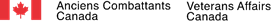 Évaluation de la campagne de publicité sur la commémoration de 2020Rapport méthodologiquePréparé pour : Anciens Combattants CanadaNom de la firme de recherche : LES ASSOCIÉS DE RECHERCHE EKOS INC.Numéro de contrat avec TPSGC : 51019-201018/001/CYDate d’attribution des services : 21 octobre 2020Date de livraison des services : 30 mars 2021Numéro d’inscription : POR 048-20Pour obtenir de plus amples renseignements sur ce rapport, veuillez envoyer un courriel à : vac.marketing-marketing.acc@canada.caThis report is also available in English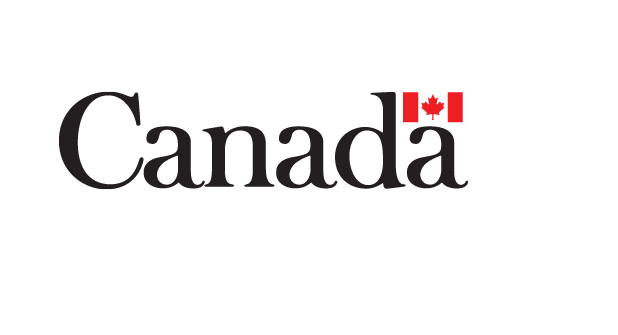 Évaluation de la campagne de publicité sur la commémoration
de 2020Rapport méthodologiquePréparé pour Anciens Combattants CanadaNom du fournisseur : LES ASSOCIÉS DE RECHERCHE EKOS INC.Date : 30 mars 2021Le présent rapport fait la synthèse de deux sondages menés auprès de 2 000 Canadiens chacun.This publication is also available in English under the title: Evaluation of the 2020 Remembrance Advertising Campaign.Cette publication ne peut être reproduite qu’à des fins non commerciales. Une autorisation écrite préalable doit d’abord être obtenue auprès d’Anciens Combattants Canada. Pour obtenir de plus amples renseignements sur le présent rapport, veuillez communiquer avec Anciens Combattants Canada à : vac.marketing-marketing.acc@canada.caNuméro de catalogue : V44-8/2020F-PDFNuméro international normalisé du livre (ISBN) : 978-0-660-36930-3Publications connexes (numéro d’enregistrement : POR 048-20) :Numéro de catalogue : V44-8/2020E-PDF (Rapport final, anglais) 
ISBN 978-0-660-36929-7© Sa Majesté la Reine du chef du CanadaSommaireDans le cadre de son mandat, Anciens Combattants Canada (ACC) cherche à susciter la participation des Canadiennes et des Canadiens à des activités commémoratives. En 2020, la campagne publicitaire s’articulait autour de créations numériques sur le thème « Notre liberté », qui illustrait le lien entre les membres passés des Forces et notre liberté actuelle. La campagne était conçue pour encourager les Canadiens à se souvenir des réalisations et des sacrifices de nos vétérans, et à leur rendre hommage, tout en invitant les Canadiens à participer aux activités commémoratives, à visiter le site Web d’ACC et à se manifester dans les médias sociaux pour célébrer ces réalisations et sacrifices. Le but de la campagne était d’honorer les Canadiens qui ont servi notre pays en temps de guerre, de conflit militaire et de paix, et d’inciter les Canadiens à se souvenir de leurs sacrifices passés et présents. Les concepts publicitaires démontraient l’engagement des Canadiens à se souvenir des sacrifices et des réalisations de vétérans canadiens d’hier et d’aujourd’hui. L’appel à l’action de la campagne visait à susciter la fierté des Canadiens par le biais du site Web ou des médias sociaux.ContexteLa campagne de publicité commémorative d’ACC s’adressait à un vaste pan de la population avec un important rappel après-campagne. La campagne du souvenir de 2020 comprenait un large éventail de produits publicitaires qui honoraient les sacrifices des vétérans du Canada dans le cadre d’activités commémoratives, dans des comptes de médias sociaux et dans les médias traditionnels. Pour se souvenir des vétérans du Canada, des créations numériques ont été utilisées dans le cadre de cette campagne. À l’instar des éditions précédentes, la campagne de 2020 reposait sur une stratégie de marketing en vue de joindre le plus grand public possible, tant par les voies traditionnelles qu’électroniques, au moyen d’appareils mobiles et de sites de médias sociaux, offrant ainsi aux Canadiens maintes possibilités de participer à des discussions et de se souvenir. Plus particulièrement, elle comprenait un appel à l’action incitant les gens à participer à la conversation dans les médias sociaux en utilisant le mot-clic #LeCanadasesouvient ou à visiter le site Web www.veterans.gc.ca/fra/commemoration.Puisque la campagne de commémoration de 2020 a coûté plus d’un million de dollars, le Conseil du trésor exige l’organisation d’une recherche sur l’opinion publique au moyen de l’Outil d’évaluation des campagnes publicitaires (OÉCP). Ainsi, des questions supplémentaires de validation et d’analyse comparative faisaient suite à l’OÉCP. Les données recueillies visant à évaluer la campagne Commémoration viennent à l’appui de l’objectif du gouvernement du Canada de mesurer le niveau de connaissances des Canadiens sur les efforts qu’ont consentis les vétérans ainsi que tous ceux et celles qui ont trouvé la mort en travaillant au service du Canada. Un autre des objectifs consistait à reconnaître publiquement les étapes militaires marquantes du Canada et les vétérans qui y ont participé. Les renseignements recueillis dans le cadre de ce processus permettront à ACC de déterminer l’effet de sa campagne publicitaire tout en l’orientant sur les domaines où elle pourrait être ajustée afin de joindre un plus vaste public au Canada. Les observations fourniront des renseignements utiles pour améliorer les prochaines campagnes afin qu’elles soient mieux ciblées, plus informatives et mieux axées sur la population visée.Objet de la rechercheLe sondage post-campagne quantitatif avait précisément pour objet d’évaluer la campagne Commémoration de 2020 et de mesurer :l’efficacité de la campagne pour favoriser les visites du site veterans.gc.ca/fra/commemoration et de sites de médias sociaux, et ainsi susciter la fierté des Canadiens;la connaissance et la sensibilisation des Canadiens à la campagne présentée à la télévision, sur le Web et dans les médias sociaux;la sensibilisation face aux sacrifices qu’ont faits des vétérans canadiens ainsi que des hommes et femmes qui servent toujours le pays;la connaissance des activités commémoratives et la participation à ces activités;la pertinence de la campagne au niveau personnel (c.-à-d. sa capacité à établir un lien avec les intérêts et l’expérience de vie d’une personne afin de la motiver à en savoir plus, à s’engager davantage et à acquérir plus de connaissances sur le sujet, ainsi que le rappel général du message);l’engagement des Canadiens à se souvenir des sacrifices et des réalisations des vétérans canadiens d’hier et d’aujourd’hui. Les renseignements recueillis dans le cadre de cette recherche sur l’opinion publique permettront à ACC de déterminer l’effet de sa campagne publicitaire tout en l’orientant dans les domaines où elle pourrait être ajustée pour toucher un plus vaste public au Canada. Les observations fourniront des renseignements utiles pour améliorer les prochaines campagnes afin qu’elles soient mieux ciblées, plus informatives, et mieux axées sur la population cible et l’ensemble des Canadiens. Elles fourniront également un comparatif par rapport à la mesure du succès de la campagne.Plan d’échantillonnageDeux sondages bilingues en ligne à l’échelle nationale ont été menés : une enquête préliminaire, avant la campagne, et un sondage post-campagne pour mesurer les changements dans la sensibilisation et les intentions de visite au fil du temps, afin d’évaluer les répercussions de la campagne. L’enquête préliminaire a été réalisée auprès de 2 000 Canadiens âgés de 18 ans et plus, alors que l’échantillon du sondage post-campagne comprenait 2 000 Canadiens, eux aussi âgés de 18 ans ou plus. Chaque instrument de sondage se fondait sur des questions de l’OÉCP dont se sert le gouvernement du Canada dans tous ses travaux d’évaluation d’une campagne publicitaire, ainsi que des questions supplémentaires propres à la campagne qui visaient à établir l’incidence sur les perceptions et le comportement ciblés tout au long de la campagne. Chaque instrument du sondage comprenait un échantillon de répondants sélectionnés au hasard dans toutes les provinces et tous les territoires.Tous les échantillons des sondages se composaient de membres du panel Probit des Associés de recherche EKOS, assemblés au moyen de la composition aléatoire pour échantillonnage à partir d’une base composée de personnes dotées d’un téléphone cellulaire ou filaire, ce qui offrait un recoupement de l’ensemble des Canadiens munis d’un accès téléphonique. Le processus de recrutement était réparti de manière à refléter la population du Canada telle quelle (selon la définition de Statistique Canada). Ainsi, avec ses 100 000 membres et plus, le panel Probit peut être tenu comme représentatif de la population canadienne (c’est-à-dire qu’une population cible donnée comprise dans le panel correspond de très près à l’ensemble de la population), et il est donc possible de lui attribuer une marge d’erreur. Dans les deux sondages, l’échantillon de lignes terrestres a donné en tout 2 000 sondages complets, ce qui correspond à une marge d’erreur de plus ou moins 2,2 %, avec un intervalle de confiance de 0,05 (soit 19 fois sur 20).Valeur du contratLa valeur du contrat du projet de sondage d’opinion publique est de 49 737,47 dollars (TVH incluse). Nom du fournisseur : Les Associés de recherche EKOSNo de contrat avec TPSGC : 51019-201018/001/CYDate du contrat : 21 octobre 2020Pour obtenir de plus amples renseignements sur cette étude, veuillez envoyer un courriel à : information@vac-acc-gc.ca, ou appelez au 1-866-522-2022.Certification de neutralité politiqueLa présente certification s’appliquera au rapport définitif envoyé au chargé de projet.À titre de cadre supérieur des Associés de recherche EKOS Inc., j’atteste par la présente que les documents remis sont entièrement conformes aux exigences de neutralité politique du gouvernement du Canada exposées dans la Politique de communication du gouvernement du Canada et dans la Procédure de planification et d’attribution de marchés de services de recherche sur l’opinion publique. En particulier, les documents remis ne contiennent pas de renseignements sur les intentions de vote électoral, les préférences quant aux partis politiques, les positions des partis ou l’évaluation de la performance d’un parti politique ou de ses dirigeants.Signé par :		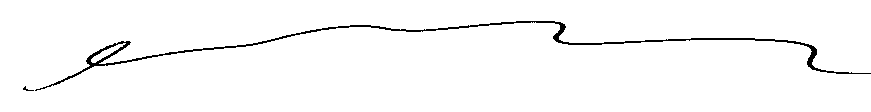 		Susan Galley (Vice-présidente)AnnexesMéthodologieLe sondage a été mené en deux volets : un volet d’étalonnage avant la campagne et un volet post-campagne. Chaque instrument de sondage comprenait les questions de l’OÉCP dont se sert le gouvernement du Canada pour l’évaluation de campagnes d’une valeur supérieure à un million de dollars. Le sondage post-campagne se composait quant à lui de questions supplémentaires qui visaient à déterminer si les répondants se rappelaient une des deux vidéos clés ainsi qu’une bannière Web de la campagne, de même que de questions portant sur l’incidence de créations numériques sur les perceptions et le comportement. Il fallait en moyenne aux répondants 10,4 minutes pour répondre à l’enquête préliminaire et 13,3 minutes pour répondre au sondage de post-campagne. La phase de préenquête de chaque sondage a eu lieu les 24 et 25 octobre 2020 (enquête préliminaire) ainsi que les 12 et 13 novembre (sondage de post-campagne) afin de veiller au bon fonctionnement de chaque questionnaire. Pour ce faire, il a fallu mener l’enquête préliminaire auprès de 14 répondants en anglais et de 18 en français, et le sondage de post-campagne auprès de 13 répondants en anglais et de 10 en français, avec une série de questions annexées à la fin pour donner aux répondants l’occasion de décrire la mesure dans laquelle ils comprenaient le sondage, et pour examiner la pertinence et les problèmes techniques. Les résultats des préenquêtes ont fait l’objet d’un examen afin de vérifier les erreurs de programmation et de logique.Dans les deux cas, les répondants au sondage en ligne, âgés de 18 ans et plus, ont été choisis au hasard. L’échantillon comprenait des répondants de toutes les provinces et de tous les territoires, et l’enquête était menée en français et en anglais, en plus d’être accessible par le biais d’un lien pour les répondants qui avaient recours à une technologie de lecture d’écran ou un téléphone cellulaire. Tous les échantillons des sondages se composaient de membres du panel Probit des Associés de recherche EKOS, assemblés au moyen de la composition aléatoire pour échantillonnage à partir d’une base composée de personnes dotées d’un téléphone cellulaire ou filaire, ce qui offrait un recoupement de l’ensemble des Canadiens munis d’un accès téléphonique. Le processus de recrutement était réparti de manière à refléter la population du Canada telle quelle (selon la définition de Statistique Canada). Ainsi, avec ses 100 000 membres et plus, le panel Probit peut être tenu comme représentatif de la population canadienne (c’est-à-dire qu’une population cible donnée comprise dans le panel correspond de très près à l’ensemble de la population), et il est donc possible de lui attribuer une marge d’erreur. Nous joignons d’abord les ménages ou particuliers faisant partie de Probit au téléphone, nous leur expliquons la nature du panel en détail (tout comme les politiques en matière de protection de la vie privée) et nous recueillons des données démographiques. La situation du répondant est dès lors établie, selon le mode de communication à employer lors d’un sondage, c’est-à-dire électronique ou non, ou bien téléphonique par ligne filaire ou par cellulaire (la communication devant se faire en ligne, au téléphone ou par la poste). Cette variable du « genre de service téléphonique » (cellulaire seulement, ligne terrestre seulement ou l’un et l’autre), recueillie lors du recrutement, est utilisée pour créer l’échantillon d’individus à cellulaire seulement. Comme pour tout échantillon par composition aléatoire, les cas du panel Probit sont tenus pour former un échantillon probabiliste.Dans chaque enquête, les répondants ont répondu à un sondage en ligne. Pour la plupart, la participation a été sollicitée par le biais d’un ou de plusieurs rappels par courriel. Toutefois, pour un faible pourcentage des sondages en ligne (2 % pour l’enquête préliminaire et 3 % pour le sondage post-campagne), des appels téléphoniques de suivi rappelaient aux non-répondants de remplir le sondage en ligne à l’aide du lien se trouvant dans l’un des courriels envoyés. Les appels visaient généralement les non-répondants des segments présentant un taux de réponse inférieur, notamment ceux âgés de moins de 35 ans.Dans les deux sondages, l’échantillon de lignes terrestres a donné en tout 2 000 sondages complets, ce qui correspond à une marge d’erreur de plus ou moins 2,2 %, avec un intervalle de confiance de 0,05 (soit 19 fois sur 20). À la suite du volet des essais, les résultats de l’enquête préliminaire ont été compilés du 26 au 31 octobre 2020. Ceux du sondage post-campagne l’ont été du 13 au 18 novembre 2020.La répartition régionale de l’échantillon est la suivante :InitialePost-campagneLa collecte des données du sondage s’est faite dans le respect des normes du gouvernement du Canada pour les recherches sur l’opinion publique. EKOS a informé les répondants de leurs droits en vertu de la Loi sur la protection des renseignements personnels et de la Loi sur l’accès à l’information, et a veillé à ce que ces droits soient protégés au cours de tout le processus de recherche. Les mesures suivantes ont donc été prises : informer les répondants du but de la recherche; nommer le ministère qui commanditait la recherche aussi bien que le fournisseur de la recherche; informer les répondants du fait que leur participation à l’étude était volontaire et que les renseignements qu’ils fourniraient seraient protégés en vertu des dispositions de la Loi sur la protection des renseignements personnels.Les données ayant été recueillies, chaque base de données a été vérifiée pour en garantir la qualité. Le codage a aussi été mené à terme. Les résultats du sondage ont été pondérés en fonction des données de Statistique Canada concernant l’âge, le sexe et la région afin de rendre l’échantillon représentatif de l’ensemble de la population âgée de 18 ans et plus.Des tableaux de données ont été créés pour chaque sondage afin d’isoler les résultats des principaux sous-groupes à utiliser dans l’analyse (p. ex., segments d’âge, sexe, éducation, emploi, revenu, région, ménages avec enfants de moins de 18 ans, répondants nés à l’extérieur du Canada, langue maternelle, connaissance des publicités, importance des publicités pour promouvoir les vétérans du Canada, importance des activités commémoratives et honorifiques concernant les vétérans du Canada, et importance des programmes).Taux de réponse et biais de non-réponseLe taux de réponse à l’enquête initiale en ligne a été de 12,7 %. Les taux de réponse sont calculés selon la formule mise au point par l’Association de la recherche et de l’intelligence marketing de concert avec le gouvernement du Canada. En tout, 20 137 invitations par courriel ont été envoyées, dont 139 n’ont pu être distribués au destinataire. En tout, 2 000 sondages complets ont été combinés aux 541 membres du panel supplémentaires échantillonnés qui ont été rejetés à la sélection en raison de leurs réponses ou de l’atteinte d’un quota, un numérateur dans le calcul du taux de réponse.Pour le sondage de post-campagne en ligne, le taux de réponse, pour lequel la même technique a été utilisée, a été de 8,3 %, ce qui comprenait l’envoi de 35 776 invitations par courriel, dont 219 n’ont pu être distribuées au destinataire. Les 2 000 sondages complets ont été combinés aux 947 membres du panel supplémentaires échantillonnés qui ont été rejetés à la sélection en raison de leurs réponses ou de l’atteinte d’un quota, un numérateur dans le calcul du taux de réponse. En tout, 196 non-répondants au sondage de base et 254 non-répondants au sondage post-campagne ont été joints par téléphone et ont reçu un rappel de répondre au sondage en ligne. La comparaison de chaque échantillon non pondéré avec les données du recensement de 2016 de Statistique Canada laisse entrevoir des sources d’un biais systématique semblable dans chacun des échantillons des sondages, conformément au modèle qui se dégage de la plupart des sondages auprès du grand public. Chaque sondage comprend un échantillon ayant une éducation supérieure que ce que l’on retrouve dans la population, 41 % des répondants de l’enquête initiale et du sondage post-campagne sondage affirmant avoir un diplôme universitaire, alors que cette proportion est de 25 % dans la population. Chaque échantillon sous-représente les Canadiens ayant fait des études secondaires ou moins (22 % dans l’enquête initiale et dans le sondage post-campagne, en comparaison avec les 41 % de la population, selon les statistiques du recensement de 2016). Les Canadiens nés à l’extérieur du pays sont également sous-représentés dans chaque sondage (14 % dans l’étude préliminaire et 13 % dans le sondage post-campagne, par rapport à 27 % dans la population). Cela se reflète dans la sous-représentation de locuteurs natifs de langues non officielles et une surreprésentation de locuteurs natifs anglophones. Dans les deux volets de la recherche, la langue maternelle de 6 % de l’échantillon n’était ni le français ni l’anglais, alors que cette proportion est de 8 % dans le sondage post-campagne, comparativement à 22 % dans la population. Dans les deux volets de l’enquête, 75 % des répondants affirmaient que leur langue maternelle était l’anglais, comparativement à 56 % dans la population générale. Comme décrit précédemment, chaque échantillon a été pondéré en fonction de l’âge, du sexe et de la région. Questionnaire initial (Français)INTRO  Nous vous remercions de prendre le temps de répondre au présent sondage portant sur des enjeux qui intéressent actuellement les Canadiens.If you wish to complete the survey in English, please click 'English' at the top right corner.Votre participation est volontaire et toutes vos réponses demeureront entièrement confidentielles et anonymes. Il faut environ dix minutes pour répondre au sondage. Ce sondage est dirigée par Recherche EKOS, au nom d'Anciens Combattants Canada, et est mené conformément aux exigences de la Loi sur la protection des renseignements personnels. Ce sondage est enregistré auprès du service de vérification de la recherche du Conseil de recherche et d'intelligence marketing canadien (CRIC).Cliquez ici pour lire notre politique de confidentialité.Veuillez communiquer avec online@ekos.com pour obtenir de l'aide d'ordre technique.D1A [1,7] Quelqu'un au sein de votre foyer travaille-t-il pour l'une ou l'autre des organisations suivantes ?CHOISISSEZ TOUTES LES RÉPONSES APPLICABLES.Une firme de recherche en marketing	1Un magazine ou un quotidien	2Une agence de publicité ou de conception graphique	3Un parti politique	4Une station de radio ou de télévision	5Une firme de relations publiques	6Le gouvernement fédéral ou provincial	7Aucune de ces organisations	98Préfère ne pas répondre	99D1B Êtes-vous...Genre masculin	1Genre féminin	2Diverses identités de genre	3Préfère ne pas répondre	99D1C À quelle catégorie d'âge appartenez-vous ?Moins de 18 ans	118 à 24	225 à 34	335 à 44	445 à 54	555 à 64	665 et plus	7D1E Dans quelle province ou quel territoire habitez-vous ?Terre-Neuve-et-Labrador	1Île-du-Prince-Édouard	2Nouvelle-Écosse	3Nouveau-Brunswick	4Québec	5Ontario	6Manitoba	7Saskatchewan	8Alberta	9Colombie-Britannique	10Yukon	11Territoires du Nord-Ouest	12Nunavut	13Aucune de ces provinces ou territoires	99Q1 Au cours des trois dernières semaines avez-vous vu, lu ou entendu des annonces du gouvernement du Canada ?Oui	1Non / Je ne me souviens pas	2 Préfère ne pas répondre	99 Q2 [1,16] Pensez à la plus récente annonce du gouvernement du Canada qui vous revient à l'esprit. Où avez-vous vu, lu ou entendu cette annonce ?Choisissez toutes les réponses applicables.Cinéma	1Facebook	12Site Internet	2Revues	3Journal (quotidien)	4Journal (hebdomadaire ou communautaire)	5Panneaux d'affichage extérieurs	6Dépliant ou brochure reçu(e) par la poste	7Transport public (autobus ou métro)	8Radio	9Télévision	10Twitter	11YouTube	13Instagram	14LinkedIn	15Autre, veuillez préciser :	77Q3 [1,3] De quoi vous souvenez-vous à propos de cette annonce ?77	77Ne me souviens pas	97T1A Au cours des trois dernières semaines, avez-vous vu, lu ou entendu une annonce du gouvernement du Canada au sujet des Vétérans canadiens ?Oui	1Non	2Je ne me souviens pas/ne suis pas sûr(e)	3Préfère ne pas répondre	99T1B [1,16] Où avez-vous vu, lu ou entendu cette annonce du gouvernement du Canada au sujet des Vétérans canadiens ?Choisissez toutes les réponses applicables.Cinéma	1Facebook	12Site Internet	2Revues	3Journal (quotidien)	4Journal (hebdomadaire ou communautaire)	5Panneaux d'affichage extérieurs	6Dépliant ou brochure reçu(e) par la poste	7Transport public (autobus ou métro)	8Radio	9Télévision	10Twitter	11YouTube	13Instagram	14LinkedIn	15Autre, veuillez préciser :	77T1C [1,3] De quoi vous souvenez-vous à propos de cette annonce? Quels sont les mots, les sons ou les images qui vous viennent à l'esprit ?Préciser	77Préfère ne pas répondre	99T1D [1,16] À quelles sources vous fieriez-vous lorsque vous cherchez de l'information sur la commémoration et les contributions des Vétérans canadiens ?Choisissez toutes les réponses qui s'appliquent.Facebook	1Twitter	2YouTube	3Instagram	4LinkedIn	5Télévision	10Site Internet, veuillez préciser : 	6Revues, veuillez préciser : 	7Journal (quotidien), veuillez préciser : 	8Journal (hebdomadaire ou communautaire), veuillez préciser : 	9Autre, veuillez préciser :	77Préfère ne pas répondre	99T1E Au cours des trois dernières semaines, avez-vous vu ou lu du contenu lié aux Vétérans canadiens sur des sites de médias sociaux tel que Facebook, YouTube, Twitter, Instagram ou LinkedIn ?Oui	1Non	2Préfère ne pas répondre	99PQ3  En ce qui concerne la programmation commémorative à laquelle participe Anciens Combattants Canada, veuillez évaluer l'importance de ce qui suit :Q3_NEWD Organisation d'événements et de cérémonies de commémoration au CanadaPas du tout important 1	12	23	34	5Très important 5	7Je ne sais pas / Je préfère ne pas répondre / Pas de réponse	99Q3_NEWC Élaboration de ressources éducatives de commémoration pour les écolesPas du tout important 1	12	23	34	5Très important 5	7Je ne sais pas / Je préfère ne pas répondre / Pas de réponse	99Q3_NEWF Financement d'initiatives communautaires de commémorationPas du tout important 1	12	23	34	5Très important 5	7Je ne sais pas / Je préfère ne pas répondre / Pas de réponse	99Q3_NEWE Organisation d'événements et de cérémonies de commémoration en EuropePas du tout important 1	12	23	34	5Très important 5	7Je ne sais pas / Je préfère ne pas répondre / Pas de réponse	99Q3_NEWB Entretien de monuments commémoratifs militaires en EuropePas du tout important 1	12	23	34	5Très important 5	7Je ne sais pas / Je préfère ne pas répondre / Pas de réponse	99Q3_NEWA Entretien des cimetières et réparations de stèles funérairesPas du tout important 1	12	23	34	5Très important 5	7Je ne sais pas / Je préfère ne pas répondre / Pas de réponse	99Q4 [1,3] Veuillez décrire dans vos propres mots qui vous considérez comme un vétéran?Préciser	77Préfère ne pas répondre	99Q5 [1,10] Des Vétérans et des membres des Forces armées canadiennes ont servi dans des pays de partout au monde. Selon ce que vous savez, dans quels pays des militaires canadiens ont-ils servi au fil des ans?Préciser	77Préfère ne pas répondre	99T1I Selon vous, quel est le plus gros problème auquel sont confrontés les Vétéran(e)s de nos jours?Préciser	77Préfère ne pas répondre	99DEMIN  Et, en terminant, voici quelques questions qui nous aidera à analyser les résultats de ce sondage.D1 Laquelle des catégories suivantes correspond le mieux à votre situation actuelle? Êtes-vous... ?Travailleur/travailleuse à temps complet (au moins 30 heures par semaine)	1Travailleur/travailleuse à temps partiel (moins de 30 heures par semaine)	2Travailleur/travailleuse autonome	3Sans emploi, mais à la recherche d'un emploi	4Étudiant(e) à temps plein	5Retraité(e)	6À l'extérieur du marché du travail (personne au foyer à temps plein ou sans emploi et non à la recherche d'emploi)	7Autre situation d'emploi (veuillez préciser)	77Préfère ne pas répondre	99D2 Quel est le plus haut niveau de scolarité que vous avez atteint ?Secondaire 2 ou moins/8 ième année ou moins	1Quelques années d'étude au secondaire	2Diplôme d'études secondaires ou l'équivalent	3Apprentissage enregistré ou autre certificat ou diplôme d'une école de métiers	4Collège, cégep ou autre certificat ou diplôme d'une institution non universitaire	5Certificat ou diplôme inférieur au baccalauréat	6Baccalauréat	7Diplôme d'études universitaires supérieur au baccalauréat	8Préfère ne pas répondre	99D3 Des enfants de 18 ans et moins habitent-ils actuellement dans votre foyer ?Oui	1Non	2Préfère ne pas répondre	99D4 Laquelle des catégories suivantes décrit le mieux la somme des revenus annuels avant impôts de tous les membres de votre foyer ?Moins de 20 000 $	1Entre 20 000 $ et 39,999 $	2Entre 40 000 $ et 59,999 $	3Entre 60 000 $ et 79,999 $	4Entre 80 000 $ et 99,999 $	5Entre 100 000 $ et 149,999 $	6150 000 $ et plus	7Préfère ne pas répondre	99D4B [1,3] Êtes-vous un Vétéran canadien ou connaissez-vous personnellement un Vétéran canadien? Si c'est le cas... quelle est votre relation avec ce Vétéran canadien ?Oui, je suis un Vétéran canadien	1Oui, quelqu'un de ma famille est un Vétéran canadien	2Oui, un ami ou une connaissance est un Vétéran canadien	3Non	4Ne sais pas / Préfère ne pas répondre	99D5 Où êtes-vous né(e) ?Au Canada	1À l'extérieur du Canada (Précisez quel pays ) :	2Préfère ne pas répondre	99D6En quelle année êtes-vous arrivé(e) au Canada ?Veuillez indiquer l'année :	77Préfère ne pas répondre	99D7 [1,2] Quelle est la première langue que vous avez apprise lorsque vous étiez enfant et que vous comprenez toujours ?Anglais	1Français	2Autre (Veuillez spécifier la langue) :	77Préfère ne pas répondre	99THNK  Voilà qui met fin au sondage que nous avons mené au nom d'Anciens Combattants Canada. Au cours des prochains mois, le rapport sera disponible auprès de Bibliothèque et Archives Canada. Nous vous remercions grandement d'avoir pris le temps d'y participer et nous vous en sommes reconnaissants. 
THNK2 Nous regrettons, mais vos réponses nous indiquent que vous n'êtes pas admissible à participer à ce sondage. Merci de votre temps.Questionnaire post-campagne (français)INTRO  Nous vous remercions de prendre le temps de répondre au présent sondage portant sur des enjeux qui intéressent actuellement les Canadiens.If you wish to complete the survey in English, please click 'English' at the top right corner.Votre participation est volontaire et toutes vos réponses demeureront entièrement confidentielles et anonymes. Il faut environ 10 minutes pour répondre au sondage. Ce sondage est dirigé par Recherche EKOS, au nom d'Anciens Combattants Canada et est mené conformément aux exigences de la Loi sur la protection des renseignements personnels. Ce sondage est enregistré auprès du service de vérification de la recherche du Conseil de recherche et d'intelligence marketing canadien (CRIC) (20201022-EK923).Cliquez ici pour lire notre politique de confidentialité.Veuillez communiquer avec online@ekos.com pour obtenir de l'aide d'ordre technique.Pour les personnes ayant une déficience visuelle, veuillez cliquer sur la version accessible se trouvant dans la partie supérieure de tout écran.D1A [1,7] Quelqu'un au sein de votre foyer travaille-t-il pour l'une ou l'autre des organisations suivantes?CHOISISSEZ TOUTES LES RÉPONSES QUI S'APPLIQUENT.Une firme de recherche en marketing	1Un magazine ou un quotidien	2Une agence de publicité ou de conception graphique	3Un parti politique	4Une station de radio ou de télévision	5Une firme de relations publiques	6Le gouvernement fédéral ou provincial	7Aucune de ces organisations	98Préfère ne pas répondre	99D1B Êtes-vous...Genre masculin	1Genre féminin	2Diverses identités de genre	3Préfère ne pas répondre	99D1C À quelle catégorie d'âge appartenez-vous?Moins de 18 ans	118 à 24	225 à 34	335 à 44	445 à 54	555 à 64	665 et plus	7D1E Dans quelle province ou quel territoire habitez-vous?Terre-Neuve-et-Labrador	1Île-du-Prince-Édouard	2Nouvelle-Écosse	3Nouveau-Brunswick	4Québec	5Ontario	6Manitoba	7Saskatchewan	8Alberta	9Colombie-Britannique	10Yukon	11Territoire du Nord-Ouest	12Nunavut	13Aucune de ces provinces ou territoires	99Q1 Au cours des trois dernières semaines avez-vous vu, lu ou entendu des annonces du gouvernement du Canada?Oui	1Non / Je ne me souviens pas	2Préfère ne pas répondre	99Q2 [1,18] Pensez à la plus récente annonce du gouvernement du Canada qui vous revient à l'esprit. Où avez-vous vu, lu ou entendu cette annonce?Choisissez toutes les réponses qui s'appliquent.Cinéma	1Facebook	12Site Internet	2Revues	3Journal (quotidien)	4Journal (hebdomadaire ou communautaire)	5Panneaux d'affichage extérieurs	6Dépliant ou brochure reçu(e) par la poste	7Transport public (autobus ou métro)	8Radio	9Télévision	10Twitter	11YouTube	13Instagram	14LinkedIn	15Snapchat	18Spotify	19Autre, veuillez préciser :	77Préfère ne pas répondre	99Q3 [1,3] De quoi vous souvenez-vous à propos de cette annonce?77	77Ne me souviens pas	97T1A Au cours des trois dernières semaines, avez-vous vu, lu ou entendu une annonce du gouvernement du Canada au sujet des vétérans canadiens?Oui	1Non	2Je ne me souviens pas/ne suis pas sûr(e)	3Préfère ne pas répondre	99T1B [1,18] Où avez-vous vu, lu ou entendu cette annonce du gouvernement du Canada au sujet des vétérans canadiens?Choisissez toutes les réponses qui s'appliquent.Cinéma	1Facebook	12Site Internet	2Revues	3Journal (quotidien)	4Journal (hebdomadaire ou communautaire)	5Panneaux d'affichage extérieurs	6Dépliant ou brochure reçu(e) par la poste	7Transport public (autobus ou métro)	8Radio	9Télévision	10Twitter	11YouTube	13Instagram	14LinkedIn	15Snapchat	18Spotify	19Autre, veuillez préciser :	77Ne sais pas	98T1C [1,3] De quoi vous souvenez-vous à propos de cette annonce? Quels sont les mots, les sons ou les images qui vous viennent à l'esprit?Préciser	77Préfère ne pas répondre	99T1D [1,16] À quelles sources vous fiez-vous lorsque vous cherchez de l'information sur la commémoration et les contributions des vétérans canadiens?Choisissez toutes les réponses qui s'appliquent.Facebook	1Twitter	2YouTube	3Instagram	4LinkedIn	5Télévision	10Site Internet, veuillez préciser :	6Revues, veuillez préciser :	7Journal (quotidien), veuillez préciser :	8Journal (hebdomadaire ou communautaire), veuillez préciser :	9Autre, veuillez préciser :	77Préfère ne pas répondre	99T1E Au cours des trois dernières semaines, avez-vous vu ou lu du contenu lié aux vétérans canadiens sur des sites de médias sociaux tels que Facebook, YouTube, Twitter, Instagram ou LinkedIn?Oui	1Non	2Préfère ne pas répondre	99PT1F  Au cours des trois dernières semaines, à quelles activités commémoratives, le cas échéant, avez-vous participé pour honorer des vétérans du Canada?T1FA J'ai porté un coquelicotOui	1Non	2T1FC J'ai regardé une cérémonie à la télévision ou en ligneOui	1Non	2T1FD J'ai observé un moment de silenceOui	1Non	2T1FE J'ai regardé la présentation d'un vétéran en ligneOui	1Non	2T1FF J'ai discuté avec des étudiant(e)s, des membres de votre famille ou des ami(e)sOui	1Non	2T1FG J'ai partagé des publications dans des médias sociauxOui	1Non	2T1FH J'ai visité un monument commémoratifOui	1Non	2T1FI J'ai lu quelque chose sur le Souvenir, sur l'histoire militaire ou sur des vétéransOui	1Non	2T1FJ J'ai regardé une vidéo sur le Souvenir, sur l'histoire militaire ou sur des vétéransOui	1Non	2T1FK [0,1]Autre T1H_SCREENA Récemment, différentes publicités ont été diffusées au sujet des vétérans canadiens. Cliquez pour voir.T1H_SCREENB Récemment, différentes publicités ont été diffusées au sujet des vétérans canadiens. Cliquez pour voir.T1H_SCREEND  Et cette bannière publicitaire était publiée sur le Web.T1H2 Au cours des trois dernières semaines, avez-vous vu ces annonces ou une variante de ces annonces?Oui	1Non	2Préfère ne pas répondre	99T1I [1,18] Où avez-vous vu ces publicités?Choisissez toutes les réponses qui s'appliquent.Cinéma	1Facebook	12Site Internet	2Revues	3Journal (quotidien)	4Journal (hebdomadaire ou communautaire)	5Panneaux d'affichage extérieurs	6Dépliant ou brochure reçu(e) par la poste	7Transport public (autobus ou métro)	8Radio	9Télévision	10Twitter	11YouTube	13Instagram	14LinkedIn	15Snapchat	18Spotify	19Autre, veuillez préciser :	77Ne sais pas	98T1J [1,3] Quel est, selon vous, le message principal que ces publicités tentent de véhiculer?Préciser	77Préfère ne pas répondre	99PT1K  Dans quelle mesure êtes-vous d'accord ou non avec les énoncés suivants au sujet de ces publicités?T1KA Ces publicités attirent mon attentionFortement en désaccord 1	12	23	34	4Fortement en accord 5	5Préfère ne pas répondre	99T1KB Ces publicités me concernentFortement en désaccord 1	12	23	34	4Fortement en accord 5	5Préfère ne pas répondre	99T1KC Ces publicités sont difficiles à suivreFortement en désaccord 1	12	23	34	4Fortement en accord 5	5Préfère ne pas répondre	99T1KD Ces publicités ne favorisent pas un parti politique plus qu'un autreFortement en désaccord 1	12	23	34	4Fortement en accord 5	5Préfère ne pas répondre	99T1KE Ces publicités traitent d'un sujet importantFortement en désaccord 1	12	23	34	4Fortement en accord 5	5Préfère ne pas répondre	99T1KF Ces publicités fournissent de l'information nouvelleFortement en désaccord 1	12	23	34	4Fortement en accord 5	5Préfère ne pas répondre	99T1KG Ces publicités indiquent clairement que le gouvernement du Canada veut que vous vous souveniez des vétérans canadiens et que vous leur rendiez hommageFortement en désaccord 1	12	23	34	4Fortement en accord 5	5Préfère ne pas répondre	99PQ3  En ce qui concerne la programmation commémorative à laquelle participe Anciens Combattants Canada, veuillez évaluer l'importance de ce qui suit :Q3_NEWD Organisation d'activités et de cérémonies de commémoration au CanadaPas du tout important 1	12	23	34	5Très important 5	7Je ne sais pas / Je préfère ne pas répondre / Pas de réponse	99Q3_NEWC Élaboration de ressources éducatives de commémoration pour les écolesPas du tout important 1	12	23	34	5Très important 5	7Je ne sais pas / Je préfère ne pas répondre / Pas de réponse	99Q3_NEWF Financement d'initiatives communautaires de commémorationPas du tout important 1	12	23	34	5Très important 5	7Je ne sais pas / Je préfère ne pas répondre / Pas de réponse	99Q3_NEWE Organisation d'activités et de cérémonies de commémoration en EuropePas du tout important 1	12	23	34	5Très important 5	7Je ne sais pas / Je préfère ne pas répondre / Pas de réponse	99Q3_NEWB Entretien de monuments commémoratifs militaires en EuropePas du tout important 1	12	23	34	5Très important 5	7Je ne sais pas / Je préfère ne pas répondre / Pas de réponse	99Q3_NEWA Entretien des cimetières et réparations de stèles funérairesPas du tout important 1	12	23	34	5Très important 5	7Je ne sais pas / Je préfère ne pas répondre / Pas de réponse	99Q6 Dans quelle mesure êtes-vous satisfait(e) des communications d'Anciens Combattants Canada au sujet des services et des avantages offerts aux vétérans et à leur famille?Pas du tout satisfait(e) 1	12	23	34	4Très satisfait(e) 5	5Ne s'applique pas	8Je ne sais pas / Je préfère ne pas répondre / Pas de réponse	9Q4 [1,3] Veuillez décrire dans vos propres mots qui vous considérez comme un vétéran?Préciser	77Préfère ne pas répondre	99Q5 [1,10] Des vétérans et des membres des Forces armées canadiennes ont servi dans des pays aux quatre coins du monde. Selon ce que vous savez, dans quels pays des militaires canadiens ont-ils servi au fil des ans?Préciser	77Préfère ne pas répondre	99T1I_2 Selon vous, quel est le plus gros problème auquel font face les vétérans de nos jours?Préciser	77Préfère ne pas répondre	99DEMIN  Et, enfin, voici quelques questions qui nous aideront à analyser les résultats de ce sondage.D1 Laquelle des catégories suivantes correspond le mieux à votre situation actuelle? Êtes-vous...?Travailleur/travailleuse à temps complet (au moins 30 heures par semaine)	1Travailleur/travailleuse à temps partiel (moins de 30 heures par semaine)	2Travailleur/travailleuse autonome	3Sans emploi, mais à la recherche d'un emploi	4Étudiant(e) à temps plein	5Retraité(e)	6À l'extérieur du marché du travail (personne au foyer à temps plein ou sans emploi et non à la recherche d'emploi)	7Autre situation d'emploi (veuillez préciser)	77Préfère ne pas répondre	99D2 Quel est le plus haut niveau de scolarité que vous avez atteint?Secondaire 2 ou moins/8 e année ou moins	1Quelques années d'étude au secondaire	2Diplôme d'études secondaires ou l'équivalent	3Apprentissage enregistré ou autre certificat ou diplôme d'une école de métiers	4Collège, cégep ou autre certificat ou diplôme d'une institution non universitaire	5Certificat ou diplôme inférieur au baccalauréat	6Baccalauréat	7Diplôme d'études universitaires supérieur au baccalauréat	8Préfère ne pas répondre	99D3 Des enfants de 18 ans et moins habitent-ils actuellement dans votre foyer?Oui	1Non	2Préfère ne pas répondre	99D4 Laquelle des catégories suivantes décrit le mieux la somme des revenus annuels avant impôts de tous les membres de votre foyer?Moins de 20 000 $	1Entre 20 000 $ et 39 999 $	2Entre 40 000 $ et 59 999 $	3Entre 60 000 $ et 79 999 $	4Entre 80 000 $ et 99 999 $	5Entre 100 000 $ et 149 999 $	6150 000 $ et plus	7Préfère ne pas répondre	99D4B [1,3] Êtes-vous un vétéran canadien ou connaissez-vous personnellement un vétéran canadien? Si c'est le cas, quelle est votre relation avec ce vétéran canadien?Oui, je suis un vétéran canadien	1Oui, quelqu'un de ma famille est un vétéran canadien	2Oui, un ami ou une connaissance est un vétéran canadien	3Non	4Ne sais pas / Préfère ne pas répondre	99D5 Où êtes-vous né(e)?Au Canada	1À l'extérieur du Canada (précisez quel pays ) :	2Préfère ne pas répondre	99D6En quelle année êtes-vous arrivé(e) au Canada?Veuillez indiquer l'année :	77Préfère ne pas répondre	99D7 [1,2] Quelle est la première langue que vous avez apprise lorsque vous étiez enfant et que vous comprenez toujours?Anglais	1Français	2Autre (veuillez préciser la langue) :	77Préfère ne pas répondre	99THNK  Voilà qui met fin au sondage que nous avons mené au nom d'Anciens Combattants Canada. Au cours des prochains mois, le rapport sera disponible auprès de Bibliothèque et Archives Canada. Nous vous remercions grandement d'avoir pris le temps d'y participer et nous vous en sommes reconnaissants. 
THNK2 Nous regrettons, mais vos réponses nous indiquent que vous n'êtes pas admissible à participer à ce sondage. Merci de votre temps.Données tabulées de l'enquête initialeDonnées tabulées du sondage de post-campagneProvince/RégionInitialeColombie-Britannique 267Alberta 235Manitoba et Saskatchewan132Ontario 766Québec 449Atlantique148Territoires3Total2 000Province/RégionPost-campagneColombie-Britannique 275Alberta 233Manitoba et Saskatchewan137Ontario 759Québec 449Atlantique141Territoires6Total2 000Êtes-vous...Êtes-vous...Êtes-vous...Êtes-vous...Êtes-vous...Êtes-vous...Êtes-vous...Êtes-vous...Êtes-vous...Êtes-vous...Êtes-vous...Êtes-vous...Êtes-vous...Êtes-vous...Êtes-vous...Êtes-vous...Êtes-vous...TotalRégionRégionRégionRégionRégionRégionSexeSexeÂgeÂgeÂgeÂgeÂgeConscient des publicités concernant les vétéransConscient des publicités concernant les vétéransAtlQCONPrairiesABC.-B.HF<3535 à 4445 à 5455 à 6465+OuiNonD1BTotal pondéré :200013646777012822327395610115493273573494171761344Total :20001484497661322352679799885403493113704301771340Genre masculin97948 %7852 %21947 %35746 %6750 %12251 %13449 %979100 %++++00 %----25145 %17047 %17555 %+++18849 %19544 %-8045 %69250 %+++Genre féminin98851 %6847 %22351 %39252 %6550 %11048 %12949 %00 %----988100 %++++27853 %17050 %13144 %---17649 %23355 %++9755 %62548 %----Diverses identités de genre131 %11 %10 %71 %00 %10 %31 %00 %----00 %----71 %++41 %21 %00 %-00 %-00 %81 %Préfère ne pas répondre201 %11 %61 %101 %00 %21 %10 %00 %00 %41 %52 %31 %62 %20 %00 %151 %Khi carré :--99,9(99)-Marge d’erreur, environ 50 %2,198,064,623,548,536,396,003,133,124,225,255,565,094,737,372,68Êtes-vous...Êtes-vous...Êtes-vous...Êtes-vous...Êtes-vous...Êtes-vous...Êtes-vous...Êtes-vous...Êtes-vous...Êtes-vous...Êtes-vous...Êtes-vous...Êtes-vous...Êtes-vous...Êtes-vous...Êtes-vous...Êtes-vous...Êtes-vous...Êtes-vous...Êtes-vous...TotalNé(e) au CanadaNé(e) au CanadaLa première langueLa première langueEnfants de 18 ans et moinsEnfants de 18 ans et moinsEmployé(e)Employé(e)Niveau de scolaritéNiveau de scolaritéNiveau de scolaritéRevenus annuelsRevenus annuelsRevenus annuelsConnaissent un vétéranConnaissent un vétéranConnaissent un vétéranConnaissent un vétéranOuiNonAng.Fr.OuiNonOuiNonSecCollUniv<60 k$60 k$-100 k$100 k$+Est un vét.Oui (fam.)Oui (ami)NonD1BTotal pondéré :20001691282144643052414611171807428711840563498661405024471086Total :20001696277146341651714681160819438714827565501654435124511073Genre masculin97948 %84949 %++11942 %--73449 %+20247 %24246 %73449 %61552 %++++35342 %----23252 %++34648 %39246 %24242 %----25249 %37757 %++++4195 %++++24847 %25456 %++++49745 %---Genre féminin98851 %81949 %--15758 %+++70249 %--20952 %26853 %71050 %52246 %----45957 %++++20548 %35451 %41952 %31056 %+++24651 %27343 %----25 %----25651 %18742 %----56254 %+++Diverses identités de genre131 %131 %00 %121 %20 %10 %121 %101 %30 %00 %-51 %81 %81 %+++31 %20 %00 %31 %31 %71 %Préfère ne pas répondre201 %151 %10 %151 %31 %61 %121 %131 %40 %10 %91 %81 %51 %00 %20 %00 %51 %72 %71 %Khi carré :-(95)--99,9-(99,9)(99,9)Marge d’erreur, environ 50 %2,192,385,892,564,804,312,562,883,424,683,673,414,124,383,8314,944,334,612,99À quelle catégorie d'âge appartenez-vous?À quelle catégorie d'âge appartenez-vous?À quelle catégorie d'âge appartenez-vous?À quelle catégorie d'âge appartenez-vous?À quelle catégorie d'âge appartenez-vous?À quelle catégorie d'âge appartenez-vous?À quelle catégorie d'âge appartenez-vous?À quelle catégorie d'âge appartenez-vous?À quelle catégorie d'âge appartenez-vous?À quelle catégorie d'âge appartenez-vous?À quelle catégorie d'âge appartenez-vous?À quelle catégorie d'âge appartenez-vous?À quelle catégorie d'âge appartenez-vous?À quelle catégorie d'âge appartenez-vous?À quelle catégorie d'âge appartenez-vous?À quelle catégorie d'âge appartenez-vous?À quelle catégorie d'âge appartenez-vous?TotalRégionRégionRégionRégionRégionRégionSexeSexeÂgeÂgeÂgeÂgeÂgeConscient des publicités concernant les vétéransConscient des publicités concernant les vétéransAtlQCONPrairiesABC.-B.HF<3535 à 4445 à 5455 à 6465+OuiNonD1CTotal pondéré :200013646777012822327395610115493273573494171761344Total :2000148449766132235267979988540349311370430177134018 à 241146 %43 %256 %517 %32 %-146 %177 %344 %----788 %++++11421 %++++00 %----00 %----00 %----00 %----95 %746 %25 à 3442622 %2820 %8219 %-18024 %+3124 %5323 %5220 %21722 %20021 %42679 %++++00 %----00 %----00 %----00 %----3118 %31724 %++++35 à 4434916 %2214 %8618 %12615 %2618 %4417 %4415 %17016 %17016 %00 %----349100 %++++00 %----00 %----00 %----179 %---25318 %++45 à 5431118 %2519 %6617 %11117 %2118 %4723 %++4118 %17521 %+++13115 %---00 %----00 %----311100 %++++00 %----00 %----2918 %21919 %55 à 6437017 %3421 %8117 %13517 %2418 %4016 %5519 %18818 %17617 %00 %----00 %----00 %----370100 %++++00 %----3016 %22716 %--65 et plus43021 %3523 %10924 %16321 %2720 %3715 %--5821 %19519 %-23323 %++00 %----00 %----00 %----00 %----430100 %++++6133 %++++25018 %----Khi carré :--99,999,999,9Marge d’erreur, environ 50 %2,198,064,623,548,536,396,003,133,124,225,255,565,094,737,372,68À quelle catégorie d'âge appartenez-vous?À quelle catégorie d'âge appartenez-vous?À quelle catégorie d'âge appartenez-vous?À quelle catégorie d'âge appartenez-vous?À quelle catégorie d'âge appartenez-vous?À quelle catégorie d'âge appartenez-vous?À quelle catégorie d'âge appartenez-vous?À quelle catégorie d'âge appartenez-vous?À quelle catégorie d'âge appartenez-vous?À quelle catégorie d'âge appartenez-vous?À quelle catégorie d'âge appartenez-vous?À quelle catégorie d'âge appartenez-vous?À quelle catégorie d'âge appartenez-vous?À quelle catégorie d'âge appartenez-vous?À quelle catégorie d'âge appartenez-vous?À quelle catégorie d'âge appartenez-vous?À quelle catégorie d'âge appartenez-vous?À quelle catégorie d'âge appartenez-vous?À quelle catégorie d'âge appartenez-vous?À quelle catégorie d'âge appartenez-vous?TotalNé(e) au CanadaNé(e) au CanadaLa première langueLa première langueEnfants de 18 ans et moinsEnfants de 18 ans et moinsEmployé(e)Employé(e)Niveau de scolaritéNiveau de scolaritéNiveau de scolaritéRevenus annuelsRevenus annuelsRevenus annuelsConnaissent un vétéranConnaissent un vétéranConnaissent un vétéranConnaissent un vétéranOuiNonAng.Fr.OuiNonOuiNonSecCollUniv<60 k$60 k$-100 k$100 k$+Est un vét.Oui (fam.)Oui (ami)NonD1CTotal pondéré :20001691282144643052414611171807428711840563498661405024471086Total :2000169627714634165171468116081943871482756550165443512451107318 à 241146 %895 %--238 %+765 %287 %214 %--927 %+414 %----709 %++++4511 %++++396 %294 %----5811 %++++224 %173 %----00 %-163 %---92 %----888 %++++25 à 3442622 %34821 %-7828 %+++31822 %8020 %12725 %+29621 %-32828 %++++9512 %----5413 %----11717 %----24930 %++++12422 %11022 %15524 %512 %7815 %----7717 %---27025 %++++35 à 4434916 %30317 %3612 %--25516 %7617 %21639 %++++1298 %----28923 %++++556 %----398 %----11916 %18821 %++++6010 %----9017 %16724 %++++511 %10419 %++8919 %16614 %--45 à 5431118 %25317 %-5121 %21917 %6117 %13429 %++++17414 %----25225 %++++568 %----3910 %----11118 %15822 %++++5311 %----7116 %15026 %++++719 %7316 %9424 %++++15817 %55 à 6437017 %33919 %++++258 %----28619 %++7617 %142 %----35523 %++++18615 %----18021 %++++11325 %++++15420 %++10312 %----11319 %9618 %9514 %---1431 %++10720 %+8718 %18716 %65 et plus43021 %36421 %6422 %30921 %9522 %51 %----42228 %++++645 %----36344 %++++14833 %++++17424 %++10012 %----15727 %++++11222 %7010 %----1227 %13426 %+++9520 %20418 %---Khi carré :-99,9-99,999,999,999,9(99,9)Marge d’erreur, environ 50 %2,192,385,892,564,804,312,562,883,424,683,673,414,124,383,8314,944,334,612,99Dans quelle province ou quel territoire habitez-vous?Dans quelle province ou quel territoire habitez-vous?Dans quelle province ou quel territoire habitez-vous?Dans quelle province ou quel territoire habitez-vous?Dans quelle province ou quel territoire habitez-vous?Dans quelle province ou quel territoire habitez-vous?Dans quelle province ou quel territoire habitez-vous?Dans quelle province ou quel territoire habitez-vous?Dans quelle province ou quel territoire habitez-vous?Dans quelle province ou quel territoire habitez-vous?Dans quelle province ou quel territoire habitez-vous?Dans quelle province ou quel territoire habitez-vous?Dans quelle province ou quel territoire habitez-vous?Dans quelle province ou quel territoire habitez-vous?Dans quelle province ou quel territoire habitez-vous?Dans quelle province ou quel territoire habitez-vous?Dans quelle province ou quel territoire habitez-vous?TotalRégionRégionRégionRégionRégionRégionSexeSexeÂgeÂgeÂgeÂgeÂgeConscient des publicités concernant les vétéransConscient des publicités concernant les vétéransAtlQCONPrairiesABC.-B.HF<3535 à 4445 à 5455 à 6465+OuiNonD1ETotal pondéré :200013646777012822327395610115493273573494171761344Total :20001484497661322352679799885403493113704301771340Terre-Neuve-et-Labrador282 %2822 %++++00 %---00 %----00 %00 %--00 %--162 %121 %92 %52 %31 %72 %41 %00 %-232 %+Île-du-Prince-Édouard100 %106 %++++00 %00 %--00 %00 %00 %60 %40 %10 %00 %00 %20 %71 %++++42 %+++40 %-Nouvelle-Écosse653 %6540 %++++00 %----00 %----00 %--00 %---00 %---343 %292 %142 %72 %144 %184 %+122 %94 %342 %--Nouveau-Brunswick452 %4531 %++++00 %----00 %----00 %-00 %--00 %---222 %232 %81 %103 %82 %72 %123 %105 %+++222 %---Québec44923 %00 %----449100 %++++00 %----00 %----00 %----00 %----21923 %22324 %10721 %-8626 %6622 %8123 %10926 %+3621 %31925 %++Ontario76639 %00 %----00 %----766100 %++++00 %----00 %----00 %----35737 %39240 %23143 %++12636 %11136 %13537 %16338 %6437 %50638 %Manitoba753 %00 %--00 %----00 %----7554 %++++00 %---00 %----373 %384 %203 %154 %154 %113 %143 %63 %493 %Saskatchewan573 %00 %--00 %----00 %----5746 %++++00 %---00 %---303 %273 %143 %113 %62 %134 %133 %85 %393 %Alberta23511 %00 %----00 %----00 %----00 %----235100 %++++00 %----12212 %11011 %6712 %4412 %4714 %++4010 %378 %--169 %17512 %++Colombie-Britannique26714 %00 %----00 %----00 %----00 %----00 %----267100 %++++13414 %12913 %6913 %4413 %4114 %5515 %5814 %2414 %16713 %-Yukon30 %00 %00 %00 %00 %00 %00 %20 %10 %00 %10 %00 %10 %10 %00 %20 %Territoires du Nord-Ouest00 %00 %00 %00 %00 %00 %00 %00 %00 %00 %00 %00 %00 %00 %00 %00 %Nunavut00 %00 %00 %00 %00 %00 %00 %00 %00 %00 %00 %00 %00 %00 %00 %00 %Khi carré :-(99,9)--(99,9)Marge d’erreur, environ 50 %2,198,064,623,548,536,396,003,133,124,225,255,565,094,737,372,68Dans quelle province ou quel territoire habitez-vous?Dans quelle province ou quel territoire habitez-vous?Dans quelle province ou quel territoire habitez-vous?Dans quelle province ou quel territoire habitez-vous?Dans quelle province ou quel territoire habitez-vous?Dans quelle province ou quel territoire habitez-vous?Dans quelle province ou quel territoire habitez-vous?Dans quelle province ou quel territoire habitez-vous?Dans quelle province ou quel territoire habitez-vous?Dans quelle province ou quel territoire habitez-vous?Dans quelle province ou quel territoire habitez-vous?Dans quelle province ou quel territoire habitez-vous?Dans quelle province ou quel territoire habitez-vous?Dans quelle province ou quel territoire habitez-vous?Dans quelle province ou quel territoire habitez-vous?Dans quelle province ou quel territoire habitez-vous?Dans quelle province ou quel territoire habitez-vous?Dans quelle province ou quel territoire habitez-vous?Dans quelle province ou quel territoire habitez-vous?Dans quelle province ou quel territoire habitez-vous?TotalNé(e) au CanadaNé(e) au CanadaLa première langueLa première langueEnfants de 18 ans et moinsEnfants de 18 ans et moinsEmployé(e)Employé(e)Niveau de scolaritéNiveau de scolaritéNiveau de scolaritéRevenus annuelsRevenus annuelsRevenus annuelsConnaissent un vétéranConnaissent un vétéranConnaissent un vétéranConnaissent un vétéranOuiNonAng.Fr.OuiNonOuiNonSecCollUniv<60 k$60 k$-100 k$100 k$+Est un vét.Oui (fam.)Oui (ami)NonD1ETotal pondéré :20001691282144643052414611171807428711840563498661405024471086Total :20001696277146341651714681160819438714827565501654435124511073Terre-Neuve-et-Labrador282 %262 %21 %282 %++++10 %--61 %222 %151 %111 %61 %101 %111 %92 %123 %++61 %00 %51 %102 %152 %Île-du-Prince-Édouard100 %90 %10 %101 %+00 %00 %-101 %+20 %--81 %++51 %+30 %20 %61 %++41 %00 %--00 %30 %10 %60 %Nouvelle-Écosse653 %593 %62 %614 %++++41 %---163 %483 %373 %273 %163 %273 %212 %183 %193 %122 %--612 %++++234 %+255 %+++161 %----Nouveau-Brunswick452 %422 %31 %362 %112 %132 %322 %262 %192 %112 %223 %+121 %-112 %173 %++122 %12 %234 %++++102 %141 %---Québec44923 %40425 %++++4115 %----816 %----36288 %++++11724 %32823 %24722 %19625 %6315 %----17726 %++20826 %++14928 %+++11925 %13121 %-615 %6614 %----6315 %----31530 %++++Ontario76639 %61737 %----13148 %++++67747 %++++246 %----18837 %57139 %44338 %31539 %16237 %22131 %----37545 %++++19535 %--16233 %---28143 %+++1433 %19639 %16136 %41338 %Manitoba753 %633 %124 %664 %+++51 %---316 %+++443 %---474 %283 %235 %+314 %202 %--254 %265 %+172 %-25 %295 %+++194 %333 %-Saskatchewan573 %533 %+41 %554 %++++00 %----122 %453 %434 %+++142 %--154 %264 %142 %--143 %174 %203 %12 %194 %205 %++242 %-Alberta23511 %20111 %3111 %21214 %++++61 %----8015 %+++15310 %---15112 %+8410 %5813 %10114 %++748 %----6210 %6112 %8412 %922 %++7514 %++7816 %++++968 %----Colombie-Britannique26714 %22013 %4517 %23416 %++++31 %----5311 %--21315 %++14713 %11614 %7718 %+++9614 %8911 %---7513 %6413 %8914 %49 %7215 %6415 %13913 %Yukon30 %20 %10 %30 %00 %10 %20 %20 %10 %20 %+00 %10 %10 %00 %20 %00 %10 %00 %20 %Territoires du Nord-Ouest00 %00 %00 %00 %00 %00 %00 %00 %00 %00 %00 %00 %00 %00 %00 %00 %00 %00 %00 %Nunavut00 %00 %00 %00 %00 %00 %00 %00 %00 %00 %00 %00 %00 %00 %00 %00 %00 %00 %00 %Khi carré :-(99)(99,9)(99)(90)(99,9)(99)(99,9)Marge d’erreur, environ 50 %2,192,385,892,564,804,312,562,883,424,683,673,414,124,383,8314,944,334,612,99Au cours des trois dernières semaines avez-vous vu, lu ou entendu des annonces du gouvernement du Canada?Au cours des trois dernières semaines avez-vous vu, lu ou entendu des annonces du gouvernement du Canada?Au cours des trois dernières semaines avez-vous vu, lu ou entendu des annonces du gouvernement du Canada?Au cours des trois dernières semaines avez-vous vu, lu ou entendu des annonces du gouvernement du Canada?Au cours des trois dernières semaines avez-vous vu, lu ou entendu des annonces du gouvernement du Canada?Au cours des trois dernières semaines avez-vous vu, lu ou entendu des annonces du gouvernement du Canada?Au cours des trois dernières semaines avez-vous vu, lu ou entendu des annonces du gouvernement du Canada?Au cours des trois dernières semaines avez-vous vu, lu ou entendu des annonces du gouvernement du Canada?Au cours des trois dernières semaines avez-vous vu, lu ou entendu des annonces du gouvernement du Canada?Au cours des trois dernières semaines avez-vous vu, lu ou entendu des annonces du gouvernement du Canada?Au cours des trois dernières semaines avez-vous vu, lu ou entendu des annonces du gouvernement du Canada?Au cours des trois dernières semaines avez-vous vu, lu ou entendu des annonces du gouvernement du Canada?Au cours des trois dernières semaines avez-vous vu, lu ou entendu des annonces du gouvernement du Canada?Au cours des trois dernières semaines avez-vous vu, lu ou entendu des annonces du gouvernement du Canada?Au cours des trois dernières semaines avez-vous vu, lu ou entendu des annonces du gouvernement du Canada?Au cours des trois dernières semaines avez-vous vu, lu ou entendu des annonces du gouvernement du Canada?Au cours des trois dernières semaines avez-vous vu, lu ou entendu des annonces du gouvernement du Canada?TotalRégionRégionRégionRégionRégionRégionSexeSexeÂgeÂgeÂgeÂgeÂgeConscient des publicités concernant les vétéransConscient des publicités concernant les vétéransAtlQCONPrairiesABC.-B.HF<3535 à 4445 à 5455 à 6465+OuiNonQ1Total pondéré :200013646777012822327395610115493273573494171761344Total :20001484497661322352679799885403493113704301771340Oui93447 %6544 %24555 %++++34745 %6246 %9440 %--12045 %47449 %+44245 %-27451 %++14742 %-13945 %18049 %19445 %13074 %++++59044 %----Non/Je ne me souviens pas106153 %8356 %20245 %----41754 %7054 %14160 %++14655 %50351 %54355 %+26449 %--20258 %+17255 %19051 %23354 %4626 %----74856 %++++Préfère ne pas répondre50 %00 %20 %20 %00 %00 %10 %20 %30 %20 %00 %00 %00 %31 %11 %20 %Khi carré :-99909099,9Marge d’erreur, environ 50 %2,198,064,623,548,536,396,003,133,124,225,255,565,094,737,372,68Au cours des trois dernières semaines avez-vous vu, lu ou entendu des annonces du gouvernement du Canada?Au cours des trois dernières semaines avez-vous vu, lu ou entendu des annonces du gouvernement du Canada?Au cours des trois dernières semaines avez-vous vu, lu ou entendu des annonces du gouvernement du Canada?Au cours des trois dernières semaines avez-vous vu, lu ou entendu des annonces du gouvernement du Canada?Au cours des trois dernières semaines avez-vous vu, lu ou entendu des annonces du gouvernement du Canada?Au cours des trois dernières semaines avez-vous vu, lu ou entendu des annonces du gouvernement du Canada?Au cours des trois dernières semaines avez-vous vu, lu ou entendu des annonces du gouvernement du Canada?Au cours des trois dernières semaines avez-vous vu, lu ou entendu des annonces du gouvernement du Canada?Au cours des trois dernières semaines avez-vous vu, lu ou entendu des annonces du gouvernement du Canada?Au cours des trois dernières semaines avez-vous vu, lu ou entendu des annonces du gouvernement du Canada?Au cours des trois dernières semaines avez-vous vu, lu ou entendu des annonces du gouvernement du Canada?Au cours des trois dernières semaines avez-vous vu, lu ou entendu des annonces du gouvernement du Canada?Au cours des trois dernières semaines avez-vous vu, lu ou entendu des annonces du gouvernement du Canada?Au cours des trois dernières semaines avez-vous vu, lu ou entendu des annonces du gouvernement du Canada?Au cours des trois dernières semaines avez-vous vu, lu ou entendu des annonces du gouvernement du Canada?Au cours des trois dernières semaines avez-vous vu, lu ou entendu des annonces du gouvernement du Canada?Au cours des trois dernières semaines avez-vous vu, lu ou entendu des annonces du gouvernement du Canada?Au cours des trois dernières semaines avez-vous vu, lu ou entendu des annonces du gouvernement du Canada?Au cours des trois dernières semaines avez-vous vu, lu ou entendu des annonces du gouvernement du Canada?Au cours des trois dernières semaines avez-vous vu, lu ou entendu des annonces du gouvernement du Canada?TotalNé(e) au CanadaNé(e) au CanadaLa première langueLa première langueEnfants de 18 ans et moinsEnfants de 18 ans et moinsEmployé(e)Employé(e)Niveau de scolaritéNiveau de scolaritéNiveau de scolaritéRevenus annuelsRevenus annuelsRevenus annuelsConnaissent un vétéranConnaissent un vétéranConnaissent un vétéranConnaissent un vétéranOuiNonAng.Fr.OuiNonOuiNonSecCollUniv<60 k$60 k$-100 k$100 k$+Est un vét.Oui (fam.)Oui (ami)NonQ1Total pondéré :20001691282144643052414611171807428711840563498661405024471086Total :20001696277146341651714681160819438714827565501654435124511073Oui93447 %79647 %12445 %64344 %----23356 %++++23546 %69147 %54147 %38347 %21449 %34348 %36945 %28050 %24048 %28644 %-2151 %25750 %+23452 %+++47444 %--Non/Je ne me souviens pas106153 %89553 %15355 %81656 %++++18244 %----28254 %77253 %61953 %43153 %22451 %37052 %45455 %28450 %26152 %36756 %+2147 %25350 %-21648 %---59655 %++Préfère ne pas répondre50 %50 %00 %40 %10 %00 %50 %00 %51 %00 %10 %40 %10 %00 %10 %12 %20 %10 %30 %Khi carré :--99,9----95Marge d’erreur, environ 50 %2,192,385,892,564,804,312,562,883,424,683,673,414,124,383,8314,944,334,612,99Pensez à la plus récente annonce du gouvernement du Canada qui vous revient à l'esprit. Où avez-vous vu, lu ou entendu cette annonce?Pensez à la plus récente annonce du gouvernement du Canada qui vous revient à l'esprit. Où avez-vous vu, lu ou entendu cette annonce?Pensez à la plus récente annonce du gouvernement du Canada qui vous revient à l'esprit. Où avez-vous vu, lu ou entendu cette annonce?Pensez à la plus récente annonce du gouvernement du Canada qui vous revient à l'esprit. Où avez-vous vu, lu ou entendu cette annonce?Pensez à la plus récente annonce du gouvernement du Canada qui vous revient à l'esprit. Où avez-vous vu, lu ou entendu cette annonce?Pensez à la plus récente annonce du gouvernement du Canada qui vous revient à l'esprit. Où avez-vous vu, lu ou entendu cette annonce?Pensez à la plus récente annonce du gouvernement du Canada qui vous revient à l'esprit. Où avez-vous vu, lu ou entendu cette annonce?Pensez à la plus récente annonce du gouvernement du Canada qui vous revient à l'esprit. Où avez-vous vu, lu ou entendu cette annonce?Pensez à la plus récente annonce du gouvernement du Canada qui vous revient à l'esprit. Où avez-vous vu, lu ou entendu cette annonce?Pensez à la plus récente annonce du gouvernement du Canada qui vous revient à l'esprit. Où avez-vous vu, lu ou entendu cette annonce?Pensez à la plus récente annonce du gouvernement du Canada qui vous revient à l'esprit. Où avez-vous vu, lu ou entendu cette annonce?Pensez à la plus récente annonce du gouvernement du Canada qui vous revient à l'esprit. Où avez-vous vu, lu ou entendu cette annonce?Pensez à la plus récente annonce du gouvernement du Canada qui vous revient à l'esprit. Où avez-vous vu, lu ou entendu cette annonce?Pensez à la plus récente annonce du gouvernement du Canada qui vous revient à l'esprit. Où avez-vous vu, lu ou entendu cette annonce?Pensez à la plus récente annonce du gouvernement du Canada qui vous revient à l'esprit. Où avez-vous vu, lu ou entendu cette annonce?Pensez à la plus récente annonce du gouvernement du Canada qui vous revient à l'esprit. Où avez-vous vu, lu ou entendu cette annonce?Pensez à la plus récente annonce du gouvernement du Canada qui vous revient à l'esprit. Où avez-vous vu, lu ou entendu cette annonce?TotalRégionRégionRégionRégionRégionRégionSexeSexeÂgeÂgeÂgeÂgeÂgeConscient des publicités concernant les vétéransConscient des publicités concernant les vétéransAtlQCONPrairiesABC.-B.HF<3535 à 4445 à 5455 à 6465+OuiNonQ2Total pondéré :935602553495989122465452279138160170188130593Total :934652453476294120474442274147139180194130590Cinéma101 %24 %++21 %21 %12 %11 %22 %61 %41 %73 %+++11 %21 %00 %00 %-65 %++++41 %-Site Internet25627 %1727 %4418 %----11333 %+++1829 %3537 %++2924 %14330 %++10523 %---8430 %3524 %4532 %4525 %4724 %5341 %++++14124 %---Revues91 %12 %21 %51 %12 %00 %00 %41 %51 %21 %00 %00 %21 %53 %+++54 %++++31 %-Journal (quotidien)13715 %1117 %5020 %+++5114 %69 %1314 %65 %---8318 %++5212 %--2810 %--139 %--1813 %2413 %5427 %++++3224 %++++7713 %-Journal (hebdomadaire ou communautaire)445 %11 %114 %216 %12 %66 %43 %194 %256 %114 %43 %43 %127 %137 %1713 %++++183 %---Panneaux d'affichage extérieurs344 %23 %83 %144 %00 %67 %43 %204 %143 %166 %++43 %64 %42 %42 %129 %++++153 %--Dépliant ou brochure reçu(e) par la poste253 %23 %73 %62 %35 %55 %+22 %102 %153 %83 %43 %21 %32 %84 %86 %+++102 %--Transport public (autobus ou métro)374 %23 %42 %--196 %+12 %67 %54 %184 %184 %2710 %++++53 %43 %11 %---00 %---97 %+193 %Radio24126 %1218 %6627 %9728 %1625 %2426 %2622 %12727 %11025 %8531 %++4934 %++3324 %3922 %3518 %---4132 %+15025 %Télévision56360 %3453 %16768 %+++19154 %---4572 %++5761 %6857 %27758 %27762 %12144 %----7149 %---7856 %13575 %++++15882 %++++10076 %++++32455 %----Twitter10211 %1015 %94 %----5115 %+++711 %1415 %119 %5111 %4710 %4115 %+++2416 %++1511 %158 %74 %----1713 %6511 %Facebook27129 %2844 %+++4820 %----11132 %1829 %3032 %3631 %13028 %13230 %12144 %++++3926 %3827 %3921 %--3417 %----5542 %++++16328 %Youtube13715 %1422 %+219 %---5015 %58 %2021 %+2723 %+++8919 %++++4410 %----8129 %++++2517 %2216 %63 %----31 %----2519 %8715 %Instagram607 %23 %104 %-3310 %+++35 %55 %76 %255 %327 %4115 %++++64 %54 %53 %--32 %---1713 %++++325 %-LinkedIn162 %12 %10 %-93 %+00 %44 %+11 %102 %51 %83 %+21 %43 %00 %--21 %32 %92 %APPLI D’ACUALITÉS20 %00 %10 %00 %00 %00 %11 %20 %00 %10 %11 %00 %00 %00 %00 %20 %COURRIEL40 %00 %10 %10 %00 %00 %22 %++10 %31 %00 %21 %++00 %11 %11 %00 %20 %SPOTIFY20 %11 %++00 %10 %00 %00 %00 %10 %10 %10 %11 %00 %00 %00 %11 %10 %BALADOS40 %00 %10 %31 %00 %00 %00 %10 %31 %41 %+++00 %00 %00 %00 %00 %41 %SNAPCHAT20 %00 %10 %10 %00 %00 %00 %20 %00 %21 %++00 %00 %00 %00 %00 %20 %AUTRE51 %12 %10 %21 %00 %00 %11 %31 %20 %41 %++00 %11 %00 %00 %22 %+31 %Ne me souviens pas, Ne sais pas, Aucune réponse40 %00 %21 %00 %00 %00 %22 %20 %21 %00 %11 %11 %00 %21 %00 %10 %Khi carré :-(99,9)(95)(99,9)(99,9)Marge d’erreur, environ 50 %3,2112,166,265,2612,4510,118,954,504,665,928,088,317,307,048,604,03Pensez à la plus récente annonce du gouvernement du Canada qui vous revient à l'esprit. Où avez-vous vu, lu ou entendu cette annonce?Pensez à la plus récente annonce du gouvernement du Canada qui vous revient à l'esprit. Où avez-vous vu, lu ou entendu cette annonce?Pensez à la plus récente annonce du gouvernement du Canada qui vous revient à l'esprit. Où avez-vous vu, lu ou entendu cette annonce?Pensez à la plus récente annonce du gouvernement du Canada qui vous revient à l'esprit. Où avez-vous vu, lu ou entendu cette annonce?Pensez à la plus récente annonce du gouvernement du Canada qui vous revient à l'esprit. Où avez-vous vu, lu ou entendu cette annonce?Pensez à la plus récente annonce du gouvernement du Canada qui vous revient à l'esprit. Où avez-vous vu, lu ou entendu cette annonce?Pensez à la plus récente annonce du gouvernement du Canada qui vous revient à l'esprit. Où avez-vous vu, lu ou entendu cette annonce?Pensez à la plus récente annonce du gouvernement du Canada qui vous revient à l'esprit. Où avez-vous vu, lu ou entendu cette annonce?Pensez à la plus récente annonce du gouvernement du Canada qui vous revient à l'esprit. Où avez-vous vu, lu ou entendu cette annonce?Pensez à la plus récente annonce du gouvernement du Canada qui vous revient à l'esprit. Où avez-vous vu, lu ou entendu cette annonce?Pensez à la plus récente annonce du gouvernement du Canada qui vous revient à l'esprit. Où avez-vous vu, lu ou entendu cette annonce?Pensez à la plus récente annonce du gouvernement du Canada qui vous revient à l'esprit. Où avez-vous vu, lu ou entendu cette annonce?Pensez à la plus récente annonce du gouvernement du Canada qui vous revient à l'esprit. Où avez-vous vu, lu ou entendu cette annonce?Pensez à la plus récente annonce du gouvernement du Canada qui vous revient à l'esprit. Où avez-vous vu, lu ou entendu cette annonce?Pensez à la plus récente annonce du gouvernement du Canada qui vous revient à l'esprit. Où avez-vous vu, lu ou entendu cette annonce?Pensez à la plus récente annonce du gouvernement du Canada qui vous revient à l'esprit. Où avez-vous vu, lu ou entendu cette annonce?Pensez à la plus récente annonce du gouvernement du Canada qui vous revient à l'esprit. Où avez-vous vu, lu ou entendu cette annonce?Pensez à la plus récente annonce du gouvernement du Canada qui vous revient à l'esprit. Où avez-vous vu, lu ou entendu cette annonce?Pensez à la plus récente annonce du gouvernement du Canada qui vous revient à l'esprit. Où avez-vous vu, lu ou entendu cette annonce?Pensez à la plus récente annonce du gouvernement du Canada qui vous revient à l'esprit. Où avez-vous vu, lu ou entendu cette annonce?TotalNé(e) au CanadaNé(e) au CanadaLa première langueLa première langueEnfants de 18 ans et moinsEnfants de 18 ans et moinsEmployé(e)Employé(e)Niveau de scolaritéNiveau de scolaritéNiveau de scolaritéRevenus annuelsRevenus annuelsRevenus annuelsConnaissent un vétéranConnaissent un vétéranConnaissent un vétéranConnaissent un vétéranOuiNonAng.Fr.OuiNonOuiNonSecCollUniv<60 k$60 k$-100 k$100 k$+Est un vét.Oui (fam.)Oui (ami)NonQ2Total pondéré :93579612563424123968854937620934237627924028921251234481Total :93479612464323323569154138321434336928024028621257234474Cinéma101 %101 %00 %81 %31 %42 %61 %81 %21 %10 %52 %41 %31 %42 %21 %00 %21 %63 %++41 %Site Internet25627 %20425 %---4537 %++19430 %+++4318 %----6327 %18927 %15028 %10026 %4722 %--9728 %10929 %8229 %6126 %7827 %943 %6425 %7431 %12326 %Revues91 %81 %11 %71 %10 %21 %71 %41 %51 %00 %41 %51 %21 %31 %21 %00 %62 %++21 %20 %-Journal (quotidien)13715 %11715 %1714 %8713 %4318 %++2913 %10615 %6412 %---7118 %+++3516 %4613 %5415 %3211 %-4217 %3512 %629 %3915 %3515 %6414 %Journal (hebdomadaire ou communautaire)445 %344 %-98 %335 %73 %84 %345 %204 %-236 %84 %216 %144 %207 %++104 %62 %--314 %166 %125 %143 %--Panneaux d'affichage extérieurs344 %284 %65 %224 %83 %94 %243 %234 %92 %42 %103 %195 %++135 %63 %104 %15 %73 %52 %225 %+Dépliant ou brochure reçu(e) par la poste253 %213 %43 %173 %73 %52 %183 %143 %103 %42 %113 %92 %83 %52 %83 %15 %52 %83 %122 %Transport public (autobus ou métro)374 %273 %--97 %++234 %63 %115 %254 %316 %+++51 %----63 %72 %--226 %++93 %104 %114 %15 %73 %63 %225 %Radio24126 %20826 %2822 %16426 %6427 %7933 %+++16023 %---16931 %++++7018 %----4822 %9327 %9726 %6323 %6126 %8329 %943 %7429 %6628 %11725 %Télévision56360 %49162 %++6350 %--37358 %--15667 %++12353 %---43663 %+++29454 %----26469 %++++14065 %+21262 %20555 %--16459 %15564 %16256 %1466 %16263 %14462 %27758 %Twitter10211 %8511 %1311 %8814 %++++62 %----2812 %7210 %6913 %++328 %--188 %278 %--5715 %++++249 %2410 %4014 %+00 %2911 %2912 %5211 %Facebook27129 %22428 %4335 %19931 %+4821 %----8235 %++18627 %--17031 %+9725 %--5526 %10330 %10930 %9634 %++5925 %-7927 %733 %8031 %6628 %13328 %Youtube13715 %11314 %2117 %10416 %++177 %----4218 %9213 %-9518 %+++3810 %----2512 %4413 %6618 %++4617 %3013 %4516 %210 %3413 %3916 %7015 %Instagram607 %496 %108 %488 %++73 %--167 %446 %387 %216 %136 %216 %267 %207 %177 %145 %15 %125 %104 %378 %+LinkedIn162 %81 %----65 %+++112 %10 %-52 %112 %122 %41 %21 %31 %113 %++21 %52 %83 %00 %31 %52 %82 %APPLI D’ACUALITÉS20 %10 %11 %10 %10 %00 %20 %20 %00 %00 %00 %21 %+10 %00 %10 %00 %00 %00 %20 %COURRIEL40 %20 %--22 %++30 %00 %00 %30 %31 %10 %10 %10 %21 %31 %++10 %00 %00 %10 %10 %31 %SPOTIFY20 %20 %00 %20 %00 %10 %10 %10 %10 %00 %10 %10 %10 %10 %00 %00 %21 %++00 %00 %BALADOS40 %30 %11 %41 %10 %21 %20 %31 %10 %00 %21 %21 %21 %10 %10 %00 %21 %00 %20 %SNAPCHAT20 %10 %11 %10 %10 %10 %10 %10 %10 %10 %00 %10 %00 %00 %21 %++00 %00 %00 %20 %AUTRE51 %41 %11 %51 %10 %31 %+20 %41 %10 %21 %10 %21 %10 %10 %21 %00 %10 %21 %20 %Ne me souviens pas, Ne sais pas, Aucune réponse40 %30 %11 %10 %21 %00 %41 %10 %31 %00 %10 %31 %21 %10 %00 %00 %10 %10 %20 %Khi carré :-(99)(99,9)-(99,9)(95)--Marge d’erreur, environ 50 %3,213,478,803,866,426,393,734,215,016,705,295,105,866,335,7921,386,116,414,50De quoi vous souvenez-vous à propos de cette annonce?De quoi vous souvenez-vous à propos de cette annonce?De quoi vous souvenez-vous à propos de cette annonce?De quoi vous souvenez-vous à propos de cette annonce?De quoi vous souvenez-vous à propos de cette annonce?De quoi vous souvenez-vous à propos de cette annonce?De quoi vous souvenez-vous à propos de cette annonce?De quoi vous souvenez-vous à propos de cette annonce?De quoi vous souvenez-vous à propos de cette annonce?De quoi vous souvenez-vous à propos de cette annonce?De quoi vous souvenez-vous à propos de cette annonce?De quoi vous souvenez-vous à propos de cette annonce?De quoi vous souvenez-vous à propos de cette annonce?De quoi vous souvenez-vous à propos de cette annonce?De quoi vous souvenez-vous à propos de cette annonce?De quoi vous souvenez-vous à propos de cette annonce?De quoi vous souvenez-vous à propos de cette annonce?TotalRégionRégionRégionRégionRégionRégionSexeSexeÂgeÂgeÂgeÂgeÂgeConscient des publicités concernant les vétéransConscient des publicités concernant les vétéransAtlQCONPrairiesABC.-B.HF<3535 à 4445 à 5455 à 6465+OuiNonQ3Total pondéré :935602553495989122465452279138160170188130593Total :934652453476294120474442274147139180194130590GASPILLAGE DE L’ARGENT DES CONTRIBUABLES, ANNONCE TROMPEUSE/FAUSSE, PROPAGANDE, ANNONCE INTÉRESSÉE/ÉLECTORALISTE152 %23 %00 %--62 %00 %55 %+++22 %82 %71 %10 %--32 %21 %42 %53 %21 %91 %ÉLECTIONS, VOTE, PROCHAINES ÉLECTIONS, RÉFÉRENDUM, RÉFORME ÉLECTORALE, CANDIDATS DANS LA COURSE232 %34 %31 %82 %12 %22 %65 %++102 %133 %124 %++32 %11 %32 %42 %54 %163 %RÉFORME FISCALE/CHANGEMENTS, HAUSSE D’IMPÔTS20 %00 %10 %10 %00 %00 %00 %00 %20 %21 %++00 %00 %00 %00 %00 %10 %LE PREMIER MINISTRE EN VEDETTE /PARLANT SUR DES QUESTIONS71 %11 %21 %31 %11 %00 %00 %10 %--61 %++00 %-11 %22 %21 %21 %32 %++31 %LÉGISLATION RELATIVE À LA MARIJUANA/SENSIBILISATION10 %00 %10 %+00 %00 %00 %00 %00 %10 %10 %00 %00 %00 %00 %00 %10 %PROMOTION DE CE QUE LE GOUVERNEMENT FAIT POUR LE CANADA /LE PEUPLE, CHANGEMENTS/NOUVELLES INITIATIVES/PROGRAMMES PROMUS51 %00 %31 %+10 %00 %11 %00 %41 %10 %00 %11 %21 %21 %00 %00 %51 %+MILITAIRE (DIVERS), RECRUTEMENT POUR LES FORCES ARMÉES131 %00 %31 %41 %11 %11 %43 %++112 %++20 %--62 %00 %21 %32 %21 %32 %41 %---AUTRES NÉGATIVES (DIVERS)222 %00 %83 %51 %23 %33 %43 %163 %++51 %--21 %--64 %53 %32 %63 %43 %142 %PRÉOCCUPATIONS ÉCONOMIQUES DES É.-U.ET DU CANADA, EXPORTATION/IMPORTATION, ACCORDS COMMERCIAUX10 %00 %10 %00 %00 %00 %00 %10 %00 %00 %11 %++00 %00 %00 %00 %00 %ANNONCE POLITIQUE, NÉGATIVES VERS LES PARTIS POLITIQUES/POSITIVES VERS LES PARTIS51 %00 %00 %41 %+00 %00 %11 %20 %31 %10 %11 %00 %11 %21 %21 %31 %RÉFORME DE L'IMMIGRATION/CITOYENNETÉ, CHANGEMENTS AUX LOIS10 %00 %00 %10 %00 %00 %00 %10 %00 %10 %00 %00 %00 %00 %00 %10 %LIÉS AUX SOINS DE SANTÉ30 %00 %10 %21 %00 %00 %00 %20 %10 %00 %00 %11 %00 %21 %+11 %20 %LOGO/MUSIQUE DU CANADA À LA FIN, LOGO DU GOUVERNEMENT DU CANADA131 %12 %21 %82 %+00 %11 %11 %82 %41 %52 %43 %21 %21 %00 %-11 %81 %CONDUITE DANGEREUSE/AVEC FACULTÉS AFFAIBLIES, BOISSON/TEXTO/CONDUITE INATTENTIVE, RÈGLEMENTS EN MATIÈRE DE NAVIGATION SÉCURITAIRE20 %00 %00 %00 %12 %++00 %11 %+10 %10 %21 %++00 %00 %00 %00 %00 %10 %OFFRES D’EMPLOI, GUICHETS D'EMPLOIS / PROGRAMMES D'EMPLOI101 %11 %10 %62 %+00 %11 %11 %41 %61 %31 %00 %43 %++21 %10 %11 %71 %CONSOMMATION DE CANNABIS ET CONDUITE SOUS L’EFFET DE CANNABIS, DANGERS DE CONDUIRE APRÈS EN AVOIR CONSOMMÉ10 %00 %00 %10 %00 %00 %00 %10 %00 %10 %00 %00 %00 %00 %00 %10 %PRÉOCCUPATIONS SANITAIRES LIÉES À LA CONSOMMATION DE CANNABIS, DANGERS/UTILISATION SÉCURITAIRE10 %11 %++++00 %00 %00 %00 %00 %00 %10 %10 %00 %00 %00 %00 %00 %00 %JOUR DU SOUVENIR, ANCIENS COMBATTANTS30 %00 %10 %00 %00 %22 %+++00 %10 %20 %10 %11 %00 %00 %11 %32 %++++00 %--POSITIF, BONNE IMPRESSION, A AIMÉ121 %12 %00 %--93 %+++00 %22 %00 %61 %61 %62 %00 %21 %21 %21 %32 %61 %ANTIVAPOTAGE10 %00 %00 %00 %00 %11 %+++00 %10 %00 %10 %00 %00 %00 %00 %00 %10 %ÉCONOMIE, DIVERS30 %00 %00 %10 %00 %11 %11 %10 %20 %10 %00 %00 %11 %11 %00 %30 %MONNAIE ROYALE CANADIENNE, PIÈCES COMMÉMORATIVES51 %23 %+++00 %21 %00 %00 %11 %31 %20 %10 %11 %11 %21 %00 %22 %+10 %--ACTUALITÉ, PAS UNE PUB20 %00 %00 %10 %00 %00 %11 %10 %10 %00 %00 %00 %11 %11 %00 %00 %-AUTRES RENSEIGNEMENTS OU PUBS DU GOUVERNEMENT PROVINCIAL40 %00 %00 %21 %00 %00 %22 %++31 %10 %10 %11 %00 %21 %00 %00 %41 %GOUVERNEMENT (MENTION GÉNÉRALE)20 %00 %10 %00 %00 %00 %11 %00 %20 %00 %11 %00 %00 %11 %11 %10 %LA PUBLICITÉ N’A PAS JOUÉ, ELLE N’AVAIT PAS DE SON10 %00 %00 %10 %00 %00 %00 %00 %00 %00 %00 %00 %00 %11 %++00 %00 %AIDE AUX TRAVAILLEURS ET AUX CHÔMEURS PENDANT LA COVID-19, CHANGEMENTS À LA PCU, À L'AE687 %711 %208 %257 %58 %56 %65 %317 %378 %156 %128 %107 %1710 %147 %97 %397 %LIEN À MOUVEMENT UNIS51 %00 %42 %+++00 %-12 %00 %00 %41 %10 %10 %11 %11 %00 %21 %11 %41 %LIEN AVEC LA COVID-19, MISES À JOUR ET INFORMATION SUR LA COVID-1918520 %1117 %5623 %7321 %813 %1314 %2420 %10422 %+7918 %6022 %3222 %2821 %3519 %3015 %-1915 %11419 %RESTRICTIONS, PRÉCAUTIONS ET PROTOCOLES DE SÉCURITÉ LIÉS À LA COVID-19, APPLI OU ALERTE LIÉE À LA COVID-1922224 %1726 %6728 %9327 %+1931 %1516 %-109 %----8418 %----13130 %++++7226 %3121 %4029 %4022 %3920 %3426 %14825 %ÉCONOMIE OU AFFAIRES LIÉES À LA COVID-19, SSUC ET SUBVENTIONS AUX ENTREPRISES212 %00 %125 %+++62 %12 %11 %11 %102 %113 %41 %32 %43 %63 %42 %21 %173 %+BUDGET ET DÉFICIT, PRÉOCCUPATIONS LIÉES AUX DÉPENSES OU À DES QUESTIONS FISCALES61 %00 %31 %10 %00 %00 %22 %51 %10 %00 %21 %11 %11 %21 %11 %30 %AUTRE192 %12 %42 %72 %23 %11 %43 %92 %102 %52 %32 %64 %++42 %11 %-76 %+++112 %Ne me souviens pas, Ne sais pas31133 %2235 %6827 %10029 %2540 %4244 %5445 %17437 %13129 %8732 %4631 %3625 %5933 %8343 %3929 %19933 %Khi carré :-(95)(99)-(95)Marge d’erreur, environ 50 %3,2112,166,265,2612,4510,118,954,504,665,928,088,317,307,048,604,03De quoi vous souvenez-vous à propos de cette annonce?De quoi vous souvenez-vous à propos de cette annonce?De quoi vous souvenez-vous à propos de cette annonce?De quoi vous souvenez-vous à propos de cette annonce?De quoi vous souvenez-vous à propos de cette annonce?De quoi vous souvenez-vous à propos de cette annonce?De quoi vous souvenez-vous à propos de cette annonce?De quoi vous souvenez-vous à propos de cette annonce?De quoi vous souvenez-vous à propos de cette annonce?De quoi vous souvenez-vous à propos de cette annonce?De quoi vous souvenez-vous à propos de cette annonce?De quoi vous souvenez-vous à propos de cette annonce?De quoi vous souvenez-vous à propos de cette annonce?De quoi vous souvenez-vous à propos de cette annonce?De quoi vous souvenez-vous à propos de cette annonce?De quoi vous souvenez-vous à propos de cette annonce?De quoi vous souvenez-vous à propos de cette annonce?De quoi vous souvenez-vous à propos de cette annonce?De quoi vous souvenez-vous à propos de cette annonce?De quoi vous souvenez-vous à propos de cette annonce?TotalNé(e) au CanadaNé(e) au CanadaLa première langueLa première langueEnfants de 18 ans et moinsEnfants de 18 ans et moinsEmployé(e)Employé(e)Niveau de scolaritéNiveau de scolaritéNiveau de scolaritéRevenus annuelsRevenus annuelsRevenus annuelsConnaissent un vétéranConnaissent un vétéranConnaissent un vétéranConnaissent un vétéranOuiNonAng.Fr.OuiNonOuiNonSecCollUniv<60 k$60 k$-100 k$100 k$+Est un vét.Oui (fam.)Oui (ami)NonQ3Total pondéré :93579612563424123968854937620934237627924028921251234481Total :93479612464323323569154138321434336928024028621257234474GASPILLAGE DE L’ARGENT DES CONTRIBUABLES, ANNONCE TROMPEUSE/FAUSSE, PROPAGANDE, ANNONCE INTÉRESSÉE/ÉLECTORALISTE152 %152 %00 %142 %++00 %--52 %91 %92 %51 %31 %82 %31 %31 %21 %41 %15 %41 %42 %51 %ÉLECTIONS, VOTE, PROCHAINES ÉLECTIONS, RÉFÉRENDUM, RÉFORME ÉLECTORALE, CANDIDATS DANS LA COURSE232 %202 %22 %173 %42 %62 %172 %143 %92 %84 %82 %72 %72 %42 %93 %00 %73 %31 %153 %RÉFORME FISCALE/CHANGEMENTS, HAUSSE D’IMPÔTS20 %10 %11 %10 %10 %00 %20 %00 %-21 %+00 %21 %+00 %10 %10 %00 %00 %10 %00 %10 %LE PREMIER MINISTRE EN VEDETTE /PARLANT SUR DES QUESTIONS71 %71 %00 %41 %21 %21 %51 %31 %41 %10 %31 %31 %31 %21 %10 %00 %31 %00 %31 %LÉGISLATION RELATIVE À LA MARIJUANA/SENSIBILISATION10 %10 %00 %00 %10 %+10 %+00 %-00 %10 %11 %+00 %00 %00 %00 %10 %00 %00 %00 %10 %PROMOTION DE CE QUE LE GOUVERNEMENT FAIT POUR LE CANADA /LE PEUPLE, CHANGEMENTS/NOUVELLES INITIATIVES/PROGRAMMES PROMUS51 %51 %00 %20 %31 %+10 %41 %20 %31 %00 %51 %+++00 %-10 %00 %31 %00 %21 %21 %31 %MILITAIRE (DIVERS), RECRUTEMENT POUR LES FORCES ARMÉES131 %122 %11 %81 %42 %52 %81 %61 %72 %42 %21 %72 %52 %31 %52 %14 %21 %10 %92 %AUTRES NÉGATIVES (DIVERS)222 %202 %11 %112 %-83 %52 %152 %132 %72 %63 %124 %+31 %--31 %-31 %93 %00 %83 %83 %102 %PRÉOCCUPATIONS ÉCONOMIQUES DES É.-U.ET DU CANADA, EXPORTATION/IMPORTATION, ACCORDS COMMERCIAUX10 %00 %--11 %++00 %10 %+10 %+00 %10 %00 %00 %10 %00 %00 %00 %10 %00 %00 %00 %10 %ANNONCE POLITIQUE, NÉGATIVES VERS LES PARTIS POLITIQUES/POSITIVES VERS LES PARTIS51 %51 %00 %51 %00 %21 %30 %20 %31 %10 %21 %21 %10 %21 %21 %00 %10 %10 %31 %RÉFORME DE L'IMMIGRATION/CITOYENNETÉ, CHANGEMENTS AUX LOIS10 %00 %--11 %++10 %00 %00 %10 %10 %00 %00 %00 %10 %00 %00 %10 %00 %00 %00 %10 %LIÉS AUX SOINS DE SANTÉ30 %30 %00 %10 %10 %10 %20 %10 %21 %00 %31 %++00 %10 %10 %00 %00 %00 %10 %20 %LOGO/MUSIQUE DU CANADA À LA FIN, LOGO DU GOUVERNEMENT DU CANADA131 %121 %11 %112 %21 %42 %91 %102 %31 %21 %31 %82 %31 %31 %62 %00 %31 %31 %82 %CONDUITE DANGEREUSE/AVEC FACULTÉS AFFAIBLIES, BOISSON/TEXTO/CONDUITE INATTENTIVE, RÈGLEMENTS EN MATIÈRE DE NAVIGATION SÉCURITAIRE20 %10 %11 %10 %00 %00 %20 %10 %10 %00 %10 %00 %21 %++00 %00 %00 %10 %00 %00 %OFFRES D’EMPLOI, GUICHETS D'EMPLOIS / PROGRAMMES D'EMPLOI101 %91 %11 %61 %11 %31 %71 %41 %62 %42 %41 %21 %10 %42 %41 %00 %31 %00 %-72 %CONSOMMATION DE CANNABIS ET CONDUITE SOUS L’EFFET DE CANNABIS, DANGERS DE CONDUIRE APRÈS EN AVOIR CONSOMMÉ10 %10 %00 %10 %00 %00 %10 %00 %10 %00 %10 %00 %00 %10 %+00 %00 %00 %10 %+00 %PRÉOCCUPATIONS SANITAIRES LIÉES À LA CONSOMMATION DE CANNABIS, DANGERS/UTILISATION SÉCURITAIRE10 %10 %00 %10 %00 %00 %10 %00 %10 %00 %10 %00 %00 %10 %00 %00 %10 %00 %00 %JOUR DU SOUVENIR, ANCIENS COMBATTANTS30 %30 %00 %30 %10 %10 %20 %20 %10 %10 %00 %20 %00 %00 %21 %00 %21 %10 %00 %-POSITIF, BONNE IMPRESSION, A AIMÉ121 %91 %32 %102 %21 %42 %81 %92 %31 %00 %-31 %92 %++21 %62 %+41 %00 %52 %10 %61 %ANTIVAPOTAGE10 %10 %00 %10 %00 %00 %10 %00 %10 %10 %+00 %00 %00 %00 %00 %00 %00 %00 %10 %ÉCONOMIE, DIVERS30 %30 %00 %30 %00 %10 %20 %20 %10 %21 %+10 %00 %10 %00 %21 %00 %10 %00 %20 %MONNAIE ROYALE CANADIENNE, PIÈCES COMMÉMORATIVES51 %40 %11 %51 %00 %10 %41 %31 %20 %00 %31 %21 %21 %21 %10 %00 %41 %++10 %00 %--ACTUALITÉ, PAS UNE PUB20 %20 %00 %20 %00 %00 %20 %10 %10 %00 %21 %+00 %10 %00 %10 %00 %21 %++00 %00 %AUTRES RENSEIGNEMENTS OU PUBS DU GOUVERNEMENT PROVINCIAL40 %40 %00 %41 %10 %00 %41 %31 %10 %10 %21 %10 %10 %00 %21 %15 %10 %10 %31 %GOUVERNEMENT (MENTION GÉNÉRALE)20 %10 %11 %10 %10 %00 %20 %00 %-21 %+00 %10 %10 %10 %00 %00 %00 %00 %10 %10 %LA PUBLICITÉ N’A PAS JOUÉ, ELLE N’AVAIT PAS DE SON10 %10 %00 %10 %00 %00 %10 %00 %10 %00 %00 %00 %00 %00 %00 %00 %10 %10 %+00 %AIDE AUX TRAVAILLEURS ET AUX CHÔMEURS PENDANT LA COVID-19, CHANGEMENTS À LA PCU, À L'AE687 %577 %108 %457 %219 %229 %456 %407 %277 %209 %268 %226 %186 %208 %228 %15 %208 %188 %357 %LIEN À MOUVEMENT UNIS51 %41 %11 %10 %--42 %+++21 %30 %31 %21 %10 %21 %21 %21 %10 %21 %00 %21 %00 %31 %LIEN AVEC LA COVID-19, MISES À JOUR ET INFORMATION SUR LA COVID-1918520 %15920 %2218 %12620 %4921 %5021 %13420 %10620 %7821 %4722 %6018 %7621 %5821 %4318 %6422 %629 %4417 %4821 %9420 %RESTRICTIONS, PRÉCAUTIONS ET PROTOCOLES DE SÉCURITÉ LIÉS À LA COVID-19, APPLI OU ALERTE LIÉE À LA COVID-1922224 %18323 %3629 %14523 %6428 %5725 %16324 %13726 %8322 %4019 %--6620 %--11632 %++++6624 %6226 %6122 %419 %6024 %5222 %11625 %ÉCONOMIE OU AFFAIRES LIÉES À LA COVID-19, SSUC ET SUBVENTIONS AUX ENTREPRISES212 %162 %43 %71 %----115 %+++31 %172 %112 %92 %31 %62 %123 %72 %52 %73 %00 %31 %42 %153 %++BUDGET ET DÉFICIT, PRÉOCCUPATIONS LIÉES AUX DÉPENSES OU À DES QUESTIONS FISCALES61 %61 %00 %61 %+00 %21 %41 %41 %21 %00 %41 %21 %31 %10 %21 %00 %10 %21 %31 %AUTRE192 %142 %44 %122 %42 %73 %122 %143 %51 %42 %62 %93 %41 %94 %++41 %14 %52 %42 %92 %Ne me souviens pas, Ne sais pas31133 %26633 %4233 %22735 %6226 %6829 %24235 %17231 %13635 %7937 %12737 %10227 %9835 %8133 %8530 %838 %8834 %8536 %15131 %Khi carré :--(95)--(99)--Marge d’erreur, environ 50 %3,213,478,803,866,426,393,734,215,016,705,295,105,866,335,7921,386,116,414,50Au cours des trois dernières semaines, avez-vous vu, lu ou entendu une annonce du gouvernement du Canada au sujet des Vétérans canadiens?Au cours des trois dernières semaines, avez-vous vu, lu ou entendu une annonce du gouvernement du Canada au sujet des Vétérans canadiens?Au cours des trois dernières semaines, avez-vous vu, lu ou entendu une annonce du gouvernement du Canada au sujet des Vétérans canadiens?Au cours des trois dernières semaines, avez-vous vu, lu ou entendu une annonce du gouvernement du Canada au sujet des Vétérans canadiens?Au cours des trois dernières semaines, avez-vous vu, lu ou entendu une annonce du gouvernement du Canada au sujet des Vétérans canadiens?Au cours des trois dernières semaines, avez-vous vu, lu ou entendu une annonce du gouvernement du Canada au sujet des Vétérans canadiens?Au cours des trois dernières semaines, avez-vous vu, lu ou entendu une annonce du gouvernement du Canada au sujet des Vétérans canadiens?Au cours des trois dernières semaines, avez-vous vu, lu ou entendu une annonce du gouvernement du Canada au sujet des Vétérans canadiens?Au cours des trois dernières semaines, avez-vous vu, lu ou entendu une annonce du gouvernement du Canada au sujet des Vétérans canadiens?Au cours des trois dernières semaines, avez-vous vu, lu ou entendu une annonce du gouvernement du Canada au sujet des Vétérans canadiens?Au cours des trois dernières semaines, avez-vous vu, lu ou entendu une annonce du gouvernement du Canada au sujet des Vétérans canadiens?Au cours des trois dernières semaines, avez-vous vu, lu ou entendu une annonce du gouvernement du Canada au sujet des Vétérans canadiens?Au cours des trois dernières semaines, avez-vous vu, lu ou entendu une annonce du gouvernement du Canada au sujet des Vétérans canadiens?Au cours des trois dernières semaines, avez-vous vu, lu ou entendu une annonce du gouvernement du Canada au sujet des Vétérans canadiens?Au cours des trois dernières semaines, avez-vous vu, lu ou entendu une annonce du gouvernement du Canada au sujet des Vétérans canadiens?Au cours des trois dernières semaines, avez-vous vu, lu ou entendu une annonce du gouvernement du Canada au sujet des Vétérans canadiens?Au cours des trois dernières semaines, avez-vous vu, lu ou entendu une annonce du gouvernement du Canada au sujet des Vétérans canadiens?TotalRégionRégionRégionRégionRégionRégionSexeSexeÂgeÂgeÂgeÂgeÂgeConscient des publicités concernant les vétéransConscient des publicités concernant les vétéransAtlQCONPrairiesABC.-B.HF<3535 à 4445 à 5455 à 6465+OuiNonT1ATotal pondéré :200013646777012822327395610115493273573494171761344Total :20001484497661322352679799885403493113704301771340Oui1779 %2315 %+++368 %648 %1411 %167 %249 %808 %9710 %407 %175 %---299 %308 %6114 %++++177100 %++++00 %----Non134067 %8357 %---31971 %++50666 %8867 %17574 %++16763 %-69271 %+++62564 %----39172 %+++25372 %++21971 %22761 %--25058 %----00 %----1340100 %++++Je ne me souviens pas/ne suis pas sûr(e)48024 %4127 %9421 %-19525 %2922 %4418 %--7628 %+20521 %---26527 %+++10820 %--7923 %6320 %-11330 %+++11727 %+00 %----00 %----Préfère ne pas répondre30 %11 %00 %10 %11 %00 %00 %20 %10 %10 %00 %00 %00 %20 %00 %00 %Khi carré :-959999,999,9Marge d’erreur, environ 50 %2,198,064,623,548,536,396,003,133,124,225,255,565,094,737,372,68Au cours des trois dernières semaines, avez-vous vu, lu ou entendu une annonce du gouvernement du Canada au sujet des Vétérans canadiens?Au cours des trois dernières semaines, avez-vous vu, lu ou entendu une annonce du gouvernement du Canada au sujet des Vétérans canadiens?Au cours des trois dernières semaines, avez-vous vu, lu ou entendu une annonce du gouvernement du Canada au sujet des Vétérans canadiens?Au cours des trois dernières semaines, avez-vous vu, lu ou entendu une annonce du gouvernement du Canada au sujet des Vétérans canadiens?Au cours des trois dernières semaines, avez-vous vu, lu ou entendu une annonce du gouvernement du Canada au sujet des Vétérans canadiens?Au cours des trois dernières semaines, avez-vous vu, lu ou entendu une annonce du gouvernement du Canada au sujet des Vétérans canadiens?Au cours des trois dernières semaines, avez-vous vu, lu ou entendu une annonce du gouvernement du Canada au sujet des Vétérans canadiens?Au cours des trois dernières semaines, avez-vous vu, lu ou entendu une annonce du gouvernement du Canada au sujet des Vétérans canadiens?Au cours des trois dernières semaines, avez-vous vu, lu ou entendu une annonce du gouvernement du Canada au sujet des Vétérans canadiens?Au cours des trois dernières semaines, avez-vous vu, lu ou entendu une annonce du gouvernement du Canada au sujet des Vétérans canadiens?Au cours des trois dernières semaines, avez-vous vu, lu ou entendu une annonce du gouvernement du Canada au sujet des Vétérans canadiens?Au cours des trois dernières semaines, avez-vous vu, lu ou entendu une annonce du gouvernement du Canada au sujet des Vétérans canadiens?Au cours des trois dernières semaines, avez-vous vu, lu ou entendu une annonce du gouvernement du Canada au sujet des Vétérans canadiens?Au cours des trois dernières semaines, avez-vous vu, lu ou entendu une annonce du gouvernement du Canada au sujet des Vétérans canadiens?Au cours des trois dernières semaines, avez-vous vu, lu ou entendu une annonce du gouvernement du Canada au sujet des Vétérans canadiens?Au cours des trois dernières semaines, avez-vous vu, lu ou entendu une annonce du gouvernement du Canada au sujet des Vétérans canadiens?Au cours des trois dernières semaines, avez-vous vu, lu ou entendu une annonce du gouvernement du Canada au sujet des Vétérans canadiens?Au cours des trois dernières semaines, avez-vous vu, lu ou entendu une annonce du gouvernement du Canada au sujet des Vétérans canadiens?Au cours des trois dernières semaines, avez-vous vu, lu ou entendu une annonce du gouvernement du Canada au sujet des Vétérans canadiens?Au cours des trois dernières semaines, avez-vous vu, lu ou entendu une annonce du gouvernement du Canada au sujet des Vétérans canadiens?TotalNé(e) au CanadaNé(e) au CanadaLa première langueLa première langueEnfants de 18 ans et moinsEnfants de 18 ans et moinsEmployé(e)Employé(e)Niveau de scolaritéNiveau de scolaritéNiveau de scolaritéRevenus annuelsRevenus annuelsRevenus annuelsConnaissent un vétéranConnaissent un vétéranConnaissent un vétéranConnaissent un vétéranOuiNonAng.Fr.OuiNonOuiNonSecCollUniv<60 k$60 k$-100 k$100 k$+Est un vét.Oui (fam.)Oui (ami)NonT1ATotal pondéré :20001691282144643052414611171807428711840563498661405024471086Total :20001696277146341651714681160819438714827565501654435124511073Oui1779 %1489 %2610 %1289 %338 %377 %-1389 %898 %--8510 %+4210 %7510 %+597 %--6712 %+++418 %406 %---718 %++6212 %+++5212 %++696 %----Non134067 %113067 %18968 %96466 %-29872 %++37973 %++++95365 %---80770 %+++51864 %---26962 %---46365 %59272 %++++35263 %---34168 %46671 %+++2967 %32063 %--27862 %---76872 %++++Je ne me souviens pas/ne suis pas sûr(e)48024 %41524 %6222 %36825 %++8520 %--10120 %---37525 %++26323 %21526 %+12528 %++17624 %17621 %--14425 %11924 %14823 %715 %13025 %12027 %23422 %--Préfère ne pas répondre30 %30 %00 %30 %00 %00 %20 %10 %10 %20 %00 %00 %20 %00 %00 %00 %00 %10 %20 %Khi carré :--9099959999(99,9)Marge d’erreur, environ 50 %2,192,385,892,564,804,312,562,883,424,683,673,414,124,383,8314,944,334,612,99Où avez-vous vu, lu ou entendu cette annonce du gouvernement du Canada au sujet des Vétérans canadiens?Où avez-vous vu, lu ou entendu cette annonce du gouvernement du Canada au sujet des Vétérans canadiens?Où avez-vous vu, lu ou entendu cette annonce du gouvernement du Canada au sujet des Vétérans canadiens?Où avez-vous vu, lu ou entendu cette annonce du gouvernement du Canada au sujet des Vétérans canadiens?Où avez-vous vu, lu ou entendu cette annonce du gouvernement du Canada au sujet des Vétérans canadiens?Où avez-vous vu, lu ou entendu cette annonce du gouvernement du Canada au sujet des Vétérans canadiens?Où avez-vous vu, lu ou entendu cette annonce du gouvernement du Canada au sujet des Vétérans canadiens?Où avez-vous vu, lu ou entendu cette annonce du gouvernement du Canada au sujet des Vétérans canadiens?Où avez-vous vu, lu ou entendu cette annonce du gouvernement du Canada au sujet des Vétérans canadiens?Où avez-vous vu, lu ou entendu cette annonce du gouvernement du Canada au sujet des Vétérans canadiens?Où avez-vous vu, lu ou entendu cette annonce du gouvernement du Canada au sujet des Vétérans canadiens?Où avez-vous vu, lu ou entendu cette annonce du gouvernement du Canada au sujet des Vétérans canadiens?Où avez-vous vu, lu ou entendu cette annonce du gouvernement du Canada au sujet des Vétérans canadiens?Où avez-vous vu, lu ou entendu cette annonce du gouvernement du Canada au sujet des Vétérans canadiens?Où avez-vous vu, lu ou entendu cette annonce du gouvernement du Canada au sujet des Vétérans canadiens?Où avez-vous vu, lu ou entendu cette annonce du gouvernement du Canada au sujet des Vétérans canadiens?Où avez-vous vu, lu ou entendu cette annonce du gouvernement du Canada au sujet des Vétérans canadiens?TotalRégionRégionRégionRégionRégionRégionSexeSexeÂgeÂgeÂgeÂgeÂgeConscient des publicités concernant les vétéransConscient des publicités concernant les vétéransAtlQCONPrairiesABC.-B.HF<3535 à 4445 à 5455 à 6465+OuiNonT1BTotal pondéré :176213764141625799841163328591760Total :177233664141624809740172930611770Cinéma32 %00 %00 %00 %17 %16 %15 %34 %++00 %--25 %+00 %14 %00 %00 %32 %00 %Site Internet2715 %313 %13 %--1523 %++536 %17 %28 %1518 %1213 %820 %529 %517 %310 %610 %2715 %00 %Revues84 %14 %00 %23 %216 %16 %28 %56 %33 %37 %16 %14 %13 %23 %84 %00 %Journal (quotidien)2413 %312 %411 %914 %429 %213 %28 %1519 %+99 %-410 %16 %414 %27 %1320 %++2413 %00 %Journal (hebdomadaire ou communautaire)106 %00 %25 %23 %19 %213 %313 %56 %56 %37 %00 %311 %27 %23 %106 %00 %Panneaux d'affichage extérieurs53 %00 %25 %23 %00 %16 %00 %22 %33 %25 %16 %00 %13 %12 %53 %00 %Dépliant ou brochure reçu(e) par la poste32 %00 %13 %12 %17 %00 %00 %11 %22 %12 %16 %00 %00 %12 %32 %00 %Transport public (autobus ou métro)32 %00 %13 %00 %00 %16 %14 %22 %11 %25 %+00 %00 %00 %12 %32 %00 %Radio2916 %416 %616 %1016 %320 %530 %14 %1316 %1616 %512 %423 %518 %619 %914 %2916 %00 %Télévision10257 %1669 %2158 %3555 %856 %846 %1458 %4353 %5960 %1537 %---635 %1345 %2480 %+++4472 %+++10257 %00 %Twitter127 %314 %25 %58 %215 %00 %00 %45 %88 %615 %++16 %27 %27 %12 %--127 %00 %Facebook5129 %523 %823 %1626 %534 %851 %938 %2026 %3132 %1743 %++530 %1240 %517 %1220 %--5129 %00 %Youtube116 %29 %13 %46 %00 %212 %29 %45 %77 %922 %++++00 %00 %13 %11 %-116 %00 %Instagram42 %00 %00 %35 %+17 %00 %00 %00 %-44 %+25 %00 %14 %00 %12 %42 %00 %LinkedIn00 %00 %00 %00 %00 %00 %00 %00 %00 %00 %00 %00 %00 %00 %00 %00 %COURRIEL11 %00 %00 %12 %00 %00 %00 %00 %11 %00 %00 %00 %00 %12 %11 %00 %AUTRE11 %00 %00 %11 %00 %00 %00 %11 %00 %00 %16 %00 %00 %00 %11 %00 %Ne me souviens pas, Ne sais pas42 %00 %13 %23 %00 %00 %14 %11 %33 %25 %00 %00 %13 %12 %42 %00 %Khi carré :---(95)-Marge d’erreur, environ 50 %7,3720,4316,3312,2526,1924,5020,0010,969,9515,4923,7718,2017,8912,557,37*Où avez-vous vu, lu ou entendu cette annonce du gouvernement du Canada au sujet des Vétérans canadiens?Où avez-vous vu, lu ou entendu cette annonce du gouvernement du Canada au sujet des Vétérans canadiens?Où avez-vous vu, lu ou entendu cette annonce du gouvernement du Canada au sujet des Vétérans canadiens?Où avez-vous vu, lu ou entendu cette annonce du gouvernement du Canada au sujet des Vétérans canadiens?Où avez-vous vu, lu ou entendu cette annonce du gouvernement du Canada au sujet des Vétérans canadiens?Où avez-vous vu, lu ou entendu cette annonce du gouvernement du Canada au sujet des Vétérans canadiens?Où avez-vous vu, lu ou entendu cette annonce du gouvernement du Canada au sujet des Vétérans canadiens?Où avez-vous vu, lu ou entendu cette annonce du gouvernement du Canada au sujet des Vétérans canadiens?Où avez-vous vu, lu ou entendu cette annonce du gouvernement du Canada au sujet des Vétérans canadiens?Où avez-vous vu, lu ou entendu cette annonce du gouvernement du Canada au sujet des Vétérans canadiens?Où avez-vous vu, lu ou entendu cette annonce du gouvernement du Canada au sujet des Vétérans canadiens?Où avez-vous vu, lu ou entendu cette annonce du gouvernement du Canada au sujet des Vétérans canadiens?Où avez-vous vu, lu ou entendu cette annonce du gouvernement du Canada au sujet des Vétérans canadiens?Où avez-vous vu, lu ou entendu cette annonce du gouvernement du Canada au sujet des Vétérans canadiens?Où avez-vous vu, lu ou entendu cette annonce du gouvernement du Canada au sujet des Vétérans canadiens?Où avez-vous vu, lu ou entendu cette annonce du gouvernement du Canada au sujet des Vétérans canadiens?Où avez-vous vu, lu ou entendu cette annonce du gouvernement du Canada au sujet des Vétérans canadiens?Où avez-vous vu, lu ou entendu cette annonce du gouvernement du Canada au sujet des Vétérans canadiens?Où avez-vous vu, lu ou entendu cette annonce du gouvernement du Canada au sujet des Vétérans canadiens?Où avez-vous vu, lu ou entendu cette annonce du gouvernement du Canada au sujet des Vétérans canadiens?TotalNé(e) au CanadaNé(e) au CanadaLa première langueLa première langueEnfants de 18 ans et moinsEnfants de 18 ans et moinsEmployé(e)Employé(e)Niveau de scolaritéNiveau de scolaritéNiveau de scolaritéRevenus annuelsRevenus annuelsRevenus annuelsConnaissent un vétéranConnaissent un vétéranConnaissent un vétéranConnaissent un vétéranOuiNonAng.Fr.OuiNonOuiNonSecCollUniv<60 k$60 k$-100 k$100 k$+Est un vét.Oui (fam.)Oui (ami)NonT1BTotal pondéré :17614727127343713890834174616641417615270Total :17714826128333713889854275596741407625269Cinéma32 %32 %00 %32 %00 %13 %22 %22 %11 %00 %23 %12 %12 %00 %25 %+00 %12 %12 %11 %Site Internet2715 %2114 %625 %2318 %13 %--925 %+1712 %--1416 %1214 %614 %79 %-1322 %+1015 %615 %820 %341 %711 %611 %1116 %Revues84 %75 %15 %86 %+00 %411 %++43 %-56 %33 %24 %34 %35 %11 %-410 %++37 %00 %58 %+35 %11 %Journal (quotidien)2413 %2013 %417 %1915 %412 %617 %1813 %911 %1517 %511 %1013 %915 %34 %---1126 %+++512 %114 %813 %714 %710 %Journal (hebdomadaire ou communautaire)106 %85 %29 %108 %++13 %38 %75 %78 %34 %25 %45 %47 %23 %38 %410 %115 %59 %24 %23 %Panneaux d'affichage extérieurs53 %53 %00 %32 %26 %38 %++21 %--44 %11 %13 %34 %12 %00 %-25 %25 %114 %11 %12 %23 %Dépliant ou brochure reçu(e) par la poste32 %32 %00 %32 %13 %25 %+11 %-22 %11 %25 %+11 %00 %00 %12 %12 %00 %12 %24 %00 %Transport public (autobus ou métro)32 %32 %00 %32 %13 %25 %+11 %-22 %11 %13 %11 %12 %00 %12 %12 %00 %12 %24 %00 %Radio2916 %2214 %623 %2116 %721 %822 %2014 %2022 %++89 %--614 %1418 %814 %811 %922 %614 %114 %914 %916 %1217 %Télévision10257 %8758 %1349 %7760 %2060 %1644 %-8561 %+4449 %--5767 %++3070 %++4255 %2950 %3755 %2561 %2357 %344 %4368 %++3465 %3348 %--Twitter127 %85 %311 %97 %00 %-26 %97 %56 %67 %25 %23 %-814 %++58 %49 %25 %00 %23 %36 %913 %++Facebook5129 %4330 %831 %3931 %928 %1438 %3727 %2832 %2226 %1229 %2230 %1729 %2741 %+++615 %--1128 %342 %1525 %1529 %2030 %Youtube116 %96 %28 %86 %13 %616 %+++54 %---910 %++22 %--12 %57 %58 %711 %+12 %37 %114 %35 %24 %46 %Instagram42 %43 %00 %32 %00 %00 %43 %11 %34 %12 %00 %-35 %+23 %12 %00 %00 %12 %00 %34 %LinkedIn00 %00 %00 %00 %00 %00 %00 %00 %00 %00 %00 %00 %00 %00 %00 %00 %00 %00 %00 %COURRIEL11 %11 %00 %11 %00 %00 %11 %11 %00 %12 %+00 %00 %12 %00 %00 %00 %12 %00 %00 %AUTRE11 %11 %00 %11 %00 %00 %11 %11 %00 %00 %00 %12 %11 %00 %00 %00 %11 %00 %00 %Ne me souviens pas, Ne sais pas42 %32 %14 %22 %13 %13 %32 %11 %34 %12 %23 %12 %23 %13 %12 %00 %00 %12 %34 %Khi carré :---(99)--(90)-Marge d’erreur, environ 50 %7,378,0619,228,6617,0616,118,3410,3910,6315,1211,3212,7611,9715,3015,4937,0412,4513,5911,80De quoi vous souvenez-vous à propos de cette annonce? Quels sont les mots, les sons ou les images qui vous viennent à l'esprit?De quoi vous souvenez-vous à propos de cette annonce? Quels sont les mots, les sons ou les images qui vous viennent à l'esprit?De quoi vous souvenez-vous à propos de cette annonce? Quels sont les mots, les sons ou les images qui vous viennent à l'esprit?De quoi vous souvenez-vous à propos de cette annonce? Quels sont les mots, les sons ou les images qui vous viennent à l'esprit?De quoi vous souvenez-vous à propos de cette annonce? Quels sont les mots, les sons ou les images qui vous viennent à l'esprit?De quoi vous souvenez-vous à propos de cette annonce? Quels sont les mots, les sons ou les images qui vous viennent à l'esprit?De quoi vous souvenez-vous à propos de cette annonce? Quels sont les mots, les sons ou les images qui vous viennent à l'esprit?De quoi vous souvenez-vous à propos de cette annonce? Quels sont les mots, les sons ou les images qui vous viennent à l'esprit?De quoi vous souvenez-vous à propos de cette annonce? Quels sont les mots, les sons ou les images qui vous viennent à l'esprit?De quoi vous souvenez-vous à propos de cette annonce? Quels sont les mots, les sons ou les images qui vous viennent à l'esprit?De quoi vous souvenez-vous à propos de cette annonce? Quels sont les mots, les sons ou les images qui vous viennent à l'esprit?De quoi vous souvenez-vous à propos de cette annonce? Quels sont les mots, les sons ou les images qui vous viennent à l'esprit?De quoi vous souvenez-vous à propos de cette annonce? Quels sont les mots, les sons ou les images qui vous viennent à l'esprit?De quoi vous souvenez-vous à propos de cette annonce? Quels sont les mots, les sons ou les images qui vous viennent à l'esprit?De quoi vous souvenez-vous à propos de cette annonce? Quels sont les mots, les sons ou les images qui vous viennent à l'esprit?De quoi vous souvenez-vous à propos de cette annonce? Quels sont les mots, les sons ou les images qui vous viennent à l'esprit?De quoi vous souvenez-vous à propos de cette annonce? Quels sont les mots, les sons ou les images qui vous viennent à l'esprit?TotalRégionRégionRégionRégionRégionRégionSexeSexeÂgeÂgeÂgeÂgeÂgeConscient des publicités concernant les vétéransConscient des publicités concernant les vétéransAtlQCONPrairiesABC.-B.HF<3535 à 4445 à 5455 à 6465+OuiNonT1CTotal pondéré :172213662141624789538163327581720Total :173233562141623799438172929601730Soldats au combat/blessés/morts11 %00 %00 %00 %17 %00 %00 %00 %11 %00 %00 %00 %14 %00 %11 %00 %Coquelicot (la campagne du coquelicot/importance de notre support) NOUVEAUX PRODUITS DE COQUELICOT POUR LA VENTE OU LES DONS2112 %14 %412 %813 %17 %424 %314 %34 %---1819 %+++25 %212 %518 %621 %610 %2112 %00 %Message de support/respect/souvenir des anciens combattants85 %00 %13 %47 %00 %16 %29 %45 %44 %513 %+++00 %27 %00 %12 %85 %00 %SOUTIEN/AVANTAGES/EMPLOI/SOINS DE SANTÉ POUR LES VÉTÉRANS ET LES SOLDATS DE RETOUR/VÉTÉRANS (NIVEAU DE SERVICES, QUESTIONS AUTOUR DU MANQUE DE SOUTIEN/BESOIN DE BÉNÉFICES, ÊTRE TRAITÉ MIEUX ...)2414 %418 %412 %813 %212 %213 %417 %1215 %1213 %13 %--211 %517 %13 %1525 %+++2414 %00 %CÉRÉMONIES DU JOUR DU SOUVENIR, DU JOUR DE L'ARMISTICE /DÉFILÉS)2314 %15 %617 %915 %19 %214 %417 %68 %--1719 %++411 %16 %518 %310 %1017 %2314 %00 %LÉGION ROYALE CANADIENNE (FAIRE PARTICIPER DES PERSONNES)42 %00 %39 %+++00 %00 %00 %14 %12 %33 %00 %00 %14 %14 %24 %42 %00 %SOUVENONS-NOUS21 %14 %00 %00 %17 %00 %00 %00 %22 %00 %00 %00 %27 %00 %21 %00 %HISTOIRE, UNE PARTIE DE L'HISTOIRE21 %00 %13 %00 %00 %00 %14 %11 %11 %00 %16 %00 %14 %00 %21 %00 %VÉTÉRANS (EN GÉNÉRAL, DEBOUT/EN UNIFORME, PHOTOS/IMAGES)85 %29 %00 %58 %+00 %00 %14 %22 %66 %38 %16 %13 %00 %35 %85 %00 %ENTENDRE DES HISTOIRES /EXPÉRIENCES DES VÉTÉRANS11 %00 %13 %+00 %00 %00 %00 %11 %00 %00 %00 %00 %14 %00 %11 %00 %SITES/MONUMENTS COMMÉMORATIFS/SYMBOLES POUR LES SOLDATS (CÉNOTAPHES, CROIX BLANCHES DANS LES CIMETIÈRES, POÈME AU CHAMP D’HONNEUR)11 %00 %00 %00 %00 %16 %00 %00 %11 %00 %00 %00 %13 %00 %11 %00 %ATTRIBUTS PERÇUS DES SOLDATS (BRAVOURE, ENGAGEMENT, COURAGE)21 %00 %00 %11 %19 %00 %00 %23 %00 %00 %00 %14 %13 %00 %21 %00 %D'AUTRES CAMPAGNES POUR AMASSER DES FONDS/SENSIBILISATION/ORGANISATION CARITATIVE (PLAQUES D'IMMATRICULATION, AMPUTÉS DE GUERRE...)32 %00 %13 %00 %17 %16 %00 %22 %11 %00 %16 %00 %00 %23 %32 %00 %SACRIFICES QU’ILS ONT FAITS/COMBATTU POUR NOTRE PAYS/LIBERTÉ, CE QU'ILS ONT FAIT POUR NOUS, GENS ÉVOQUANT LA RAISON POUR LAQUELLE ILS SE SOUVIENNENT42 %15 %13 %12 %00 %00 %15 %00 %-44 %+13 %00 %00 %14 %23 %42 %00 %VÉTÉRANS PASSÉS ET PRÉSENTS, PAS JUSTE PLUS ÂGÉS, IL Y A DES VÉTÉRANS PLUS JEUNES, CEUX QUI SE BAT11 %00 %00 %11 %00 %00 %00 %11 %00 %00 %16 %00 %00 %00 %11 %00 %ÉVOCATION DU PATRIOTISME, FIERTÉ, UNITÉ, SYMBOLES PATRIOTIQUES CANADIENS21 %00 %00 %23 %+00 %00 %00 %00 %22 %25 %+++00 %00 %00 %00 %21 %00 %SOLDATS RETOURNANT BLESSÉS/SSPT, VÉTÉRANS EN FAUTEUIL ROULANT21 %00 %13 %00 %00 %00 %14 %00 %22 %00 %00 %00 %14 %12 %21 %00 %SOLDATS/ARMÉE (GÉNÉRAL)21 %00 %00 %00 %19 %16 %00 %23 %00 %12 %00 %14 %00 %00 %21 %00 %VÉTÉRANS PLUS VIEUX/VIEILLISSANTS, IL N'Y AN A PLUS BEAUCOUP D'EUX21 %15 %00 %12 %00 %00 %00 %11 %11 %00 %00 %13 %14 %00 %21 %00 %HONNEUR, RESPECT, SOUTIEN, FIERTÉ (MENTIONS UNIQUES)21 %14 %00 %00 %00 %16 %00 %00 %22 %00 %00 %00 %00 %23 %+21 %00 %PROMOTION GOUVERNEMENTALE DE L'ORDRE DU JOUR, HYPOCRITE DES CONSERVATEURS32 %14 %00 %00 %00 %00 %28 %22 %11 %12 %16 %00 %00 %12 %32 %00 %UN SOLDAT BLESSÉ D’UNE BALLE À UN MONUMENT COMMÉMORATIF, ACTES DE TERRORISME11 %00 %00 %12 %00 %00 %00 %11 %00 %00 %00 %00 %00 %12 %11 %00 %PIÈCE COMMÉMORATIVE OFFERTE1810 %210 %617 %69 %215 %00 %28 %1417 %+++44 %---25 %212 %26 %517 %712 %1810 %00 %75E ANNIVERSAIRE DU JOUR J21 %00 %00 %23 %++00 %00 %00 %11 %11 %13 %00 %13 %00 %00 %21 %00 %COQUELICOT VIRTUEL UTILISATION DE LA FONCTION DE TOUCHER POUR FAIRE UN DON AU FONDS DU COQUELICOT, PAIEMENT PAR DE NOUVELLES MÉTHODES85 %15 %00 %23 %213 %17 %29 %34 %55 %13 %16 %310 %27 %12 %85 %00 %SOUTIEN AUX TROUPES ET AUX SOLDATS, RESPECT DES MILITAIRES11 %00 %13 %++00 %00 %00 %00 %11 %00 %13 %+00 %00 %00 %00 %11 %00 %DIVERSITÉ DES VÉTÉRANS (FEMMES ET GROUPES ETHNIQUES)21 %14 %13 %00 %00 %00 %00 %11 %11 %12 %16 %00 %00 %00 %21 %00 %RECRUTEMENT DANS LES FAC11 %00 %00 %00 %00 %00 %15 %00 %11 %13 %+00 %00 %00 %00 %11 %00 %CHANGEMENTS/MESURES LIÉS À LA COVID-19 AUX CÉRÉMONIES, PRÉOCCUPATIONS, CHANGEMENTS OU RESTRICTIONS LIÉS À LA COVID-1995 %15 %00 %46 %00 %00 %417 %34 %66 %38 %00 %13 %311 %23 %95 %00 %AUTRES RÉPONSES DE VÉTÉRANS (MENTION UNIQUE SEULEMENT)137 %14 %618 %+++23 %213 %16 %14 %68 %77 %513 %530 %14 %13 %12 %--137 %00 %Ne me souviens pas, Ne sais pas2011 %626 %38 %59 %321 %211 %14 %1013 %1010 %615 %15 %310 %414 %610 %2011 %00 %Préfère ne pas répondre, Aucune réponse169 %14 %38 %1016 %17 %17 %00 %911 %77 %25 %318 %13 %27 %813 %169 %00 %Khi carré :--(95)(95)-Marge d’erreur, environ 50 %7,4520,4316,5612,4526,1924,5020,4311,0310,1115,9023,7718,2018,2012,657,45*De quoi vous souvenez-vous à propos de cette annonce? Quels sont les mots, les sons ou les images qui vous viennent à l'esprit?De quoi vous souvenez-vous à propos de cette annonce? Quels sont les mots, les sons ou les images qui vous viennent à l'esprit?De quoi vous souvenez-vous à propos de cette annonce? Quels sont les mots, les sons ou les images qui vous viennent à l'esprit?De quoi vous souvenez-vous à propos de cette annonce? Quels sont les mots, les sons ou les images qui vous viennent à l'esprit?De quoi vous souvenez-vous à propos de cette annonce? Quels sont les mots, les sons ou les images qui vous viennent à l'esprit?De quoi vous souvenez-vous à propos de cette annonce? Quels sont les mots, les sons ou les images qui vous viennent à l'esprit?De quoi vous souvenez-vous à propos de cette annonce? Quels sont les mots, les sons ou les images qui vous viennent à l'esprit?De quoi vous souvenez-vous à propos de cette annonce? Quels sont les mots, les sons ou les images qui vous viennent à l'esprit?De quoi vous souvenez-vous à propos de cette annonce? Quels sont les mots, les sons ou les images qui vous viennent à l'esprit?De quoi vous souvenez-vous à propos de cette annonce? Quels sont les mots, les sons ou les images qui vous viennent à l'esprit?De quoi vous souvenez-vous à propos de cette annonce? Quels sont les mots, les sons ou les images qui vous viennent à l'esprit?De quoi vous souvenez-vous à propos de cette annonce? Quels sont les mots, les sons ou les images qui vous viennent à l'esprit?De quoi vous souvenez-vous à propos de cette annonce? Quels sont les mots, les sons ou les images qui vous viennent à l'esprit?De quoi vous souvenez-vous à propos de cette annonce? Quels sont les mots, les sons ou les images qui vous viennent à l'esprit?De quoi vous souvenez-vous à propos de cette annonce? Quels sont les mots, les sons ou les images qui vous viennent à l'esprit?De quoi vous souvenez-vous à propos de cette annonce? Quels sont les mots, les sons ou les images qui vous viennent à l'esprit?De quoi vous souvenez-vous à propos de cette annonce? Quels sont les mots, les sons ou les images qui vous viennent à l'esprit?De quoi vous souvenez-vous à propos de cette annonce? Quels sont les mots, les sons ou les images qui vous viennent à l'esprit?De quoi vous souvenez-vous à propos de cette annonce? Quels sont les mots, les sons ou les images qui vous viennent à l'esprit?De quoi vous souvenez-vous à propos de cette annonce? Quels sont les mots, les sons ou les images qui vous viennent à l'esprit?TotalNé(e) au CanadaNé(e) au CanadaLa première langueLa première langueEnfants de 18 ans et moinsEnfants de 18 ans et moinsEmployé(e)Employé(e)Niveau de scolaritéNiveau de scolaritéNiveau de scolaritéRevenus annuelsRevenus annuelsRevenus annuelsConnaissent un vétéranConnaissent un vétéranConnaissent un vétéranConnaissent un vétéranOuiNonAng.Fr.OuiNonOuiNonSecCollUniv<60 k$60 k$-100 k$100 k$+Est un vét.Oui (fam.)Oui (ami)NonT1CTotal pondéré :17214426125333613589804072606440407615167Total :17314525126323613588824173586540397625166Soldats au combat/blessés/morts11 %11 %00 %11 %00 %00 %11 %00 %11 %00 %11 %00 %12 %00 %00 %00 %00 %00 %12 %Coquelicot (la campagne du coquelicot/importance de notre support) NOUVEAUX PRODUITS DE COQUELICOT POUR LA VENTE OU LES DONS2112 %1712 %415 %1814 %14 %-13 %--2015 %++1012 %1114 %614 %710 %815 %914 %38 %513 %116 %611 %612 %1015 %Message de support/respect/souvenir des anciens combattants85 %86 %00 %65 %27 %411 %++43 %-56 %34 %38 %34 %24 %00 %--25 %411 %+114 %12 %24 %35 %SOUTIEN/AVANTAGES/EMPLOI/SOINS DE SANTÉ POUR LES VÉTÉRANS ET LES SOLDATS DE RETOUR/VÉTÉRANS (NIVEAU DE SERVICES, QUESTIONS AUTOUR DU MANQUE DE SOUTIEN/BESOIN DE BÉNÉFICES, ÊTRE TRAITÉ MIEUX ...)2414 %2215 %28 %2016 %413 %39 %2115 %67 %---1720 %++717 %811 %915 %710 %821 %411 %228 %1321 %+611 %711 %CÉRÉMONIES DU JOUR DU SOUVENIR, DU JOUR DE L'ARMISTICE /DÉFILÉS)2314 %1813 %521 %1512 %619 %412 %1915 %1316 %1012 %513 %912 %917 %813 %411 %615 %231 %814 %612 %1016 %LÉGION ROYALE CANADIENNE (FAIRE PARTICIPER DES PERSONNES)42 %43 %00 %32 %14 %00 %43 %22 %23 %25 %11 %12 %23 %00 %00 %116 %35 %+36 %++00 %-SOUVENONS-NOUS21 %21 %00 %11 %13 %00 %21 %00 %22 %00 %23 %+00 %23 %+00 %00 %00 %12 %00 %12 %HISTOIRE, UNE PARTIE DE L'HISTOIRE21 %11 %00 %11 %00 %00 %11 %00 %11 %00 %11 %12 %12 %00 %00 %00 %00 %00 %23 %+VÉTÉRANS (EN GÉNÉRAL, DEBOUT/EN UNIFORME, PHOTOS/IMAGES)85 %85 %00 %86 %+00 %411 %++43 %-33 %56 %512 %+++23 %12 %12 %37 %37 %00 %46 %24 %23 %ENTENDRE DES HISTOIRES /EXPÉRIENCES DES VÉTÉRANS11 %11 %00 %11 %00 %00 %11 %11 %00 %00 %00 %12 %00 %00 %12 %+00 %00 %00 %11 %SITES/MONUMENTS COMMÉMORATIFS/SYMBOLES POUR LES SOLDATS (CÉNOTAPHES, CROIX BLANCHES DANS LES CIMETIÈRES, POÈME AU CHAMP D’HONNEUR)11 %11 %00 %11 %00 %00 %11 %00 %11 %00 %00 %12 %11 %00 %00 %00 %00 %12 %00 %ATTRIBUTS PERÇUS DES SOLDATS (BRAVOURE, ENGAGEMENT, COURAGE)21 %21 %00 %22 %00 %13 %11 %11 %11 %00 %11 %12 %00 %00 %25 %+++00 %12 %12 %00 %D'AUTRES CAMPAGNES POUR AMASSER DES FONDS/SENSIBILISATION/ORGANISATION CARITATIVE (PLAQUES D'IMMATRICULATION, AMPUTÉS DE GUERRE...)32 %32 %00 %22 %13 %13 %21 %22 %11 %25 %+11 %00 %12 %12 %13 %00 %11 %24 %11 %SACRIFICES QU’ILS ONT FAITS/COMBATTU POUR NOTRE PAYS/LIBERTÉ, CE QU'ILS ONT FAIT POUR NOUS, GENS ÉVOQUANT LA RAISON POUR LAQUELLE ILS SE SOUVIENNENT42 %43 %00 %32 %13 %00 %43 %11 %34 %12 %34 %00 %46 %+++00 %00 %00 %12 %00 %23 %VÉTÉRANS PASSÉS ET PRÉSENTS, PAS JUSTE PLUS ÂGÉS, IL Y A DES VÉTÉRANS PLUS JEUNES, CEUX QUI SE BAT11 %11 %00 %11 %00 %13 %+00 %-11 %00 %00 %00 %12 %00 %00 %12 %+00 %11 %00 %00 %ÉVOCATION DU PATRIOTISME, FIERTÉ, UNITÉ, SYMBOLES PATRIOTIQUES CANADIENS21 %11 %14 %11 %00 %13 %11 %11 %11 %25 %+++00 %00 %12 %13 %00 %00 %00 %12 %12 %SOLDATS RETOURNANT BLESSÉS/SSPT, VÉTÉRANS EN FAUTEUIL ROULANT21 %11 %00 %11 %13 %00 %22 %00 %23 %00 %11 %12 %12 %00 %00 %00 %00 %12 %12 %SOLDATS/ARMÉE (GÉNÉRAL)21 %21 %00 %22 %00 %26 %+++00 %---22 %00 %00 %00 %24 %++00 %00 %25 %+++00 %12 %12 %00 %VÉTÉRANS PLUS VIEUX/VIEILLISSANTS, IL N'Y AN A PLUS BEAUCOUP D'EUX21 %21 %00 %22 %00 %00 %21 %11 %11 %12 %00 %12 %11 %12 %00 %00 %00 %00 %23 %+HONNEUR, RESPECT, SOUTIEN, FIERTÉ (MENTIONS UNIQUES)21 %11 %14 %21 %00 %00 %21 %00 %22 %12 %11 %00 %23 %+00 %00 %00 %00 %23 %++00 %PROMOTION GOUVERNEMENTALE DE L'ORDRE DU JOUR, HYPOCRITE DES CONSERVATEURS32 %32 %00 %32 %00 %13 %11 %-22 %00 %00 %23 %00 %12 %00 %12 %00 %23 %12 %00 %UN SOLDAT BLESSÉ D’UNE BALLE À UN MONUMENT COMMÉMORATIF, ACTES DE TERRORISME11 %11 %00 %11 %00 %00 %11 %00 %11 %00 %11 %00 %11 %00 %00 %00 %00 %00 %11 %PIÈCE COMMÉMORATIVE OFFERTE1810 %1611 %28 %97 %--618 %+00 %--1813 %++89 %1012 %410 %710 %712 %914 %513 %25 %00 %813 %815 %57 %75E ANNIVERSAIRE DU JOUR J21 %22 %00 %22 %00 %13 %11 %22 %00 %00 %11 %12 %12 %00 %13 %00 %24 %++12 %00 %COQUELICOT VIRTUEL UTILISATION DE LA FONCTION DE TOUCHER POUR FAIRE UN DON AU FONDS DU COQUELICOT, PAIEMENT PAR DE NOUVELLES MÉTHODES85 %86 %00 %86 %+00 %26 %64 %67 %22 %12 %46 %35 %00 %--25 %616 %++++00 %35 %24 %46 %SOUTIEN AUX TROUPES ET AUX SOLDATS, RESPECT DES MILITAIRES11 %11 %00 %00 %-13 %++13 %++00 %-11 %00 %13 %+00 %00 %12 %00 %00 %00 %00 %12 %00 %DIVERSITÉ DES VÉTÉRANS (FEMMES ET GROUPES ETHNIQUES)21 %11 %00 %11 %00 %12 %00 %--00 %11 %00 %11 %12 %00 %12 %00 %00 %11 %12 %11 %RECRUTEMENT DANS LES FAC11 %00 %14 %00 %-00 %00 %11 %11 %00 %00 %00 %12 %12 %00 %00 %00 %00 %00 %12 %CHANGEMENTS/MESURES LIÉS À LA COVID-19 AUX CÉRÉMONIES, PRÉOCCUPATIONS, CHANGEMENTS OU RESTRICTIONS LIÉS À LA COVID-1995 %86 %00 %97 %+00 %13 %86 %78 %+22 %512 %++23 %23 %69 %+13 %12 %00 %46 %12 %58 %AUTRES RÉPONSES DE VÉTÉRANS (MENTION UNIQUE SEULEMENT)137 %128 %14 %75 %-619 %+++822 %++++54 %----1011 %+34 %-13 %811 %46 %69 %38 %25 %00 %58 %612 %46 %Ne me souviens pas, Ne sais pas2011 %1611 %415 %1713 %13 %513 %1511 %1112 %911 %37 %912 %814 %913 %49 %410 %227 %46 %611 %812 %Préfère ne pas répondre, Aucune réponse169 %117 %520 %97 %412 %38 %1310 %66 %1012 %410 %912 %35 %46 %410 %25 %00 %46 %48 %710 %Khi carré :---(99,9)----Marge d’erreur, environ 50 %7,458,1419,608,7317,3216,338,4310,4510,8215,3011,4712,8712,1615,4915,6937,0412,4513,7212,06À quelles sources vous fieriez-vous lorsque vous cherchez de l'information sur la commémoration et les contributions des Vétérans canadiens?À quelles sources vous fieriez-vous lorsque vous cherchez de l'information sur la commémoration et les contributions des Vétérans canadiens?À quelles sources vous fieriez-vous lorsque vous cherchez de l'information sur la commémoration et les contributions des Vétérans canadiens?À quelles sources vous fieriez-vous lorsque vous cherchez de l'information sur la commémoration et les contributions des Vétérans canadiens?À quelles sources vous fieriez-vous lorsque vous cherchez de l'information sur la commémoration et les contributions des Vétérans canadiens?À quelles sources vous fieriez-vous lorsque vous cherchez de l'information sur la commémoration et les contributions des Vétérans canadiens?À quelles sources vous fieriez-vous lorsque vous cherchez de l'information sur la commémoration et les contributions des Vétérans canadiens?À quelles sources vous fieriez-vous lorsque vous cherchez de l'information sur la commémoration et les contributions des Vétérans canadiens?À quelles sources vous fieriez-vous lorsque vous cherchez de l'information sur la commémoration et les contributions des Vétérans canadiens?À quelles sources vous fieriez-vous lorsque vous cherchez de l'information sur la commémoration et les contributions des Vétérans canadiens?À quelles sources vous fieriez-vous lorsque vous cherchez de l'information sur la commémoration et les contributions des Vétérans canadiens?À quelles sources vous fieriez-vous lorsque vous cherchez de l'information sur la commémoration et les contributions des Vétérans canadiens?À quelles sources vous fieriez-vous lorsque vous cherchez de l'information sur la commémoration et les contributions des Vétérans canadiens?À quelles sources vous fieriez-vous lorsque vous cherchez de l'information sur la commémoration et les contributions des Vétérans canadiens?À quelles sources vous fieriez-vous lorsque vous cherchez de l'information sur la commémoration et les contributions des Vétérans canadiens?À quelles sources vous fieriez-vous lorsque vous cherchez de l'information sur la commémoration et les contributions des Vétérans canadiens?À quelles sources vous fieriez-vous lorsque vous cherchez de l'information sur la commémoration et les contributions des Vétérans canadiens?TotalRégionRégionRégionRégionRégionRégionSexeSexeÂgeÂgeÂgeÂgeÂgeConscient des publicités concernant les vétéransConscient des publicités concernant les vétéransAtlQCONPrairiesABC.-B.HF<3535 à 4445 à 5455 à 6465+OuiNonT1DTotal pondéré :200013646777012822327395610115493273573494171761344Total :20001484497661322352679799885403493113704301771340Facebook44222 %4329 %++6013 %----18224 %3828 %+6628 %++5320 %19019 %---24625 %+++14827 %++++8324 %6320 %7219 %7618 %--4626 %28021 %-Twitter1759 %1712 %153 %----8311 %+++1612 %2611 %187 %9210 %818 %5710 %+4613 %+++3411 %246 %-143 %----1810 %1159 %YouTube22011 %1712 %276 %----9212 %1915 %3113 %3312 %13113 %++++818 %----11020 %++++4814 %+278 %216 %----143 %----2414 %14711 %Instagram1507 %96 %72 %----7510 %+++1612 %+219 %228 %566 %---929 %+++9017 %++++339 %93 %----103 %----82 %----127 %967 %LinkedIn492 %43 %72 %213 %54 %73 %52 %333 %+++152 %---214 %++82 %103 %82 %20 %---32 %363 %Télévision102151 %8356 %24053 %37949 %8061 %++11549 %12346 %-50051 %50951 %19135 %----14943 %---14847 %23764 %++++29669 %++++10056 %63847 %----RADIO513 %32 %133 %203 %11 %42 %104 %273 %242 %92 %93 %93 %144 %102 %32 %383 %LÉGION ROYALE CANADIENNE181 %11 %00 %--61 %21 %31 %62 %++81 %101 %10 %--31 %41 %72 %++31 %32 %111 %LIVRES, LIVRES D'HISTOIRE141 %22 %10 %71 %22 %10 %10 %61 %71 %41 %31 %31 %21 %20 %32 %+111 %GOOGLE, MOTEURS DE RECHERCHE1849 %1812 %409 %709 %129 %209 %239 %798 %-10311 %+6312 %++339 %3612 %339 %194 %----159 %1229 %PARLANT AVEC DES VÉTÉRANS161 %11 %00 %--30 %-22 %42 %+62 %+++81 %81 %20 %10 %41 %51 %41 %32 %111 %FAMILLE/AMIS, BOUCHE À OREILLE121 %11 %20 %51 %11 %00 %31 %61 %61 %20 %31 %21 %10 %41 %11 %81 %ÉCOLE (COMME ÉTUDIANT/PARENT D'UN ENFANT/EMPLOI)20 %00 %00 %00 %00 %10 %10 %00 %20 %00 %00 %00 %21 %+++00 %11 %+00 %--GOUVERNEMENT DU CANADA, MINISTÈRES FÉDÉRAUX, ANCIENS50 %00 %10 %00 %-11 %10 %21 %+20 %30 %20 %00 %00 %00 %31 %++00 %50 %SITES DE NOUVELLES, MENTIONS GÉNÉRALES312 %21 %31 %-61 %--11 %83 %++114 %++++172 %141 %61 %103 %++41 %62 %51 %11 %201 %SITES WEB DU GOUVERNEMENT DU CANADA, SITE WEB DES ANCIENS COMBATTANTS, SITES DE MINISTÈRES DU GOUVERNEMENT FÉDÉRAL22211 %2517 %++7417 %++++7710 %65 %--146 %---259 %778 %----13914 %++++7013 %4312 %3813 %4111 %307 %---3118 %+++13010 %---CBC.CA1116 %128 %51 %----456 %76 %135 %2911 %++++616 %495 %305 %267 %+237 %154 %174 %-32 %--695 %SITES DE L'ARMÉE CANADIENNE/FORCES/FORCES AÉRIENNES131 %11 %41 %51 %11 %00 %21 %81 %50 %20 %41 %41 %31 %00 %-21 %81 %LA PRESSE EN LIGNE774 %00 %--7617 %++++10 %----00 %--00 %----00 %----364 %414 %153 %185 %93 %165 %195 %85 %524 %MSN101 %00 %10 %41 %11 %21 %21 %40 %61 %00 %-21 %21 %21 %41 %11 %50 %REDDIT121 %11 %00 %-91 %+++00 %10 %10 %101 %++10 %---81 %+++31 %10 %00 %00 %-00 %111 %+CTV EN LIGNE241 %53 %++10 %--101 %11 %21 %52 %141 %101 %51 %41 %93 %+++21 %41 %00 %131 %GLOBAL NEWS EN LIGNE100 %00 %00 %-10 %-21 %31 %+42 %+++61 %40 %51 %31 %10 %00 %10 %00 %50 %BBC EN LIGNE20 %00 %00 %10 %00 %10 %00 %10 %10 %10 %00 %00 %10 %00 %11 %+10 %YAHOO40 %00 %20 %00 %11 %00 %10 %20 %20 %00 %00 %10 %21 %10 %00 %30 %RADIO CANADA EN LIGNE201 %11 %184 %++++10 %---00 %00 %-00 %-91 %101 %82 %51 %31 %31 %10 %-00 %191 %+++LÉGION ROYALE CANADIENNE EN LIGNE442 %75 %++10 %----213 %22 %94 %+42 %222 %212 %41 %---82 %124 %++113 %92 %74 %+252 %WIKIPÉDIA462 %32 %92 %233 %00 %-42 %73 %293 %+152 %--234 %++++93 %103 %31 %--10 %---53 %343 %NATIONAL POST EN LIGNE10 %00 %00 %10 %00 %00 %00 %10 %00 %10 %00 %00 %00 %00 %00 %10 %THE SUN EN LIGNE10 %00 %00 %00 %00 %00 %10 %++10 %00 %10 %00 %00 %00 %00 %00 %10 %GLOBE AND MAIL EN LIGNE60 %00 %10 %30 %00 %10 %10 %51 %+10 %-20 %21 %21 %00 %00 %00 %50 %THE STAR EN LIGNE50 %00 %00 %51 %+++00 %00 %00 %40 %10 %00 %10 %10 %21 %10 %11 %20 %GOUVERNEMENT PROVINCIAL EN LIGNE60 %11 %10 %00 %--11 %00 %31 %+++30 %30 %41 %++00 %21 %00 %00 %00 %50 %REBEL MEDIA EN LIGNE50 %11 %10 %20 %00 %10 %00 %30 %10 %10 %00 %00 %21 %20 %10 %30 %CITY/MUNICIPLE EN LIGNE90 %22 %+10 %20 %11 %10 %21 %40 %51 %20 %21 %31 %10 %10 %11 %60 %SITES DE MUSÉE10 %00 %00 %10 %00 %00 %00 %00 %00 %00 %00 %10 %++00 %00 %00 %00 %JOURNAL MACLEANS301 %22 %00 %---203 %+++11 %21 %42 %172 %131 %61 %103 %++31 %41 %72 %00 %-242 %JOURNAL L'ACTUALITÉ20 %00 %20 %++00 %00 %00 %00 %20 %00 %00 %21 %+++00 %00 %00 %00 %10 %JOURNAL DE LA LÉGION201 %32 %00 %--40 %43 %++31 %62 %++121 %81 %10 %--00 %--10 %72 %++112 %++++21 %91 %-JOURNAL WALRUS10 %00 %00 %10 %00 %00 %00 %10 %00 %10 %00 %00 %00 %00 %00 %10 %REVUES D’HISTOIRE (VARIÉES)20 %00 %00 %10 %11 %+++00 %00 %20 %00 %00 %00 %10 %00 %10 %11 %++00 %--JOURNAL THE SUN (VILLES DIVERSES)342 %00 %61 %122 %11 %63 %93 %++212 %131 %10 %---21 %-52 %103 %+164 %++++32 %212 %JOURNAL GLOBE AND MAIL754 %32 %51 %----557 %++++00 %--63 %52 %-364 %394 %153 %185 %114 %134 %184 %21 %-534 %JOURNAL NATIONAL POST362 %22 %31 %--223 %+++00 %63 %31 %192 %141 %71 %82 %62 %51 %102 %11 %322 %+++JOURNAL LE DEVOIR161 %00 %164 %++++00 %---00 %00 %00 %81 %81 %41 %21 %31 %41 %31 %00 %131 %JOURNAL THE TORONTO STAR523 %00 %--10 %----496 %++++00 %-00 %---21 %--303 %222 %71 %--72 %83 %103 %205 %+++32 %292 %-JOURNAL THE MONTREAL GAZETTE101 %00 %102 %++++00 %--00 %00 %00 %40 %51 %10 %31 %10 %10 %41 %11 %60 %JOURNAL DE MONTRÉAL80 %00 %82 %++++00 %--00 %00 %00 %51 %30 %00 %-21 %00 %31 %31 %21 %60 %JOURNAL CALGARY HERALD111 %00 %00 %-00 %--00 %115 %++++00 %71 %40 %10 %21 %31 %41 %10 %00 %81 %JOURNAL METRO, JOURNAL STARMETRO10 %00 %10 %+00 %00 %00 %00 %10 %00 %10 %+00 %00 %00 %00 %00 %00 %JOURNAL DE QUEBEC70 %00 %72 %++++00 %--00 %00 %00 %51 %20 %20 %00 %10 %21 %20 %21 %++40 %JOURNAL LONDON FREE PRESS70 %00 %00 %71 %++++00 %00 %00 %00 %--71 %+++00 %10 %00 %31 %+31 %11 %20 %--JOURNAL EDMONTON JOURNAL80 %00 %00 %00 %--00 %83 %++++00 %30 %50 %10 %10 %21 %00 %41 %+11 %40 %JOURNAL 24 HEURES20 %00 %10 %10 %00 %00 %00 %10 %10 %10 %00 %00 %10 %00 %00 %20 %JOURNAL THE RECORD20 %00 %00 %20 %+00 %00 %00 %10 %10 %10 %00 %00 %10 %00 %11 %+10 %JOURNAL THE PROVINCE111 %00 %00 %-00 %---00 %00 %114 %++++81 %30 %10 %10 %10 %41 %41 %21 %50 %JOURNAL WINDSOR STAR10 %00 %00 %10 %00 %00 %00 %00 %10 %00 %00 %00 %10 %++00 %00 %10 %JOURNAL OTTAWA CITIZEN251 %00 %31 %223 %++++00 %00 %-00 %--111 %131 %20 %--21 %31 %72 %113 %+++11 %191 %JOURNAL THE TELEGRAM10 %11 %++++00 %00 %00 %00 %00 %10 %00 %00 %00 %00 %00 %10 %++00 %00 %JOURNAL SASKATOON STAR PHOENIX40 %00 %00 %00 %43 %++++00 %00 %30 %10 %20 %00 %10 %10 %00 %00 %30 %JOURNAL WINNIPEG FREE PRESS191 %00 %00 %--00 %----1813 %++++10 %00 %-51 %-141 %++20 %00 %-62 %+21 %92 %++32 %121 %VICTORIA TIMES COLONIST30 %00 %00 %00 %00 %00 %31 %++++20 %10 %00 %00 %00 %00 %31 %++++00 %30 %JOURNAL LE DROIT20 %00 %20 %+++00 %00 %00 %00 %10 %10 %00 %00 %10 %00 %10 %00 %20 %JOURNAL HAMILTON SPECTATOR60 %00 %00 %61 %+++00 %00 %00 %40 %20 %10 %10 %00 %00 %41 %+++21 %++30 %JOURNAL CHRONICLE HERALD50 %53 %++++00 %00 %00 %00 %00 %20 %30 %00 %20 %10 %00 %20 %00 %30 %JOURNAL THE GUARDIAN30 %00 %00 %10 %00 %10 %10 %20 %10 %00 %00 %00 %10 %20 %++00 %30 %CBC RADIO221 %32 %20 %101 %11 %10 %42 %50 %---162 %++20 %-10 %52 %51 %92 %++11 %161 %BIBLIOTHÈQUE40 %11 %00 %00 %00 %10 %21 %++10 %30 %10 %00 %10 %00 %20 %00 %30 %SITES D’HISTOIRE, SITES DE TOURISME/SUR LE CANADA131 %11 %20 %61 %21 %10 %10 %71 %50 %51 %31 %21 %21 %10 %21 %101 %JOURNAL LOCAL OU COMMUNAUTAIRE (NON PRÉCISÉ)111 %11 %10 %30 %11 %10 %42 %++30 %81 %20 %10 %21 %41 %20 %11 %60 %SITES DE VÉTÉRANS (ORGANISATIONS/ASSOCIATIONS, HISTOIRE DES VÉTÉRANS, ACTIVITÉS POUR VÉTÉRANS)201 %00 %123 %++++30 %--22 %21 %10 %91 %111 %51 %41 %10 %41 %61 %21 %141 %CHAÎNES DE TÉLÉVISION/SITES D’INTÉRÊT SPÉCIAL DE TÉLÉVISION10 %00 %10 %+00 %00 %00 %00 %00 %10 %00 %10 %++00 %00 %00 %00 %10 %JOURNAL GEORGIA STRAIGHT10 %00 %00 %00 %00 %00 %10 %++00 %00 %00 %10 %++00 %00 %00 %00 %00 %APPLICATIONS DE NOUVELLES40 %00 %00 %00 %00 %00 %42 %++++30 %10 %10 %10 %21 %+00 %00 %00 %20 %ÉVÉNEMENTS OU SERVICES DU JOUR OU DE LA SEMAINE DU SOUVENIR30 %00 %00 %20 %00 %00 %10 %00 %-30 %+10 %21 %++00 %00 %00 %11 %10 %MUSÉES50 %11 %00 %20 %00 %21 %+00 %40 %00 %--20 %10 %00 %10 %10 %00 %30 %BALADOS (DIVERS)10 %00 %00 %00 %00 %10 %+++00 %10 %00 %00 %10 %++00 %00 %00 %00 %10 %RC (MENTION GÉNÉRALE)111 %11 %00 %-81 %++00 %10 %10 %50 %61 %71 %+++31 %00 %10 %00 %-11 %81 %CTV (MENTION GÉNÉRALE)30 %00 %00 %30 %++00 %00 %00 %10 %20 %10 %10 %10 %00 %00 %00 %30 %BLOGUES10 %00 %00 %00 %00 %00 %10 %++00 %10 %00 %10 %++00 %00 %00 %00 %00 %REVUES UNIVERSITAIRES, PAGES RÉVISÉES PAR DES PAIRS OU DES UNIVERSITAIRES10 %00 %00 %00 %00 %00 %10 %+++00 %10 %10 %+00 %00 %00 %00 %00 %00 %APPLE, SAFARI60 %00 %00 %30 %00 %21 %10 %40 %20 %00 %10 %10 %21 %20 %21 %++00 %----AUTRE - INTERNET312 %32 %41 %111 %00 %52 %83 %++162 %141 %61 %82 %82 %31 %61 %21 %201 %AUTRE - MAGAZINE90 %00 %10 %51 %11 %00 %21 %61 %30 %10 %41 %++10 %10 %20 %11 %50 %AUTRE - JOURNAL (QUOTIDIEN, HEBDOMADAIRE, COMMUNAUTAIRE)925 %64 %123 %--375 %32 %177 %+166 %434 %485 %143 %---134 %124 %205 %338 %++++137 %+544 %-JOURNAL ZOOMER20 %00 %00 %10 %00 %00 %10 %10 %10 %00 %00 %00 %00 %20 %+++00 %10 %JOURNAL RED DEER ADVOCATE10 %00 %00 %00 %00 %10 %+++00 %10 %00 %00 %00 %00 %00 %10 %+00 %10 %JOURNAL KITCHENER-WATERLOO RECORD80 %00 %00 %81 %++++00 %00 %00 %30 %51 %00 %-00 %41 %+++31 %10 %11 %40 %JOURNAL NATIONAL OBSERVER EN LIGNE10 %00 %00 %10 %00 %00 %00 %00 %10 %00 %10 %++00 %00 %00 %00 %10 %JOURNAL LE NOUVELLISTE10 %00 %10 %+00 %00 %00 %00 %10 %00 %00 %00 %00 %00 %10 %+00 %10 %JOURNAL ST. CATHARINES STANDARD10 %00 %00 %10 %00 %00 %00 %00 %10 %00 %00 %00 %10 %++00 %00 %10 %JOURNAL THE TELEGRAM (SAINT-JEAN DE TERRE-NEUVE)10 %11 %++++00 %00 %00 %00 %00 %10 %00 %00 %00 %00 %10 %++00 %00 %10 %JOURNAL DELTA OPTIMIST10 %00 %00 %00 %00 %00 %10 %++00 %10 %00 %00 %00 %10 %++00 %00 %00 %MEMBRES DES FAC10 %11 %++++00 %00 %00 %00 %00 %00 %10 %10 %00 %00 %00 %00 %00 %00 %CAMPAGNE DU COQUELICOT, AUTRE CAMPAGNE OU ASSOCIATION CARITATIVE40 %11 %+00 %20 %00 %00 %10 %10 %30 %10 %00 %10 %10 %10 %21 %+++20 %JOURNAUX EN LIGNE (MENTION GÉNÉRALE)20 %00 %00 %20 %+00 %00 %00 %00 %20 %10 %00 %00 %00 %10 %00 %10 %JOURNAL CHATALAINE10 %00 %00 %10 %00 %00 %00 %00 %10 %00 %10 %++00 %00 %00 %00 %10 %JOURNAL ECONOMIST20 %00 %00 %10 %00 %00 %10 %20 %00 %10 %10 %00 %00 %00 %00 %20 %JOURNAL MONCTON TIMES AND TRANSCRIPT20 %21 %++++00 %00 %00 %00 %00 %00 %20 %00 %00 %00 %00 %20 %+++11 %++00 %--JOURNAL ACADIE NOUVELLE30 %32 %++++00 %00 %00 %00 %00 %00 %30 %+10 %10 %00 %00 %10 %21 %++++10 %JOURNAL SAINT JOHN TELEGRAPH-JOURNAL50 %54 %++++00 %00 %-00 %00 %00 %40 %10 %00 %00 %21 %10 %20 %11 %10 %--AUTRE141 %00 %31 %71 %11 %00 %31 %50 %91 %10 %-41 %21 %21 %51 %32 %+91 %NE SE RAPPELLE PAS, NE SAIT PAS, NE SE SOUVIENT PAS DES DÉTAILS50 %00 %31 %00 %00 %10 %10 %30 %20 %10 %21 %00 %21 %00 %00 %40 %Préfère ne pas répondre1427 %64 %378 %577 %64 %156 %218 %869 %505 %5410 %3610 %248 %154 %133 %63 %1058 %Khi carré :-(99,9)(99,9)(99,9)(99,9)Marge d’erreur, environ 50 %2,198,064,623,548,536,396,003,133,124,225,255,565,094,737,372,68À quelles sources vous fieriez-vous lorsque vous cherchez de l'information sur la commémoration et les contributions des Vétérans canadiens?À quelles sources vous fieriez-vous lorsque vous cherchez de l'information sur la commémoration et les contributions des Vétérans canadiens?À quelles sources vous fieriez-vous lorsque vous cherchez de l'information sur la commémoration et les contributions des Vétérans canadiens?À quelles sources vous fieriez-vous lorsque vous cherchez de l'information sur la commémoration et les contributions des Vétérans canadiens?À quelles sources vous fieriez-vous lorsque vous cherchez de l'information sur la commémoration et les contributions des Vétérans canadiens?À quelles sources vous fieriez-vous lorsque vous cherchez de l'information sur la commémoration et les contributions des Vétérans canadiens?À quelles sources vous fieriez-vous lorsque vous cherchez de l'information sur la commémoration et les contributions des Vétérans canadiens?À quelles sources vous fieriez-vous lorsque vous cherchez de l'information sur la commémoration et les contributions des Vétérans canadiens?À quelles sources vous fieriez-vous lorsque vous cherchez de l'information sur la commémoration et les contributions des Vétérans canadiens?À quelles sources vous fieriez-vous lorsque vous cherchez de l'information sur la commémoration et les contributions des Vétérans canadiens?À quelles sources vous fieriez-vous lorsque vous cherchez de l'information sur la commémoration et les contributions des Vétérans canadiens?À quelles sources vous fieriez-vous lorsque vous cherchez de l'information sur la commémoration et les contributions des Vétérans canadiens?À quelles sources vous fieriez-vous lorsque vous cherchez de l'information sur la commémoration et les contributions des Vétérans canadiens?À quelles sources vous fieriez-vous lorsque vous cherchez de l'information sur la commémoration et les contributions des Vétérans canadiens?À quelles sources vous fieriez-vous lorsque vous cherchez de l'information sur la commémoration et les contributions des Vétérans canadiens?À quelles sources vous fieriez-vous lorsque vous cherchez de l'information sur la commémoration et les contributions des Vétérans canadiens?À quelles sources vous fieriez-vous lorsque vous cherchez de l'information sur la commémoration et les contributions des Vétérans canadiens?À quelles sources vous fieriez-vous lorsque vous cherchez de l'information sur la commémoration et les contributions des Vétérans canadiens?À quelles sources vous fieriez-vous lorsque vous cherchez de l'information sur la commémoration et les contributions des Vétérans canadiens?À quelles sources vous fieriez-vous lorsque vous cherchez de l'information sur la commémoration et les contributions des Vétérans canadiens?TotalNé(e) au CanadaNé(e) au CanadaLa première langueLa première langueEnfants de 18 ans et moinsEnfants de 18 ans et moinsEmployé(e)Employé(e)Niveau de scolaritéNiveau de scolaritéNiveau de scolaritéRevenus annuelsRevenus annuelsRevenus annuelsConnaissent un vétéranConnaissent un vétéranConnaissent un vétéranConnaissent un vétéranOuiNonAng.Fr.OuiNonOuiNonSecCollUniv<60 k$60 k$-100 k$100 k$+Est un vét.Oui (fam.)Oui (ami)NonT1DTotal pondéré :20001691282144643052414611171807428711840563498661405024471086Total :20001696277146341651714681160819438714827565501654435124511073Facebook44222 %37222 %6724 %36025 %++++5714 %----13025 %+30921 %-27724 %++16320 %--9923 %18025 %++15819 %---13524 %11422 %14121 %1433 %+13226 %++12628 %++++20319 %----Twitter1759 %1489 %249 %14810 %++++154 %----6112 %+++1138 %--13211 %++++425 %----287 %-619 %8410 %+326 %---4910 %7712 %+++512 %479 %5312 %+++817 %--YouTube22011 %16510 %----4917 %++++17412 %++184 %----5811 %16011 %15413 %++++648 %----4510 %7010 %10312 %+7914 %+++5511 %6410 %512 %5310 %5512 %11611 %Instagram1507 %1147 %---3312 %+++1249 %+++92 %----469 %1027 %1109 %++++395 %----297 %456 %729 %+458 %469 %528 %37 %357 %296 %878 %LinkedIn492 %362 %--104 %332 %92 %153 %342 %413 %++++81 %----61 %162 %253 %132 %122 %203 %00 %82 %215 %++++202 %-Télévision102151 %87551 %13147 %74451 %22052 %21843 %----79854 %++++53346 %----48359 %++++25959 %++++38654 %++36944 %----29652 %27254 %+30747 %--2148 %28155 %++24253 %52949 %-RADIO513 %453 %52 %362 %123 %122 %393 %383 %++132 %--123 %142 %253 %132 %132 %183 %00 %122 %133 %283 %LÉGION ROYALE CANADIENNE181 %171 %10 %161 %10 %-51 %131 %101 %81 %31 %112 %++40 %61 %82 %++30 %37 %++++92 %++102 %++++20 %----LIVRES, LIVRES D'HISTOIRE141 %111 %31 %131 %+10 %41 %101 %91 %51 %10 %61 %71 %41 %31 %51 %00 %41 %92 %++++30 %--GOOGLE, MOTEURS DE RECHERCHE1849 %1509 %3312 %1299 %4010 %5411 %1299 %12211 %++628 %--348 %639 %8510 %539 %337 %--7411 %++37 %398 %429 %10510 %PARLANT AVEC DES VÉTÉRANS161 %141 %21 %141 %00 %--41 %111 %71 %91 %41 %91 %+20 %--51 %71 %+10 %--25 %++++102 %++++72 %++20 %----FAMILLE/AMIS, BOUCHE À OREILLE121 %111 %10 %91 %10 %41 %81 %71 %51 %20 %41 %61 %20 %20 %41 %00 %31 %82 %++++30 %--ÉCOLE (COMME ÉTUDIANT/PARENT D'UN ENFANT/EMPLOI)20 %20 %00 %20 %00 %00 %20 %00 %20 %+00 %00 %20 %20 %++00 %00 %00 %00 %20 %++00 %GOUVERNEMENT DU CANADA, MINISTÈRES FÉDÉRAUX, ANCIENS50 %40 %10 %30 %20 %00 %50 %10 %-40 %+20 %00 %-20 %31 %10 %10 %00 %20 %00 %30 %SITES DE NOUVELLES, MENTIONS GÉNÉRALES312 %312 %++00 %--262 %41 %81 %232 %212 %101 %82 %111 %121 %31 %--71 %152 %+12 %153 %+++102 %101 %--SITES WEB DU GOUVERNEMENT DU CANADA, SITE WEB DES ANCIENS COMBATTANTS, SITES DE MINISTÈRES DU GOUVERNEMENT FÉDÉRAL22211 %19812 %+228 %-13910 %----6917 %++++6412 %15811 %13712 %8410 %307 %---598 %---13216 %++++499 %--5912 %8513 %+49 %6212 %5913 %10610 %-CBC.CA1116 %996 %114 %1027 %++++51 %----316 %805 %787 %+++334 %--133 %---355 %627 %+++163 %----245 %579 %++++12 %306 %276 %525 %SITES DE L'ARMÉE CANADIENNE/FORCES/FORCES AÉRIENNES131 %111 %21 %81 %41 %41 %91 %101 %30 %00 %-81 %++51 %10 %-51 %51 %13 %61 %+82 %++++10 %----LA PRESSE EN LIGNE774 %724 %++52 %-60 %----7117 %++++235 %544 %464 %314 %41 %----243 %496 %++++122 %--245 %366 %+++00 %82 %---112 %-575 %++++MSN101 %60 %--42 %++81 %10 %41 %60 %71 %30 %20 %61 %20 %31 %10 %61 %+00 %31 %31 %40 %REDDIT121 %91 %31 %101 %00 %-20 %101 %101 %20 %00 %-30 %91 %++20 %31 %71 %++00 %00 %--31 %91 %CTV EN LIGNE241 %221 %10 %191 %20 %61 %171 %151 %81 %31 %81 %121 %61 %31 %122 %+00 %51 %61 %111 %GLOBAL NEWS EN LIGNE100 %80 %21 %91 %10 %10 %81 %60 %30 %20 %30 %40 %41 %10 %41 %00 %20 %20 %61 %BBC EN LIGNE20 %20 %00 %20 %00 %10 %10 %00 %20 %+10 %00 %10 %20 %++00 %00 %00 %00 %10 %10 %YAHOO40 %40 %00 %20 %21 %+00 %40 %20 %20 %00 %41 %+++00 %-20 %10 %10 %00 %20 %00 %20 %RADIO CANADA EN LIGNE201 %141 %-62 %++30 %----164 %++++71 %131 %161 %++41 %-00 %--41 %162 %++++82 %20 %91 %00 %00 %---51 %141 %LÉGION ROYALE CANADIENNE EN LIGNE442 %402 %41 %433 %++++10 %---122 %312 %242 %202 %92 %152 %202 %102 %82 %213 %++25 %224 %++++184 %+++101 %----WIKIPÉDIA462 %423 %41 %393 %+51 %-163 %302 %313 %152 %51 %-122 %293 %+++102 %122 %173 %00 %92 %143 %222 %NATIONAL POST EN LIGNE10 %10 %00 %10 %00 %00 %10 %00 %10 %00 %00 %10 %00 %00 %10 %00 %00 %00 %10 %THE SUN EN LIGNE10 %10 %00 %10 %00 %00 %10 %10 %00 %00 %00 %10 %00 %00 %10 %00 %00 %00 %10 %GLOBE AND MAIL EN LIGNE60 %60 %00 %50 %10 %20 %40 %50 %10 %00 %10 %51 %+00 %00 %51 %++00 %10 %20 %40 %THE STAR EN LIGNE50 %50 %00 %50 %00 %10 %40 %20 %30 %00 %20 %30 %00 %10 %20 %00 %10 %31 %+10 %GOUVERNEMENT PROVINCIAL EN LIGNE60 %40 %21 %60 %00 %20 %40 %30 %30 %21 %00 %-30 %00 %10 %41 %+00 %10 %31 %30 %REBEL MEDIA EN LIGNE50 %50 %00 %50 %00 %00 %40 %00 %--30 %10 %10 %20 %10 %00 %20 %12 %+++20 %20 %20 %CITY/MUNICIPLE EN LIGNE90 %80 %10 %81 %10 %31 %60 %61 %30 %10 %30 %40 %20 %31 %41 %00 %41 %51 %++30 %SITES DE MUSÉE10 %10 %00 %10 %00 %10 %+00 %-10 %00 %00 %00 %10 %00 %00 %00 %00 %00 %10 %+00 %JOURNAL MACLEANS301 %262 %31 %272 %++00 %---81 %222 %192 %101 %41 %51 %--212 %+++41 %-82 %112 %00 %112 %133 %+++101 %--JOURNAL L'ACTUALITÉ20 %20 %00 %00 %--20 %+++20 %++00 %--20 %00 %00 %10 %10 %00 %00 %20 %++00 %10 %00 %10 %JOURNAL DE LA LÉGION201 %191 %10 %191 %++20 %00 %--201 %+++60 %--142 %++51 %122 %++30 %--51 %81 %41 %25 %+++92 %+102 %+++40 %---JOURNAL WALRUS10 %00 %--10 %++10 %00 %00 %10 %10 %00 %00 %00 %10 %00 %10 %+00 %00 %10 %+00 %00 %REVUES D’HISTOIRE (VARIÉES)20 %20 %00 %10 %10 %10 %10 %10 %10 %00 %00 %20 %+10 %00 %10 %00 %10 %10 %00 %JOURNAL THE SUN (VILLES DIVERSES)342 %302 %41 %272 %41 %10 %---322 %+++111 %---223 %+++113 %132 %101 %71 %112 %91 %12 %153 %++102 %121 %--JOURNAL GLOBE AND MAIL754 %583 %-176 %++715 %++++10 %----143 %604 %424 %324 %72 %---112 %----577 %++++153 %112 %--386 %+++12 %194 %143 %414 %JOURNAL NATIONAL POST362 %322 %41 %332 %++10 %---102 %252 %202 %152 %61 %61 %--243 %+++81 %41 %-193 %++00 %122 %92 %192 %JOURNAL LE DEVOIR161 %161 %+00 %-10 %----154 %++++41 %121 %121 %41 %10 %20 %-132 %+++10 %-71 %+71 %00 %10 %-41 %111 %JOURNAL THE TORONTO STAR523 %443 %73 %473 %+++10 %----72 %-453 %+282 %233 %82 %213 %233 %132 %153 %193 %00 %163 %123 %283 %JOURNAL THE MONTREAL GAZETTE101 %80 %21 %91 %10 %20 %70 %61 %30 %10 %30 %61 %20 %10 %41 %12 %+31 %10 %40 %JOURNAL DE MONTRÉAL80 %80 %00 %20 %---82 %++++10 %70 %30 %51 %10 %51 %20 %10 %10 %30 %00 %00 %20 %61 %JOURNAL CALGARY HERALD111 %101 %10 %91 %10 %41 %60 %81 %30 %20 %51 %40 %30 %31 %20 %12 %31 %41 %40 %JOURNAL METRO, JOURNAL STARMETRO10 %00 %--10 %++00 %-00 %00 %10 %10 %00 %00 %00 %10 %10 %00 %00 %00 %00 %00 %10 %JOURNAL DE QUEBEC70 %70 %00 %00 %----72 %++++10 %60 %20 %51 %10 %41 %20 %20 %31 %10 %13 %+++10 %20 %50 %JOURNAL LONDON FREE PRESS70 %70 %00 %70 %00 %10 %60 %10 %--61 %++31 %41 %00 %--10 %31 %20 %00 %10 %10 %50 %JOURNAL EDMONTON JOURNAL80 %80 %00 %70 %10 %20 %60 %40 %40 %20 %20 %40 %20 %10 %51 %+12 %+20 %20 %30 %JOURNAL 24 HEURES20 %10 %10 %00 %--10 %00 %20 %10 %10 %20 %+++00 %00 %10 %00 %10 %00 %00 %00 %20 %JOURNAL THE RECORD20 %20 %00 %20 %00 %00 %20 %10 %10 %00 %10 %10 %00 %10 %10 %00 %00 %10 %10 %JOURNAL THE PROVINCE111 %101 %10 %111 %++00 %-20 %91 %50 %61 %61 %+++30 %20 %20 %31 %51 %00 %20 %20 %71 %JOURNAL WINDSOR STAR10 %10 %00 %10 %00 %00 %10 %00 %10 %10 %+00 %00 %00 %00 %00 %00 %00 %10 %+00 %JOURNAL OTTAWA CITIZEN251 %251 %++00 %--232 %++21 %31 %211 %121 %132 %61 %91 %101 %20 %--41 %122 %12 %122 %+++82 %71 %--JOURNAL THE TELEGRAM10 %10 %00 %10 %00 %00 %10 %00 %10 %00 %10 %00 %00 %00 %10 %00 %00 %10 %+00 %JOURNAL SASKATOON STAR PHOENIX40 %40 %00 %40 %00 %00 %40 %20 %20 %10 %20 %10 %20 %10 %10 %12 %+++10 %20 %20 %JOURNAL WINNIPEG FREE PRESS191 %171 %21 %191 %+++00 %--61 %131 %81 %111 %51 %81 %61 %71 %71 %41 %00 %81 %61 %81 %VICTORIA TIMES COLONIST30 %30 %00 %30 %00 %00 %30 %00 %--30 %++20 %+10 %00 %00 %00 %30 %++12 %++++00 %00 %20 %JOURNAL LE DROIT20 %10 %10 %+00 %--10 %00 %20 %10 %10 %00 %10 %10 %00 %20 %+++00 %00 %00 %00 %20 %JOURNAL HAMILTON SPECTATOR60 %60 %00 %60 %00 %10 %50 %30 %30 %31 %+20 %10 %10 %31 %10 %00 %31 %10 %20 %JOURNAL CHRONICLE HERALD50 %50 %00 %50 %00 %00 %50 %30 %20 %10 %20 %20 %00 %20 %10 %00 %00 %51 %++++00 %--JOURNAL THE GUARDIAN30 %10 %--21 %+++20 %00 %00 %30 %10 %10 %10 %20 %00 %10 %10 %10 %00 %00 %00 %20 %CBC RADIO221 %181 %42 %211 %++00 %--31 %191 %161 %61 %31 %101 %91 %41 %61 %51 %12 %41 %82 %+91 %BIBLIOTHÈQUE40 %40 %00 %30 %00 %00 %40 %10 %30 %10 %10 %20 %20 %00 %00 %00 %00 %10 %30 %SITES D’HISTOIRE, SITES DE TOURISME/SUR LE CANADA131 %121 %10 %121 %10 %41 %91 %50 %81 %10 %20 %101 %++30 %51 %51 %00 %41 %31 %61 %JOURNAL LOCAL OU COMMUNAUTAIRE (NON PRÉCISÉ)111 %101 %10 %91 %10 %31 %81 %71 %40 %10 %71 %+30 %20 %31 %41 %12 %20 %31 %50 %SITES DE VÉTÉRANS (ORGANISATIONS/ASSOCIATIONS, HISTOIRE DES VÉTÉRANS, ACTIVITÉS POUR VÉTÉRANS)201 %191 %10 %70 %----123 %++++71 %131 %111 %91 %20 %30 %-152 %+++51 %61 %61 %25 %++71 %20 %111 %CHAÎNES DE TÉLÉVISION/SITES D’INTÉRÊT SPÉCIAL DE TÉLÉVISION10 %00 %--10 %++00 %00 %10 %+00 %-10 %00 %00 %00 %10 %00 %10 %+00 %00 %00 %00 %10 %JOURNAL GEORGIA STRAIGHT10 %10 %00 %10 %00 %00 %10 %10 %00 %00 %00 %10 %00 %10 %+00 %00 %10 %+00 %00 %APPLICATIONS DE NOUVELLES40 %30 %10 %40 %00 %10 %30 %30 %10 %00 %10 %30 %00 %00 %30 %+00 %10 %10 %20 %ÉVÉNEMENTS OU SERVICES DU JOUR OU DE LA SEMAINE DU SOUVENIR30 %30 %00 %30 %00 %00 %30 %30 %00 %00 %20 %10 %10 %20 %+00 %00 %10 %10 %10 %MUSÉES50 %50 %00 %40 %10 %10 %40 %30 %20 %00 %00 %51 %++10 %20 %20 %12 %++10 %10 %20 %BALADOS (DIVERS)10 %10 %00 %10 %00 %00 %10 %10 %00 %00 %00 %10 %00 %00 %10 %00 %00 %00 %10 %RC (MENTION GÉNÉRALE)111 %70 %-41 %++81 %00 %-31 %81 %101 %++10 %--00 %-10 %-101 %+++10 %20 %71 %++00 %20 %20 %71 %CTV (MENTION GÉNÉRALE)30 %10 %--21 %+++30 %00 %20 %10 %30 %00 %00 %00 %30 %++20 %+00 %10 %00 %00 %10 %20 %BLOGUES10 %10 %00 %10 %00 %10 %+00 %00 %10 %00 %00 %10 %00 %00 %10 %00 %10 %+00 %00 %REVUES UNIVERSITAIRES, PAGES RÉVISÉES PAR DES PAIRS OU DES UNIVERSITAIRES10 %10 %00 %10 %00 %00 %10 %00 %10 %00 %10 %00 %10 %+00 %00 %00 %10 %+00 %00 %APPLE, SAFARI60 %60 %00 %40 %10 %31 %30 %20 %40 %20 %30 %10 %20 %10 %30 %00 %10 %31 %+20 %AUTRE - INTERNET312 %292 %21 %282 %++41 %102 %201 %182 %132 %51 %112 %142 %61 %112 %112 %12 %71 %72 %182 %AUTRE - MAGAZINE90 %70 %21 %81 %10 %20 %70 %50 %40 %20 %30 %40 %10 %20 %41 %12 %+31 %20 %30 %AUTRE - JOURNAL (QUOTIDIEN, HEBDOMADAIRE, COMMUNAUTAIRE)925 %744 %166 %745 %+102 %--173 %755 %+514 %415 %194 %345 %374 %254 %275 %284 %37 %204 %286 %+444 %JOURNAL ZOOMER20 %10 %10 %20 %00 %00 %20 %00 %-20 %+10 %00 %10 %10 %10 %00 %00 %10 %10 %00 %JOURNAL RED DEER ADVOCATE10 %10 %00 %10 %00 %00 %10 %00 %10 %10 %+00 %00 %10 %00 %00 %00 %00 %00 %10 %JOURNAL KITCHENER-WATERLOO RECORD80 %70 %00 %60 %00 %20 %60 %50 %30 %10 %30 %41 %10 %31 %20 %00 %10 %31 %40 %JOURNAL NATIONAL OBSERVER EN LIGNE10 %10 %00 %10 %00 %00 %10 %10 %00 %00 %00 %10 %00 %10 %+00 %00 %00 %00 %10 %JOURNAL LE NOUVELLISTE10 %10 %00 %00 %10 %+00 %10 %00 %10 %00 %10 %00 %00 %00 %00 %00 %00 %00 %10 %JOURNAL ST. CATHARINES STANDARD10 %10 %00 %10 %00 %00 %10 %10 %00 %10 %+00 %00 %00 %00 %00 %00 %00 %00 %10 %JOURNAL THE TELEGRAM (SAINT-JEAN DE TERRE-NEUVE)10 %10 %00 %10 %00 %00 %10 %10 %00 %00 %10 %00 %10 %00 %00 %00 %00 %10 %+00 %JOURNAL DELTA OPTIMIST10 %10 %00 %10 %00 %00 %10 %10 %00 %00 %10 %00 %00 %00 %10 %00 %10 %+00 %00 %MEMBRES DES FAC10 %10 %00 %10 %00 %00 %10 %00 %10 %00 %10 %00 %00 %10 %00 %00 %10 %00 %00 %CAMPAGNE DU COQUELICOT, AUTRE CAMPAGNE OU ASSOCIATION CARITATIVE40 %20 %-10 %30 %10 %00 %40 %30 %10 %00 %00 %41 %++00 %00 %10 %00 %10 %10 %20 %JOURNAUX EN LIGNE (MENTION GÉNÉRALE)20 %20 %00 %20 %00 %00 %20 %20 %00 %10 %00 %10 %10 %00 %10 %00 %00 %10 %10 %JOURNAL CHATALAINE10 %10 %00 %10 %00 %10 %+00 %10 %00 %00 %00 %10 %00 %00 %10 %00 %00 %00 %10 %JOURNAL ECONOMIST20 %20 %00 %20 %00 %00 %20 %10 %10 %00 %10 %10 %00 %00 %20 %++12 %++++00 %10 %00 %JOURNAL MONCTON TIMES AND TRANSCRIPT20 %20 %00 %10 %10 %00 %20 %00 %20 %+10 %10 %00 %00 %10 %00 %00 %10 %10 %00 %JOURNAL ACADIE NOUVELLE30 %20 %10 %00 %---20 %+00 %30 %10 %20 %00 %20 %10 %10 %10 %00 %00 %20 %10 %10 %JOURNAL SAINT JOHN TELEGRAPH-JOURNAL50 %50 %00 %40 %10 %10 %40 %30 %20 %10 %30 %10 %00 %31 %+10 %12 %+++41 %+++10 %10 %AUTRE141 %121 %21 %111 %31 %51 %91 %71 %71 %31 %61 %51 %20 %71 %++41 %12 %41 %31 %61 %NE SE RAPPELLE PAS, NE SAIT PAS, NE SE SOUVIENT PAS DES DÉTAILS50 %50 %00 %20 %31 %20 %30 %20 %30 %10 %30 %10 %20 %10 %10 %00 %00 %20 %30 %Préfère ne pas répondre1427 %1227 %176 %967 %389 %5410 %866 %918 %456 %348 %477 %547 %458 %286 %437 %00 %296 %235 %898 %Khi carré :-(99,9)(99,9)-(99,9)(99,9)(99,9)(99,9)Marge d’erreur, environ 50 %2,192,385,892,564,804,312,562,883,424,683,673,414,124,383,8314,944,334,612,99Au cours des trois dernières semaines, avez-vous vu ou lu du contenu lié aux Vétérans canadiens sur des sites de médias sociaux tel que Facebook, YouTube, Twitter, Instagram ou LinkedIn?Au cours des trois dernières semaines, avez-vous vu ou lu du contenu lié aux Vétérans canadiens sur des sites de médias sociaux tel que Facebook, YouTube, Twitter, Instagram ou LinkedIn?Au cours des trois dernières semaines, avez-vous vu ou lu du contenu lié aux Vétérans canadiens sur des sites de médias sociaux tel que Facebook, YouTube, Twitter, Instagram ou LinkedIn?Au cours des trois dernières semaines, avez-vous vu ou lu du contenu lié aux Vétérans canadiens sur des sites de médias sociaux tel que Facebook, YouTube, Twitter, Instagram ou LinkedIn?Au cours des trois dernières semaines, avez-vous vu ou lu du contenu lié aux Vétérans canadiens sur des sites de médias sociaux tel que Facebook, YouTube, Twitter, Instagram ou LinkedIn?Au cours des trois dernières semaines, avez-vous vu ou lu du contenu lié aux Vétérans canadiens sur des sites de médias sociaux tel que Facebook, YouTube, Twitter, Instagram ou LinkedIn?Au cours des trois dernières semaines, avez-vous vu ou lu du contenu lié aux Vétérans canadiens sur des sites de médias sociaux tel que Facebook, YouTube, Twitter, Instagram ou LinkedIn?Au cours des trois dernières semaines, avez-vous vu ou lu du contenu lié aux Vétérans canadiens sur des sites de médias sociaux tel que Facebook, YouTube, Twitter, Instagram ou LinkedIn?Au cours des trois dernières semaines, avez-vous vu ou lu du contenu lié aux Vétérans canadiens sur des sites de médias sociaux tel que Facebook, YouTube, Twitter, Instagram ou LinkedIn?Au cours des trois dernières semaines, avez-vous vu ou lu du contenu lié aux Vétérans canadiens sur des sites de médias sociaux tel que Facebook, YouTube, Twitter, Instagram ou LinkedIn?Au cours des trois dernières semaines, avez-vous vu ou lu du contenu lié aux Vétérans canadiens sur des sites de médias sociaux tel que Facebook, YouTube, Twitter, Instagram ou LinkedIn?Au cours des trois dernières semaines, avez-vous vu ou lu du contenu lié aux Vétérans canadiens sur des sites de médias sociaux tel que Facebook, YouTube, Twitter, Instagram ou LinkedIn?Au cours des trois dernières semaines, avez-vous vu ou lu du contenu lié aux Vétérans canadiens sur des sites de médias sociaux tel que Facebook, YouTube, Twitter, Instagram ou LinkedIn?Au cours des trois dernières semaines, avez-vous vu ou lu du contenu lié aux Vétérans canadiens sur des sites de médias sociaux tel que Facebook, YouTube, Twitter, Instagram ou LinkedIn?Au cours des trois dernières semaines, avez-vous vu ou lu du contenu lié aux Vétérans canadiens sur des sites de médias sociaux tel que Facebook, YouTube, Twitter, Instagram ou LinkedIn?Au cours des trois dernières semaines, avez-vous vu ou lu du contenu lié aux Vétérans canadiens sur des sites de médias sociaux tel que Facebook, YouTube, Twitter, Instagram ou LinkedIn?Au cours des trois dernières semaines, avez-vous vu ou lu du contenu lié aux Vétérans canadiens sur des sites de médias sociaux tel que Facebook, YouTube, Twitter, Instagram ou LinkedIn?TotalRégionRégionRégionRégionRégionRégionSexeSexeÂgeÂgeÂgeÂgeÂgeConscient des publicités concernant les vétéransConscient des publicités concernant les vétéransAtlQCONPrairiesABC.-B.HF<3535 à 4445 à 5455 à 6465+OuiNonT1ETotal pondéré :200013646777012822327395610115493273573494171761344Total :20001484497661322352679799885403493113704301771340Oui29615 %2517 %389 %----13017 %++3124 %+++3716 %3513 %13914 %15315 %6312 %--3610 %--5417 %6818 %++7517 %+8146 %++++1279 %----Non169385 %12282 %40891 %++++63182 %--10076 %---19784 %23287 %83385 %83184 %47388 %++31089 %++25783 %30081 %--35382 %9554 %----121290 %++++Préfère ne pas répondre111 %11 %31 %51 %11 %10 %00 %71 %40 %41 %31 %00 %21 %20 %11 %10 %Khi carré :-99,9-9999,9Marge d’erreur, environ 50 %2,198,064,623,548,536,396,003,133,124,225,255,565,094,737,372,68Au cours des trois dernières semaines, avez-vous vu ou lu du contenu lié aux Vétérans canadiens sur des sites de médias sociaux tel que Facebook, YouTube, Twitter, Instagram ou LinkedIn?Au cours des trois dernières semaines, avez-vous vu ou lu du contenu lié aux Vétérans canadiens sur des sites de médias sociaux tel que Facebook, YouTube, Twitter, Instagram ou LinkedIn?Au cours des trois dernières semaines, avez-vous vu ou lu du contenu lié aux Vétérans canadiens sur des sites de médias sociaux tel que Facebook, YouTube, Twitter, Instagram ou LinkedIn?Au cours des trois dernières semaines, avez-vous vu ou lu du contenu lié aux Vétérans canadiens sur des sites de médias sociaux tel que Facebook, YouTube, Twitter, Instagram ou LinkedIn?Au cours des trois dernières semaines, avez-vous vu ou lu du contenu lié aux Vétérans canadiens sur des sites de médias sociaux tel que Facebook, YouTube, Twitter, Instagram ou LinkedIn?Au cours des trois dernières semaines, avez-vous vu ou lu du contenu lié aux Vétérans canadiens sur des sites de médias sociaux tel que Facebook, YouTube, Twitter, Instagram ou LinkedIn?Au cours des trois dernières semaines, avez-vous vu ou lu du contenu lié aux Vétérans canadiens sur des sites de médias sociaux tel que Facebook, YouTube, Twitter, Instagram ou LinkedIn?Au cours des trois dernières semaines, avez-vous vu ou lu du contenu lié aux Vétérans canadiens sur des sites de médias sociaux tel que Facebook, YouTube, Twitter, Instagram ou LinkedIn?Au cours des trois dernières semaines, avez-vous vu ou lu du contenu lié aux Vétérans canadiens sur des sites de médias sociaux tel que Facebook, YouTube, Twitter, Instagram ou LinkedIn?Au cours des trois dernières semaines, avez-vous vu ou lu du contenu lié aux Vétérans canadiens sur des sites de médias sociaux tel que Facebook, YouTube, Twitter, Instagram ou LinkedIn?Au cours des trois dernières semaines, avez-vous vu ou lu du contenu lié aux Vétérans canadiens sur des sites de médias sociaux tel que Facebook, YouTube, Twitter, Instagram ou LinkedIn?Au cours des trois dernières semaines, avez-vous vu ou lu du contenu lié aux Vétérans canadiens sur des sites de médias sociaux tel que Facebook, YouTube, Twitter, Instagram ou LinkedIn?Au cours des trois dernières semaines, avez-vous vu ou lu du contenu lié aux Vétérans canadiens sur des sites de médias sociaux tel que Facebook, YouTube, Twitter, Instagram ou LinkedIn?Au cours des trois dernières semaines, avez-vous vu ou lu du contenu lié aux Vétérans canadiens sur des sites de médias sociaux tel que Facebook, YouTube, Twitter, Instagram ou LinkedIn?Au cours des trois dernières semaines, avez-vous vu ou lu du contenu lié aux Vétérans canadiens sur des sites de médias sociaux tel que Facebook, YouTube, Twitter, Instagram ou LinkedIn?Au cours des trois dernières semaines, avez-vous vu ou lu du contenu lié aux Vétérans canadiens sur des sites de médias sociaux tel que Facebook, YouTube, Twitter, Instagram ou LinkedIn?Au cours des trois dernières semaines, avez-vous vu ou lu du contenu lié aux Vétérans canadiens sur des sites de médias sociaux tel que Facebook, YouTube, Twitter, Instagram ou LinkedIn?Au cours des trois dernières semaines, avez-vous vu ou lu du contenu lié aux Vétérans canadiens sur des sites de médias sociaux tel que Facebook, YouTube, Twitter, Instagram ou LinkedIn?Au cours des trois dernières semaines, avez-vous vu ou lu du contenu lié aux Vétérans canadiens sur des sites de médias sociaux tel que Facebook, YouTube, Twitter, Instagram ou LinkedIn?Au cours des trois dernières semaines, avez-vous vu ou lu du contenu lié aux Vétérans canadiens sur des sites de médias sociaux tel que Facebook, YouTube, Twitter, Instagram ou LinkedIn?TotalNé(e) au CanadaNé(e) au CanadaLa première langueLa première langueEnfants de 18 ans et moinsEnfants de 18 ans et moinsEmployé(e)Employé(e)Niveau de scolaritéNiveau de scolaritéNiveau de scolaritéRevenus annuelsRevenus annuelsRevenus annuelsConnaissent un vétéranConnaissent un vétéranConnaissent un vétéranConnaissent un vétéranOuiNonAng.Fr.OuiNonOuiNonSecCollUniv<60 k$60 k$-100 k$100 k$+Est un vét.Oui (fam.)Oui (ami)NonT1ETotal pondéré :20001691282144643052414611171807428711840563498661405024471086Total :20001696277146341651714681160819438714827565501654435124511073Oui29615 %25715 %3713 %24717 %++++348 %----7114 %22215 %16915 %12115 %8219 %+++12417 %++8611 %----9016 %6813 %9114 %1229 %++9919 %++++9722 %++++10710 %----Non169385 %143084 %23886 %121083 %----37791 %++++44386 %123984 %98585 %69485 %35481 %--58582 %--73889 %++++47083 %43086 %56286 %3171 %--41281 %---35278 %----95889 %++++Préfère ne pas répondre111 %91 %21 %60 %51 %31 %70 %60 %40 %20 %51 %30 %51 %31 %10 %00 %10 %20 %81 %Khi carré :--99,9--99,9-99,9Marge d’erreur, environ 50 %2,192,385,892,564,804,312,562,883,424,683,673,414,124,383,8314,944,334,612,99Organisation d'événements et de cérémonies de commémoration au CanadaOrganisation d'événements et de cérémonies de commémoration au CanadaOrganisation d'événements et de cérémonies de commémoration au CanadaOrganisation d'événements et de cérémonies de commémoration au CanadaOrganisation d'événements et de cérémonies de commémoration au CanadaOrganisation d'événements et de cérémonies de commémoration au CanadaOrganisation d'événements et de cérémonies de commémoration au CanadaOrganisation d'événements et de cérémonies de commémoration au CanadaOrganisation d'événements et de cérémonies de commémoration au CanadaOrganisation d'événements et de cérémonies de commémoration au CanadaOrganisation d'événements et de cérémonies de commémoration au CanadaOrganisation d'événements et de cérémonies de commémoration au CanadaOrganisation d'événements et de cérémonies de commémoration au CanadaOrganisation d'événements et de cérémonies de commémoration au CanadaOrganisation d'événements et de cérémonies de commémoration au CanadaOrganisation d'événements et de cérémonies de commémoration au CanadaOrganisation d'événements et de cérémonies de commémoration au CanadaTotalRégionRégionRégionRégionRégionRégionSexeSexeÂgeÂgeÂgeÂgeÂgeConscient des publicités concernant les vétéransConscient des publicités concernant les vétéransAtlQCONPrairiesABC.-B.HF<3535 à 4445 à 5455 à 6465+OuiNonQ3_NEWDEn ce qui concerne la programmation commémorative à laquelle participe Anciens Combattants Canada, veuillez évaluer l'importance de ce qui suit :Total pondéré :200013646777012822327395610115493273573494171761344Total :20001484497661322352679799885403493113704301771340PAS IMPORTANT (1-2)1467 %75 %5412 %++++527 %43 %--146 %156 %798 %626 %-499 %+3510 %++207 %175 %--256 %84 %1078 %+MOYENNEMENT IMPORTANT (3)31116 %2114 %9020 %+++11114 %2115 %2812 %-4015 %15616 %14915 %10720 %+++7321 %+++3411 %--4612 %-5112 %--2112 %22016 %TRÈS IMPORTANT (4-5)146973 %11678 %27962 %----57675 %10278 %18880 %++20577 %71173 %73974 %35365 %----23266 %---24980 %+++29580 %+++34079 %+++14683 %+++95671 %---1 Pas du tout important653 %54 %225 %253 %11 %63 %62 %384 %253 %214 %165 %93 %82 %113 %32 %474 %2814 %21 %327 %273 %32 %83 %93 %414 %374 %285 %196 %114 %92 %143 %53 %605 %331116 %2114 %9020 %11114 %2115 %2812 %4015 %15616 %14915 %10720 %7321 %3411 %4612 %5112 %2112 %22016 %447224 %2417 %11926 %16722 %2418 %5624 %8231 %24225 %22123 %14928 %9026 %7424 %7119 %8821 %2816 %31724 %5 Très important99750 %9261 %16035 %40954 %7859 %13257 %12346 %46948 %51852 %20438 %14241 %17556 %22460 %25258 %11867 %63947 %Je ne sais pas/Je préfère ne pas répondre/Pas de réponse744 %43 %266 %274 %54 %52 %73 %333 %384 %316 %93 %83 %123 %143 %21 %574 %Khi carré :-99,9-99,995Marge d’erreur, environ 50 %2,198,064,623,548,536,396,003,133,124,225,255,565,094,737,372,68Moyenne :4,174,353,854,234,394,314,184,124,223,963,944,294,384,334,454,12Écart type :1,061,021,161,050,890,990,961,091,031,101,131,010,961,000,931,08Loi de Student :*9599,9959995-909599,999,99599,999,999,999Organisation d'événements et de cérémonies de commémoration au CanadaOrganisation d'événements et de cérémonies de commémoration au CanadaOrganisation d'événements et de cérémonies de commémoration au CanadaOrganisation d'événements et de cérémonies de commémoration au CanadaOrganisation d'événements et de cérémonies de commémoration au CanadaOrganisation d'événements et de cérémonies de commémoration au CanadaOrganisation d'événements et de cérémonies de commémoration au CanadaOrganisation d'événements et de cérémonies de commémoration au CanadaOrganisation d'événements et de cérémonies de commémoration au CanadaOrganisation d'événements et de cérémonies de commémoration au CanadaOrganisation d'événements et de cérémonies de commémoration au CanadaOrganisation d'événements et de cérémonies de commémoration au CanadaOrganisation d'événements et de cérémonies de commémoration au CanadaOrganisation d'événements et de cérémonies de commémoration au CanadaOrganisation d'événements et de cérémonies de commémoration au CanadaOrganisation d'événements et de cérémonies de commémoration au CanadaOrganisation d'événements et de cérémonies de commémoration au CanadaOrganisation d'événements et de cérémonies de commémoration au CanadaOrganisation d'événements et de cérémonies de commémoration au CanadaOrganisation d'événements et de cérémonies de commémoration au CanadaTotalNé(e) au CanadaNé(e) au CanadaLa première langueLa première langueEnfants de 18 ans et moinsEnfants de 18 ans et moinsEmployé(e)Employé(e)Niveau de scolaritéNiveau de scolaritéNiveau de scolaritéRevenus annuelsRevenus annuelsRevenus annuelsConnaissent un vétéranConnaissent un vétéranConnaissent un vétéranConnaissent un vétéranOuiNonAng.Fr.OuiNonOuiNonSecCollUniv<60 k$60 k$-100 k$100 k$+Est un vét.Oui (fam.)Oui (ami)NonQ3_NEWDEn ce qui concerne la programmation commémorative à laquelle participe Anciens Combattants Canada, veuillez évaluer l'importance de ce qui suit :Total pondéré :20001691282144643052414611171807428711840563498661405024471086Total :20001696277146341651714681160819438714827565501654435124511073PAS IMPORTANT (1-2)1467 %1348 %++104 %---906 %----5113 %++++388 %1077 %878 %567 %215 %--588 %668 %499 %388 %467 %25 %275 %--245 %-949 %+++MOYENNEMENT IMPORTANT (3)31116 %25915 %4617 %20013 %----8220 %+++8115 %23016 %18916 %11714 %6014 %10314 %14718 %++8916 %9318 %++9414 %511 %6212 %--5011 %---18918 %+++TRÈS IMPORTANT (4-5)146973 %124673 %20875 %113077 %++++25661 %----37773 %108173 %84473 %61475 %34579 %+++52974 %58170 %---40171 %-35470 %-49175 %3684 %+41381 %++++36782 %++++73869 %----1 Pas du tout important653 %624 %21 %413 %246 %163 %493 %383 %253 %102 %284 %273 %224 %204 %152 %25 %122 %82 %434 %2814 %724 %83 %493 %277 %224 %584 %494 %314 %112 %304 %395 %275 %184 %315 %00 %153 %163 %515 %331116 %25915 %4617 %20013 %8220 %8115 %23016 %18916 %11714 %6014 %10314 %14718 %8916 %9318 %9414 %511 %6212 %5011 %18918 %447224 %39824 %6825 %33223 %10124 %13025 %34023 %29425 %17622 %8921 %14821 %23128 %11821 %10722 %16926 %615 %9519 %11025 %27726 %5 Très important99750 %84850 %14050 %79855 %15537 %24748 %74150 %55047 %43853 %25658 %38153 %35043 %28350 %24749 %32249 %3070 %31862 %25757 %46143 %Je ne sais pas/Je préfère ne pas répondre/Pas de réponse744 %573 %135 %433 %277 %214 %503 %403 %324 %123 %243 %334 %265 %163 %233 %00 %102 %102 %525 %Khi carré :-9599,9--95-(99,9)Marge d’erreur, environ 50 %2,192,385,892,564,804,312,562,883,424,683,673,414,124,383,8314,944,334,612,99Moyenne :4,174,154,284,273,854,154,174,134,234,344,194,064,134,114,204,454,384,344,03Écart type :1,061,080,901,011,201,061,061,061,050,971,101,061,111,111,021,030,970,941,10Loi de Student :*-9599,999,9--909599,9-99,9---9099,999,999,9Élaboration de ressources éducatives de commémoration pour les écolesÉlaboration de ressources éducatives de commémoration pour les écolesÉlaboration de ressources éducatives de commémoration pour les écolesÉlaboration de ressources éducatives de commémoration pour les écolesÉlaboration de ressources éducatives de commémoration pour les écolesÉlaboration de ressources éducatives de commémoration pour les écolesÉlaboration de ressources éducatives de commémoration pour les écolesÉlaboration de ressources éducatives de commémoration pour les écolesÉlaboration de ressources éducatives de commémoration pour les écolesÉlaboration de ressources éducatives de commémoration pour les écolesÉlaboration de ressources éducatives de commémoration pour les écolesÉlaboration de ressources éducatives de commémoration pour les écolesÉlaboration de ressources éducatives de commémoration pour les écolesÉlaboration de ressources éducatives de commémoration pour les écolesÉlaboration de ressources éducatives de commémoration pour les écolesÉlaboration de ressources éducatives de commémoration pour les écolesÉlaboration de ressources éducatives de commémoration pour les écolesTotalRégionRégionRégionRégionRégionRégionSexeSexeÂgeÂgeÂgeÂgeÂgeConscient des publicités concernant les vétéransConscient des publicités concernant les vétéransAtlQCONPrairiesABC.-B.HF<3535 à 4445 à 5455 à 6465+OuiNonQ3_NEWCEn ce qui concerne la programmation commémorative à laquelle participe Anciens Combattants Canada, veuillez évaluer l'importance de ce qui suit :Total pondéré :200013646777012822327395610115493273573494171761344Total :20001484497661322352679799885403493113704301771340PAS IMPORTANT (1-2)1668 %107 %6815 %++++557 %-11 %----146 %187 %929 %707 %-509 %3911 %++279 %226 %-286 %42 %---13110 %++++MOYENNEMENT IMPORTANT (3)27214 %149 %9722 %++++7710 %----1411 %2912 %4015 %13914 %12713 %10820 %++++5014 %258 %---4011 %-4912 %2011 %18714 %TRÈS IMPORTANT (4-5)149575 %12282 %++25557 %----61280 %++++11386 %+++18880 %++20376 %71673 %75876 %+35966 %----25272 %25280 %+++29780 %+++33578 %15387 %++++97172 %----1 Pas du tout important754 %64 %297 %243 %11 %52 %104 %434 %293 %224 %195 %134 %103 %113 %32 %615 %2915 %43 %399 %314 %00 %94 %83 %495 %414 %285 %206 %145 %123 %174 %11 %705 %327214 %149 %9722 %7710 %1411 %2912 %4015 %13914 %12713 %10820 %5014 %258 %4011 %4912 %2011 %18714 %451326 %4028 %12127 %19225 %3224 %5824 %7026 %26027 %24625 %15228 %9527 %7123 %8924 %10625 %3620 %34125 %5 Très important98249 %8255 %13430 %42055 %8162 %13056 %13350 %45647 %51251 %20738 %15745 %18157 %20856 %22953 %11766 %63047 %Je ne sais pas/Je préfère ne pas répondre/Pas de réponse673 %21 %297 %223 %43 %42 %62 %323 %333 %234 %82 %72 %113 %184 %00 %514 %Khi carré :-99,9-99,999,9Marge d’erreur, environ 50 %2,198,064,623,548,536,396,003,133,124,225,255,565,094,737,372,68Moyenne :4,154,273,694,294,514,304,194,094,213,954,034,284,314,274,494,09Écart type :1,081,041,211,020,740,981,051,111,041,101,161,090,991,000,841,13Loi de Student :*-99,999,999,995-959599,99595999999,999,9Élaboration de ressources éducatives de commémoration pour les écolesÉlaboration de ressources éducatives de commémoration pour les écolesÉlaboration de ressources éducatives de commémoration pour les écolesÉlaboration de ressources éducatives de commémoration pour les écolesÉlaboration de ressources éducatives de commémoration pour les écolesÉlaboration de ressources éducatives de commémoration pour les écolesÉlaboration de ressources éducatives de commémoration pour les écolesÉlaboration de ressources éducatives de commémoration pour les écolesÉlaboration de ressources éducatives de commémoration pour les écolesÉlaboration de ressources éducatives de commémoration pour les écolesÉlaboration de ressources éducatives de commémoration pour les écolesÉlaboration de ressources éducatives de commémoration pour les écolesÉlaboration de ressources éducatives de commémoration pour les écolesÉlaboration de ressources éducatives de commémoration pour les écolesÉlaboration de ressources éducatives de commémoration pour les écolesÉlaboration de ressources éducatives de commémoration pour les écolesÉlaboration de ressources éducatives de commémoration pour les écolesÉlaboration de ressources éducatives de commémoration pour les écolesÉlaboration de ressources éducatives de commémoration pour les écolesÉlaboration de ressources éducatives de commémoration pour les écolesTotalNé(e) au CanadaNé(e) au CanadaLa première langueLa première langueEnfants de 18 ans et moinsEnfants de 18 ans et moinsEmployé(e)Employé(e)Niveau de scolaritéNiveau de scolaritéNiveau de scolaritéRevenus annuelsRevenus annuelsRevenus annuelsConnaissent un vétéranConnaissent un vétéranConnaissent un vétéranConnaissent un vétéranOuiNonAng.Fr.OuiNonOuiNonSecCollUniv<60 k$60 k$-100 k$100 k$+Est un vét.Oui (fam.)Oui (ami)NonQ3_NEWCEn ce qui concerne la programmation commémorative à laquelle participe Anciens Combattants Canada, veuillez évaluer l'importance de ce qui suit :Total pondéré :20001691282144643052414611171807428711840563498661405024471086Total :20001696277146341651714681160819438714827565501654435124511073PAS IMPORTANT (1-2)1668 %1469 %166 %-886 %----6616 %++++428 %1249 %1059 %597 %276 %-538 %8510 %+++488 %5211 %++487 %24 %285 %---266 %--10910 %+++MOYENNEMENT IMPORTANT (3)27214 %22213 %4717 %+16711 %----8521 %++++7414 %19613 %15013 %11714 %4911 %-9413 %12715 %+9517 %+++6713 %8012 %717 %5110 %---419 %---17717 %++++TRÈS IMPORTANT (4-5)149575 %127275 %20574 %117080 %++++23756 %----38775 %109875 %87075 %61275 %34879 %+++54376 %59071 %---39369 %----37274 %50677 %++3479 %42483 %++++37784 %++++73668 %----1 Pas du tout important754 %684 %52 %433 %297 %173 %584 %383 %354 %143 %243 %364 %326 %225 %132 %12 %132 %112 %505 %2915 %785 %114 %453 %379 %255 %665 %676 %243 %133 %294 %496 %163 %306 %355 %12 %153 %153 %596 %327214 %22213 %4717 %16711 %8521 %7414 %19613 %15013 %11714 %4911 %9413 %12715 %9517 %6713 %8012 %717 %5110 %419 %17717 %451326 %43225 %7427 %36625 %11026 %13325 %37926 %31327 %19724 %10324 %16924 %23929 %13224 %13928 %17026 %511 %11923 %11726 %28727 %5 Très important98249 %84049 %13147 %80455 %12730 %25449 %71949 %55748 %41550 %24556 %37452 %35143 %26146 %23346 %33651 %2968 %30560 %26058 %44942 %Je ne sais pas/Je préfère ne pas répondre/Pas de réponse673 %563 %93 %383 %287 %143 %503 %353 %314 %143 %243 %253 %295 %102 %203 %00 %92 %72 %515 %Khi carré :-9099,9--9595(99,9)Marge d’erreur, environ 50 %2,192,385,892,564,804,312,562,883,424,683,673,414,124,383,8314,944,334,612,99Moyenne :4,154,154,174,303,684,154,154,144,184,304,214,024,074,074,234,404,374,354,00Écart type :1,081,090,991,001,231,071,091,081,081,011,061,121,141,131,011,000,960,961,14Loi de Student :*--99,999,9----99,99099,9959095-99,999,999,9Financement d'initiatives communautaires de commémorationFinancement d'initiatives communautaires de commémorationFinancement d'initiatives communautaires de commémorationFinancement d'initiatives communautaires de commémorationFinancement d'initiatives communautaires de commémorationFinancement d'initiatives communautaires de commémorationFinancement d'initiatives communautaires de commémorationFinancement d'initiatives communautaires de commémorationFinancement d'initiatives communautaires de commémorationFinancement d'initiatives communautaires de commémorationFinancement d'initiatives communautaires de commémorationFinancement d'initiatives communautaires de commémorationFinancement d'initiatives communautaires de commémorationFinancement d'initiatives communautaires de commémorationFinancement d'initiatives communautaires de commémorationFinancement d'initiatives communautaires de commémorationFinancement d'initiatives communautaires de commémorationTotalRégionRégionRégionRégionRégionRégionSexeSexeÂgeÂgeÂgeÂgeÂgeConscient des publicités concernant les vétéransConscient des publicités concernant les vétéransAtlQCONPrairiesABC.-B.HF<3535 à 4445 à 5455 à 6465+OuiNonQ3_NEWFEn ce qui concerne la programmation commémorative à laquelle participe Anciens Combattants Canada, veuillez évaluer l'importance de ce qui suit :Total pondéré :200013646777012822327395610115493273573494171761344Total :20001484497661322352679799885403493113704301771340PAS IMPORTANT (1-2)25113 %129 %9121 %++++8611 %-54 %---3113 %2610 %-13914 %++10611 %--7013 %6017 %+++4113 %3911 %4110 %--105 %---20015 %++++MOYENNEMENT IMPORTANT (3)48524 %2516 %--13029 %++16922 %-3225 %5624 %7127 %23524 %24224 %15529 %+++10029 %++6220 %--7721 %-9121 %3017 %--33625 %TRÈS IMPORTANT (4-5)118859 %10974 %++++19543 %----48864 %++++9168 %++14060 %16462 %57158 %60261 %28753 %----18051 %---20064 %+24065 %++28165 %+++13375 %++++74756 %----1 Pas du tout important1025 %107 %419 %304 %00 %125 %93 %566 %424 %306 %257 %165 %144 %174 %42 %866 %21498 %21 %5011 %567 %54 %198 %176 %839 %647 %407 %3510 %258 %257 %246 %63 %1149 %348524 %2516 %13029 %16922 %3225 %5624 %7127 %23524 %24224 %15529 %10029 %6220 %7721 %9121 %3017 %33625 %458029 %5236 %11827 %22029 %5037 %6427 %7628 %27128 %30130 %15829 %10329 %8829 %10929 %12228 %5229 %36928 %5 Très important60830 %5738 %7717 %26835 %4131 %7633 %8833 %30031 %30130 %12924 %7722 %11235 %13135 %15937 %8146 %37828 %Je ne sais pas/Je préfère ne pas répondre/Pas de réponse764 %21 %337 %233 %43 %83 %62 %343 %384 %285 %93 %83 %144 %174 %42 %574 %Khi carré :-99,99099,999,9Marge d’erreur, environ 50 %2,198,064,623,548,536,396,003,133,124,225,255,565,094,737,372,68Moyenne :3,753,973,333,873,993,773,843,713,793,623,503,833,893,924,163,65Écart type :1,141,131,201,110,861,161,071,171,101,121,171,171,101,100,981,18Loi de Student :*9599,999,999----9999,9-9999,999,999,9Financement d'initiatives communautaires de commémorationFinancement d'initiatives communautaires de commémorationFinancement d'initiatives communautaires de commémorationFinancement d'initiatives communautaires de commémorationFinancement d'initiatives communautaires de commémorationFinancement d'initiatives communautaires de commémorationFinancement d'initiatives communautaires de commémorationFinancement d'initiatives communautaires de commémorationFinancement d'initiatives communautaires de commémorationFinancement d'initiatives communautaires de commémorationFinancement d'initiatives communautaires de commémorationFinancement d'initiatives communautaires de commémorationFinancement d'initiatives communautaires de commémorationFinancement d'initiatives communautaires de commémorationFinancement d'initiatives communautaires de commémorationFinancement d'initiatives communautaires de commémorationFinancement d'initiatives communautaires de commémorationFinancement d'initiatives communautaires de commémorationFinancement d'initiatives communautaires de commémorationFinancement d'initiatives communautaires de commémorationTotalNé(e) au CanadaNé(e) au CanadaLa première langueLa première langueEnfants de 18 ans et moinsEnfants de 18 ans et moinsEmployé(e)Employé(e)Niveau de scolaritéNiveau de scolaritéNiveau de scolaritéRevenus annuelsRevenus annuelsRevenus annuelsConnaissent un vétéranConnaissent un vétéranConnaissent un vétéranConnaissent un vétéranOuiNonAng.Fr.OuiNonOuiNonSecCollUniv<60 k$60 k$-100 k$100 k$+Est un vét.Oui (fam.)Oui (ami)NonQ3_NEWFEn ce qui concerne la programmation commémorative à laquelle participe Anciens Combattants Canada, veuillez évaluer l'importance de ce qui suit :Total pondéré :20001691282144643052414611171807428711840563498661405024471086Total :20001696277146341651714681160819438714827565501654435124511073PAS IMPORTANT (1-2)25113 %22313 %+249 %--14710 %----8922 %++++7014 %17912 %16114 %++8310 %---4410 %-8312 %12115 %++6812 %7115 %7912 %37 %449 %---4410 %--16215 %++++MOYENNEMENT IMPORTANT (3)48524 %40024 %-8029 %++33022 %---11427 %+14027 %34424 %29625 %18523 %8219 %---16723 %23428 %++++13524 %12725 %16625 %410 %--9118 %----9220 %--30528 %++++TRÈS IMPORTANT (4-5)118859 %100959 %16459 %94665 %++++18043 %----28856 %-88960 %66357 %--51563 %+++30068 %++++42960 %44554 %----33359 %29158 %38559 %3683 %+++36571 %++++30668 %++++55251 %----1 Pas du tout important1025 %936 %83 %544 %4311 %275 %755 %615 %385 %174 %406 %445 %305 %378 %234 %25 %204 %164 %666 %21498 %1308 %166 %936 %4611 %439 %1047 %1009 %456 %276 %436 %779 %387 %347 %569 %12 %245 %286 %969 %348524 %40024 %8029 %33022 %11427 %14027 %34424 %29625 %18523 %8219 %16723 %23428 %13524 %12725 %16625 %410 %9118 %9220 %30528 %458029 %49229 %7828 %44330 %10525 %14628 %43129 %34129 %23529 %11727 %20128 %26031 %14626 %15230 %19930 %1227 %16231 %13931 %29828 %5 Très important60830 %51730 %8631 %50334 %7518 %14228 %45831 %32228 %28034 %18342 %22832 %18523 %18733 %13928 %18629 %2456 %20340 %16737 %25424 %Je ne sais pas/Je préfère ne pas répondre/Pas de réponse764 %644 %93 %403 %338 %194 %564 %403 %364 %123 %355 %273 %295 %122 %244 %00 %122 %92 %545 %Khi carré :-9599,9-9999,9-(99,9)Marge d’erreur, environ 50 %2,192,385,892,564,804,312,562,883,424,683,673,414,124,383,8314,944,334,612,99Moyenne :3,753,743,813,883,313,673,773,683,863,993,783,583,783,653,754,284,013,943,56Écart type :1,141,151,051,081,241,141,141,141,111,111,151,111,151,191,091,061,071,081,15Loi de Student :*--99,999,990-9999,999,9-99,9-95-9999,999,999,9Organisation d'événements et de cérémonies de commémoration en EuropeOrganisation d'événements et de cérémonies de commémoration en EuropeOrganisation d'événements et de cérémonies de commémoration en EuropeOrganisation d'événements et de cérémonies de commémoration en EuropeOrganisation d'événements et de cérémonies de commémoration en EuropeOrganisation d'événements et de cérémonies de commémoration en EuropeOrganisation d'événements et de cérémonies de commémoration en EuropeOrganisation d'événements et de cérémonies de commémoration en EuropeOrganisation d'événements et de cérémonies de commémoration en EuropeOrganisation d'événements et de cérémonies de commémoration en EuropeOrganisation d'événements et de cérémonies de commémoration en EuropeOrganisation d'événements et de cérémonies de commémoration en EuropeOrganisation d'événements et de cérémonies de commémoration en EuropeOrganisation d'événements et de cérémonies de commémoration en EuropeOrganisation d'événements et de cérémonies de commémoration en EuropeOrganisation d'événements et de cérémonies de commémoration en EuropeOrganisation d'événements et de cérémonies de commémoration en EuropeTotalRégionRégionRégionRégionRégionRégionSexeSexeÂgeÂgeÂgeÂgeÂgeConscient des publicités concernant les vétéransConscient des publicités concernant les vétéransAtlQCONPrairiesABC.-B.HF<3535 à 4445 à 5455 à 6465+OuiNonQ3_NEWEEn ce qui concerne la programmation commémorative à laquelle participe Anciens Combattants Canada, veuillez évaluer l'importance de ce qui suit :Total pondéré :200013646777012822327395610115493273573494171761344Total :20001484497661322352679799885403493113704301771340PAS IMPORTANT (1-2)56228 %3423 %14232 %++21128 %2519 %--6929 %8130 %29230 %26027 %-16030 %12837 %++++9430 %8623 %--9422 %---3620 %--41331 %++++MOYENNEMENT IMPORTANT (3)56628 %3826 %12628 %20126 %5139 %+++6628 %8432 %28529 %27428 %15529 %9928 %8327 %10227 %12730 %4224 %38228 %TRÈS IMPORTANT (4-5)72336 %6846 %++14331 %--30239 %++4131 %8637 %8030 %--35736 %35335 %14827 %----10229 %---12239 %16545 %++++18643 %++++8749 %++++44333 %----1 Pas du tout important24712 %1813 %7717 %739 %1310 %3213 %3413 %13213 %11011 %7514 %5817 %3511 %4111 %389 %137 %19515 %231516 %1611 %6515 %13818 %129 %3715 %4718 %16016 %15015 %8516 %7020 %5919 %4512 %5613 %2313 %21816 %356628 %3826 %12628 %20126 %5139 %6628 %8432 %28529 %27428 %15529 %9928 %8327 %10227 %12730 %4224 %38228 %438019 %3624 %8418 %15020 %2015 %4821 %4015 %18919 %18418 %8215 %5516 %5518 %9426 %9422 %3519 %23417 %5 Très important34317 %3221 %5913 %15220 %2116 %3817 %4015 %16817 %16917 %6612 %4713 %6721 %7119 %9221 %5230 %20916 %Je ne sais pas/Je préfère ne pas répondre/Pas de réponse1498 %85 %389 %527 %1511 %146 %228 %455 %10110 %7714 %206 %124 %175 %235 %127 %1028 %Khi carré :-99-99,999,9Marge d’erreur, environ 50 %2,198,064,623,548,536,396,003,133,124,225,255,565,094,737,372,68Moyenne :3,143,322,953,243,213,123,023,113,172,952,883,203,313,363,553,03Écart type :1,281,311,301,271,181,291,251,281,271,261,291,311,251,231,281,29Loi de Student :*9099,999-----99,999,9-9999,999,999,9Organisation d'événements et de cérémonies de commémoration en EuropeOrganisation d'événements et de cérémonies de commémoration en EuropeOrganisation d'événements et de cérémonies de commémoration en EuropeOrganisation d'événements et de cérémonies de commémoration en EuropeOrganisation d'événements et de cérémonies de commémoration en EuropeOrganisation d'événements et de cérémonies de commémoration en EuropeOrganisation d'événements et de cérémonies de commémoration en EuropeOrganisation d'événements et de cérémonies de commémoration en EuropeOrganisation d'événements et de cérémonies de commémoration en EuropeOrganisation d'événements et de cérémonies de commémoration en EuropeOrganisation d'événements et de cérémonies de commémoration en EuropeOrganisation d'événements et de cérémonies de commémoration en EuropeOrganisation d'événements et de cérémonies de commémoration en EuropeOrganisation d'événements et de cérémonies de commémoration en EuropeOrganisation d'événements et de cérémonies de commémoration en EuropeOrganisation d'événements et de cérémonies de commémoration en EuropeOrganisation d'événements et de cérémonies de commémoration en EuropeOrganisation d'événements et de cérémonies de commémoration en EuropeOrganisation d'événements et de cérémonies de commémoration en EuropeOrganisation d'événements et de cérémonies de commémoration en EuropeTotalNé(e) au CanadaNé(e) au CanadaLa première langueLa première langueEnfants de 18 ans et moinsEnfants de 18 ans et moinsEmployé(e)Employé(e)Niveau de scolaritéNiveau de scolaritéNiveau de scolaritéRevenus annuelsRevenus annuelsRevenus annuelsConnaissent un vétéranConnaissent un vétéranConnaissent un vétéranConnaissent un vétéranOuiNonAng.Fr.OuiNonOuiNonSecCollUniv<60 k$60 k$-100 k$100 k$+Est un vét.Oui (fam.)Oui (ami)NonQ3_NEWEEn ce qui concerne la programmation commémorative à laquelle participe Anciens Combattants Canada, veuillez évaluer l'importance de ce qui suit :Total pondéré :20001691282144643052414611171807428711840563498661405024471086Total :20001696277146341651714681160819438714827565501654435124511073PAS IMPORTANT (1-2)56228 %48228 %6925 %37726 %----14134 %+++16632 %++39327 %--33729 %22027 %9421 %----19327 %26933 %++++14926 %14229 %19430 %613 %--10721 %----11626 %34032 %++++MOYENNEMENT IMPORTANT (3)56628 %48328 %7728 %43029 %+10325 %-14227 %41929 %34129 %22127 %11226 %22331 %++22627 %14726 %14729 %19930 %1331 %15130 %13730 %29427 %TRÈS IMPORTANT (4-5)72336 %61036 %10738 %55638 %+++13432 %--16332 %--55638 %++39234 %--32039 %++19645 %++++24334 %27834 %-21137 %17234 %22735 %2457 %+++22143 %++++17338 %34532 %----1 Pas du tout important24712 %21813 %259 %15511 %7217 %7615 %17112 %15013 %9512 %5011 %8512 %11013 %6912 %7114 %7511 %37 %499 %4410 %15414 %231516 %26416 %4416 %22215 %6917 %9018 %22215 %18716 %12515 %4410 %10815 %15919 %8014 %7114 %11918 %36 %5811 %7216 %18617 %356628 %48328 %7728 %43029 %10325 %14227 %41929 %34129 %22127 %11226 %22331 %22627 %14726 %14729 %19930 %1331 %15130 %13730 %29427 %438019 %32219 %5520 %29020 %7618 %7815 %30220 %21518 %15819 %8620 %12618 %16720 %10719 %8918 %12018 %921 %10520 %8719 %20119 %5 Très important34317 %28817 %5219 %26618 %5814 %8517 %25417 %17715 %16220 %11025 %11716 %11114 %10418 %8317 %10716 %1535 %11623 %8619 %14413 %Je ne sais pas/Je préfère ne pas répondre/Pas de réponse1498 %1217 %249 %1007 %389 %469 %1007 %908 %587 %368 %558 %547 %5810 %408 %345 %00 %337 %256 %949 %Khi carré :--99,9959099,9-99,9Marge d’erreur, environ 50 %2,192,385,892,564,804,312,562,883,424,683,673,414,124,383,8314,944,334,612,99Moyenne :3,143,123,253,222,933,023,173,073,223,403,123,023,193,093,113,723,393,232,99Écart type :1,281,281,241,251,331,321,261,261,291,321,261,251,301,301,251,211,261,241,27Loi de Student :*--99,999,99595959599,9-99,9---9999,99099,9Entretien de monuments commémoratifs militaires en EuropeEntretien de monuments commémoratifs militaires en EuropeEntretien de monuments commémoratifs militaires en EuropeEntretien de monuments commémoratifs militaires en EuropeEntretien de monuments commémoratifs militaires en EuropeEntretien de monuments commémoratifs militaires en EuropeEntretien de monuments commémoratifs militaires en EuropeEntretien de monuments commémoratifs militaires en EuropeEntretien de monuments commémoratifs militaires en EuropeEntretien de monuments commémoratifs militaires en EuropeEntretien de monuments commémoratifs militaires en EuropeEntretien de monuments commémoratifs militaires en EuropeEntretien de monuments commémoratifs militaires en EuropeEntretien de monuments commémoratifs militaires en EuropeEntretien de monuments commémoratifs militaires en EuropeEntretien de monuments commémoratifs militaires en EuropeEntretien de monuments commémoratifs militaires en EuropeTotalRégionRégionRégionRégionRégionRégionSexeSexeÂgeÂgeÂgeÂgeÂgeConscient des publicités concernant les vétéransConscient des publicités concernant les vétéransAtlQCONPrairiesABC.-B.HF<3535 à 4445 à 5455 à 6465+OuiNonQ3_NEWBEn ce qui concerne la programmation commémorative à laquelle participe Anciens Combattants Canada, veuillez évaluer l'importance de ce qui suit :Total pondéré :200013646777012822327395610115493273573494171761344Total :20001484497661322352679799885403493113704301771340PAS IMPORTANT (1-2)33817 %2417 %12227 %++++10013 %----1411 %--4017 %3814 %16717 %16517 %10820 %++8825 %++++5116 %4713 %--4410 %----158 %---25519 %++++MOYENNEMENT IMPORTANT (3)41521 %2417 %9020 %14419 %-3325 %5523 %6926 %++18719 %-22122 %+13425 %+++7722 %5317 %-7019 %8119 %3118 %28121 %TRÈS IMPORTANT (4-5)112456 %9362 %20646 %----47662 %++++7557 %12955 %14253 %58660 %++++52152 %---23944 %----16647 %----19462 %++23563 %+++29067 %++++12269 %++++71953 %----1 Pas du tout important1558 %1410 %6214 %355 %53 %229 %176 %798 %738 %428 %4112 %299 %246 %194 %42 %1259 %21839 %107 %6013 %659 %97 %188 %218 %889 %929 %6612 %4714 %227 %236 %256 %116 %13010 %341521 %2417 %9020 %14419 %3325 %5523 %6926 %18719 %22122 %13425 %7722 %5317 %7019 %8119 %3118 %28121 %449225 %4228 %10022 %19726 %3426 %5925 %5922 %25826 %22823 %12824 %7321 %8226 %10127 %10825 %4626 %31523 %5 Très important63231 %5134 %10624 %27936 %4131 %7030 %8331 %32834 %29329 %11120 %9327 %11236 %13436 %18242 %7643 %40430 %Je ne sais pas/Je préfère ne pas répondre/Pas de réponse1236 %75 %317 %466 %107 %115 %187 %394 %818 %5911 %185 %134 %185 %154 %95 %856 %Khi carré :-99,99599,999,9Marge d’erreur, environ 50 %2,198,064,623,548,536,396,003,133,124,225,255,565,094,737,372,68Moyenne :3,673,733,303,863,803,623,693,713,633,413,393,753,843,984,073,59Écart type :1,261,301,381,171,111,271,201,271,251,231,361,291,201,141,051,30Loi de Student :*-99,999,9-----99,999,9-9999,999,999,9Entretien de monuments commémoratifs militaires en EuropeEntretien de monuments commémoratifs militaires en EuropeEntretien de monuments commémoratifs militaires en EuropeEntretien de monuments commémoratifs militaires en EuropeEntretien de monuments commémoratifs militaires en EuropeEntretien de monuments commémoratifs militaires en EuropeEntretien de monuments commémoratifs militaires en EuropeEntretien de monuments commémoratifs militaires en EuropeEntretien de monuments commémoratifs militaires en EuropeEntretien de monuments commémoratifs militaires en EuropeEntretien de monuments commémoratifs militaires en EuropeEntretien de monuments commémoratifs militaires en EuropeEntretien de monuments commémoratifs militaires en EuropeEntretien de monuments commémoratifs militaires en EuropeEntretien de monuments commémoratifs militaires en EuropeEntretien de monuments commémoratifs militaires en EuropeEntretien de monuments commémoratifs militaires en EuropeEntretien de monuments commémoratifs militaires en EuropeEntretien de monuments commémoratifs militaires en EuropeEntretien de monuments commémoratifs militaires en EuropeTotalNé(e) au CanadaNé(e) au CanadaLa première langueLa première langueEnfants de 18 ans et moinsEnfants de 18 ans et moinsEmployé(e)Employé(e)Niveau de scolaritéNiveau de scolaritéNiveau de scolaritéRevenus annuelsRevenus annuelsRevenus annuelsConnaissent un vétéranConnaissent un vétéranConnaissent un vétéranConnaissent un vétéranOuiNonAng.Fr.OuiNonOuiNonSecCollUniv<60 k$60 k$-100 k$100 k$+Est un vét.Oui (fam.)Oui (ami)NonQ3_NEWBEn ce qui concerne la programmation commémorative à laquelle participe Anciens Combattants Canada, veuillez évaluer l'importance de ce qui suit :Total pondéré :20001691282144643052414611171807428711840563498661405024471086Total :20001696277146341651714681160819438714827565501654435124511073PAS IMPORTANT (1-2)33817 %29618 %3412 %--19914 %----11929 %++++11021 %+++22716 %---21118 %+12515 %-4911 %----11817 %16720 %+++9817 %8217 %12219 %37 %-5811 %----5713 %---22121 %++++MOYENNEMENT IMPORTANT (3)41521 %34420 %6524 %30821 %7518 %11222 %30020 %25021 %16020 %7818 %-16423 %+17020 %12122 %10921 %12719 %613 %8516 %---8920 %24323 %++TRÈS IMPORTANT (4-5)112456 %96257 %15455 %87460 %++++19346 %----25449 %----86158 %++++62254 %---49060 %+++28665 %++++38554 %44354 %-29952 %--28056 %37157 %3378 %+++34567 %++++28964 %++++52749 %----1 Pas du tout important1558 %1378 %176 %886 %5814 %469 %1097 %979 %577 %256 %588 %709 %478 %429 %477 %24 %275 %255 %10110 %21839 %1599 %176 %1118 %6115 %6412 %1188 %11410 %688 %246 %608 %9712 %519 %408 %7511 %12 %316 %327 %12011 %341521 %34420 %6524 %30821 %7518 %11222 %30020 %25021 %16020 %7818 %16423 %17020 %12122 %10921 %12719 %613 %8516 %8920 %24323 %449225 %42125 %6925 %37726 %9322 %11322 %37826 %29726 %19223 %11526 %15522 %22027 %12722 %12525 %16525 %1023 %13526 %11225 %25624 %5 Très important63231 %54132 %8531 %49734 %10024 %14127 %48333 %32528 %29836 %17139 %23032 %22327 %17230 %15531 %20632 %2355 %21041 %17739 %27125 %Je ne sais pas/Je préfère ne pas répondre/Pas de réponse1236 %946 %249 %826 %297 %418 %806 %777 %445 %256 %477 %476 %479 %306 %345 %12 %245 %164 %828 %Khi carré :-9099,999,99599,9-99,9Marge d’erreur, environ 50 %2,192,385,892,564,804,312,562,883,424,683,673,414,124,383,8314,944,334,612,99Moyenne :3,673,663,733,793,293,503,723,593,783,933,653,553,623,653,664,243,973,893,47Écart type :1,261,271,191,201,401,311,241,271,251,181,271,271,281,271,261,081,161,191,29Loi de Student :*--99,999,99999999999,9-99,9---9999,999,999,9Entretien des cimetières et réparations de stèles funérairesEntretien des cimetières et réparations de stèles funérairesEntretien des cimetières et réparations de stèles funérairesEntretien des cimetières et réparations de stèles funérairesEntretien des cimetières et réparations de stèles funérairesEntretien des cimetières et réparations de stèles funérairesEntretien des cimetières et réparations de stèles funérairesEntretien des cimetières et réparations de stèles funérairesEntretien des cimetières et réparations de stèles funérairesEntretien des cimetières et réparations de stèles funérairesEntretien des cimetières et réparations de stèles funérairesEntretien des cimetières et réparations de stèles funérairesEntretien des cimetières et réparations de stèles funérairesEntretien des cimetières et réparations de stèles funérairesEntretien des cimetières et réparations de stèles funérairesEntretien des cimetières et réparations de stèles funérairesEntretien des cimetières et réparations de stèles funérairesTotalRégionRégionRégionRégionRégionRégionSexeSexeÂgeÂgeÂgeÂgeÂgeConscient des publicités concernant les vétéransConscient des publicités concernant les vétéransAtlQCONPrairiesABC.-B.HF<3535 à 4445 à 5455 à 6465+OuiNonQ3_NEWAEn ce qui concerne la programmation commémorative à laquelle participe Anciens Combattants Canada, veuillez évaluer l'importance de ce qui suit :Total pondéré :200013646777012822327395610115493273573494171761344Total :20001484497661322352679799885403493113704301771340PAS IMPORTANT (1-2)1337 %96 %4510 %+++496 %43 %-104 %166 %717 %596 %458 %+257 %237 %195 %215 %-42 %---1098 %++++MOYENNEMENT IMPORTANT (3)28114 %139 %-8820 %++++9112 %--1713 %2912 %4316 %12813 %14815 %10620 %++++6118 %++3612 %3610 %---4210 %---1810 %20015 %+TRÈS IMPORTANT (4-5)152076 %12282 %+29064 %----60479 %++10882 %+19181 %++20276 %75077 %74775 %36668 %----25272 %-24478 %30682 %++++35282 %+++15286 %++++97973 %----1 Pas du tout important492 %54 %164 %162 %11 %42 %73 %333 %162 %153 %51 %134 %82 %82 %11 %383 %2844 %43 %296 %334 %32 %62 %93 %384 %434 %306 %206 %103 %113 %133 %32 %715 %328114 %139 %8820 %9112 %1713 %2912 %4316 %12813 %14815 %10620 %6118 %3612 %3610 %4210 %1810 %20015 %449124 %3423 %11325 %17723 %3023 %7030 %6625 %23624 %24725 %14126 %10630 %6822 %8924 %8720 %3721 %33125 %5 Très important102951 %8859 %17739 %42756 %7859 %12152 %13651 %51453 %50050 %22542 %14642 %17656 %21759 %26561 %11565 %64848 %Je ne sais pas/Je préfère ne pas répondre/Pas de réponse663 %43 %266 %223 %32 %52 %62 %303 %344 %234 %113 %83 %92 %154 %32 %524 %Khi carré :-99,9-99,999,9Marge d’erreur, environ 50 %2,198,064,623,548,536,396,003,133,124,225,255,565,094,737,372,68Moyenne :4,224,353,954,304,414,304,214,224,224,034,094,264,374,414,514,14Écart type :1,021,011,120,990,850,911,011,060,981,060,991,070,940,930,791,06Loi de Student :*-99,99995----99,999-9999,999,999,9Entretien des cimetières et réparations de stèles funérairesEntretien des cimetières et réparations de stèles funérairesEntretien des cimetières et réparations de stèles funérairesEntretien des cimetières et réparations de stèles funérairesEntretien des cimetières et réparations de stèles funérairesEntretien des cimetières et réparations de stèles funérairesEntretien des cimetières et réparations de stèles funérairesEntretien des cimetières et réparations de stèles funérairesEntretien des cimetières et réparations de stèles funérairesEntretien des cimetières et réparations de stèles funérairesEntretien des cimetières et réparations de stèles funérairesEntretien des cimetières et réparations de stèles funérairesEntretien des cimetières et réparations de stèles funérairesEntretien des cimetières et réparations de stèles funérairesEntretien des cimetières et réparations de stèles funérairesEntretien des cimetières et réparations de stèles funérairesEntretien des cimetières et réparations de stèles funérairesEntretien des cimetières et réparations de stèles funérairesEntretien des cimetières et réparations de stèles funérairesEntretien des cimetières et réparations de stèles funérairesTotalNé(e) au CanadaNé(e) au CanadaLa première langueLa première langueEnfants de 18 ans et moinsEnfants de 18 ans et moinsEmployé(e)Employé(e)Niveau de scolaritéNiveau de scolaritéNiveau de scolaritéRevenus annuelsRevenus annuelsRevenus annuelsConnaissent un vétéranConnaissent un vétéranConnaissent un vétéranConnaissent un vétéranOuiNonAng.Fr.OuiNonOuiNonSecCollUniv<60 k$60 k$-100 k$100 k$+Est un vét.Oui (fam.)Oui (ami)NonQ3_NEWAEn ce qui concerne la programmation commémorative à laquelle participe Anciens Combattants Canada, veuillez évaluer l'importance de ce qui suit :Total pondéré :20001691282144643052414611171807428711840563498661405024471086Total :20001696277146341651714681160819438714827565501654435124511073PAS IMPORTANT (1-2)1337 %1157 %155 %795 %----4310 %++++336 %1007 %807 %526 %256 %426 %648 %387 %418 %+366 %25 %255 %-215 %--888 %+++MOYENNEMENT IMPORTANT (3)28114 %23414 %4316 %17312 %----8019 %++++8316 %19814 %17315 %10513 %5012 %-9213 %13717 %+++8716 %6513 %9615 %49 %459 %----409 %----18918 %++++TRÈS IMPORTANT (4-5)152076 %129676 %20875 %117580 %++++26964 %----38474 %112376 %87075 %63577 %35180 %++56078 %+59672 %----41373 %-38276 %50277 %3786 %43485 %++++38285 %++++74769 %----1 Pas du tout important492 %392 %104 %282 %164 %71 %423 %303 %182 %113 %172 %213 %173 %174 %102 %12 %61 %51 %384 %2844 %765 %52 %513 %277 %265 %584 %504 %344 %143 %253 %435 %214 %245 %264 %12 %194 %163 %505 %328114 %23414 %4316 %17312 %8019 %8316 %19814 %17315 %10513 %5012 %9213 %13717 %8716 %6513 %9615 %49 %459 %409 %18918 %449124 %41224 %7226 %36425 %9823 %13626 %35024 %31427 %17121 %9121 %15922 %23729 %13123 %12324 %16825 %49 %11322 %11225 %26725 %5 Très important102951 %88452 %13649 %81155 %17141 %24848 %77352 %55648 %46456 %26059 %40156 %35943 %28249 %25952 %33451 %3377 %32163 %27060 %48044 %Je ne sais pas/Je préfère ne pas répondre/Pas de réponse663 %513 %114 %362 %246 %173 %473 %373 %273 %123 %203 %304 %275 %133 %203 %00 %82 %82 %495 %Khi carré :--99,9--95-(99,9)Marge d’erreur, environ 50 %2,192,385,892,564,804,312,562,883,424,683,673,414,124,383,8314,944,334,612,99Moyenne :4,224,234,194,323,964,184,234,174,294,344,304,094,184,194,254,574,444,414,07Écart type :1,021,021,030,951,140,991,031,021,010,991,001,041,041,080,960,930,890,881,09Loi de Student :*--99,999,9--9999999599,9---9599,999,999,9Veuillez décrire dans vos propres mots qui vous considérez comme un vétéran?Veuillez décrire dans vos propres mots qui vous considérez comme un vétéran?Veuillez décrire dans vos propres mots qui vous considérez comme un vétéran?Veuillez décrire dans vos propres mots qui vous considérez comme un vétéran?Veuillez décrire dans vos propres mots qui vous considérez comme un vétéran?Veuillez décrire dans vos propres mots qui vous considérez comme un vétéran?Veuillez décrire dans vos propres mots qui vous considérez comme un vétéran?Veuillez décrire dans vos propres mots qui vous considérez comme un vétéran?Veuillez décrire dans vos propres mots qui vous considérez comme un vétéran?Veuillez décrire dans vos propres mots qui vous considérez comme un vétéran?Veuillez décrire dans vos propres mots qui vous considérez comme un vétéran?Veuillez décrire dans vos propres mots qui vous considérez comme un vétéran?Veuillez décrire dans vos propres mots qui vous considérez comme un vétéran?Veuillez décrire dans vos propres mots qui vous considérez comme un vétéran?Veuillez décrire dans vos propres mots qui vous considérez comme un vétéran?Veuillez décrire dans vos propres mots qui vous considérez comme un vétéran?Veuillez décrire dans vos propres mots qui vous considérez comme un vétéran?TotalRégionRégionRégionRégionRégionRégionSexeSexeÂgeÂgeÂgeÂgeÂgeConscient des publicités concernant les vétéransConscient des publicités concernant les vétéransAtlQCONPrairiesABC.-B.HF<3535 à 4445 à 5455 à 6465+OuiNonQ4Total pondéré :200013646777012822327395610115493273573494171761344Total :20001484497661322352679799885403493113704301771340TOUT MEMBRE DE L’ARMÉE, TOUTE PERSONNE QUI SERT DANS L’ARMÉE OU LES FAC, ACTUELLEMENT EN SERVICE DANS LA SECTION MILITAIRE (PRÉSENT)734 %64 %41 %----324 %75 %156 %++93 %333 %404 %122 %--93 %114 %185 %235 %++116 %++453 %MEMBRES QUI ONT COMBATTU, VU DE L’ACTION OU PRIS PART À DES COMBATS, QUI ONT JOUÉ UN RÔLE DANS UNE ZONE DE COMBAT OU DE CONFLIT62231 %5336 %15835 %++24432 %3426 %4921 %----8331 %28930 %32033 %14327 %---12035 %10935 %+11230 %13832 %4525 %-43333 %+TOUTE PERSONNE QUI ÉTAIT DANS L’ARMÉE, QUI EST UN MILITAIRE À LA RETRAITE, QUI A SERVI UNE SECTION DE L’ARMÉE80740 %6242 %10824 %----30840 %7053 %+++13758 %++++12145 %+40641 %38538 %18935 %---13037 %13141 %16444 %+19345 %++7945 %53339 %TOUTE PERSONNE QUI A MIS SA VIE EN PÉRIL POUR LE PAYS OU POUR NOTRE LIBERTÉ, OU QUI A TOUT SACRIFIÉ POUR PROTÉGER NOS VALEURS OU NOTRE DÉMOCRATIE1437 %149 %378 %466 %108 %177 %197 %586 %--818 %+387 %206 %299 %308 %266 %179 %856 %-SERV. AUX. DU PRSNL MÉD. MILIT., DES MÉDS. OU DU PRSNL INF., URG., POL. OU GRC, SYS. DE SOUT. SPÉC., MARINES MARCH., GARDE CÔT., SYST. DE SÉC. FRONT., FOURN. DE SERV. DE SOUT., JOURN. DANS DES ZONES DE CONFL., SERV. DE SOUT. AUX CIVS.734 %43 %41 %----253 %119 %+++146 %++156 %+404 %323 %132 %-72 %-113 %185 %246 %++63 %453 %CARACTÉRISTIQUES HONORABLES DE SOLDATS OU DE MILITAIRES (COURAGE, MÉDAILLE D’HONNEUR, LIBÉRATION HONORABLE, DIGNE D’ÉLOGES)422 %21 %61 %172 %64 %++63 %52 %232 %182 %71 %62 %72 %103 %123 %53 %201 %---PERSONNE QUI S’EST RENDUE À L’ÉTRANGER OU QUI A ÉTÉ DÉPLOYÉE À L’ÉTRANGER, QUI A SERVI DANS DES CONFLITS OU DES GUERRES À L’ÉTRANGER975 %107 %205 %385 %54 %94 %155 %525 %444 %244 %216 %114 %195 %225 %53 %665 %SOLDAT À LA RETRAITE, A PARTICIPÉ À DES COMBATS OU À DES CONFLITS ET N’EST PLUS EN SERVICE (SPÉCIFIQUE À TOUT SOLDAT À LA RETRAITE QUI A COMBATTU)714 %11 %--399 %++++162 %---00 %--83 %73 %374 %344 %194 %185 %+124 %134 %92 %-74 %464 %GUERRES ANCIENNES ET RÉCENTES, COMPREND TOUTES LES GUERRES, VÉTÉRANS JEUNES ET VIEUX523 %75 %++72 %223 %32 %73 %62 %273 %252 %92 %72 %41 %134 %194 %+++53 %292 %-FEMMES INCLUSES, FEMMES ET HOMMES QUI ONT PARTICIPÉ382 %21 %123 %132 %32 %62 %21 %131 %-252 %+81 %31 %31 %92 %153 %+++74 %++191 %--PARTICIPATION À DES MISSIONS ET À DES TÂCHES DE MAINTIEN DE LA PAIX1407 %1510 %215 %--567 %108 %156 %239 %606 %778 %143 %----237 %3612 %++++298 %389 %106 %927 %HISTOIRE OU LIEN PERSONNEL (PÈRE, GRAND-PÈRE, MARI EST UN VÉTÉRAN)271 %11 %51 %101 %54 %++21 %31 %162 %111 %31 %-41 %10 %-72 %123 %+++32 %191 %NOMBRE PRÉCIS D’ANNÉES DE SERVICE, DURÉE DU SERVICE OU SERVICE TERMINÉ492 %32 %123 %192 %11 %52 %93 %323 %++162 %--204 %++62 %41 %62 %133 %53 %262 %--SERVICE DE LONGUE DATE, VÉTÉRANS PLUS ÂGÉ(E)S, A COMBATTU OU A SERVI DANS LA PREMIÈRE GUERRE MONDIALE, LA SECONDE GUERRE MONDIALE, LA GUERRE DE CORÉE OU LA GUERRE DU VIETNAM724 %64 %235 %++304 %32 %31 %-73 %333 %384 %153 %123 %103 %123 %235 %++74 %504 %MEMBRES DÉCÉDÉS DE L’ARMÉE (CEUX QUI ONT DONNÉ LEUR VIE OU QUI ONT ÉTÉ TUÉS AU COMBAT)171 %21 %51 %61 %00 %21 %21 %91 %81 %31 %10 %21 %41 %72 %++21 %101 %VÉTÉRANS BLESSÉ(E)S OU SOUFFRANT D’UN TSPT100 %11 %41 %41 %00 %10 %00 %40 %61 %31 %10 %00 %31 %31 %00 %81 %SURVIVANTS DE LA GUERRE251 %43 %+82 %61 %00 %10 %62 %101 %152 %81 %21 %52 %51 %51 %21 %171 %CHIENS OU ANIMAUX D’ASSISTANCE20 %00 %00 %10 %00 %10 %00 %00 %20 %00 %21 %+++00 %00 %00 %00 %10 %SOLDATS ÂGÉS10 %11 %++++00 %00 %00 %00 %00 %00 %10 %00 %00 %00 %00 %10 %+11 %+++00 %PEU IMPORTE LE PAYS, A COMBATTU POUR N’IMPORTE QUEL PAYS141 %11 %10 %101 %+++11 %00 %10 %71 %71 %10 %-21 %31 %31 %51 %53 %++++50 %--Y COMPRIS LA GUERRE DE CORÉE141 %11 %20 %51 %21 %00 %31 %71 %71 %20 %21 %10 %21 %72 %+++21 %81 %AUTRES ASPECTS GÉNÉRAUX POSITIFS (BON, EXCELLENT, RECONNAISSANT, RESPECT OU HONNEUR)70 %00 %41 %++30 %00 %00 %00 %30 %40 %20 %00 %31 %++10 %10 %53 %++++10 %---DIVERSITÉ DES VÉTÉRANS OU SOLDATS (GROUPES ETHNIQUES, RELIGION, ÂGE, AUTOCHTONE...)10 %11 %++++00 %00 %00 %00 %00 %00 %10 %00 %00 %00 %10 %++00 %00 %10 %MENTION SPÉCIFIQUE À LA CITOYENNETÉ CANADIENNE101 %00 %20 %30 %00 %10 %31 %51 %51 %20 %00 %10 %21 %51 %++11 %91 %EFFORTS HUMANITAIRES, SECOURS EN CAS DE CATASTROPHE, AIDE191 %00 %71 %81 %00 %21 %21 %121 %71 %41 %21 %31 %41 %61 %21 %131 %AUTRE161 %11 %41 %61 %11 %31 %10 %81 %81 %51 %31 %21 %41 %20 %00 %111 %NE SAIS PAS70 %00 %31 %10 %11 %10 %10 %40 %30 %61 %00 %00 %00 %10 %11 %40 %Préfère ne pas répondre, Aucune réponse19310 %107 %5011 %9012 %129 %157 %166 %909 %9810 %9818 %3610 %196 %195 %215 %116 %13510 %Khi carré :-(99,9)-(99,9)(99,9)Marge d’erreur, environ 50 %2,198,064,623,548,536,396,003,133,124,225,255,565,094,737,372,68Veuillez décrire dans vos propres mots qui vous considérez comme un vétéran?Veuillez décrire dans vos propres mots qui vous considérez comme un vétéran?Veuillez décrire dans vos propres mots qui vous considérez comme un vétéran?Veuillez décrire dans vos propres mots qui vous considérez comme un vétéran?Veuillez décrire dans vos propres mots qui vous considérez comme un vétéran?Veuillez décrire dans vos propres mots qui vous considérez comme un vétéran?Veuillez décrire dans vos propres mots qui vous considérez comme un vétéran?Veuillez décrire dans vos propres mots qui vous considérez comme un vétéran?Veuillez décrire dans vos propres mots qui vous considérez comme un vétéran?Veuillez décrire dans vos propres mots qui vous considérez comme un vétéran?Veuillez décrire dans vos propres mots qui vous considérez comme un vétéran?Veuillez décrire dans vos propres mots qui vous considérez comme un vétéran?Veuillez décrire dans vos propres mots qui vous considérez comme un vétéran?Veuillez décrire dans vos propres mots qui vous considérez comme un vétéran?Veuillez décrire dans vos propres mots qui vous considérez comme un vétéran?Veuillez décrire dans vos propres mots qui vous considérez comme un vétéran?Veuillez décrire dans vos propres mots qui vous considérez comme un vétéran?Veuillez décrire dans vos propres mots qui vous considérez comme un vétéran?Veuillez décrire dans vos propres mots qui vous considérez comme un vétéran?Veuillez décrire dans vos propres mots qui vous considérez comme un vétéran?TotalNé(e) au CanadaNé(e) au CanadaLa première langueLa première langueEnfants de 18 ans et moinsEnfants de 18 ans et moinsEmployé(e)Employé(e)Niveau de scolaritéNiveau de scolaritéNiveau de scolaritéRevenus annuelsRevenus annuelsRevenus annuelsConnaissent un vétéranConnaissent un vétéranConnaissent un vétéranConnaissent un vétéranOuiNonAng.Fr.OuiNonOuiNonSecCollUniv<60 k$60 k$-100 k$100 k$+Est un vét.Oui (fam.)Oui (ami)NonQ4Total pondéré :20001691282144643052414611171807428711840563498661405024471086Total :20001696277146341651714681160819438714827565501654435124511073TOUT MEMBRE DE L’ARMÉE, TOUTE PERSONNE QUI SERT DANS L’ARMÉE OU LES FAC, ACTUELLEMENT EN SERVICE DANS LA SECTION MILITAIRE (PRÉSENT)734 %624 %104 %644 %+++51 %---183 %554 %414 %324 %256 %++284 %202 %--142 %-194 %264 %24 %255 %+194 %303 %--MEMBRES QUI ONT COMBATTU, VU DE L’ACTION OU PRIS PART À DES COMBATS, QUI ONT JOUÉ UN RÔLE DANS UNE ZONE DE COMBAT OU DE CONFLIT62231 %54332 %+7829 %43230 %---14936 %++16733 %45331 %36732 %25331 %13431 %18826 %----29436 %++++15828 %--16433 %22234 %+613 %--15430 %12027 %--35433 %+TOUTE PERSONNE QUI ÉTAIT DANS L’ARMÉE, QUI EST UN MILITAIRE À LA RETRAITE, QUI A SERVI UNE SECTION DE L’ARMÉE80740 %69641 %10437 %67246 %++++9623 %----19537 %60941 %+45639 %34742 %18341 %30342 %31538 %-22840 %19738 %27241 %1944 %25149 %++++23351 %++++36334 %----TOUTE PERSONNE QUI A MIS SA VIE EN PÉRIL POUR LE PAYS OU POUR NOTRE LIBERTÉ, OU QUI A TOUT SACRIFIÉ POUR PROTÉGER NOS VALEURS OU NOTRE DÉMOCRATIE1437 %1086 %---3211 %+++1027 %389 %+438 %997 %878 %557 %276 %679 %+++476 %--377 %428 %427 %718 %+++408 %317 %757 %SERV. AUX. DU PRSNL MÉD. MILIT., DES MÉDS. OU DU PRSNL INF., URG., POL. OU GRC, SYS. DE SOUT. SPÉC., MARINES MARCH., GARDE CÔT., SYST. DE SÉC. FRONT., FOURN. DE SERV. DE SOUT., JOURN. DANS DES ZONES DE CONFL., SERV. DE SOUT. AUX CIVS.734 %614 %114 %644 %+++51 %---143 %574 %343 %-395 %++215 %233 %283 %234 %234 %162 %--49 %+326 %++++297 %++++212 %----CARACTÉRISTIQUES HONORABLES DE SOLDATS OU DE MILITAIRES (COURAGE, MÉDAILLE D’HONNEUR, LIBÉRATION HONORABLE, DIGNE D’ÉLOGES)422 %312 %--104 %+352 %51 %71 %352 %202 %212 %112 %193 %121 %132 %122 %91 %13 %122 %92 %232 %PERSONNE QUI S’EST RENDUE À L’ÉTRANGER OU QUI A ÉTÉ DÉPLOYÉE À L’ÉTRANGER, QUI A SERVI DANS DES CONFLITS OU DES GUERRES À L’ÉTRANGER975 %915 %++52 %--765 %154 %224 %745 %535 %445 %143 %-395 %445 %275 %326 %+284 %512 %++336 %+204 %464 %SOLDAT À LA RETRAITE, A PARTICIPÉ À DES COMBATS OU À DES CONFLITS ET N’EST PLUS EN SERVICE (SPÉCIFIQUE À TOUT SOLDAT À LA RETRAITE QUI A COMBATTU)714 %604 %104 %302 %----399 %++++224 %493 %474 %223 %-61 %---254 %405 %++183 %235 %264 %12 %71 %---153 %515 %+++GUERRES ANCIENNES ET RÉCENTES, COMPREND TOUTES LES GUERRES, VÉTÉRANS JEUNES ET VIEUX523 %473 %52 %443 %+61 %-81 %-433 %262 %263 %164 %203 %162 %183 %143 %132 %00 %153 %164 %222 %-FEMMES INCLUSES, FEMMES ET HOMMES QUI ONT PARTICIPÉ382 %362 %+21 %282 %102 %92 %282 %192 %192 %72 %122 %182 %102 %92 %122 %00 %82 %123 %202 %PARTICIPATION À DES MISSIONS ET À DES TÂCHES DE MAINTIEN DE LA PAIX1407 %1257 %156 %1118 %225 %357 %1047 %837 %557 %286 %385 %--729 %+++346 %449 %+437 %37 %439 %317 %686 %HISTOIRE OU LIEN PERSONNEL (PÈRE, GRAND-PÈRE, MARI EST UN VÉTÉRAN)271 %241 %31 %201 %61 %51 %221 %91 %---182 %+++123 %+++101 %51 %--112 %51 %51 %511 %++++183 %++++82 %20 %----NOMBRE PRÉCIS D’ANNÉES DE SERVICE, DURÉE DU SERVICE OU SERVICE TERMINÉ492 %453 %41 %342 %143 %122 %372 %252 %243 %113 %213 %172 %153 %102 %173 %49 %+++143 %143 %192 %--SERVICE DE LONGUE DATE, VÉTÉRANS PLUS ÂGÉ(E)S, A COMBATTU OU A SERVI DANS LA PREMIÈRE GUERRE MONDIALE, LA SECONDE GUERRE MONDIALE, LA GUERRE DE CORÉE OU LA GUERRE DU VIETNAM724 %594 %124 %493 %205 %153 %564 %373 %344 %174 %253 %304 %183 %194 %234 %00 %153 %174 %394 %MEMBRES DÉCÉDÉS DE L’ARMÉE (CEUX QUI ONT DONNÉ LEUR VIE OU QUI ONT ÉTÉ TUÉS AU COMBAT)171 %171 %+00 %-131 %51 %31 %141 %61 %-111 %++82 %++71 %20 %--71 %51 %20 %-00 %61 %20 %101 %VÉTÉRANS BLESSÉ(E)S OU SOUFFRANT D’UN TSPT100 %91 %10 %40 %--51 %++10 %91 %30 %-71 %+41 %20 %40 %61 %++20 %00 %--00 %10 %20 %81 %+SURVIVANTS DE LA GUERRE251 %231 %21 %161 %82 %41 %211 %121 %121 %72 %81 %101 %102 %51 %71 %00 %61 %20 %-172 %CHIENS OU ANIMAUX D’ASSISTANCE20 %20 %00 %20 %00 %20 %++00 %--10 %10 %00 %00 %20 %00 %00 %10 %00 %10 %10 %10 %SOLDATS ÂGÉS10 %10 %00 %10 %00 %00 %10 %00 %10 %10 %+00 %00 %10 %00 %00 %00 %00 %00 %10 %PEU IMPORTE LE PAYS, A COMBATTU POUR N’IMPORTE QUEL PAYS141 %111 %21 %101 %10 %31 %111 %81 %61 %20 %51 %71 %31 %41 %61 %00 %41 %61 %+61 %Y COMPRIS LA GUERRE DE CORÉE141 %141 %00 %111 %31 %20 %121 %50 %-91 %+20 %91 %++30 %61 %51 %20 %12 %71 %++61 %+20 %---AUTRES ASPECTS GÉNÉRAUX POSITIFS (BON, EXCELLENT, RECONNAISSANT, RESPECT OU HONNEUR)70 %60 %10 %30 %-41 %++10 %60 %30 %41 %20 %30 %20 %31 %31 %10 %00 %10 %10 %51 %DIVERSITÉ DES VÉTÉRANS OU SOLDATS (GROUPES ETHNIQUES, RELIGION, ÂGE, AUTOCHTONE...)10 %00 %--10 %++10 %00 %00 %10 %00 %10 %00 %00 %10 %00 %00 %10 %00 %10 %+00 %00 %MENTION SPÉCIFIQUE À LA CITOYENNETÉ CANADIENNE101 %60 %--41 %++91 %10 %10 %91 %50 %51 %10 %41 %51 %31 %20 %20 %12 %+41 %20 %40 %EFFORTS HUMANITAIRES, SECOURS EN CAS DE CATASTROPHE, AIDE191 %151 %41 %121 %51 %61 %131 %111 %71 %51 %41 %101 %51 %82 %+51 %00 %41 %41 %121 %AUTRE161 %131 %31 %101 %31 %20 %131 %101 %61 %41 %71 %40 %51 %31 %51 %12 %31 %41 %61 %NE SAIS PAS70 %50 %21 %50 %31 %31 %40 %50 %20 %20 %41 %10 %61 %10 %00 %12 %00 %00 %61 %Préfère ne pas répondre, Aucune réponse19310 %1469 %3412 %1228 %4411 %5911 %1289 %12110 %638 %4510 %659 %769 %6311 %388 %497 %12 %204 %266 %13913 %Khi carré :-(99)(99,9)-(90)(99,9)-(99,9)Marge d’erreur, environ 50 %2,192,385,892,564,804,312,562,883,424,683,673,414,124,383,8314,944,334,612,99Des Vétérans et des membres des Forces armées canadiennes ont servi dans des pays de partout au monde. Selon ce que vous savez, dans quels pays des militaires canadiens ont-ils servi au fil des ans?Des Vétérans et des membres des Forces armées canadiennes ont servi dans des pays de partout au monde. Selon ce que vous savez, dans quels pays des militaires canadiens ont-ils servi au fil des ans?Des Vétérans et des membres des Forces armées canadiennes ont servi dans des pays de partout au monde. Selon ce que vous savez, dans quels pays des militaires canadiens ont-ils servi au fil des ans?Des Vétérans et des membres des Forces armées canadiennes ont servi dans des pays de partout au monde. Selon ce que vous savez, dans quels pays des militaires canadiens ont-ils servi au fil des ans?Des Vétérans et des membres des Forces armées canadiennes ont servi dans des pays de partout au monde. Selon ce que vous savez, dans quels pays des militaires canadiens ont-ils servi au fil des ans?Des Vétérans et des membres des Forces armées canadiennes ont servi dans des pays de partout au monde. Selon ce que vous savez, dans quels pays des militaires canadiens ont-ils servi au fil des ans?Des Vétérans et des membres des Forces armées canadiennes ont servi dans des pays de partout au monde. Selon ce que vous savez, dans quels pays des militaires canadiens ont-ils servi au fil des ans?Des Vétérans et des membres des Forces armées canadiennes ont servi dans des pays de partout au monde. Selon ce que vous savez, dans quels pays des militaires canadiens ont-ils servi au fil des ans?Des Vétérans et des membres des Forces armées canadiennes ont servi dans des pays de partout au monde. Selon ce que vous savez, dans quels pays des militaires canadiens ont-ils servi au fil des ans?Des Vétérans et des membres des Forces armées canadiennes ont servi dans des pays de partout au monde. Selon ce que vous savez, dans quels pays des militaires canadiens ont-ils servi au fil des ans?Des Vétérans et des membres des Forces armées canadiennes ont servi dans des pays de partout au monde. Selon ce que vous savez, dans quels pays des militaires canadiens ont-ils servi au fil des ans?Des Vétérans et des membres des Forces armées canadiennes ont servi dans des pays de partout au monde. Selon ce que vous savez, dans quels pays des militaires canadiens ont-ils servi au fil des ans?Des Vétérans et des membres des Forces armées canadiennes ont servi dans des pays de partout au monde. Selon ce que vous savez, dans quels pays des militaires canadiens ont-ils servi au fil des ans?Des Vétérans et des membres des Forces armées canadiennes ont servi dans des pays de partout au monde. Selon ce que vous savez, dans quels pays des militaires canadiens ont-ils servi au fil des ans?Des Vétérans et des membres des Forces armées canadiennes ont servi dans des pays de partout au monde. Selon ce que vous savez, dans quels pays des militaires canadiens ont-ils servi au fil des ans?Des Vétérans et des membres des Forces armées canadiennes ont servi dans des pays de partout au monde. Selon ce que vous savez, dans quels pays des militaires canadiens ont-ils servi au fil des ans?Des Vétérans et des membres des Forces armées canadiennes ont servi dans des pays de partout au monde. Selon ce que vous savez, dans quels pays des militaires canadiens ont-ils servi au fil des ans?TotalRégionRégionRégionRégionRégionRégionSexeSexeÂgeÂgeÂgeÂgeÂgeConscient des publicités concernant les vétéransConscient des publicités concernant les vétéransAtlQCONPrairiesABC.-B.HF<3535 à 4445 à 5455 à 6465+OuiNonQ5Total pondéré :200013646777012822327395610115493273573494171761344Total :20001484497661322352679799885403493113704301771340ASIE OCCIDENTALE OU MOYEN-ORIENT (AFGHANISTAN, IRAQ, IRAN, KOWEÏT, ARABIE SAOUDITE)111156 %7651 %27160 %++42655 %7154 %12553 %14053 %55557 %53954 %26549 %----22063 %+++18459 %21859 %22452 %10660 %74956 %AFRIQUE DU NORD, AFRIQUE DU NORD-EST, AFRIQUE DE L’OUEST (TUNISIE, MALTE, NIGER, MALI, ALGÉRIE, SÉNÉGAL, LIBYE, BURKINA FASO, SOUDAN)20810 %118 %307 %---10113 %+++119 %2410 %3011 %12813 %++++778 %----387 %---3410 %3712 %4312 %5613 %++2414 %14211 %EUROPE DE L’OUEST, Y COMPRIS LA PREMIÈRE GUERRE MONDIALE ET LA SECONDE GUERRE MONDIALE (ALLEMAGNE, FRANCE, BELGIQUE, GRANDE-BRETAGNE)82941 %5436 %19744 %31741 %5543 %8938 %11543 %42744 %++38939 %--17332 %----14140 %13844 %17347 %++20447 %+++8247 %54440 %ASIE DU SUD-EST OU ASIE DE L’EST (CORÉE, VIETNAM, JAPON, CHINE, PHILIPPINES, HONG KONG, MYANMAR, TIMOR ORIENTAL)59630 %4631 %12227 %23731 %3728 %5523 %--9736 %++32734 %++++25526 %----11621 %----9828 %9430 %13336 %+++15536 %+++4827 %39729 %AUTRES PAYS D’EUROPE OCCIDENTALE, EUROPE DU SUD-OUEST, Y COMPRIS LA MÉDITERRANÉE (GRÈCE, ESPAGNE, CHYPRE)30615 %2617 %4710 %---12516 %2016 %3716 %4918 %19720 %++++10510 %----214 %----3410 %---6019 %++9024 %++++10123 %++++3721 %++19014 %--EUROPE DU SUD-EST, PÉNINSULE DES BALKANS (BOSNIE, KOSOVO, SERBIE, CROATIE, MACÉDOINE, SLOVÉNIE, MONTÉNÉGRO, ALBANIE)51125 %4027 %11826 %19225 %3224 %5825 %7026 %29831 %++++20421 %----7113 %----10730 %++10935 %++++11130 %++11326 %4928 %34426 %AFRIQUE DE L’EST OU CENTRALE (RWANDA, SOMALIE, CONGO, ÉTHIOPIE, BURUNDI, KENYA, OUGANDA)38419 %3020 %8519 %16121 %+2015 %3716 %5018 %22723 %++++14815 %----6712 %----8223 %++8929 %++++6919 %7718 %3621 %24819 %EUROPE ORIENTALE OU CENTRALE (UKRAINE, RÉPUBLIQUE TCHÈQUE, POLOGNE, AUTRICHE)1638 %128 %286 %-669 %1612 %+198 %228 %9710 %+++636 %---407 %298 %278 %3610 %317 %2112 %++1038 %CARAÏBES, PACIFIQUE (HAÏTI)21011 %2114 %6314 %+++7810 %1310 %156 %--197 %-11312 %899 %--356 %----4613 %+4916 %++++3910 %4110 %2313 %13810 %AUTRES MENTIONS DE L’ASIE OCCIDENTALE OU MENTIONS GÉNÉRALES DU MOYEN-ORIENT (ÉGYPTE, LIBAN, TURQUIE, JORDANIE, PLATEAU DU GOLAN, SYRIE, ISRAËL, YÉMEN)47424 %4027 %8820 %--19325 %2923 %5222 %7126 %24425 %21722 %-8816 %----8123 %7825 %10528 %++12228 %++6135 %++++29522 %---É.-U.1266 %139 %184 %--567 %75 %136 %187 %626 %626 %479 %+++247 %248 %123 %---194 %-2012 %+++776 %-EUROPE DU NORD, SCANDINAVIE (PAYS-BAS/HOLLANDE, DANEMARK, ESTONIE, LETTONIE, LITUANIE)26813 %2013 %296 %----12216 %+++1814 %3414 %4416 %16817 %++++9510 %----458 %----3911 %5016 %5314 %8119 %++++2514 %18113 %AMÉRIQUE CENTRALE, LATINE OU DU SUD332 %43 %61 %142 %43 %00 %--52 %141 %192 %92 %82 %31 %51 %82 %21 %232 %ASIE DU SUD (INDE, PAKISTAN)482 %11 %72 %223 %86 %+++31 %73 %222 %263 %102 %82 %62 %82 %164 %++63 %292 %CANADA, NATIONAL804 %96 %194 %334 %32 %125 %31 %--354 %424 %193 %175 %103 %185 %164 %74 %564 %AFRIQUE DU SUD, GUERRE DES BOERS (CÔTE D’IVOIRE, ZIMBABWE, BOTSWANA)663 %64 %61 %---385 %++++11 %-94 %62 %455 %+++192 %----173 %134 %103 %123 %143 %74 %453 %EUROPE (MENTION GÉNÉRALE)29315 %2416 %4510 %---12316 %2015 %3415 %4618 %13514 %15716 %5210 %----5315 %4615 %5013 %9221 %++++2916 %19114 %ASIE (MENTION GÉNÉRALE)482 %43 %82 %213 %43 %21 %-93 %242 %232 %51 %--62 %62 %134 %184 %+++63 %282 %AFRIQUE (MENTION GÉNÉRALE)24012 %1510 %4911 %8811 %1612 %3113 %4115 %+11512 %12312 %265 %----3510 %3612 %5114 %9221 %++++3319 %+++14611 %--MISSIONS DE L’OTAN, MISSIONS DE L’ONU, MISSIONS DE MAINTIEN DE LA PAIX1347 %85 %235 %598 %86 %167 %197 %737 %596 %214 %---247 %165 %349 %++399 %++158 %907 %OCÉANIE (AUSTRALIE, NOUVELLE-ZÉLANDE, NOUVELLE GUINÉE)231 %11 %41 %81 %43 %++31 %31 %91 %141 %31 %72 %+10 %51 %72 %11 %171 %RUSSIE, URSS402 %43 %51 %142 %32 %73 %62 %253 %+151 %102 %72 %31 %82 %123 %32 %332 %++EAUX INTERNATIONALES, PATROUILLE DANS DES MERS80 %11 %10 %30 %00 %10 %21 %30 %51 %00 %-00 %21 %10 %51 %+++21 %50 %LES PÔLES, ANTARCTIQUE, ARCTIQUE40 %11 %00 %10 %22 %++++00 %00 %20 %20 %20 %00 %21 %+00 %00 %10 %20 %SECOURS AUX SINISTRÉS, EFFORTS HUMANITAIRES211 %32 %31 %51 %22 %42 %31 %91 %121 %51 %31 %52 %41 %41 %10 %151 %PARTOUT DANS LE MONDE, SUR TOUS LES CONTINENTS, TROP À ÉNUMÉRER1226 %149 %+215 %425 %86 %229 %++156 %677 %525 %204 %---247 %217 %318 %+266 %137 %786 %AUTRE201 %21 %72 %61 %11 %21 %21 %131 %71 %51 %51 %41 %10 %51 %42 %+131 %NE SAIS PAS/NE ME SOUVIENS PAS643 %64 %82 %243 %32 %125 %114 %172 %455 %275 %93 %62 %51 %174 %63 %453 %Préfère ne pas répondre29915 %2416 %5512 %12717 %2015 %3515 %3814 %13414 %16016 %13625 %4413 %3611 %4412 %399 %158 %20015 %Khi carré :-(99,9)(99,9)(99,9)(99)Marge d’erreur, environ 50 %2,198,064,623,548,536,396,003,133,124,225,255,565,094,737,372,68Des Vétérans et des membres des Forces armées canadiennes ont servi dans des pays de partout au monde. Selon ce que vous savez, dans quels pays des militaires canadiens ont-ils servi au fil des ans?Des Vétérans et des membres des Forces armées canadiennes ont servi dans des pays de partout au monde. Selon ce que vous savez, dans quels pays des militaires canadiens ont-ils servi au fil des ans?Des Vétérans et des membres des Forces armées canadiennes ont servi dans des pays de partout au monde. Selon ce que vous savez, dans quels pays des militaires canadiens ont-ils servi au fil des ans?Des Vétérans et des membres des Forces armées canadiennes ont servi dans des pays de partout au monde. Selon ce que vous savez, dans quels pays des militaires canadiens ont-ils servi au fil des ans?Des Vétérans et des membres des Forces armées canadiennes ont servi dans des pays de partout au monde. Selon ce que vous savez, dans quels pays des militaires canadiens ont-ils servi au fil des ans?Des Vétérans et des membres des Forces armées canadiennes ont servi dans des pays de partout au monde. Selon ce que vous savez, dans quels pays des militaires canadiens ont-ils servi au fil des ans?Des Vétérans et des membres des Forces armées canadiennes ont servi dans des pays de partout au monde. Selon ce que vous savez, dans quels pays des militaires canadiens ont-ils servi au fil des ans?Des Vétérans et des membres des Forces armées canadiennes ont servi dans des pays de partout au monde. Selon ce que vous savez, dans quels pays des militaires canadiens ont-ils servi au fil des ans?Des Vétérans et des membres des Forces armées canadiennes ont servi dans des pays de partout au monde. Selon ce que vous savez, dans quels pays des militaires canadiens ont-ils servi au fil des ans?Des Vétérans et des membres des Forces armées canadiennes ont servi dans des pays de partout au monde. Selon ce que vous savez, dans quels pays des militaires canadiens ont-ils servi au fil des ans?Des Vétérans et des membres des Forces armées canadiennes ont servi dans des pays de partout au monde. Selon ce que vous savez, dans quels pays des militaires canadiens ont-ils servi au fil des ans?Des Vétérans et des membres des Forces armées canadiennes ont servi dans des pays de partout au monde. Selon ce que vous savez, dans quels pays des militaires canadiens ont-ils servi au fil des ans?Des Vétérans et des membres des Forces armées canadiennes ont servi dans des pays de partout au monde. Selon ce que vous savez, dans quels pays des militaires canadiens ont-ils servi au fil des ans?Des Vétérans et des membres des Forces armées canadiennes ont servi dans des pays de partout au monde. Selon ce que vous savez, dans quels pays des militaires canadiens ont-ils servi au fil des ans?Des Vétérans et des membres des Forces armées canadiennes ont servi dans des pays de partout au monde. Selon ce que vous savez, dans quels pays des militaires canadiens ont-ils servi au fil des ans?Des Vétérans et des membres des Forces armées canadiennes ont servi dans des pays de partout au monde. Selon ce que vous savez, dans quels pays des militaires canadiens ont-ils servi au fil des ans?Des Vétérans et des membres des Forces armées canadiennes ont servi dans des pays de partout au monde. Selon ce que vous savez, dans quels pays des militaires canadiens ont-ils servi au fil des ans?Des Vétérans et des membres des Forces armées canadiennes ont servi dans des pays de partout au monde. Selon ce que vous savez, dans quels pays des militaires canadiens ont-ils servi au fil des ans?Des Vétérans et des membres des Forces armées canadiennes ont servi dans des pays de partout au monde. Selon ce que vous savez, dans quels pays des militaires canadiens ont-ils servi au fil des ans?Des Vétérans et des membres des Forces armées canadiennes ont servi dans des pays de partout au monde. Selon ce que vous savez, dans quels pays des militaires canadiens ont-ils servi au fil des ans?TotalNé(e) au CanadaNé(e) au CanadaLa première langueLa première langueEnfants de 18 ans et moinsEnfants de 18 ans et moinsEmployé(e)Employé(e)Niveau de scolaritéNiveau de scolaritéNiveau de scolaritéRevenus annuelsRevenus annuelsRevenus annuelsConnaissent un vétéranConnaissent un vétéranConnaissent un vétéranConnaissent un vétéranOuiNonAng.Fr.OuiNonOuiNonSecCollUniv<60 k$60 k$-100 k$100 k$+Est un vét.Oui (fam.)Oui (ami)NonQ5Total pondéré :20001691282144643052414611171807428711840563498661405024471086Total :20001696277146341651714681160819438714827565501654435124511073ASIE OCCIDENTALE OU MOYEN-ORIENT (AFGHANISTAN, IRAQ, IRAN, KOWEÏT, ARABIE SAOUDITE)111156 %94155 %16158 %79154 %--25060 %++29056 %81956 %67358 %++43153 %--21649 %---37152 %--51862 %++++27849 %----28256 %41663 %++++2354 %30259 %26960 %++57153 %--AFRIQUE DU NORD, AFRIQUE DU NORD-EST, AFRIQUE DE L’OUEST (TUNISIE, MALTE, NIGER, MALI, ALGÉRIE, SÉNÉGAL, LIBYE, BURKINA FASO, SOUDAN)20810 %17610 %3011 %16311 %++287 %---388 %--17011 %+++11810 %8811 %358 %-608 %--11213 %++++468 %--5210 %7211 %1228 %++++6112 %6414 %+++959 %--EUROPE DE L’OUEST, Y COMPRIS LA PREMIÈRE GUERRE MONDIALE ET LA SECONDE GUERRE MONDIALE (ALLEMAGNE, FRANCE, BELGIQUE, GRANDE-BRETAGNE)82941 %71042 %11542 %61442 %17141 %20239 %62642 %+46940 %35343 %15535 %---28640 %38546 %++++22139 %21343 %30046 %+++1433 %24848 %++++21948 %++++39937 %----ASIE DU SUD-EST OU ASIE DE L’EST (CORÉE, VIETNAM, JAPON, CHINE, PHILIPPINES, HONG KONG, MYANMAR, TIMOR ORIENTAL)59630 %52631 %+++6925 %-45031 %11227 %14628 %44930 %33329 %25831 %12829 %20028 %26632 %+16830 %14028 %21733 %++1433 %18636 %++++15233 %++28626 %----AUTRES PAYS D’EUROPE OCCIDENTALE, EUROPE DU SUD-OUEST, Y COMPRIS LA MÉDITERRANÉE (GRÈCE, ESPAGNE, CHYPRE)30615 %27516 %+++2810 %--23816 %+4611 %---6012 %--24516 %+++15814 %--14517 %++6114 %11616 %12815 %7413 %-8216 %10716 %1944 %++++10721 %++++8118 %+12311 %----EUROPE DU SUD-EST, PÉNINSULE DES BALKANS (BOSNIE, KOSOVO, SERBIE, CROATIE, MACÉDOINE, SLOVÉNIE, MONTÉNÉGRO, ALBANIE)51125 %43826 %6825 %37225 %10225 %12825 %38026 %30526 %20124 %9622 %--16022 %--25230 %++++12522 %--12224 %19930 %++++1331 %15630 %+++14833 %++++23622 %----AFRIQUE DE L’EST OU CENTRALE (RWANDA, SOMALIE, CONGO, ÉTHIOPIE, BURUNDI, KENYA, OUGANDA)38419 %33320 %4918 %29520 %+7418 %10821 %27619 %23020 %15018 %6014 %----11716 %--20525 %++++8615 %---9319 %15624 %++++1228 %10521 %11325 %++++17616 %----EUROPE ORIENTALE OU CENTRALE (UKRAINE, RÉPUBLIQUE TCHÈQUE, POLOGNE, AUTRICHE)1638 %1458 %176 %1359 %+++195 %---397 %1248 %948 %698 %297 %699 %+658 %397 %469 %538 %922 %++++6413 %++++5613 %++++575 %----CARAÏBES, PACIFIQUE (HAÏTI)21011 %18911 %++218 %14510 %5914 %+++6813 %++14110 %--13111 %769 %-297 %---7210 %10713 %+++468 %--428 %-9114 %++++1126 %+++5912 %6915 %++++919 %---AUTRES MENTIONS DE L’ASIE OCCIDENTALE OU MENTIONS GÉNÉRALES DU MOYEN-ORIENT (ÉGYPTE, LIBAN, TURQUIE, JORDANIE, PLATEAU DU GOLAN, SYRIE, ISRAËL, YÉMEN)47424 %41925 %++5219 %--36925 %+++8320 %--11823 %35524 %25922 %-21226 %+8720 %--17624 %20925 %11821 %-12224 %16024 %2047 %++++16232 %++++12828 %+++20619 %----É.-U.1266 %1066 %197 %1027 %++154 %---336 %916 %777 %466 %215 %446 %607 %305 %357 %487 %512 %357 %388 %++555 %--EUROPE DU NORD, SCANDINAVIE (PAYS-BAS/HOLLANDE, DANEMARK, ESTONIE, LETTONIE, LITUANIE)26813 %23714 %+3011 %22916 %++++184 %----5110 %---21715 %+++14713 %11914 %5613 %7610 %---13416 %+++6611 %7214 %9314 %716 %8717 %+++8418 %++++11411 %----AMÉRIQUE CENTRALE, LATINE OU DU SUD332 %261 %73 %232 %82 %92 %242 %182 %152 %92 %132 %111 %61 %122 %112 %00 %71 %123 %+172 %ASIE DU SUD (INDE, PAKISTAN)482 %412 %72 %403 %72 %102 %383 %242 %243 %102 %213 %172 %142 %133 %152 %37 %++153 %174 %++192 %-CANADA, NATIONAL804 %714 %93 %644 %164 %245 %564 %484 %304 %164 %284 %364 %183 %235 %284 %24 %224 %235 %363 %-AFRIQUE DU SUD, GUERRE DES BOERS (CÔTE D’IVOIRE, ZIMBABWE, BOTSWANA)663 %614 %+41 %-544 %+82 %-183 %483 %363 %304 %102 %254 %314 %142 %173 %274 %25 %245 %++245 %+++222 %----EUROPE (MENTION GÉNÉRALE)29315 %25015 %4014 %23516 %+++4711 %--8116 %21014 %16514 %12816 %7617 %+10515 %10813 %7513 %7415 %10216 %512 %10220 %++++6314 %13913 %--ASIE (MENTION GÉNÉRALE)482 %443 %31 %413 %+61 %82 %393 %252 %233 %123 %152 %192 %112 %112 %152 %12 %194 %++153 %172 %---AFRIQUE (MENTION GÉNÉRALE)24012 %19912 %3914 %18012 %4611 %5912 %18012 %12010 %--12014 %+++5613 %9313 %8911 %7112 %6313 %7511 %12 %-8516 %++++6915 %+++10410 %----MISSIONS DE L’OTAN, MISSIONS DE L’ONU, MISSIONS DE MAINTIEN DE LA PAIX1347 %1076 %238 %1057 %235 %285 %1057 %726 %617 %348 %365 %--637 %387 %326 %437 %511 %438 %+4510 %+++545 %----OCÉANIE (AUSTRALIE, NOUVELLE-ZÉLANDE, NOUVELLE GUINÉE)231 %191 %41 %181 %31 %82 %151 %131 %101 %72 %71 %91 %30 %-112 %+++81 %00 %82 %72 %121 %RUSSIE, URSS402 %382 %+21 %302 %61 %61 %342 %212 %192 %102 %112 %192 %92 %122 %152 %12 %143 %72 %212 %EAUX INTERNATIONALES, PATROUILLE DANS DES MERS80 %70 %10 %81 %+00 %10 %70 %10 %--71 %+++00 %51 %+30 %20 %10 %00 %--00 %31 %41 %+10 %--LES PÔLES, ANTARCTIQUE, ARCTIQUE40 %40 %00 %40 %00 %20 %20 %20 %20 %00 %30 %10 %00 %20 %20 %00 %20 %31 %++00 %--SECOURS AUX SINISTRÉS, EFFORTS HUMANITAIRES211 %131 %---83 %+++171 %31 %51 %161 %131 %81 %41 %71 %101 %92 %41 %61 %00 %41 %61 %111 %PARTOUT DANS LE MONDE, SUR TOUS LES CONTINENTS, TROP À ÉNUMÉRER1226 %1106 %+103 %--997 %++235 %326 %896 %696 %536 %317 %527 %+384 %--366 %336 %355 %49 %459 %+++368 %+505 %---AUTRE201 %171 %21 %131 %41 %41 %151 %61 %--132 %++51 %91 %40 %-92 %+61 %20 %--12 %41 %31 %111 %NE SAIS PAS/NE ME SOUVIENS PAS643 %523 %114 %513 %102 %234 %413 %333 %314 %235 %254 %162 %295 %122 %112 %12 %92 %112 %424 %Préfère ne pas répondre29915 %24615 %4416 %21815 %5313 %7715 %21415 %18416 %10613 %7617 %11116 %10212 %9818 %6413 %7712 %49 %469 %4610 %20019 %Khi carré :-(99)(99,9)(90)(95)(99,9)(99,9)(99,9)Marge d’erreur, environ 50 %2,192,385,892,564,804,312,562,883,424,683,673,414,124,383,8314,944,334,612,99Selon vous, quel est le plus gros problème auquel sont confrontés les Vétéran(e)s de nos jours?Selon vous, quel est le plus gros problème auquel sont confrontés les Vétéran(e)s de nos jours?Selon vous, quel est le plus gros problème auquel sont confrontés les Vétéran(e)s de nos jours?Selon vous, quel est le plus gros problème auquel sont confrontés les Vétéran(e)s de nos jours?Selon vous, quel est le plus gros problème auquel sont confrontés les Vétéran(e)s de nos jours?Selon vous, quel est le plus gros problème auquel sont confrontés les Vétéran(e)s de nos jours?Selon vous, quel est le plus gros problème auquel sont confrontés les Vétéran(e)s de nos jours?Selon vous, quel est le plus gros problème auquel sont confrontés les Vétéran(e)s de nos jours?Selon vous, quel est le plus gros problème auquel sont confrontés les Vétéran(e)s de nos jours?Selon vous, quel est le plus gros problème auquel sont confrontés les Vétéran(e)s de nos jours?Selon vous, quel est le plus gros problème auquel sont confrontés les Vétéran(e)s de nos jours?Selon vous, quel est le plus gros problème auquel sont confrontés les Vétéran(e)s de nos jours?Selon vous, quel est le plus gros problème auquel sont confrontés les Vétéran(e)s de nos jours?Selon vous, quel est le plus gros problème auquel sont confrontés les Vétéran(e)s de nos jours?Selon vous, quel est le plus gros problème auquel sont confrontés les Vétéran(e)s de nos jours?Selon vous, quel est le plus gros problème auquel sont confrontés les Vétéran(e)s de nos jours?Selon vous, quel est le plus gros problème auquel sont confrontés les Vétéran(e)s de nos jours?TotalRégionRégionRégionRégionRégionRégionSexeSexeÂgeÂgeÂgeÂgeÂgeConscient des publicités concernant les vétéransConscient des publicités concernant les vétéransAtlQCONPrairiesABC.-B.HF<3535 à 4445 à 5455 à 6465+OuiNonT1ITotal pondéré :200013646777012822327395610115493273573494171761344Total :20001484497661322352679799885403493113704301771340SANTÉ, BLESSURES (MENTION GÉNÉRALE)1668 %2517 %++++266 %--658 %107 %146 %2610 %9710 %++667 %---244 %----216 %3210 %328 %5713 %++++137 %1048 %SANTÉ MENTALE, TSPT, SANTÉ ÉMOTIONNELLE49925 %3423 %17139 %++++16722 %---2822 %4418 %--5421 %-21022 %----27929 %++++15629 %++11333 %++++8227 %7621 %--7217 %----4224 %33826 %FINANCES, PENSIONS, REVENU ADÉQUAT POUR VIVRE23411 %1611 %255 %----9312 %2216 %+4118 %+++3713 %9910 %--13313 %++387 %----4312 %268 %--5916 %+++6816 %+++179 %15912 %MANQUE DE SOUTIEN DU GOUVERNEMENT, DIFFICULTÉ À ACCÉDER AUX SERVICES, NIVEAUX INAPPROPRIÉS DE SOUTIEN DISPONIBLE, COMPRESSIONS DANS LE FINANCEMENT34617 %2819 %4710 %----12616 %3123 %+6126 %++++5219 %20220 %++++14114 %----7013 %---6217 %5317 %7420 %8720 %+4424 %+++22316 %SANTÉ PHYSIQUE ET MENTALE (MENTION DES DEUX)1276 %43 %-204 %--648 %+++108 %73 %--228 %596 %646 %295 %247 %268 %308 %184 %--106 %897 %SERVICES D’EMPLOI, COMPÉTENCES ET FORMATION PROFESSIONNELLES, TRANSFERT DES COMPÉTENCES DANS DES POSSIBILITÉS D’EMPLOI EN TANT QUE CIVIL291 %21 %31 %91 %21 %83 %+++42 %162 %131 %132 %++31 %21 %41 %72 %21 %222 %MANQUE DE RECONNAISSANCE ET DE SENSIBILISATION POUR CE QU’ILS ONT FAIT OU VÉCU, MANQUE DE RESPECT DU PUBLIC OU DE LA SOCIÉTÉ1608 %96 %409 %679 %118 %146 %197 %849 %758 %397 %226 %3612 %++277 %368 %1810 %1078 %DIFFICULTÉ À PASSER À UNE VIE CIVILE OU À LA SOCIÉTÉ ORDINAIRE462 %21 %194 %+++122 %00 %-94 %42 %232 %222 %81 %103 %145 %+++62 %82 %53 %333 %LOGEMENT, LOGEMENT ABORDABLE (Y COMPRIS LES ÉTABLISSEMENTS DE SOINS DE LONGUE DURÉE)261 %21 %00 %---132 %43 %++52 %21 %131 %121 %122 %++41 %41 %31 %31 %53 %++151 %GUERRES, CONFLITS, TERRORISME, TROP DE GUERRES DANS LE MONDE171 %00 %51 %41 %11 %31 %41 %121 %+40 %--31 %41 %31 %31 %41 %11 %91 %ISOLEMENT, SOLITUDE40 %00 %31 %++10 %00 %00 %00 %30 %10 %10 %00 %00 %10 %20 %11 %20 %MANQUE DE FORMATION, BESOIN DE FORMATION EFFICACE OU UTILISATION DE MATÉRIEL20 %00 %00 %10 %11 %++00 %00 %10 %10 %00 %10 %00 %10 %00 %00 %00 %--MÊMES PROBLÈMES QUE LES CIVILS OU QUE N’IMPORTE QUI60 %11 %00 %20 %00 %10 %21 %20 %40 %00 %31 %++21 %10 %00 %00 %40 %FAIBLES TAUX DE RECRUTEMENT10 %00 %00 %00 %00 %00 %10 %++00 %10 %00 %00 %00 %10 %++00 %00 %00 %DANGERS DU TRAVAIL (BLESSURES, RISQUE DE DÉCÈS)10 %00 %10 %+00 %00 %00 %00 %00 %10 %00 %00 %00 %10 %++00 %00 %10 %QUALITÉ DE VIE (MENTION GÉNÉRALE)70 %00 %20 %41 %00 %10 %00 %20 %50 %20 %10 %00 %31 %+10 %11 %60 % VÉTÉRANS VIEILLISANT(E)S100 %00 %10 %71 %++00 %10 %10 %40 %61 %20 %41 %+00 %10 %31 %00 %71 %AUTRE432 %43 %92 %162 %32 %73 %41 %232 %192 %163 %62 %21 %--82 %113 %106 %++++252 %NE SAIS PAS683 %32 %184 %314 %43 %42 %83 %232 %434 %214 %72 %41 %134 %235 %32 %474 %Préfère ne pas répondre, Aucune réponse20811 %1812 %5913 %8411 %54 %156 %2710 %10611 %9810 %10620 %216 %258 %267 %307 %53 %14911 %Khi carré :-(99,9)(99,9)(99,9)(95)Marge d’erreur, environ 50 %2,198,064,623,548,536,396,003,133,124,225,255,565,094,737,372,68Selon vous, quel est le plus gros problème auquel sont confrontés les Vétéran(e)s de nos jours?Selon vous, quel est le plus gros problème auquel sont confrontés les Vétéran(e)s de nos jours?Selon vous, quel est le plus gros problème auquel sont confrontés les Vétéran(e)s de nos jours?Selon vous, quel est le plus gros problème auquel sont confrontés les Vétéran(e)s de nos jours?Selon vous, quel est le plus gros problème auquel sont confrontés les Vétéran(e)s de nos jours?Selon vous, quel est le plus gros problème auquel sont confrontés les Vétéran(e)s de nos jours?Selon vous, quel est le plus gros problème auquel sont confrontés les Vétéran(e)s de nos jours?Selon vous, quel est le plus gros problème auquel sont confrontés les Vétéran(e)s de nos jours?Selon vous, quel est le plus gros problème auquel sont confrontés les Vétéran(e)s de nos jours?Selon vous, quel est le plus gros problème auquel sont confrontés les Vétéran(e)s de nos jours?Selon vous, quel est le plus gros problème auquel sont confrontés les Vétéran(e)s de nos jours?Selon vous, quel est le plus gros problème auquel sont confrontés les Vétéran(e)s de nos jours?Selon vous, quel est le plus gros problème auquel sont confrontés les Vétéran(e)s de nos jours?Selon vous, quel est le plus gros problème auquel sont confrontés les Vétéran(e)s de nos jours?Selon vous, quel est le plus gros problème auquel sont confrontés les Vétéran(e)s de nos jours?Selon vous, quel est le plus gros problème auquel sont confrontés les Vétéran(e)s de nos jours?Selon vous, quel est le plus gros problème auquel sont confrontés les Vétéran(e)s de nos jours?Selon vous, quel est le plus gros problème auquel sont confrontés les Vétéran(e)s de nos jours?Selon vous, quel est le plus gros problème auquel sont confrontés les Vétéran(e)s de nos jours?Selon vous, quel est le plus gros problème auquel sont confrontés les Vétéran(e)s de nos jours?TotalNé(e) au CanadaNé(e) au CanadaLa première langueLa première langueEnfants de 18 ans et moinsEnfants de 18 ans et moinsEmployé(e)Employé(e)Niveau de scolaritéNiveau de scolaritéNiveau de scolaritéRevenus annuelsRevenus annuelsRevenus annuelsConnaissent un vétéranConnaissent un vétéranConnaissent un vétéranConnaissent un vétéranOuiNonAng.Fr.OuiNonOuiNonSecCollUniv<60 k$60 k$-100 k$100 k$+Est un vét.Oui (fam.)Oui (ami)NonT1ITotal pondéré :20001691282144643052414611171807428711840563498661405024471086Total :20001696277146341651714681160819438714827565501654435124511073SANTÉ, BLESSURES (MENTION GÉNÉRALE)1668 %1418 %249 %1299 %225 %--347 %1329 %+847 %-8110 %++368 %608 %698 %448 %479 %467 %614 %5110 %4710 %+747 %--SANTÉ MENTALE, TSPT, SANTÉ ÉMOTIONNELLE49925 %42525 %7126 %31322 %----16239 %++++15931 %++++34024 %---31928 %+++17722 %---8620 %---14821 %---26232 %++++13424 %12826 %19230 %+++37 %---10821 %--10724 %29428 %+++FINANCES, PENSIONS, REVENU ADÉQUAT POUR VIVRE23411 %20312 %2910 %20314 %++++184 %----489 %-18412 %+1119 %----12115 %++++5412 %10314 %+++749 %---7613 %5912 %7010 %717 %7214 %++5211 %11811 %MANQUE DE SOUTIEN DU GOUVERNEMENT, DIFFICULTÉ À ACCÉDER AUX SERVICES, NIVEAUX INAPPROPRIÉS DE SOUTIEN DISPONIBLE, COMPRESSIONS DANS LE FINANCEMENT34617 %30718 %++3613 %--28119 %++++4911 %----8516 %25617 %19416 %14617 %10223 %++++13318 %10613 %----9116 %8617 %11017 %1126 %11322 %++++9922 %+++15114 %----SANTÉ PHYSIQUE ET MENTALE (MENTION DES DEUX)1276 %1137 %135 %1057 %++164 %--336 %946 %857 %++425 %-348 %325 %--617 %305 %367 %447 %12 %398 %358 %626 %SERVICES D’EMPLOI, COMPÉTENCES ET FORMATION PROFESSIONNELLES, TRANSFERT DES COMPÉTENCES DANS DES POSSIBILITÉS D’EMPLOI EN TANT QUE CIVIL291 %251 %41 %232 %41 %51 %242 %131 %162 %92 %91 %101 %92 %51 %102 %12 %31 %-51 %192 %MANQUE DE RECONNAISSANCE ET DE SENSIBILISATION POUR CE QU’ILS ONT FAIT OU VÉCU, MANQUE DE RESPECT DU PUBLIC OU DE LA SOCIÉTÉ1608 %1358 %238 %1098 %4210 %+469 %1138 %978 %638 %266 %-7010 %++628 %407 %439 %508 %25 %479 %297 %888 %DIFFICULTÉ À PASSER À UNE VIE CIVILE OU À LA SOCIÉTÉ ORDINAIRE462 %342 %--114 %++272 %--164 %++122 %332 %353 %+++101 %---61 %172 %233 %71 %--102 %223 %++25 %82 %143 %252 %LOGEMENT, LOGEMENT ABORDABLE (Y COMPRIS LES ÉTABLISSEMENTS DE SOINS DE LONGUE DURÉE)261 %201 %52 %222 %10 %--71 %191 %192 %+71 %51 %71 %132 %51 %82 %81 %12 %51 %61 %141 %GUERRES, CONFLITS, TERRORISME, TROP DE GUERRES DANS LE MONDE171 %161 %10 %121 %51 %41 %131 %50 %--121 %++31 %91 %51 %102 %+++31 %20 %-25 %+++41 %20 %91 %ISOLEMENT, SOLITUDE40 %40 %00 %20 %31 %+++10 %30 %00 %--40 %++00 %10 %30 %20 %10 %00 %00 %00 %10 %30 %MANQUE DE FORMATION, BESOIN DE FORMATION EFFICACE OU UTILISATION DE MATÉRIEL20 %20 %00 %10 %00 %00 %20 %10 %10 %00 %10 %10 %00 %10 %00 %00 %00 %10 %10 %MÊMES PROBLÈMES QUE LES CIVILS OU QUE N’IMPORTE QUI60 %50 %10 %50 %00 %41 %++20 %--50 %10 %10 %10 %40 %10 %10 %30 %00 %10 %20 %30 %FAIBLES TAUX DE RECRUTEMENT10 %10 %00 %10 %00 %00 %10 %10 %00 %00 %10 %00 %00 %10 %+00 %00 %10 %+00 %00 %DANGERS DU TRAVAIL (BLESSURES, RISQUE DE DÉCÈS)10 %10 %00 %00 %10 %+00 %10 %00 %10 %00 %10 %00 %10 %00 %00 %00 %00 %00 %10 %QUALITÉ DE VIE (MENTION GÉNÉRALE)70 %60 %10 %60 %00 %20 %50 %30 %40 %20 %41 %10 %31 %00 %20 %00 %20 %10 %40 % VÉTÉRANS VIEILLISANT(E)S100 %101 %00 %81 %10 %10 %91 %50 %51 %10 %61 %30 %20 %20 %51 %00 %20 %31 %50 %AUTRE432 %392 %41 %342 %92 %132 %282 %252 %182 %102 %162 %152 %142 %122 %142 %614 %++++143 %102 %141 %---NE SAIS PAS683 %493 %166 %463 %143 %143 %544 %373 %304 %143 %254 %283 %275 %102 %213 %00 %102 %112 %464 %Préfère ne pas répondre, Aucune réponse20811 %16010 %3814 %1369 %5313 %4910 %15511 %12110 %8010 %4911 %7010 %8711 %6912 %4810 %559 %12 %326 %266 %14213 %Khi carré :--(99,9)(90)(99,9)(99,9)-(99,9)Marge d’erreur, environ 50 %2,192,385,892,564,804,312,562,883,424,683,673,414,124,383,8314,944,334,612,99Laquelle des catégories suivantes correspond le mieux à votre situation actuelle? Êtes-vous...?Laquelle des catégories suivantes correspond le mieux à votre situation actuelle? Êtes-vous...?Laquelle des catégories suivantes correspond le mieux à votre situation actuelle? Êtes-vous...?Laquelle des catégories suivantes correspond le mieux à votre situation actuelle? Êtes-vous...?Laquelle des catégories suivantes correspond le mieux à votre situation actuelle? Êtes-vous...?Laquelle des catégories suivantes correspond le mieux à votre situation actuelle? Êtes-vous...?Laquelle des catégories suivantes correspond le mieux à votre situation actuelle? Êtes-vous...?Laquelle des catégories suivantes correspond le mieux à votre situation actuelle? Êtes-vous...?Laquelle des catégories suivantes correspond le mieux à votre situation actuelle? Êtes-vous...?Laquelle des catégories suivantes correspond le mieux à votre situation actuelle? Êtes-vous...?Laquelle des catégories suivantes correspond le mieux à votre situation actuelle? Êtes-vous...?Laquelle des catégories suivantes correspond le mieux à votre situation actuelle? Êtes-vous...?Laquelle des catégories suivantes correspond le mieux à votre situation actuelle? Êtes-vous...?Laquelle des catégories suivantes correspond le mieux à votre situation actuelle? Êtes-vous...?Laquelle des catégories suivantes correspond le mieux à votre situation actuelle? Êtes-vous...?Laquelle des catégories suivantes correspond le mieux à votre situation actuelle? Êtes-vous...?Laquelle des catégories suivantes correspond le mieux à votre situation actuelle? Êtes-vous...?TotalRégionRégionRégionRégionRégionRégionSexeSexeÂgeÂgeÂgeÂgeÂgeConscient des publicités concernant les vétéransConscient des publicités concernant les vétéransAtlQCONPrairiesABC.-B.HF<3535 à 4445 à 5455 à 6465+OuiNonD1Total pondéré :200013646777012822327395610115493273573494171761344Total :20001484497661322352679799885403493113704301771340Travailleur/travailleuse à temps complet (au moins 30 heures par semaine)86143 %6041 %18642 %32743 %6248 %11750 %++10740 %48350 %++++36337 %----30656 %++++24169 %++++19362 %++++10729 %----143 %----6034 %---61246 %+++Travailleur/travailleuse à temps partiel (moins de 30 heures par semaine)1306 %118 %266 %577 %1410 %+115 %114 %455 %----808 %+++489 %+++247 %145 %318 %133 %---1911 %+++826 %Travailleur/travailleuse autonome1678 %96 %338 %598 %1411 %2310 %2911 %+879 %778 %143 %----237 %4515 %++++4813 %++++379 %106 %1118 %Sans emploi, mais à la recherche d'un emploi1085 %97 %215 %436 %64 %167 %135 %586 %475 %489 %++++185 %227 %185 %20 %----74 %736 %Étudiant(e) à temps plein985 %32 %-235 %405 %43 %94 %197 %+323 %----657 %++++9017 %++++51 %----21 %----10 %----00 %----64 %726 %Retraité(e)49424 %4227 %13228 %+++18824 %2317 %--3916 %---6925 %23423 %25825 %00 %----10 %----72 %----12634 %++++36084 %++++6536 %++++29121 %----À l'extérieur du marché du travail (personne au foyer à temps plein ou sans emploi et non à la recherche d'emploi)884 %85 %133 %-334 %54 %167 %++135 %172 %----717 %++++224 %257 %+++207 %++205 %10 %----42 %615 %PERSONNE AYANT UNE INVALIDITÉ, INVALIDITÉ DE LONGUE DURÉE271 %32 %61 %91 %32 %42 %21 %121 %141 %20 %--51 %52 %154 %++++00 %---32 %181 %UN(E) ÉTUDIANT(E) SUR LE MARCHÉ DU TRAVAIL20 %00 %20 %+++00 %00 %00 %00 %00 %20 %10 %10 %00 %00 %00 %00 %20 %EN CONGÉ DE MATERNITÉ/PATERNITÉ40 %00 %10 %20 %11 %00 %00 %00 %-40 %++31 %++10 %00 %00 %00 %00 %30 %Préfère ne pas répondre211 %32 %61 %81 %00 %00 %42 %111 %71 %61 %51 %31 %41 %31 %32 %151 %Khi carré :-(90)(99,9)(99,9)(99,9)Marge d’erreur, environ 50 %2,198,064,623,548,536,396,003,133,124,225,255,565,094,737,372,68Laquelle des catégories suivantes correspond le mieux à votre situation actuelle? Êtes-vous...?Laquelle des catégories suivantes correspond le mieux à votre situation actuelle? Êtes-vous...?Laquelle des catégories suivantes correspond le mieux à votre situation actuelle? Êtes-vous...?Laquelle des catégories suivantes correspond le mieux à votre situation actuelle? Êtes-vous...?Laquelle des catégories suivantes correspond le mieux à votre situation actuelle? Êtes-vous...?Laquelle des catégories suivantes correspond le mieux à votre situation actuelle? Êtes-vous...?Laquelle des catégories suivantes correspond le mieux à votre situation actuelle? Êtes-vous...?Laquelle des catégories suivantes correspond le mieux à votre situation actuelle? Êtes-vous...?Laquelle des catégories suivantes correspond le mieux à votre situation actuelle? Êtes-vous...?Laquelle des catégories suivantes correspond le mieux à votre situation actuelle? Êtes-vous...?Laquelle des catégories suivantes correspond le mieux à votre situation actuelle? Êtes-vous...?Laquelle des catégories suivantes correspond le mieux à votre situation actuelle? Êtes-vous...?Laquelle des catégories suivantes correspond le mieux à votre situation actuelle? Êtes-vous...?Laquelle des catégories suivantes correspond le mieux à votre situation actuelle? Êtes-vous...?Laquelle des catégories suivantes correspond le mieux à votre situation actuelle? Êtes-vous...?Laquelle des catégories suivantes correspond le mieux à votre situation actuelle? Êtes-vous...?Laquelle des catégories suivantes correspond le mieux à votre situation actuelle? Êtes-vous...?Laquelle des catégories suivantes correspond le mieux à votre situation actuelle? Êtes-vous...?Laquelle des catégories suivantes correspond le mieux à votre situation actuelle? Êtes-vous...?Laquelle des catégories suivantes correspond le mieux à votre situation actuelle? Êtes-vous...?TotalNé(e) au CanadaNé(e) au CanadaLa première langueLa première langueEnfants de 18 ans et moinsEnfants de 18 ans et moinsEmployé(e)Employé(e)Niveau de scolaritéNiveau de scolaritéNiveau de scolaritéRevenus annuelsRevenus annuelsRevenus annuelsConnaissent un vétéranConnaissent un vétéranConnaissent un vétéranConnaissent un vétéranOuiNonAng.Fr.OuiNonOuiNonSecCollUniv<60 k$60 k$-100 k$100 k$+Est un vét.Oui (fam.)Oui (ami)NonD1Total pondéré :20001691282144643052414611171807428711840563498661405024471086Total :20001696277146341651714681160819438714827565501654435124511073Travailleur/travailleuse à temps complet (au moins 30 heures par semaine)86143 %72843 %12144 %63644 %17543 %32763 %++++53137 %----86174 %++++00 %----11025 %----27839 %---46857 %++++13124 %----23547 %+41664 %++++1332 %20741 %19644 %47845 %Travailleur/travailleuse à temps partiel (moins de 30 heures par semaine)1306 %996 %---2810 %+++957 %276 %428 %+876 %-13011 %++++00 %----307 %476 %536 %5510 %++++306 %294 %---38 %306 %307 %717 %Travailleur/travailleuse autonome1678 %1469 %218 %1198 %297 %398 %1279 %16714 %++++00 %----389 %548 %719 %417 %449 %487 %12 %459 %4510 %828 %Sans emploi, mais à la recherche d'un emploi1085 %915 %145 %866 %164 %296 %795 %00 %----10814 %++++246 %456 %395 %519 %++++245 %234 %--25 %316 %256 %575 %Étudiant(e) à temps plein985 %755 %--218 %++665 %266 %194 %-796 %+00 %----9813 %++++297 %++274 %425 %479 %++++174 %-152 %----00 %112 %----123 %--737 %++++Retraité(e)49424 %43225 %+5820 %35624 %11727 %+61 %----48532 %++++00 %----49459 %++++16737 %++++20328 %+++11714 %----18532 %++++12123 %8913 %----2351 %++++14728 %++11525 %23521 %---À l'extérieur du marché du travail (personne au foyer à temps plein ou sans emploi et non à la recherche d'emploi)884 %805 %+83 %695 %133 %489 %++++393 %----00 %----8811 %++++256 %396 %+243 %---305 %235 %274 %00 %255 %194 %495 %PERSONNE AYANT UNE INVALIDITÉ, INVALIDITÉ DE LONGUE DURÉE271 %262 %+10 %201 %82 %10 %--262 %+++00 %----273 %++++112 %++162 %+++00 %----203 %++++10 %--30 %--12 %92 %61 %131 %UN(E) ÉTUDIANT(E) SUR LE MARCHÉ DU TRAVAIL20 %20 %00 %10 %10 %10 %10 %20 %00 %00 %10 %10 %00 %10 %10 %00 %10 %00 %10 %EN CONGÉ DE MATERNITÉ/PATERNITÉ40 %30 %10 %20 %10 %41 %++++00 %----00 %--41 %++10 %00 %30 %00 %20 %20 %00 %20 %10 %20 %Préfère ne pas répondre211 %141 %41 %131 %31 %10 %141 %00 %00 %31 %41 %91 %51 %31 %10 %00 %41 %20 %121 %Khi carré :-(95)-(99,9)(99,9)(99,9)(99,9)(99,9)Marge d’erreur, environ 50 %2,192,385,892,564,804,312,562,883,424,683,673,414,124,383,8314,944,334,612,99Quel est le plus haut niveau de scolarité que vous avez atteint?Quel est le plus haut niveau de scolarité que vous avez atteint?Quel est le plus haut niveau de scolarité que vous avez atteint?Quel est le plus haut niveau de scolarité que vous avez atteint?Quel est le plus haut niveau de scolarité que vous avez atteint?Quel est le plus haut niveau de scolarité que vous avez atteint?Quel est le plus haut niveau de scolarité que vous avez atteint?Quel est le plus haut niveau de scolarité que vous avez atteint?Quel est le plus haut niveau de scolarité que vous avez atteint?Quel est le plus haut niveau de scolarité que vous avez atteint?Quel est le plus haut niveau de scolarité que vous avez atteint?Quel est le plus haut niveau de scolarité que vous avez atteint?Quel est le plus haut niveau de scolarité que vous avez atteint?Quel est le plus haut niveau de scolarité que vous avez atteint?Quel est le plus haut niveau de scolarité que vous avez atteint?Quel est le plus haut niveau de scolarité que vous avez atteint?Quel est le plus haut niveau de scolarité que vous avez atteint?TotalRégionRégionRégionRégionRégionRégionSexeSexeÂgeÂgeÂgeÂgeÂgeConscient des publicités concernant les vétéransConscient des publicités concernant les vétéransAtlQCONPrairiesABC.-B.HF<3535 à 4445 à 5455 à 6465+OuiNonD2Total pondéré :200013646777012822327395610115493273573494171761344Total :20001484497661322352679799885403493113704301771340Secondaire 2 ou moins/8 ième année ou moins80 %11 %31 %10 %00 %10 %21 %71 %++10 %--20 %10 %10 %21 %20 %11 %50 %Quelques années d'étude au secondaire392 %53 %51 %132 %43 %42 %72 %222 %162 %51 %-21 %--21 %-133 %++174 %++++42 %201 %--Diplôme d'études secondaires ou l'équivalent39119 %3221 %5512 %----14819 %3425 %+5323 %6825 %+++20320 %18819 %9217 %3610 %----3611 %----9826 %++++12930 %++++3720 %24418 %--Apprentissage enregistré ou autre certificat ou diplôme d'une école de métiers1286 %128 %348 %294 %----86 %229 %+239 %869 %++++414 %----255 %-278 %278 %+246 %256 %85 %856 %Collège, cégep ou autre certificat ou diplôme d'une institution non universitaire44022 %4128 %+10624 %15120 %-3828 %+6026 %4416 %--18919 %---24124 %++9618 %---7521 %5919 %10127 %+++10925 %++5028 %++28621 %Certificat ou diplôme inférieur au baccalauréat1467 %96 %378 %415 %---118 %198 %2911 %++717 %727 %356 %175 %-258 %298 %409 %+1710 %927 %Baccalauréat52227 %3122 %13430 %+21829 %+2318 %--5021 %--6625 %24125 %27228 %18835 %++++10630 %+8929 %7120 %---6816 %----3922 %37528 %+++Diplôme d'études universitaires supérieur au baccalauréat30516 %1510 %-7417 %15721 %++++119 %--2410 %--239 %----15116 %14715 %9017 %8224 %++++6922 %++++329 %----327 %----2012 %21716 %Préfère ne pas répondre211 %21 %10 %81 %32 %21 %52 %91 %101 %71 %31 %31 %00 %82 %10 %161 %Khi carré :-(99,9)(99,9)(99,9)-Marge d’erreur, environ 50 %2,198,064,623,548,536,396,003,133,124,225,255,565,094,737,372,68Quel est le plus haut niveau de scolarité que vous avez atteint?Quel est le plus haut niveau de scolarité que vous avez atteint?Quel est le plus haut niveau de scolarité que vous avez atteint?Quel est le plus haut niveau de scolarité que vous avez atteint?Quel est le plus haut niveau de scolarité que vous avez atteint?Quel est le plus haut niveau de scolarité que vous avez atteint?Quel est le plus haut niveau de scolarité que vous avez atteint?Quel est le plus haut niveau de scolarité que vous avez atteint?Quel est le plus haut niveau de scolarité que vous avez atteint?Quel est le plus haut niveau de scolarité que vous avez atteint?Quel est le plus haut niveau de scolarité que vous avez atteint?Quel est le plus haut niveau de scolarité que vous avez atteint?Quel est le plus haut niveau de scolarité que vous avez atteint?Quel est le plus haut niveau de scolarité que vous avez atteint?Quel est le plus haut niveau de scolarité que vous avez atteint?Quel est le plus haut niveau de scolarité que vous avez atteint?Quel est le plus haut niveau de scolarité que vous avez atteint?Quel est le plus haut niveau de scolarité que vous avez atteint?Quel est le plus haut niveau de scolarité que vous avez atteint?Quel est le plus haut niveau de scolarité que vous avez atteint?TotalNé(e) au CanadaNé(e) au CanadaLa première langueLa première langueEnfants de 18 ans et moinsEnfants de 18 ans et moinsEmployé(e)Employé(e)Niveau de scolaritéNiveau de scolaritéNiveau de scolaritéRevenus annuelsRevenus annuelsRevenus annuelsConnaissent un vétéranConnaissent un vétéranConnaissent un vétéranConnaissent un vétéranOuiNonAng.Fr.OuiNonOuiNonSecCollUniv<60 k$60 k$-100 k$100 k$+Est un vét.Oui (fam.)Oui (ami)NonD2Total pondéré :20001691282144643052414611171807428711840563498661405024471086Total :20001696277146341651714681160819438714827565501654435124511073Secondaire 2 ou moins/8 ième année ou moins80 %80 %00 %70 %10 %10 %70 %20 %-61 %+82 %++++00 %--00 %--51 %++10 %10 %12 %+31 %10 %40 %Quelques années d'étude au secondaire392 %342 %52 %302 %72 %51 %-342 %+131 %---253 %+++399 %++++00 %----00 %----254 %++++51 %-71 %-00 %112 %82 %202 %Diplôme d'études secondaires ou l'équivalent39119 %34620 %++4416 %-32322 %++++5613 %----7114 %----31821 %++++16314 %----22627 %++++39189 %++++00 %----00 %----15226 %++++10420 %7511 %----1227 %9619 %8919 %20419 %Apprentissage enregistré ou autre certificat ou diplôme d'une école de métiers1286 %1217 %+++72 %---906 %328 %397 %886 %726 %567 %00 %----12818 %++++00 %----478 %++296 %355 %819 %++++428 %+378 %+555 %--Collège, cégep ou autre certificat ou diplôme d'une institution non universitaire44022 %39823 %++++4014 %----32722 %9824 %10720 %33223 %23820 %--19824 %++00 %----44061 %++++00 %----13724 %12926 %++11317 %----717 %13526 %+++9922 %21920 %-Certificat ou diplôme inférieur au baccalauréat1467 %1187 %228 %1067 %358 %387 %1077 %706 %---769 %+++00 %----14621 %++++00 %----356 %4810 %++406 %614 %+408 %399 %696 %-Baccalauréat52227 %41825 %----9836 %++++35224 %----12129 %14027 %37926 %36632 %++++14918 %----00 %----00 %----52263 %++++11120 %----12626 %20832 %++++49 %--11222 %--10423 %-31630 %++++Diplôme d'études universitaires supérieur au baccalauréat30516 %23714 %----5922 %+++21315 %6516 %11322 %++++19113 %----22720 %++++769 %----00 %----00 %----30537 %++++489 %----5812 %---17226 %++++512 %6713 %6816 %17717 %Préfère ne pas répondre211 %161 %21 %151 %10 %31 %121 %91 %71 %00 %00 %00 %51 %10 %30 %00 %61 %61 %91 %Khi carré :-(99,9)(95)(99,9)(99,9)(99,9)(99,9)(99,9)Marge d’erreur, environ 50 %2,192,385,892,564,804,312,562,883,424,683,673,414,124,383,8314,944,334,612,99Des enfants de 18 ans et moins habitent-ils actuellement dans votre foyer?Des enfants de 18 ans et moins habitent-ils actuellement dans votre foyer?Des enfants de 18 ans et moins habitent-ils actuellement dans votre foyer?Des enfants de 18 ans et moins habitent-ils actuellement dans votre foyer?Des enfants de 18 ans et moins habitent-ils actuellement dans votre foyer?Des enfants de 18 ans et moins habitent-ils actuellement dans votre foyer?Des enfants de 18 ans et moins habitent-ils actuellement dans votre foyer?Des enfants de 18 ans et moins habitent-ils actuellement dans votre foyer?Des enfants de 18 ans et moins habitent-ils actuellement dans votre foyer?Des enfants de 18 ans et moins habitent-ils actuellement dans votre foyer?Des enfants de 18 ans et moins habitent-ils actuellement dans votre foyer?Des enfants de 18 ans et moins habitent-ils actuellement dans votre foyer?Des enfants de 18 ans et moins habitent-ils actuellement dans votre foyer?Des enfants de 18 ans et moins habitent-ils actuellement dans votre foyer?Des enfants de 18 ans et moins habitent-ils actuellement dans votre foyer?Des enfants de 18 ans et moins habitent-ils actuellement dans votre foyer?Des enfants de 18 ans et moins habitent-ils actuellement dans votre foyer?TotalRégionRégionRégionRégionRégionRégionSexeSexeÂgeÂgeÂgeÂgeÂgeConscient des publicités concernant les vétéransConscient des publicités concernant les vétéransAtlQCONPrairiesABC.-B.HF<3535 à 4445 à 5455 à 6465+OuiNonD3Total pondéré :200013646777012822327395610115493273573494171761344Total :20001484497661322352679799885403493113704301771340Oui51726 %3524 %11726 %18825 %4332 %+8034 %+++5320 %--24225 %26827 %14827 %21662 %++++13443 %++++144 %----51 %----3721 %-37929 %++++Non146873 %11275 %32873 %57174 %8968 %15365 %---21379 %++73475 %71072 %38872 %12937 %----17456 %----35596 %++++42298 %++++13878 %95371 %---Préfère ne pas répondre151 %11 %41 %71 %00 %21 %10 %30 %101 %41 %41 %31 %10 %31 %21 %81 %Khi carré :-99-99,995Marge d’erreur, environ 50 %2,198,064,623,548,536,396,003,133,124,225,255,565,094,737,372,68Des enfants de 18 ans et moins habitent-ils actuellement dans votre foyer?Des enfants de 18 ans et moins habitent-ils actuellement dans votre foyer?Des enfants de 18 ans et moins habitent-ils actuellement dans votre foyer?Des enfants de 18 ans et moins habitent-ils actuellement dans votre foyer?Des enfants de 18 ans et moins habitent-ils actuellement dans votre foyer?Des enfants de 18 ans et moins habitent-ils actuellement dans votre foyer?Des enfants de 18 ans et moins habitent-ils actuellement dans votre foyer?Des enfants de 18 ans et moins habitent-ils actuellement dans votre foyer?Des enfants de 18 ans et moins habitent-ils actuellement dans votre foyer?Des enfants de 18 ans et moins habitent-ils actuellement dans votre foyer?Des enfants de 18 ans et moins habitent-ils actuellement dans votre foyer?Des enfants de 18 ans et moins habitent-ils actuellement dans votre foyer?Des enfants de 18 ans et moins habitent-ils actuellement dans votre foyer?Des enfants de 18 ans et moins habitent-ils actuellement dans votre foyer?Des enfants de 18 ans et moins habitent-ils actuellement dans votre foyer?Des enfants de 18 ans et moins habitent-ils actuellement dans votre foyer?Des enfants de 18 ans et moins habitent-ils actuellement dans votre foyer?Des enfants de 18 ans et moins habitent-ils actuellement dans votre foyer?Des enfants de 18 ans et moins habitent-ils actuellement dans votre foyer?Des enfants de 18 ans et moins habitent-ils actuellement dans votre foyer?TotalNé(e) au CanadaNé(e) au CanadaLa première langueLa première langueEnfants de 18 ans et moinsEnfants de 18 ans et moinsEmployé(e)Employé(e)Niveau de scolaritéNiveau de scolaritéNiveau de scolaritéRevenus annuelsRevenus annuelsRevenus annuelsConnaissent un vétéranConnaissent un vétéranConnaissent un vétéranConnaissent un vétéranOuiNonAng.Fr.OuiNonOuiNonSecCollUniv<60 k$60 k$-100 k$100 k$+Est un vét.Oui (fam.)Oui (ami)NonD3Total pondéré :20001691282144643052414611171807428711840563498661405024471086Total :20001696277146341651714681160819438714827565501654435124511073Oui51726 %43426 %7126 %37526 %11027 %517100 %++++00 %----40935 %++++10713 %----7718 %----18426 %25331 %++++7013 %----14028 %26541 %++++1128 %13126 %13430 %++26625 %Non146873 %125274 %20473 %107873 %30673 %00 %----1468100 %++++74664 %----70886 %++++35982 %++++52774 %57069 %----49187 %++++36172 %38959 %----3272 %37774 %31469 %--80074 %Préfère ne pas répondre151 %101 %21 %101 %00 %00 %00 %50 %40 %20 %30 %40 %41 %00 %00 %00 %41 %31 %71 %Khi carré :---99,999,999,999,9-Marge d’erreur, environ 50 %2,192,385,892,564,804,312,562,883,424,683,673,414,124,383,8314,944,334,612,99Laquelle des catégories suivantes décrit le mieux la somme des revenus annuels avant impôts de tous les membres de votre foyer?Laquelle des catégories suivantes décrit le mieux la somme des revenus annuels avant impôts de tous les membres de votre foyer?Laquelle des catégories suivantes décrit le mieux la somme des revenus annuels avant impôts de tous les membres de votre foyer?Laquelle des catégories suivantes décrit le mieux la somme des revenus annuels avant impôts de tous les membres de votre foyer?Laquelle des catégories suivantes décrit le mieux la somme des revenus annuels avant impôts de tous les membres de votre foyer?Laquelle des catégories suivantes décrit le mieux la somme des revenus annuels avant impôts de tous les membres de votre foyer?Laquelle des catégories suivantes décrit le mieux la somme des revenus annuels avant impôts de tous les membres de votre foyer?Laquelle des catégories suivantes décrit le mieux la somme des revenus annuels avant impôts de tous les membres de votre foyer?Laquelle des catégories suivantes décrit le mieux la somme des revenus annuels avant impôts de tous les membres de votre foyer?Laquelle des catégories suivantes décrit le mieux la somme des revenus annuels avant impôts de tous les membres de votre foyer?Laquelle des catégories suivantes décrit le mieux la somme des revenus annuels avant impôts de tous les membres de votre foyer?Laquelle des catégories suivantes décrit le mieux la somme des revenus annuels avant impôts de tous les membres de votre foyer?Laquelle des catégories suivantes décrit le mieux la somme des revenus annuels avant impôts de tous les membres de votre foyer?Laquelle des catégories suivantes décrit le mieux la somme des revenus annuels avant impôts de tous les membres de votre foyer?Laquelle des catégories suivantes décrit le mieux la somme des revenus annuels avant impôts de tous les membres de votre foyer?Laquelle des catégories suivantes décrit le mieux la somme des revenus annuels avant impôts de tous les membres de votre foyer?Laquelle des catégories suivantes décrit le mieux la somme des revenus annuels avant impôts de tous les membres de votre foyer?TotalRégionRégionRégionRégionRégionRégionSexeSexeÂgeÂgeÂgeÂgeÂgeConscient des publicités concernant les vétéransConscient des publicités concernant les vétéransAtlQCONPrairiesABC.-B.HF<3535 à 4445 à 5455 à 6465+OuiNonD4Total pondéré :200013646777012822327395610115493273573494171761344Total :20001484497661322352679799885403493113704301771340Moins de 20 000 $1015 %75 %297 %+314 %-97 %52 %--207 %+424 %566 %387 %++134 %114 %246 %154 %95 %635 %Entre 20 000 $ et 39,999 $21611 %2114 %6414 %+++699 %--1512 %2410 %239 %879 %---12412 %++6813 %206 %---217 %--3810 %6916 %++++2413 %14511 %Entre 40 000 $ et 59,999 $24812 %1611 %5612 %9512 %1511 %3314 %3212 %11311 %13013 %7614 %278 %---217 %----5114 %7317 %+++3419 %+++14411 %---Entre 60 000 $ et 79,999 $25413 %3423 %++++5713 %8311 %-2518 %++2410 %3111 %13013 %12212 %6713 %4112 %289 %--5013 %6816 %++1911 %17313 %Entre 80 000 $ et 99,999 $24712 %1812 %6214 %7910 %--1814 %3716 %3312 %12212 %12413 %6512 %4914 %4314 %4613 %4410 %2212 %16813 %Entre 100 000 $ et 149,999 $35818 %1410 %---7216 %15821 %++2418 %4218 %4618 %20621 %++++15015 %---11321 %++7622 %++6220 %6417 %4310 %----2112 %--24919 %150 000 $ et plus29615 %1611 %5914 %12316 %1311 %4218 %4316 %17118 %+++12313 %---5911 %---9126 %++++8828 %++++318 %----276 %----1911 %-21716 %++Préfère ne pas répondre28014 %2214 %5011 %12817 %1310 %2812 %3915 %10811 %15916 %5410 %329 %3712 %6618 %9121 %2916 %18113 %Khi carré :-99,999,999,999Marge d’erreur, environ 50 %2,198,064,623,548,536,396,003,133,124,225,255,565,094,737,372,68Laquelle des catégories suivantes décrit le mieux la somme des revenus annuels avant impôts de tous les membres de votre foyer?Laquelle des catégories suivantes décrit le mieux la somme des revenus annuels avant impôts de tous les membres de votre foyer?Laquelle des catégories suivantes décrit le mieux la somme des revenus annuels avant impôts de tous les membres de votre foyer?Laquelle des catégories suivantes décrit le mieux la somme des revenus annuels avant impôts de tous les membres de votre foyer?Laquelle des catégories suivantes décrit le mieux la somme des revenus annuels avant impôts de tous les membres de votre foyer?Laquelle des catégories suivantes décrit le mieux la somme des revenus annuels avant impôts de tous les membres de votre foyer?Laquelle des catégories suivantes décrit le mieux la somme des revenus annuels avant impôts de tous les membres de votre foyer?Laquelle des catégories suivantes décrit le mieux la somme des revenus annuels avant impôts de tous les membres de votre foyer?Laquelle des catégories suivantes décrit le mieux la somme des revenus annuels avant impôts de tous les membres de votre foyer?Laquelle des catégories suivantes décrit le mieux la somme des revenus annuels avant impôts de tous les membres de votre foyer?Laquelle des catégories suivantes décrit le mieux la somme des revenus annuels avant impôts de tous les membres de votre foyer?Laquelle des catégories suivantes décrit le mieux la somme des revenus annuels avant impôts de tous les membres de votre foyer?Laquelle des catégories suivantes décrit le mieux la somme des revenus annuels avant impôts de tous les membres de votre foyer?Laquelle des catégories suivantes décrit le mieux la somme des revenus annuels avant impôts de tous les membres de votre foyer?Laquelle des catégories suivantes décrit le mieux la somme des revenus annuels avant impôts de tous les membres de votre foyer?Laquelle des catégories suivantes décrit le mieux la somme des revenus annuels avant impôts de tous les membres de votre foyer?Laquelle des catégories suivantes décrit le mieux la somme des revenus annuels avant impôts de tous les membres de votre foyer?Laquelle des catégories suivantes décrit le mieux la somme des revenus annuels avant impôts de tous les membres de votre foyer?Laquelle des catégories suivantes décrit le mieux la somme des revenus annuels avant impôts de tous les membres de votre foyer?Laquelle des catégories suivantes décrit le mieux la somme des revenus annuels avant impôts de tous les membres de votre foyer?TotalNé(e) au CanadaNé(e) au CanadaLa première langueLa première langueEnfants de 18 ans et moinsEnfants de 18 ans et moinsEmployé(e)Employé(e)Niveau de scolaritéNiveau de scolaritéNiveau de scolaritéRevenus annuelsRevenus annuelsRevenus annuelsConnaissent un vétéranConnaissent un vétéranConnaissent un vétéranConnaissent un vétéranOuiNonAng.Fr.OuiNonOuiNonSecCollUniv<60 k$60 k$-100 k$100 k$+Est un vét.Oui (fam.)Oui (ami)NonD4Total pondéré :20001691282144643052414611171807428711840563498661405024471086Total :20001696277146341651714681160819438714827565501654435124511073Moins de 20 000 $1015 %765 %---249 %+++624 %---297 %++143 %---866 %+++272 %----729 %++++4210 %++++416 %172 %----10118 %++++00 %----00 %----12 %224 %164 %666 %++Entre 20 000 $ et 39,999 $21611 %17811 %3312 %14910 %5914 %+++265 %----18813 %++++817 %----13216 %++++6816 %++++9313 %++526 %----21638 %++++00 %----00 %----37 %459 %4510 %12612 %Entre 40 000 $ et 59,999 $24812 %21112 %3613 %18012 %5513 %306 %----21715 %++++11910 %----12916 %++++7216 %+++8512 %9011 %-24844 %++++00 %----00 %----512 %5811 %4710 %14814 %++Entre 60 000 $ et 79,999 $25413 %22313 %3011 %18412 %5413 %5410 %-20013 %++14012 %11214 %6314 %10615 %++8410 %---00 %----25450 %++++00 %----818 %7014 %5412 %13412 %Entre 80 000 $ et 99,999 $24712 %21713 %2910 %17512 %5914 %8617 %++++16111 %---17015 %++++769 %----4711 %10014 %10012 %00 %----24750 %++++00 %----511 %7314 %6314 %12612 %Entre 100 000 $ et 149,999 $35818 %30218 %5420 %27819 %++6315 %-11622 %+++24217 %---25322 %++++10413 %----5513 %---11516 %18722 %++++00 %----00 %----35854 %++++1126 %8917 %8720 %18517 %150 000 $ et plus29615 %25515 %3714 %22716 %5614 %14929 %++++14710 %----24121 %++++557 %----287 %----7310 %----19324 %++++00 %----00 %----29646 %++++13 %--8517 %6715 %15915 %Préfère ne pas répondre28014 %23414 %3412 %20814 %4110 %428 %22715 %12911 %13917 %6314 %10114 %10413 %00 %00 %00 %920 %7013 %7216 %12912 %Khi carré :-909599,999,999,999,9-Marge d’erreur, environ 50 %2,192,385,892,564,804,312,562,883,424,683,673,414,124,383,8314,944,334,612,99Êtes-vous un Vétéran canadien ou connaissez-vous personnellement un Vétéran canadien? Si c'est le cas... quelle est votre relation avec ce Vétéran canadien?Êtes-vous un Vétéran canadien ou connaissez-vous personnellement un Vétéran canadien? Si c'est le cas... quelle est votre relation avec ce Vétéran canadien?Êtes-vous un Vétéran canadien ou connaissez-vous personnellement un Vétéran canadien? Si c'est le cas... quelle est votre relation avec ce Vétéran canadien?Êtes-vous un Vétéran canadien ou connaissez-vous personnellement un Vétéran canadien? Si c'est le cas... quelle est votre relation avec ce Vétéran canadien?Êtes-vous un Vétéran canadien ou connaissez-vous personnellement un Vétéran canadien? Si c'est le cas... quelle est votre relation avec ce Vétéran canadien?Êtes-vous un Vétéran canadien ou connaissez-vous personnellement un Vétéran canadien? Si c'est le cas... quelle est votre relation avec ce Vétéran canadien?Êtes-vous un Vétéran canadien ou connaissez-vous personnellement un Vétéran canadien? Si c'est le cas... quelle est votre relation avec ce Vétéran canadien?Êtes-vous un Vétéran canadien ou connaissez-vous personnellement un Vétéran canadien? Si c'est le cas... quelle est votre relation avec ce Vétéran canadien?Êtes-vous un Vétéran canadien ou connaissez-vous personnellement un Vétéran canadien? Si c'est le cas... quelle est votre relation avec ce Vétéran canadien?Êtes-vous un Vétéran canadien ou connaissez-vous personnellement un Vétéran canadien? Si c'est le cas... quelle est votre relation avec ce Vétéran canadien?Êtes-vous un Vétéran canadien ou connaissez-vous personnellement un Vétéran canadien? Si c'est le cas... quelle est votre relation avec ce Vétéran canadien?Êtes-vous un Vétéran canadien ou connaissez-vous personnellement un Vétéran canadien? Si c'est le cas... quelle est votre relation avec ce Vétéran canadien?Êtes-vous un Vétéran canadien ou connaissez-vous personnellement un Vétéran canadien? Si c'est le cas... quelle est votre relation avec ce Vétéran canadien?Êtes-vous un Vétéran canadien ou connaissez-vous personnellement un Vétéran canadien? Si c'est le cas... quelle est votre relation avec ce Vétéran canadien?Êtes-vous un Vétéran canadien ou connaissez-vous personnellement un Vétéran canadien? Si c'est le cas... quelle est votre relation avec ce Vétéran canadien?Êtes-vous un Vétéran canadien ou connaissez-vous personnellement un Vétéran canadien? Si c'est le cas... quelle est votre relation avec ce Vétéran canadien?Êtes-vous un Vétéran canadien ou connaissez-vous personnellement un Vétéran canadien? Si c'est le cas... quelle est votre relation avec ce Vétéran canadien?TotalRégionRégionRégionRégionRégionRégionSexeSexeÂgeÂgeÂgeÂgeÂgeConscient des publicités concernant les vétéransConscient des publicités concernant les vétéransAtlQCONPrairiesABC.-B.HF<3535 à 4445 à 5455 à 6465+OuiNonD4BTotal pondéré :200013646777012822327395610115493273573494171761344Total :20001484497661322352679799885403493113704301771340Oui, je suis un Vétéran canadien432 %74 %+61 %142 %32 %94 %++41 %414 %++++20 %----51 %--51 %72 %144 %++123 %74 %++292 %Oui, quelqu'un de ma famille est un Vétéran canadien51225 %5435 %+++6615 %----19625 %4836 %+++7532 %++7227 %24825 %25625 %9417 %----10430 %++7323 %10729 %+13431 %+++6234 %+++32023 %--Oui, un ami ou une connaissance est un Vétéran canadien45122 %4631 %+++6314 %----16121 %3930 %++7833 %++++6424 %25426 %++++18719 %----8616 %----8925 %9430 %++++8723 %9522 %5229 %++27821 %---Non107354 %5136 %----31570 %++++41354 %5743 %---9641 %----13952 %49751 %---56258 %+++35867 %++++16648 %---15852 %18751 %20448 %---6939 %----76858 %++++Ne sais pas/Préfère ne pas répondre432 %32 %72 %213 %32 %52 %42 %172 %232 %112 %93 %52 %82 %102 %42 %262 %Khi carré :-(99,9)99,999,9(99,9)Marge d’erreur, environ 50 %2,198,064,623,548,536,396,003,133,124,225,255,565,094,737,372,68Êtes-vous un Vétéran canadien ou connaissez-vous personnellement un Vétéran canadien? Si c'est le cas... quelle est votre relation avec ce Vétéran canadien?Êtes-vous un Vétéran canadien ou connaissez-vous personnellement un Vétéran canadien? Si c'est le cas... quelle est votre relation avec ce Vétéran canadien?Êtes-vous un Vétéran canadien ou connaissez-vous personnellement un Vétéran canadien? Si c'est le cas... quelle est votre relation avec ce Vétéran canadien?Êtes-vous un Vétéran canadien ou connaissez-vous personnellement un Vétéran canadien? Si c'est le cas... quelle est votre relation avec ce Vétéran canadien?Êtes-vous un Vétéran canadien ou connaissez-vous personnellement un Vétéran canadien? Si c'est le cas... quelle est votre relation avec ce Vétéran canadien?Êtes-vous un Vétéran canadien ou connaissez-vous personnellement un Vétéran canadien? Si c'est le cas... quelle est votre relation avec ce Vétéran canadien?Êtes-vous un Vétéran canadien ou connaissez-vous personnellement un Vétéran canadien? Si c'est le cas... quelle est votre relation avec ce Vétéran canadien?Êtes-vous un Vétéran canadien ou connaissez-vous personnellement un Vétéran canadien? Si c'est le cas... quelle est votre relation avec ce Vétéran canadien?Êtes-vous un Vétéran canadien ou connaissez-vous personnellement un Vétéran canadien? Si c'est le cas... quelle est votre relation avec ce Vétéran canadien?Êtes-vous un Vétéran canadien ou connaissez-vous personnellement un Vétéran canadien? Si c'est le cas... quelle est votre relation avec ce Vétéran canadien?Êtes-vous un Vétéran canadien ou connaissez-vous personnellement un Vétéran canadien? Si c'est le cas... quelle est votre relation avec ce Vétéran canadien?Êtes-vous un Vétéran canadien ou connaissez-vous personnellement un Vétéran canadien? Si c'est le cas... quelle est votre relation avec ce Vétéran canadien?Êtes-vous un Vétéran canadien ou connaissez-vous personnellement un Vétéran canadien? Si c'est le cas... quelle est votre relation avec ce Vétéran canadien?Êtes-vous un Vétéran canadien ou connaissez-vous personnellement un Vétéran canadien? Si c'est le cas... quelle est votre relation avec ce Vétéran canadien?Êtes-vous un Vétéran canadien ou connaissez-vous personnellement un Vétéran canadien? Si c'est le cas... quelle est votre relation avec ce Vétéran canadien?Êtes-vous un Vétéran canadien ou connaissez-vous personnellement un Vétéran canadien? Si c'est le cas... quelle est votre relation avec ce Vétéran canadien?Êtes-vous un Vétéran canadien ou connaissez-vous personnellement un Vétéran canadien? Si c'est le cas... quelle est votre relation avec ce Vétéran canadien?Êtes-vous un Vétéran canadien ou connaissez-vous personnellement un Vétéran canadien? Si c'est le cas... quelle est votre relation avec ce Vétéran canadien?Êtes-vous un Vétéran canadien ou connaissez-vous personnellement un Vétéran canadien? Si c'est le cas... quelle est votre relation avec ce Vétéran canadien?Êtes-vous un Vétéran canadien ou connaissez-vous personnellement un Vétéran canadien? Si c'est le cas... quelle est votre relation avec ce Vétéran canadien?TotalNé(e) au CanadaNé(e) au CanadaLa première langueLa première langueEnfants de 18 ans et moinsEnfants de 18 ans et moinsEmployé(e)Employé(e)Niveau de scolaritéNiveau de scolaritéNiveau de scolaritéRevenus annuelsRevenus annuelsRevenus annuelsConnaissent un vétéranConnaissent un vétéranConnaissent un vétéranConnaissent un vétéranOuiNonAng.Fr.OuiNonOuiNonSecCollUniv<60 k$60 k$-100 k$100 k$+Est un vét.Oui (fam.)Oui (ami)NonD4BTotal pondéré :20001691282144643052414611171807428711840563498661405024471086Total :20001696277146341651714681160819438714827565501654435124511073Oui, je suis un Vétéran canadien432 %422 %++10 %--372 %+72 %112 %322 %171 %--263 %++133 %213 %+91 %---92 %132 %122 %43100 %++++132 %92 %00 %----Oui, quelqu'un de ma famille est un Vétéran canadien51225 %48628 %++++249 %----43629 %++++7017 %----13125 %37725 %28324 %22527 %11025 %21730 %++++17921 %----12522 %--14328 %+17426 %1331 %512100 %++++10823 %00 %----Oui, un ami ou une connaissance est un Vétéran canadien45122 %40424 %+++4014 %----36925 %++++6516 %----13426 %++31421 %--27123 %17821 %9822 %17524 %+17221 %-10819 %--11723 %15424 %922 %10821 %451100 %++++00 %----Non107354 %84951 %----20875 %++++69748 %----28268 %++++26652 %80055 %63255 %42953 %22853 %34349 %----49360 %++++34061 %++++26053 %34453 %00 %----00 %----00 %----1073100 %++++Ne sais pas/Préfère ne pas répondre432 %332 %72 %332 %41 %-92 %312 %222 %162 %72 %213 %+121 %-112 %51 %--61 %--00 %00 %----00 %----00 %----Khi carré :-99,999,9-9099,995(99,9)Marge d’erreur, environ 50 %2,192,385,892,564,804,312,562,883,424,683,673,414,124,383,8314,944,334,612,99Êtes-vous un vétéran canadien ou connaissez-vous personnellement un vétéran canadien? Si c'est le cas, quelle est votre relation avec ce vétéran canadien? (Réponse unique)Êtes-vous un vétéran canadien ou connaissez-vous personnellement un vétéran canadien? Si c'est le cas, quelle est votre relation avec ce vétéran canadien? (Réponse unique)Êtes-vous un vétéran canadien ou connaissez-vous personnellement un vétéran canadien? Si c'est le cas, quelle est votre relation avec ce vétéran canadien? (Réponse unique)Êtes-vous un vétéran canadien ou connaissez-vous personnellement un vétéran canadien? Si c'est le cas, quelle est votre relation avec ce vétéran canadien? (Réponse unique)Êtes-vous un vétéran canadien ou connaissez-vous personnellement un vétéran canadien? Si c'est le cas, quelle est votre relation avec ce vétéran canadien? (Réponse unique)Êtes-vous un vétéran canadien ou connaissez-vous personnellement un vétéran canadien? Si c'est le cas, quelle est votre relation avec ce vétéran canadien? (Réponse unique)Êtes-vous un vétéran canadien ou connaissez-vous personnellement un vétéran canadien? Si c'est le cas, quelle est votre relation avec ce vétéran canadien? (Réponse unique)Êtes-vous un vétéran canadien ou connaissez-vous personnellement un vétéran canadien? Si c'est le cas, quelle est votre relation avec ce vétéran canadien? (Réponse unique)Êtes-vous un vétéran canadien ou connaissez-vous personnellement un vétéran canadien? Si c'est le cas, quelle est votre relation avec ce vétéran canadien? (Réponse unique)Êtes-vous un vétéran canadien ou connaissez-vous personnellement un vétéran canadien? Si c'est le cas, quelle est votre relation avec ce vétéran canadien? (Réponse unique)Êtes-vous un vétéran canadien ou connaissez-vous personnellement un vétéran canadien? Si c'est le cas, quelle est votre relation avec ce vétéran canadien? (Réponse unique)Êtes-vous un vétéran canadien ou connaissez-vous personnellement un vétéran canadien? Si c'est le cas, quelle est votre relation avec ce vétéran canadien? (Réponse unique)Êtes-vous un vétéran canadien ou connaissez-vous personnellement un vétéran canadien? Si c'est le cas, quelle est votre relation avec ce vétéran canadien? (Réponse unique)Êtes-vous un vétéran canadien ou connaissez-vous personnellement un vétéran canadien? Si c'est le cas, quelle est votre relation avec ce vétéran canadien? (Réponse unique)Êtes-vous un vétéran canadien ou connaissez-vous personnellement un vétéran canadien? Si c'est le cas, quelle est votre relation avec ce vétéran canadien? (Réponse unique)Êtes-vous un vétéran canadien ou connaissez-vous personnellement un vétéran canadien? Si c'est le cas, quelle est votre relation avec ce vétéran canadien? (Réponse unique)Êtes-vous un vétéran canadien ou connaissez-vous personnellement un vétéran canadien? Si c'est le cas, quelle est votre relation avec ce vétéran canadien? (Réponse unique)TotalRégionRégionRégionRégionRégionRégionSexeSexeÂgeÂgeÂgeÂgeÂgeConscient des publicités concernant les vétéransConscient des publicités concernant les vétéransAtlQCONPrairiesABC.-B.HF<3535 à 4445 à 5455 à 6465+OuiNonD4BXTotal pondéré :200013646777012822327395610115493273573494171761344Total :20001484497661322352679799885403493113704301771340Oui, je suis un vétéran canadien432 %74 %+61 %142 %32 %94 %++41 %414 %++++20 %----51 %--51 %72 %144 %++123 %74 %++292 %Oui, quelqu'un de ma famille est un vétéran canadien49924 %5234 %+++6514 %----19125 %4635 %+++7331 %++7127 %23524 %25625 %9417 %----10329 %++7022 %10328 %12930 %+++6134 %+++31023 %---Oui, un ami ou une connaissance est un vétéran canadien34217 %3524 %++5612 %---12717 %2318 %5222 %++4918 %18920 %+++14514 %---7213 %---6619 %7122 %+++5816 %7517 %3621 %20715 %---Non, je ne connais pas personnellement un vétéran107354 %5136 %----31570 %++++41354 %5743 %---9641 %----13952 %49751 %---56258 %+++35867 %++++16648 %---15852 %18751 %20448 %---6939 %----76858 %++++Ne sais pas/Préfère ne pas répondre432 %32 %72 %213 %32 %52 %42 %172 %232 %112 %93 %52 %82 %102 %42 %262 %Khi carré :-(99,9)99,999,9(99,9)Marge d’erreur, environ 50 %2,198,064,623,548,536,396,003,133,124,225,255,565,094,737,372,68Êtes-vous un vétéran canadien ou connaissez-vous personnellement un vétéran canadien? Si c'est le cas, quelle est votre relation avec ce vétéran canadien? (Réponse unique)Êtes-vous un vétéran canadien ou connaissez-vous personnellement un vétéran canadien? Si c'est le cas, quelle est votre relation avec ce vétéran canadien? (Réponse unique)Êtes-vous un vétéran canadien ou connaissez-vous personnellement un vétéran canadien? Si c'est le cas, quelle est votre relation avec ce vétéran canadien? (Réponse unique)Êtes-vous un vétéran canadien ou connaissez-vous personnellement un vétéran canadien? Si c'est le cas, quelle est votre relation avec ce vétéran canadien? (Réponse unique)Êtes-vous un vétéran canadien ou connaissez-vous personnellement un vétéran canadien? Si c'est le cas, quelle est votre relation avec ce vétéran canadien? (Réponse unique)Êtes-vous un vétéran canadien ou connaissez-vous personnellement un vétéran canadien? Si c'est le cas, quelle est votre relation avec ce vétéran canadien? (Réponse unique)Êtes-vous un vétéran canadien ou connaissez-vous personnellement un vétéran canadien? Si c'est le cas, quelle est votre relation avec ce vétéran canadien? (Réponse unique)Êtes-vous un vétéran canadien ou connaissez-vous personnellement un vétéran canadien? Si c'est le cas, quelle est votre relation avec ce vétéran canadien? (Réponse unique)Êtes-vous un vétéran canadien ou connaissez-vous personnellement un vétéran canadien? Si c'est le cas, quelle est votre relation avec ce vétéran canadien? (Réponse unique)Êtes-vous un vétéran canadien ou connaissez-vous personnellement un vétéran canadien? Si c'est le cas, quelle est votre relation avec ce vétéran canadien? (Réponse unique)Êtes-vous un vétéran canadien ou connaissez-vous personnellement un vétéran canadien? Si c'est le cas, quelle est votre relation avec ce vétéran canadien? (Réponse unique)Êtes-vous un vétéran canadien ou connaissez-vous personnellement un vétéran canadien? Si c'est le cas, quelle est votre relation avec ce vétéran canadien? (Réponse unique)Êtes-vous un vétéran canadien ou connaissez-vous personnellement un vétéran canadien? Si c'est le cas, quelle est votre relation avec ce vétéran canadien? (Réponse unique)Êtes-vous un vétéran canadien ou connaissez-vous personnellement un vétéran canadien? Si c'est le cas, quelle est votre relation avec ce vétéran canadien? (Réponse unique)Êtes-vous un vétéran canadien ou connaissez-vous personnellement un vétéran canadien? Si c'est le cas, quelle est votre relation avec ce vétéran canadien? (Réponse unique)Êtes-vous un vétéran canadien ou connaissez-vous personnellement un vétéran canadien? Si c'est le cas, quelle est votre relation avec ce vétéran canadien? (Réponse unique)Êtes-vous un vétéran canadien ou connaissez-vous personnellement un vétéran canadien? Si c'est le cas, quelle est votre relation avec ce vétéran canadien? (Réponse unique)Êtes-vous un vétéran canadien ou connaissez-vous personnellement un vétéran canadien? Si c'est le cas, quelle est votre relation avec ce vétéran canadien? (Réponse unique)Êtes-vous un vétéran canadien ou connaissez-vous personnellement un vétéran canadien? Si c'est le cas, quelle est votre relation avec ce vétéran canadien? (Réponse unique)Êtes-vous un vétéran canadien ou connaissez-vous personnellement un vétéran canadien? Si c'est le cas, quelle est votre relation avec ce vétéran canadien? (Réponse unique)TotalNé(e) au CanadaNé(e) au CanadaLa première langueLa première langueEnfants de 18 ans et moinsEnfants de 18 ans et moinsEmployé(e)Employé(e)Niveau de scolaritéNiveau de scolaritéNiveau de scolaritéRevenus annuelsRevenus annuelsRevenus annuelsConnaissent un vétéranConnaissent un vétéranConnaissent un vétéranConnaissent un vétéranOuiNonAng.Fr.OuiNonOuiNonSecCollUniv<60 k$60 k$-100 k$100 k$+Est un vét.Oui (fam.)Oui (ami)NonD4BXTotal pondéré :20001691282144643052414611171807428711840563498661405024471086Total :20001696277146341651714681160819438714827565501654435124511073Oui, je suis un vétéran canadien432 %422 %++10 %--372 %+72 %112 %322 %171 %--263 %++133 %213 %+91 %---92 %132 %122 %43100 %++++132 %92 %00 %----Oui, quelqu'un de ma famille est un vétéran canadien49924 %47327 %++++249 %----42429 %++++6816 %----12924 %36625 %27924 %21626 %10925 %20829 %+++17621 %---12221 %--13927 %+17126 %00 %----49998 %++++10022 %00 %----Oui, un ami ou une connaissance est un vétéran canadien34217 %29918 %3713 %-27219 %+++5513 %--10220 %+23916 %21018 %13216 %8118 %12117 %13716 %8315 %-8417 %12119 %00 %---00 %----34276 %++++00 %----Non, je ne connais pas personnellement un vétéran107354 %84951 %----20875 %++++69748 %----28268 %++++26652 %80055 %63255 %42953 %22853 %34349 %----49360 %++++34061 %++++26053 %34453 %00 %----00 %----00 %----1073100 %++++Ne sais pas/Préfère ne pas répondre432 %332 %72 %332 %41 %92 %312 %222 %162 %72 %213 %121 %112 %51 %61 %00 %00 %00 %00 %Khi carré :-99,999,9-9099,995(99,9)Marge d’erreur, environ 50 %2,192,385,892,564,804,312,562,883,424,683,673,414,124,383,8314,944,334,612,99Où êtes-vous né(e)?Où êtes-vous né(e)?Où êtes-vous né(e)?Où êtes-vous né(e)?Où êtes-vous né(e)?Où êtes-vous né(e)?Où êtes-vous né(e)?Où êtes-vous né(e)?Où êtes-vous né(e)?Où êtes-vous né(e)?Où êtes-vous né(e)?Où êtes-vous né(e)?Où êtes-vous né(e)?Où êtes-vous né(e)?Où êtes-vous né(e)?Où êtes-vous né(e)?Où êtes-vous né(e)?TotalRégionRégionRégionRégionRégionRégionSexeSexeÂgeÂgeÂgeÂgeÂgeConscient des publicités concernant les vétéransConscient des publicités concernant les vétéransAtlQCONPrairiesABC.-B.HF<3535 à 4445 à 5455 à 6465+OuiNonD5Total pondéré :200013646777012822327395610115493273573494171761344Total :20001484497661322352679799885403493113704301771340Au Canada169685 %13692 %+++40490 %++++61780 %----11688 %20185 %22082 %84987 %++81983 %--43781 %---30387 %25381 %-33992 %++++36485 %14883 %113084 %Autre20 %00 %00 %20 %+00 %00 %00 %00 %20 %00 %00 %10 %00 %10 %21 %++++00 %--ROYAUME-UNI, IRLANDE, PAYS DE GALLES, ÉCOSSE553 %43 %61 %--263 %43 %104 %+52 %273 %283 %20 %----00 %----134 %+103 %307 %++++95 %++322 %AUTRES PAYS D'EUROPE OCCIDENTALE (FRANCE, ALLEMAGNE, BELGIQUE...)322 %11 %164 %++++91 %11 %21 %31 %111 %-212 %+71 %72 %72 %41 %72 %11 %262 %+EUROPE SEPTENTRIONALE, SCANDINAVIE (HOLLANDE, PAYS-BAS)101 %00 %00 %-20 %00 %31 %52 %++++50 %51 %10 %00 %21 %00 %72 %++++11 %71 %EUROPE DE L'EST/EUROPE CENTRALE (POLOGNE, ROUMANIE....)90 %00 %10 %71 %++00 %10 %00 %30 %61 %51 %+10 %10 %10 %10 %00 %81 %ASIE DU SUD (PAKISTAN, INDE...)412 %11 %41 %--274 %++++11 %42 %42 %232 %182 %295 %++++41 %31 %31 %-20 %---11 %302 %ASIE DU SUD-EST (CHINE, HONG, KONG...)322 %21 %20 %--152 %21 %10 %104 %+++141 %182 %255 %++++21 %-52 %00 %---00 %---42 %202 %CARAÏBES (JAMAÏQUE, HAÏTI...)121 %00 %10 %61 %22 %10 %21 %30 %-91 %+31 %00 %41 %+31 %20 %00 %101 %AMÉRIQUE CENTRALE/DU SUD/LATINE (COLOMBIE, GUYANE, SALVADOR...)161 %11 %31 %71 %11 %21 %21 %30 %--131 %+++81 %+41 %41 %00 %-00 %--21 %111 %AFRIQUE (AFRIQUE DU SUD, ZIMBABWE, NIGERIA...)191 %00 %51 %81 %21 %10 %21 %101 %91 %41 %93 %++++21 %00 %--41 %00 %101 %RUSSIE40 %00 %00 %10 %11 %21 %++00 %20 %20 %10 %21 %10 %00 %00 %00 %30 %ASIE DE L'OUEST/ASIE CENTRALE (LIBAN, IRAN, ISRAËL...)131 %00 %00 %--111 %++++11 %10 %00 %61 %71 %92 %++++10 %21 %00 %-10 %32 %+101 %É.-U.A.281 %32 %20 %-101 %11 %21 %104 %++++111 %162 %61 %62 %62 %41 %61 %32 %181 %OCÉANIE (NOUVELLE-ZÉLANDE, AUSTRALIE, FIJI)40 %00 %10 %00 %00 %10 %21 %++10 %30 %10 %00 %00 %00 %31 %+++00 %40 %Préfère ne pas répondre271 %00 %41 %182 %00 %31 %21 %111 %121 %20 %103 %72 %62 %20 %32 %212 %Khi carré :-(99,9)-(99,9)(99)Marge d’erreur, environ 50 %2,198,064,623,548,536,396,003,133,124,225,255,565,094,737,372,68Où êtes-vous né(e)?Où êtes-vous né(e)?Où êtes-vous né(e)?Où êtes-vous né(e)?Où êtes-vous né(e)?Où êtes-vous né(e)?Où êtes-vous né(e)?Où êtes-vous né(e)?Où êtes-vous né(e)?Où êtes-vous né(e)?Où êtes-vous né(e)?Où êtes-vous né(e)?Où êtes-vous né(e)?Où êtes-vous né(e)?Où êtes-vous né(e)?Où êtes-vous né(e)?Où êtes-vous né(e)?Où êtes-vous né(e)?Où êtes-vous né(e)?Où êtes-vous né(e)?TotalNé(e) au CanadaNé(e) au CanadaLa première langueLa première langueEnfants de 18 ans et moinsEnfants de 18 ans et moinsEmployé(e)Employé(e)Niveau de scolaritéNiveau de scolaritéNiveau de scolaritéRevenus annuelsRevenus annuelsRevenus annuelsConnaissent un vétéranConnaissent un vétéranConnaissent un vétéranConnaissent un vétéranOuiNonAng.Fr.OuiNonOuiNonSecCollUniv<60 k$60 k$-100 k$100 k$+Est un vét.Oui (fam.)Oui (ami)NonD5Total pondéré :20001691282144643052414611171807428711840563498661405024471086Total :20001696277146341651714681160819438714827565501654435124511073Au Canada169685 %1696100 %++++00 %----129088 %++++39395 %++++43484 %125285 %97584 %70786 %+38888 %++63789 %++++65579 %----46582 %-44088 %++55785 %4298 %++48695 %++++40489 %+++84979 %----Autre20 %00 %----21 %++++20 %00 %10 %10 %20 %00 %10 %00 %10 %00 %10 %10 %00 %00 %00 %20 %ROYAUME-UNI, IRLANDE, PAYS DE GALLES, ÉCOSSE553 %00 %----5519 %++++554 %++++00 %----61 %--483 %++212 %---344 %+++194 %++193 %172 %183 %133 %173 %12 %122 %164 %272 %AUTRES PAYS D'EUROPE OCCIDENTALE (FRANCE, ALLEMAGNE, BELGIQUE...)322 %00 %----3212 %++++50 %----154 %++++61 %262 %182 %132 %41 %71 %213 %+++102 %82 %81 %00 %31 %--20 %--273 %++++EUROPE SEPTENTRIONALE, SCANDINAVIE (HOLLANDE, PAYS-BAS)101 %00 %----104 %++++00 %----00 %20 %81 %50 %51 %31 %41 %30 %41 %31 %10 %00 %00 %-00 %-91 %++EUROPE DE L'EST/EUROPE CENTRALE (POLOGNE, ROUMANIE....)90 %00 %----93 %++++40 %--00 %10 %81 %91 %++00 %--10 %20 %61 %41 %00 %-30 %00 %00 %-00 %91 %+++ASIE DU SUD (PAKISTAN, INDE...)412 %00 %----4115 %++++292 %00 %----102 %312 %282 %132 %41 %-51 %---314 %++++173 %+92 %112 %00 %00 %----31 %--363 %++++ASIE DU SUD-EST (CHINE, HONG, KONG...)322 %00 %----3212 %++++121 %----00 %---51 %272 %262 %+++51 %---41 %91 %192 %++112 %72 %91 %00 %10 %---20 %--293 %++++CARAÏBES (JAMAÏQUE, HAÏTI...)121 %00 %----124 %++++111 %00 %-31 %91 %71 %51 %10 %61 %51 %20 %51 %41 %00 %00 %--21 %101 %++AMÉRIQUE CENTRALE/DU SUD/LATINE (COLOMBIE, GUYANE, SALVADOR...)161 %00 %----166 %++++10 %----00 %--71 %+91 %141 %++20 %--21 %30 %111 %++31 %51 %81 %00 %20 %10 %131 %++AFRIQUE (AFRIQUE DU SUD, ZIMBABWE, NIGERIA...)191 %00 %----197 %++++131 %41 %92 %++91 %---131 %51 %31 %51 %111 %71 %20 %91 %00 %10 %--20 %151 %++RUSSIE40 %00 %----41 %++++00 %---00 %31 %++10 %--40 %+00 %00 %00 %40 %++00 %00 %20 %00 %00 %10 %30 %ASIE DE L'OUEST/ASIE CENTRALE (LIBAN, IRAN, ISRAËL...)131 %00 %----135 %++++40 %----00 %-82 %+++50 %---101 %30 %10 %20 %91 %++51 %20 %61 %00 %00 %--31 %91 %É.-U.A.281 %00 %----2810 %++++242 %+20 %-102 %181 %121 %152 %51 %51 %--182 %++122 %31 %-112 %00 %41 %72 %172 %OCÉANIE (NOUVELLE-ZÉLANDE, AUSTRALIE, FIJI)40 %00 %----41 %++++40 %00 %00 %40 %10 %30 %10 %20 %10 %00 %10 %10 %00 %10 %10 %20 %Préfère ne pas répondre271 %00 %00 %91 %20 %122 %121 %151 %91 %10 %81 %152 %71 %20 %61 %00 %20 %72 %161 %Khi carré :-(99,9)(99,9)(99,9)(99,9)(99,9)-(99,9)Marge d’erreur, environ 50 %2,192,385,892,564,804,312,562,883,424,683,673,414,124,383,8314,944,334,612,99En quelle année êtes-vous arrivé(e) au Canada?En quelle année êtes-vous arrivé(e) au Canada?En quelle année êtes-vous arrivé(e) au Canada?En quelle année êtes-vous arrivé(e) au Canada?En quelle année êtes-vous arrivé(e) au Canada?En quelle année êtes-vous arrivé(e) au Canada?En quelle année êtes-vous arrivé(e) au Canada?En quelle année êtes-vous arrivé(e) au Canada?En quelle année êtes-vous arrivé(e) au Canada?En quelle année êtes-vous arrivé(e) au Canada?En quelle année êtes-vous arrivé(e) au Canada?En quelle année êtes-vous arrivé(e) au Canada?En quelle année êtes-vous arrivé(e) au Canada?En quelle année êtes-vous arrivé(e) au Canada?En quelle année êtes-vous arrivé(e) au Canada?En quelle année êtes-vous arrivé(e) au Canada?En quelle année êtes-vous arrivé(e) au Canada?TotalRégionRégionRégionRégionRégionRégionSexeSexeÂgeÂgeÂgeÂgeÂgeConscient des publicités concernant les vétéransConscient des publicités concernant les vétéransAtlQCONPrairiesABC.-B.HF<3535 à 4445 à 5455 à 6465+OuiNonD6Total pondéré :28311431351630471171641033460236227193Total :278124113216314511915810136522564261901985 et avant (il y a plus de 35 ans)10738 %866 %1331 %4635 %533 %1549 %1942 %4942 %5836 %00 %----39 %----2853 %+++1871 %5891 %++++1142 %6936 %Depuis 1985 (35 dernières années)16158 %325 %2767 %7960 %1167 %1548 %2658 %6655 %9460 %9493 %++++3289 %++++2447 %-625 %58 %----1558 %11460 %Préfère ne pas répondre104 %110 %12 %75 %00 %13 %00 %43 %64 %77 %13 %00 %14 %11 %00 %74 %Khi carré :---99,9-Marge d’erreur, environ 50 %5,8828,2915,308,5324,5017,6014,618,987,809,7516,3313,5919,6012,2519,227,11En quelle année êtes-vous arrivé(e) au Canada?En quelle année êtes-vous arrivé(e) au Canada?En quelle année êtes-vous arrivé(e) au Canada?En quelle année êtes-vous arrivé(e) au Canada?En quelle année êtes-vous arrivé(e) au Canada?En quelle année êtes-vous arrivé(e) au Canada?En quelle année êtes-vous arrivé(e) au Canada?En quelle année êtes-vous arrivé(e) au Canada?En quelle année êtes-vous arrivé(e) au Canada?En quelle année êtes-vous arrivé(e) au Canada?En quelle année êtes-vous arrivé(e) au Canada?En quelle année êtes-vous arrivé(e) au Canada?En quelle année êtes-vous arrivé(e) au Canada?En quelle année êtes-vous arrivé(e) au Canada?En quelle année êtes-vous arrivé(e) au Canada?En quelle année êtes-vous arrivé(e) au Canada?En quelle année êtes-vous arrivé(e) au Canada?En quelle année êtes-vous arrivé(e) au Canada?En quelle année êtes-vous arrivé(e) au Canada?En quelle année êtes-vous arrivé(e) au Canada?TotalNé(e) au CanadaNé(e) au CanadaLa première langueLa première langueEnfants de 18 ans et moinsEnfants de 18 ans et moinsEmployé(e)Employé(e)Niveau de scolaritéNiveau de scolaritéNiveau de scolaritéRevenus annuelsRevenus annuelsRevenus annuelsConnaissent un vétéranConnaissent un vétéranConnaissent un vétéranConnaissent un vétéranOuiNonAng.Fr.OuiNonOuiNonSecCollUniv<60 k$60 k$-100 k$100 k$+Est un vét.Oui (fam.)Oui (ami)NonD6Total pondéré :28302821662174207177102496916393609512442212Total :278027716421712051711034969158935991124412081985 et avant (il y a plus de 35 ans)10738 %00 %10638 %7948 %++++314 %1724 %---8943 %+++4225 %----6461 %++++3061 %++++3449 %++4327 %----3233 %2136 %3538 %1100 %1978 %2356 %++6431 %----Depuis 1985 (35 dernières années)16158 %00 %16159 %8150 %----1886 %5172 %+++10954 %---12371 %++++3636 %----1837 %----3145 %--11070 %++++5762 %3661 %5459 %00 %418 %1742 %--13766 %++++Préfère ne pas répondre104 %00 %104 %43 %00 %34 %73 %63 %33 %12 %46 %53 %44 %23 %22 %00 %14 %13 %73 %Khi carré :--999999,999,9-(99,9)Marge d’erreur, environ 50 %5,88*5,897,6521,3811,636,847,499,6614,0011,807,8010,1612,7610,27*20,0015,306,79Quelle est la première langue que vous avez apprise lorsque vous étiez enfant et que vous comprenez toujours?Quelle est la première langue que vous avez apprise lorsque vous étiez enfant et que vous comprenez toujours?Quelle est la première langue que vous avez apprise lorsque vous étiez enfant et que vous comprenez toujours?Quelle est la première langue que vous avez apprise lorsque vous étiez enfant et que vous comprenez toujours?Quelle est la première langue que vous avez apprise lorsque vous étiez enfant et que vous comprenez toujours?Quelle est la première langue que vous avez apprise lorsque vous étiez enfant et que vous comprenez toujours?Quelle est la première langue que vous avez apprise lorsque vous étiez enfant et que vous comprenez toujours?Quelle est la première langue que vous avez apprise lorsque vous étiez enfant et que vous comprenez toujours?Quelle est la première langue que vous avez apprise lorsque vous étiez enfant et que vous comprenez toujours?Quelle est la première langue que vous avez apprise lorsque vous étiez enfant et que vous comprenez toujours?Quelle est la première langue que vous avez apprise lorsque vous étiez enfant et que vous comprenez toujours?Quelle est la première langue que vous avez apprise lorsque vous étiez enfant et que vous comprenez toujours?Quelle est la première langue que vous avez apprise lorsque vous étiez enfant et que vous comprenez toujours?Quelle est la première langue que vous avez apprise lorsque vous étiez enfant et que vous comprenez toujours?Quelle est la première langue que vous avez apprise lorsque vous étiez enfant et que vous comprenez toujours?Quelle est la première langue que vous avez apprise lorsque vous étiez enfant et que vous comprenez toujours?Quelle est la première langue que vous avez apprise lorsque vous étiez enfant et que vous comprenez toujours?TotalRégionRégionRégionRégionRégionRégionSexeSexeÂgeÂgeÂgeÂgeÂgeConscient des publicités concernant les vétéransConscient des publicités concernant les vétéransAtlQCONPrairiesABC.-B.HF<3535 à 4445 à 5455 à 6465+OuiNonD7Total pondéré :200013646777012822327395610115493273573494171761344Total :20001484497661322352679799885403493113704301771340Anglais146372 %13592 %++++8118 %----67788 %++++12192 %++++21290 %++++23487 %++++73474 %+70270 %--39472 %25572 %21969 %28677 %++30971 %12872 %96471 %--Français41621 %1611 %---36281 %++++243 %----53 %----63 %----31 %----20221 %20922 %10821 %7622 %6121 %7621 %9523 %3319 %29823 %++LANGUES D'EUROPE DE L'OUEST (ALLEMAND, ESPAGNOL, GREC, ITALIEN...)533 %11 %102 %213 %65 %21 %-135 %++202 %-323 %+112 %93 %134 %+41 %--164 %53 %363 %LANGUES SEPTENTRIONALE (SUÉDOIS, DANOIS, FINNOIS...)141 %00 %00 %--51 %00 %63 %++++31 %50 %91 %20 %00 %-52 %++10 %61 %+32 %+71 %LANGUES D'EUROPE DE L'EST/EUROPE CENTRALE (POLONAIS, HONGROIS...)151 %00 %10 %122 %++++00 %10 %10 %61 %91 %41 %10 %21 %51 %31 %21 %111 %LANGUES SUD-ASIATIQUES (OURDOU, HINDI...)221 %11 %31 %122 %11 %31 %21 %111 %111 %173 %++++00 %--10 %31 %10 %-32 %131 %LANGUES DE L'ASIE DU SUD-EST (MANDARIN, JAPONAIS...)352 %11 %31 %--142 %11 %21 %145 %++++152 %202 %265 %++++31 %41 %10 %--10 %---53 %212 %LANGUES AFRICAINES40 %00 %00 %20 %21 %++++00 %00 %30 %10 %20 %21 %+00 %00 %00 %00 %10 %-RUSSE50 %00 %00 %20 %11 %10 %10 %30 %20 %20 %10 %10 %00 %10 %00 %30 %AUTRES LANGUES DE L'ASIE DE L'OUEST/ASIE CENTRALE (FARSI, IRANIEN)121 %00 %31 %81 %++00 %10 %00 %61 %61 %51 %31 %31 %00 %-10 %32 %++81 %LANGUES AUTOCHTONES20 %21 %++++00 %00 %00 %00 %00 %10 %10 %00 %00 %00 %20 %+++00 %00 %10 %AUTRE20 %00 %00 %10 %00 %00 %10 %00 %20 %20 %++00 %00 %00 %00 %00 %10 %Préfère ne pas répondre211 %00 %31 %132 %00 %31 %21 %71 %121 %31 %93 %72 %10 %10 %11 %181 %Khi carré :-(99,9)-(99,9)-Marge d’erreur, environ 50 %2,198,064,623,548,536,396,003,133,124,225,255,565,094,737,372,68Quelle est la première langue que vous avez apprise lorsque vous étiez enfant et que vous comprenez toujours?Quelle est la première langue que vous avez apprise lorsque vous étiez enfant et que vous comprenez toujours?Quelle est la première langue que vous avez apprise lorsque vous étiez enfant et que vous comprenez toujours?Quelle est la première langue que vous avez apprise lorsque vous étiez enfant et que vous comprenez toujours?Quelle est la première langue que vous avez apprise lorsque vous étiez enfant et que vous comprenez toujours?Quelle est la première langue que vous avez apprise lorsque vous étiez enfant et que vous comprenez toujours?Quelle est la première langue que vous avez apprise lorsque vous étiez enfant et que vous comprenez toujours?Quelle est la première langue que vous avez apprise lorsque vous étiez enfant et que vous comprenez toujours?Quelle est la première langue que vous avez apprise lorsque vous étiez enfant et que vous comprenez toujours?Quelle est la première langue que vous avez apprise lorsque vous étiez enfant et que vous comprenez toujours?Quelle est la première langue que vous avez apprise lorsque vous étiez enfant et que vous comprenez toujours?Quelle est la première langue que vous avez apprise lorsque vous étiez enfant et que vous comprenez toujours?Quelle est la première langue que vous avez apprise lorsque vous étiez enfant et que vous comprenez toujours?Quelle est la première langue que vous avez apprise lorsque vous étiez enfant et que vous comprenez toujours?Quelle est la première langue que vous avez apprise lorsque vous étiez enfant et que vous comprenez toujours?Quelle est la première langue que vous avez apprise lorsque vous étiez enfant et que vous comprenez toujours?Quelle est la première langue que vous avez apprise lorsque vous étiez enfant et que vous comprenez toujours?Quelle est la première langue que vous avez apprise lorsque vous étiez enfant et que vous comprenez toujours?Quelle est la première langue que vous avez apprise lorsque vous étiez enfant et que vous comprenez toujours?Quelle est la première langue que vous avez apprise lorsque vous étiez enfant et que vous comprenez toujours?TotalNé(e) au CanadaNé(e) au CanadaLa première langueLa première langueEnfants de 18 ans et moinsEnfants de 18 ans et moinsEmployé(e)Employé(e)Niveau de scolaritéNiveau de scolaritéNiveau de scolaritéRevenus annuelsRevenus annuelsRevenus annuelsConnaissent un vétéranConnaissent un vétéranConnaissent un vétéranConnaissent un vétéranOuiNonAng.Fr.OuiNonOuiNonSecCollUniv<60 k$60 k$-100 k$100 k$+Est un vét.Oui (fam.)Oui (ami)NonD7Total pondéré :20001691282144643052414611171807428711840563498661405024471086Total :20001696277146341651714681160819438714827565501654435124511073Anglais146372 %129075 %++++16459 %----1463100 %++++379 %----37572 %107873 %85172 %59972 %36082 %++++52372 %56567 %----39168 %--35971 %50576 %+++3785 %+43685 %++++36981 %++++69764 %----Français41621 %39324 %++++218 %----373 %----416100 %++++11022 %30622 %23221 %18123 %6415 %----16524 %++18623 %14326 %++++11323 %11919 %--717 %7014 %----6515 %----28227 %++++LANGUES D'EUROPE DE L'OUEST (ALLEMAND, ESPAGNOL, GREC, ITALIEN...)533 %241 %----2810 %++++20 %----10 %----143 %393 %313 %202 %72 %193 %263 %122 %143 %152 %00 %71 %--102 %363 %++LANGUES SEPTENTRIONALE (SUÉDOIS, DANOIS, FINNOIS...)141 %50 %----93 %++++00 %----00 %--31 %111 %81 %61 %41 %41 %61 %61 %51 %10 %--00 %20 %00 %--111 %+LANGUES D'EUROPE DE L'EST/EUROPE CENTRALE (POLONAIS, HONGROIS...)151 %80 %----73 %++++20 %----00 %--00 %--151 %++111 %40 %31 %41 %81 %51 %20 %41 %00 %31 %31 %111 %LANGUES SUD-ASIATIQUES (OURDOU, HINDI...)221 %10 %----217 %++++91 %----00 %--71 %151 %151 %71 %61 %20 %---132 %112 %++31 %61 %00 %00 %---20 %202 %++++LANGUES DE L'ASIE DU SUD-EST (MANDARIN, JAPONAIS...)352 %111 %----249 %++++81 %----00 %---31 %--322 %++232 %111 %61 %81 %213 %++112 %61 %122 %00 %20 %---31 %--303 %++++LANGUES AFRICAINES40 %00 %----41 %++++20 %00 %10 %30 %10 %20 %10 %10 %10 %30 %++00 %00 %00 %00 %00 %20 %RUSSE50 %00 %----52 %++++00 %----00 %31 %+20 %40 %10 %00 %00 %-51 %+++10 %00 %30 %00 %00 %10 %40 %AUTRES LANGUES DE L'ASIE DE L'OUEST/ASIE CENTRALE (FARSI, IRANIEN)121 %20 %----93 %++++00 %----10 %82 %+++30 %----91 %30 %10 %51 %61 %31 %41 %51 %00 %00 %--31 %91 %LANGUES AUTOCHTONES20 %00 %---21 %+++10 %00 %00 %20 %10 %10 %00 %00 %20 %00 %10 %10 %00 %20 %++10 %00 %AUTRE20 %10 %10 %10 %00 %10 %10 %10 %10 %00 %20 %+00 %00 %20 %++00 %00 %00 %00 %20 %Préfère ne pas répondre211 %30 %41 %00 %00 %82 %91 %131 %40 %00 %30 %142 %31 %31 %51 %00 %10 %51 %131 %Khi carré :-(99,9)(99,9)(99)-(99,9)(95)(99,9)Marge d’erreur, environ 50 %2,192,385,892,564,804,312,562,883,424,683,673,414,124,383,8314,944,334,612,99Êtes-vous...Êtes-vous...Êtes-vous...Êtes-vous...Êtes-vous...Êtes-vous...Êtes-vous...Êtes-vous...Êtes-vous...Êtes-vous...Êtes-vous...Êtes-vous...Êtes-vous...Êtes-vous...Êtes-vous...Êtes-vous...Êtes-vous...Êtes-vous...Êtes-vous...TotalRégionRégionRégionRégionRégionRégionSexeSexeÂgeÂgeÂgeÂgeÂgeConscient des publicités concernant les vétéransConscient des publicités concernant les vétéransSe rappellent la publicitéSe rappellent la publicitéAtlQCONPrairiesABC.-B.HF<3535 à 4445 à 5455 à 6465+OuiNonOuiNonD1BTotal pondéré :200013646476813122127595610125523253583474177047769061081Total :200014144975913723327596610025283153563574447067749091078Genre masculin96648 %6142 %23752 %++35847 %6950 %11649 %12244 %966100 %++++00 %----25347 %16653 %+18250 %16947 %19643 %--33046 %41853 %++++42246 %53749 %Genre féminin100251 %7857 %20947 %-38751 %6548 %11650 %14553 %00 %----1002100 %++++26150 %14245 %--16848 %18552 %24656 %+++36853 %33844 %----47152 %52549 %Diverses identités de genre221 %21 %20 %91 %32 %10 %52 %00 %----00 %----132 %++++41 %10 %31 %10 %-61 %111 %131 %91 %Préfère ne pas répondre100 %00 %10 %51 %00 %00 %31 %00 %00 %10 %31 %51 %00 %10 %20 %71 %30 %71 %Khi carré :--99,9(99)99-Marge d’erreur, environ 50 %2,198,254,623,568,376,425,913,153,104,265,525,195,194,653,693,523,252,98Êtes-vous...Êtes-vous...Êtes-vous...Êtes-vous...Êtes-vous...Êtes-vous...Êtes-vous...Êtes-vous...Êtes-vous...Êtes-vous...Êtes-vous...Êtes-vous...Êtes-vous...Êtes-vous...Êtes-vous...Êtes-vous...Êtes-vous...Êtes-vous...Êtes-vous...Êtes-vous...Né(e) au CanadaNé(e) au CanadaLa première langueLa première langueEnfants de 18 ans et moinsEnfants de 18 ans et moinsEmployé(e)Employé(e)Niveau de scolaritéNiveau de scolaritéNiveau de scolaritéRevenus annuelsRevenus annuelsRevenus annuelsConnaissent un vétéranConnaissent un vétéranConnaissent un vétéranConnaissent un vétéranTotalOuiNonAng.Fr.OuiNonOuiNonSec.CollUniv<60 k$60 k$-100 k$100 k$+Est un vét.Oui (fam.)Oui (ami)NonD1BTotal pondéré :20001714263145643951414671141835438715831568509638585353491026Total :20001713264146842650114791121855444717821567509635615423501015Genre masculin96648 %80947 %--14956 %+++69847 %21751 %24949 %70747 %61554 %++++34239 %----19744 %-37051 %++39147 %24543 %---24447 %37458 %++++5284 %++++21139 %----20658 %++++48347 %Genre féminin100251 %87752 %++11343 %---74351 %20549 %24449 %75251 %48544 %----50360 %++++24656 %++33547 %--41251 %31255 %++25952 %25541 %----712 %----32059 %++++14241 %----51852 %Diverses identités de genre221 %191 %21 %211 %++20 %51 %161 %161 %61 %00 %--81 %142 %++102 %+61 %51 %12 %112 %++21 %81 %Préfère ne pas répondre100 %80 %00 %60 %20 %31 %40 %50 %40 %10 %41 %40 %00 %00 %10 %12 %00 %00 %61 %Khi carré :-(95)--99,9(99)99,9(99,9)Marge d’erreur, environ 50 %2,192,376,032,564,754,382,552,933,354,653,663,424,124,343,8912,554,215,243,08À quelle catégorie d'âge appartenez-vous?À quelle catégorie d'âge appartenez-vous?À quelle catégorie d'âge appartenez-vous?À quelle catégorie d'âge appartenez-vous?À quelle catégorie d'âge appartenez-vous?À quelle catégorie d'âge appartenez-vous?À quelle catégorie d'âge appartenez-vous?À quelle catégorie d'âge appartenez-vous?À quelle catégorie d'âge appartenez-vous?À quelle catégorie d'âge appartenez-vous?À quelle catégorie d'âge appartenez-vous?À quelle catégorie d'âge appartenez-vous?À quelle catégorie d'âge appartenez-vous?À quelle catégorie d'âge appartenez-vous?À quelle catégorie d'âge appartenez-vous?À quelle catégorie d'âge appartenez-vous?À quelle catégorie d'âge appartenez-vous?À quelle catégorie d'âge appartenez-vous?À quelle catégorie d'âge appartenez-vous?TotalRégionRégionRégionRégionRégionRégionSexeSexeÂgeÂgeÂgeÂgeÂgeConscient des publicités concernant les vétéransConscient des publicités concernant les vétéransSe rappellent la publicitéSe rappellent la publicitéAtlQCONPrairiesABC.-B.HF<3535 à 4445 à 5455 à 6465+OuiNonOuiNonD1CTotal pondéré :200013646476813122127595610125523253583474177047769061081Total :20001414497591372332759661002528315356357444706774909107818 à 241045 %43 %338 %++324 %86 %104 %176 %394 %--627 %++10420 %++++00 %----00 %----00 %----00 %----406 %416 %506 %535 %25 à 3442422 %2016 %-9723 %17123 %3023 %5525 %5019 %21423 %19921 %42480 %++++00 %----00 %----00 %----00 %----13119 %--18725 %++17720 %-24424 %+35 à 4431516 %2619 %6214 %11315 %2317 %4520 %4517 %16618 %+14215 %--00 %----315100 %++++00 %----00 %----00 %----8613 %---14720 %+++12514 %--18918 %++45 à 5435618 %3023 %+6214 %---14319 %2418 %4218 %5319 %18219 %16817 %00 %----00 %----356100 %++++00 %----00 %----11617 %14919 %13015 %----22521 %++++55 à 6435717 %2919 %8118 %13517 %2618 %3715 %4717 %16917 %18518 %00 %----00 %----00 %----357100 %++++00 %----13719 %11014 %----18720 %+++16815 %---65 et plus44421 %3220 %11424 %+16520 %2618 %4418 %6322 %19619 %--24623 %++00 %----00 %----00 %----00 %----444100 %++++19626 %++++14017 %----24025 %++++19917 %----Khi carré :--9599,999,999,9Marge d’erreur, environ 50 %2,198,254,623,568,376,425,913,153,104,265,525,195,194,653,693,523,252,98À quelle catégorie d'âge appartenez-vous?À quelle catégorie d'âge appartenez-vous?À quelle catégorie d'âge appartenez-vous?À quelle catégorie d'âge appartenez-vous?À quelle catégorie d'âge appartenez-vous?À quelle catégorie d'âge appartenez-vous?À quelle catégorie d'âge appartenez-vous?À quelle catégorie d'âge appartenez-vous?À quelle catégorie d'âge appartenez-vous?À quelle catégorie d'âge appartenez-vous?À quelle catégorie d'âge appartenez-vous?À quelle catégorie d'âge appartenez-vous?À quelle catégorie d'âge appartenez-vous?À quelle catégorie d'âge appartenez-vous?À quelle catégorie d'âge appartenez-vous?À quelle catégorie d'âge appartenez-vous?À quelle catégorie d'âge appartenez-vous?À quelle catégorie d'âge appartenez-vous?À quelle catégorie d'âge appartenez-vous?À quelle catégorie d'âge appartenez-vous?Né(e) au CanadaNé(e) au CanadaLa première langueLa première langueEnfants de 18 ans et moinsEnfants de 18 ans et moinsEmployé(e)Employé(e)Niveau de scolaritéNiveau de scolaritéNiveau de scolaritéRevenus annuelsRevenus annuelsRevenus annuelsConnaissent un vétéranConnaissent un vétéranConnaissent un vétéranConnaissent un vétéranTotalOuiNonAng.Fr.OuiNonOuiNonSec.CollUniv<60 k$60 k$-100 k$100 k$+Est un vét.Oui (fam.)Oui (ami)NonD1CTotal pondéré :20001714263145643951414671141835438715831568509638585353491026Total :2000171326414684265011479112185544471782156750963561542350101518 à 241045 %875 %146 %665 %--338 %+++214 %826 %464 %---587 %+++4010 %++++375 %263 %----438 %+++245 %203 %---12 %153 %---124 %-748 %++++25 à 3442422 %35121 %--6827 %++29921 %10425 %+11724 %30622 %33431 %++++8310 %----5112 %----11517 %----25632 %++++13826 %++12526 %++13522 %47 %---9218 %---5918 %--26427 %++++35 à 4431516 %27316 %3715 %23917 %5413 %--18537 %++++1269 %----25423 %++++597 %----338 %----11417 %16821 %++++6011 %----7916 %14724 %++++712 %9017 %7422 %+++13414 %----45 à 5435618 %30518 %4818 %28319 %+++5713 %---15029 %++++20014 %----26824 %++++7910 %----6615 %-12417 %16220 %+6812 %----7415 %--16025 %++++1322 %9518 %6318 %18018 %55 à 6435717 %32518 %+++3111 %---27118 %7417 %194 %----33622 %++++17415 %----17821 %+++11325 %++++14219 %+9811 %----8815 %-8917 %11217 %2033 %+++12222 %++++6719 %14814 %----65 et plus44421 %37220 %6623 %31020 %-10423 %92 %----42928 %++++454 %----39845 %++++14130 %++++18524 %+++11113 %----17028 %++++11822 %619 %----1624 %12823 %7520 %21520 %Khi carré :-9099,999,999,999,999,9(99,9)Marge d’erreur, environ 50 %2,192,376,032,564,754,382,552,933,354,653,663,424,124,343,8912,554,215,243,08Dans quelle province ou quel territoire habitez-vous?Dans quelle province ou quel territoire habitez-vous?Dans quelle province ou quel territoire habitez-vous?Dans quelle province ou quel territoire habitez-vous?Dans quelle province ou quel territoire habitez-vous?Dans quelle province ou quel territoire habitez-vous?Dans quelle province ou quel territoire habitez-vous?Dans quelle province ou quel territoire habitez-vous?Dans quelle province ou quel territoire habitez-vous?Dans quelle province ou quel territoire habitez-vous?Dans quelle province ou quel territoire habitez-vous?Dans quelle province ou quel territoire habitez-vous?Dans quelle province ou quel territoire habitez-vous?Dans quelle province ou quel territoire habitez-vous?Dans quelle province ou quel territoire habitez-vous?Dans quelle province ou quel territoire habitez-vous?Dans quelle province ou quel territoire habitez-vous?Dans quelle province ou quel territoire habitez-vous?Dans quelle province ou quel territoire habitez-vous?TotalRégionRégionRégionRégionRégionRégionSexeSexeÂgeÂgeÂgeÂgeÂgeConscient des publicités concernant les vétéransConscient des publicités concernant les vétéransSe rappellent la publicitéSe rappellent la publicitéAtlQCONPrairiesABC.-B.HF<3535 à 4445 à 5455 à 6465+OuiNonOuiNonD1ETotal pondéré :200013646476813122127595610125523253583474177047769061081Total :200014144975913723327596610025283153563574447067749091078Terre-Neuve-et-Labrador162 %1622 %++++00 %---00 %----00 %00 %--00 %--51 %-112 %++31 %21 %74 %++++21 %21 %82 %+51 %92 %71 %Île-du-Prince-Édouard50 %53 %++++00 %00 %00 %00 %00 %10 %40 %00 %00 %10 %20 %20 %30 %20 %30 %20 %Nouvelle-Écosse773 %7743 %++++00 %----00 %----00 %--00 %---00 %---353 %413 %112 %--143 %174 %184 %173 %313 %252 %393 %373 %Nouveau-Brunswick432 %4332 %++++00 %----00 %----00 %-00 %--00 %---202 %222 %102 %103 %51 %72 %113 %213 %+122 %212 %212 %Québec44923 %00 %----449100 %++++00 %----00 %----00 %----00 %----23725 %++20922 %-13025 %6220 %6218 %---8124 %11427 %+17726 %++17023 %19923 %25024 %Ontario75938 %00 %----00 %----759100 %++++00 %----00 %----00 %----35838 %38739 %20339 %11336 %14340 %13538 %16538 %26838 %28537 %34939 %40138 %Manitoba733 %00 %--00 %----00 %----7353 %++++00 %---00 %----374 %353 %153 %144 %164 %154 %133 %223 %263 %313 %424 %Saskatchewan643 %00 %--00 %----00 %----6447 %++++00 %---00 %---323 %303 %234 %+93 %82 %113 %133 %233 %294 %323 %323 %Alberta23311 %00 %----00 %----00 %----00 %----233100 %++++00 %----11611 %11611 %6512 %4514 %4211 %3710 %449 %7210 %10112 %10010 %13312 %Colombie-Britannique27514 %00 %----00 %----00 %----00 %----00 %----275100 %++++12213 %14514 %6713 %4514 %5315 %4713 %6314 %8011 %--11515 %12614 %14714 %Yukon40 %00 %00 %00 %00 %00 %00 %10 %20 %10 %00 %10 %21 %+00 %10 %20 %00 %-40 %+Territoire du Nord-Ouest10 %00 %00 %00 %00 %00 %00 %10 %00 %00 %00 %10 %++00 %00 %00 %10 %00 %10 %Nunavut10 %00 %00 %00 %00 %00 %00 %10 %00 %00 %10 %++00 %00 %00 %00 %10 %00 %10 %Khi carré :-(99,9)----Marge d’erreur, environ 50 %2,198,254,623,568,376,425,913,153,104,265,525,195,194,653,693,523,252,98Dans quelle province ou quel territoire habitez-vous?Dans quelle province ou quel territoire habitez-vous?Dans quelle province ou quel territoire habitez-vous?Dans quelle province ou quel territoire habitez-vous?Dans quelle province ou quel territoire habitez-vous?Dans quelle province ou quel territoire habitez-vous?Dans quelle province ou quel territoire habitez-vous?Dans quelle province ou quel territoire habitez-vous?Dans quelle province ou quel territoire habitez-vous?Dans quelle province ou quel territoire habitez-vous?Dans quelle province ou quel territoire habitez-vous?Dans quelle province ou quel territoire habitez-vous?Dans quelle province ou quel territoire habitez-vous?Dans quelle province ou quel territoire habitez-vous?Dans quelle province ou quel territoire habitez-vous?Dans quelle province ou quel territoire habitez-vous?Dans quelle province ou quel territoire habitez-vous?Dans quelle province ou quel territoire habitez-vous?Dans quelle province ou quel territoire habitez-vous?Dans quelle province ou quel territoire habitez-vous?Né(e) au CanadaNé(e) au CanadaLa première langueLa première langueEnfants de 18 ans et moinsEnfants de 18 ans et moinsEmployé(e)Employé(e)Niveau de scolaritéNiveau de scolaritéNiveau de scolaritéRevenus annuelsRevenus annuelsRevenus annuelsConnaissent un vétéranConnaissent un vétéranConnaissent un vétéranConnaissent un vétéranTotalOuiNonAng.Fr.OuiNonOuiNonSec.CollUniv<60 k$60 k$-100 k$100 k$+Est un vét.Oui (fam.)Oui (ami)NonD1ETotal pondéré :20001714263145643951414671141835438715831568509638585353491026Total :20001713264146842650114791121855444717821567509635615423501015Terre-Neuve-et-Labrador162 %162 %++00 %--162 %++++00 %---41 %122 %112 %51 %42 %72 %51 %52 %41 %41 %00 %62 %32 %71 %Île-du-Prince-Édouard50 %40 %10 %50 %00 %00 %50 %20 %30 %10 %20 %20 %41 %++10 %00 %00 %20 %00 %30 %Nouvelle-Écosse773 %693 %82 %764 %++++00 %----132 %633 %433 %323 %203 %283 %272 %233 %203 %233 %79 %+++385 %++++112 %212 %----Nouveau-Brunswick432 %392 %31 %373 %+82 %122 %312 %212 %223 %153 %++142 %132 %173 %+61 %-142 %35 %163 %93 %141 %--Québec44923 %39324 %5321 %725 %----36887 %++++10722 %34124 %24523 %19924 %8620 %-17625 %+18623 %17932 %++++11724 %11018 %----1018 %7013 %----6218 %--30130 %++++Ontario75938 %63938 %10440 %67147 %++++379 %----19539 %55538 %44040 %30836 %16938 %24234 %---34142 %+++17531 %----19539 %26743 %+++2339 %20939 %13238 %37837 %Manitoba733 %613 %124 %695 %++++00 %----224 %513 %424 %303 %225 %+193 %-303 %193 %234 %233 %12 %224 %144 %353 %Saskatchewan643 %613 %++21 %--584 %+++10 %----183 %453 %343 %293 %163 %182 %283 %183 %183 %173 %12 %244 %+123 %273 %Alberta23311 %20011 %3212 %21014 %++++61 %----7214 %++16010 %-12811 %10412 %5011 %8812 %9411 %407 %----6312 %9915 %++++813 %7413 %+5415 %++959 %---Colombie-Britannique27514 %22513 %-4919 %++24917 %++++41 %----5611 %--21214 %15013 %12214 %6013 %12117 %+++9211 %---8715 %6012 %7612 %712 %7915 %5115 %13313 %Yukon40 %40 %00 %30 %20 %10 %30 %30 %10 %00 %20 %20 %00 %10 %10 %12 %+++00 %21 %+10 %Territoire du Nord-Ouest10 %10 %00 %10 %00 %00 %10 %10 %00 %10 %+00 %00 %00 %00 %10 %00 %10 %00 %00 %Nunavut10 %10 %00 %10 %00 %10 %+00 %-10 %00 %00 %00 %10 %00 %10 %+00 %00 %10 %+00 %00 %Khi carré :-(90)(99,9)--(95)(99,9)(99,9)Marge d’erreur, environ 50 %2,192,376,032,564,754,382,552,933,354,653,663,424,124,343,8912,554,215,243,08Au cours des trois dernières semaines avez-vous vu, lu ou entendu des annonces du gouvernement du Canada?Au cours des trois dernières semaines avez-vous vu, lu ou entendu des annonces du gouvernement du Canada?Au cours des trois dernières semaines avez-vous vu, lu ou entendu des annonces du gouvernement du Canada?Au cours des trois dernières semaines avez-vous vu, lu ou entendu des annonces du gouvernement du Canada?Au cours des trois dernières semaines avez-vous vu, lu ou entendu des annonces du gouvernement du Canada?Au cours des trois dernières semaines avez-vous vu, lu ou entendu des annonces du gouvernement du Canada?Au cours des trois dernières semaines avez-vous vu, lu ou entendu des annonces du gouvernement du Canada?Au cours des trois dernières semaines avez-vous vu, lu ou entendu des annonces du gouvernement du Canada?Au cours des trois dernières semaines avez-vous vu, lu ou entendu des annonces du gouvernement du Canada?Au cours des trois dernières semaines avez-vous vu, lu ou entendu des annonces du gouvernement du Canada?Au cours des trois dernières semaines avez-vous vu, lu ou entendu des annonces du gouvernement du Canada?Au cours des trois dernières semaines avez-vous vu, lu ou entendu des annonces du gouvernement du Canada?Au cours des trois dernières semaines avez-vous vu, lu ou entendu des annonces du gouvernement du Canada?Au cours des trois dernières semaines avez-vous vu, lu ou entendu des annonces du gouvernement du Canada?Au cours des trois dernières semaines avez-vous vu, lu ou entendu des annonces du gouvernement du Canada?Au cours des trois dernières semaines avez-vous vu, lu ou entendu des annonces du gouvernement du Canada?Au cours des trois dernières semaines avez-vous vu, lu ou entendu des annonces du gouvernement du Canada?Au cours des trois dernières semaines avez-vous vu, lu ou entendu des annonces du gouvernement du Canada?Au cours des trois dernières semaines avez-vous vu, lu ou entendu des annonces du gouvernement du Canada?TotalRégionRégionRégionRégionRégionRégionSexeSexeÂgeÂgeÂgeÂgeÂgeConscient des publicités concernant les vétéransConscient des publicités concernant les vétéransSe rappellent la publicitéSe rappellent la publicitéAtlQCONPrairiesABC.-B.HF<3535 à 4445 à 5455 à 6465+OuiNonOuiNonQ1Total pondéré :200013646476813122127595610125523253583474177047769061081Total :200014144975913723327596610025283153563574447067749091078Oui113056 %8358 %30067 %++++41054 %-7756 %11850 %--13951 %--54156 %56957 %30758 %15348 %---19655 %21260 %26259 %53075 %++++35245 %----64871 %++++47544 %----Non/Je ne me souviens pas86643 %5741 %14933 %----34646 %6044 %11550 %++13649 %++42344 %43243 %22042 %16252 %+++15945 %14540 %18041 %17625 %----42255 %++++26028 %----60256 %++++Préfère ne pas répondre40 %11 %00 %30 %00 %00 %00 %20 %10 %10 %00 %10 %00 %20 %00 %00 %10 %10 %Khi carré :-99,9-9599,999,9Marge d’erreur, environ 50 %2,198,254,623,568,376,425,913,153,104,265,525,195,194,653,693,523,252,98Au cours des trois dernières semaines avez-vous vu, lu ou entendu des annonces du gouvernement du Canada?Au cours des trois dernières semaines avez-vous vu, lu ou entendu des annonces du gouvernement du Canada?Au cours des trois dernières semaines avez-vous vu, lu ou entendu des annonces du gouvernement du Canada?Au cours des trois dernières semaines avez-vous vu, lu ou entendu des annonces du gouvernement du Canada?Au cours des trois dernières semaines avez-vous vu, lu ou entendu des annonces du gouvernement du Canada?Au cours des trois dernières semaines avez-vous vu, lu ou entendu des annonces du gouvernement du Canada?Au cours des trois dernières semaines avez-vous vu, lu ou entendu des annonces du gouvernement du Canada?Au cours des trois dernières semaines avez-vous vu, lu ou entendu des annonces du gouvernement du Canada?Au cours des trois dernières semaines avez-vous vu, lu ou entendu des annonces du gouvernement du Canada?Au cours des trois dernières semaines avez-vous vu, lu ou entendu des annonces du gouvernement du Canada?Au cours des trois dernières semaines avez-vous vu, lu ou entendu des annonces du gouvernement du Canada?Au cours des trois dernières semaines avez-vous vu, lu ou entendu des annonces du gouvernement du Canada?Au cours des trois dernières semaines avez-vous vu, lu ou entendu des annonces du gouvernement du Canada?Au cours des trois dernières semaines avez-vous vu, lu ou entendu des annonces du gouvernement du Canada?Au cours des trois dernières semaines avez-vous vu, lu ou entendu des annonces du gouvernement du Canada?Au cours des trois dernières semaines avez-vous vu, lu ou entendu des annonces du gouvernement du Canada?Au cours des trois dernières semaines avez-vous vu, lu ou entendu des annonces du gouvernement du Canada?Au cours des trois dernières semaines avez-vous vu, lu ou entendu des annonces du gouvernement du Canada?Au cours des trois dernières semaines avez-vous vu, lu ou entendu des annonces du gouvernement du Canada?Au cours des trois dernières semaines avez-vous vu, lu ou entendu des annonces du gouvernement du Canada?Né(e) au CanadaNé(e) au CanadaLa première langueLa première langueEnfants de 18 ans et moinsEnfants de 18 ans et moinsEmployé(e)Employé(e)Niveau de scolaritéNiveau de scolaritéNiveau de scolaritéRevenus annuelsRevenus annuelsRevenus annuelsConnaissent un vétéranConnaissent un vétéranConnaissent un vétéranConnaissent un vétéranTotalOuiNonAng.Fr.OuiNonOuiNonSec.CollUniv<60 k$60 k$-100 k$100 k$+Est un vét.Oui (fam.)Oui (ami)NonQ1Total pondéré :20001714263145643951414671141835438715831568509638585353491026Total :20001713264146842650114791121855444717821567509635615423501015Oui113056 %98557 %++13852 %79654 %----29068 %++++25350 %---86759 %++++59753 %---51760 %+++25458 %41558 %45355 %33860 %+27654 %34755 %3964 %33261 %+++20358 %53753 %----Non/Je ne me souviens pas86643 %72743 %-12547 %66846 %++++13532 %----24850 %++++60941 %----52447 %++++33439 %---18942 %30142 %36745 %22740 %-23246 %28845 %2236 %21039 %---14742 %47547 %+++Préfère ne pas répondre40 %10 %10 %40 %10 %00 %30 %00 %40 %10 %10 %10 %20 %10 %00 %00 %00 %00 %30 %Khi carré :--99,999,999-9099Marge d’erreur, environ 50 %2,192,376,032,564,754,382,552,933,354,653,663,424,124,343,8912,554,215,243,08Pensez à la plus récente annonce du gouvernement du Canada qui vous revient à l'esprit. Où avez-vous vu, lu ou entendu cette annonce?Pensez à la plus récente annonce du gouvernement du Canada qui vous revient à l'esprit. Où avez-vous vu, lu ou entendu cette annonce?Pensez à la plus récente annonce du gouvernement du Canada qui vous revient à l'esprit. Où avez-vous vu, lu ou entendu cette annonce?Pensez à la plus récente annonce du gouvernement du Canada qui vous revient à l'esprit. Où avez-vous vu, lu ou entendu cette annonce?Pensez à la plus récente annonce du gouvernement du Canada qui vous revient à l'esprit. Où avez-vous vu, lu ou entendu cette annonce?Pensez à la plus récente annonce du gouvernement du Canada qui vous revient à l'esprit. Où avez-vous vu, lu ou entendu cette annonce?Pensez à la plus récente annonce du gouvernement du Canada qui vous revient à l'esprit. Où avez-vous vu, lu ou entendu cette annonce?Pensez à la plus récente annonce du gouvernement du Canada qui vous revient à l'esprit. Où avez-vous vu, lu ou entendu cette annonce?Pensez à la plus récente annonce du gouvernement du Canada qui vous revient à l'esprit. Où avez-vous vu, lu ou entendu cette annonce?Pensez à la plus récente annonce du gouvernement du Canada qui vous revient à l'esprit. Où avez-vous vu, lu ou entendu cette annonce?Pensez à la plus récente annonce du gouvernement du Canada qui vous revient à l'esprit. Où avez-vous vu, lu ou entendu cette annonce?Pensez à la plus récente annonce du gouvernement du Canada qui vous revient à l'esprit. Où avez-vous vu, lu ou entendu cette annonce?Pensez à la plus récente annonce du gouvernement du Canada qui vous revient à l'esprit. Où avez-vous vu, lu ou entendu cette annonce?Pensez à la plus récente annonce du gouvernement du Canada qui vous revient à l'esprit. Où avez-vous vu, lu ou entendu cette annonce?Pensez à la plus récente annonce du gouvernement du Canada qui vous revient à l'esprit. Où avez-vous vu, lu ou entendu cette annonce?Pensez à la plus récente annonce du gouvernement du Canada qui vous revient à l'esprit. Où avez-vous vu, lu ou entendu cette annonce?Pensez à la plus récente annonce du gouvernement du Canada qui vous revient à l'esprit. Où avez-vous vu, lu ou entendu cette annonce?Pensez à la plus récente annonce du gouvernement du Canada qui vous revient à l'esprit. Où avez-vous vu, lu ou entendu cette annonce?Pensez à la plus récente annonce du gouvernement du Canada qui vous revient à l'esprit. Où avez-vous vu, lu ou entendu cette annonce?TotalRégionRégionRégionRégionRégionRégionSexeSexeÂgeÂgeÂgeÂgeÂgeConscient des publicités concernant les vétéransConscient des publicités concernant les vétéransSe rappellent la publicitéSe rappellent la publicitéAtlQCONPrairiesABC.-B.HF<3535 à 4445 à 5455 à 6465+OuiNonOuiNonQ2Total pondéré :11297931041473111139533576321157198207246529353647475Total :11308330041077118139541569307153196212262530352648475Cinéma61 %00 %00 %10 %23 %+++00 %22 %+41 %10 %-52 %+++00 %11 %00 %00 %20 %31 %41 %20 %Site Internet24121 %1819 %4916 %--9824 %+1823 %2824 %2921 %13224 %++10418 %---7625 %+3321 %4623 %3114 %---5521 %12824 %++7220 %15223 %+8919 %-Revues101 %00 %21 %31 %34 %+++11 %11 %71 %31 %62 %++11 %11 %00 %21 %71 %31 %91 %++10 %--Journal (quotidien)12411 %911 %4916 %++++4410 %68 %98 %75 %--5510 %6812 %248 %--96 %--169 %2110 %5421 %++++6913 %++319 %7912 %439 %-Journal (hebdomadaire ou communautaire)404 %00 %-145 %102 %11 %43 %118 %+++183 %214 %114 %53 %21 %--84 %145 %+224 %72 %-254 %153 %Panneaux d'affichage extérieurs313 %11 %31 %--154 %23 %54 %54 %122 %173 %155 %+++53 %52 %31 %31 %-163 %93 %203 %112 %Dépliant ou brochure reçu(e) par la poste282 %33 %41 %133 %23 %11 %54 %112 %163 %83 %43 %53 %10 %--104 %143 %82 %173 %112 %Transport public (autobus ou métro)272 %11 %21 %--164 %+++11 %22 %54 %112 %143 %196 %++++64 %11 %-10 %--00 %---143 %103 %163 %112 %Radio26123 %1318 %8228 %++10526 %1317 %2622 %2115 %--13125 %12422 %8728 %++4328 %4223 %4622 %4316 %---11923 %8525 %14222 %11725 %Télévision75166 %5975 %+21069 %25862 %--4659 %7866 %9870 %34163 %--40270 %+++13444 %----9159 %-13168 %17583 %++++22084 %++++38071 %++++20157 %----44669 %++29862 %--Twitter888 %89 %114 %---4611 %++++23 %-119 %97 %418 %448 %3511 %+++1711 %157 %126 %93 %---509 %+236 %559 %337 %Facebook26123 %2223 %6422 %8922 %2027 %3429 %2921 %12523 %13123 %11437 %++++4630 %++4321 %3114 %----2710 %----14227 %+++7120 %15924 %10222 %YouTube15314 %89 %248 %---7017 %+++1317 %1513 %2216 %9017 %+++5810 %----8427 %++++2818 %+3015 %52 %----62 %----7815 %5516 %10116 %++5211 %--Instagram676 %22 %114 %--359 %+++45 %76 %86 %275 %397 %4615 %++++96 %94 %31 %---00 %----326 %237 %447 %235 %LinkedIn151 %11 %31 %82 %11 %11 %11 %81 %61 %62 %32 %21 %42 %00 %--82 %41 %91 %61 %APPLI D’ACUALITÉS10 %00 %10 %+00 %00 %00 %00 %10 %00 %10 %+00 %00 %00 %00 %00 %10 %00 %10 %COURRIEL10 %00 %00 %10 %00 %00 %00 %00 %10 %10 %+00 %00 %00 %00 %00 %00 %10 %00 %Snapchat71 %11 %10 %41 %11 %00 %00 %51 %20 %72 %++++00 %00 %00 %00 %61 %++10 %61 %10 %Spotify141 %00 %41 %41 %23 %11 %32 %61 %71 %103 %++++21 %11 %00 %-10 %82 %41 %91 %51 %BALADOS40 %00 %00 %10 %00 %33 %++++00 %20 %20 %21 %21 %++00 %00 %00 %31 %10 %30 %10 %Autre40 %00 %10 %31 %00 %00 %00 %10 %31 %10 %00 %00 %21 %10 %20 %10 %20 %20 %Ne me souviens pas, Ne sais pas, Aucune réponse10 %00 %00 %10 %00 %00 %00 %10 %00 %00 %11 %00 %00 %00 %00 %00 %00 %10 %Khi carré :-(99,9)(90)(99,9)--Marge d’erreur, environ 50 %2,9210,765,664,8411,179,028,314,214,115,597,927,006,736,054,265,223,854,50Pensez à la plus récente annonce du gouvernement du Canada qui vous revient à l'esprit. Où avez-vous vu, lu ou entendu cette annonce?Pensez à la plus récente annonce du gouvernement du Canada qui vous revient à l'esprit. Où avez-vous vu, lu ou entendu cette annonce?Pensez à la plus récente annonce du gouvernement du Canada qui vous revient à l'esprit. Où avez-vous vu, lu ou entendu cette annonce?Pensez à la plus récente annonce du gouvernement du Canada qui vous revient à l'esprit. Où avez-vous vu, lu ou entendu cette annonce?Pensez à la plus récente annonce du gouvernement du Canada qui vous revient à l'esprit. Où avez-vous vu, lu ou entendu cette annonce?Pensez à la plus récente annonce du gouvernement du Canada qui vous revient à l'esprit. Où avez-vous vu, lu ou entendu cette annonce?Pensez à la plus récente annonce du gouvernement du Canada qui vous revient à l'esprit. Où avez-vous vu, lu ou entendu cette annonce?Pensez à la plus récente annonce du gouvernement du Canada qui vous revient à l'esprit. Où avez-vous vu, lu ou entendu cette annonce?Pensez à la plus récente annonce du gouvernement du Canada qui vous revient à l'esprit. Où avez-vous vu, lu ou entendu cette annonce?Pensez à la plus récente annonce du gouvernement du Canada qui vous revient à l'esprit. Où avez-vous vu, lu ou entendu cette annonce?Pensez à la plus récente annonce du gouvernement du Canada qui vous revient à l'esprit. Où avez-vous vu, lu ou entendu cette annonce?Pensez à la plus récente annonce du gouvernement du Canada qui vous revient à l'esprit. Où avez-vous vu, lu ou entendu cette annonce?Pensez à la plus récente annonce du gouvernement du Canada qui vous revient à l'esprit. Où avez-vous vu, lu ou entendu cette annonce?Pensez à la plus récente annonce du gouvernement du Canada qui vous revient à l'esprit. Où avez-vous vu, lu ou entendu cette annonce?Pensez à la plus récente annonce du gouvernement du Canada qui vous revient à l'esprit. Où avez-vous vu, lu ou entendu cette annonce?Pensez à la plus récente annonce du gouvernement du Canada qui vous revient à l'esprit. Où avez-vous vu, lu ou entendu cette annonce?Pensez à la plus récente annonce du gouvernement du Canada qui vous revient à l'esprit. Où avez-vous vu, lu ou entendu cette annonce?Pensez à la plus récente annonce du gouvernement du Canada qui vous revient à l'esprit. Où avez-vous vu, lu ou entendu cette annonce?Pensez à la plus récente annonce du gouvernement du Canada qui vous revient à l'esprit. Où avez-vous vu, lu ou entendu cette annonce?Pensez à la plus récente annonce du gouvernement du Canada qui vous revient à l'esprit. Où avez-vous vu, lu ou entendu cette annonce?Né(e) au CanadaNé(e) au CanadaLa première langueLa première langueEnfants de 18 ans et moinsEnfants de 18 ans et moinsEmployé(e)Employé(e)Niveau de scolaritéNiveau de scolaritéNiveau de scolaritéRevenus annuelsRevenus annuelsRevenus annuelsConnaissent un vétéranConnaissent un vétéranConnaissent un vétéranConnaissent un vétéranTotalOuiNonAng.Fr.OuiNonOuiNonSec.CollUniv<60 k$60 k$-100 k$100 k$+Est un vét.Oui (fam.)Oui (ami)NonQ2Total pondéré :112998413878729925886160850525241345733927534837328202542Total :113098513879629025386759751725441545333827634739332203537Cinéma61 %51 %11 %51 %10 %21 %40 %30 %31 %21 %10 %31 %31 %10 %00 %-00 %00 %11 %51 %+Site Internet24121 %19620 %---4331 %+++18623 %++4114 %----6124 %17720 %13823 %10119 %3112 %----9422 %11525 %+++7021 %5520 %8424 %922 %6920 %5025 %10519 %Revues101 %71 %32 %+81 %10 %52 %++51 %--41 %61 %10 %31 %61 %21 %62 %+++21 %25 %+++00 %--21 %51 %Journal (quotidien)12411 %10411 %2015 %739 %---4616 %+++2510 %9911 %549 %-6813 %+2710 %4110 %5612 %278 %--3412 %4112 %410 %3811 %2412 %5610 %Journal (hebdomadaire ou communautaire)404 %343 %64 %263 %145 %125 %283 %183 %224 %104 %164 %143 %175 %+93 %93 %00 %165 %95 %143 %-Panneaux d'affichage extérieurs313 %263 %54 %223 %62 %94 %223 %234 %++82 %--42 %113 %164 %93 %73 %134 %38 %++124 %63 %102 %-Dépliant ou brochure reçu(e) par la poste282 %263 %22 %223 %31 %-52 %233 %112 %173 %73 %113 %102 %123 %83 %51 %13 %51 %63 %143 %Transport public (autobus ou métro)272 %212 %65 %+223 %31 %-62 %212 %173 %102 %63 %51 %--164 %++124 %+52 %82 %38 %++72 %32 %122 %Radio26123 %22223 %3828 %17823 %7526 %6927 %+18922 %-16628 %++++9118 %----5221 %10926 %+9722 %6821 %7227 %8424 %1129 %7323 %4924 %12323 %Télévision75166 %67969 %++++6748 %----52366 %20971 %++14356 %----60269 %++++34858 %----39476 %++++19978 %++++28268 %26358 %----21363 %-19470 %21863 %2666 %22567 %13164 %36167 %Twitter888 %758 %1310 %749 %+++114 %---249 %647 %559 %+326 %-146 %287 %4610 %++226 %259 %298 %37 %309 %189 %346 %-Facebook26123 %23224 %2922 %19625 %+6021 %7228 %++18722 %--15726 %++10120 %--5019 %9723 %11225 %9227 %++6624 %7321 %819 %7823 %5929 %++11021 %-YouTube15314 %12913 %2418 %11615 %2710 %--4317 %+10813 %-9616 %++5311 %---3112 %5112 %7116 %+4614 %3814 %5115 %39 %4313 %2412 %8216 %Instagram676 %536 %--1411 %++486 %155 %208 %476 %488 %+++184 %---62 %---154 %--4610 %++++206 %2610 %+++175 %13 %196 %105 %377 %LinkedIn151 %131 %22 %122 %10 %-21 %132 %122 %++31 %-10 %51 %92 %82 %++21 %51 %25 %++52 %31 %31 %--APPLI D’ACUALITÉS10 %00 %---11 %+++00 %10 %+10 %+00 %-10 %00 %00 %00 %10 %00 %00 %10 %00 %00 %00 %10 %COURRIEL10 %10 %00 %10 %00 %00 %10 %00 %10 %00 %10 %00 %10 %00 %00 %00 %00 %00 %00 %Snapchat71 %61 %11 %61 %31 %00 %71 %31 %41 %52 %+++10 %10 %31 %31 %10 %00 %21 %11 %41 %Spotify141 %81 %----64 %++++101 %31 %52 %81 %-92 %51 %31 %10 %--102 %++62 %42 %21 %00 %31 %21 %92 %BALADOS40 %40 %00 %41 %00 %21 %20 %30 %10 %00 %00 %41 %++10 %10 %21 %00 %21 %00 %20 %Autre40 %40 %00 %41 %00 %00 %40 %30 %10 %21 %10 %10 %21 %00 %21 %00 %10 %00 %31 %Ne me souviens pas, Ne sais pas, Aucune réponse10 %10 %00 %10 %00 %00 %10 %10 %00 %00 %00 %10 %00 %00 %10 %00 %00 %11 %00 %Khi carré :-(99,9)(99,9)(99)(99,9)(99,9)--Marge d’erreur, environ 50 %2,923,128,343,475,756,163,334,014,316,154,814,605,335,905,2615,695,386,884,23De quoi vous souvenez-vous à propos de cette annonce?De quoi vous souvenez-vous à propos de cette annonce?De quoi vous souvenez-vous à propos de cette annonce?De quoi vous souvenez-vous à propos de cette annonce?De quoi vous souvenez-vous à propos de cette annonce?De quoi vous souvenez-vous à propos de cette annonce?De quoi vous souvenez-vous à propos de cette annonce?De quoi vous souvenez-vous à propos de cette annonce?De quoi vous souvenez-vous à propos de cette annonce?De quoi vous souvenez-vous à propos de cette annonce?De quoi vous souvenez-vous à propos de cette annonce?De quoi vous souvenez-vous à propos de cette annonce?De quoi vous souvenez-vous à propos de cette annonce?De quoi vous souvenez-vous à propos de cette annonce?De quoi vous souvenez-vous à propos de cette annonce?De quoi vous souvenez-vous à propos de cette annonce?De quoi vous souvenez-vous à propos de cette annonce?De quoi vous souvenez-vous à propos de cette annonce?De quoi vous souvenez-vous à propos de cette annonce?TotalRégionRégionRégionRégionRégionRégionSexeSexeÂgeÂgeÂgeÂgeÂgeConscient des publicités concernant les vétéransConscient des publicités concernant les vétéransSe rappellent la publicitéSe rappellent la publicitéAtlQCONPrairiesABC.-B.HF<3535 à 4445 à 5455 à 6465+OuiNonOuiNonQ3Total pondéré :11297931041473111139533576321157198207246529353647475Total :11308330041077118139541569307153196212262530352648475PARCS CANADA, ACCÈS GRATUIT, PARCS30 %22 %++++10 %00 %00 %00 %00 %10 %20 %00 %21 %++11 %00 %00 %20 %10 %20 %10 %GASPILLAGE DE L’ARGENT DES CONTRIBUABLES, ANNONCE TROMPEUSE/FAUSSE, PROPAGANDE, ANNONCE INTÉRESSÉE/ÉLECTORALISTE131 %00 %00 %--82 %+11 %22 %11 %71 %51 %21 %00 %31 %42 %42 %61 %72 %+61 %71 %ÉLECTIONS, VOTE, PROCHAINES ÉLECTIONS, RÉFÉRENDUM, RÉFORME ÉLECTORALE, CANDIDATS DANS LA COURSE30 %11 %00 %10 %00 %00 %11 %10 %10 %10 %00 %00 %10 %10 %10 %10 %10 %20 %RÉFORME FISCALE/CHANGEMENTS, HAUSSE D’IMPÔTS10 %00 %10 %+00 %00 %00 %00 %10 %00 %00 %11 %++00 %00 %00 %00 %00 %10 %00 %LE PREMIER MINISTRE EN VEDETTE /PARLANT SUR DES QUESTIONS111 %11 %31 %10 %-11 %11 %43 %++41 %71 %21 %43 %++11 %21 %21 %51 %31 %61 %51 %LÉGISLATION RELATIVE À LA MARIJUANA/SENSIBILISATION10 %00 %10 %+00 %00 %00 %00 %10 %00 %10 %+00 %00 %00 %00 %00 %10 %00 %10 %PROMOTION DE CE QUE LE GOUVERNEMENT FAIT POUR LE CANADA /LE PEUPLE, CHANGEMENTS/NOUVELLES INITIATIVES/PROGRAMMES PROMUS81 %00 %10 %51 %00 %11 %11 %51 %31 %10 %11 %32 %00 %31 %51 %10 %30 %51 %MILITAIRE (DIVERS), RECRUTEMENT POUR LES FORCES ARMÉES50 %00 %10 %31 %11 %00 %00 %20 %20 %52 %++++00 %00 %00 %00 %41 %10 %51 %++00 %-AUTRES NÉGATIVES (DIVERS)121 %22 %31 %31 %22 %11 %11 %102 %++20 %--21 %21 %10 %21 %52 %51 %62 %61 %61 %PRÉOCCUPATIONS ÉCONOMIQUES DES É.-U.ET DU CANADA, EXPORTATION/IMPORTATION, ACCORDS COMMERCIAUX20 %11 %++10 %00 %00 %00 %00 %10 %10 %00 %00 %00 %21 %+++00 %20 %00 %00 %20 %+LIÉS AUX SOINS DE SANTÉ101 %24 %++21 %31 %11 %11 %11 %10 %--92 %+++41 %11 %00 %21 %31 %61 %31 %71 %31 %LOGO/MUSIQUE DU CANADA À LA FIN, LOGO DU GOUVERNEMENT DU CANADA161 %00 %31 %102 %++00 %33 %00 %61 %102 %62 %32 %11 %42 %21 %102 %41 %71 %92 %OFFRES D’EMPLOI, GUICHETS D'EMPLOIS / PROGRAMMES D'EMPLOI71 %00 %00 %41 %00 %22 %11 %31 %41 %52 %+++11 %10 %00 %00 %10 %-41 %51 %20 %ENVIRONNEMENT, CHANGEMENT CLIMATIQUE, Y COMPRIS LA TAXE SUR LE CARBONE, POLITIQUES/RÉGLEMENTATIONS30 %00 %10 %21 %00 %00 %00 %31 %+00 %-10 %11 %00 %10 %00 %20 %10 %10 %20 %CONSOMMATION DE CANNABIS ET CONDUITE SOUS L’EFFET DE CANNABIS, DANGERS DE CONDUIRE APRÈS EN AVOIR CONSOMMÉ20 %00 %00 %00 %00 %22 %++++00 %00 %20 %00 %00 %21 %+++00 %00 %00 %10 %00 %20 %JOUR DU SOUVENIR, ANCIENS COMBATTANTS605 %34 %196 %195 %56 %76 %75 %275 %305 %134 %85 %136 %115 %156 %5811 %++++00 %----518 %++++92 %----CULTURE DU CANADA, DIVERSITÉ10 %00 %00 %10 %00 %00 %00 %00 %10 %00 %00 %11 %++00 %00 %00 %00 %00 %10 %VÉTÉRANS, PARTICULIERS (HONORER ET SOUTENIR LESVÉTÉRANS, NOUS DEVONS NOTRE LIBERTÉ À EUX, CAMPAGNE DU COQUELICOT...)101 %00 %21 %51 %00 %22 %11 %31 %71 %00 %-11 %11 %42 %+42 %102 %++++00 %--91 %++10 %--POSITIF, BONNE IMPRESSION, A AIMÉ30 %00 %00 %31 %++00 %00 %00 %00 %-31 %+21 %00 %11 %00 %00 %10 %21 %20 %10 %AÎNÉS, PENSIONS20 %00 %10 %00 %11 %++00 %00 %00 %20 %00 %00 %11 %10 %00 %00 %10 %10 %10 %SERVICES BANCAIRES/FINANCES PERSONNELLES, PROTECTION DES ÉPARGNES, ASSURANCES, TAUX D’INTÉRÊT10 %00 %00 %00 %00 %11 %+++00 %10 %00 %00 %00 %10 %++00 %00 %00 %00 %00 %10 %TOURISME, CANADA10 %00 %00 %00 %00 %00 %11 %+++10 %00 %00 %00 %00 %00 %10 %+10 %00 %00 %10 %ANTIVAPOTAGE10 %00 %10 %+00 %00 %00 %00 %00 %10 %10 %+00 %00 %00 %00 %00 %10 %10 %00 %MONNAIE ROYALE CANADIENNE, PIÈCES COMMÉMORATIVES61 %00 %21 %00 %-23 %++11 %11 %41 %20 %00 %21 %11 %31 %+00 %61 %+++00 %41 %20 %SANTÉ MENTALE, SOUTIEN AUX VÉTÉRAN(E)S10 %00 %00 %10 %00 %00 %00 %00 %10 %00 %00 %00 %00 %10 %+10 %00 %10 %00 %ACTUALITÉ, PAS UNE PUB20 %12 %++++00 %00 %11 %++00 %00 %21 %+00 %-10 %00 %00 %11 %++00 %21 %+00 %20 %00 %AUTRES RENSEIGNEMENTS OU PUBS DU GOUVERNEMENT PROVINCIAL20 %00 %10 %00 %11 %++00 %00 %00 %20 %21 %++00 %00 %00 %00 %00 %21 %++10 %10 %LA PUBLICITÉ N’A PAS JOUÉ, ELLE N’AVAIT PAS DE SON10 %00 %00 %10 %00 %00 %00 %10 %00 %00 %00 %00 %00 %10 %+10 %00 %00 %10 %AIDE AUX TRAVAILLEURS ET AUX CHÔMEURS PENDANT LA COVID-19, CHANGEMENTS À LA PCU, À L'AE716 %55 %186 %277 %34 %108 %86 %377 %325 %134 %-85 %126 %188 %208 %356 %216 %436 %286 %LIEN À MOUVEMENT UNIS10 %00 %10 %+00 %00 %00 %00 %10 %00 %00 %11 %++00 %00 %00 %10 %00 %00 %10 %LIEN AVEC LA COVID-19, MISES À JOUR ET INFORMATION SUR LA COVID-1930527 %2531 %7625 %11327 %1620 %3025 %4432 %15128 %15027 %7826 %3724 %6634 %++5425 %7027 %13425 %11031 %++16626 %13729 %RESTRICTIONS, PRÉCAUTIONS ET PROTOCOLES DE SÉCURITÉ LIÉS À LA COVID-19, APPLI OU ALERTE LIÉE À LA COVID-1930927 %1819 %-9130 %12230 %1722 %2925 %3122 %12924 %--17430 %++8728 %4831 %4724 %6732 %6023 %-12523 %---9126 %16025 %--14831 %++ÉCONOMIE OU AFFAIRES LIÉES À LA COVID-19, SSUC ET SUBVENTIONS AUX ENTREPRISES121 %00 %62 %+41 %11 %00 %11 %51 %71 %10 %11 %21 %31 %52 %51 %21 %51 %71 %BUDGET ET DÉFICIT, PRÉOCCUPATIONS LIÉES AUX DÉPENSES OU À DES QUESTIONS FISCALES71 %00 %41 %+20 %00 %00 %00 %51 %10 %-00 %-21 %32 %+10 %10 %10 %-62 %+++30 %41 %MISES EN GARDE ET INFORMATIONS CONCERNANT LE RADON40 %00 %21 %20 %00 %00 %00 %31 %10 %10 %11 %11 %00 %10 %20 %10 %20 %20 %PROTECTION CONTRE LES FRAUDES (APPRENTISSAGE SUR LA CYBERSÉCURITÉ, COMMENT ÊTRE VIGILANT OU RESTER AU FAIT)40 %00 %10 %00 %11 %00 %21 %++20 %20 %10 %00 %00 %21 %+10 %20 %21 %30 %10 %DÉVELOPPEMENT DE L'INFRASTRUCTURE30 %11 %00 %10 %00 %11 %00 %20 %10 %00 %00 %21 %++00 %10 %20 %10 %20 %10 %CAMPAGNE DE RENONCEMENT AU TABAC20 %00 %10 %00 %00 %11 %+00 %10 %10 %21 %++00 %00 %00 %00 %10 %10 %10 %10 %SITE WEB DU GOUVERNEMENT, OÙ OBTENIR PLUS D'INFORMATION20 %11 %++00 %00 %00 %00 %11 %+10 %10 %10 %00 %11 %00 %00 %20 %00 %10 %10 %AUTRE121 %00 %31 %51 %11 %11 %21 %81 %41 %41 %00 %42 %10 %31 %92 %+10 %-51 %71 %Ne me souviens pas, Ne sais pas28926 %2633 %7324 %9323 %2431 %3429 %3928 %14827 %13524 %8528 %3925 %4423 %4521 %7629 %13726 %9326 %18228 %10322 %Préfère ne pas répondre/Aucune réponse20 %00 %00 %10 %11 %00 %00 %10 %10 %10 %11 %00 %00 %00 %00 %10 %10 %10 %Khi carré :-(90)(90)(95)(99,9)(95)Marge d’erreur, environ 50 %2,9210,765,664,8411,179,028,314,214,115,597,927,006,736,054,265,223,854,50De quoi vous souvenez-vous à propos de cette annonce?De quoi vous souvenez-vous à propos de cette annonce?De quoi vous souvenez-vous à propos de cette annonce?De quoi vous souvenez-vous à propos de cette annonce?De quoi vous souvenez-vous à propos de cette annonce?De quoi vous souvenez-vous à propos de cette annonce?De quoi vous souvenez-vous à propos de cette annonce?De quoi vous souvenez-vous à propos de cette annonce?De quoi vous souvenez-vous à propos de cette annonce?De quoi vous souvenez-vous à propos de cette annonce?De quoi vous souvenez-vous à propos de cette annonce?De quoi vous souvenez-vous à propos de cette annonce?De quoi vous souvenez-vous à propos de cette annonce?De quoi vous souvenez-vous à propos de cette annonce?De quoi vous souvenez-vous à propos de cette annonce?De quoi vous souvenez-vous à propos de cette annonce?De quoi vous souvenez-vous à propos de cette annonce?De quoi vous souvenez-vous à propos de cette annonce?De quoi vous souvenez-vous à propos de cette annonce?De quoi vous souvenez-vous à propos de cette annonce?Né(e) au CanadaNé(e) au CanadaLa première langueLa première langueEnfants de 18 ans et moinsEnfants de 18 ans et moinsEmployé(e)Employé(e)Niveau de scolaritéNiveau de scolaritéNiveau de scolaritéRevenus annuelsRevenus annuelsRevenus annuelsConnaissent un vétéranConnaissent un vétéranConnaissent un vétéranConnaissent un vétéranTotalOuiNonAng.Fr.OuiNonOuiNonSec.CollUniv<60 k$60 k$-100 k$100 k$+Est un vét.Oui (fam.)Oui (ami)NonQ3Total pondéré :112998413878729925886160850525241345733927534837328202542Total :113098513879629025386759751725441545333827634739332203537PARCS CANADA, ACCÈS GRATUIT, PARCS30 %30 %00 %20 %10 %10 %20 %30 %00 %00 %10 %20 %00 %21 %00 %00 %20 %00 %10 %GASPILLAGE DE L’ARGENT DES CONTRIBUABLES, ANNONCE TROMPEUSE/FAUSSE, PROPAGANDE, ANNONCE INTÉRESSÉE/ÉLECTORALISTE131 %121 %00 %101 %10 %31 %101 %51 %82 %31 %51 %51 %10 %-41 %41 %13 %72 %+00 %-41 %ÉLECTIONS, VOTE, PROCHAINES ÉLECTIONS, RÉFÉRENDUM, RÉFORME ÉLECTORALE, CANDIDATS DANS LA COURSE30 %20 %11 %30 %00 %10 %20 %20 %10 %10 %20 %00 %10 %10 %10 %00 %00 %10 %20 %RÉFORME FISCALE/CHANGEMENTS, HAUSSE D’IMPÔTS10 %10 %00 %00 %10 %+10 %+00 %-10 %00 %00 %00 %10 %00 %00 %10 %00 %10 %00 %00 %LE PREMIER MINISTRE EN VEDETTE /PARLANT SUR DES QUESTIONS111 %111 %00 %71 %41 %62 %+++51 %--61 %51 %42 %20 %51 %31 %41 %41 %00 %21 %52 %++41 %LÉGISLATION RELATIVE À LA MARIJUANA/SENSIBILISATION10 %00 %---11 %+++10 %10 %+00 %10 %10 %00 %00 %00 %10 %00 %00 %10 %00 %00 %00 %10 %PROMOTION DE CE QUE LE GOUVERNEMENT FAIT POUR LE CANADA /LE PEUPLE, CHANGEMENTS/NOUVELLES INITIATIVES/PROGRAMMES PROMUS81 %71 %11 %71 %10 %21 %61 %41 %41 %10 %41 %31 %10 %31 %10 %00 %52 %++10 %10 %--MILITAIRE (DIVERS), RECRUTEMENT POUR LES FORCES ARMÉES50 %40 %11 %41 %10 %00 %51 %10 %31 %31 %++10 %10 %31 %10 %10 %00 %21 %00 %31 %AUTRES NÉGATIVES (DIVERS)121 %121 %00 %91 %31 %21 %101 %51 %61 %31 %61 %31 %62 %+00 %-41 %13 %10 %52 %++51 %PRÉOCCUPATIONS ÉCONOMIQUES DES É.-U.ET DU CANADA, EXPORTATION/IMPORTATION, ACCORDS COMMERCIAUX20 %20 %00 %20 %00 %00 %20 %10 %10 %10 %10 %00 %10 %10 %00 %00 %10 %10 %00 %LIÉS AUX SOINS DE SANTÉ101 %91 %11 %81 %21 %10 %91 %71 %31 %10 %31 %61 %10 %31 %41 %13 %31 %00 %61 %LOGO/MUSIQUE DU CANADA À LA FIN, LOGO DU GOUVERNEMENT DU CANADA161 %162 %00 %132 %31 %52 %111 %102 %61 %21 %72 %72 %41 %31 %72 %00 %72 %10 %82 %OFFRES D’EMPLOI, GUICHETS D'EMPLOIS / PROGRAMMES D'EMPLOI71 %71 %00 %71 %+00 %00 %71 %20 %51 %10 %20 %41 %62 %++++00 %10 %00 %10 %21 %31 %ENVIRONNEMENT, CHANGEMENT CLIMATIQUE, Y COMPRIS LA TAXE SUR LE CARBONE, POLITIQUES/RÉGLEMENTATIONS30 %20 %11 %30 %00 %10 %20 %31 %+00 %00 %10 %20 %00 %21 %+10 %13 %+++10 %10 %00 %-CONSOMMATION DE CANNABIS ET CONDUITE SOUS L’EFFET DE CANNABIS, DANGERS DE CONDUIRE APRÈS EN AVOIR CONSOMMÉ20 %20 %00 %20 %00 %00 %20 %20 %00 %00 %10 %10 %00 %10 %10 %00 %00 %00 %20 %JOUR DU SOUVENIR, ANCIENS COMBATTANTS605 %535 %75 %395 %186 %145 %455 %285 %326 %145 %205 %266 %196 %124 %185 %513 %++216 %73 %275 %CULTURE DU CANADA, DIVERSITÉ10 %10 %00 %10 %00 %10 %+00 %-00 %10 %00 %00 %10 %00 %10 %+00 %00 %00 %00 %10 %VÉTÉRANS, PARTICULIERS (HONORER ET SOUTENIR LESVÉTÉRANS, NOUS DEVONS NOTRE LIBERTÉ À EUX, CAMPAGNE DU COQUELICOT...)101 %91 %11 %71 %21 %10 %91 %31 %71 %21 %51 %31 %51 %31 %21 %00 %62 %++00 %41 %POSITIF, BONNE IMPRESSION, A AIMÉ30 %20 %11 %30 %00 %21 %+10 %-31 %+00 %00 %10 %20 %00 %10 %21 %00 %10 %00 %20 %AÎNÉS, PENSIONS20 %20 %00 %20 %00 %10 %10 %20 %00 %00 %10 %10 %10 %00 %10 %00 %00 %21 %+++00 %SERVICES BANCAIRES/FINANCES PERSONNELLES, PROTECTION DES ÉPARGNES, ASSURANCES, TAUX D’INTÉRÊT10 %00 %--11 %+++10 %00 %00 %10 %10 %00 %00 %10 %00 %00 %00 %10 %00 %10 %00 %00 %TOURISME, CANADA10 %10 %00 %10 %00 %00 %10 %00 %10 %00 %10 %00 %00 %00 %10 %00 %00 %10 %++00 %ANTIVAPOTAGE10 %10 %00 %00 %10 %+00 %10 %10 %00 %00 %10 %00 %00 %10 %+00 %00 %00 %11 %++00 %MONNAIE ROYALE CANADIENNE, PIÈCES COMMÉMORATIVES61 %61 %00 %40 %21 %10 %51 %30 %31 %21 %21 %20 %21 %21 %10 %12 %+21 %21 %10 %SANTÉ MENTALE, SOUTIEN AUX VÉTÉRAN(E)S10 %10 %00 %10 %00 %00 %10 %00 %10 %10 %+00 %00 %00 %10 %+00 %00 %10 %00 %00 %ACTUALITÉ, PAS UNE PUB20 %20 %00 %20 %00 %00 %20 %20 %00 %00 %10 %10 %21 %++00 %00 %00 %11 %00 %10 %AUTRES RENSEIGNEMENTS OU PUBS DU GOUVERNEMENT PROVINCIAL20 %20 %00 %00 %--10 %00 %20 %10 %10 %00 %00 %20 %+10 %00 %00 %00 %00 %00 %20 %LA PUBLICITÉ N’A PAS JOUÉ, ELLE N’AVAIT PAS DE SON10 %10 %00 %00 %00 %00 %10 %00 %10 %00 %10 %00 %10 %00 %00 %00 %00 %10 %++00 %AIDE AUX TRAVAILLEURS ET AUX CHÔMEURS PENDANT LA COVID-19, CHANGEMENTS À LA PCU, À L'AE716 %566 %--1410 %++526 %165 %166 %546 %396 %326 %166 %256 %307 %206 %238 %185 %38 %195 %136 %346 %LIEN À MOUVEMENT UNIS10 %10 %00 %00 %10 %+00 %10 %10 %00 %00 %00 %10 %00 %00 %10 %00 %00 %11 %++00 %LIEN AVEC LA COVID-19, MISES À JOUR ET INFORMATION SUR LA COVID-1930527 %27528 %+2921 %-22528 %7827 %7228 %23027 %17930 %+++12023 %---6626 %11127 %12528 %7321 %---7929 %11132 %+++616 %9930 %6130 %13625 %RESTRICTIONS, PRÉCAUTIONS ET PROTOCOLES DE SÉCURITÉ LIÉS À LA COVID-19, APPLI OU ALERTE LIÉE À LA COVID-1930927 %25926 %--5037 %+++21227 %8228 %6927 %23827 %16928 %13827 %4718 %----11528 %14532 %+++8224 %7728 %10430 %922 %8325 %5527 %16030 %+ÉCONOMIE OU AFFAIRES LIÉES À LA COVID-19, SSUC ET SUBVENTIONS AUX ENTREPRISES121 %101 %21 %61 %62 %+21 %101 %41 %82 %52 %31 %41 %41 %41 %31 %00 %62 %00 %61 %BUDGET ET DÉFICIT, PRÉOCCUPATIONS LIÉES AUX DÉPENSES OU À DES QUESTIONS FISCALES71 %71 %00 %30 %52 %+++10 %51 %20 %41 %00 %31 %31 %21 %21 %10 %00 %10 %00 %61 %++MISES EN GARDE ET INFORMATIONS CONCERNANT LE RADON40 %40 %00 %10 %--21 %10 %30 %31 %10 %00 %10 %31 %00 %10 %21 %00 %00 %10 %31 %PROTECTION CONTRE LES FRAUDES (APPRENTISSAGE SUR LA CYBERSÉCURITÉ, COMMENT ÊTRE VIGILANT OU RESTER AU FAIT)40 %40 %00 %30 %10 %00 %40 %10 %31 %10 %00 %31 %00 %21 %21 %00 %10 %00 %31 %DÉVELOPPEMENT DE L'INFRASTRUCTURE30 %30 %00 %30 %00 %10 %20 %20 %10 %00 %10 %20 %00 %10 %21 %00 %10 %11 %10 %CAMPAGNE DE RENONCEMENT AU TABAC20 %20 %00 %10 %10 %00 %20 %10 %10 %10 %10 %00 %21 %++00 %00 %00 %00 %11 %10 %SITE WEB DU GOUVERNEMENT, OÙ OBTENIR PLUS D'INFORMATION20 %20 %00 %20 %00 %10 %10 %10 %00 %00 %10 %10 %00 %21 %++00 %00 %10 %10 %00 %AUTRE121 %101 %21 %81 %31 %31 %71 %51 %71 %21 %51 %51 %51 %21 %10 %-00 %10 %11 %92 %+Ne me souviens pas, Ne sais pas28926 %25326 %3223 %20426 %7225 %6023 %22726 %13222 %15230 %8835 %10926 %8919 %11835 %5821 %6819 %1231 %8325 %5025 %13525 %Préfère ne pas répondre/Aucune réponse20 %10 %11 %10 %00 %10 %10 %10 %10 %00 %10 %10 %00 %10 %10 %13 %10 %00 %00 %Khi carré :--------Marge d’erreur, environ 50 %2,923,128,343,475,756,163,334,014,316,154,814,605,335,905,2615,695,386,884,23Au cours des trois dernières semaines, avez-vous vu, lu ou entendu une annonce du gouvernement du Canada au sujet des Vétérans canadiens?Au cours des trois dernières semaines, avez-vous vu, lu ou entendu une annonce du gouvernement du Canada au sujet des Vétérans canadiens?Au cours des trois dernières semaines, avez-vous vu, lu ou entendu une annonce du gouvernement du Canada au sujet des Vétérans canadiens?Au cours des trois dernières semaines, avez-vous vu, lu ou entendu une annonce du gouvernement du Canada au sujet des Vétérans canadiens?Au cours des trois dernières semaines, avez-vous vu, lu ou entendu une annonce du gouvernement du Canada au sujet des Vétérans canadiens?Au cours des trois dernières semaines, avez-vous vu, lu ou entendu une annonce du gouvernement du Canada au sujet des Vétérans canadiens?Au cours des trois dernières semaines, avez-vous vu, lu ou entendu une annonce du gouvernement du Canada au sujet des Vétérans canadiens?Au cours des trois dernières semaines, avez-vous vu, lu ou entendu une annonce du gouvernement du Canada au sujet des Vétérans canadiens?Au cours des trois dernières semaines, avez-vous vu, lu ou entendu une annonce du gouvernement du Canada au sujet des Vétérans canadiens?Au cours des trois dernières semaines, avez-vous vu, lu ou entendu une annonce du gouvernement du Canada au sujet des Vétérans canadiens?Au cours des trois dernières semaines, avez-vous vu, lu ou entendu une annonce du gouvernement du Canada au sujet des Vétérans canadiens?Au cours des trois dernières semaines, avez-vous vu, lu ou entendu une annonce du gouvernement du Canada au sujet des Vétérans canadiens?Au cours des trois dernières semaines, avez-vous vu, lu ou entendu une annonce du gouvernement du Canada au sujet des Vétérans canadiens?Au cours des trois dernières semaines, avez-vous vu, lu ou entendu une annonce du gouvernement du Canada au sujet des Vétérans canadiens?Au cours des trois dernières semaines, avez-vous vu, lu ou entendu une annonce du gouvernement du Canada au sujet des Vétérans canadiens?Au cours des trois dernières semaines, avez-vous vu, lu ou entendu une annonce du gouvernement du Canada au sujet des Vétérans canadiens?Au cours des trois dernières semaines, avez-vous vu, lu ou entendu une annonce du gouvernement du Canada au sujet des Vétérans canadiens?Au cours des trois dernières semaines, avez-vous vu, lu ou entendu une annonce du gouvernement du Canada au sujet des Vétérans canadiens?Au cours des trois dernières semaines, avez-vous vu, lu ou entendu une annonce du gouvernement du Canada au sujet des Vétérans canadiens?TotalRégionRégionRégionRégionRégionRégionSexeSexeÂgeÂgeÂgeÂgeÂgeConscient des publicités concernant les vétéransConscient des publicités concernant les vétéransSe rappellent la publicitéSe rappellent la publicitéAtlQCONPrairiesABC.-B.HF<3535 à 4445 à 5455 à 6465+OuiNonOuiNonT1ATotal pondéré :200013646476813122127595610125523253583474177047769061081Total :200014144975913723327596610025283153563574447067749091078Oui70635 %6346 %+++17739 %++26835 %4533 %7231 %8029 %--33034 %36837 %17132 %8627 %---11633 %13739 %19644 %++++706100 %++++00 %----50155 %++++20018 %----Non77439 %4431 %--17038 %28538 %5540 %10144 %11542 %41843 %++++33834 %----22843 %++14747 %+++14942 %11031 %----14032 %----00 %----774100 %++++18721 %----58654 %++++Je ne me souviens pas/ne suis pas sûr(e)52026 %3424 %10223 %-20627 %3727 %6026 %8029 %21823 %----29629 %++++12925 %8226 %9125 %11031 %++10824 %00 %----00 %----22124 %-29227 %Préfère ne pas répondre00 %00 %00 %00 %00 %00 %00 %00 %00 %00 %00 %00 %00 %00 %00 %00 %00 %00 %Khi carré :-9599,999,999,999,9Marge d’erreur, environ 50 %2,198,254,623,568,376,425,913,153,104,265,525,195,194,653,693,523,252,98Au cours des trois dernières semaines, avez-vous vu, lu ou entendu une annonce du gouvernement du Canada au sujet des Vétérans canadiens?Au cours des trois dernières semaines, avez-vous vu, lu ou entendu une annonce du gouvernement du Canada au sujet des Vétérans canadiens?Au cours des trois dernières semaines, avez-vous vu, lu ou entendu une annonce du gouvernement du Canada au sujet des Vétérans canadiens?Au cours des trois dernières semaines, avez-vous vu, lu ou entendu une annonce du gouvernement du Canada au sujet des Vétérans canadiens?Au cours des trois dernières semaines, avez-vous vu, lu ou entendu une annonce du gouvernement du Canada au sujet des Vétérans canadiens?Au cours des trois dernières semaines, avez-vous vu, lu ou entendu une annonce du gouvernement du Canada au sujet des Vétérans canadiens?Au cours des trois dernières semaines, avez-vous vu, lu ou entendu une annonce du gouvernement du Canada au sujet des Vétérans canadiens?Au cours des trois dernières semaines, avez-vous vu, lu ou entendu une annonce du gouvernement du Canada au sujet des Vétérans canadiens?Au cours des trois dernières semaines, avez-vous vu, lu ou entendu une annonce du gouvernement du Canada au sujet des Vétérans canadiens?Au cours des trois dernières semaines, avez-vous vu, lu ou entendu une annonce du gouvernement du Canada au sujet des Vétérans canadiens?Au cours des trois dernières semaines, avez-vous vu, lu ou entendu une annonce du gouvernement du Canada au sujet des Vétérans canadiens?Au cours des trois dernières semaines, avez-vous vu, lu ou entendu une annonce du gouvernement du Canada au sujet des Vétérans canadiens?Au cours des trois dernières semaines, avez-vous vu, lu ou entendu une annonce du gouvernement du Canada au sujet des Vétérans canadiens?Au cours des trois dernières semaines, avez-vous vu, lu ou entendu une annonce du gouvernement du Canada au sujet des Vétérans canadiens?Au cours des trois dernières semaines, avez-vous vu, lu ou entendu une annonce du gouvernement du Canada au sujet des Vétérans canadiens?Au cours des trois dernières semaines, avez-vous vu, lu ou entendu une annonce du gouvernement du Canada au sujet des Vétérans canadiens?Au cours des trois dernières semaines, avez-vous vu, lu ou entendu une annonce du gouvernement du Canada au sujet des Vétérans canadiens?Au cours des trois dernières semaines, avez-vous vu, lu ou entendu une annonce du gouvernement du Canada au sujet des Vétérans canadiens?Au cours des trois dernières semaines, avez-vous vu, lu ou entendu une annonce du gouvernement du Canada au sujet des Vétérans canadiens?Au cours des trois dernières semaines, avez-vous vu, lu ou entendu une annonce du gouvernement du Canada au sujet des Vétérans canadiens?Né(e) au CanadaNé(e) au CanadaLa première langueLa première langueEnfants de 18 ans et moinsEnfants de 18 ans et moinsEmployé(e)Employé(e)Niveau de scolaritéNiveau de scolaritéNiveau de scolaritéRevenus annuelsRevenus annuelsRevenus annuelsConnaissent un vétéranConnaissent un vétéranConnaissent un vétéranConnaissent un vétéranTotalOuiNonAng.Fr.OuiNonOuiNonSec.CollUniv<60 k$60 k$-100 k$100 k$+Est un vét.Oui (fam.)Oui (ami)NonT1ATotal pondéré :20001714263145643951414671141835438715831568509638585353491026Total :20001713264146842650114791121855444717821567509635615423501015Oui70635 %60935 %9134 %49834 %--17140 %++15731 %--54437 %++35232 %----34640 %++++16036 %27939 %++26232 %---22840 %+++17534 %19831 %--2134 %20738 %14040 %++32632 %---Non77439 %66439 %10239 %58140 %15236 %21342 %+55137 %--48543 %++++27933 %----15936 %27438 %33641 %20236 %-19438 %27343 %+++2642 %19937 %11633 %--42142 %+++Je ne me souviens pas/ne suis pas sûr(e)52026 %44026 %7127 %38926 %10324 %13126 %38426 %28425 %23027 %12528 %16423 %--22327 %13724 %14027 %16426 %1424 %13625 %9427 %26826 %Préfère ne pas répondre00 %00 %00 %00 %00 %00 %00 %00 %00 %00 %00 %00 %00 %00 %00 %00 %00 %00 %00 %Khi carré :--909099,9959595Marge d’erreur, environ 50 %2,192,376,032,564,754,382,552,933,354,653,663,424,124,343,8912,554,215,243,08Où avez-vous vu, lu ou entendu cette annonce du gouvernement du Canada au sujet des Vétérans canadiens?Où avez-vous vu, lu ou entendu cette annonce du gouvernement du Canada au sujet des Vétérans canadiens?Où avez-vous vu, lu ou entendu cette annonce du gouvernement du Canada au sujet des Vétérans canadiens?Où avez-vous vu, lu ou entendu cette annonce du gouvernement du Canada au sujet des Vétérans canadiens?Où avez-vous vu, lu ou entendu cette annonce du gouvernement du Canada au sujet des Vétérans canadiens?Où avez-vous vu, lu ou entendu cette annonce du gouvernement du Canada au sujet des Vétérans canadiens?Où avez-vous vu, lu ou entendu cette annonce du gouvernement du Canada au sujet des Vétérans canadiens?Où avez-vous vu, lu ou entendu cette annonce du gouvernement du Canada au sujet des Vétérans canadiens?Où avez-vous vu, lu ou entendu cette annonce du gouvernement du Canada au sujet des Vétérans canadiens?Où avez-vous vu, lu ou entendu cette annonce du gouvernement du Canada au sujet des Vétérans canadiens?Où avez-vous vu, lu ou entendu cette annonce du gouvernement du Canada au sujet des Vétérans canadiens?Où avez-vous vu, lu ou entendu cette annonce du gouvernement du Canada au sujet des Vétérans canadiens?Où avez-vous vu, lu ou entendu cette annonce du gouvernement du Canada au sujet des Vétérans canadiens?Où avez-vous vu, lu ou entendu cette annonce du gouvernement du Canada au sujet des Vétérans canadiens?Où avez-vous vu, lu ou entendu cette annonce du gouvernement du Canada au sujet des Vétérans canadiens?Où avez-vous vu, lu ou entendu cette annonce du gouvernement du Canada au sujet des Vétérans canadiens?Où avez-vous vu, lu ou entendu cette annonce du gouvernement du Canada au sujet des Vétérans canadiens?Où avez-vous vu, lu ou entendu cette annonce du gouvernement du Canada au sujet des Vétérans canadiens?Où avez-vous vu, lu ou entendu cette annonce du gouvernement du Canada au sujet des Vétérans canadiens?TotalRégionRégionRégionRégionRégionRégionSexeSexeÂgeÂgeÂgeÂgeÂgeConscient des publicités concernant les vétéransConscient des publicités concernant les vétéransSe rappellent la publicitéSe rappellent la publicitéAtlQCONPrairiesABC.-B.HF<3535 à 4445 à 5455 à 6465+OuiNonOuiNonT1BTotal pondéré :70462182270436879325371179891181341847040502198Total :70663177268457280330368171861161371967060501200Cinéma10 %00 %00 %00 %12 %++++00 %00 %10 %00 %11 %+00 %00 %00 %00 %10 %00 %10 %00 %Site Internet9313 %912 %169 %-3613 %37 %1217 %1620 %++5316 %++3910 %--2414 %1415 %1714 %1410 %2412 %9313 %00 %6713 %2613 %Revues71 %00 %11 %10 %00 %23 %34 %+++21 %51 %11 %00 %00 %11 %53 %++71 %00 %61 %00 %Journal (quotidien)7911 %1114 %137 %-4015 %+++613 %45 %56 %329 %4712 %127 %-78 %97 %64 %---4523 %++++7911 %00 %5010 %2713 %Journal (hebdomadaire ou communautaire)314 %23 %63 %83 %24 %23 %1114 %++++93 %-226 %++53 %22 %43 %43 %168 %+++314 %00 %194 %115 %Panneaux d'affichage extérieurs132 %12 %21 %62 %24 %11 %11 %52 %82 %42 %11 %33 %21 %32 %132 %00 %92 %42 %Dépliant ou brochure reçu(e) par la poste20 %00 %11 %10 %00 %00 %00 %00 %21 %00 %00 %11 %00 %11 %20 %00 %20 %00 %Transport public (autobus ou métro)101 %12 %00 %-52 %12 %23 %11 %41 %62 %63 %+++22 %11 %00 %10 %101 %00 %82 %21 %Radio11817 %1422 %3017 %4316 %1022 %1014 %1012 %4915 %6919 %2414 %1214 %2119 %2720 %3417 %11817 %00 %7815 %3920 %Télévision45965 %4879 %++12067 %16862 %3474 %4055 %-4859 %20662 %25168 %++6538 %----4351 %---7263 %11785 %++++16283 %++++45965 %00 %34368 %+++11255 %---Twitter568 %710 %53 %---3312 %++++12 %710 %34 %268 %287 %2213 %+++1112 %97 %107 %42 %----568 %00 %5110 %++++53 %---Facebook16824 %2739 %+++3621 %6223 %1023 %2129 %1114 %--6419 %--10327 %++5532 %+++2427 %2522 %2719 %3718 %--16824 %00 %12525 %4322 %YouTube7912 %35 %1710 %3413 %716 %1014 %810 %4614 %++319 %--4426 %++++1720 %++1211 %21 %----42 %----7912 %00 %6714 %+++126 %---Instagram264 %22 %42 %156 %++37 %11 %11 %124 %144 %159 %++++56 %54 %00 %--10 %---264 %00 %184 %84 %LinkedIn41 %00 %11 %21 %00 %00 %11 %31 %10 %11 %22 %++11 %00 %00 %41 %00 %41 %00 %Snapchat81 %00 %42 %+31 %12 %00 %00 %52 %31 %74 %++++11 %00 %00 %00 %-81 %00 %71 %11 %Spotify71 %00 %21 %21 %12 %00 %23 %31 %31 %42 %++22 %00 %11 %00 %-71 %00 %61 %11 %ACTIVITÉS COMMÉMORATIVES, CAMPAGNES POUR LES VÉTÉRANS, INITIATIVES DE COMMÉMORATION20 %00 %11 %10 %00 %00 %00 %10 %10 %00 %00 %00 %00 %21 %++20 %00 %20 %00 %Autre10 %00 %00 %10 %00 %00 %00 %00 %10 %11 %+00 %00 %00 %00 %10 %00 %10 %00 %Ne sais pas81 %12 %32 %10 %12 %11 %11 %52 %21 %21 %45 %11 %11 %00 %81 %00 %51 %32 %Khi carré :-(99)(95)(99,9)-(95)Marge d’erreur, environ 50 %3,6912,357,375,9914,6111,5510,965,395,117,4910,579,108,377,003,69*4,386,93Où avez-vous vu, lu ou entendu cette annonce du gouvernement du Canada au sujet des Vétérans canadiens?Où avez-vous vu, lu ou entendu cette annonce du gouvernement du Canada au sujet des Vétérans canadiens?Où avez-vous vu, lu ou entendu cette annonce du gouvernement du Canada au sujet des Vétérans canadiens?Où avez-vous vu, lu ou entendu cette annonce du gouvernement du Canada au sujet des Vétérans canadiens?Où avez-vous vu, lu ou entendu cette annonce du gouvernement du Canada au sujet des Vétérans canadiens?Où avez-vous vu, lu ou entendu cette annonce du gouvernement du Canada au sujet des Vétérans canadiens?Où avez-vous vu, lu ou entendu cette annonce du gouvernement du Canada au sujet des Vétérans canadiens?Où avez-vous vu, lu ou entendu cette annonce du gouvernement du Canada au sujet des Vétérans canadiens?Où avez-vous vu, lu ou entendu cette annonce du gouvernement du Canada au sujet des Vétérans canadiens?Où avez-vous vu, lu ou entendu cette annonce du gouvernement du Canada au sujet des Vétérans canadiens?Où avez-vous vu, lu ou entendu cette annonce du gouvernement du Canada au sujet des Vétérans canadiens?Où avez-vous vu, lu ou entendu cette annonce du gouvernement du Canada au sujet des Vétérans canadiens?Où avez-vous vu, lu ou entendu cette annonce du gouvernement du Canada au sujet des Vétérans canadiens?Où avez-vous vu, lu ou entendu cette annonce du gouvernement du Canada au sujet des Vétérans canadiens?Où avez-vous vu, lu ou entendu cette annonce du gouvernement du Canada au sujet des Vétérans canadiens?Où avez-vous vu, lu ou entendu cette annonce du gouvernement du Canada au sujet des Vétérans canadiens?Où avez-vous vu, lu ou entendu cette annonce du gouvernement du Canada au sujet des Vétérans canadiens?Où avez-vous vu, lu ou entendu cette annonce du gouvernement du Canada au sujet des Vétérans canadiens?Où avez-vous vu, lu ou entendu cette annonce du gouvernement du Canada au sujet des Vétérans canadiens?Où avez-vous vu, lu ou entendu cette annonce du gouvernement du Canada au sujet des Vétérans canadiens?Né(e) au CanadaNé(e) au CanadaLa première langueLa première langueEnfants de 18 ans et moinsEnfants de 18 ans et moinsEmployé(e)Employé(e)Niveau de scolaritéNiveau de scolaritéNiveau de scolaritéRevenus annuelsRevenus annuelsRevenus annuelsConnaissent un vétéranConnaissent un vétéranConnaissent un vétéranConnaissent un vétéranTotalOuiNonAng.Fr.OuiNonOuiNonSec.CollUniv<60 k$60 k$-100 k$100 k$+Est un vét.Oui (fam.)Oui (ami)NonT1BTotal pondéré :7046089049317516153936033715827826422717419920204141328Total :7066099149817115754435234616027926222817519821207140326Cinéma10 %10 %00 %10 %00 %00 %10 %10 %00 %00 %00 %10 %10 %00 %00 %00 %00 %00 %10 %Site Internet9313 %7512 %-1719 %+7114 %138 %--2314 %6812 %5315 %3911 %1711 %3512 %4015 %2812 %1911 %3316 %+419 %2713 %1913 %4112 %Revues71 %61 %11 %71 %+00 %11 %61 %00 %---62 %+21 %31 %10 %31 %11 %21 %00 %31 %21 %21 %Journal (quotidien)7911 %6510 %1314 %6212 %138 %128 %6712 %288 %---5014 %++159 %3512 %2610 %2410 %137 %-2613 %418 %2411 %2115 %+278 %--Journal (hebdomadaire ou communautaire)314 %244 %77 %204 %64 %74 %244 %103 %-216 %++64 %166 %83 %146 %42 %84 %00 %63 %64 %185 %Panneaux d'affichage extérieurs132 %112 %22 %71 %32 %32 %102 %41 %93 %32 %52 %52 %73 %+42 %10 %-15 %31 %21 %72 %Dépliant ou brochure reçu(e) par la poste20 %20 %00 %10 %11 %11 %10 %10 %10 %11 %00 %10 %10 %11 %00 %00 %00 %11 %10 %Transport public (autobus ou métro)101 %41 %----67 %++++71 %21 %32 %71 %51 %51 %11 %10 %--83 %+++94 %++++11 %00 %--00 %00 %--21 %72 %Radio11817 %10117 %1617 %8717 %2515 %2818 %9017 %5917 %5616 %3422 %++4917 %3212 %--4017 %3218 %2914 %316 %2914 %3524 %+++4715 %Télévision45965 %41668 %++++4044 %----32364 %12069 %8252 %----37468 %++++19656 %----25673 %++++12879 %++++18265 %14655 %----14965 %11364 %11859 %-1571 %14570 %+6748 %----22769 %++Twitter568 %498 %78 %479 %++85 %-1811 %+387 %-3710 %++196 %--64 %--197 %3112 %+++156 %158 %2211 %++29 %2110 %1410 %185 %--Facebook16824 %15125 %1719 %12424 %4024 %4629 %++12122 %-8824 %7923 %4125 %6824 %5722 %5826 %4123 %4221 %628 %5325 %4733 %+++5818 %----YouTube7912 %5810 %----1921 %+++5111 %1811 %2717 %++5110 %---5516 %++++247 %----1510 %228 %--4116 %+++3114 %1911 %2010 %210 %2211 %1511 %3912 %Instagram264 %203 %55 %194 %42 %96 %173 %144 %113 %43 %104 %114 %94 %53 %84 %00 %63 %43 %155 %LinkedIn41 %41 %00 %31 %11 %11 %31 %21 %21 %00 %21 %21 %10 %11 %11 %00 %00 %32 %+++00 %-Snapchat81 %61 %22 %51 %53 %+++00 %82 %51 %31 %43 %+21 %21 %52 %+11 %21 %00 %21 %11 %52 %Spotify71 %51 %22 %51 %21 %32 %41 %51 %21 %11 %21 %42 %42 %32 %00 %-00 %10 %11 %52 %ACTIVITÉS COMMÉMORATIVES, CAMPAGNES POUR LES VÉTÉRANS, INITIATIVES DE COMMÉMORATION20 %10 %11 %00 %--11 %00 %20 %00 %21 %00 %10 %10 %21 %++00 %00 %00 %10 %00 %10 %Autre10 %10 %00 %10 %00 %11 %+00 %-00 %10 %00 %10 %00 %00 %11 %+00 %00 %00 %00 %10 %Ne sais pas81 %61 %22 %51 %32 %21 %61 %62 %21 %11 %21 %52 %10 %32 %31 %00 %10 %32 %41 %Khi carré :-(99,9)-(95)(99,9)(99)-(90)Marge d’erreur, environ 50 %3,693,9710,274,397,497,824,205,225,277,755,876,056,497,416,9621,386,818,285,43De quoi vous souvenez-vous à propos de cette annonce? Quels sont les mots, les sons ou les images qui vous viennent à l'esprit?De quoi vous souvenez-vous à propos de cette annonce? Quels sont les mots, les sons ou les images qui vous viennent à l'esprit?De quoi vous souvenez-vous à propos de cette annonce? Quels sont les mots, les sons ou les images qui vous viennent à l'esprit?De quoi vous souvenez-vous à propos de cette annonce? Quels sont les mots, les sons ou les images qui vous viennent à l'esprit?De quoi vous souvenez-vous à propos de cette annonce? Quels sont les mots, les sons ou les images qui vous viennent à l'esprit?De quoi vous souvenez-vous à propos de cette annonce? Quels sont les mots, les sons ou les images qui vous viennent à l'esprit?De quoi vous souvenez-vous à propos de cette annonce? Quels sont les mots, les sons ou les images qui vous viennent à l'esprit?De quoi vous souvenez-vous à propos de cette annonce? Quels sont les mots, les sons ou les images qui vous viennent à l'esprit?De quoi vous souvenez-vous à propos de cette annonce? Quels sont les mots, les sons ou les images qui vous viennent à l'esprit?De quoi vous souvenez-vous à propos de cette annonce? Quels sont les mots, les sons ou les images qui vous viennent à l'esprit?De quoi vous souvenez-vous à propos de cette annonce? Quels sont les mots, les sons ou les images qui vous viennent à l'esprit?De quoi vous souvenez-vous à propos de cette annonce? Quels sont les mots, les sons ou les images qui vous viennent à l'esprit?De quoi vous souvenez-vous à propos de cette annonce? Quels sont les mots, les sons ou les images qui vous viennent à l'esprit?De quoi vous souvenez-vous à propos de cette annonce? Quels sont les mots, les sons ou les images qui vous viennent à l'esprit?De quoi vous souvenez-vous à propos de cette annonce? Quels sont les mots, les sons ou les images qui vous viennent à l'esprit?De quoi vous souvenez-vous à propos de cette annonce? Quels sont les mots, les sons ou les images qui vous viennent à l'esprit?De quoi vous souvenez-vous à propos de cette annonce? Quels sont les mots, les sons ou les images qui vous viennent à l'esprit?De quoi vous souvenez-vous à propos de cette annonce? Quels sont les mots, les sons ou les images qui vous viennent à l'esprit?De quoi vous souvenez-vous à propos de cette annonce? Quels sont les mots, les sons ou les images qui vous viennent à l'esprit?TotalRégionRégionRégionRégionRégionRégionSexeSexeÂgeÂgeÂgeÂgeÂgeConscient des publicités concernant les vétéransConscient des publicités concernant les vétéransSe rappellent la publicitéSe rappellent la publicitéAtlQCONPrairiesABC.-B.HF<3535 à 4445 à 5455 à 6465+OuiNonOuiNonT1CTotal pondéré :69661178269426778320369177851181331846960497195Total :69862174267447179325366169821151361966980496197Différentes images de soldats (en noir et blanc)41 %00 %11 %21 %00 %00 %11 %10 %31 %21 %00 %11 %00 %11 %41 %00 %20 %21 %Soldats qui sortent des tranchées/en action dans les tranchées10 %13 %++++00 %00 %00 %00 %00 %00 %10 %00 %00 %00 %11 %+++00 %10 %00 %10 %00 %Soldats au combat/blessés/morts51 %23 %+++11 %00 %-12 %00 %11 %21 %31 %11 %11 %11 %00 %21 %51 %00 %51 %00 %Soldats modernes en Afghanistan, SOLDATS DES TEMPS MODERNES/GUERRES ET IMAGES ACTUELLES20 %00 %00 %21 %+00 %00 %00 %00 %21 %00 %11 %+00 %00 %11 %20 %00 %20 %00 %Soldats avec enfants10 %00 %00 %00 %00 %11 %+++00 %00 %10 %00 %11 %+++00 %00 %00 %10 %00 %10 %00 %Slogan : Comment te souviendras-tu?10 %00 %11 %+00 %00 %00 %00 %00 %10 %00 %00 %00 %00 %11 %10 %00 %10 %00 %Coquelicot (la campagne du coquelicot/importance de notre support) NOUVEAUX PRODUITS DE COQUELICOT POUR LA VENTE OU LES DONS11717 %1220 %2515 %4919 %1023 %1014 %1114 %3812 %----7721 %+++3521 %1923 %2320 %2015 %2010 %---11717 %00 %9419 %++2211 %--Message de support/respect/souvenir des anciens combattants619 %713 %127 %2710 %49 %46 %79 %279 %349 %148 %67 %1110 %129 %189 %619 %00 %4810 %137 %Images de guerre/de la première et deuxième guerre mondiale20 %00 %11 %10 %00 %00 %00 %10 %10 %00 %00 %00 %00 %21 %++20 %00 %20 %00 %SOUTIEN/AVANTAGES/EMPLOI/SOINS DE SANTÉ POUR LES VÉTÉRANS ET LES SOLDATS DE RETOUR/VÉTÉRANS (NIVEAU DE SERVICES, QUESTIONS AUTOUR DU MANQUE DE SOUTIEN/BESOIN DE BÉNÉFICES, ÊTRE TRAITÉ MIEUX ...)426 %47 %53 %--187 %511 %57 %56 %206 %226 %53 %-22 %65 %97 %2010 %+++426 %00 %275 %147 %CÉRÉMONIES DU JOUR DU SOUVENIR, DU JOUR DE L'ARMISTICE /DÉFILÉS)17325 %1522 %4928 %6625 %1227 %1319 %1823 %8025 %9225 %4526 %1923 %2724 %3526 %4724 %17325 %00 %13627 %++3719 %--LÉGION ROYALE CANADIENNE (FAIRE PARTICIPER DES PERSONNES)91 %00 %42 %42 %00 %11 %00 %31 %62 %32 %00 %11 %21 %32 %91 %00 %71 %21 %SOUVENONS-NOUS101 %23 %00 %-62 %00 %11 %11 %41 %62 %11 %45 %+++11 %32 %11 %101 %00 %82 %21 %PREMIÈRE GUERRE MONDIALE (VÉTÉRANS DE /IMAGES DE/SOLDATS DANS)20 %00 %00 %21 %+00 %00 %00 %10 %10 %00 %00 %11 %00 %11 %20 %00 %00 %--21 %++HISTOIRE, UNE PARTIE DE L'HISTOIRE41 %12 %00 %21 %00 %11 %00 %21 %21 %11 %00 %22 %+11 %00 %41 %00 %20 %21 %VÉTÉRANS (EN GÉNÉRAL, DEBOUT/EN UNIFORME, PHOTOS/IMAGES)477 %46 %106 %208 %512 %57 %34 %206 %277 %127 %1012 %++119 %65 %84 %-477 %00 %408 %++74 %--ENTENDRE DES HISTOIRES /EXPÉRIENCES DES VÉTÉRANS61 %00 %21 %10 %00 %11 %22 %+21 %41 %00 %11 %00 %11 %42 %++61 %00 %31 %21 %SITES/MONUMENTS COMMÉMORATIFS/SYMBOLES POUR LES SOLDATS (CÉNOTAPHES, CROIX BLANCHES DANS LES CIMETIÈRES, POÈME AU CHAMP D’HONNEUR)152 %23 %32 %73 %25 %00 %11 %21 %--123 %++53 %00 %11 %11 %84 %++152 %00 %102 %53 %ATTRIBUTS PERÇUS DES SOLDATS (BRAVOURE, ENGAGEMENT, COURAGE)101 %11 %21 %73 %++00 %00 %00 %62 %41 %21 %23 %11 %21 %32 %101 %00 %71 %31 %D'AUTRES CAMPAGNES POUR AMASSER DES FONDS/SENSIBILISATION/ORGANISATION CARITATIVE (PLAQUES D'IMMATRICULATION, AMPUTÉS DE GUERRE...)71 %00 %11 %21 %00 %11 %34 %+++10 %-62 %+11 %11 %33 %+11 %11 %71 %00 %31 %-42 %+IMAGES ÉMOTIONNELLES (TRISTESSE, ÉPREUVES, VICTIMES, TRAGÉDIE ...)112 %00 %21 %73 %+00 %11 %11 %41 %62 %42 %11 %22 %00 %-42 %112 %00 %71 %42 %MUSIQUE/ CORNEMUSES JOUANT71 %00 %11 %10 %00 %11 %45 %++++21 %51 %21 %00 %22 %00 %32 %71 %00 %71 %+00 %-SACRIFICES QU’ILS ONT FAITS/COMBATTU POUR NOTRE PAYS/LIBERTÉ, CE QU'ILS ONT FAIT POUR NOUS GENS ÉVOQUANT LA RAISON POUR LAQUELLE ILS SE SOUVIENNENT659 %713 %2514 %++197 %-12 %-46 %912 %3110 %349 %106 %-78 %1211 %1612 %2010 %659 %00 %5511 %++106 %--IMAGES DE GUERRE(S) (MENTION GÉNÉRALE)91 %00 %42 %21 %12 %11 %11 %21 %72 %42 %11 %00 %22 %21 %91 %00 %71 %21 %VÉTÉRANS PASSÉS ET PRÉSENTS, PAS JUSTE PLUS ÂGÉS, IL Y A DES VÉTÉRANS PLUS JEUNES, CEUX QUI SE BAT41 %00 %11 %21 %00 %00 %11 %31 %10 %11 %11 %11 %00 %11 %41 %00 %41 %00 %ANNONCE DU GOUVERNEMENT DU CANADA20 %00 %00 %10 %00 %00 %11 %+10 %00 %11 %11 %+00 %00 %00 %20 %00 %20 %00 %IMAGES DE PERSONNES/HOMMES VIEILLISSANTES, PERSONNES ÂGÉES, VIEILLIR20 %00 %00 %10 %12 %++00 %00 %10 %10 %11 %00 %11 %00 %00 %20 %00 %20 %00 %ÉVOCATION DU PATRIOTISME, FIERTÉ, UNITÉ, SYMBOLES PATRIOTIQUES CANADIENS51 %00 %00 %21 %00 %11 %23 %++52 %++00 %--11 %11 %11 %11 %10 %51 %00 %41 %11 %SOLDATS RETOURNANT BLESSÉS/SSPT, VÉTÉRANS EN FAUTEUIL ROULANT30 %00 %11 %10 %00 %11 %00 %00 %31 %00 %00 %00 %00 %32 %+++30 %00 %31 %00 %RAPPELEZ-VOUS LA/LES GUERRE (S)10 %00 %11 %+00 %00 %00 %00 %00 %10 %11 %+00 %00 %00 %00 %10 %00 %10 %00 %MEMBRES DE LA FAMILLE QUI SONT DES VÉTÉRANS, SOUVENIRS PERSONNELS20 %00 %00 %10 %12 %++00 %00 %00 %10 %00 %11 %+00 %00 %10 %20 %00 %20 %00 %DEUXIÈME GUERRE MONDIALE (VÉTÉRANS DE /IMAGES DE/SOLDATS DANS)41 %00 %11 %10 %00 %11 %11 %21 %21 %11 %11 %00 %00 %21 %41 %00 %41 %00 %SOLDATS/ARMÉE (GÉNÉRAL)173 %36 %++21 %93 %12 %23 %00 %21 %---154 %+++21 %00 %22 %75 %++64 %173 %00 %123 %53 %SLOGANS, VARIATIONS DE SOUVENIR (P. EX. NOUS NOUS SOUVIENDRONS, SOUVIENDRONS D'EUX, SOUVENONS...)203 %23 %106 %+++52 %00 %11 %23 %93 %113 %32 %33 %43 %43 %63 %203 %00 %133 %74 %VÉTÉRANS PLUS VIEUX/VIEILLISSANTS, IL N'Y AN A PLUS BEAUCOUP D'EUX112 %23 %53 %00 %---12 %11 %22 %21 %-82 %11 %11 %00 %43 %53 %112 %00 %82 %21 %HONNEUR, RESPECT, SOUTIEN, FIERTÉ (MENTIONS UNIQUES)91 %00 %11 %52 %12 %11 %11 %52 %41 %21 %00 %33 %32 %11 %91 %00 %71 %21 %UNIFORMES ET PARTIES D'UNIFORMES SPÉCIFIÉS (BÉRETS, MÉDAILLES DÉCORÉES...)61 %00 %21 %21 %00 %11 %11 %21 %41 %11 %00 %22 %11 %21 %61 %00 %51 %10 %VÉTÉRANS AVEC ENFANTS, INTERACTIONS AVEC DES ENFANTS, SCÈNES OÙ ILS ÉCHANGENT LES UNS AVEC LES AUTRES10 %00 %00 %10 %00 %00 %00 %10 %00 %00 %00 %00 %11 %++00 %10 %00 %10 %00 %UN SOLDAT BLESSÉ D’UNE BALLE À UN MONUMENT COMMÉMORATIF, ACTES DE TERRORISME10 %00 %00 %10 %00 %00 %00 %00 %10 %00 %00 %00 %11 %++00 %10 %00 %00 %11 %FONDS DU COQUELICOT PAS DÉDIÉS AUX VÉTÉRANS, UTILISATION DES FONDS10 %00 %00 %00 %00 %00 %11 %+++00 %10 %00 %00 %00 %00 %11 %10 %00 %10 %00 %ANNONCE AVEC JEUNE FILLE SUR UN AUTOBUS, IMAGES SPÉCIFIQUES, COQUELICOT DONNÉ À UN VÉTÉRAN142 %00 %106 %++++21 %-12 %00 %11 %31 %-103 %74 %++23 %11 %22 %21 %142 %00 %61 %--84 %+++PIÈCE COMMÉMORATIVE OFFERTE223 %34 %53 %73 %12 %46 %23 %134 %92 %53 %45 %43 %75 %21 %--223 %00 %122 %105 %+75E ANNIVERSAIRE DU JOUR J81 %11 %00 %21 %00 %11 %45 %++++41 %41 %11 %00 %22 %21 %31 %81 %00 %51 %31 %COQUELICOT VIRTUEL UTILISATION DE LA FONCTION DE TOUCHER POUR FAIRE UN DON AU FONDS DU COQUELICOT, PAIEMENT PAR DE NOUVELLES MÉTHODES81 %11 %00 %62 %++00 %11 %00 %00 %---82 %+++32 %00 %33 %21 %00 %-81 %00 %51 %31 %SOUTIEN AUX TROUPES ET AUX SOLDATS, RESPECT DES MILITAIRES101 %12 %42 %31 %00 %11 %11 %21 %-82 %+42 %00 %22 %21 %21 %101 %00 %71 %32 %DIVERSITÉ DES VÉTÉRANS (FEMMES ET GROUPES ETHNIQUES)41 %25 %++++00 %21 %00 %00 %00 %21 %21 %00 %11 %11 %22 %++00 %41 %00 %31 %11 %REPRÉSENTATION DE LA DIVERSITÉ DU CANADA DANS LA PUB51 %00 %21 %10 %00 %00 %23 %++10 %41 %11 %00 %22 %21 %00 %51 %00 %31 %21 %RECRUTEMENT DANS LES FAC20 %00 %00 %10 %00 %11 %+00 %10 %10 %21 %++00 %00 %00 %00 %20 %00 %10 %11 %CHANGEMENTS/MESURES LIÉS À LA COVID-19 AUX CÉRÉMONIES, PRÉOCCUPATIONS, CHANGEMENTS OU RESTRICTIONS LIÉS À LA COVID-19203 %35 %11 %--83 %12 %11 %67 %+++82 %123 %42 %11 %33 %21 %105 %++203 %00 %102 %--105 %++PROMOTION DE LA PAIX41 %00 %21 %10 %00 %11 %00 %00 %-41 %+00 %11 %00 %21 %11 %41 %00 %31 %11 %IMAGES DU CANADA20 %00 %00 %00 %00 %23 %++++00 %21 %00 %00 %00 %11 %00 %10 %20 %00 %20 %00 %CHANSON PUBLICITAIRE OU LOGO DU GOUVERNEMENT DU CANADA61 %00 %00 %41 %00 %11 %11 %10 %51 %11 %00 %11 %11 %32 %61 %00 %61 %00 %PAS UNE PUB OU ACTUALITÉS DU GOUVERNEMENT DU CANADA41 %00 %11 %31 %00 %00 %00 %10 %31 %00 %00 %22 %+11 %11 %41 %00 %20 %21 %ANIMAUX D’ASSISTANCE SERVANT DANS DES GUERRES30 %00 %21 %+10 %00 %00 %00 %10 %21 %00 %00 %22 %++11 %00 %30 %00 %20 %11 %QUI APPARAISSAIT DANS LA PUB (TRUDEAU OU D’AUTRES MINISTRES)51 %11 %11 %10 %25 %++++00 %00 %10 %41 %00 %11 %00 %21 %21 %51 %00 %31 %21 %OÙ ILS ONT VU LA PUB20 %00 %00 %10 %12 %+++00 %00 %10 %10 %11 %11 %00 %00 %00 %20 %00 %00 %--21 %++PROPAGANDE DU GOUVERNEMENT, PROGRAMME SERVANT SES INTÉRÊTS30 %00 %00 %00 %25 %++++00 %11 %21 %10 %11 %11 %00 %11 %00 %30 %00 %20 %10 %AUTRES MENTIONS NÉGATIVES30 %11 %00 %21 %00 %00 %00 %31 %+00 %-00 %11 %00 %11 %11 %30 %00 %20 %10 %AUTRES RÉPONSES DE VÉTÉRANS (MENTION UNIQUE SEULEMENT)101 %00 %32 %21 %37 %+++11 %11 %62 %41 %32 %11 %22 %11 %32 %101 %00 %41 %--63 %++Ne me souviens pas, Ne sais pas304 %34 %85 %114 %24 %34 %23 %196 %113 %64 %34 %87 %53 %84 %304 %00 %143 %168 %Préfère ne pas répondre, Aucune réponse8312 %915 %148 %3312 %25 %1622 %912 %4614 %3610 %2414 %1216 %108 %1410 %2312 %8312 %00 %5611 %2412 %Khi carré :-(99)(99)--(95)Marge d’erreur, environ 50 %3,7112,457,436,0014,7711,6311,035,445,127,5410,829,148,407,003,71*4,406,98De quoi vous souvenez-vous à propos de cette annonce? Quels sont les mots, les sons ou les images qui vous viennent à l'esprit?De quoi vous souvenez-vous à propos de cette annonce? Quels sont les mots, les sons ou les images qui vous viennent à l'esprit?De quoi vous souvenez-vous à propos de cette annonce? Quels sont les mots, les sons ou les images qui vous viennent à l'esprit?De quoi vous souvenez-vous à propos de cette annonce? Quels sont les mots, les sons ou les images qui vous viennent à l'esprit?De quoi vous souvenez-vous à propos de cette annonce? Quels sont les mots, les sons ou les images qui vous viennent à l'esprit?De quoi vous souvenez-vous à propos de cette annonce? Quels sont les mots, les sons ou les images qui vous viennent à l'esprit?De quoi vous souvenez-vous à propos de cette annonce? Quels sont les mots, les sons ou les images qui vous viennent à l'esprit?De quoi vous souvenez-vous à propos de cette annonce? Quels sont les mots, les sons ou les images qui vous viennent à l'esprit?De quoi vous souvenez-vous à propos de cette annonce? Quels sont les mots, les sons ou les images qui vous viennent à l'esprit?De quoi vous souvenez-vous à propos de cette annonce? Quels sont les mots, les sons ou les images qui vous viennent à l'esprit?De quoi vous souvenez-vous à propos de cette annonce? Quels sont les mots, les sons ou les images qui vous viennent à l'esprit?De quoi vous souvenez-vous à propos de cette annonce? Quels sont les mots, les sons ou les images qui vous viennent à l'esprit?De quoi vous souvenez-vous à propos de cette annonce? Quels sont les mots, les sons ou les images qui vous viennent à l'esprit?De quoi vous souvenez-vous à propos de cette annonce? Quels sont les mots, les sons ou les images qui vous viennent à l'esprit?De quoi vous souvenez-vous à propos de cette annonce? Quels sont les mots, les sons ou les images qui vous viennent à l'esprit?De quoi vous souvenez-vous à propos de cette annonce? Quels sont les mots, les sons ou les images qui vous viennent à l'esprit?De quoi vous souvenez-vous à propos de cette annonce? Quels sont les mots, les sons ou les images qui vous viennent à l'esprit?De quoi vous souvenez-vous à propos de cette annonce? Quels sont les mots, les sons ou les images qui vous viennent à l'esprit?De quoi vous souvenez-vous à propos de cette annonce? Quels sont les mots, les sons ou les images qui vous viennent à l'esprit?De quoi vous souvenez-vous à propos de cette annonce? Quels sont les mots, les sons ou les images qui vous viennent à l'esprit?Né(e) au CanadaNé(e) au CanadaLa première langueLa première langueEnfants de 18 ans et moinsEnfants de 18 ans et moinsEmployé(e)Employé(e)Niveau de scolaritéNiveau de scolaritéNiveau de scolaritéRevenus annuelsRevenus annuelsRevenus annuelsConnaissent un vétéranConnaissent un vétéranConnaissent un vétéranConnaissent un vétéranTotalOuiNonAng.Fr.OuiNonOuiNonSec.CollUniv<60 k$60 k$-100 k$100 k$+Est un vét.Oui (fam.)Oui (ami)NonT1CTotal pondéré :6966028948817215953335433515727625922617119620203138324Total :6986038949316815553834634415927725722717219521206137322Différentes images de soldats (en noir et blanc)41 %41 %00 %20 %11 %11 %31 %10 %31 %21 %10 %10 %10 %11 %11 %15 %21 %00 %10 %Soldats qui sortent des tranchées/en action dans les tranchées10 %10 %00 %10 %00 %00 %10 %00 %11 %11 %++00 %00 %00 %00 %00 %00 %11 %++00 %00 %Soldats au combat/blessés/morts51 %30 %-22 %+31 %21 %21 %31 %21 %31 %00 %21 %31 %31 %00 %21 %00 %11 %32 %++10 %Soldats modernes en Afghanistan, SOLDATS DES TEMPS MODERNES/GUERRES ET IMAGES ACTUELLES20 %20 %00 %10 %11 %11 %10 %00 %21 %00 %00 %21 %+00 %00 %21 %++00 %00 %00 %21 %Soldats avec enfants10 %10 %00 %10 %00 %11 %+00 %-00 %10 %11 %+00 %00 %00 %00 %11 %00 %00 %11 %++00 %Slogan : Comment te souviendras-tu?10 %10 %00 %00 %11 %+00 %10 %00 %10 %11 %+00 %00 %10 %00 %00 %00 %00 %00 %10 %Coquelicot (la campagne du coquelicot/importance de notre support) NOUVEAUX PRODUITS DE COQUELICOT POUR LA VENTE OU LES DONS11717 %10217 %1416 %8317 %2515 %3825 %+++7915 %---6218 %5316 %2617 %4215 %4919 %3917 %2314 %4121 %+210 %3316 %1914 %6119 %Message de support/respect/souvenir des anciens combattants619 %529 %910 %439 %159 %128 %499 %309 %309 %127 %218 %2811 %209 %1810 %148 %15 %189 %1411 %288 %Images de guerre/de la première et deuxième guerre mondiale20 %20 %00 %20 %00 %00 %20 %10 %10 %11 %10 %00 %10 %11 %00 %00 %10 %00 %10 %SOUTIEN/AVANTAGES/EMPLOI/SOINS DE SANTÉ POUR LES VÉTÉRANS ET LES SOLDATS DE RETOUR/VÉTÉRANS (NIVEAU DE SERVICES, QUESTIONS AUTOUR DU MANQUE DE SOUTIEN/BESOIN DE BÉNÉFICES, ÊTRE TRAITÉ MIEUX ...)426 %376 %56 %377 %++42 %--64 %356 %144 %--288 %++117 %186 %135 %104 %148 %73 %-314 %168 %75 %165 %CÉRÉMONIES DU JOUR DU SOUVENIR, DU JOUR DE L'ARMISTICE /DÉFILÉS)17325 %15325 %1922 %12325 %4225 %4227 %13124 %9026 %8023 %3824 %6423 %7027 %4419 %--4727 %5428 %628 %5025 %3324 %8125 %LÉGION ROYALE CANADIENNE (FAIRE PARTICIPER DES PERSONNES)91 %81 %11 %51 %32 %21 %71 %10 %--82 %++32 %41 %21 %52 %21 %11 %00 %31 %11 %52 %SOUVENONS-NOUS101 %81 %22 %71 %11 %43 %61 %82 %+21 %-21 %52 %31 %21 %42 %21 %00 %21 %32 %51 %PREMIÈRE GUERRE MONDIALE (VÉTÉRANS DE /IMAGES DE/SOLDATS DANS)20 %10 %11 %20 %00 %00 %20 %10 %10 %11 %10 %00 %10 %11 %00 %00 %10 %00 %10 %HISTOIRE, UNE PARTIE DE L'HISTOIRE41 %31 %11 %41 %00 %32 %++10 %--41 %++00 %-00 %00 %42 %+++00 %11 %32 %++15 %00 %32 %+++00 %-VÉTÉRANS (EN GÉNÉRAL, DEBOUT/EN UNIFORME, PHOTOS/IMAGES)477 %447 %33 %367 %117 %138 %346 %288 %196 %96 %135 %-249 %++136 %148 %168 %210 %189 %118 %165 %-ENTENDRE DES HISTOIRES /EXPÉRIENCES DES VÉTÉRANS61 %51 %11 %41 %21 %00 %61 %10 %51 %+11 %21 %31 %31 %00 %32 %00 %10 %21 %31 %SITES/MONUMENTS COMMÉMORATIFS/SYMBOLES POUR LES SOLDATS (CÉNOTAPHES, CROIX BLANCHES DANS LES CIMETIÈRES, POÈME AU CHAMP D’HONNEUR)152 %122 %33 %122 %42 %11 %143 %41 %-113 %++43 %83 %31 %104 %+++32 %00 %--00 %63 %32 %62 %ATTRIBUTS PERÇUS DES SOLDATS (BRAVOURE, ENGAGEMENT, COURAGE)101 %81 %22 %82 %21 %21 %81 %72 %31 %00 %-41 %62 %10 %21 %63 %++00 %52 %11 %41 %D'AUTRES CAMPAGNES POUR AMASSER DES FONDS/SENSIBILISATION/ORGANISATION CARITATIVE (PLAQUES D'IMMATRICULATION, AMPUTÉS DE GUERRE...)71 %61 %11 %71 %+11 %32 %41 %51 %21 %43 %++10 %21 %31 %21 %00 %-00 %21 %11 %41 %IMAGES ÉMOTIONNELLES (TRISTESSE, ÉPREUVES, VICTIMES, TRAGÉDIE ...)112 %102 %11 %92 %11 %11 %102 %51 %62 %11 %31 %73 %+42 %21 %32 %00 %52 %21 %41 %MUSIQUE/ CORNEMUSES JOUANT71 %51 %22 %51 %11 %11 %51 %31 %41 %32 %31 %10 %42 %00 %11 %00 %11 %32 %31 %SACRIFICES QU’ILS ONT FAITS/COMBATTU POUR NOTRE PAYS/LIBERTÉ, CE QU'ILS ONT FAIT POUR NOUS GENS ÉVOQUANT LA RAISON POUR LAQUELLE ILS SE SOUVIENNENT659 %509 %--1516 %++378 %--2314 %++1510 %499 %319 %3410 %117 %228 %3213 %++2411 %2112 %189 %14 %1910 %107 %3310 %IMAGES DE GUERRE(S) (MENTION GÉNÉRALE)91 %81 %11 %51 %32 %11 %82 %21 %-72 %+32 %31 %31 %31 %21 %11 %00 %10 %21 %62 %VÉTÉRANS PASSÉS ET PRÉSENTS, PAS JUSTE PLUS ÂGÉS, IL Y A DES VÉTÉRANS PLUS JEUNES, CEUX QUI SE BAT41 %31 %11 %10 %-11 %21 %20 %21 %21 %11 %21 %10 %21 %00 %21 %00 %11 %11 %21 %ANNONCE DU GOUVERNEMENT DU CANADA20 %10 %11 %20 %00 %00 %10 %10 %10 %00 %00 %21 %+10 %00 %00 %00 %10 %00 %10 %IMAGES DE PERSONNES/HOMMES VIEILLISSANTES, PERSONNES ÂGÉES, VIEILLIR20 %20 %00 %20 %00 %00 %20 %21 %00 %11 %10 %00 %10 %11 %00 %00 %00 %00 %21 %ÉVOCATION DU PATRIOTISME, FIERTÉ, UNITÉ, SYMBOLES PATRIOTIQUES CANADIENS51 %20 %---33 %++++41 %00 %11 %41 %21 %31 %11 %21 %21 %10 %11 %32 %15 %10 %11 %21 %SOLDATS RETOURNANT BLESSÉS/SSPT, VÉTÉRANS EN FAUTEUIL ROULANT30 %30 %00 %00 %---32 %+++00 %31 %00 %-31 %+00 %21 %10 %00 %21 %10 %00 %10 %11 %10 %RAPPELEZ-VOUS LA/LES GUERRE (S)10 %10 %00 %00 %11 %+00 %10 %10 %00 %00 %10 %00 %10 %00 %00 %00 %00 %00 %10 %MEMBRES DE LA FAMILLE QUI SONT DES VÉTÉRANS, SOUVENIRS PERSONNELS20 %10 %00 %10 %00 %11 %10 %10 %10 %11 %00 %10 %10 %00 %00 %00 %10 %00 %00 %DEUXIÈME GUERRE MONDIALE (VÉTÉRANS DE /IMAGES DE/SOLDATS DANS)41 %30 %11 %31 %11 %21 %20 %21 %21 %11 %21 %10 %00 %32 %++10 %00 %00 %21 %21 %SOLDATS/ARMÉE (GÉNÉRAL)173 %163 %11 %133 %32 %21 %153 %72 %93 %32 %83 %52 %52 %22 %63 %00 %94 %++32 %52 %SLOGANS, VARIATIONS DE SOUVENIR (P. EX. NOUS NOUS SOUVIENDRONS, SOUVIENDRONS D'EUX, SOUVENONS...)203 %193 %11 %133 %85 %+43 %163 %92 %103 %21 %93 %93 %63 %42 %63 %00 %94 %21 %83 %VÉTÉRANS PLUS VIEUX/VIEILLISSANTS, IL N'Y AN A PLUS BEAUCOUP D'EUX112 %91 %22 %71 %42 %11 %102 %21 %--82 %21 %73 %+10 %--52 %42 %10 %00 %10 %43 %62 %HONNEUR, RESPECT, SOUTIEN, FIERTÉ (MENTIONS UNIQUES)91 %71 %22 %71 %00 %-21 %71 %51 %41 %53 %++10 %-31 %21 %42 %21 %00 %21 %00 %72 %+UNIFORMES ET PARTIES D'UNIFORMES SPÉCIFIÉS (BÉRETS, MÉDAILLES DÉCORÉES...)61 %41 %22 %41 %21 %11 %51 %10 %51 %+00 %41 %21 %42 %+11 %10 %15 %21 %00 %31 %VÉTÉRANS AVEC ENFANTS, INTERACTIONS AVEC DES ENFANTS, SCÈNES OÙ ILS ÉCHANGENT LES UNS AVEC LES AUTRES10 %10 %00 %10 %00 %00 %10 %10 %00 %11 %+00 %00 %00 %00 %10 %00 %10 %00 %00 %UN SOLDAT BLESSÉ D’UNE BALLE À UN MONUMENT COMMÉMORATIF, ACTES DE TERRORISME10 %10 %00 %00 %11 %+00 %10 %00 %10 %11 %+00 %00 %00 %00 %11 %00 %10 %00 %00 %FONDS DU COQUELICOT PAS DÉDIÉS AUX VÉTÉRANS, UTILISATION DES FONDS10 %10 %00 %10 %00 %00 %10 %00 %10 %11 %+00 %00 %00 %00 %00 %00 %00 %00 %10 %ANNONCE AVEC JEUNE FILLE SUR UN AUTOBUS, IMAGES SPÉCIFIQUES, COQUELICOT DONNÉ À UN VÉTÉRAN142 %102 %-45 %+51 %---85 %+++32 %112 %62 %82 %00 %--83 %62 %84 %++21 %32 %00 %21 %22 %103 %+PIÈCE COMMÉMORATIVE OFFERTE223 %213 %11 %173 %53 %75 %153 %134 %93 %85 %41 %--104 %73 %95 %+52 %15 %42 %43 %134 %75E ANNIVERSAIRE DU JOUR J81 %81 %00 %82 %+00 %11 %71 %51 %31 %11 %41 %31 %21 %21 %31 %15 %21 %43 %+10 %-COQUELICOT VIRTUEL UTILISATION DE LA FONCTION DE TOUCHER POUR FAIRE UN DON AU FONDS DU COQUELICOT, PAIEMENT PAR DE NOUVELLES MÉTHODES81 %81 %00 %82 %+00 %42 %+41 %51 %31 %00 %21 %62 %++10 %42 %+31 %00 %21 %21 %41 %SOUTIEN AUX TROUPES ET AUX SOLDATS, RESPECT DES MILITAIRES101 %92 %11 %61 %42 %21 %82 %41 %62 %11 %42 %52 %10 %42 %42 %00 %42 %22 %41 %DIVERSITÉ DES VÉTÉRANS (FEMMES ET GROUPES ETHNIQUES)41 %41 %00 %31 %00 %21 %21 %41 %++00 %--11 %21 %10 %11 %00 %21 %00 %32 %++00 %10 %REPRÉSENTATION DE LA DIVERSITÉ DU CANADA DANS LA PUB51 %51 %00 %31 %21 %11 %31 %31 %21 %11 %21 %21 %00 %00 %42 %+++00 %21 %11 %21 %RECRUTEMENT DANS LES FAC20 %20 %00 %20 %00 %00 %20 %00 %21 %11 %10 %00 %00 %11 %11 %00 %21 %++00 %00 %CHANGEMENTS/MESURES LIÉS À LA COVID-19 AUX CÉRÉMONIES, PRÉOCCUPATIONS, CHANGEMENTS OU RESTRICTIONS LIÉS À LA COVID-19203 %142 %--55 %153 %11 %--11 %-193 %+82 %123 %96 %++41 %-62 %125 %+++53 %11 %--15 %21 %-43 %134 %PROMOTION DE LA PAIX41 %31 %11 %20 %21 %11 %31 %21 %21 %11 %21 %10 %10 %21 %11 %00 %00 %11 %31 %IMAGES DU CANADA20 %10 %11 %10 %00 %00 %20 %10 %10 %00 %10 %10 %00 %11 %10 %00 %00 %00 %21 %CHANSON PUBLICITAIRE OU LOGO DU GOUVERNEMENT DU CANADA61 %61 %00 %61 %11 %11 %51 %21 %41 %00 %41 %21 %21 %00 %32 %00 %31 %00 %21 %PAS UNE PUB OU ACTUALITÉS DU GOUVERNEMENT DU CANADA41 %10 %----22 %++10 %-11 %11 %31 %21 %21 %00 %21 %21 %10 %11 %11 %00 %00 %00 %31 %ANIMAUX D’ASSISTANCE SERVANT DANS DES GUERRES30 %31 %00 %31 %00 %21 %+10 %-10 %10 %00 %00 %21 %00 %00 %11 %00 %00 %21 %++10 %QUI APPARAISSAIT DANS LA PUB (TRUDEAU OU D’AUTRES MINISTRES)51 %51 %00 %20 %21 %11 %41 %20 %31 %00 %41 %+10 %10 %00 %31 %00 %42 %++00 %10 %OÙ ILS ONT VU LA PUB20 %20 %00 %20 %00 %11 %10 %10 %10 %11 %10 %00 %10 %00 %11 %00 %10 %00 %10 %PROPAGANDE DU GOUVERNEMENT, PROGRAMME SERVANT SES INTÉRÊTS30 %30 %00 %00 %---11 %11 %20 %10 %21 %11 %10 %10 %10 %00 %10 %00 %21 %00 %10 %AUTRES MENTIONS NÉGATIVES30 %30 %00 %31 %00 %11 %20 %20 %10 %11 %10 %10 %00 %10 %10 %00 %21 %11 %00 %AUTRES RÉPONSES DE VÉTÉRANS (MENTION UNIQUE SEULEMENT)101 %81 %22 %71 %32 %21 %81 %62 %41 %11 %62 %31 %42 %32 %21 %00 %21 %21 %52 %Ne me souviens pas, Ne sais pas304 %264 %45 %235 %64 %64 %244 %165 %144 %64 %176 %73 %94 %74 %116 %15 %115 %107 %83 %Préfère ne pas répondre, Aucune réponse8312 %7412 %78 %6213 %1811 %1812 %6312 %4112 %4011 %2113 %3714 %249 %3315 %138 %2010 %314 %2512 %1612 %3511 %Khi carré :--(95)--(90)--Marge d’erreur, environ 50 %3,713,9910,394,417,567,874,235,275,287,775,896,116,507,477,0221,386,838,375,46À quelles sources vous fieriez-vous lorsque vous cherchez de l'information sur la commémoration et les contributions des Vétérans canadiens?À quelles sources vous fieriez-vous lorsque vous cherchez de l'information sur la commémoration et les contributions des Vétérans canadiens?À quelles sources vous fieriez-vous lorsque vous cherchez de l'information sur la commémoration et les contributions des Vétérans canadiens?À quelles sources vous fieriez-vous lorsque vous cherchez de l'information sur la commémoration et les contributions des Vétérans canadiens?À quelles sources vous fieriez-vous lorsque vous cherchez de l'information sur la commémoration et les contributions des Vétérans canadiens?À quelles sources vous fieriez-vous lorsque vous cherchez de l'information sur la commémoration et les contributions des Vétérans canadiens?À quelles sources vous fieriez-vous lorsque vous cherchez de l'information sur la commémoration et les contributions des Vétérans canadiens?À quelles sources vous fieriez-vous lorsque vous cherchez de l'information sur la commémoration et les contributions des Vétérans canadiens?À quelles sources vous fieriez-vous lorsque vous cherchez de l'information sur la commémoration et les contributions des Vétérans canadiens?À quelles sources vous fieriez-vous lorsque vous cherchez de l'information sur la commémoration et les contributions des Vétérans canadiens?À quelles sources vous fieriez-vous lorsque vous cherchez de l'information sur la commémoration et les contributions des Vétérans canadiens?À quelles sources vous fieriez-vous lorsque vous cherchez de l'information sur la commémoration et les contributions des Vétérans canadiens?À quelles sources vous fieriez-vous lorsque vous cherchez de l'information sur la commémoration et les contributions des Vétérans canadiens?À quelles sources vous fieriez-vous lorsque vous cherchez de l'information sur la commémoration et les contributions des Vétérans canadiens?À quelles sources vous fieriez-vous lorsque vous cherchez de l'information sur la commémoration et les contributions des Vétérans canadiens?À quelles sources vous fieriez-vous lorsque vous cherchez de l'information sur la commémoration et les contributions des Vétérans canadiens?À quelles sources vous fieriez-vous lorsque vous cherchez de l'information sur la commémoration et les contributions des Vétérans canadiens?À quelles sources vous fieriez-vous lorsque vous cherchez de l'information sur la commémoration et les contributions des Vétérans canadiens?À quelles sources vous fieriez-vous lorsque vous cherchez de l'information sur la commémoration et les contributions des Vétérans canadiens?TotalRégionRégionRégionRégionRégionRégionSexeSexeÂgeÂgeÂgeÂgeÂgeConscient des publicités concernant les vétéransConscient des publicités concernant les vétéransSe rappellent la publicitéSe rappellent la publicitéAtlQCONPrairiesABC.-B.HF<3535 à 4445 à 5455 à 6465+OuiNonOuiNonT1DTotal pondéré :200013646476813122127595610125523253583474177047769061081Total :200014144975913723327596610025283153563574447067749091078Facebook40320 %4532 %++++5512 %----14419 %2922 %6930 %++++5821 %16417 %----23423 %++++12824 %+++6721 %7220 %6919 %6715 %---12718 %-17022 %18320 %21821 %Twitter1327 %118 %123 %----659 %+++129 %198 %135 %728 %576 %-5310 %++++309 %++247 %164 %-92 %----385 %-588 %637 %696 %YouTube22411 %138 %266 %----10214 %+++2015 %229 %4015 %++14215 %++++768 %----10219 %++++3010 %4412 %277 %--215 %----7110 %10113 %++10512 %11911 %Instagram1075 %53 %82 %----466 %75 %146 %2710 %++++485 %566 %6111 %++++186 %185 %82 %---20 %----314 %486 %445 %636 %LinkedIn412 %11 %20 %---223 %++32 %63 %73 %243 %162 %194 %+++62 %92 %51 %20 %---142 %213 %+142 %273 %Télévision96047 %7755 %+21447 %35847 %6446 %11649 %12846 %46447 %48248 %15830 %----11637 %----16146 %23165 %++++29466 %++++37653 %++++31740 %----50855 %++++44541 %----RADIO563 %11 %-143 %233 %64 %52 %62 %313 %252 %112 %103 %123 %144 %92 %132 %-284 %+182 %--384 %++LÉGION ROYALE CANADIENNE121 %11 %00 %-71 %00 %00 %41 %+51 %71 %00 %--31 %41 %21 %31 %51 %51 %40 %81 %LIVRES, LIVRES D'HISTOIRE181 %21 %31 %71 %21 %31 %10 %121 %61 %51 %62 %+21 %21 %31 %112 %++51 %91 %91 %GOOGLE, MOTEURS DE RECHERCHE1719 %1712 %419 %669 %118 %177 %197 %748 %949 %5911 %++309 %288 %298 %256 %--558 %719 %688 %1029 %PARLANT AVEC DES VÉTÉRANS121 %11 %31 %41 %00 %10 %21 %61 %61 %10 %41 %31 %41 %+00 %-61 %41 %71 %50 %FAMILLE/AMIS, BOUCHE À OREILLE161 %11 %20 %71 %11 %10 %41 %81 %81 %41 %31 %31 %21 %41 %41 %101 %+51 %111 %ÉCOLE (COMME ÉTUDIANT/PARENT D'UN ENFANT/EMPLOI)10 %00 %00 %10 %00 %00 %00 %00 %10 %00 %00 %10 %++00 %00 %00 %10 %10 %00 %GOUVERNEMENT DU CANADA, MINISTÈRES FÉDÉRAUX, ANCIENS70 %11 %00 %30 %11 %00 %21 %20 %40 %00 %31 %++21 %21 %00 %51 %++20 %40 %30 %SITES DE NOUVELLES, MENTIONS GÉNÉRALES492 %64 %82 %203 %21 %73 %62 %273 %222 %132 %144 %++103 %51 %71 %172 %203 %222 %272 %SITES WEB DU GOUVERNEMENT DU CANADA, SITE WEB DES ANCIENS COMBATTANTS, SITES DE MINISTÈRES DU GOUVERNEMENT FÉDÉRAL24812 %2518 %++429 %--8812 %2720 %+++3114 %3412 %859 %----15816 %++++7915 %+4614 %5516 %+298 %---399 %--11617 %++++7710 %---13315 %+++11511 %---CBC.CA1286 %96 %61 %----588 %+75 %157 %3212 %++++687 %556 %-356 %3411 %++++288 %134 %--184 %--365 %-466 %637 %656 %SITES DE L'ARMÉE CANADIENNE/FORCES/FORCES AÉRIENNES50 %00 %00 %10 %11 %21 %++10 %20 %30 %10 %10 %21 %10 %00 %41 %++10 %20 %30 %LA PRESSE EN LIGNE101 %00 %102 %++++00 %--00 %00 %00 %61 %40 %20 %31 %10 %31 %10 %30 %61 %61 %40 %MSN30 %00 %20 %+00 %00 %10 %00 %10 %20 %00 %21 %++00 %10 %00 %00 %30 %++10 %20 %REDDIT141 %00 %20 %41 %11 %42 %++31 %121 %+++20 %---92 %+++21 %21 %10 %00 %--00 %---91 %++20 %--121 %++CTV EN LIGNE211 %11 %20 %142 %+++00 %10 %31 %71 %141 %31 %31 %62 %31 %61 %61 %71 %121 %91 %GLOBAL NEWS EN LIGNE131 %11 %00 %-41 %11 %21 %52 %+++40 %81 %31 %21 %31 %21 %31 %30 %51 %71 %61 %BBC EN LIGNE80 %00 %10 %30 %00 %21 %21 %61 %20 %10 %52 %++++00 %00 %20 %10 %41 %51 %30 %CNN EN LIGNE50 %00 %10 %30 %00 %00 %10 %20 %30 %00 %41 %++++00 %00 %10 %00 %-30 %20 %30 %YAHOO20 %00 %00 %10 %00 %10 %+00 %20 %00 %00 %10 %00 %00 %10 %00 %10 %20 %00 %RADIO CANADA EN LIGNE141 %11 %123 %++++00 %---00 %10 %00 %81 %61 %31 %41 %41 %10 %20 %51 %41 %91 %50 %LÉGION ROYALE CANADIENNE EN LIGNE623 %54 %72 %--294 %107 %+++31 %-83 %212 %--404 %++82 %--144 %185 %++134 %92 %314 %++142 %---415 %++++212 %---WIKIPÉDIA543 %64 %112 %203 %43 %42 %93 %394 %++++131 %----204 %+155 %++144 %31 %--20 %----223 %182 %233 %313 %NATIONAL POST EN LIGNE90 %00 %00 %61 %+00 %21 %10 %81 %++10 %--00 %-41 %++31 %10 %10 %20 %41 %30 %61 %THE SUN EN LIGNE10 %00 %00 %00 %00 %00 %10 %++10 %00 %00 %00 %00 %10 %++00 %00 %10 %00 %10 %GLOBE AND MAIL EN LIGNE90 %00 %00 %71 %++00 %21 %00 %61 %20 %-20 %10 %31 %31 %00 %10 %51 %30 %61 %THE STAR EN LIGNE90 %00 %10 %61 %+00 %21 %00 %61 %30 %31 %21 %00 %21 %20 %30 %30 %30 %61 %TVA EN LIGNE10 %00 %10 %+00 %00 %00 %00 %00 %10 %00 %00 %00 %10 %++00 %10 %00 %10 %00 %GOUVERNEMENT PROVINCIAL EN LIGNE50 %21 %++00 %20 %11 %00 %00 %10 %40 %20 %10 %21 %00 %00 %20 %20 %20 %30 %REBEL MEDIA EN LIGNE40 %00 %00 %30 %11 %00 %00 %40 %++00 %--10 %00 %21 %+00 %10 %10 %30 %20 %20 %CITY/MUNICIPLE EN LIGNE70 %11 %00 %30 %00 %21 %10 %10 %-61 %+20 %21 %10 %00 %20 %20 %30 %30 %40 %SITES DE MUSÉE40 %00 %10 %30 %00 %00 %00 %10 %30 %10 %10 %10 %10 %00 %30 %+10 %30 %10 %JOURNAL MACLEANS342 %43 %10 %---162 %32 %52 %52 %131 %202 %81 %31 %92 %62 %82 %162 %101 %233 %+++101 %---JOURNAL L'ACTUALITÉ20 %00 %20 %+++00 %00 %00 %00 %10 %10 %00 %10 %00 %10 %00 %10 %10 %10 %10 %JOURNAL DE LA LÉGION181 %11 %00 %--91 %32 %+31 %10 %121 %61 %10 %--10 %51 %51 %61 %111 %++51 %91 %91 %JOURNAL WALRUS30 %00 %00 %20 %00 %10 %00 %20 %10 %20 %00 %00 %00 %10 %30 %++00 %20 %10 %JOURNAL TIME30 %00 %00 %20 %11 %+00 %00 %10 %20 %00 %10 %10 %00 %10 %20 %00 %10 %20 %REVUES D’HISTOIRE (VARIÉES)20 %00 %00 %10 %00 %00 %10 %00 %20 %00 %00 %00 %00 %20 %+++20 %+00 %20 %00 %JOURNAL LA PRESSE452 %00 %-4410 %++++10 %----00 %-00 %--00 %---263 %192 %102 %72 %62 %72 %153 %+162 %132 %172 %283 %JOURNAL THE SUN (VILLES DIVERSES)422 %00 %-61 %192 %11 %94 %+72 %192 %222 %31 %---41 %51 %175 %++++133 %132 %152 %202 %222 %JOURNAL GLOBE AND MAIL683 %44 %41 %----365 %++43 %42 %166 %++242 %--434 %++112 %--103 %165 %103 %215 %++233 %223 %314 %373 %JOURNAL NATIONAL POST291 %00 %20 %--182 %+++11 %52 %31 %202 %++91 %--31 %--72 %82 %51 %61 %101 %132 %121 %172 %JOURNAL LE DEVOIR211 %00 %215 %++++00 %----00 %00 %-00 %-121 %91 %41 %72 %++31 %00 %--72 %61 %91 %91 %121 %JOURNAL THE TORONTO STAR553 %00 %--00 %----547 %++++00 %--00 %---10 %---222 %323 %82 %--83 %123 %62 %215 %+++203 %233 %233 %323 %JOURNAL THE MONTREAL GAZETTE60 %00 %61 %++++00 %-00 %00 %00 %30 %30 %00 %10 %00 %00 %51 %++++30 %10 %40 %20 %JOURNAL DE MONTRÉAL181 %00 %184 %++++00 %----00 %00 %00 %-131 %++51 %-61 %00 %-10 %51 %61 %61 %91 %111 %71 %JOURNAL CALGARY HERALD141 %00 %00 %-00 %---00 %146 %++++00 %61 %81 %31 %21 %10 %10 %71 %++81 %+30 %101 %+40 %-JOURNAL METRO, JOURNAL STARMETRO30 %00 %10 %10 %11 %+00 %00 %10 %20 %20 %00 %10 %00 %00 %10 %20 %20 %10 %JOURNAL DE QUEBEC50 %00 %51 %++++00 %-00 %00 %00 %30 %20 %00 %00 %21 %31 %++00 %20 %10 %20 %30 %JOURNAL LONDON FREE PRESS30 %00 %00 %30 %++00 %00 %00 %00 %-30 %+10 %00 %00 %10 %10 %10 %00 %20 %10 %JOURNAL EDMONTON JOURNAL50 %00 %00 %00 %-00 %52 %++++00 %20 %30 %00 %10 %00 %10 %31 %++20 %10 %30 %20 %JOURNAL THE RECORD10 %00 %00 %10 %00 %00 %00 %00 %10 %00 %00 %00 %00 %10 %+00 %00 %00 %10 %JOURNAL THE PROVINCE70 %00 %00 %00 %--00 %00 %73 %++++20 %50 %20 %00 %21 %21 %10 %20 %20 %51 %20 %JOURNAL WINDSOR STAR40 %00 %00 %41 %++00 %00 %00 %20 %20 %10 %00 %10 %21 %+00 %20 %10 %30 %10 %JOURNAL REGINA LEADER POST40 %00 %00 %00 %43 %++++00 %00 %10 %30 %10 %00 %00 %10 %20 %00 %10 %30 %10 %JOURNAL OTTAWA CITIZEN281 %00 %41 %233 %++++00 %10 %00 %--111 %162 %20 %--10 %-31 %62 %164 %++++122 %71 %101 %161 %JOURNAL SASKATOON STAR PHOENIX30 %00 %00 %00 %32 %++++00 %00 %10 %20 %10 %10 %00 %00 %10 %20 %10 %20 %10 %JOURNAL WINNIPEG FREE PRESS181 %00 %00 %--00 %---1813 %++++00 %00 %-71 %111 %00 %--41 %31 %31 %82 %++51 %61 %81 %101 %VICTORIA TIMES COLONIST90 %00 %00 %00 %--00 %00 %93 %++++40 %40 %10 %00 %21 %21 %41 %+20 %41 %40 %40 %JOURNAL LE DROIT30 %11 %20 %++00 %00 %00 %00 %20 %10 %00 %00 %10 %00 %20 %+10 %10 %10 %20 %JOURNAL THE CHRONICLE JOURNAL40 %42 %++++00 %00 %00 %00 %00 %10 %30 %10 %00 %20 %00 %10 %20 %00 %30 %10 %JOURNAL HAMILTON SPECTATOR60 %00 %00 %61 %+++00 %00 %00 %30 %30 %00 %10 %10 %31 %++10 %10 %20 %40 %20 %JOURNAL CHRONICLE HERALD60 %63 %++++00 %00 %-00 %00 %00 %30 %30 %00 %00 %20 %20 %20 %20 %30 %20 %40 %JOURNAL THE GUARDIAN40 %11 %10 %10 %00 %00 %10 %30 %10 %00 %00 %41 %++++00 %00 %00 %30 %00 %-40 %+CBC RADIO221 %32 %10 %--81 %11 %21 %73 %++61 %-162 %++20 %-62 %51 %51 %41 %71 %132 %+30 %---192 %+++BIBLIOTHÈQUE70 %11 %00 %30 %00 %10 %21 %40 %30 %20 %00 %31 %+21 %00 %30 %10 %30 %40 %SITES D’HISTOIRE, SITES DE TOURISME/SUR LE CANADA181 %11 %10 %-81 %43 %+++21 %21 %91 %81 %61 %31 %21 %41 %31 %112 %++10 %---131 %++50 %--JOURNAL DE MEDICINE HAT10 %00 %00 %00 %00 %10 %+++00 %00 %10 %00 %10 %++00 %00 %00 %00 %00 %10 %00 %JOURNAL LE QUOTIDIEN10 %00 %10 %+00 %00 %00 %00 %10 %00 %00 %00 %00 %00 %10 %+10 %00 %10 %00 %JOURNAL PRINCE GEORGE CITIZEN10 %00 %00 %00 %00 %00 %10 %++00 %10 %00 %10 %++00 %00 %00 %00 %00 %00 %10 %JOURNAL LOCAL OU COMMUNAUTAIRE (NON PRÉCISÉ)20 %00 %00 %00 %00 %10 %+10 %20 %00 %10 %00 %00 %00 %10 %10 %10 %10 %10 %JOURNAL TRIBUNE30 %00 %20 %+10 %00 %00 %00 %10 %20 %10 %10 %00 %00 %10 %20 %00 %10 %20 %JOURNAL BRANTFORD EXPOSITOR10 %00 %00 %10 %00 %00 %00 %00 %10 %00 %00 %10 %++00 %00 %00 %10 %00 %10 %SITES DE VÉTÉRANS (ORGANISATIONS/ASSOCIATIONS, HISTOIRE DES VÉTÉRANS, ACTIVITÉS POUR VÉTÉRANS)181 %11 %20 %101 %32 %10 %10 %51 %-131 %+20 %10 %41 %51 %61 %132 %++++30 %-91 %91 %SITE HUFFINGTON POST40 %00 %00 %30 %00 %00 %10 %30 %10 %00 %21 %+10 %00 %10 %00 %41 %++10 %30 %APPLICATIONS DE NOUVELLES30 %00 %10 %20 %00 %00 %00 %20 %10 %10 %00 %00 %00 %20 %+10 %20 %10 %20 %ÉVÉNEMENTS OU SERVICES DU JOUR OU DE LA SEMAINE DU SOUVENIR50 %00 %10 %10 %21 %+++00 %10 %10 %40 %00 %00 %21 %10 %20 %20 %10 %10 %40 %MUSÉES30 %00 %10 %00 %00 %00 %21 %+++10 %20 %10 %10 %00 %00 %10 %10 %10 %20 %10 %BALADOS (DIVERS)30 %00 %00 %10 %00 %10 %10 %20 %10 %20 %00 %10 %00 %00 %10 %10 %20 %10 %RC (MENTION GÉNÉRALE)151 %00 %10 %91 %+22 %21 %10 %71 %71 %92 %+++31 %21 %10 %00 %--81 %61 %81 %71 %CTV (MENTION GÉNÉRALE)40 %11 %10 %10 %00 %10 %00 %30 %10 %10 %10 %00 %00 %20 %20 %10 %30 %10 %REVUES UNIVERSITAIRES, PAGES RÉVISÉES PAR DES PAIRS OU DES UNIVERSITAIRES70 %00 %20 %20 %11 %21 %00 %30 %40 %41 %+21 %10 %00 %00 %20 %20 %20 %50 %AFFICHAGE À L’EXTÉRIEUR (TRANSPORT EN COMMUN, BABILLARDS)10 %00 %00 %10 %00 %00 %00 %10 %00 %00 %00 %00 %10 %++00 %10 %00 %10 %00 %APPLE, SAFARI20 %00 %10 %00 %00 %10 %+00 %20 %00 %10 %10 %00 %00 %00 %10 %10 %10 %10 %AUTRE - INTERNET261 %00 %20 %-122 %32 %42 %41 %172 %+81 %--31 %-62 %31 %82 %+61 %81 %132 %131 %131 %AUTRE - MAGAZINE111 %00 %20 %41 %00 %21 %21 %40 %71 %20 %10 %00 %31 %51 %+71 %++30 %51 %50 %AUTRE - JOURNAL (QUOTIDIEN, HEBDOMADAIRE, COMMUNAUTAIRE)1025 %42 %143 %--405 %75 %135 %238 %+++404 %-626 %++163 %--175 %134 %257 %+317 %+446 %294 %--556 %474 %JOURNAL ZOOMER20 %00 %00 %20 %+00 %00 %00 %00 %20 %00 %00 %00 %00 %20 %+++10 %10 %00 %20 %JOURNAL READER'S DIGEST10 %00 %00 %00 %00 %00 %10 %++00 %10 %00 %00 %10 %++00 %00 %00 %00 %00 %10 %JOURNAL RED DEER ADVOCATE10 %00 %00 %00 %00 %10 %+++00 %10 %00 %00 %00 %00 %10 %++00 %00 %00 %00 %10 %JOURNAL KITCHENER-WATERLOO RECORD30 %00 %00 %30 %++00 %00 %00 %10 %20 %00 %00 %10 %21 %++00 %10 %00 %20 %10 %JOURNAL NATIONAL OBSERVER EN LIGNE20 %00 %00 %10 %00 %00 %10 %00 %10 %00 %00 %00 %21 %+++00 %00 %10 %10 %10 %JOURNAL KINGSTON WHIG-STANDARD50 %00 %00 %51 %+++00 %00 %00 %20 %30 %00 %10 %10 %10 %20 %00 %-30 %20 %30 %QUOTIDIEN (NON PRÉCISÉ)30 %11 %00 %20 %00 %00 %00 %10 %20 %00 %00 %10 %00 %20 %+20 %10 %20 %10 %MEMBRES DES FAC30 %00 %00 %20 %00 %10 %00 %10 %20 %10 %00 %10 %10 %00 %20 %10 %20 %10 %CAMPAGNE DU COQUELICOT, AUTRE CAMPAGNE OU ASSOCIATION CARITATIVE60 %11 %++10 %20 %00 %10 %10 %40 %20 %10 %00 %21 %+10 %20 %20 %30 %41 %20 %JOURNAL CHATALAINE10 %00 %00 %00 %11 %++++00 %00 %00 %10 %00 %00 %00 %00 %10 %+10 %00 %10 %00 %JOURNAL ECONOMIST50 %00 %20 %10 %11 %00 %10 %30 %20 %10 %21 %00 %00 %20 %20 %20 %20 %30 %JOURNAL MONCTON TIMES AND TRANSCRIPT20 %21 %++++00 %00 %00 %00 %00 %00 %20 %00 %00 %00 %00 %20 %+++00 %10 %00 %20 %JOURNAL ACADIE NOUVELLE10 %11 %++++00 %00 %00 %00 %00 %00 %10 %10 %+00 %00 %00 %00 %10 %00 %10 %00 %JOURNAL FREDERICTON DAILY GLEANER10 %11 %++++00 %00 %00 %00 %00 %10 %00 %00 %10 %++00 %00 %00 %00 %00 %00 %10 %JOURNAL NEEPAWA BANNER10 %00 %00 %10 %00 %00 %00 %10 %00 %00 %00 %00 %10 %++00 %10 %00 %10 %00 %JOURNAL OUR CANADA20 %00 %00 %10 %00 %10 %00 %00 %20 %00 %00 %00 %00 %20 %+++20 %+00 %10 %10 %JOURNAL MILITARY FAMILY20 %00 %00 %00 %00 %10 %+10 %00 %20 %00 %00 %00 %21 %+++00 %00 %00 %20 %00 %JOURNAL EPOCH40 %00 %00 %20 %11 %10 %00 %30 %10 %00 %10 %21 %10 %00 %00 %41 %++20 %20 %JOURNAUX INTERNATIONAUX/ÉTRANGERS40 %00 %10 %10 %00 %00 %21 %++40 %++00 %--00 %21 %+10 %10 %00 %20 %10 %20 %20 %OWEN SOUND TIMES20 %00 %00 %20 %+00 %00 %00 %10 %10 %00 %00 %00 %00 %20 %+++10 %10 %10 %10 %AUTRE121 %00 %20 %51 %21 %21 %10 %51 %71 %31 %10 %10 %31 %41 %51 %51 %61 %61 %NE SE RAPPELLE PAS, NE SAIT PAS, NE SE SOUVIENT PAS DES DÉTAILS10 %00 %00 %00 %00 %10 %00 %00 %10 %10 %00 %00 %00 %00 %00 %10 %00 %10 %Préfère ne pas répondre1749 %53 %7617 %507 %54 %125 %259 %9310 %788 %6512 %4514 %257 %195 %205 %386 %9212 %526 %11911 %Khi carré :-(99,9)(99,9)(99,9)(99,9)(95)Marge d’erreur, environ 50 %2,198,254,623,568,376,425,913,153,104,265,525,195,194,653,693,523,252,98À quelles sources vous fieriez-vous lorsque vous cherchez de l'information sur la commémoration et les contributions des Vétérans canadiens?À quelles sources vous fieriez-vous lorsque vous cherchez de l'information sur la commémoration et les contributions des Vétérans canadiens?À quelles sources vous fieriez-vous lorsque vous cherchez de l'information sur la commémoration et les contributions des Vétérans canadiens?À quelles sources vous fieriez-vous lorsque vous cherchez de l'information sur la commémoration et les contributions des Vétérans canadiens?À quelles sources vous fieriez-vous lorsque vous cherchez de l'information sur la commémoration et les contributions des Vétérans canadiens?À quelles sources vous fieriez-vous lorsque vous cherchez de l'information sur la commémoration et les contributions des Vétérans canadiens?À quelles sources vous fieriez-vous lorsque vous cherchez de l'information sur la commémoration et les contributions des Vétérans canadiens?À quelles sources vous fieriez-vous lorsque vous cherchez de l'information sur la commémoration et les contributions des Vétérans canadiens?À quelles sources vous fieriez-vous lorsque vous cherchez de l'information sur la commémoration et les contributions des Vétérans canadiens?À quelles sources vous fieriez-vous lorsque vous cherchez de l'information sur la commémoration et les contributions des Vétérans canadiens?À quelles sources vous fieriez-vous lorsque vous cherchez de l'information sur la commémoration et les contributions des Vétérans canadiens?À quelles sources vous fieriez-vous lorsque vous cherchez de l'information sur la commémoration et les contributions des Vétérans canadiens?À quelles sources vous fieriez-vous lorsque vous cherchez de l'information sur la commémoration et les contributions des Vétérans canadiens?À quelles sources vous fieriez-vous lorsque vous cherchez de l'information sur la commémoration et les contributions des Vétérans canadiens?À quelles sources vous fieriez-vous lorsque vous cherchez de l'information sur la commémoration et les contributions des Vétérans canadiens?À quelles sources vous fieriez-vous lorsque vous cherchez de l'information sur la commémoration et les contributions des Vétérans canadiens?À quelles sources vous fieriez-vous lorsque vous cherchez de l'information sur la commémoration et les contributions des Vétérans canadiens?À quelles sources vous fieriez-vous lorsque vous cherchez de l'information sur la commémoration et les contributions des Vétérans canadiens?À quelles sources vous fieriez-vous lorsque vous cherchez de l'information sur la commémoration et les contributions des Vétérans canadiens?À quelles sources vous fieriez-vous lorsque vous cherchez de l'information sur la commémoration et les contributions des Vétérans canadiens?Né(e) au CanadaNé(e) au CanadaLa première langueLa première langueEnfants de 18 ans et moinsEnfants de 18 ans et moinsEmployé(e)Employé(e)Niveau de scolaritéNiveau de scolaritéNiveau de scolaritéRevenus annuelsRevenus annuelsRevenus annuelsConnaissent un vétéranConnaissent un vétéranConnaissent un vétéranConnaissent un vétéranTotalOuiNonAng.Fr.OuiNonOuiNonSec.CollUniv<60 k$60 k$-100 k$100 k$+Est un vét.Oui (fam.)Oui (ami)NonT1DTotal pondéré :20001714263145643951414671141835438715831568509638585353491026Total :20001713264146842650114791121855444717821567509635615423501015Facebook40320 %35120 %4617 %32722 %++++5313 %----12725 %++++27418 %---23621 %16219 %10423 %++14720 %14918 %-11921 %11523 %12319 %1727 %13024 %++6820 %18318 %--Twitter1327 %1096 %208 %1108 %+++133 %----479 %+++836 %---938 %++++384 %----235 %375 %--719 %+++315 %378 %498 %58 %357 %288 %606 %YouTube22411 %16910 %----5119 %++++18213 %+++246 %----7315 %+++14510 %----14713 %+++739 %---5111 %7210 %9812 %6712 %6914 %++6110 %1016 %5610 %3510 %11812 %Instagram1075 %895 %166 %896 %++92 %----398 %+++675 %--757 %+++314 %---143 %--375 %547 %+377 %275 %325 %35 %285 %165 %596 %LinkedIn412 %372 %42 %373 %++10 %---153 %252 %-323 %+++91 %---31 %--162 %223 %92 %92 %193 %++23 %143 %72 %172 %Télévision96047 %84449 %+++10740 %---70948 %21449 %19138 %----75951 %++++45240 %----49958 %++++25457 %++++37652 %+++32239 %----28750 %23345 %29246 %3556 %27751 %+16146 %47246 %RADIO563 %453 %114 %433 %92 %122 %433 %404 %++142 %---153 %223 %162 %-122 %194 %152 %12 %153 %103 %303 %LÉGION ROYALE CANADIENNE121 %91 %31 %111 %10 %41 %81 %61 %51 %10 %71 %40 %20 %41 %20 %00 %61 %+21 %30 %-LIVRES, LIVRES D'HISTOIRE181 %161 %21 %141 %31 %61 %121 %121 %61 %31 %30 %-121 %++51 %41 %71 %00 %92 %++51 %30 %---GOOGLE, MOTEURS DE RECHERCHE1719 %1448 %249 %1289 %358 %5311 %+1188 %10810 %+627 %-378 %659 %698 %458 %449 %6410 %+46 %418 %206 %--10210 %++PARLANT AVEC DES VÉTÉRANS121 %121 %00 %91 %31 %51 %71 %81 %40 %20 %51 %51 %31 %41 %30 %12 %51 %41 %20 %--FAMILLE/AMIS, BOUCHE À OREILLE161 %141 %21 %131 %31 %61 %101 %131 %++30 %-00 %--101 %++61 %61 %31 %71 %23 %++102 %+++10 %30 %--ÉCOLE (COMME ÉTUDIANT/PARENT D'UN ENFANT/EMPLOI)10 %10 %00 %10 %00 %10 %+00 %-10 %00 %00 %00 %10 %00 %00 %10 %00 %00 %00 %10 %GOUVERNEMENT DU CANADA, MINISTÈRES FÉDÉRAUX, ANCIENS70 %60 %10 %60 %00 %10 %50 %50 %20 %10 %20 %40 %20 %20 %20 %23 %++++10 %21 %20 %SITES DE NOUVELLES, MENTIONS GÉNÉRALES492 %422 %73 %433 %++51 %-122 %372 %333 %152 %112 %172 %213 %122 %122 %183 %12 %122 %134 %232 %SITES WEB DU GOUVERNEMENT DU CANADA, SITE WEB DES ANCIENS COMBATTANTS, SITES DE MINISTÈRES DU GOUVERNEMENT FÉDÉRAL24812 %22013 %2710 %19513 %+4611 %7415 %+17212 %-15614 %++9211 %-317 %----7110 %--14417 %++++539 %---6513 %9214 %+58 %8716 %+++4413 %11011 %--CBC.CA1286 %1096 %187 %1188 %++++51 %----398 %886 %817 %465 %153 %---345 %--7910 %++++275 %-347 %518 %++47 %326 %288 %616 %SITES DE L'ARMÉE CANADIENNE/FORCES/FORCES AÉRIENNES50 %50 %00 %50 %00 %20 %30 %40 %10 %10 %00 %-40 %+00 %20 %30 %00 %41 %+++00 %10 %LA PRESSE EN LIGNE101 %91 %10 %00 %----102 %++++31 %70 %61 %40 %20 %30 %51 %41 %20 %41 %12 %00 %--10 %81 %+MSN30 %30 %00 %20 %10 %20 %+10 %-30 %00 %10 %20 %00 %10 %10 %10 %12 %++++10 %00 %10 %REDDIT141 %141 %00 %121 %10 %61 %81 %111 %+30 %41 %61 %40 %41 %51 %41 %24 %+++31 %31 %61 %CTV EN LIGNE211 %201 %10 %191 %+20 %41 %171 %101 %111 %51 %61 %101 %71 %51 %51 %12 %20 %-72 %+101 %GLOBAL NEWS EN LIGNE131 %131 %00 %131 %++00 %-41 %91 %50 %81 %10 %61 %61 %41 %10 %61 %00 %10 %51 %+71 %BBC EN LIGNE80 %80 %00 %70 %10 %41 %+40 %50 %30 %00 %51 %30 %10 %20 %51 %+12 %+20 %21 %30 %CNN EN LIGNE50 %50 %00 %30 %20 %31 %+20 %-30 %20 %00 %30 %20 %20 %00 %30 %12 %++10 %00 %30 %YAHOO20 %10 %10 %20 %00 %10 %10 %10 %10 %00 %00 %20 %+00 %20 %++00 %00 %00 %10 %10 %RADIO CANADA EN LIGNE141 %121 %21 %10 %----123 %++++71 %++70 %--71 %71 %00 %--51 %91 %+81 %++00 %--30 %12 %31 %10 %91 %LÉGION ROYALE CANADIENNE EN LIGNE623 %583 %+42 %544 %++92 %194 %433 %414 %212 %61 %--264 %304 %153 %184 %254 %35 %306 %++++123 %162 %----WIKIPÉDIA543 %463 %83 %433 %82 %194 %+352 %393 %++152 %--123 %112 %--314 %++204 %102 %203 %12 %143 %103 %273 %NATIONAL POST EN LIGNE90 %80 %10 %81 %00 %31 %60 %61 %30 %10 %30 %51 %10 %20 %51 %12 %20 %21 %40 %THE SUN EN LIGNE10 %10 %00 %10 %00 %00 %10 %10 %00 %10 %+00 %00 %00 %00 %10 %00 %00 %00 %10 %GLOBE AND MAIL EN LIGNE90 %80 %10 %81 %10 %31 %60 %61 %30 %00 %20 %71 %++10 %20 %61 %++12 %31 %00 %50 %THE STAR EN LIGNE90 %80 %10 %70 %10 %41 %50 %50 %40 %10 %30 %51 %20 %31 %41 %00 %31 %10 %40 %TVA EN LIGNE10 %10 %00 %00 %-10 %+00 %10 %00 %10 %00 %10 %00 %10 %00 %00 %00 %00 %00 %10 %GOUVERNEMENT PROVINCIAL EN LIGNE50 %40 %10 %40 %10 %00 %50 %40 %10 %20 %20 %10 %20 %20 %00 %00 %20 %00 %30 %REBEL MEDIA EN LIGNE40 %40 %00 %40 %00 %20 %20 %20 %20 %00 %10 %30 %10 %00 %30 %+00 %10 %10 %20 %CITY/MUNICIPLE EN LIGNE70 %70 %00 %60 %00 %10 %60 %40 %30 %41 %++20 %10 %31 %31 %10 %00 %41 %+00 %30 %SITES DE MUSÉE40 %40 %00 %40 %00 %20 %20 %40 %+00 %-00 %10 %30 %20 %10 %10 %00 %00 %21 %+20 %JOURNAL MACLEANS342 %262 %83 %+282 %10 %---82 %262 %171 %172 %51 %71 %-223 %+++31 %--112 %162 %+00 %92 %41 %202 %JOURNAL L'ACTUALITÉ20 %20 %00 %00 %--20 %+++00 %20 %10 %10 %00 %10 %10 %00 %20 %++00 %00 %00 %00 %20 %JOURNAL DE LA LÉGION181 %161 %21 %171 %++00 %--31 %151 %101 %81 %51 %71 %61 %30 %41 %102 %++46 %++++102 %+++31 %10 %----JOURNAL WALRUS30 %30 %00 %20 %10 %00 %30 %10 %20 %10 %10 %10 %10 %10 %10 %00 %00 %00 %30 %+JOURNAL TIME30 %20 %10 %30 %00 %10 %20 %10 %20 %00 %10 %20 %00 %10 %20 %00 %00 %00 %30 %+REVUES D’HISTOIRE (VARIÉES)20 %20 %00 %20 %00 %00 %20 %10 %10 %10 %10 %00 %00 %10 %00 %00 %10 %00 %10 %JOURNAL LA PRESSE452 %423 %31 %40 %----4110 %++++112 %342 %283 %172 %20 %---183 %253 %++102 %122 %183 %12 %51 %--51 %343 %++++JOURNAL THE SUN (VILLES DIVERSES)422 %392 %31 %332 %61 %41 %--372 %++202 %223 %123 %182 %121 %102 %82 %122 %12 %163 %+82 %172 %JOURNAL GLOBE AND MAIL683 %563 %114 %614 %+++41 %---143 %524 %373 %314 %82 %--142 %---466 %++++92 %---163 %356 %++++00 %163 %165 %343 %JOURNAL NATIONAL POST291 %241 %42 %242 %10 %--92 %201 %151 %121 %20 %-91 %182 %++10 %---61 %142 %+23 %41 %103 %++131 %JOURNAL LE DEVOIR211 %181 %31 %10 %----194 %++++61 %151 %111 %101 %00 %--71 %142 %++71 %61 %41 %12 %10 %--31 %162 %++JOURNAL THE TORONTO STAR553 %483 %62 %513 %++++20 %---112 %433 %252 %304 %+102 %152 %304 %++142 %71 %--213 %00 %132 %113 %293 %JOURNAL THE MONTREAL GAZETTE60 %40 %21 %50 %10 %10 %50 %10 %--51 %++10 %41 %10 %31 %20 %00 %-00 %00 %31 %++30 %JOURNAL DE MONTRÉAL181 %151 %31 %10 %----164 %++++20 %161 %111 %71 %82 %++41 %61 %81 %41 %61 %00 %31 %10 %131 %+JOURNAL CALGARY HERALD141 %111 %31 %101 %10 %20 %121 %60 %81 %10 %71 %61 %30 %41 %41 %00 %51 %51 %+40 %JOURNAL METRO, JOURNAL STARMETRO30 %20 %10 %20 %10 %00 %30 %30 %00 %10 %10 %10 %20 %00 %10 %00 %00 %00 %30 %+JOURNAL DE QUEBEC50 %50 %00 %00 %----51 %++++10 %40 %20 %30 %10 %20 %20 %10 %20 %10 %00 %00 %00 %50 %++JOURNAL LONDON FREE PRESS30 %30 %00 %30 %00 %00 %30 %10 %20 %10 %10 %10 %20 %00 %10 %00 %20 %00 %10 %JOURNAL EDMONTON JOURNAL50 %50 %00 %50 %00 %00 %50 %20 %30 %10 %10 %30 %00 %31 %+20 %00 %10 %31 %++10 %JOURNAL THE RECORD10 %10 %00 %10 %00 %00 %10 %00 %10 %10 %+00 %00 %00 %00 %00 %00 %10 %00 %00 %JOURNAL THE PROVINCE70 %50 %21 %70 %00 %10 %50 %40 %30 %00 %30 %40 %20 %10 %10 %00 %00 %10 %61 %+JOURNAL WINDSOR STAR40 %40 %00 %40 %00 %00 %40 %20 %20 %00 %30 %10 %00 %00 %20 %00 %31 %++10 %00 %--JOURNAL REGINA LEADER POST40 %30 %00 %30 %00 %10 %20 %00 %--40 %++00 %10 %20 %00 %20 %00 %00 %20 %10 %10 %JOURNAL OTTAWA CITIZEN281 %272 %00 %--201 %72 %41 %242 %91 %--192 %+++41 %122 %111 %20 %--92 %122 %12 %81 %72 %101 %-JOURNAL SASKATOON STAR PHOENIX30 %30 %00 %30 %00 %20 %+10 %10 %20 %10 %10 %10 %10 %10 %10 %00 %20 %10 %00 %-JOURNAL WINNIPEG FREE PRESS181 %171 %10 %181 %++00 %--51 %131 %101 %81 %51 %41 %81 %51 %51 %61 %00 %31 %62 %+91 %VICTORIA TIMES COLONIST90 %80 %10 %91 %+00 %10 %81 %40 %51 %20 %41 %30 %51 %+10 %10 %00 %31 %41 %++20 %-JOURNAL LE DROIT30 %20 %10 %20 %10 %10 %20 %10 %20 %00 %20 %10 %20 %10 %00 %11 %++00 %10 %10 %JOURNAL THE CHRONICLE JOURNAL40 %30 %10 %40 %00 %10 %30 %30 %10 %00 %00 %40 %++00 %20 %20 %00 %10 %10 %20 %JOURNAL HAMILTON SPECTATOR60 %60 %00 %50 %00 %00 %60 %30 %30 %31 %+20 %10 %20 %20 %20 %00 %31 %21 %10 %-JOURNAL CHRONICLE HERALD60 %60 %00 %60 %00 %20 %40 %40 %20 %31 %20 %10 %20 %20 %20 %11 %+30 %00 %20 %JOURNAL THE GUARDIAN40 %20 %--21 %++30 %00 %20 %20 %40 %+00 %-00 %10 %30 %30 %+00 %10 %00 %20 %10 %10 %CBC RADIO221 %181 %41 %201 %+00 %--71 %151 %161 %61 %31 %81 %111 %51 %41 %102 %00 %41 %72 %+101 %BIBLIOTHÈQUE70 %70 %00 %70 %00 %31 %40 %61 %10 %20 %30 %20 %31 %00 %10 %00 %31 %10 %20 %SITES D’HISTOIRE, SITES DE TOURISME/SUR LE CANADA181 %181 %+00 %-181 %++10 %41 %141 %111 %71 %20 %41 %121 %++31 %31 %91 %+12 %51 %31 %81 %JOURNAL DE MEDICINE HAT10 %10 %00 %10 %00 %00 %10 %10 %00 %00 %10 %00 %00 %00 %10 %00 %00 %00 %10 %JOURNAL LE QUOTIDIEN10 %10 %00 %00 %10 %+00 %10 %00 %10 %00 %10 %00 %10 %00 %00 %00 %00 %10 %++00 %JOURNAL PRINCE GEORGE CITIZEN10 %10 %00 %10 %00 %10 %+00 %-10 %00 %00 %00 %10 %00 %00 %10 %00 %00 %00 %10 %JOURNAL LOCAL OU COMMUNAUTAIRE (NON PRÉCISÉ)20 %20 %00 %20 %00 %10 %10 %10 %10 %20 %+++00 %00 %00 %00 %20 %++00 %00 %21 %+++00 %JOURNAL TRIBUNE30 %20 %10 %20 %10 %20 %+10 %-00 %--30 %++00 %20 %10 %20 %00 %10 %12 %++++10 %10 %00 %-JOURNAL BRANTFORD EXPOSITOR10 %10 %00 %10 %00 %00 %10 %10 %00 %00 %10 %00 %00 %00 %00 %00 %00 %00 %10 %SITES DE VÉTÉRANS (ORGANISATIONS/ASSOCIATIONS, HISTOIRE DES VÉTÉRANS, ACTIVITÉS POUR VÉTÉRANS)181 %171 %10 %151 %31 %31 %151 %50 %--132 %++61 %51 %71 %20 %-61 %81 %35 %++++112 %+++21 %20 %----SITE HUFFINGTON POST40 %30 %10 %40 %00 %20 %20 %20 %20 %00 %10 %30 %00 %10 %30 %+00 %20 %10 %10 %APPLICATIONS DE NOUVELLES30 %00 %----31 %++++00 %---10 %10 %20 %10 %20 %00 %20 %10 %20 %00 %10 %00 %00 %00 %30 %+ÉVÉNEMENTS OU SERVICES DU JOUR OU DE LA SEMAINE DU SOUVENIR50 %40 %10 %40 %10 %10 %40 %30 %20 %00 %30 %20 %20 %20 %10 %00 %20 %31 %++00 %--MUSÉES30 %20 %10 %20 %00 %10 %20 %10 %20 %20 %+00 %10 %10 %10 %00 %00 %10 %00 %20 %BALADOS (DIVERS)30 %20 %10 %20 %00 %10 %20 %30 %00 %00 %00 %30 %++10 %00 %10 %00 %00 %10 %20 %RC (MENTION GÉNÉRALE)151 %141 %10 %131 %10 %41 %111 %111 %40 %10 %41 %101 %++31 %10 %-102 %+++00 %31 %62 %++61 %CTV (MENTION GÉNÉRALE)40 %30 %10 %20 %00 %10 %30 %10 %30 %10 %20 %10 %00 %31 %++00 %11 %+00 %10 %20 %REVUES UNIVERSITAIRES, PAGES RÉVISÉES PAR DES PAIRS OU DES UNIVERSITAIRES70 %50 %21 %30 %-20 %20 %50 %61 %10 %00 %00 %--71 %+++31 %31 %10 %00 %31 %00 %40 %AFFICHAGE À L’EXTÉRIEUR (TRANSPORT EN COMMUN, BABILLARDS)10 %10 %00 %10 %00 %00 %10 %00 %10 %00 %10 %00 %00 %00 %00 %00 %10 %00 %00 %APPLE, SAFARI20 %10 %10 %+10 %10 %10 %10 %20 %00 %10 %10 %00 %10 %00 %10 %00 %00 %00 %20 %AUTRE - INTERNET261 %171 %---93 %+++201 %20 %-51 %211 %202 %++61 %--31 %132 %91 %71 %82 %71 %24 %92 %51 %101 %AUTRE - MAGAZINE111 %80 %31 %81 %41 %10 %101 %50 %51 %31 %30 %51 %31 %41 %41 %12 %41 %41 %20 %--AUTRE - JOURNAL (QUOTIDIEN, HEBDOMADAIRE, COMMUNAUTAIRE)1025 %965 %++62 %--805 %153 %-194 %825 %535 %475 %235 %446 %354 %275 %275 %345 %23 %377 %++247 %+384 %---JOURNAL ZOOMER20 %10 %10 %10 %00 %00 %20 %00 %20 %00 %20 %+00 %10 %00 %10 %00 %10 %00 %10 %JOURNAL READER'S DIGEST10 %10 %00 %10 %00 %00 %10 %00 %10 %00 %00 %10 %00 %00 %10 %00 %00 %10 %++00 %JOURNAL RED DEER ADVOCATE10 %10 %00 %10 %00 %00 %10 %00 %10 %00 %10 %00 %00 %00 %10 %00 %00 %00 %10 %JOURNAL KITCHENER-WATERLOO RECORD30 %30 %00 %30 %00 %00 %30 %10 %20 %20 %+00 %10 %10 %10 %00 %00 %10 %00 %20 %JOURNAL NATIONAL OBSERVER EN LIGNE20 %20 %00 %20 %00 %00 %20 %10 %10 %00 %00 %20 %+10 %00 %10 %00 %20 %++00 %00 %JOURNAL KINGSTON WHIG-STANDARD50 %50 %00 %40 %10 %10 %30 %30 %20 %10 %20 %20 %10 %10 %30 %00 %20 %21 %10 %QUOTIDIEN (NON PRÉCISÉ)30 %30 %00 %30 %00 %10 %20 %10 %20 %00 %10 %20 %10 %10 %10 %12 %++++00 %00 %20 %MEMBRES DES FAC30 %30 %00 %30 %00 %10 %20 %30 %00 %00 %10 %20 %00 %10 %20 %12 %++++20 %00 %00 %-CAMPAGNE DU COQUELICOT, AUTRE CAMPAGNE OU ASSOCIATION CARITATIVE60 %50 %10 %50 %10 %20 %40 %10 %--51 %++31 %++10 %20 %20 %10 %20 %00 %21 %21 %20 %JOURNAL CHATALAINE10 %10 %00 %10 %00 %00 %10 %00 %10 %10 %+00 %00 %10 %00 %00 %00 %10 %00 %00 %JOURNAL ECONOMIST50 %50 %00 %30 %20 %10 %40 %30 %20 %00 %20 %30 %10 %10 %30 %00 %10 %21 %20 %JOURNAL MONCTON TIMES AND TRANSCRIPT20 %20 %00 %20 %00 %00 %20 %10 %10 %20 %+++00 %00 %10 %00 %10 %00 %00 %00 %20 %JOURNAL ACADIE NOUVELLE10 %00 %--10 %+++00 %-10 %++10 %+00 %-00 %10 %00 %00 %10 %10 %+00 %00 %00 %00 %00 %10 %JOURNAL FREDERICTON DAILY GLEANER10 %10 %00 %10 %00 %00 %10 %10 %00 %00 %00 %10 %10 %00 %00 %00 %00 %00 %10 %JOURNAL NEEPAWA BANNER10 %10 %00 %10 %00 %00 %10 %10 %00 %00 %10 %00 %00 %00 %10 %00 %10 %00 %00 %JOURNAL OUR CANADA20 %10 %10 %10 %00 %00 %20 %00 %20 %10 %10 %00 %10 %00 %00 %00 %00 %10 %10 %JOURNAL MILITARY FAMILY20 %20 %00 %20 %00 %00 %20 %00 %20 %00 %10 %10 %10 %00 %10 %00 %20 %++00 %00 %JOURNAL EPOCH40 %40 %00 %40 %00 %20 %20 %40 %+00 %-00 %30 %10 %10 %10 %20 %00 %10 %21 %10 %JOURNAUX INTERNATIONAUX/ÉTRANGERS40 %40 %00 %30 %10 %10 %30 %20 %20 %00 %10 %30 %00 %10 %20 %00 %10 %10 %20 %OWEN SOUND TIMES20 %20 %00 %20 %00 %00 %20 %00 %20 %10 %10 %00 %10 %00 %10 %00 %20 %++00 %00 %AUTRE121 %101 %10 %101 %20 %10 %111 %71 %40 %10 %30 %71 %20 %51 %30 %00 %31 %31 %61 %NE SE RAPPELLE PAS, NE SAIT PAS, NE SE SOUVIENT PAS DES DÉTAILS10 %10 %00 %10 %00 %10 %00 %10 %00 %10 %00 %00 %10 %00 %00 %00 %00 %00 %10 %Préfère ne pas répondre1749 %1479 %2510 %957 %7217 %5010 %1229 %10810 %617 %348 %568 %8110 %6111 %418 %488 %59 %346 %257 %10711 %Khi carré :-(95)(99,9)(95)(99,9)(99,9)(90)(99,9)Marge d’erreur, environ 50 %2,192,376,032,564,754,382,552,933,354,653,663,424,124,343,8912,554,215,243,08Au cours des trois dernières semaines, avez-vous vu ou lu du contenu lié aux vétérans canadiens sur des sites de médias sociaux tels que Facebook, YouTube, Twitter, Instagram ou LinkedIn?Au cours des trois dernières semaines, avez-vous vu ou lu du contenu lié aux vétérans canadiens sur des sites de médias sociaux tels que Facebook, YouTube, Twitter, Instagram ou LinkedIn?Au cours des trois dernières semaines, avez-vous vu ou lu du contenu lié aux vétérans canadiens sur des sites de médias sociaux tels que Facebook, YouTube, Twitter, Instagram ou LinkedIn?Au cours des trois dernières semaines, avez-vous vu ou lu du contenu lié aux vétérans canadiens sur des sites de médias sociaux tels que Facebook, YouTube, Twitter, Instagram ou LinkedIn?Au cours des trois dernières semaines, avez-vous vu ou lu du contenu lié aux vétérans canadiens sur des sites de médias sociaux tels que Facebook, YouTube, Twitter, Instagram ou LinkedIn?Au cours des trois dernières semaines, avez-vous vu ou lu du contenu lié aux vétérans canadiens sur des sites de médias sociaux tels que Facebook, YouTube, Twitter, Instagram ou LinkedIn?Au cours des trois dernières semaines, avez-vous vu ou lu du contenu lié aux vétérans canadiens sur des sites de médias sociaux tels que Facebook, YouTube, Twitter, Instagram ou LinkedIn?Au cours des trois dernières semaines, avez-vous vu ou lu du contenu lié aux vétérans canadiens sur des sites de médias sociaux tels que Facebook, YouTube, Twitter, Instagram ou LinkedIn?Au cours des trois dernières semaines, avez-vous vu ou lu du contenu lié aux vétérans canadiens sur des sites de médias sociaux tels que Facebook, YouTube, Twitter, Instagram ou LinkedIn?Au cours des trois dernières semaines, avez-vous vu ou lu du contenu lié aux vétérans canadiens sur des sites de médias sociaux tels que Facebook, YouTube, Twitter, Instagram ou LinkedIn?Au cours des trois dernières semaines, avez-vous vu ou lu du contenu lié aux vétérans canadiens sur des sites de médias sociaux tels que Facebook, YouTube, Twitter, Instagram ou LinkedIn?Au cours des trois dernières semaines, avez-vous vu ou lu du contenu lié aux vétérans canadiens sur des sites de médias sociaux tels que Facebook, YouTube, Twitter, Instagram ou LinkedIn?Au cours des trois dernières semaines, avez-vous vu ou lu du contenu lié aux vétérans canadiens sur des sites de médias sociaux tels que Facebook, YouTube, Twitter, Instagram ou LinkedIn?Au cours des trois dernières semaines, avez-vous vu ou lu du contenu lié aux vétérans canadiens sur des sites de médias sociaux tels que Facebook, YouTube, Twitter, Instagram ou LinkedIn?Au cours des trois dernières semaines, avez-vous vu ou lu du contenu lié aux vétérans canadiens sur des sites de médias sociaux tels que Facebook, YouTube, Twitter, Instagram ou LinkedIn?Au cours des trois dernières semaines, avez-vous vu ou lu du contenu lié aux vétérans canadiens sur des sites de médias sociaux tels que Facebook, YouTube, Twitter, Instagram ou LinkedIn?Au cours des trois dernières semaines, avez-vous vu ou lu du contenu lié aux vétérans canadiens sur des sites de médias sociaux tels que Facebook, YouTube, Twitter, Instagram ou LinkedIn?Au cours des trois dernières semaines, avez-vous vu ou lu du contenu lié aux vétérans canadiens sur des sites de médias sociaux tels que Facebook, YouTube, Twitter, Instagram ou LinkedIn?Au cours des trois dernières semaines, avez-vous vu ou lu du contenu lié aux vétérans canadiens sur des sites de médias sociaux tels que Facebook, YouTube, Twitter, Instagram ou LinkedIn?TotalRégionRégionRégionRégionRégionRégionSexeSexeÂgeÂgeÂgeÂgeÂgeConscient des publicités concernant les vétéransConscient des publicités concernant les vétéransSe rappellent la publicitéSe rappellent la publicitéAtlQCONPrairiesABC.-B.HF<3535 à 4445 à 5455 à 6465+OuiNonOuiNonT1ETotal pondéré :200013646476813122127595610125523253583474177047769061081Total :200014144975913723327596610025283153563574447067749091078Oui80440 %6849 %++12528 %----33244 %+++6548 %+10947 %++10337 %34135 %----44945 %++++24546 %++++14044 %14441 %13236 %-14332 %----37553 %++++22629 %----46852 %++++33431 %----Non118559 %7250 %--32171 %++++42155 %---7252 %-12453 %-17162 %62064 %++++54754 %----27752 %----17355 %-21059 %22564 %+30068 %++++32646 %----54671 %++++43748 %----73968 %++++Préfère ne pas répondre111 %11 %31 %61 %00 %00 %10 %51 %61 %61 %21 %21 %00 %10 %51 %20 %40 %50 %Khi carré :-99,999,999,999,999,9Marge d’erreur, environ 50 %2,198,254,623,568,376,425,913,153,104,265,525,195,194,653,693,523,252,98Au cours des trois dernières semaines, avez-vous vu ou lu du contenu lié aux vétérans canadiens sur des sites de médias sociaux tels que Facebook, YouTube, Twitter, Instagram ou LinkedIn?Au cours des trois dernières semaines, avez-vous vu ou lu du contenu lié aux vétérans canadiens sur des sites de médias sociaux tels que Facebook, YouTube, Twitter, Instagram ou LinkedIn?Au cours des trois dernières semaines, avez-vous vu ou lu du contenu lié aux vétérans canadiens sur des sites de médias sociaux tels que Facebook, YouTube, Twitter, Instagram ou LinkedIn?Au cours des trois dernières semaines, avez-vous vu ou lu du contenu lié aux vétérans canadiens sur des sites de médias sociaux tels que Facebook, YouTube, Twitter, Instagram ou LinkedIn?Au cours des trois dernières semaines, avez-vous vu ou lu du contenu lié aux vétérans canadiens sur des sites de médias sociaux tels que Facebook, YouTube, Twitter, Instagram ou LinkedIn?Au cours des trois dernières semaines, avez-vous vu ou lu du contenu lié aux vétérans canadiens sur des sites de médias sociaux tels que Facebook, YouTube, Twitter, Instagram ou LinkedIn?Au cours des trois dernières semaines, avez-vous vu ou lu du contenu lié aux vétérans canadiens sur des sites de médias sociaux tels que Facebook, YouTube, Twitter, Instagram ou LinkedIn?Au cours des trois dernières semaines, avez-vous vu ou lu du contenu lié aux vétérans canadiens sur des sites de médias sociaux tels que Facebook, YouTube, Twitter, Instagram ou LinkedIn?Au cours des trois dernières semaines, avez-vous vu ou lu du contenu lié aux vétérans canadiens sur des sites de médias sociaux tels que Facebook, YouTube, Twitter, Instagram ou LinkedIn?Au cours des trois dernières semaines, avez-vous vu ou lu du contenu lié aux vétérans canadiens sur des sites de médias sociaux tels que Facebook, YouTube, Twitter, Instagram ou LinkedIn?Au cours des trois dernières semaines, avez-vous vu ou lu du contenu lié aux vétérans canadiens sur des sites de médias sociaux tels que Facebook, YouTube, Twitter, Instagram ou LinkedIn?Au cours des trois dernières semaines, avez-vous vu ou lu du contenu lié aux vétérans canadiens sur des sites de médias sociaux tels que Facebook, YouTube, Twitter, Instagram ou LinkedIn?Au cours des trois dernières semaines, avez-vous vu ou lu du contenu lié aux vétérans canadiens sur des sites de médias sociaux tels que Facebook, YouTube, Twitter, Instagram ou LinkedIn?Au cours des trois dernières semaines, avez-vous vu ou lu du contenu lié aux vétérans canadiens sur des sites de médias sociaux tels que Facebook, YouTube, Twitter, Instagram ou LinkedIn?Au cours des trois dernières semaines, avez-vous vu ou lu du contenu lié aux vétérans canadiens sur des sites de médias sociaux tels que Facebook, YouTube, Twitter, Instagram ou LinkedIn?Au cours des trois dernières semaines, avez-vous vu ou lu du contenu lié aux vétérans canadiens sur des sites de médias sociaux tels que Facebook, YouTube, Twitter, Instagram ou LinkedIn?Au cours des trois dernières semaines, avez-vous vu ou lu du contenu lié aux vétérans canadiens sur des sites de médias sociaux tels que Facebook, YouTube, Twitter, Instagram ou LinkedIn?Au cours des trois dernières semaines, avez-vous vu ou lu du contenu lié aux vétérans canadiens sur des sites de médias sociaux tels que Facebook, YouTube, Twitter, Instagram ou LinkedIn?Au cours des trois dernières semaines, avez-vous vu ou lu du contenu lié aux vétérans canadiens sur des sites de médias sociaux tels que Facebook, YouTube, Twitter, Instagram ou LinkedIn?Au cours des trois dernières semaines, avez-vous vu ou lu du contenu lié aux vétérans canadiens sur des sites de médias sociaux tels que Facebook, YouTube, Twitter, Instagram ou LinkedIn?Né(e) au CanadaNé(e) au CanadaLa première langueLa première langueEnfants de 18 ans et moinsEnfants de 18 ans et moinsEmployé(e)Employé(e)Niveau de scolaritéNiveau de scolaritéNiveau de scolaritéRevenus annuelsRevenus annuelsRevenus annuelsConnaissent un vétéranConnaissent un vétéranConnaissent un vétéranConnaissent un vétéranTotalOuiNonAng.Fr.OuiNonOuiNonSec.CollUniv<60 k$60 k$-100 k$100 k$+Est un vét.Oui (fam.)Oui (ami)NonT1ETotal pondéré :20001714263145643951414671141835438715831568509638585353491026Total :20001713264146842650114791121855444717821567509635615423501015Oui80440 %69141 %10741 %63944 %++++12931 %----23747 %++++56138 %----46942 %32738 %18041 %28039 %33942 %21638 %21142 %27944 %++3252 %+25547 %++++17049 %++++33533 %----Non118559 %101459 %15659 %82056 %----29469 %++++26152 %----91061 %++++64658 %52361 %26259 %43160 %48058 %34461 %29658 %35656 %-2847 %--28553 %----18051 %----67266 %++++Préfère ne pas répondre111 %80 %10 %91 %31 %31 %81 %61 %51 %20 %61 %20 %71 %20 %00 %12 %20 %00 %81 %Khi carré :--99,999,9---99,9Marge d’erreur, environ 50 %2,192,376,032,564,754,382,552,933,354,653,663,424,124,343,8912,554,215,243,08J’ai porté un coquelicotJ’ai porté un coquelicotJ’ai porté un coquelicotJ’ai porté un coquelicotJ’ai porté un coquelicotJ’ai porté un coquelicotJ’ai porté un coquelicotJ’ai porté un coquelicotJ’ai porté un coquelicotJ’ai porté un coquelicotJ’ai porté un coquelicotJ’ai porté un coquelicotJ’ai porté un coquelicotJ’ai porté un coquelicotJ’ai porté un coquelicotJ’ai porté un coquelicotJ’ai porté un coquelicotJ’ai porté un coquelicotJ’ai porté un coquelicotTotalRégionRégionRégionRégionRégionRégionSexeSexeÂgeÂgeÂgeÂgeÂgeConscient des publicités concernant les vétéransConscient des publicités concernant les vétéransSe rappellent la publicitéSe rappellent la publicitéAtlQCONPrairiesABC.-B.HF<3535 à 4445 à 5455 à 6465+OuiNonOuiNonT1FAAu cours des trois dernières semaines, à quelles activités commémoratives, s'il y en a, avez-vous participé pour honorer des Vétéran(e)s du Canada?Total pondéré :200013646476813122127595610125523253583474177047769061081Total :200014144975913723327596610025283153563574447067749091078Oui116057 %10069 %+++13029 %----49765 %++++9670 %+++15164 %++18165 %+++55156 %59258 %22943 %----15950 %---21560 %25069 %++++30769 %++++46565 %++++40852 %----59665 %++++55951 %----Non84043 %4131 %---31971 %++++26235 %----4130 %---8236 %--9435 %---41544 %41042 %29957 %++++15650 %+++14140 %10731 %----13731 %----24135 %----36648 %++++31335 %----51949 %++++Khi carré :-99,9-99,999,999,9Marge d’erreur, environ 50 %2,198,254,623,568,376,425,913,153,104,265,525,195,194,653,693,523,252,98J’ai porté un coquelicotJ’ai porté un coquelicotJ’ai porté un coquelicotJ’ai porté un coquelicotJ’ai porté un coquelicotJ’ai porté un coquelicotJ’ai porté un coquelicotJ’ai porté un coquelicotJ’ai porté un coquelicotJ’ai porté un coquelicotJ’ai porté un coquelicotJ’ai porté un coquelicotJ’ai porté un coquelicotJ’ai porté un coquelicotJ’ai porté un coquelicotJ’ai porté un coquelicotJ’ai porté un coquelicotJ’ai porté un coquelicotJ’ai porté un coquelicotJ’ai porté un coquelicotNé(e) au CanadaNé(e) au CanadaLa première langueLa première langueEnfants de 18 ans et moinsEnfants de 18 ans et moinsEmployé(e)Employé(e)Niveau de scolaritéNiveau de scolaritéNiveau de scolaritéRevenus annuelsRevenus annuelsRevenus annuelsConnaissent un vétéranConnaissent un vétéranConnaissent un vétéranConnaissent un vétéranTotalOuiNonAng.Fr.OuiNonOuiNonSec.CollUniv<60 k$60 k$-100 k$100 k$+Est un vét.Oui (fam.)Oui (ami)NonT1FAAu cours des trois dernières semaines, à quelles activités commémoratives, s'il y en a, avez-vous participé pour honorer des Vétéran(e)s du Canada?Total pondéré :20001714263145643951414671141835438715831568509638585353491026Total :20001713264146842650114791121855444717821567509635615423501015Oui116057 %101258 %++13851 %--98466 %++++12028 %----27955 %86858 %61554 %---52961 %+++29766 %++++43960 %++41450 %----30553 %--29657 %38059 %5182 %++++38871 %++++23567 %++++47246 %----Non84043 %70142 %--12649 %++48434 %----30672 %++++22245 %61142 %50646 %+++32639 %---14734 %----27840 %--40750 %++++26247 %++21343 %25541 %1018 %----15429 %----11533 %----54354 %++++Khi carré :-9599,9-9999,99099,9Marge d’erreur, environ 50 %2,192,376,032,564,754,382,552,933,354,653,663,424,124,343,8912,554,215,243,08J’ai regardé une cérémonie à la télévision ou en ligneJ’ai regardé une cérémonie à la télévision ou en ligneJ’ai regardé une cérémonie à la télévision ou en ligneJ’ai regardé une cérémonie à la télévision ou en ligneJ’ai regardé une cérémonie à la télévision ou en ligneJ’ai regardé une cérémonie à la télévision ou en ligneJ’ai regardé une cérémonie à la télévision ou en ligneJ’ai regardé une cérémonie à la télévision ou en ligneJ’ai regardé une cérémonie à la télévision ou en ligneJ’ai regardé une cérémonie à la télévision ou en ligneJ’ai regardé une cérémonie à la télévision ou en ligneJ’ai regardé une cérémonie à la télévision ou en ligneJ’ai regardé une cérémonie à la télévision ou en ligneJ’ai regardé une cérémonie à la télévision ou en ligneJ’ai regardé une cérémonie à la télévision ou en ligneJ’ai regardé une cérémonie à la télévision ou en ligneJ’ai regardé une cérémonie à la télévision ou en ligneJ’ai regardé une cérémonie à la télévision ou en ligneJ’ai regardé une cérémonie à la télévision ou en ligneTotalRégionRégionRégionRégionRégionRégionSexeSexeÂgeÂgeÂgeÂgeÂgeConscient des publicités concernant les vétéransConscient des publicités concernant les vétéransSe rappellent la publicitéSe rappellent la publicitéAtlQCONPrairiesABC.-B.HF<3535 à 4445 à 5455 à 6465+OuiNonOuiNonT1FCAu cours des trois dernières semaines, à quelles activités commémoratives, s'il y en a, avez-vous participé pour honorer des Vétéran(e)s du Canada?Total pondéré :200013646476813122127595610125523253583474177047769061081Total :200014144975913723327596610025283153563574447067749091078Oui90044 %7049 %12728 %----36848 %+++8259 %++++11046 %14050 %++41742 %-47146 %+13024 %----11235 %----15243 %21660 %++++29065 %++++40557 %++++26934 %----52157 %++++37234 %----Non110056 %7151 %32272 %++++39152 %---5541 %----12354 %13550 %--54958 %+53154 %-39876 %++++20365 %++++20457 %14140 %----15435 %----30143 %----50566 %++++38843 %----70666 %++++Khi carré :-99,99099,999,999,9Marge d’erreur, environ 50 %2,198,254,623,568,376,425,913,153,104,265,525,195,194,653,693,523,252,98J’ai regardé une cérémonie à la télévision ou en ligneJ’ai regardé une cérémonie à la télévision ou en ligneJ’ai regardé une cérémonie à la télévision ou en ligneJ’ai regardé une cérémonie à la télévision ou en ligneJ’ai regardé une cérémonie à la télévision ou en ligneJ’ai regardé une cérémonie à la télévision ou en ligneJ’ai regardé une cérémonie à la télévision ou en ligneJ’ai regardé une cérémonie à la télévision ou en ligneJ’ai regardé une cérémonie à la télévision ou en ligneJ’ai regardé une cérémonie à la télévision ou en ligneJ’ai regardé une cérémonie à la télévision ou en ligneJ’ai regardé une cérémonie à la télévision ou en ligneJ’ai regardé une cérémonie à la télévision ou en ligneJ’ai regardé une cérémonie à la télévision ou en ligneJ’ai regardé une cérémonie à la télévision ou en ligneJ’ai regardé une cérémonie à la télévision ou en ligneJ’ai regardé une cérémonie à la télévision ou en ligneJ’ai regardé une cérémonie à la télévision ou en ligneJ’ai regardé une cérémonie à la télévision ou en ligneJ’ai regardé une cérémonie à la télévision ou en ligneNé(e) au CanadaNé(e) au CanadaLa première langueLa première langueEnfants de 18 ans et moinsEnfants de 18 ans et moinsEmployé(e)Employé(e)Niveau de scolaritéNiveau de scolaritéNiveau de scolaritéRevenus annuelsRevenus annuelsRevenus annuelsConnaissent un vétéranConnaissent un vétéranConnaissent un vétéranConnaissent un vétéranTotalOuiNonAng.Fr.OuiNonOuiNonSec.CollUniv<60 k$60 k$-100 k$100 k$+Est un vét.Oui (fam.)Oui (ami)NonT1FCAu cours des trois dernières semaines, à quelles activités commémoratives, s'il y en a, avez-vous participé pour honorer des Vétéran(e)s du Canada?Total pondéré :20001714263145643951414671141835438715831568509638585353491026Total :20001713264146842650114791121855444717821567509635615423501015Oui90044 %76944 %11844 %72549 %++++11927 %----19438 %---69646 %+++41537 %----47455 %++++21948 %++34347 %+32839 %----24442 %23946 %26441 %-4370 %++++30556 %++++15543 %38437 %----Non110056 %94456 %14656 %74351 %----30773 %++++30762 %+++78354 %---70663 %++++38145 %----22552 %--37453 %-49361 %++++32358 %27054 %37159 %+1830 %----23744 %----19557 %63163 %++++Khi carré :--99,99999,999-99,9Marge d’erreur, environ 50 %2,192,376,032,564,754,382,552,933,354,653,663,424,124,343,8912,554,215,243,08J’ai observé un moment de silenceJ’ai observé un moment de silenceJ’ai observé un moment de silenceJ’ai observé un moment de silenceJ’ai observé un moment de silenceJ’ai observé un moment de silenceJ’ai observé un moment de silenceJ’ai observé un moment de silenceJ’ai observé un moment de silenceJ’ai observé un moment de silenceJ’ai observé un moment de silenceJ’ai observé un moment de silenceJ’ai observé un moment de silenceJ’ai observé un moment de silenceJ’ai observé un moment de silenceJ’ai observé un moment de silenceJ’ai observé un moment de silenceJ’ai observé un moment de silenceJ’ai observé un moment de silenceTotalRégionRégionRégionRégionRégionRégionSexeSexeÂgeÂgeÂgeÂgeÂgeConscient des publicités concernant les vétéransConscient des publicités concernant les vétéransSe rappellent la publicitéSe rappellent la publicitéAtlQCONPrairiesABC.-B.HF<3535 à 4445 à 5455 à 6465+OuiNonOuiNonT1FDAu cours des trois dernières semaines, à quelles activités commémoratives, s'il y en a, avez-vous participé pour honorer des Vétéran(e)s du Canada?Total pondéré :200013646476813122127595610125523253583474177047769061081Total :200014144975913723327596610025283153563574447067749091078Oui127863 %10170 %13931 %----57475 %++++10879 %++++16771 %+++18567 %59361 %--66766 %++27652 %----19060 %24268 %++25571 %++++31570 %++++50170 %++++45959 %----63970 %++++63258 %----Non72237 %4030 %31069 %++++18525 %----2921 %----6629 %---9033 %37339 %++33534 %--25248 %++++12540 %11432 %--10229 %----12930 %----20530 %----31541 %++++27030 %----44642 %++++Khi carré :-99,99599,999,999,9Marge d’erreur, environ 50 %2,198,254,623,568,376,425,913,153,104,265,525,195,194,653,693,523,252,98J’ai observé un moment de silenceJ’ai observé un moment de silenceJ’ai observé un moment de silenceJ’ai observé un moment de silenceJ’ai observé un moment de silenceJ’ai observé un moment de silenceJ’ai observé un moment de silenceJ’ai observé un moment de silenceJ’ai observé un moment de silenceJ’ai observé un moment de silenceJ’ai observé un moment de silenceJ’ai observé un moment de silenceJ’ai observé un moment de silenceJ’ai observé un moment de silenceJ’ai observé un moment de silenceJ’ai observé un moment de silenceJ’ai observé un moment de silenceJ’ai observé un moment de silenceJ’ai observé un moment de silenceJ’ai observé un moment de silenceNé(e) au CanadaNé(e) au CanadaLa première langueLa première langueEnfants de 18 ans et moinsEnfants de 18 ans et moinsEmployé(e)Employé(e)Niveau de scolaritéNiveau de scolaritéNiveau de scolaritéRevenus annuelsRevenus annuelsRevenus annuelsConnaissent un vétéranConnaissent un vétéranConnaissent un vétéranConnaissent un vétéranTotalOuiNonAng.Fr.OuiNonOuiNonSec.CollUniv<60 k$60 k$-100 k$100 k$+Est un vét.Oui (fam.)Oui (ami)NonT1FDAu cours des trois dernières semaines, à quelles activités commémoratives, s'il y en a, avez-vous participé pour honorer des Vétéran(e)s du Canada?Total pondéré :20001714263145643951414671141835438715831568509638585353491026Total :20001713264146842650114791121855444717821567509635615423501015Oui127863 %111264 %++15759 %-107673 %++++14734 %----32965 %93863 %69962 %-56465 %+30768 %+++48267 %++47958 %----32356 %----32864 %42066 %5081 %+++41676 %++++24970 %+++54353 %----Non72237 %60136 %--10741 %+39227 %----27966 %++++17235 %54137 %42238 %+29135 %-13732 %---23533 %--34242 %++++24444 %++++18136 %21534 %1119 %---12624 %----10130 %---47247 %++++Khi carré :-9099,9-9099,99999,9Marge d’erreur, environ 50 %2,192,376,032,564,754,382,552,933,354,653,663,424,124,343,8912,554,215,243,08J’ai regardé la présentation d’un vétéran en ligneJ’ai regardé la présentation d’un vétéran en ligneJ’ai regardé la présentation d’un vétéran en ligneJ’ai regardé la présentation d’un vétéran en ligneJ’ai regardé la présentation d’un vétéran en ligneJ’ai regardé la présentation d’un vétéran en ligneJ’ai regardé la présentation d’un vétéran en ligneJ’ai regardé la présentation d’un vétéran en ligneJ’ai regardé la présentation d’un vétéran en ligneJ’ai regardé la présentation d’un vétéran en ligneJ’ai regardé la présentation d’un vétéran en ligneJ’ai regardé la présentation d’un vétéran en ligneJ’ai regardé la présentation d’un vétéran en ligneJ’ai regardé la présentation d’un vétéran en ligneJ’ai regardé la présentation d’un vétéran en ligneJ’ai regardé la présentation d’un vétéran en ligneJ’ai regardé la présentation d’un vétéran en ligneJ’ai regardé la présentation d’un vétéran en ligneJ’ai regardé la présentation d’un vétéran en ligneTotalRégionRégionRégionRégionRégionRégionSexeSexeÂgeÂgeÂgeÂgeÂgeConscient des publicités concernant les vétéransConscient des publicités concernant les vétéransSe rappellent la publicitéSe rappellent la publicitéAtlQCONPrairiesABC.-B.HF<3535 à 4445 à 5455 à 6465+OuiNonOuiNonT1FEAu cours des trois dernières semaines, à quelles activités commémoratives, s'il y en a, avez-vous participé pour honorer des Vétéran(e)s du Canada?Total pondéré :200013646476813122127595610125523253583474177047769061081Total :200014144975913723327596610025283153563574447067749091078Oui33917 %2920 %5211 %----13918 %2921 %4017 %4917 %15415 %18118 %5310 %----4013 %-5515 %7521 %++11626 %++++17825 %++++8611 %----21523 %++++12111 %----Non166183 %11280 %39789 %++++62082 %10879 %19383 %22683 %81285 %82182 %47590 %++++27587 %+30185 %28279 %--32874 %----52875 %----68889 %++++69477 %----95789 %++++Khi carré :-95-99,999,999,9Marge d’erreur, environ 50 %2,198,254,623,568,376,425,913,153,104,265,525,195,194,653,693,523,252,98J’ai regardé la présentation d’un vétéran en ligneJ’ai regardé la présentation d’un vétéran en ligneJ’ai regardé la présentation d’un vétéran en ligneJ’ai regardé la présentation d’un vétéran en ligneJ’ai regardé la présentation d’un vétéran en ligneJ’ai regardé la présentation d’un vétéran en ligneJ’ai regardé la présentation d’un vétéran en ligneJ’ai regardé la présentation d’un vétéran en ligneJ’ai regardé la présentation d’un vétéran en ligneJ’ai regardé la présentation d’un vétéran en ligneJ’ai regardé la présentation d’un vétéran en ligneJ’ai regardé la présentation d’un vétéran en ligneJ’ai regardé la présentation d’un vétéran en ligneJ’ai regardé la présentation d’un vétéran en ligneJ’ai regardé la présentation d’un vétéran en ligneJ’ai regardé la présentation d’un vétéran en ligneJ’ai regardé la présentation d’un vétéran en ligneJ’ai regardé la présentation d’un vétéran en ligneJ’ai regardé la présentation d’un vétéran en ligneJ’ai regardé la présentation d’un vétéran en ligneNé(e) au CanadaNé(e) au CanadaLa première langueLa première langueEnfants de 18 ans et moinsEnfants de 18 ans et moinsEmployé(e)Employé(e)Niveau de scolaritéNiveau de scolaritéNiveau de scolaritéRevenus annuelsRevenus annuelsRevenus annuelsConnaissent un vétéranConnaissent un vétéranConnaissent un vétéranConnaissent un vétéranTotalOuiNonAng.Fr.OuiNonOuiNonSec.CollUniv<60 k$60 k$-100 k$100 k$+Est un vét.Oui (fam.)Oui (ami)NonT1FEAu cours des trois dernières semaines, à quelles activités commémoratives, s'il y en a, avez-vous participé pour honorer des Vétéran(e)s du Canada?Total pondéré :20001714263145643951414671141835438715831568509638585353491026Total :20001713264146842650114791121855444717821567509635615423501015Oui33917 %28316 %5219 %26017 %5412 %---7815 %25617 %15314 %----18121 %++++8318 %14019 %++11113 %----9717 %10320 %++9214 %-1829 %+++12523 %++++6218 %13013 %----Non166183 %143084 %21281 %120883 %37288 %+++42385 %122383 %96886 %++++67479 %----36182 %57781 %--71087 %++++47083 %40680 %--54386 %+4371 %---41777 %----28882 %88587 %++++Khi carré :--95-99,9999599,9Marge d’erreur, environ 50 %2,192,376,032,564,754,382,552,933,354,653,663,424,124,343,8912,554,215,243,08J’ai discuté avec des étudiant(e)s, des membres de votre famille ou des ami(e)sJ’ai discuté avec des étudiant(e)s, des membres de votre famille ou des ami(e)sJ’ai discuté avec des étudiant(e)s, des membres de votre famille ou des ami(e)sJ’ai discuté avec des étudiant(e)s, des membres de votre famille ou des ami(e)sJ’ai discuté avec des étudiant(e)s, des membres de votre famille ou des ami(e)sJ’ai discuté avec des étudiant(e)s, des membres de votre famille ou des ami(e)sJ’ai discuté avec des étudiant(e)s, des membres de votre famille ou des ami(e)sJ’ai discuté avec des étudiant(e)s, des membres de votre famille ou des ami(e)sJ’ai discuté avec des étudiant(e)s, des membres de votre famille ou des ami(e)sJ’ai discuté avec des étudiant(e)s, des membres de votre famille ou des ami(e)sJ’ai discuté avec des étudiant(e)s, des membres de votre famille ou des ami(e)sJ’ai discuté avec des étudiant(e)s, des membres de votre famille ou des ami(e)sJ’ai discuté avec des étudiant(e)s, des membres de votre famille ou des ami(e)sJ’ai discuté avec des étudiant(e)s, des membres de votre famille ou des ami(e)sJ’ai discuté avec des étudiant(e)s, des membres de votre famille ou des ami(e)sJ’ai discuté avec des étudiant(e)s, des membres de votre famille ou des ami(e)sJ’ai discuté avec des étudiant(e)s, des membres de votre famille ou des ami(e)sJ’ai discuté avec des étudiant(e)s, des membres de votre famille ou des ami(e)sJ’ai discuté avec des étudiant(e)s, des membres de votre famille ou des ami(e)sTotalRégionRégionRégionRégionRégionRégionSexeSexeÂgeÂgeÂgeÂgeÂgeConscient des publicités concernant les vétéransConscient des publicités concernant les vétéransSe rappellent la publicitéSe rappellent la publicitéAtlQCONPrairiesABC.-B.HF<3535 à 4445 à 5455 à 6465+OuiNonOuiNonT1FFAu cours des trois dernières semaines, à quelles activités commémoratives, s'il y en a, avez-vous participé pour honorer des Vétéran(e)s du Canada?Total pondéré :200013646476813122127595610125523253583474177047769061081Total :200014144975913723327596610025283153563574447067749091078Oui89845 %6948 %10323 %----38851 %++++5943 %13659 %++++13951 %++39641 %----48648 %+++23244 %17354 %++++18953 %++++15543 %14933 %----35851 %++++31841 %---44549 %++++44841 %----Non110255 %7252 %34677 %++++37149 %----7857 %9741 %----13649 %--57059 %++++51652 %---29656 %14246 %----16747 %----20257 %29567 %++++34849 %----45659 %+++46451 %----63059 %++++Khi carré :-99,99999,999,999,9Marge d’erreur, environ 50 %2,198,254,623,568,376,425,913,153,104,265,525,195,194,653,693,523,252,98J’ai discuté avec des étudiant(e)s, des membres de votre famille ou des ami(e)sJ’ai discuté avec des étudiant(e)s, des membres de votre famille ou des ami(e)sJ’ai discuté avec des étudiant(e)s, des membres de votre famille ou des ami(e)sJ’ai discuté avec des étudiant(e)s, des membres de votre famille ou des ami(e)sJ’ai discuté avec des étudiant(e)s, des membres de votre famille ou des ami(e)sJ’ai discuté avec des étudiant(e)s, des membres de votre famille ou des ami(e)sJ’ai discuté avec des étudiant(e)s, des membres de votre famille ou des ami(e)sJ’ai discuté avec des étudiant(e)s, des membres de votre famille ou des ami(e)sJ’ai discuté avec des étudiant(e)s, des membres de votre famille ou des ami(e)sJ’ai discuté avec des étudiant(e)s, des membres de votre famille ou des ami(e)sJ’ai discuté avec des étudiant(e)s, des membres de votre famille ou des ami(e)sJ’ai discuté avec des étudiant(e)s, des membres de votre famille ou des ami(e)sJ’ai discuté avec des étudiant(e)s, des membres de votre famille ou des ami(e)sJ’ai discuté avec des étudiant(e)s, des membres de votre famille ou des ami(e)sJ’ai discuté avec des étudiant(e)s, des membres de votre famille ou des ami(e)sJ’ai discuté avec des étudiant(e)s, des membres de votre famille ou des ami(e)sJ’ai discuté avec des étudiant(e)s, des membres de votre famille ou des ami(e)sJ’ai discuté avec des étudiant(e)s, des membres de votre famille ou des ami(e)sJ’ai discuté avec des étudiant(e)s, des membres de votre famille ou des ami(e)sJ’ai discuté avec des étudiant(e)s, des membres de votre famille ou des ami(e)sNé(e) au CanadaNé(e) au CanadaLa première langueLa première langueEnfants de 18 ans et moinsEnfants de 18 ans et moinsEmployé(e)Employé(e)Niveau de scolaritéNiveau de scolaritéNiveau de scolaritéRevenus annuelsRevenus annuelsRevenus annuelsConnaissent un vétéranConnaissent un vétéranConnaissent un vétéranConnaissent un vétéranTotalOuiNonAng.Fr.OuiNonOuiNonSec.CollUniv<60 k$60 k$-100 k$100 k$+Est un vét.Oui (fam.)Oui (ami)NonT1FFAu cours des trois dernières semaines, à quelles activités commémoratives, s'il y en a, avez-vous participé pour honorer des Vétéran(e)s du Canada?Total pondéré :20001714263145643951414671141835438715831568509638585353491026Total :20001713264146842650114791121855444717821567509635615423501015Oui89845 %78446 %++10339 %--75251 %++++9723 %----29959 %++++59040 %----55849 %++++33039 %----17439 %--32044 %39648 %++20236 %----24047 %32952 %++++3049 %30656 %++++19155 %++++35535 %----Non110255 %92954 %--16161 %++71649 %----32977 %++++20241 %----88960 %++++56351 %----52561 %++++27061 %++39756 %42552 %--36564 %++++26953 %30648 %----3151 %23644 %----15945 %----66065 %++++Khi carré :-9599,999,999,99599,999,9Marge d’erreur, environ 50 %2,192,376,032,564,754,382,552,933,354,653,663,424,124,343,8912,554,215,243,08J’ai partagé des publications dans des médias sociauxJ’ai partagé des publications dans des médias sociauxJ’ai partagé des publications dans des médias sociauxJ’ai partagé des publications dans des médias sociauxJ’ai partagé des publications dans des médias sociauxJ’ai partagé des publications dans des médias sociauxJ’ai partagé des publications dans des médias sociauxJ’ai partagé des publications dans des médias sociauxJ’ai partagé des publications dans des médias sociauxJ’ai partagé des publications dans des médias sociauxJ’ai partagé des publications dans des médias sociauxJ’ai partagé des publications dans des médias sociauxJ’ai partagé des publications dans des médias sociauxJ’ai partagé des publications dans des médias sociauxJ’ai partagé des publications dans des médias sociauxJ’ai partagé des publications dans des médias sociauxJ’ai partagé des publications dans des médias sociauxJ’ai partagé des publications dans des médias sociauxJ’ai partagé des publications dans des médias sociauxTotalRégionRégionRégionRégionRégionRégionSexeSexeÂgeÂgeÂgeÂgeÂgeConscient des publicités concernant les vétéransConscient des publicités concernant les vétéransSe rappellent la publicitéSe rappellent la publicitéAtlQCONPrairiesABC.-B.HF<3535 à 4445 à 5455 à 6465+OuiNonOuiNonT1FGAu cours des trois dernières semaines, à quelles activités commémoratives, s'il y en a, avez-vous participé pour honorer des Vétéran(e)s du Canada?Total pondéré :200013646476813122127595610125523253583474177047769061081Total :200014144975913723327596610025283153563574447067749091078Oui47824 %4832 %++5111 %----21328 %++++4231 %++6226 %5921 %18419 %----28728 %++++8616 %----9028 %++10329 %+++11030 %+++8920 %--21130 %++++15920 %---27330 %++++20419 %----Non152276 %9368 %--39889 %++++54672 %----9569 %--17174 %21679 %78281 %++++71572 %----44284 %++++22572 %--25371 %---24770 %---35580 %++49570 %----61580 %+++63670 %----87481 %++++Khi carré :-99,999,999,999,999,9Marge d’erreur, environ 50 %2,198,254,623,568,376,425,913,153,104,265,525,195,194,653,693,523,252,98J’ai partagé des publications dans des médias sociauxJ’ai partagé des publications dans des médias sociauxJ’ai partagé des publications dans des médias sociauxJ’ai partagé des publications dans des médias sociauxJ’ai partagé des publications dans des médias sociauxJ’ai partagé des publications dans des médias sociauxJ’ai partagé des publications dans des médias sociauxJ’ai partagé des publications dans des médias sociauxJ’ai partagé des publications dans des médias sociauxJ’ai partagé des publications dans des médias sociauxJ’ai partagé des publications dans des médias sociauxJ’ai partagé des publications dans des médias sociauxJ’ai partagé des publications dans des médias sociauxJ’ai partagé des publications dans des médias sociauxJ’ai partagé des publications dans des médias sociauxJ’ai partagé des publications dans des médias sociauxJ’ai partagé des publications dans des médias sociauxJ’ai partagé des publications dans des médias sociauxJ’ai partagé des publications dans des médias sociauxJ’ai partagé des publications dans des médias sociauxNé(e) au CanadaNé(e) au CanadaLa première langueLa première langueEnfants de 18 ans et moinsEnfants de 18 ans et moinsEmployé(e)Employé(e)Niveau de scolaritéNiveau de scolaritéNiveau de scolaritéRevenus annuelsRevenus annuelsRevenus annuelsConnaissent un vétéranConnaissent un vétéranConnaissent un vétéranConnaissent un vétéranTotalOuiNonAng.Fr.OuiNonOuiNonSec.CollUniv<60 k$60 k$-100 k$100 k$+Est un vét.Oui (fam.)Oui (ami)NonT1FGAu cours des trois dernières semaines, à quelles activités commémoratives, s'il y en a, avez-vous participé pour honorer des Vétéran(e)s du Canada?Total pondéré :20001714263145643951414671141835438715831568509638585353491026Total :20001713264146842650114791121855444717821567509635615423501015Oui47824 %42725 %+++4818 %--41328 %++++5012 %----14629 %+++32922 %---27124 %19923 %10824 %18525 %18122 %11721 %--12725 %15925 %2743 %++++19235 %++++8926 %16516 %----Non152276 %128675 %---21682 %++105572 %----37688 %++++35571 %---115078 %+++85076 %65677 %33676 %53275 %64078 %45079 %++38275 %47675 %3457 %----35065 %----26174 %85084 %++++Khi carré :-9599,999---99,9Marge d’erreur, environ 50 %2,192,376,032,564,754,382,552,933,354,653,663,424,124,343,8912,554,215,243,08J’ai visité un monument commémoratifJ’ai visité un monument commémoratifJ’ai visité un monument commémoratifJ’ai visité un monument commémoratifJ’ai visité un monument commémoratifJ’ai visité un monument commémoratifJ’ai visité un monument commémoratifJ’ai visité un monument commémoratifJ’ai visité un monument commémoratifJ’ai visité un monument commémoratifJ’ai visité un monument commémoratifJ’ai visité un monument commémoratifJ’ai visité un monument commémoratifJ’ai visité un monument commémoratifJ’ai visité un monument commémoratifJ’ai visité un monument commémoratifJ’ai visité un monument commémoratifJ’ai visité un monument commémoratifJ’ai visité un monument commémoratifTotalRégionRégionRégionRégionRégionRégionSexeSexeÂgeÂgeÂgeÂgeÂgeConscient des publicités concernant les vétéransConscient des publicités concernant les vétéransSe rappellent la publicitéSe rappellent la publicitéAtlQCONPrairiesABC.-B.HF<3535 à 4445 à 5455 à 6465+OuiNonOuiNonT1FHAu cours des trois dernières semaines, à quelles activités commémoratives, s'il y en a, avez-vous participé pour honorer des Vétéran(e)s du Canada?Total pondéré :200013646476813122127595610125523253583474177047769061081Total :200014144975913723327596610025283153563574447067749091078Oui1497 %149 %82 %----658 %97 %188 %3412 %++++889 %+++576 %---306 %-217 %329 %329 %348 %568 %557 %889 %++++616 %---Non185193 %12791 %44198 %++++69492 %12893 %21592 %24188 %----87891 %---94594 %+++49894 %+29493 %32491 %32591 %41092 %65092 %71993 %82191 %----101794 %+++Khi carré :-99,999--99,9Marge d’erreur, environ 50 %2,198,254,623,568,376,425,913,153,104,265,525,195,194,653,693,523,252,98J’ai visité un monument commémoratifJ’ai visité un monument commémoratifJ’ai visité un monument commémoratifJ’ai visité un monument commémoratifJ’ai visité un monument commémoratifJ’ai visité un monument commémoratifJ’ai visité un monument commémoratifJ’ai visité un monument commémoratifJ’ai visité un monument commémoratifJ’ai visité un monument commémoratifJ’ai visité un monument commémoratifJ’ai visité un monument commémoratifJ’ai visité un monument commémoratifJ’ai visité un monument commémoratifJ’ai visité un monument commémoratifJ’ai visité un monument commémoratifJ’ai visité un monument commémoratifJ’ai visité un monument commémoratifJ’ai visité un monument commémoratifJ’ai visité un monument commémoratifNé(e) au CanadaNé(e) au CanadaLa première langueLa première langueEnfants de 18 ans et moinsEnfants de 18 ans et moinsEmployé(e)Employé(e)Niveau de scolaritéNiveau de scolaritéNiveau de scolaritéRevenus annuelsRevenus annuelsRevenus annuelsConnaissent un vétéranConnaissent un vétéranConnaissent un vétéranConnaissent un vétéranTotalOuiNonAng.Fr.OuiNonOuiNonSec.CollUniv<60 k$60 k$-100 k$100 k$+Est un vét.Oui (fam.)Oui (ami)NonT1FHAu cours des trois dernières semaines, à quelles activités commémoratives, s'il y en a, avez-vous participé pour honorer des Vétéran(e)s du Canada?Total pondéré :20001714263145643951414671141835438715831568509638585353491026Total :20001713264146842650114791121855444717821567509635615423501015Oui1497 %1388 %++104 %--1369 %++++133 %----285 %-1208 %+857 %627 %368 %639 %+506 %-386 %398 %559 %1525 %++++5811 %++++3510 %++404 %----Non185193 %157592 %--25496 %++133291 %----41397 %++++47395 %+135992 %-103693 %79393 %40892 %65491 %-77194 %+52994 %47092 %58091 %4675 %----48489 %----31590 %--97596 %++++Khi carré :-9599,990---(99,9)Marge d’erreur, environ 50 %2,192,376,032,564,754,382,552,933,354,653,663,424,124,343,8912,554,215,243,08J’ai lu quelque chose sur le Souvenir, sur l’histoire militaire ou sur des vétéransJ’ai lu quelque chose sur le Souvenir, sur l’histoire militaire ou sur des vétéransJ’ai lu quelque chose sur le Souvenir, sur l’histoire militaire ou sur des vétéransJ’ai lu quelque chose sur le Souvenir, sur l’histoire militaire ou sur des vétéransJ’ai lu quelque chose sur le Souvenir, sur l’histoire militaire ou sur des vétéransJ’ai lu quelque chose sur le Souvenir, sur l’histoire militaire ou sur des vétéransJ’ai lu quelque chose sur le Souvenir, sur l’histoire militaire ou sur des vétéransJ’ai lu quelque chose sur le Souvenir, sur l’histoire militaire ou sur des vétéransJ’ai lu quelque chose sur le Souvenir, sur l’histoire militaire ou sur des vétéransJ’ai lu quelque chose sur le Souvenir, sur l’histoire militaire ou sur des vétéransJ’ai lu quelque chose sur le Souvenir, sur l’histoire militaire ou sur des vétéransJ’ai lu quelque chose sur le Souvenir, sur l’histoire militaire ou sur des vétéransJ’ai lu quelque chose sur le Souvenir, sur l’histoire militaire ou sur des vétéransJ’ai lu quelque chose sur le Souvenir, sur l’histoire militaire ou sur des vétéransJ’ai lu quelque chose sur le Souvenir, sur l’histoire militaire ou sur des vétéransJ’ai lu quelque chose sur le Souvenir, sur l’histoire militaire ou sur des vétéransJ’ai lu quelque chose sur le Souvenir, sur l’histoire militaire ou sur des vétéransJ’ai lu quelque chose sur le Souvenir, sur l’histoire militaire ou sur des vétéransJ’ai lu quelque chose sur le Souvenir, sur l’histoire militaire ou sur des vétéransTotalRégionRégionRégionRégionRégionRégionSexeSexeÂgeÂgeÂgeÂgeÂgeConscient des publicités concernant les vétéransConscient des publicités concernant les vétéransSe rappellent la publicitéSe rappellent la publicitéAtlQCONPrairiesABC.-B.HF<3535 à 4445 à 5455 à 6465+OuiNonOuiNonT1FIAu cours des trois dernières semaines, à quelles activités commémoratives, s'il y en a, avez-vous participé pour honorer des Vétéran(e)s du Canada?Total pondéré :200013646476813122127595610125523253583474177047769061081Total :200014144975913723327596610025283153563574447067749091078Oui99449 %6848 %15434 %----41855 %++++7555 %13457 %+++14352 %46748 %50951 %22743 %----16653 %18351 %17849 %24054 %++41458 %++++32141 %----53959 %++++44941 %----Non100651 %7352 %29566 %++++34145 %----6245 %9943 %---13248 %49952 %49349 %30157 %++++14947 %17349 %17951 %20446 %--29242 %----45359 %++++37041 %----62959 %++++Khi carré :-99,9-9999,999,9Marge d’erreur, environ 50 %2,198,254,623,568,376,425,913,153,104,265,525,195,194,653,693,523,252,98J’ai lu quelque chose sur le Souvenir, sur l’histoire militaire ou sur des vétéransJ’ai lu quelque chose sur le Souvenir, sur l’histoire militaire ou sur des vétéransJ’ai lu quelque chose sur le Souvenir, sur l’histoire militaire ou sur des vétéransJ’ai lu quelque chose sur le Souvenir, sur l’histoire militaire ou sur des vétéransJ’ai lu quelque chose sur le Souvenir, sur l’histoire militaire ou sur des vétéransJ’ai lu quelque chose sur le Souvenir, sur l’histoire militaire ou sur des vétéransJ’ai lu quelque chose sur le Souvenir, sur l’histoire militaire ou sur des vétéransJ’ai lu quelque chose sur le Souvenir, sur l’histoire militaire ou sur des vétéransJ’ai lu quelque chose sur le Souvenir, sur l’histoire militaire ou sur des vétéransJ’ai lu quelque chose sur le Souvenir, sur l’histoire militaire ou sur des vétéransJ’ai lu quelque chose sur le Souvenir, sur l’histoire militaire ou sur des vétéransJ’ai lu quelque chose sur le Souvenir, sur l’histoire militaire ou sur des vétéransJ’ai lu quelque chose sur le Souvenir, sur l’histoire militaire ou sur des vétéransJ’ai lu quelque chose sur le Souvenir, sur l’histoire militaire ou sur des vétéransJ’ai lu quelque chose sur le Souvenir, sur l’histoire militaire ou sur des vétéransJ’ai lu quelque chose sur le Souvenir, sur l’histoire militaire ou sur des vétéransJ’ai lu quelque chose sur le Souvenir, sur l’histoire militaire ou sur des vétéransJ’ai lu quelque chose sur le Souvenir, sur l’histoire militaire ou sur des vétéransJ’ai lu quelque chose sur le Souvenir, sur l’histoire militaire ou sur des vétéransJ’ai lu quelque chose sur le Souvenir, sur l’histoire militaire ou sur des vétéransNé(e) au CanadaNé(e) au CanadaLa première langueLa première langueEnfants de 18 ans et moinsEnfants de 18 ans et moinsEmployé(e)Employé(e)Niveau de scolaritéNiveau de scolaritéNiveau de scolaritéRevenus annuelsRevenus annuelsRevenus annuelsConnaissent un vétéranConnaissent un vétéranConnaissent un vétéranConnaissent un vétéranTotalOuiNonAng.Fr.OuiNonOuiNonSec.CollUniv<60 k$60 k$-100 k$100 k$+Est un vét.Oui (fam.)Oui (ami)NonT1FIAu cours des trois dernières semaines, à quelles activités commémoratives, s'il y en a, avez-vous participé pour honorer des Vétéran(e)s du Canada?Total pondéré :20001714263145643951414671141835438715831568509638585353491026Total :20001713264146842650114791121855444717821567509635615423501015Oui99449 %86050 %12145 %79054 %++++15737 %----27154 %++71148 %--54749 %43550 %21248 %36651 %40950 %24843 %----27053 %+33453 %+3760 %+32760 %++++21361 %++++40039 %----Non100651 %85350 %14355 %67846 %----26963 %++++23046 %--76852 %++57451 %42050 %23252 %35149 %41250 %31957 %++++23947 %-30147 %-2440 %-21540 %----13739 %----61561 %++++Khi carré :--99,995--9999,9Marge d’erreur, environ 50 %2,192,376,032,564,754,382,552,933,354,653,663,424,124,343,8912,554,215,243,08J’ai regardé une vidéo sur le Souvenir, sur l’histoire militaire ou sur des vétéransJ’ai regardé une vidéo sur le Souvenir, sur l’histoire militaire ou sur des vétéransJ’ai regardé une vidéo sur le Souvenir, sur l’histoire militaire ou sur des vétéransJ’ai regardé une vidéo sur le Souvenir, sur l’histoire militaire ou sur des vétéransJ’ai regardé une vidéo sur le Souvenir, sur l’histoire militaire ou sur des vétéransJ’ai regardé une vidéo sur le Souvenir, sur l’histoire militaire ou sur des vétéransJ’ai regardé une vidéo sur le Souvenir, sur l’histoire militaire ou sur des vétéransJ’ai regardé une vidéo sur le Souvenir, sur l’histoire militaire ou sur des vétéransJ’ai regardé une vidéo sur le Souvenir, sur l’histoire militaire ou sur des vétéransJ’ai regardé une vidéo sur le Souvenir, sur l’histoire militaire ou sur des vétéransJ’ai regardé une vidéo sur le Souvenir, sur l’histoire militaire ou sur des vétéransJ’ai regardé une vidéo sur le Souvenir, sur l’histoire militaire ou sur des vétéransJ’ai regardé une vidéo sur le Souvenir, sur l’histoire militaire ou sur des vétéransJ’ai regardé une vidéo sur le Souvenir, sur l’histoire militaire ou sur des vétéransJ’ai regardé une vidéo sur le Souvenir, sur l’histoire militaire ou sur des vétéransJ’ai regardé une vidéo sur le Souvenir, sur l’histoire militaire ou sur des vétéransJ’ai regardé une vidéo sur le Souvenir, sur l’histoire militaire ou sur des vétéransJ’ai regardé une vidéo sur le Souvenir, sur l’histoire militaire ou sur des vétéransJ’ai regardé une vidéo sur le Souvenir, sur l’histoire militaire ou sur des vétéransTotalRégionRégionRégionRégionRégionRégionSexeSexeÂgeÂgeÂgeÂgeÂgeConscient des publicités concernant les vétéransConscient des publicités concernant les vétéransSe rappellent la publicitéSe rappellent la publicitéAtlQCONPrairiesABC.-B.HF<3535 à 4445 à 5455 à 6465+OuiNonOuiNonT1FJAu cours des trois dernières semaines, à quelles activités commémoratives, s'il y en a, avez-vous participé pour honorer des Vétéran(e)s du Canada?Total pondéré :200013646476813122127595610125523253583474177047769061081Total :200014144975913723327596610025283153563574447067749091078Oui75137 %5436 %9722 %----32242 %++++5842 %10243 %++11542 %+39841 %+++33833 %----14728 %----12439 %14641 %15042 %++18441 %+33247 %++++23930 %----42947 %++++32029 %----Non124963 %8764 %35278 %++++43758 %----7958 %13157 %--16058 %-56859 %---66467 %++++38172 %++++19161 %21059 %20758 %--26059 %-37453 %----53570 %++++48053 %----75871 %++++Khi carré :-99,999,999,999,999,9Marge d’erreur, environ 50 %2,198,254,623,568,376,425,913,153,104,265,525,195,194,653,693,523,252,98J’ai regardé une vidéo sur le Souvenir, sur l’histoire militaire ou sur des vétéransJ’ai regardé une vidéo sur le Souvenir, sur l’histoire militaire ou sur des vétéransJ’ai regardé une vidéo sur le Souvenir, sur l’histoire militaire ou sur des vétéransJ’ai regardé une vidéo sur le Souvenir, sur l’histoire militaire ou sur des vétéransJ’ai regardé une vidéo sur le Souvenir, sur l’histoire militaire ou sur des vétéransJ’ai regardé une vidéo sur le Souvenir, sur l’histoire militaire ou sur des vétéransJ’ai regardé une vidéo sur le Souvenir, sur l’histoire militaire ou sur des vétéransJ’ai regardé une vidéo sur le Souvenir, sur l’histoire militaire ou sur des vétéransJ’ai regardé une vidéo sur le Souvenir, sur l’histoire militaire ou sur des vétéransJ’ai regardé une vidéo sur le Souvenir, sur l’histoire militaire ou sur des vétéransJ’ai regardé une vidéo sur le Souvenir, sur l’histoire militaire ou sur des vétéransJ’ai regardé une vidéo sur le Souvenir, sur l’histoire militaire ou sur des vétéransJ’ai regardé une vidéo sur le Souvenir, sur l’histoire militaire ou sur des vétéransJ’ai regardé une vidéo sur le Souvenir, sur l’histoire militaire ou sur des vétéransJ’ai regardé une vidéo sur le Souvenir, sur l’histoire militaire ou sur des vétéransJ’ai regardé une vidéo sur le Souvenir, sur l’histoire militaire ou sur des vétéransJ’ai regardé une vidéo sur le Souvenir, sur l’histoire militaire ou sur des vétéransJ’ai regardé une vidéo sur le Souvenir, sur l’histoire militaire ou sur des vétéransJ’ai regardé une vidéo sur le Souvenir, sur l’histoire militaire ou sur des vétéransJ’ai regardé une vidéo sur le Souvenir, sur l’histoire militaire ou sur des vétéransNé(e) au CanadaNé(e) au CanadaLa première langueLa première langueEnfants de 18 ans et moinsEnfants de 18 ans et moinsEmployé(e)Employé(e)Niveau de scolaritéNiveau de scolaritéNiveau de scolaritéRevenus annuelsRevenus annuelsRevenus annuelsConnaissent un vétéranConnaissent un vétéranConnaissent un vétéranConnaissent un vétéranTotalOuiNonAng.Fr.OuiNonOuiNonSec.CollUniv<60 k$60 k$-100 k$100 k$+Est un vét.Oui (fam.)Oui (ami)NonT1FJAu cours des trois dernières semaines, à quelles activités commémoratives, s'il y en a, avez-vous participé pour honorer des Vétéran(e)s du Canada?Total pondéré :20001714263145643951414671141835438715831568509638585353491026Total :20001713264146842650114791121855444717821567509635615423501015Oui75137 %64137 %10138 %60841 %++++9823 %----19338 %54636 %41036 %33338 %16336 %30742 %++++27433 %---18031 %----19838 %26341 %++4268 %++++25446 %++++15143 %++29229 %----Non124963 %107263 %16362 %86059 %----32877 %++++30862 %93364 %71164 %52262 %28164 %41058 %----54767 %+++38769 %++++31162 %37259 %--1932 %----28854 %----19957 %--72371 %++++Khi carré :--99,9--999999,9Marge d’erreur, environ 50 %2,192,376,032,564,754,382,552,933,354,653,663,424,124,343,8912,554,215,243,08Au cours des trois dernières semaines, à quelles activités commémoratives, s'il y en a, avez-vous participé pour honorer des Vétéran(e)s du Canada? [AUTRE]Au cours des trois dernières semaines, à quelles activités commémoratives, s'il y en a, avez-vous participé pour honorer des Vétéran(e)s du Canada? [AUTRE]Au cours des trois dernières semaines, à quelles activités commémoratives, s'il y en a, avez-vous participé pour honorer des Vétéran(e)s du Canada? [AUTRE]Au cours des trois dernières semaines, à quelles activités commémoratives, s'il y en a, avez-vous participé pour honorer des Vétéran(e)s du Canada? [AUTRE]Au cours des trois dernières semaines, à quelles activités commémoratives, s'il y en a, avez-vous participé pour honorer des Vétéran(e)s du Canada? [AUTRE]Au cours des trois dernières semaines, à quelles activités commémoratives, s'il y en a, avez-vous participé pour honorer des Vétéran(e)s du Canada? [AUTRE]Au cours des trois dernières semaines, à quelles activités commémoratives, s'il y en a, avez-vous participé pour honorer des Vétéran(e)s du Canada? [AUTRE]Au cours des trois dernières semaines, à quelles activités commémoratives, s'il y en a, avez-vous participé pour honorer des Vétéran(e)s du Canada? [AUTRE]Au cours des trois dernières semaines, à quelles activités commémoratives, s'il y en a, avez-vous participé pour honorer des Vétéran(e)s du Canada? [AUTRE]Au cours des trois dernières semaines, à quelles activités commémoratives, s'il y en a, avez-vous participé pour honorer des Vétéran(e)s du Canada? [AUTRE]Au cours des trois dernières semaines, à quelles activités commémoratives, s'il y en a, avez-vous participé pour honorer des Vétéran(e)s du Canada? [AUTRE]Au cours des trois dernières semaines, à quelles activités commémoratives, s'il y en a, avez-vous participé pour honorer des Vétéran(e)s du Canada? [AUTRE]Au cours des trois dernières semaines, à quelles activités commémoratives, s'il y en a, avez-vous participé pour honorer des Vétéran(e)s du Canada? [AUTRE]Au cours des trois dernières semaines, à quelles activités commémoratives, s'il y en a, avez-vous participé pour honorer des Vétéran(e)s du Canada? [AUTRE]Au cours des trois dernières semaines, à quelles activités commémoratives, s'il y en a, avez-vous participé pour honorer des Vétéran(e)s du Canada? [AUTRE]Au cours des trois dernières semaines, à quelles activités commémoratives, s'il y en a, avez-vous participé pour honorer des Vétéran(e)s du Canada? [AUTRE]Au cours des trois dernières semaines, à quelles activités commémoratives, s'il y en a, avez-vous participé pour honorer des Vétéran(e)s du Canada? [AUTRE]Au cours des trois dernières semaines, à quelles activités commémoratives, s'il y en a, avez-vous participé pour honorer des Vétéran(e)s du Canada? [AUTRE]Au cours des trois dernières semaines, à quelles activités commémoratives, s'il y en a, avez-vous participé pour honorer des Vétéran(e)s du Canada? [AUTRE]TotalRégionRégionRégionRégionRégionRégionSexeSexeÂgeÂgeÂgeÂgeÂgeConscient des publicités concernant les vétéransConscient des publicités concernant les vétéransSe rappellent la publicitéSe rappellent la publicitéAtlQCONPrairiesABC.-B.HF<3535 à 4445 à 5455 à 6465+OuiNonOuiNonT1FKBOXTotal pondéré :2251151801731329812248394747448192104118Total :2271350791833329912347384748478193105119ENGAGEMENT PERSONNEL, RECONNAISSANCE DE MEMBRES DE LA FAMILLE QUI SONT DES VÉTÉRANS (A REGARDÉ DE VIEILLES PHOTOS OU DOCUMENTS QU’ILS AVAIENT, VISITE DE LEUR TOMBE, PENSÉE POUR EUX, ATTRISTÉS PAR LA PERTE, LES DIFFICULTÉS…)3817 %436 %816 %1114 %422 %412 %619 %1516 %2117 %511 %821 %817 %1125 %612 %1520 %1516 %1918 %1916 %A ÉCOUTÉ LA CÉRÉMONIE OU LES ÉVÉNEMENTS À LA RADIO3716 %215 %1020 %1418 %16 %721 %39 %1313 %2319 %511 %924 %1022 %612 %715 %1518 %1213 %1413 %2319 %REMERCIEMENTS PERSONNELS À UN(E) VÉTÉRAN(E) ET CONVERSATION AVEC LUI OU ELLE104 %00 %12 %56 %15 %26 %13 %66 %33 %00 %-38 %24 %36 %24 %23 %66 %33 %76 %PARTICIPATION À UN ÉVÉNEMENT (ORGANISATION D’UN ÉVÉNEMENT, CROIX OU DRAPEAUX HISSÉS, A PARLÉ À UN ÉVÉNEMENT)177 %213 %00 %--68 %16 %26 %515 %+55 %1210 %36 %513 %36 %36 %36 %911 %77 %109 %76 %A ÉCOUTÉ ET REGARDÉ DES NOUVELLES RÉCENTES CONCERNANT LES PROBLÈMES ET LES PRÉOCCUPATIONS DES VÉTÉRANS (Y COMPRIS L’INCIDENT DON CHERRY).125 %00 %48 %22 %15 %515 %+++00 %66 %65 %12 %38 %24 %612 %++00 %-45 %44 %88 %43 %A VISITÉ UNE LÉGION10 %00 %12 %+00 %00 %00 %00 %00 %11 %00 %00 %12 %++00 %00 %11 %00 %00 %11 %A FAIT UN DON157 %00 %36 %68 %16 %412 %13 %33 %-1210 %++511 %00 %-37 %24 %511 %810 %55 %87 %76 %A ÉCOUTÉ UN FICHIER BALADO10 %00 %00 %11 %00 %00 %00 %00 %11 %00 %00 %00 %00 %12 %++11 %00 %00 %11 %A ASSISTÉ À UNE CÉRÉMONIE/ÉVÉNEMENT COMMÉMORATIF104 %17 %12 %56 %16 %13 %13 %77 %+22 %--24 %25 %24 %12 %36 %22 %66 %44 %65 %A REGARDÉ DES FILMS HISTORIQUES/DE GUERRE OU DES DOCUMENTAIRES188 %17 %48 %45 %00 %412 %516 %+88 %108 %24 %25 %48 %48 %613 %67 %88 %1010 %86 %AUTRE63 %00 %12 %34 %211 %00 %00 %44 %22 %49 %+++13 %00 %00 %12 %11 %33 %22 %33 %DÉJÀ SÉLECTIONNÉ DANS LA LISTE, OPTION DE LA LISTE6529 %322 %1836 %2329 %634 %412 %1135 %3232 %3226 %2043 %513 %1431 %1224 %1430 %1923 %2831 %2826 %3530 %Khi carré :------Marge d’erreur, environ 50 %6,5027,1813,8611,0323,1017,0617,329,858,8414,2915,9014,2914,1414,2910,8910,169,568,98Au cours des trois dernières semaines, à quelles activités commémoratives, s'il y en a, avez-vous participé pour honorer des Vétéran(e)s du Canada? [AUTRE]Au cours des trois dernières semaines, à quelles activités commémoratives, s'il y en a, avez-vous participé pour honorer des Vétéran(e)s du Canada? [AUTRE]Au cours des trois dernières semaines, à quelles activités commémoratives, s'il y en a, avez-vous participé pour honorer des Vétéran(e)s du Canada? [AUTRE]Au cours des trois dernières semaines, à quelles activités commémoratives, s'il y en a, avez-vous participé pour honorer des Vétéran(e)s du Canada? [AUTRE]Au cours des trois dernières semaines, à quelles activités commémoratives, s'il y en a, avez-vous participé pour honorer des Vétéran(e)s du Canada? [AUTRE]Au cours des trois dernières semaines, à quelles activités commémoratives, s'il y en a, avez-vous participé pour honorer des Vétéran(e)s du Canada? [AUTRE]Au cours des trois dernières semaines, à quelles activités commémoratives, s'il y en a, avez-vous participé pour honorer des Vétéran(e)s du Canada? [AUTRE]Au cours des trois dernières semaines, à quelles activités commémoratives, s'il y en a, avez-vous participé pour honorer des Vétéran(e)s du Canada? [AUTRE]Au cours des trois dernières semaines, à quelles activités commémoratives, s'il y en a, avez-vous participé pour honorer des Vétéran(e)s du Canada? [AUTRE]Au cours des trois dernières semaines, à quelles activités commémoratives, s'il y en a, avez-vous participé pour honorer des Vétéran(e)s du Canada? [AUTRE]Au cours des trois dernières semaines, à quelles activités commémoratives, s'il y en a, avez-vous participé pour honorer des Vétéran(e)s du Canada? [AUTRE]Au cours des trois dernières semaines, à quelles activités commémoratives, s'il y en a, avez-vous participé pour honorer des Vétéran(e)s du Canada? [AUTRE]Au cours des trois dernières semaines, à quelles activités commémoratives, s'il y en a, avez-vous participé pour honorer des Vétéran(e)s du Canada? [AUTRE]Au cours des trois dernières semaines, à quelles activités commémoratives, s'il y en a, avez-vous participé pour honorer des Vétéran(e)s du Canada? [AUTRE]Au cours des trois dernières semaines, à quelles activités commémoratives, s'il y en a, avez-vous participé pour honorer des Vétéran(e)s du Canada? [AUTRE]Au cours des trois dernières semaines, à quelles activités commémoratives, s'il y en a, avez-vous participé pour honorer des Vétéran(e)s du Canada? [AUTRE]Au cours des trois dernières semaines, à quelles activités commémoratives, s'il y en a, avez-vous participé pour honorer des Vétéran(e)s du Canada? [AUTRE]Au cours des trois dernières semaines, à quelles activités commémoratives, s'il y en a, avez-vous participé pour honorer des Vétéran(e)s du Canada? [AUTRE]Au cours des trois dernières semaines, à quelles activités commémoratives, s'il y en a, avez-vous participé pour honorer des Vétéran(e)s du Canada? [AUTRE]Au cours des trois dernières semaines, à quelles activités commémoratives, s'il y en a, avez-vous participé pour honorer des Vétéran(e)s du Canada? [AUTRE]Né(e) au CanadaNé(e) au CanadaLa première langueLa première langueEnfants de 18 ans et moinsEnfants de 18 ans et moinsEmployé(e)Employé(e)Niveau de scolaritéNiveau de scolaritéNiveau de scolaritéRevenus annuelsRevenus annuelsRevenus annuelsConnaissent un vétéranConnaissent un vétéranConnaissent un vétéranConnaissent un vétéranTotalOuiNonAng.Fr.OuiNonOuiNonSec.CollUniv<60 k$60 k$-100 k$100 k$+Est un vét.Oui (fam.)Oui (ami)NonT1FKBOXTotal pondéré :225193291694759165134864684916455765744794Total :227195291724658168134894884916456775754894ENGAGEMENT PERSONNEL, RECONNAISSANCE DE MEMBRES DE LA FAMILLE QUI SONT DES VÉTÉRANS (A REGARDÉ DE VIEILLES PHOTOS OU DOCUMENTS QU’ILS AVAIENT, VISITE DE LEUR TOMBE, PENSÉE POUR EUX, ATTRISTÉS PAR LA PERTE, LES DIFFICULTÉS…)3817 %3418 %39 %3118 %818 %712 %3119 %2721 %+1011 %-613 %1417 %1618 %1117 %1222 %912 %00 %2331 %++++48 %-1112 %-A ÉCOUTÉ LA CÉRÉMONIE OU LES ÉVÉNEMENTS À LA RADIO3716 %3619 %++13 %2716 %1022 %1424 %+2314 %-2116 %1517 %510 %1518 %1719 %812 %1120 %1520 %00 %1216 %1225 %+1213 %REMERCIEMENTS PERSONNELS À UN(E) VÉTÉRAN(E) ET CONVERSATION AVEC LUI OU ELLE104 %105 %00 %95 %12 %47 %63 %75 %33 %36 %56 %22 %23 %23 %34 %00 %45 %36 %22 %PARTICIPATION À UN ÉVÉNEMENT (ORGANISATION D’UN ÉVÉNEMENT, CROIX OU DRAPEAUX HISSÉS, A PARLÉ À UN ÉVÉNEMENT)177 %179 %+00 %1710 %++12 %814 %++95 %--118 %67 %24 %67 %910 %46 %24 %810 %121 %912 %+24 %55 %A ÉCOUTÉ ET REGARDÉ DES NOUVELLES RÉCENTES CONCERNANT LES PROBLÈMES ET LES PRÉOCCUPATIONS DES VÉTÉRANS (Y COMPRIS L’INCIDENT DON CHERRY).125 %105 %27 %63 %--49 %23 %106 %107 %+22 %-36 %45 %56 %23 %35 %45 %00 %34 %36 %66 %A VISITÉ UNE LÉGION10 %11 %00 %11 %12 %++00 %11 %11 %00 %12 %++00 %00 %12 %00 %00 %00 %11 %00 %00 %A FAIT UN DON157 %137 %27 %106 %24 %35 %127 %86 %78 %613 %+34 %67 %47 %47 %57 %00 %11 %--48 %1011 %++A ÉCOUTÉ UN FICHIER BALADO10 %10 %00 %11 %00 %00 %11 %11 %00 %00 %11 %00 %12 %00 %00 %00 %00 %12 %+00 %A ASSISTÉ À UNE CÉRÉMONIE/ÉVÉNEMENT COMMÉMORATIF104 %105 %00 %95 %12 %35 %74 %75 %33 %12 %56 %44 %35 %12 %68 %+121 %11 %510 %++33 %A REGARDÉ DES FILMS HISTORIQUES/DE GUERRE OU DES DOCUMENTAIRES188 %157 %311 %137 %48 %35 %159 %75 %-1112 %++613 %67 %66 %711 %35 %79 %00 %79 %511 %55 %AUTRE63 %42 %27 %42 %12 %23 %32 %32 %22 %25 %11 %22 %23 %24 %11 %00 %23 %00 %33 %DÉJÀ SÉLECTIONNÉ DANS LA LISTE, OPTION DE LA LISTE6529 %4724 %1656 %4728 %1430 %1323 %5231 %3425 %3034 %1429 %2530 %2528 %2133 %1628 %2026 %358 %1419 %1021 %3739 %Khi carré :-------(95)Marge d’erreur, environ 50 %6,507,0218,207,4714,4512,877,568,4710,3914,1410,6910,2712,2513,1011,1743,8311,3214,1410,11Au cours des trois dernières semaines, avez-vous vu ces annonces ou une variante de ces annonces?Au cours des trois dernières semaines, avez-vous vu ces annonces ou une variante de ces annonces?Au cours des trois dernières semaines, avez-vous vu ces annonces ou une variante de ces annonces?Au cours des trois dernières semaines, avez-vous vu ces annonces ou une variante de ces annonces?Au cours des trois dernières semaines, avez-vous vu ces annonces ou une variante de ces annonces?Au cours des trois dernières semaines, avez-vous vu ces annonces ou une variante de ces annonces?Au cours des trois dernières semaines, avez-vous vu ces annonces ou une variante de ces annonces?Au cours des trois dernières semaines, avez-vous vu ces annonces ou une variante de ces annonces?Au cours des trois dernières semaines, avez-vous vu ces annonces ou une variante de ces annonces?Au cours des trois dernières semaines, avez-vous vu ces annonces ou une variante de ces annonces?Au cours des trois dernières semaines, avez-vous vu ces annonces ou une variante de ces annonces?Au cours des trois dernières semaines, avez-vous vu ces annonces ou une variante de ces annonces?Au cours des trois dernières semaines, avez-vous vu ces annonces ou une variante de ces annonces?Au cours des trois dernières semaines, avez-vous vu ces annonces ou une variante de ces annonces?Au cours des trois dernières semaines, avez-vous vu ces annonces ou une variante de ces annonces?Au cours des trois dernières semaines, avez-vous vu ces annonces ou une variante de ces annonces?Au cours des trois dernières semaines, avez-vous vu ces annonces ou une variante de ces annonces?Au cours des trois dernières semaines, avez-vous vu ces annonces ou une variante de ces annonces?Au cours des trois dernières semaines, avez-vous vu ces annonces ou une variante de ces annonces?TotalRégionRégionRégionRégionRégionRégionSexeSexeÂgeÂgeÂgeÂgeÂgeConscient des publicités concernant les vétéransConscient des publicités concernant les vétéransSe rappellent la publicitéSe rappellent la publicitéAtlQCONPrairiesABC.-B.HF<3535 à 4445 à 5455 à 6465+OuiNonOuiNonT1H2Total pondéré :200013646476813122127595610125523253583474177047769061081Total :200014144975913723327596610025283153563574447067749091078Oui90945 %7251 %19944 %34946 %6346 %10043 %12646 %42243 %47147 %22743 %12540 %--13037 %----18753 %+++24054 %++++50171 %++++18724 %----909100 %++++00 %----Non107854 %6747 %-25056 %40153 %7454 %13357 %14754 %53756 %52553 %29756 %18960 %++22563 %++++16847 %---19945 %----20028 %----58676 %++++00 %----1078100 %++++Préfère ne pas répondre131 %21 %00 %91 %00 %00 %21 %71 %61 %41 %10 %10 %21 %51 %51 %10 %00 %00 %Khi carré :---99,999,999,9Marge d’erreur, environ 50 %2,198,254,623,568,376,425,913,153,104,265,525,195,194,653,693,523,252,98Au cours des trois dernières semaines, avez-vous vu ces annonces ou une variante de ces annonces?Au cours des trois dernières semaines, avez-vous vu ces annonces ou une variante de ces annonces?Au cours des trois dernières semaines, avez-vous vu ces annonces ou une variante de ces annonces?Au cours des trois dernières semaines, avez-vous vu ces annonces ou une variante de ces annonces?Au cours des trois dernières semaines, avez-vous vu ces annonces ou une variante de ces annonces?Au cours des trois dernières semaines, avez-vous vu ces annonces ou une variante de ces annonces?Au cours des trois dernières semaines, avez-vous vu ces annonces ou une variante de ces annonces?Au cours des trois dernières semaines, avez-vous vu ces annonces ou une variante de ces annonces?Au cours des trois dernières semaines, avez-vous vu ces annonces ou une variante de ces annonces?Au cours des trois dernières semaines, avez-vous vu ces annonces ou une variante de ces annonces?Au cours des trois dernières semaines, avez-vous vu ces annonces ou une variante de ces annonces?Au cours des trois dernières semaines, avez-vous vu ces annonces ou une variante de ces annonces?Au cours des trois dernières semaines, avez-vous vu ces annonces ou une variante de ces annonces?Au cours des trois dernières semaines, avez-vous vu ces annonces ou une variante de ces annonces?Au cours des trois dernières semaines, avez-vous vu ces annonces ou une variante de ces annonces?Au cours des trois dernières semaines, avez-vous vu ces annonces ou une variante de ces annonces?Au cours des trois dernières semaines, avez-vous vu ces annonces ou une variante de ces annonces?Au cours des trois dernières semaines, avez-vous vu ces annonces ou une variante de ces annonces?Au cours des trois dernières semaines, avez-vous vu ces annonces ou une variante de ces annonces?Au cours des trois dernières semaines, avez-vous vu ces annonces ou une variante de ces annonces?Né(e) au CanadaNé(e) au CanadaLa première langueLa première langueEnfants de 18 ans et moinsEnfants de 18 ans et moinsEmployé(e)Employé(e)Niveau de scolaritéNiveau de scolaritéNiveau de scolaritéRevenus annuelsRevenus annuelsRevenus annuelsConnaissent un vétéranConnaissent un vétéranConnaissent un vétéranConnaissent un vétéranTotalOuiNonAng.Fr.OuiNonOuiNonSec.CollUniv<60 k$60 k$-100 k$100 k$+Est un vét.Oui (fam.)Oui (ami)NonT1H2Total pondéré :20001714263145643951414671141835438715831568509638585353491026Total :20001713264146842650114791121855444717821567509635615423501015Oui90945 %77645 %12648 %65945 %20147 %20741 %--69447 %++46842 %----43551 %++++21047 %33446 %35943 %27849 %+24648 %27042 %-3455 %27651 %+++16547 %42241 %----Non107854 %92954 %13551 %79855 %22453 %29359 %++77452 %--65058 %++++41349 %----22952 %38053 %46156 %+28350 %--26252 %36457 %++2542 %-26449 %---18352 %58858 %++++Préfère ne pas répondre131 %80 %31 %111 %10 %10 %111 %30 %71 %51 %30 %10 %61 %10 %10 %23 %20 %21 %50 %Khi carré :---9599,9-9599Marge d’erreur, environ 50 %2,192,376,032,564,754,382,552,933,354,653,663,424,124,343,8912,554,215,243,08Où avez-vous vu ces publicités?Où avez-vous vu ces publicités?Où avez-vous vu ces publicités?Où avez-vous vu ces publicités?Où avez-vous vu ces publicités?Où avez-vous vu ces publicités?Où avez-vous vu ces publicités?Où avez-vous vu ces publicités?Où avez-vous vu ces publicités?Où avez-vous vu ces publicités?Où avez-vous vu ces publicités?Où avez-vous vu ces publicités?Où avez-vous vu ces publicités?Où avez-vous vu ces publicités?Où avez-vous vu ces publicités?Où avez-vous vu ces publicités?Où avez-vous vu ces publicités?Où avez-vous vu ces publicités?Où avez-vous vu ces publicités?TotalRégionRégionRégionRégionRégionRégionSexeSexeÂgeÂgeÂgeÂgeÂgeConscient des publicités concernant les vétéransConscient des publicités concernant les vétéransSe rappellent la publicitéSe rappellent la publicitéAtlQCONPrairiesABC.-B.HF<3535 à 4445 à 5455 à 6465+OuiNonOuiNonT1I_1Total pondéré :9067020435260941264164742371291321822265021869060Total :90972199349631001264224712271251301872405011879090Cinéma20 %00 %00 %00 %23 %++++00 %00 %20 %00 %21 %++00 %00 %00 %00 %10 %11 %20 %00 %Site Internet16518 %1417 %2915 %6318 %1626 %1919 %2419 %8721 %+7215 %--6328 %++++3427 %+++2619 %189 %----2410 %----8817 %3720 %16518 %00 %Revues141 %00 %00 %--31 %46 %+++22 %54 %++51 %92 %42 %00 %11 %21 %73 %++82 %42 %141 %00 %Journal (quotidien)586 %00 %--189 %+257 %711 %33 %54 %317 %276 %83 %--54 %86 %84 %2912 %++++367 %137 %586 %00 %Journal (hebdomadaire ou communautaire)243 %11 %31 %62 %35 %33 %86 %+++113 %133 %31 %22 %32 %42 %125 %+++163 %42 %243 %00 %Panneaux d'affichage extérieurs131 %11 %11 %82 %+12 %11 %11 %31 %-102 %+73 %++11 %11 %11 %31 %61 %42 %131 %00 %Dépliant ou brochure reçu(e) par la poste71 %00 %21 %10 %11 %00 %32 %++10 %-61 %+10 %00 %00 %11 %52 %+++51 %11 %71 %00 %Transport public (autobus ou métro)142 %12 %21 %82 %12 %11 %11 %51 %92 %115 %++++22 %00 %00 %--10 %-102 %32 %142 %00 %Radio607 %24 %84 %-267 %69 %88 %108 %318 %286 %115 %76 %97 %158 %187 %357 %116 %607 %00 %Télévision62168 %5275 %14472 %23366 %4265 %6665 %8466 %27564 %--34072 %+++8236 %----6451 %----9574 %16186 %++++21991 %++++35470 %+11662 %--62168 %00 %Twitter768 %912 %74 %---4012 %+++35 %1212 %54 %-389 %368 %2812 %++1713 %++97 %179 %52 %----5310 %++84 %--768 %00 %Facebook26229 %2734 %5930 %8625 %--2033 %3333 %3729 %10926 %-15032 %+10145 %++++4334 %3224 %4121 %--4519 %----15030 %5228 %26229 %00 %YouTube17119 %56 %---2413 %---8324 %+++1423 %2021 %2520 %9824 %+++6715 %----8537 %++++3528 %+++2619 %168 %----94 %----10722 %++3117 %17119 %00 %Instagram475 %34 %63 %237 %23 %55 %87 %184 %286 %2712 %++++119 %+54 %21 %---21 %----296 %148 %+475 %00 %LinkedIn91 %11 %11 %31 %12 %11 %22 %31 %61 %21 %22 %32 %+21 %00 %-61 %00 %91 %00 %Snapchat91 %00 %21 %62 %+00 %00 %11 %51 %41 %84 %++++11 %00 %00 %00 %-71 %21 %91 %00 %Spotify40 %00 %00 %10 %00 %00 %32 %++++20 %20 %10 %22 %++00 %11 %00 %31 %00 %40 %00 %APPLI D’ACUALITÉS10 %00 %00 %10 %00 %00 %00 %10 %00 %00 %11 %++00 %00 %00 %00 %11 %++10 %00 %COURRIEL10 %00 %00 %00 %12 %++++00 %00 %00 %10 %00 %00 %00 %00 %10 %00 %00 %10 %00 %REDDIT20 %00 %11 %10 %00 %00 %00 %00 %20 %21 %++00 %00 %00 %00 %20 %00 %20 %00 %AUTRE51 %11 %00 %10 %12 %11 %11 %20 %31 %21 %00 %21 %11 %00 %10 %11 %51 %00 %Ne sais pas142 %11 %74 %31 %00 %00 %32 %62 %82 %63 %22 %11 %21 %31 %61 %32 %142 %00 %Khi carré :-(99,9)(95)(99,9)--Marge d’erreur, environ 50 %3,2511,556,955,2512,359,808,734,774,526,508,778,607,176,334,387,173,25*Où avez-vous vu ces publicités?Où avez-vous vu ces publicités?Où avez-vous vu ces publicités?Où avez-vous vu ces publicités?Où avez-vous vu ces publicités?Où avez-vous vu ces publicités?Où avez-vous vu ces publicités?Où avez-vous vu ces publicités?Où avez-vous vu ces publicités?Où avez-vous vu ces publicités?Où avez-vous vu ces publicités?Où avez-vous vu ces publicités?Où avez-vous vu ces publicités?Où avez-vous vu ces publicités?Où avez-vous vu ces publicités?Où avez-vous vu ces publicités?Où avez-vous vu ces publicités?Où avez-vous vu ces publicités?Où avez-vous vu ces publicités?Où avez-vous vu ces publicités?Né(e) au CanadaNé(e) au CanadaLa première langueLa première langueEnfants de 18 ans et moinsEnfants de 18 ans et moinsEmployé(e)Employé(e)Niveau de scolaritéNiveau de scolaritéNiveau de scolaritéRevenus annuelsRevenus annuelsRevenus annuelsConnaissent un vétéranConnaissent un vétéranConnaissent un vétéranConnaissent un vétéranTotalOuiNonAng.Fr.OuiNonOuiNonSec.CollUniv<60 k$60 k$-100 k$100 k$+Est un vét.Oui (fam.)Oui (ami)NonT1I_1Total pondéré :90677312665120621268747742320733236127624627132272165425Total :90977612665920120769446843521033435927824627034276165422Cinéma20 %20 %00 %20 %00 %00 %20 %20 %00 %00 %00 %21 %+21 %++00 %00 %00 %00 %00 %20 %Site Internet16518 %13317 %-3024 %+12719 %2814 %4923 %++11416 %--10622 %++++5914 %----2311 %---5216 %8824 %++++4717 %4016 %5219 %412 %4717 %2817 %8320 %Revues141 %121 %22 %122 %10 %21 %122 %41 %-102 %+21 %51 %72 %103 %++++10 %-31 %13 %52 %21 %61 %Journal (quotidien)586 %516 %76 %406 %168 %105 %487 %225 %--358 %+94 %247 %236 %176 %177 %124 %13 %166 %169 %+246 %Journal (hebdomadaire ou communautaire)243 %213 %32 %203 %31 %73 %172 %61 %---184 %+++73 %165 %+++10 %----114 %42 %73 %26 %93 %74 %41 %---Panneaux d'affichage extérieurs131 %101 %32 %81 %32 %42 %91 %92 %41 %31 %41 %62 %21 %73 %++31 %00 %31 %11 %82 %Dépliant ou brochure reçu(e) par la poste71 %61 %11 %51 %21 %00 %71 %00 %---72 %+++21 %41 %10 %41 %21 %00 %-00 %31 %21 %20 %Transport public (autobus ou métro)142 %71 %----65 %+++81 %32 %73 %++71 %--82 %61 %31 %21 %-93 %+83 %++31 %21 %00 %21 %32 %92 %Radio607 %496 %119 %426 %115 %168 %446 %265 %348 %168 %288 %154 %--176 %146 %197 %39 %145 %148 %287 %Télévision62168 %55271 %++++6450 %----44667 %14873 %+11153 %----50472 %++++26957 %----34779 %++++16578 %++++24573 %+++20657 %----18466 %16868 %17866 %2471 %20273 %++10966 %27765 %-Twitter768 %618 %1512 %+6410 %++95 %--2210 %548 %5411 %++++225 %----115 %-278 %3811 %+217 %218 %3011 %+515 %238 %2012 %++276 %--Facebook26229 %23030 %3226 %19129 %6332 %7838 %+++18226 %---14431 %11527 %5827 %9830 %10429 %8932 %7832 %6825 %617 %8330 %5332 %11628 %YouTube17119 %12416 %----4536 %++++13020 %2714 %--5527 %+++11517 %---11024 %++++6014 %----3216 %5517 %8324 %+++6725 %+++3816 %5119 %722 %3914 %--3622 %8621 %Instagram475 %385 %97 %366 %95 %147 %335 %255 %225 %84 %134 %267 %++114 %167 %176 %13 %104 %85 %287 %+LinkedIn91 %71 %22 %71 %11 %42 %51 %51 %41 %10 %31 %51 %21 %21 %52 %00 %10 %32 %41 %Snapchat91 %71 %22 %81 %32 %11 %81 %41 %51 %53 %++21 %21 %21 %21 %31 %00 %21 %11 %61 %Spotify40 %20 %--22 %++41 %00 %31 %++10 %--41 %+00 %-10 %10 %21 %10 %31 %++00 %00 %21 %00 %20 %APPLI D’ACUALITÉS10 %10 %00 %10 %00 %00 %10 %10 %00 %00 %00 %10 %00 %00 %10 %00 %00 %00 %10 %COURRIEL10 %00 %--11 %++10 %00 %00 %10 %00 %10 %00 %00 %10 %00 %00 %10 %00 %00 %00 %10 %REDDIT20 %20 %00 %10 %11 %00 %20 %20 %00 %00 %10 %10 %10 %00 %10 %00 %10 %00 %10 %AUTRE51 %40 %11 %41 %00 %10 %41 %31 %20 %00 %31 %10 %31 %00 %21 %00 %21 %11 %10 %Ne sais pas142 %142 %00 %71 %74 %31 %112 %82 %61 %52 %41 %51 %73 %42 %21 %00 %52 %42 %51 %Khi carré :-(99,9)-(99,9)(99,9)(99,9)(90)-Marge d’erreur, environ 50 %3,253,528,733,826,916,813,724,534,706,765,365,175,886,255,9616,815,907,634,77Quel est, selon vous, le message principal que ces publicités tentent de véhiculer?Quel est, selon vous, le message principal que ces publicités tentent de véhiculer?Quel est, selon vous, le message principal que ces publicités tentent de véhiculer?Quel est, selon vous, le message principal que ces publicités tentent de véhiculer?Quel est, selon vous, le message principal que ces publicités tentent de véhiculer?Quel est, selon vous, le message principal que ces publicités tentent de véhiculer?Quel est, selon vous, le message principal que ces publicités tentent de véhiculer?Quel est, selon vous, le message principal que ces publicités tentent de véhiculer?Quel est, selon vous, le message principal que ces publicités tentent de véhiculer?Quel est, selon vous, le message principal que ces publicités tentent de véhiculer?Quel est, selon vous, le message principal que ces publicités tentent de véhiculer?Quel est, selon vous, le message principal que ces publicités tentent de véhiculer?Quel est, selon vous, le message principal que ces publicités tentent de véhiculer?Quel est, selon vous, le message principal que ces publicités tentent de véhiculer?Quel est, selon vous, le message principal que ces publicités tentent de véhiculer?Quel est, selon vous, le message principal que ces publicités tentent de véhiculer?Quel est, selon vous, le message principal que ces publicités tentent de véhiculer?Quel est, selon vous, le message principal que ces publicités tentent de véhiculer?Quel est, selon vous, le message principal que ces publicités tentent de véhiculer?TotalRégionRégionRégionRégionRégionRégionSexeSexeÂgeÂgeÂgeÂgeÂgeConscient des publicités concernant les vétéransConscient des publicités concernant les vétéransSe rappellent la publicitéSe rappellent la publicitéAtlQCONPrairiesABC.-B.HF<3535 à 4445 à 5455 à 6465+OuiNonOuiNonT1JTotal pondéré :200013646476813122127595610125523253583474177047769061081Total :200014144975913723327596610025283153563574447067749091078SOUVENEZ-VOUS VÉTÉRANS L'IMPORTANCE DE SE SOUVENIR DES VÉTÉRANS, RESPECT POUR/RECONNAISSANT ENVERS LES VÉTÉRANS35117 %2818 %6615 %-13618 %2619 %3817 %5620 %14215 %---20721 %++++10319 %6320 %6619 %4713 %--7216 %12117 %14218 %16418 %18617 %RAISONS POUR LESQUELLES ON DEVRAIT SE SOUVENIR/APPRÉCIER LES VÉTÉRANS, TOUT CE QU'ILS ONT FAIT POUR NOUS1598 %116 %317 %588 %118 %2611 %+228 %849 %757 %479 %206 %226 %3510 %358 %456 %--638 %687 %918 %SOUVENEZ-VOUS DE LEURS SACRIFICES/RISQUE POUR LEUR VIE, COMBATTRE POUR NOTRE LIBERTÉ, SAUVÉ NOTRE PAYS/DÉMOCRATIE64432 %4031 %15534 %25433 %4633 %6528 %8130 %28530 %--34835 %++13225 %----9530 %11432 %13538 %+++16838 %+++26538 %++++20827 %----33437 %++++30829 %----ATTRIBUTS DES SOLDATS/ARMÉE: HÉROS, BRAVOURE, CAMARADERIE221 %21 %61 %101 %11 %10 %21 %61 %-162 %++71 %31 %31 %41 %51 %81 %71 %91 %131 %RESPECT/APPRÉCIATION/FIER DES SOLDATS ET/OU DES TROUPES, RESPECT DES MILITAIRES, APPRÉCIATION DE CEUX QUI SONT DANS LES FORCES MILITAIRES/ARMÉES1176 %53 %307 %547 %+75 %94 %124 %546 %626 %336 %134 %195 %278 %256 %487 %446 %576 %606 %CONTRIBUTIONS À L'HISTOIRE/GUERRES/BATAILLES, BATAILLES SPÉCIFIQUES/GUERRES, PARTIE DE L'HISTOIRE DANS LE MONDE583 %22 %194 %+213 %32 %94 %41 %273 %303 %194 %145 %+62 %62 %133 %223 %223 %222 %363 %SOUVENEZ-VOUS DES SOLDATS TOMBÉS AU COMBAT, DE CEUX QUI SONT MORTS/ONT SACRIFIÉ LEUR VIE/CEUX QUE NOUS AVONS PERDUS1166 %75 %255 %415 %96 %156 %176 %495 %646 %214 %--186 %154 %267 %368 %++527 %++395 %667 %++495 %--SOLDATS/ANCIENS COMBATTANTS DU PASSÉ ET DU PRÉSENT, PAS SEULEMENT CEUX ET CELLES QUI SONT ÂGÉS352 %21 %20 %--132 %32 %31 %124 %++++162 %192 %31 %--83 %72 %92 %82 %101 %132 %202 %151 %SOUVENEZ-VOUS, PRENEZ LE TEMPS DE VOUS SOUVENIR, RESPECT/HONNEUR (MENTION GÉNÉRALE)1688 %107 %389 %729 %97 %229 %166 %727 %939 %438 %247 %3410 %298 %389 %639 %648 %829 %858 %JOURNÉE DU SOUVENIR, EVENEMENTS/ACTIVITÉS, PARTICIPER À DES EVENEMENTS LOCAUX, POUR LA JOURNÉE DU SOUVENIR1286 %96 %112 %----537 %97 %209 %2610 %++616 %636 %5911 %++++278 %257 %72 %----102 %----335 %--689 %++++556 %737 %SOUTENIR LES VÉTÉRANS, CE QUE NOUS DEVRIONS FAIRE POUR EUX, MÉRITENT PLUS DE SOUTIEN/COMPENSATION241 %11 %92 %+71 %00 %31 %41 %111 %121 %61 %52 %00 %--21 %112 %+++132 %++101 %152 %81 %-LES GENS NE DOIVENT PAS TENIR CE QU’ILS ONT FAIT POUR ACQUIS, NOUS NE POUVONS OUBLIER QUE NOUS LEUR DEVONS NOTRE SÉCURITÉ ACTUELLE ET NOTRE MODE DE VIE, DIRECTEMENT LIÉS À NOTRE MODE DE VIE ACTUEL19810 %1814 %+266 %----7910 %2317 %+++2310 %2911 %818 %--11411 %++285 %----3110 %5516 %++++4111 %4310 %7911 %719 %10312 %++959 %--ÉVOQUANT LA FIERTÉ/LES SENTIMENTS PATRIOTIQUES241 %00 %102 %++91 %11 %10 %31 %121 %111 %71 %21 %31 %62 %61 %91 %101 %101 %141 %LES VÉTÉRANS/SOLDATS PARMI NOUS/QUI VIVENT AVEC NOUS, UNE PARTIE DE NOTRE SOCIÉTÉ/COLLECTIVITÉ, LIENS PERSONNELS AVEC EUX/NOS VOISINS, NOUS CONNAISSONS TOUS UN VÉTÉRAN/SOLDAT231 %11 %31 %101 %00 %31 %62 %81 %152 %82 %31 %51 %62 %10 %--81 %111 %111 %121 %FEMMES MENTIONNÉES/INCLUS, HOMMES ET FEMMES QUI SERVENT/ONT SERVI422 %32 %72 %182 %21 %52 %73 %162 %252 %61 %-93 %62 %93 %123 %183 %91 %--182 %242 %POINTS NÉGATIFS AU SUJET DU GOUVERNEMENT (POLITIQUE ÉTRANGÈRE/GUERRE, SERVICES PERSONNELS/PROGRAMMES D’AIDE, HYPOCRITE/MALHONNÊTE PAR RAPPORT À L’AIDE QU’IL DIT APPORTER)513 %11 %51 %--203 %75 %+73 %104 %323 %++152 %---112 %144 %++113 %103 %51 %--132 %304 %+++142 %--373 %+++DIFFICULTÉS, GUERRE/VIOLENCE, TRISTESSE, NOUS RAPPELLENT LES RÉALITÉS DE LA GUERRE/DES VICTIMES, LES DIFFICULTÉS191 %00 %20 %91 %21 %31 %31 %91 %101 %41 %31 %41 %31 %51 %132 %+++20 %--111 %81 %SE SOUVENIR POUR NE PAS LAISSER CELA SE REPRODUIRE, NE PAS RÉPÉTER LES ERREURS DU PASSÉ, NOUS RAPPELER LE COÛT DE LA GUERRE, L'IMPORTANCE CRITIQUE DE LA PAIX191 %21 %31 %91 %11 %21 %21 %30 %---141 %++61 %31 %10 %10 %82 %++61 %61 %91 %91 %NE L'OUBLIONS PAS121 %21 %00 %-61 %21 %10 %10 %71 %50 %00 %--21 %21 %41 %41 %41 %30 %61 %61 %BESOIN D’EMBAUCHER DES JEUNES/RACONTER DES ANECDOTES AUX JEUNES POUR CONTINUER DE SE SOUVENIR, AUGMENTER LA SENSIBILISATION CHEZ LES JEUNES80 %00 %31 %10 %11 %10 %21 %40 %40 %10 %21 %00 %10 %41 %+41 %30 %40 %40 %DIVERSITÉ AU SEIN DE L'ARMÉE/VÉTÉRANS, DIFFÉRENTS GROUPES ETHNIQUES/INDIGÈNES151 %21 %10 %81 %00 %21 %21 %81 %50 %10 %-41 %10 %62 %++31 %20 %-40 %40 %111 %GLORIFIER LA GUERRE POUR EN TIRER PROFIT, AVANTAGES POUR LE GOUVERNEMENT/LES GRANDES SOCIÉTÉS/LES NANTIS90 %11 %00 %61 %+00 %00 %21 %51 %30 %00 %-31 %41 %++10 %10 %20 %41 %40 %50 %SENSIBILISATION (GÉNÉRALE)131 %22 %+00 %--71 %11 %21 %10 %71 %61 %51 %41 %11 %10 %20 %61 %20 %-121 %++++10 %----DIVERSITÉ DU CANADA, RÉSULTATS DE LA LIBERTÉ POUR LAQUELLE NOUS AVONS COMBATTU (LIBERTÉ D’EXPRESSION ET ÉGALITÉ DANS LA DIVERSITÉ, PEU IMPORTE LA RACE, LA RELIGION OU L’ORIENTATION SEXUELLE)442 %42 %72 %172 %43 %52 %73 %182 %242 %61 %-31 %113 %82 %163 %++172 %152 %232 %212 %CAMPAGNES/COLLECTES DE FONDS POUR LES VÉTÉRANS (VARIÉS, PRINCIPALEMENT LES COQUELICOTS)503 %53 %31 %---304 %++++11 %94 %21 %--263 %232 %193 %+72 %154 %++41 %-51 %--233 %152 %263 %242 %LE GOUVERNEMENT DU CANADA SOUTIENT LES VÉTÉRANS, IL LES HONORE/RESPECTE101 %11 %10 %61 %00 %00 %21 %51 %50 %51 %+10 %31 %00 %10 %30 %51 %20 %81 %AUTRES ASPECTS NÉGATIFS, DIVERS161 %11 %10 %41 %43 %+++10 %52 %++71 %91 %31 %41 %41 %31 %20 %41 %81 %51 %111 %LIBERTÉ, PAIX392 %00 %-133 %+101 %43 %73 %52 %232 %152 %92 %72 %62 %93 %82 %203 %++111 %222 %172 %NOUS SOMMES RESPONSABLES DE RESPECTER ET DE PROTÉGER LES VALEURS ET LIBERTÉS POUR LESQUELLES ILS ONT COMBATTU, DE MAINTENIR LA LIBERTÉ ET LES VALEURS QUI NOUS ONT ÉTÉ TRANSMISES131 %00 %10 %20 %-11 %42 %++52 %+++40 %91 %31 %10 %41 %00 %-51 %91 %++30 %71 %50 %N’A PAS REGARDÉ LA PUB111 %21 %51 %+30 %00 %10 %00 %71 %40 %00 %-00 %21 %72 %++++20 %40 %41 %00 %---111 %+++ASPECTS POSITIFS (MENTIONS GÉNÉRALES DE BONTÉ, AMOUR)20 %00 %00 %20 %+00 %00 %00 %00 %20 %10 %00 %00 %00 %10 %10 %10 %10 %10 %SERVIR POUR PROTÉGER, AIDER D’AUTRES PAYS ET GENS À L’ÉTRANGER40 %00 %00 %20 %00 %10 %10 %10 %30 %00 %10 %00 %10 %20 %20 %10 %20 %20 %LES NOMBREUX SERVICES, POSTES ET CAPACITÉS QU’ILS OFFRENT50 %00 %00 %41 %++11 %00 %00 %20 %30 %10 %10 %10 %21 %00 %10 %30 %30 %20 %AUTRE151 %11 %20 %51 %11 %21 %41 %91 %61 %51 %21 %20 %21 %41 %81 %41 %71 %71 %NE SAIT PAS CE QU’ÉTAIT LE MESSAGE PRINCIPAL131 %21 %61 %30 %00 %00 %21 %81 %50 %41 %00 %21 %21 %51 %30 %40 %40 %81 %Préfère ne pas répondre, PAS DE RÉPONSE28214 %2016 %7517 %9713 %1813 %3314 %3814 %17118 %10811 %9819 %4615 %3811 %3911 %6114 %7411 %12917 %9711 %17917 %Khi carré :-(99,9)(99)(99,9)(99,9)(99,9)Marge d’erreur, environ 50 %2,198,254,623,568,376,425,913,153,104,265,525,195,194,653,693,523,252,98Quel est, selon vous, le message principal que ces publicités tentent de véhiculer?Quel est, selon vous, le message principal que ces publicités tentent de véhiculer?Quel est, selon vous, le message principal que ces publicités tentent de véhiculer?Quel est, selon vous, le message principal que ces publicités tentent de véhiculer?Quel est, selon vous, le message principal que ces publicités tentent de véhiculer?Quel est, selon vous, le message principal que ces publicités tentent de véhiculer?Quel est, selon vous, le message principal que ces publicités tentent de véhiculer?Quel est, selon vous, le message principal que ces publicités tentent de véhiculer?Quel est, selon vous, le message principal que ces publicités tentent de véhiculer?Quel est, selon vous, le message principal que ces publicités tentent de véhiculer?Quel est, selon vous, le message principal que ces publicités tentent de véhiculer?Quel est, selon vous, le message principal que ces publicités tentent de véhiculer?Quel est, selon vous, le message principal que ces publicités tentent de véhiculer?Quel est, selon vous, le message principal que ces publicités tentent de véhiculer?Quel est, selon vous, le message principal que ces publicités tentent de véhiculer?Quel est, selon vous, le message principal que ces publicités tentent de véhiculer?Quel est, selon vous, le message principal que ces publicités tentent de véhiculer?Quel est, selon vous, le message principal que ces publicités tentent de véhiculer?Quel est, selon vous, le message principal que ces publicités tentent de véhiculer?Quel est, selon vous, le message principal que ces publicités tentent de véhiculer?Né(e) au CanadaNé(e) au CanadaLa première langueLa première langueEnfants de 18 ans et moinsEnfants de 18 ans et moinsEmployé(e)Employé(e)Niveau de scolaritéNiveau de scolaritéNiveau de scolaritéRevenus annuelsRevenus annuelsRevenus annuelsConnaissent un vétéranConnaissent un vétéranConnaissent un vétéranConnaissent un vétéranTotalOuiNonAng.Fr.OuiNonOuiNonSec.CollUniv<60 k$60 k$-100 k$100 k$+Est un vét.Oui (fam.)Oui (ami)NonT1JTotal pondéré :20001714263145643951414671141835438715831568509638585353491026Total :20001713264146842650114791121855444717821567509635615423501015SOUVENEZ-VOUS VÉTÉRANS L'IMPORTANCE DE SE SOUVENIR DES VÉTÉRANS, RESPECT POUR/RECONNAISSANT ENVERS LES VÉTÉRANS35117 %29817 %4818 %27419 %++6014 %--10020 %+24817 %20518 %14617 %7417 %12217 %15519 %9717 %10520 %++10416 %35 %---9417 %6519 %18118 %RAISONS POUR LESQUELLES ON DEVRAIT SE SOUVENIR/APPRÉCIER LES VÉTÉRANS, TOUT CE QU'ILS ONT FAIT POUR NOUS1598 %1368 %238 %1168 %348 %377 %1208 %908 %688 %368 %537 %698 %488 %367 %528 %58 %326 %--329 %899 %SOUVENEZ-VOUS DE LEURS SACRIFICES/RISQUE POUR LEUR VIE, COMBATTRE POUR NOTRE LIBERTÉ, SAUVÉ NOTRE PAYS/DÉMOCRATIE64432 %54532 %9235 %45931 %14634 %16132 %47932 %34030 %--29735 %++13931 %23433 %26933 %17932 %16933 %20733 %1829 %20738 %++++10931 %30630 %-ATTRIBUTS DES SOLDATS/ARMÉE: HÉROS, BRAVOURE, CAMARADERIE221 %201 %21 %141 %72 %41 %181 %141 %81 %72 %81 %71 %92 %10 %--91 %00 %71 %21 %131 %RESPECT/APPRÉCIATION/FIER DES SOLDATS ET/OU DES TROUPES, RESPECT DES MILITAIRES, APPRÉCIATION DE CEUX QUI SONT DANS LES FORCES MILITAIRES/ARMÉES1176 %1016 %166 %846 %307 %245 %926 %595 %567 %266 %436 %476 %448 %++357 %254 %--34 %295 %308 %++535 %CONTRIBUTIONS À L'HISTOIRE/GUERRES/BATAILLES, BATAILLES SPÉCIFIQUES/GUERRES, PARTIE DE L'HISTOIRE DANS LE MONDE583 %493 %93 %423 %174 %214 %++373 %-343 %243 %82 %243 %263 %193 %184 %163 %23 %183 %144 %232 %-SOUVENEZ-VOUS DES SOLDATS TOMBÉS AU COMBAT, DE CEUX QUI SONT MORTS/ONT SACRIFIÉ LEUR VIE/CEUX QUE NOUS AVONS PERDUS1166 %905 %--2610 %+++866 %246 %255 %916 %525 %--647 %+++297 %466 %415 %376 %255 %274 %--46 %316 %175 %626 %SOLDATS/ANCIENS COMBATTANTS DU PASSÉ ET DU PRÉSENT, PAS SEULEMENT CEUX ET CELLES QUI SONT ÂGÉS352 %332 %21 %312 %++31 %-61 %282 %182 %172 %72 %122 %162 %81 %61 %152 %12 %92 %113 %++141 %SOUVENEZ-VOUS, PRENEZ LE TEMPS DE VOUS SOUVENIR, RESPECT/HONNEUR (MENTION GÉNÉRALE)1688 %1499 %197 %1228 %379 %459 %1228 %989 %658 %307 %669 %708 %468 %428 %508 %712 %469 %267 %868 %JOURNÉE DU SOUVENIR, EVENEMENTS/ACTIVITÉS, PARTICIPER À DES EVENEMENTS LOCAUX, POUR LA JOURNÉE DU SOUVENIR1286 %1147 %145 %1118 %++++123 %----367 %916 %898 %+++385 %---184 %--426 %678 %+++356 %306 %508 %+35 %407 %226 %606 %SOUTENIR LES VÉTÉRANS, CE QUE NOUS DEVRIONS FAIRE POUR EUX, MÉRITENT PLUS DE SOUTIEN/COMPENSATION241 %201 %42 %171 %72 %51 %191 %121 %121 %72 %101 %71 %51 %92 %81 %00 %61 %41 %141 %LES GENS NE DOIVENT PAS TENIR CE QU’ILS ONT FAIT POUR ACQUIS, NOUS NE POUVONS OUBLIER QUE NOUS LEUR DEVONS NOTRE SÉCURITÉ ACTUELLE ET NOTRE MODE DE VIE, DIRECTEMENT LIÉS À NOTRE MODE DE VIE ACTUEL19810 %17810 %+197 %-16611 %++++266 %---5210 %14610 %11110 %8310 %4410 %618 %-9011 %489 %4910 %7111 %35 %6813 %++4412 %+798 %---ÉVOQUANT LA FIERTÉ/LES SENTIMENTS PATRIOTIQUES241 %221 %21 %131 %--102 %++31 %211 %121 %121 %41 %101 %101 %102 %41 %41 %00 %51 %31 %162 %LES VÉTÉRANS/SOLDATS PARMI NOUS/QUI VIVENT AVEC NOUS, UNE PARTIE DE NOTRE SOCIÉTÉ/COLLECTIVITÉ, LIENS PERSONNELS AVEC EUX/NOS VOISINS, NOUS CONNAISSONS TOUS UN VÉTÉRAN/SOLDAT231 %211 %21 %211 %++00 %--71 %161 %151 %81 %20 %101 %111 %92 %31 %91 %00 %71 %41 %121 %FEMMES MENTIONNÉES/INCLUS, HOMMES ET FEMMES QUI SERVENT/ONT SERVI422 %362 %62 %332 %82 %82 %332 %212 %212 %112 %152 %162 %183 %++71 %142 %00 %173 %++82 %162 %-POINTS NÉGATIFS AU SUJET DU GOUVERNEMENT (POLITIQUE ÉTRANGÈRE/GUERRE, SERVICES PERSONNELS/PROGRAMMES D’AIDE, HYPOCRITE/MALHONNÊTE PAR RAPPORT À L’AIDE QU’IL DIT APPORTER)513 %483 %+31 %463 %+++51 %--163 %342 %404 %+++111 %---61 %-223 %233 %92 %-133 %193 %610 %++++183 %103 %172 %--DIFFICULTÉS, GUERRE/VIOLENCE, TRISTESSE, NOUS RAPPELLENT LES RÉALITÉS DE LA GUERRE/DES VICTIMES, LES DIFFICULTÉS191 %151 %31 %161 %10 %-41 %151 %81 %111 %72 %51 %71 %61 %51 %51 %00 %41 %21 %131 %SE SOUVENIR POUR NE PAS LAISSER CELA SE REPRODUIRE, NE PAS RÉPÉTER LES ERREURS DU PASSÉ, NOUS RAPPELER LE COÛT DE LA GUERRE, L'IMPORTANCE CRITIQUE DE LA PAIX191 %101 %----73 %+++131 %31 %41 %151 %111 %81 %41 %51 %101 %61 %31 %61 %00 %31 %31 %111 %NE L'OUBLIONS PAS121 %101 %10 %70 %10 %20 %101 %50 %71 %41 %20 %61 %30 %31 %61 %23 %+++10 %10 %81 %BESOIN D’EMBAUCHER DES JEUNES/RACONTER DES ANECDOTES AUX JEUNES POUR CONTINUER DE SE SOUVENIR, AUGMENTER LA SENSIBILISATION CHEZ LES JEUNES80 %70 %10 %70 %20 %20 %60 %20 %-61 %+20 %41 %20 %31 %41 %10 %12 %20 %21 %30 %DIVERSITÉ AU SEIN DE L'ARMÉE/VÉTÉRANS, DIFFÉRENTS GROUPES ETHNIQUES/INDIGÈNES151 %101 %--41 %151 %++10 %41 %101 %111 %40 %41 %51 %61 %51 %20 %71 %12 %41 %21 %71 %GLORIFIER LA GUERRE POUR EN TIRER PROFIT, AVANTAGES POUR LE GOUVERNEMENT/LES GRANDES SOCIÉTÉS/LES NANTIS90 %80 %00 %81 %00 %31 %50 %81 %+10 %-00 %51 %40 %10 %51 %++30 %00 %31 %21 %40 %SENSIBILISATION (GÉNÉRALE)131 %70 %---42 %+71 %20 %31 %91 %101 %+30 %31 %20 %71 %41 %41 %41 %00 %10 %-41 %81 %DIVERSITÉ DU CANADA, RÉSULTATS DE LA LIBERTÉ POUR LAQUELLE NOUS AVONS COMBATTU (LIBERTÉ D’EXPRESSION ET ÉGALITÉ DANS LA DIVERSITÉ, PEU IMPORTE LA RACE, LA RELIGION OU L’ORIENTATION SEXUELLE)442 %362 %83 %372 %41 %--92 %352 %232 %212 %102 %142 %202 %91 %122 %162 %12 %143 %72 %212 %CAMPAGNES/COLLECTES DE FONDS POUR LES VÉTÉRANS (VARIÉS, PRINCIPALEMENT LES COQUELICOTS)503 %402 %93 %453 %+++20 %---163 %342 %323 %182 %72 %172 %263 %173 %153 %142 %47 %++102 %72 %283 %LE GOUVERNEMENT DU CANADA SOUTIENT LES VÉTÉRANS, IL LES HONORE/RESPECTE101 %70 %31 %91 %10 %41 %60 %91 %++10 %--10 %71 %++20 %20 %41 %30 %00 %31 %51 %+++20 %--AUTRES ASPECTS NÉGATIFS, DIVERS161 %151 %10 %151 %+00 %--31 %131 %91 %71 %41 %91 %30 %-51 %51 %41 %23 %++31 %31 %71 %LIBERTÉ, PAIX392 %302 %-94 %++232 %--113 %133 %262 %222 %162 %82 %152 %152 %71 %112 %112 %12 %102 %82 %202 %NOUS SOMMES RESPONSABLES DE RESPECTER ET DE PROTÉGER LES VALEURS ET LIBERTÉS POUR LESQUELLES ILS ONT COMBATTU, DE MAINTENIR LA LIBERTÉ ET LES VALEURS QUI NOUS ONT ÉTÉ TRANSMISES131 %111 %21 %121 %10 %20 %111 %71 %61 %31 %51 %51 %51 %31 %41 %00 %61 %21 %40 %N’A PAS REGARDÉ LA PUB111 %101 %10 %70 %41 %00 %-111 %+30 %-81 %++41 %51 %20 %41 %31 %20 %00 %20 %31 %61 %ASPECTS POSITIFS (MENTIONS GÉNÉRALES DE BONTÉ, AMOUR)20 %10 %10 %+10 %00 %10 %10 %10 %10 %00 %00 %10 %00 %10 %00 %00 %00 %10 %10 %SERVIR POUR PROTÉGER, AIDER D’AUTRES PAYS ET GENS À L’ÉTRANGER40 %40 %00 %40 %00 %00 %40 %10 %30 %00 %20 %20 %10 %20 %00 %00 %10 %21 %10 %LES NOMBREUX SERVICES, POSTES ET CAPACITÉS QU’ILS OFFRENT50 %50 %00 %50 %00 %20 %30 %40 %00 %-00 %20 %30 %10 %00 %41 %++00 %41 %+++10 %00 %--AUTRE151 %131 %21 %111 %31 %71 %+81 %-91 %61 %10 %51 %91 %31 %10 %81 %+12 %41 %31 %61 %NE SAIT PAS CE QU’ÉTAIT LE MESSAGE PRINCIPAL131 %101 %31 %70 %51 %20 %101 %61 %51 %41 %30 %40 %41 %10 %51 %00 %10 %10 %101 %Préfère ne pas répondre, PAS DE RÉPONSE28214 %24314 %3212 %18813 %7919 %6714 %21014 %15014 %12515 %7517 %10615 %9512 %8615 %6814 %8414 %1118 %5711 %3911 %16516 %Khi carré :-(95)(99,9)-(99)--(99)Marge d’erreur, environ 50 %2,192,376,032,564,754,382,552,933,354,653,663,424,124,343,8912,554,215,243,08Ces publicités attirent mon attentionCes publicités attirent mon attentionCes publicités attirent mon attentionCes publicités attirent mon attentionCes publicités attirent mon attentionCes publicités attirent mon attentionCes publicités attirent mon attentionCes publicités attirent mon attentionCes publicités attirent mon attentionCes publicités attirent mon attentionCes publicités attirent mon attentionCes publicités attirent mon attentionCes publicités attirent mon attentionCes publicités attirent mon attentionCes publicités attirent mon attentionCes publicités attirent mon attentionCes publicités attirent mon attentionCes publicités attirent mon attentionCes publicités attirent mon attentionTotalRégionRégionRégionRégionRégionRégionSexeSexeÂgeÂgeÂgeÂgeÂgeConscient des publicités concernant les vétéransConscient des publicités concernant les vétéransSe rappellent la publicitéSe rappellent la publicitéAtlQCONPrairiesABC.-B.HF<3535 à 4445 à 5455 à 6465+OuiNonOuiNonT1KADans quelle mesure êtes-vous d'accord ou non avec les énoncés suivants au sujet de ces publicités?Total pondéré :200013646476813122127595610125523253583474177047769061081Total :200014144975913723327596610025283153563574447067749091078DÉSACCORD (1-2)40520 %2919 %10323 %+14219 %2619 %4620 %5821 %21222 %+17918 %---12925 %+++8527 %+++7320 %6518 %5312 %----8512 %----22229 %++++11313 %----29227 %++++NI L'UN OU L'AUTRE (3)53627 %3625 %11225 %20127 %2821 %-7231 %8531 %+27629 %+24925 %-17032 %+++9229 %10529 %6719 %----10223 %--16023 %---22529 %+21023 %----32230 %++++ACCORD (4-5)101050 %7253 %22149 %40052 %8159 %++11047 %12344 %--44246 %----56156 %++++22042 %----12941 %----17349 %20959 %++++27963 %++++45264 %++++30239 %----57964 %++++42639 %----1 Fortement en désaccord1588 %63 %--5111 %+++517 %107 %177 %228 %899 %++636 %---428 %3310 %+339 %329 %184 %----274 %----9813 %++++232 %----13513 %++++224712 %2316 %5212 %9112 %1612 %2912 %3613 %12313 %11612 %8717 %++++5217 %++4011 %339 %--358 %----588 %----12416 %++++9010 %---15715 %+++353627 %3625 %11225 %20127 %2821 %-7231 %8531 %+27629 %+24925 %-17032 %+++9229 %10529 %6719 %----10223 %--16023 %---22529 %+21023 %----32230 %++++454927 %3424 %13329 %20727 %4432 %5825 %7126 %25026 %29630 %++13125 %-8126 %9927 %10730 %13130 %21831 %++17523 %----28131 %+++26525 %---5 Fortement en accord46123 %3828 %8819 %--19325 %+3727 %5222 %5219 %-19220 %---26526 %++++8917 %----4815 %----7422 %10228 %+++14833 %++++23433 %++++12716 %----29833 %++++16115 %----Préfère ne pas répondre492 %43 %133 %162 %21 %52 %93 %364 %++++131 %----92 %93 %51 %164 %+++102 %91 %---253 %++71 %----384 %++++Khi carré :--99,999,999,999,9Marge d’erreur, environ 50 %2,198,254,623,568,376,425,913,153,104,265,525,195,194,653,693,523,252,98Moyenne :3,463,603,343,533,603,433,353,353,583,263,193,423,633,823,823,153,823,15Écart type :1,211,171,261,191,211,191,181,221,181,171,211,211,261,111,111,251,081,23Loi de Student :*-9595--9099,999,999,999,9-9999,999,999,999,999,9Ces publicités attirent mon attentionCes publicités attirent mon attentionCes publicités attirent mon attentionCes publicités attirent mon attentionCes publicités attirent mon attentionCes publicités attirent mon attentionCes publicités attirent mon attentionCes publicités attirent mon attentionCes publicités attirent mon attentionCes publicités attirent mon attentionCes publicités attirent mon attentionCes publicités attirent mon attentionCes publicités attirent mon attentionCes publicités attirent mon attentionCes publicités attirent mon attentionCes publicités attirent mon attentionCes publicités attirent mon attentionCes publicités attirent mon attentionCes publicités attirent mon attentionCes publicités attirent mon attentionNé(e) au CanadaNé(e) au CanadaLa première langueLa première langueEnfants de 18 ans et moinsEnfants de 18 ans et moinsEmployé(e)Employé(e)Niveau de scolaritéNiveau de scolaritéNiveau de scolaritéRevenus annuelsRevenus annuelsRevenus annuelsConnaissent un vétéranConnaissent un vétéranConnaissent un vétéranConnaissent un vétéranTotalOuiNonAng.Fr.OuiNonOuiNonSec.CollUniv<60 k$60 k$-100 k$100 k$+Est un vét.Oui (fam.)Oui (ami)NonT1KADans quelle mesure êtes-vous d'accord ou non avec les énoncés suivants au sujet de ces publicités?Total pondéré :20001714263145643951414671141835438715831568509638585353491026Total :20001713264146842650114791121855444717821567509635615423501015DÉSACCORD (1-2)40520 %36321 %+++3814 %---29420 %9122 %11323 %28519 %-26924 %++++13115 %----7316 %--14220 %18623 %++10318 %10020 %14723 %++1525 %10119 %7622 %20520 %NI L'UN OU L'AUTRE (3)53627 %45927 %7027 %40828 %10425 %14930 %+38026 %-31028 %22126 %12027 %18025 %23128 %14225 %14028 %16927 %1727 %13124 %9026 %28728 %ACCORD (4-5)101050 %84849 %--15157 %++73050 %21951 %23246 %--77452 %+++51846 %----48156 %++++23553 %37752 %39248 %--30654 %+25550 %30949 %2948 %30155 %+++17650 %49449 %1 Fortement en désaccord1588 %1438 %+145 %-1097 %4310 %+337 %1208 %1049 %++516 %---286 %537 %749 %377 %418 %589 %712 %407 %288 %808 %224712 %22013 %+249 %-18513 %4812 %8016 %+++16511 %---16515 %++++809 %----4510 %-8913 %11214 %6612 %5912 %8914 %813 %6111 %4814 %12513 %353627 %45927 %7027 %40828 %10425 %14930 %+38026 %-31028 %22126 %12027 %18025 %23128 %14225 %14028 %16927 %1727 %13124 %9026 %28728 %454927 %47027 %7428 %38927 %13431 %++13427 %41428 %30327 %23928 %11125 %21029 %22527 %16429 %14629 %17728 %1423 %13825 %10931 %+28328 %5 Fortement en accord46123 %37822 %---7729 %+++34123 %8520 %-9820 %--36024 %++21519 %----24228 %++++12428 %+++16723 %16720 %--14225 %10921 %13221 %1525 %16330 %++++6719 %-21121 %--Préfère ne pas répondre492 %433 %52 %362 %123 %71 %-403 %242 %223 %164 %183 %121 %--163 %143 %102 %00 %92 %82 %293 %Khi carré :-95-9999,999-(90)Marge d’erreur, environ 50 %2,192,376,032,564,754,382,552,933,354,653,663,424,124,343,8912,554,215,243,08Moyenne :3,463,433,683,473,403,373,503,333,643,603,493,373,553,443,383,353,603,403,42Écart type :1,211,211,151,201,231,161,221,221,171,191,201,211,191,191,231,311,241,181,19Loi de Student :*9999--959599,999,999-9995-95-99--Ces publicités me concernentCes publicités me concernentCes publicités me concernentCes publicités me concernentCes publicités me concernentCes publicités me concernentCes publicités me concernentCes publicités me concernentCes publicités me concernentCes publicités me concernentCes publicités me concernentCes publicités me concernentCes publicités me concernentCes publicités me concernentCes publicités me concernentCes publicités me concernentCes publicités me concernentCes publicités me concernentCes publicités me concernentTotalRégionRégionRégionRégionRégionRégionSexeSexeÂgeÂgeÂgeÂgeÂgeConscient des publicités concernant les vétéransConscient des publicités concernant les vétéransSe rappellent la publicitéSe rappellent la publicitéAtlQCONPrairiesABC.-B.HF<3535 à 4445 à 5455 à 6465+OuiNonOuiNonT1KBDans quelle mesure êtes-vous d'accord ou non avec les énoncés suivants au sujet de ces publicités?Total pondéré :200013646476813122127595610125523253583474177047769061081Total :200014144975913723327596610025283153563574447067749091078DÉSACCORD (1-2)37619 %2013 %-12027 %++++11716 %---2317 %4017 %5520 %19821 %+16517 %--13626 %++++7925 %+++6518 %4412 %----5212 %----9514 %----19025 %++++11313 %----26325 %++++NI L'UN OU L'AUTRE (3)47224 %3425 %12829 %+++17223 %2921 %4218 %--6624 %22824 %23724 %14428 %++8627 %8323 %7221 %8720 %--13119 %----20126 %+19021 %--27926 %++ACCORD (4-5)109154 %8257 %18240 %----45159 %++++8361 %14060 %+14954 %50251 %--57857 %+++23544 %----13944 %----20056 %22262 %+++29566 %++++46766 %++++35345 %----59365 %++++49145 %----1 Fortement en désaccord1849 %106 %5713 %+++638 %107 %209 %238 %10010 %788 %--5711 %4113 %++3710 %288 %215 %----487 %---9813 %++++485 %----13613 %++++219210 %107 %6314 %++++547 %---139 %209 %3212 %9810 %879 %7915 %++++3812 %288 %164 %----317 %--477 %---9212 %+++657 %----12712 %++++347224 %3425 %12829 %+++17223 %2921 %4218 %--6624 %22824 %23724 %14428 %++8627 %8323 %7221 %8720 %--13119 %----20126 %+19021 %--27926 %++448024 %2921 %9020 %--17423 %3526 %7633 %+++7327 %24325 %23323 %13926 %7524 %7822 %8323 %10524 %18126 %16321 %--24026 %++23722 %--5 Fortement en accord61130 %5336 %9220 %----27736 %++++4835 %6427 %7627 %25926 %----34534 %++++9618 %----6420 %----12235 %++13939 %++++19043 %++++28640 %++++19024 %----35338 %++++25423 %----Préfère ne pas répondre613 %54 %194 %193 %21 %115 %52 %384 %++222 %--132 %114 %82 %195 %++102 %132 %--304 %+131 %----454 %+++Khi carré :-(99,9)9999,999,999,9Marge d’erreur, environ 50 %2,198,254,623,568,376,425,913,153,104,265,525,195,194,653,693,523,252,98Moyenne :3,583,763,213,733,723,643,533,493,683,263,283,643,843,953,873,333,863,32Écart type :1,281,221,301,271,251,241,251,291,261,241,291,321,241,171,221,331,171,32Loi de Student :*9099,999,9---9999,999,999,9-99,999,999,999,999,999,9Ces publicités me concernentCes publicités me concernentCes publicités me concernentCes publicités me concernentCes publicités me concernentCes publicités me concernentCes publicités me concernentCes publicités me concernentCes publicités me concernentCes publicités me concernentCes publicités me concernentCes publicités me concernentCes publicités me concernentCes publicités me concernentCes publicités me concernentCes publicités me concernentCes publicités me concernentCes publicités me concernentCes publicités me concernentCes publicités me concernentNé(e) au CanadaNé(e) au CanadaLa première langueLa première langueEnfants de 18 ans et moinsEnfants de 18 ans et moinsEmployé(e)Employé(e)Niveau de scolaritéNiveau de scolaritéNiveau de scolaritéRevenus annuelsRevenus annuelsRevenus annuelsConnaissent un vétéranConnaissent un vétéranConnaissent un vétéranConnaissent un vétéranTotalOuiNonAng.Fr.OuiNonOuiNonSec.CollUniv<60 k$60 k$-100 k$100 k$+Est un vét.Oui (fam.)Oui (ami)NonT1KBDans quelle mesure êtes-vous d'accord ou non avec les énoncés suivants au sujet de ces publicités?Total pondéré :20001714263145643951414671141835438715831568509638585353491026Total :20001713264146842650114791121855444717821567509635615423501015DÉSACCORD (1-2)37619 %32719 %4618 %25217 %---10325 %++++11222 %++26018 %--24122 %++++13015 %----7016 %-11717 %--18423 %++++9918 %8817 %13622 %+610 %-6913 %----6519 %22923 %++++NI L'UN OU L'AUTRE (3)47224 %40424 %6224 %32622 %--12429 %+++12124 %34424 %27625 %19223 %9822 %16824 %20325 %14526 %12725 %14322 %1119 %10319 %---7521 %27327 %++++ACCORD (4-5)109154 %92854 %15157 %85058 %++++18142 %----26152 %82255 %57451 %---50558 %++++25657 %41357 %+41450 %---30453 %27954 %34154 %4369 %++35665 %++++20057 %48247 %----1 Fortement en désaccord1849 %16410 %197 %1208 %---5112 %++4710 %1349 %11710 %++648 %--348 %619 %8510 %509 %418 %6811 %47 %417 %-319 %10611 %++219210 %16310 %2710 %1329 %5212 %++6513 %+++1269 %---12411 %++668 %--368 %568 %--9912 %+++499 %479 %6811 %23 %-285 %----3410 %12312 %++++347224 %40424 %6224 %32622 %--12429 %+++12124 %34424 %27625 %19223 %9822 %16824 %20325 %14526 %12725 %14322 %1119 %10319 %---7521 %27327 %++++448024 %40824 %6525 %36725 %+8720 %--12726 %35024 %28526 %+19122 %-10223 %18826 %+18823 %14425 %11523 %16226 %1321 %12323 %10330 %+++23423 %5 Fortement en accord61130 %52030 %8632 %48332 %++++9422 %----13426 %--47231 %++28925 %----31436 %++++15434 %++22531 %22627 %--16028 %16431 %17928 %3049 %+++23342 %++++9727 %24824 %----Préfère ne pas répondre613 %543 %52 %403 %184 %71 %--534 %++303 %283 %204 %+193 %202 %193 %153 %152 %12 %143 %103 %313 %Khi carré :--99,99999,999-(99,9)Marge d’erreur, environ 50 %2,192,376,032,564,754,382,552,933,354,653,663,424,124,343,8912,554,215,243,08Moyenne :3,583,563,653,663,283,473,623,453,743,713,643,463,563,623,514,033,903,593,39Écart type :1,281,291,241,261,301,281,281,281,261,261,251,301,251,261,311,211,241,251,28Loi de Student :*--99,999,9959599,999,9959099,9---9999,9-99,9Ces publicités sont difficiles à suivreCes publicités sont difficiles à suivreCes publicités sont difficiles à suivreCes publicités sont difficiles à suivreCes publicités sont difficiles à suivreCes publicités sont difficiles à suivreCes publicités sont difficiles à suivreCes publicités sont difficiles à suivreCes publicités sont difficiles à suivreCes publicités sont difficiles à suivreCes publicités sont difficiles à suivreCes publicités sont difficiles à suivreCes publicités sont difficiles à suivreCes publicités sont difficiles à suivreCes publicités sont difficiles à suivreCes publicités sont difficiles à suivreCes publicités sont difficiles à suivreCes publicités sont difficiles à suivreCes publicités sont difficiles à suivreTotalRégionRégionRégionRégionRégionRégionSexeSexeÂgeÂgeÂgeÂgeÂgeConscient des publicités concernant les vétéransConscient des publicités concernant les vétéransSe rappellent la publicitéSe rappellent la publicitéAtlQCONPrairiesABC.-B.HF<3535 à 4445 à 5455 à 6465+OuiNonOuiNonT1KCDans quelle mesure êtes-vous d'accord ou non avec les énoncés suivants au sujet de ces publicités?Total pondéré :200013646476813122127595610125523253583474177047769061081Total :200014144975913723327596610025283153563574447067749091078DÉSACCORD (1-2)158179 %11278 %33174 %---62282 %+++10677 %19082 %21679 %72875 %----82883 %++++43983 %+++25079 %29382 %+26975 %--33074 %---58483 %+++58576 %---76884 %++++80775 %----NI L'UN OU L'AUTRE (3)23012 %1814 %5111 %8711 %1612 %229 %3513 %12013 %10711 %5110 %3311 %3610 %4814 %6214 %+6710 %-10113 %819 %---14714 %+++ACCORD (4-5)1256 %85 %4410 %++++314 %---118 %135 %176 %808 %++++424 %----285 %196 %165 %236 %399 %++466 %527 %505 %737 %1 Fortement en désaccord114757 %8861 %21949 %----47062 %++++7958 %12755 %16159 %50752 %----62062 %++++31660 %18257 %21661 %19655 %23754 %-44663 %++++42055 %--57863 %++++56553 %----243422 %2417 %11225 %++15220 %2720 %6327 %++5520 %22123 %20821 %12323 %6822 %7722 %7320 %9321 %13820 %-16521 %19021 %24222 %323012 %1814 %5111 %8711 %1612 %229 %3513 %12013 %10711 %5110 %3311 %3610 %4814 %6214 %+6710 %-10113 %819 %---14714 %+++4673 %42 %256 %+++152 %---75 %62 %104 %455 %+++212 %---214 %83 %62 %--103 %225 %++264 %284 %283 %383 %5 Fortement en accord583 %43 %194 %+162 %-43 %73 %72 %354 %+212 %--71 %---114 %103 %134 %174 %203 %243 %222 %353 %Préfère ne pas répondre643 %33 %235 %+++192 %43 %83 %72 %384 %+253 %-102 %--134 %113 %175 %+133 %91 %----365 %+++101 %----515 %++++Khi carré :-(99)99,99599,999,9Marge d’erreur, environ 50 %2,198,254,623,568,376,425,913,153,104,265,525,195,194,653,693,523,252,98Moyenne :1,681,661,851,581,721,671,681,801,581,611,671,601,751,811,611,731,581,76Écart type :1,011,021,120,921,060,971,011,080,920,921,020,961,061,100,991,040,951,04Loi de Student :*-99,999,9---99,999,995-90-99959099,999,9Ces publicités sont difficiles à suivreCes publicités sont difficiles à suivreCes publicités sont difficiles à suivreCes publicités sont difficiles à suivreCes publicités sont difficiles à suivreCes publicités sont difficiles à suivreCes publicités sont difficiles à suivreCes publicités sont difficiles à suivreCes publicités sont difficiles à suivreCes publicités sont difficiles à suivreCes publicités sont difficiles à suivreCes publicités sont difficiles à suivreCes publicités sont difficiles à suivreCes publicités sont difficiles à suivreCes publicités sont difficiles à suivreCes publicités sont difficiles à suivreCes publicités sont difficiles à suivreCes publicités sont difficiles à suivreCes publicités sont difficiles à suivreCes publicités sont difficiles à suivreNé(e) au CanadaNé(e) au CanadaLa première langueLa première langueEnfants de 18 ans et moinsEnfants de 18 ans et moinsEmployé(e)Employé(e)Niveau de scolaritéNiveau de scolaritéNiveau de scolaritéRevenus annuelsRevenus annuelsRevenus annuelsConnaissent un vétéranConnaissent un vétéranConnaissent un vétéranConnaissent un vétéranTotalOuiNonAng.Fr.OuiNonOuiNonSec.CollUniv<60 k$60 k$-100 k$100 k$+Est un vét.Oui (fam.)Oui (ami)NonT1KCDans quelle mesure êtes-vous d'accord ou non avec les énoncés suivants au sujet de ces publicités?Total pondéré :20001714263145643951414671141835438715831568509638585353491026Total :20001713264146842650114791121855444717821567509635615423501015DÉSACCORD (1-2)158179 %135879 %20678 %118981 %++++32075 %--40982 %115678 %90380 %+66378 %34377 %54376 %---68283 %++++43076 %--40179 %53484 %++++3964 %---44281 %28782 %79378 %NI L'UN OU L'AUTRE (3)23012 %19511 %3212 %16711 %4711 %4810 %18012 %11510 %-11213 %+6014 %8812 %8010 %--6812 %6012 %599 %--1219 %+5911 %3610 %11611 %ACCORD (4-5)1256 %1036 %208 %735 %----379 %++306 %946 %676 %556 %225 %649 %++++385 %--519 %+++316 %254 %---1017 %++++265 %175 %707 %1 Fortement en désaccord114757 %98658 %14957 %88861 %++++20548 %----30561 %+83256 %65258 %48557 %26460 %38854 %--49060 %+31756 %28456 %38561 %++3050 %33361 %++20759 %56456 %243422 %37222 %5722 %30120 %--11527 %+++10421 %32422 %25122 %17821 %7918 %--15522 %19223 %11320 %11723 %14923 %914 %10920 %8023 %22923 %323012 %19511 %3212 %16711 %4711 %4810 %18012 %11510 %-11213 %+6014 %8812 %8010 %--6812 %6012 %599 %--1219 %+5911 %3610 %11611 %4673 %543 %124 %382 %---215 %++173 %503 %333 %324 %102 %395 %++++182 %--295 %+++173 %132 %--58 %++122 %-72 %414 %5 Fortement en accord583 %493 %83 %352 %--164 %133 %443 %343 %233 %123 %253 %203 %224 %143 %122 %-58 %+++143 %103 %293 %Préfère ne pas répondre643 %573 %62 %393 %--225 %+++143 %493 %363 %253 %194 %223 %213 %183 %173 %173 %00 %153 %103 %364 %Khi carré :--99,9--99,999(99)Marge d’erreur, environ 50 %2,192,376,032,564,754,382,552,933,354,653,663,424,124,343,8912,554,215,243,08Moyenne :1,681,671,731,621,831,631,701,661,711,651,781,611,771,701,572,121,611,621,71Écart type :1,011,001,050,961,080,991,011,001,020,991,080,941,101,010,891,340,970,961,02Loi de Student :*--99,999-----999995-99,99595--Ces publicités ne favorisent pas un parti politique plus qu'un autreCes publicités ne favorisent pas un parti politique plus qu'un autreCes publicités ne favorisent pas un parti politique plus qu'un autreCes publicités ne favorisent pas un parti politique plus qu'un autreCes publicités ne favorisent pas un parti politique plus qu'un autreCes publicités ne favorisent pas un parti politique plus qu'un autreCes publicités ne favorisent pas un parti politique plus qu'un autreCes publicités ne favorisent pas un parti politique plus qu'un autreCes publicités ne favorisent pas un parti politique plus qu'un autreCes publicités ne favorisent pas un parti politique plus qu'un autreCes publicités ne favorisent pas un parti politique plus qu'un autreCes publicités ne favorisent pas un parti politique plus qu'un autreCes publicités ne favorisent pas un parti politique plus qu'un autreCes publicités ne favorisent pas un parti politique plus qu'un autreCes publicités ne favorisent pas un parti politique plus qu'un autreCes publicités ne favorisent pas un parti politique plus qu'un autreCes publicités ne favorisent pas un parti politique plus qu'un autreCes publicités ne favorisent pas un parti politique plus qu'un autreCes publicités ne favorisent pas un parti politique plus qu'un autreTotalRégionRégionRégionRégionRégionRégionSexeSexeÂgeÂgeÂgeÂgeÂgeConscient des publicités concernant les vétéransConscient des publicités concernant les vétéransSe rappellent la publicitéSe rappellent la publicitéAtlQCONPrairiesABC.-B.HF<3535 à 4445 à 5455 à 6465+OuiNonOuiNonT1KDDans quelle mesure êtes-vous d'accord ou non avec les énoncés suivants au sujet de ces publicités?Total pondéré :200013646476813122127595610125523253583474177047769061081Total :200014144975913723327596610025283153563574447067749091078DÉSACCORD (1-2)1487 %85 %419 %+476 %107 %198 %238 %899 %+++545 %----428 %237 %267 %236 %348 %578 %618 %607 %878 %NI L'UN OU L'AUTRE (3)19910 %118 %5913 %+++659 %-1410 %2511 %228 %11112 %++838 %--7114 %+++3511 %319 %298 %337 %--609 %9312 %++617 %----13613 %++++ACCORD (4-5)157279 %11784 %32973 %---62482 %+++10778 %17776 %21578 %72175 %----83083 %++++39374 %---24578 %28781 %28379 %36482 %++57181 %+58075 %---76684 %++++79974 %----1 Fortement en désaccord864 %74 %235 %304 %54 %125 %93 %485 %343 %--194 %144 %175 %154 %215 %324 %385 %334 %525 %2623 %11 %-184 %172 %-54 %73 %145 %++414 %+++202 %---234 %+93 %92 %82 %133 %254 %233 %273 %353 %319910 %118 %5913 %+++659 %-1410 %2511 %228 %11112 %++838 %--7114 %+++3511 %319 %298 %337 %--609 %9312 %++617 %----13613 %++++427914 %2316 %5713 %11215 %1511 %3816 %3412 %13814 %13914 %9718 %++++4113 %4212 %5215 %4711 %--8913 %11815 %11313 %16515 %+5 Fortement en accord129365 %9468 %27260 %--51267 %++9267 %13960 %-18166 %58360 %----69169 %++++29656 %----20465 %24569 %++23165 %31772 %++++48268 %++46260 %----65372 %++++63459 %----Préfère ne pas répondre814 %54 %204 %233 %-64 %125 %155 %455 %353 %224 %124 %123 %226 %++133 %183 %--405 %++222 %----565 %+++Khi carré :--99,9999999,9Marge d’erreur, environ 50 %2,198,254,623,568,376,425,913,153,104,265,525,195,194,653,693,523,252,98Moyenne :4,374,484,254,444,404,294,404,274,484,244,374,434,424,464,404,294,504,27Écart type :1,080,981,171,021,081,131,071,150,981,091,081,081,051,081,081,121,001,13Loi de Student :*-9995---99,999,999---90-9999,999,9Ces publicités ne favorisent pas un parti politique plus qu'un autreCes publicités ne favorisent pas un parti politique plus qu'un autreCes publicités ne favorisent pas un parti politique plus qu'un autreCes publicités ne favorisent pas un parti politique plus qu'un autreCes publicités ne favorisent pas un parti politique plus qu'un autreCes publicités ne favorisent pas un parti politique plus qu'un autreCes publicités ne favorisent pas un parti politique plus qu'un autreCes publicités ne favorisent pas un parti politique plus qu'un autreCes publicités ne favorisent pas un parti politique plus qu'un autreCes publicités ne favorisent pas un parti politique plus qu'un autreCes publicités ne favorisent pas un parti politique plus qu'un autreCes publicités ne favorisent pas un parti politique plus qu'un autreCes publicités ne favorisent pas un parti politique plus qu'un autreCes publicités ne favorisent pas un parti politique plus qu'un autreCes publicités ne favorisent pas un parti politique plus qu'un autreCes publicités ne favorisent pas un parti politique plus qu'un autreCes publicités ne favorisent pas un parti politique plus qu'un autreCes publicités ne favorisent pas un parti politique plus qu'un autreCes publicités ne favorisent pas un parti politique plus qu'un autreCes publicités ne favorisent pas un parti politique plus qu'un autreNé(e) au CanadaNé(e) au CanadaLa première langueLa première langueEnfants de 18 ans et moinsEnfants de 18 ans et moinsEmployé(e)Employé(e)Niveau de scolaritéNiveau de scolaritéNiveau de scolaritéRevenus annuelsRevenus annuelsRevenus annuelsConnaissent un vétéranConnaissent un vétéranConnaissent un vétéranConnaissent un vétéranTotalOuiNonAng.Fr.OuiNonOuiNonSec.CollUniv<60 k$60 k$-100 k$100 k$+Est un vét.Oui (fam.)Oui (ami)NonT1KDDans quelle mesure êtes-vous d'accord ou non avec les énoncés suivants au sujet de ces publicités?Total pondéré :20001714263145643951414671141835438715831568509638585353491026Total :20001713264146842650114791121855444717821567509635615423501015DÉSACCORD (1-2)1487 %1358 %+114 %--1067 %348 %398 %1047 %918 %556 %358 %598 %516 %-499 %367 %406 %712 %407 %278 %717 %NI L'UN OU L'AUTRE (3)19910 %16910 %2610 %1309 %---5212 %+5812 %14010 %12411 %+708 %--4510 %6710 %8310 %6512 %+5110 %538 %-610 %397 %---329 %11712 %++ACCORD (4-5)157279 %133578 %-22083 %++117380 %++32175 %--38777 %117379 %86577 %-69381 %++34177 %55978 %66381 %++42675 %---40279 %52182 %+++4675 %44282 %++28180 %78177 %--1 Fortement en désaccord864 %794 %62 %634 %194 %265 %574 %-474 %374 %184 %385 %+283 %275 %194 %233 %35 %285 %185 %343 %--2623 %563 %52 %433 %154 %133 %473 %444 %++182 %--174 %213 %233 %224 %173 %173 %47 %+122 %93 %374 %319910 %16910 %2610 %1309 %---5212 %+5812 %14010 %12411 %+708 %--4510 %6710 %8310 %6512 %+5110 %538 %-610 %397 %---329 %11712 %++427914 %24114 %3714 %21215 %5613 %7615 %20114 %16815 %+10913 %5212 %10615 %12015 %6211 %--8216 %+9114 %1626 %+++6612 %4613 %14414 %5 Fortement en accord129365 %109464 %-18369 %+96166 %26562 %31162 %97266 %69762 %---58468 %+++28965 %45363 %54366 %36464 %32063 %43068 %++3049 %---37669 %+++23567 %63763 %-Préfère ne pas répondre814 %744 %73 %594 %194 %173 %624 %414 %374 %235 %325 %243 %--275 %204 %213 %24 %214 %103 %465 %Khi carré :----99-90(95)Marge d’erreur, environ 50 %2,192,376,032,564,754,382,552,933,354,653,663,424,124,343,8912,554,215,243,08Moyenne :4,374,354,504,404,314,314,404,324,454,374,334,424,314,364,454,114,444,394,35Écart type :1,081,100,931,061,121,121,051,101,041,091,121,021,141,051,011,171,081,101,06Loi de Student :*959590--909599-----959090--Ces publicités traitent d'un sujet importantCes publicités traitent d'un sujet importantCes publicités traitent d'un sujet importantCes publicités traitent d'un sujet importantCes publicités traitent d'un sujet importantCes publicités traitent d'un sujet importantCes publicités traitent d'un sujet importantCes publicités traitent d'un sujet importantCes publicités traitent d'un sujet importantCes publicités traitent d'un sujet importantCes publicités traitent d'un sujet importantCes publicités traitent d'un sujet importantCes publicités traitent d'un sujet importantCes publicités traitent d'un sujet importantCes publicités traitent d'un sujet importantCes publicités traitent d'un sujet importantCes publicités traitent d'un sujet importantCes publicités traitent d'un sujet importantCes publicités traitent d'un sujet importantTotalRégionRégionRégionRégionRégionRégionSexeSexeÂgeÂgeÂgeÂgeÂgeConscient des publicités concernant les vétéransConscient des publicités concernant les vétéransSe rappellent la publicitéSe rappellent la publicitéAtlQCONPrairiesABC.-B.HF<3535 à 4445 à 5455 à 6465+OuiNonOuiNonT1KEDans quelle mesure êtes-vous d'accord ou non avec les énoncés suivants au sujet de ces publicités?Total pondéré :200013646476813122127595610125523253583474177047769061081Total :200014144975913723327596610025283153563574447067749091078DÉSACCORD (1-2)1367 %95 %276 %426 %-107 %209 %2610 %++798 %++505 %----418 %4012 %++++247 %175 %-143 %----355 %--628 %+404 %----949 %++++NI L'UN OU L'AUTRE (3)23712 %2114 %8018 %++++709 %---129 %2410 %2911 %12113 %11412 %8216 %+++4113 %4312 %3610 %358 %---6810 %--10914 %++769 %----16015 %++++ACCORD (4-5)157579 %10878 %32873 %----62983 %++++11282 %18378 %21277 %73376 %---82082 %++++39375 %---22571 %----28480 %28881 %38587 %++++59384 %++++57875 %----78486 %++++78473 %----1 Fortement en désaccord724 %53 %133 %263 %54 %94 %124 %424 %+252 %---194 %186 %++164 %93 %102 %-172 %--395 %+++182 %----545 %++++2643 %42 %143 %162 %--54 %115 %145 %++374 %253 %-224 %227 %++++82 %82 %41 %---183 %233 %222 %-404 %323712 %2114 %8018 %++++709 %---129 %2410 %2911 %12113 %11412 %8216 %+++4113 %4312 %3610 %358 %---6810 %--10914 %++769 %----16015 %++++445923 %2418 %13029 %++++16222 %2518 %5423 %6424 %24426 %++20621 %--16832 %++++8126 %8424 %6218 %---6415 %----13319 %----20026 %++18421 %---27326 %+++5 Fortement en accord111655 %8459 %19844 %----46761 %++++8763 %+12955 %14853 %48950 %----61461 %++++22543 %----14446 %----20056 %22663 %+++32172 %++++46065 %++++37848 %----60066 %++++51147 %----Préfère ne pas répondre523 %33 %143 %182 %32 %63 %83 %333 %++182 %--122 %93 %51 %164 %++102 %101 %---253 %91 %----404 %++++Khi carré :-(99,9)99,999,999,999,9Marge d’erreur, environ 50 %2,198,254,623,568,376,425,913,153,104,265,525,195,194,653,693,523,252,98Moyenne :4,274,324,114,384,374,244,204,174,374,084,024,274,434,584,434,144,474,10Écart type :1,041,021,020,991,051,081,121,090,961,041,191,060,960,850,941,100,891,12Loi de Student :*-99,999,9---99,999,999,999,9-9999,999,999,999,999,9Ces publicités traitent d'un sujet importantCes publicités traitent d'un sujet importantCes publicités traitent d'un sujet importantCes publicités traitent d'un sujet importantCes publicités traitent d'un sujet importantCes publicités traitent d'un sujet importantCes publicités traitent d'un sujet importantCes publicités traitent d'un sujet importantCes publicités traitent d'un sujet importantCes publicités traitent d'un sujet importantCes publicités traitent d'un sujet importantCes publicités traitent d'un sujet importantCes publicités traitent d'un sujet importantCes publicités traitent d'un sujet importantCes publicités traitent d'un sujet importantCes publicités traitent d'un sujet importantCes publicités traitent d'un sujet importantCes publicités traitent d'un sujet importantCes publicités traitent d'un sujet importantCes publicités traitent d'un sujet importantNé(e) au CanadaNé(e) au CanadaLa première langueLa première langueEnfants de 18 ans et moinsEnfants de 18 ans et moinsEmployé(e)Employé(e)Niveau de scolaritéNiveau de scolaritéNiveau de scolaritéRevenus annuelsRevenus annuelsRevenus annuelsConnaissent un vétéranConnaissent un vétéranConnaissent un vétéranConnaissent un vétéranTotalOuiNonAng.Fr.OuiNonOuiNonSec.CollUniv<60 k$60 k$-100 k$100 k$+Est un vét.Oui (fam.)Oui (ami)NonT1KEDans quelle mesure êtes-vous d'accord ou non avec les énoncés suivants au sujet de ces publicités?Total pondéré :20001714263145643951414671141835438715831568509638585353491026Total :20001713264146842650114791121855444717821567509635615423501015DÉSACCORD (1-2)1367 %1247 %+83 %---1027 %297 %469 %++876 %---898 %++465 %--225 %-527 %617 %417 %326 %457 %47 %377 %288 %626 %NI L'UN OU L'AUTRE (3)23712 %19411 %-4116 %++15310 %----6716 %+++6814 %16811 %14613 %+8810 %-4410 %7010 %--12315 %++++7113 %5411 %7512 %915 %448 %---4212 %13814 %++ACCORD (4-5)157579 %135079 %21079 %117880 %+++31874 %--38076 %-118080 %+85776 %---70182 %+++36482 %+57480 %62276 %---43977 %40980 %50079 %4878 %45283 %+++27378 %78277 %-1 Fortement en désaccord724 %664 %42 %-564 %143 %204 %493 %444 %273 %133 %314 %283 %244 %173 %203 %47 %214 %134 %313 %2643 %583 %41 %-463 %154 %265 %+++383 %---454 %++192 %--92 %213 %334 %+173 %153 %254 %00 %163 %154 %313 %323712 %19411 %-4116 %++15310 %----6716 %+++6814 %16811 %14613 %+8810 %-4410 %7010 %--12315 %++++7113 %5411 %7512 %915 %448 %---4212 %13814 %++445923 %39223 %6123 %30221 %----12630 %++++12625 %32823 %28826 %+++16720 %---7417 %----15522 %22527 %++++13024 %12926 %15725 %1321 %9017 %----7321 %27227 %++++5 Fortement en accord111655 %95855 %14956 %87659 %++++19245 %----25451 %--85257 %++56950 %----53462 %++++29065 %++++41958 %+39748 %----30954 %28054 %34354 %3557 %36266 %++++20057 %51050 %----Préfère ne pas répondre523 %453 %52 %352 %123 %71 %--443 %+293 %202 %143 %213 %152 %-163 %143 %153 %00 %92 %72 %333 %+Khi carré :-9999,99999,999,9-(99,9)Marge d’erreur, environ 50 %2,192,376,032,564,754,382,552,933,354,653,663,424,124,343,8912,554,215,243,08Moyenne :4,274,264,344,324,124,154,314,184,394,434,304,154,234,294,264,214,424,264,21Écart type :1,041,050,911,041,031,091,011,070,990,971,061,051,071,011,031,151,031,071,01Loi de Student :*--99,999999999,999,999,9-99,9----99,9-95Ces publicités fournissent de l'information nouvelleCes publicités fournissent de l'information nouvelleCes publicités fournissent de l'information nouvelleCes publicités fournissent de l'information nouvelleCes publicités fournissent de l'information nouvelleCes publicités fournissent de l'information nouvelleCes publicités fournissent de l'information nouvelleCes publicités fournissent de l'information nouvelleCes publicités fournissent de l'information nouvelleCes publicités fournissent de l'information nouvelleCes publicités fournissent de l'information nouvelleCes publicités fournissent de l'information nouvelleCes publicités fournissent de l'information nouvelleCes publicités fournissent de l'information nouvelleCes publicités fournissent de l'information nouvelleCes publicités fournissent de l'information nouvelleCes publicités fournissent de l'information nouvelleCes publicités fournissent de l'information nouvelleCes publicités fournissent de l'information nouvelleTotalRégionRégionRégionRégionRégionRégionSexeSexeÂgeÂgeÂgeÂgeÂgeConscient des publicités concernant les vétéransConscient des publicités concernant les vétéransSe rappellent la publicitéSe rappellent la publicitéAtlQCONPrairiesABC.-B.HF<3535 à 4445 à 5455 à 6465+OuiNonOuiNonT1KFDans quelle mesure êtes-vous d'accord ou non avec les énoncés suivants au sujet de ces publicités?Total pondéré :200013646476813122127595610125523253583474177047769061081Total :200014144975913723327596610025283153563574447067749091078DÉSACCORD (1-2)103552 %7147 %19644 %----39452 %6749 %14663 %++++15657 %++51854 %49149 %--28854 %21367 %++++20256 %+15643 %----17640 %----29842 %----48362 %++++41345 %----61957 %++++NI L'UN OU L'AUTRE (3)59930 %3827 %14031 %23631 %4634 %5825 %-8029 %28329 %31031 %14227 %-6721 %----10529 %12435 %++16136 %+++25536 %++++16822 %----30333 %+++29427 %---ACCORD (4-5)30215 %2621 %+9020 %+++11315 %2115 %229 %---3011 %--12813 %--17418 %+++8316 %248 %----4213 %5716 %9622 %++++14020 %++++9312 %---18120 %++++11611 %----1 Fortement en désaccord53527 %3120 %-9321 %---20127 %4231 %8336 %++++8130 %28129 %++23724 %---14427 %11937 %++++11131 %+7822 %--8319 %----12918 %----28837 %++++18620 %----34832 %++++250025 %4027 %10323 %19326 %2518 %-6327 %7527 %23725 %25425 %14427 %9430 %++9126 %7822 %-9321 %--16924 %19525 %22725 %27125 %359930 %3827 %14031 %23631 %4634 %5825 %-8029 %28329 %31031 %14227 %-6721 %----10529 %12435 %++16136 %+++25536 %++++16822 %----30333 %+++29427 %---419310 %1512 %6214 %+++7210 %1511 %177 %124 %---798 %--11412 %+++5310 %186 %---309 %3811 %5412 %++8212 %++658 %10712 %+++828 %----5 Fortement en accord1096 %119 %+286 %415 %64 %52 %--186 %495 %606 %306 %62 %---124 %195 %429 %++++588 %++++284 %---748 %++++343 %----Préfère ne pas répondre643 %65 %235 %++162 %--32 %73 %93 %374 %273 %153 %114 %72 %206 %+++112 %132 %---304 %121 %----495 %++++Khi carré :-(99,9)9999,999,999,9Marge d’erreur, environ 50 %2,198,254,623,568,376,425,913,153,104,265,525,195,194,653,693,523,252,98Moyenne :2,402,602,592,402,392,102,282,332,502,392,012,292,532,722,672,132,622,21Écart type :1,161,231,171,141,161,061,141,151,161,171,021,121,131,191,161,141,181,10Loi de Student :*9099,9--99,9909999,9-99,9959599,999,999,999,999,9Ces publicités fournissent de l'information nouvelleCes publicités fournissent de l'information nouvelleCes publicités fournissent de l'information nouvelleCes publicités fournissent de l'information nouvelleCes publicités fournissent de l'information nouvelleCes publicités fournissent de l'information nouvelleCes publicités fournissent de l'information nouvelleCes publicités fournissent de l'information nouvelleCes publicités fournissent de l'information nouvelleCes publicités fournissent de l'information nouvelleCes publicités fournissent de l'information nouvelleCes publicités fournissent de l'information nouvelleCes publicités fournissent de l'information nouvelleCes publicités fournissent de l'information nouvelleCes publicités fournissent de l'information nouvelleCes publicités fournissent de l'information nouvelleCes publicités fournissent de l'information nouvelleCes publicités fournissent de l'information nouvelleCes publicités fournissent de l'information nouvelleCes publicités fournissent de l'information nouvelleNé(e) au CanadaNé(e) au CanadaLa première langueLa première langueEnfants de 18 ans et moinsEnfants de 18 ans et moinsEmployé(e)Employé(e)Niveau de scolaritéNiveau de scolaritéNiveau de scolaritéRevenus annuelsRevenus annuelsRevenus annuelsConnaissent un vétéranConnaissent un vétéranConnaissent un vétéranConnaissent un vétéranTotalOuiNonAng.Fr.OuiNonOuiNonSec.CollUniv<60 k$60 k$-100 k$100 k$+Est un vét.Oui (fam.)Oui (ami)NonT1KFDans quelle mesure êtes-vous d'accord ou non avec les énoncés suivants au sujet de ces publicités?Total pondéré :20001714263145643951414671141835438715831568509638585353491026Total :20001713264146842650114791121855444717821567509635615423501015DÉSACCORD (1-2)103552 %89552 %12849 %79754 %++++18444 %----30661 %++++71748 %----63957 %++++38645 %----18742 %----35449 %-48659 %++++25645 %----25550 %37759 %++++3151 %28352 %20258 %++50049 %--NI L'UN OU L'AUTRE (3)59930 %51030 %8331 %43329 %13331 %12325 %---46932 %+++31528 %--27932 %++14433 %23332 %+21826 %---17631 %16232 %17928 %2032 %16130 %9728 %31431 %ACCORD (4-5)30215 %24915 %-4818 %19814 %---8821 %++++6112 %--24116 %++13613 %----16019 %++++9221 %++++11316 %9311 %----11420 %++++7415 %6310 %----1017 %8215 %4112 %--16516 %1 Fortement en désaccord53527 %45827 %7127 %42229 %+++8821 %---15731 %+++37225 %---33830 %++++19022 %----9421 %---17624 %-25932 %++++12923 %---12925 %19531 %+++1830 %14927 %11031 %++24624 %---250025 %43726 %5722 %37526 %9623 %14930 %+++34523 %---30127 %++19623 %-9321 %--17825 %22728 %++12722 %12625 %18229 %++1321 %13425 %9226 %25425 %359930 %51030 %8331 %43329 %13331 %12325 %---46932 %+++31528 %--27932 %++14433 %23332 %+21826 %---17631 %16232 %17928 %2032 %16130 %9728 %31431 %419310 %16310 %2710 %1238 %---6214 %++++398 %-15411 %++898 %---10012 %++5914 %+++7010 %607 %---7012 %++469 %478 %--814 %519 %257 %-10611 %5 Fortement en accord1096 %865 %--218 %+755 %266 %225 %876 %474 %--607 %++337 %++436 %334 %--448 %+++286 %163 %----23 %316 %165 %596 %Préfère ne pas répondre643 %594 %52 %403 %--215 %++112 %524 %313 %304 %215 %+173 %243 %214 %183 %163 %00 %163 %103 %364 %Khi carré :--99,999,999,999,999,9-Marge d’erreur, environ 50 %2,192,376,032,564,754,382,552,933,354,653,663,424,124,343,8912,554,215,243,08Moyenne :2,402,392,502,342,602,232,472,292,562,642,472,222,592,432,212,392,402,252,47Écart type :1,161,141,231,141,171,121,171,121,181,191,151,111,211,141,061,151,171,131,16Loi de Student :*--99,999,999,999,999,999,999,99099,999,9-99,9--9995Ces publicités indiquent clairement que le gouvernement du Canada veut que vous vous souveniez et rendiez hommage aux Vétérans canadiensCes publicités indiquent clairement que le gouvernement du Canada veut que vous vous souveniez et rendiez hommage aux Vétérans canadiensCes publicités indiquent clairement que le gouvernement du Canada veut que vous vous souveniez et rendiez hommage aux Vétérans canadiensCes publicités indiquent clairement que le gouvernement du Canada veut que vous vous souveniez et rendiez hommage aux Vétérans canadiensCes publicités indiquent clairement que le gouvernement du Canada veut que vous vous souveniez et rendiez hommage aux Vétérans canadiensCes publicités indiquent clairement que le gouvernement du Canada veut que vous vous souveniez et rendiez hommage aux Vétérans canadiensCes publicités indiquent clairement que le gouvernement du Canada veut que vous vous souveniez et rendiez hommage aux Vétérans canadiensCes publicités indiquent clairement que le gouvernement du Canada veut que vous vous souveniez et rendiez hommage aux Vétérans canadiensCes publicités indiquent clairement que le gouvernement du Canada veut que vous vous souveniez et rendiez hommage aux Vétérans canadiensCes publicités indiquent clairement que le gouvernement du Canada veut que vous vous souveniez et rendiez hommage aux Vétérans canadiensCes publicités indiquent clairement que le gouvernement du Canada veut que vous vous souveniez et rendiez hommage aux Vétérans canadiensCes publicités indiquent clairement que le gouvernement du Canada veut que vous vous souveniez et rendiez hommage aux Vétérans canadiensCes publicités indiquent clairement que le gouvernement du Canada veut que vous vous souveniez et rendiez hommage aux Vétérans canadiensCes publicités indiquent clairement que le gouvernement du Canada veut que vous vous souveniez et rendiez hommage aux Vétérans canadiensCes publicités indiquent clairement que le gouvernement du Canada veut que vous vous souveniez et rendiez hommage aux Vétérans canadiensCes publicités indiquent clairement que le gouvernement du Canada veut que vous vous souveniez et rendiez hommage aux Vétérans canadiensCes publicités indiquent clairement que le gouvernement du Canada veut que vous vous souveniez et rendiez hommage aux Vétérans canadiensCes publicités indiquent clairement que le gouvernement du Canada veut que vous vous souveniez et rendiez hommage aux Vétérans canadiensCes publicités indiquent clairement que le gouvernement du Canada veut que vous vous souveniez et rendiez hommage aux Vétérans canadiensTotalRégionRégionRégionRégionRégionRégionSexeSexeÂgeÂgeÂgeÂgeÂgeConscient des publicités concernant les vétéransConscient des publicités concernant les vétéransSe rappellent la publicitéSe rappellent la publicitéAtlQCONPrairiesABC.-B.HF<3535 à 4445 à 5455 à 6465+OuiNonOuiNonT1KGDans quelle mesure êtes-vous d'accord ou non avec les énoncés suivants au sujet de ces publicités?Total pondéré :200013646476813122127595610125523253583474177047769061081Total :200014144975913723327596610025283153563574447067749091078DÉSACCORD (1-2)1256 %85 %174 %--507 %1511 %++188 %155 %697 %485 %---285 %248 %246 %257 %245 %284 %---638 %+++334 %----918 %++++NI L'UN OU L'AUTRE (3)21711 %1410 %429 %8311 %118 %3214 %3413 %13714 %++++778 %----7414 %+++3912 %329 %3610 %368 %--517 %----10914 %++++718 %----14514 %++++ACCORD (4-5)160780 %11682 %37884 %++60880 %10979 %17877 %21578 %72775 %----85986 %++++41579 %24678 %29383 %28079 %37384 %++61587 %++++57775 %----79588 %++++80475 %----1 Fortement en désaccord613 %42 %72 %--213 %107 %+++104 %83 %333 %242 %-132 %113 %134 %123 %123 %112 %---344 %+++131 %----484 %++++2643 %43 %102 %294 %54 %83 %73 %364 %242 %--153 %134 %113 %134 %123 %172 %294 %202 %--434 %++321711 %1410 %429 %8311 %118 %3214 %3413 %13714 %++++778 %----7414 %+++3912 %329 %3610 %368 %--517 %----10914 %++++718 %----14514 %++++444022 %3122 %11325 %+14820 %--2720 %6930 %+++5219 %24125 %+++19320 %---13826 %+++7824 %8624 %7020 %6815 %----13319 %--18724 %+19221 %24623 %5 Fortement en accord116758 %8560 %26559 %46060 %8260 %10947 %----16359 %48650 %----66666 %++++27752 %----16854 %-20759 %21059 %30569 %++++48268 %++++39050 %----60366 %++++55852 %----Préfère ne pas répondre513 %33 %123 %182 %21 %52 %114 %333 %++182 %--112 %62 %72 %164 %++112 %122 %-253 %101 %----384 %+++Khi carré :-(90)99,999,999,999,9Marge d’erreur, environ 50 %2,198,254,623,568,376,425,913,153,104,265,525,195,194,653,693,523,252,98Moyenne :4,334,394,414,344,234,144,344,194,484,264,234,344,334,494,534,174,514,18Écart type :1,000,950,881,011,211,061,001,050,910,981,051,011,040,950,851,090,841,10Loi de Student :*-95--99-99,999,99590--99,999,999,999,999,9Ces publicités indiquent clairement que le gouvernement du Canada veut que vous vous souveniez et rendiez hommage aux Vétérans canadiensCes publicités indiquent clairement que le gouvernement du Canada veut que vous vous souveniez et rendiez hommage aux Vétérans canadiensCes publicités indiquent clairement que le gouvernement du Canada veut que vous vous souveniez et rendiez hommage aux Vétérans canadiensCes publicités indiquent clairement que le gouvernement du Canada veut que vous vous souveniez et rendiez hommage aux Vétérans canadiensCes publicités indiquent clairement que le gouvernement du Canada veut que vous vous souveniez et rendiez hommage aux Vétérans canadiensCes publicités indiquent clairement que le gouvernement du Canada veut que vous vous souveniez et rendiez hommage aux Vétérans canadiensCes publicités indiquent clairement que le gouvernement du Canada veut que vous vous souveniez et rendiez hommage aux Vétérans canadiensCes publicités indiquent clairement que le gouvernement du Canada veut que vous vous souveniez et rendiez hommage aux Vétérans canadiensCes publicités indiquent clairement que le gouvernement du Canada veut que vous vous souveniez et rendiez hommage aux Vétérans canadiensCes publicités indiquent clairement que le gouvernement du Canada veut que vous vous souveniez et rendiez hommage aux Vétérans canadiensCes publicités indiquent clairement que le gouvernement du Canada veut que vous vous souveniez et rendiez hommage aux Vétérans canadiensCes publicités indiquent clairement que le gouvernement du Canada veut que vous vous souveniez et rendiez hommage aux Vétérans canadiensCes publicités indiquent clairement que le gouvernement du Canada veut que vous vous souveniez et rendiez hommage aux Vétérans canadiensCes publicités indiquent clairement que le gouvernement du Canada veut que vous vous souveniez et rendiez hommage aux Vétérans canadiensCes publicités indiquent clairement que le gouvernement du Canada veut que vous vous souveniez et rendiez hommage aux Vétérans canadiensCes publicités indiquent clairement que le gouvernement du Canada veut que vous vous souveniez et rendiez hommage aux Vétérans canadiensCes publicités indiquent clairement que le gouvernement du Canada veut que vous vous souveniez et rendiez hommage aux Vétérans canadiensCes publicités indiquent clairement que le gouvernement du Canada veut que vous vous souveniez et rendiez hommage aux Vétérans canadiensCes publicités indiquent clairement que le gouvernement du Canada veut que vous vous souveniez et rendiez hommage aux Vétérans canadiensCes publicités indiquent clairement que le gouvernement du Canada veut que vous vous souveniez et rendiez hommage aux Vétérans canadiensNé(e) au CanadaNé(e) au CanadaLa première langueLa première langueEnfants de 18 ans et moinsEnfants de 18 ans et moinsEmployé(e)Employé(e)Niveau de scolaritéNiveau de scolaritéNiveau de scolaritéRevenus annuelsRevenus annuelsRevenus annuelsConnaissent un vétéranConnaissent un vétéranConnaissent un vétéranConnaissent un vétéranTotalOuiNonAng.Fr.OuiNonOuiNonSec.CollUniv<60 k$60 k$-100 k$100 k$+Est un vét.Oui (fam.)Oui (ami)NonT1KGDans quelle mesure êtes-vous d'accord ou non avec les énoncés suivants au sujet de ces publicités?Total pondéré :20001714263145643951414671141835438715831568509638585353491026Total :20001713264146842650114791121855444717821567509635615423501015DÉSACCORD (1-2)1256 %1157 %++73 %--1047 %++154 %---306 %916 %827 %++405 %--276 %517 %445 %346 %316 %376 %610 %387 %3610 %++++424 %----NI L'UN OU L'AUTRE (3)21711 %18311 %3112 %17312 %++4110 %6112 %15210 %13612 %++779 %--388 %-8812 %8811 %529 %6012 %6710 %1525 %++++5410 %339 %11111 %ACCORD (4-5)160780 %136980 %22183 %115479 %---35884 %++40280 %119481 %87778 %---71684 %++++36482 %56178 %-67282 %46482 %40680 %51781 %4065 %---43981 %27378 %83382 %+1 Fortement en désaccord613 %563 %41 %513 %+51 %--133 %463 %414 %+182 %--133 %274 %192 %163 %132 %203 %47 %+244 %++154 %151 %----2643 %593 %31 %--534 %+102 %173 %453 %414 %223 %143 %243 %253 %183 %184 %173 %23 %143 %216 %+++273 %321711 %18311 %3112 %17312 %++4110 %6112 %15210 %13612 %++779 %--388 %-8812 %8811 %529 %6012 %6710 %1525 %++++5410 %339 %11111 %444022 %38223 %5521 %30821 %-10625 %+12826 %++30721 %--26724 %++17120 %-8619 %16423 %18823 %11821 %11122 %15524 %+1829 %10619 %-6719 %23824 %+5 Fortement en accord116758 %98758 %-16663 %+84658 %25259 %27455 %-88760 %++61054 %----54564 %++++27863 %++39755 %--48459 %34661 %29558 %36257 %2236 %----33362 %+20659 %59558 %Préfère ne pas répondre513 %463 %52 %373 %123 %82 %423 %262 %223 %153 %173 %172 %173 %122 %142 %00 %112 %82 %293 %Khi carré :-9099-99,9--(99,9)Marge d’erreur, environ 50 %2,192,376,032,564,754,382,552,933,354,653,663,424,124,343,8912,554,215,243,08Moyenne :4,334,314,454,294,424,284,364,254,454,414,264,364,384,324,333,844,344,264,39Écart type :1,001,020,861,040,860,981,001,050,910,981,050,960,980,990,991,161,061,120,90Loi de Student :*95959995-9099,999,99095----99--95Organisation d'événements et de cérémonies de commémoration au CanadaOrganisation d'événements et de cérémonies de commémoration au CanadaOrganisation d'événements et de cérémonies de commémoration au CanadaOrganisation d'événements et de cérémonies de commémoration au CanadaOrganisation d'événements et de cérémonies de commémoration au CanadaOrganisation d'événements et de cérémonies de commémoration au CanadaOrganisation d'événements et de cérémonies de commémoration au CanadaOrganisation d'événements et de cérémonies de commémoration au CanadaOrganisation d'événements et de cérémonies de commémoration au CanadaOrganisation d'événements et de cérémonies de commémoration au CanadaOrganisation d'événements et de cérémonies de commémoration au CanadaOrganisation d'événements et de cérémonies de commémoration au CanadaOrganisation d'événements et de cérémonies de commémoration au CanadaOrganisation d'événements et de cérémonies de commémoration au CanadaOrganisation d'événements et de cérémonies de commémoration au CanadaOrganisation d'événements et de cérémonies de commémoration au CanadaOrganisation d'événements et de cérémonies de commémoration au CanadaOrganisation d'événements et de cérémonies de commémoration au CanadaOrganisation d'événements et de cérémonies de commémoration au CanadaTotalRégionRégionRégionRégionRégionRégionSexeSexeÂgeÂgeÂgeÂgeÂgeConscient des publicités concernant les vétéransConscient des publicités concernant les vétéransSe rappellent la publicitéSe rappellent la publicitéAtlQCONPrairiesABC.-B.HF<3535 à 4445 à 5455 à 6465+OuiNonOuiNonQ3_NEWDEn ce qui concerne la programmation commémorative à laquelle participe Anciens Combattants Canada, veuillez évaluer l'importance de ce qui suit :Total pondéré :200013646476813122127595610125523253583474177047769061081Total :200014144975913723327596610025283153563574447067749091078PAS IMPORTANT (1-2)1206 %75 %4510 %++++355 %--75 %125 %135 %758 %+++404 %----408 %+258 %196 %195 %174 %--375 %567 %+404 %---797 %+++MOYENNEMENT IMPORTANT (3)26914 %139 %-9321 %++++8211 %---107 %--2812 %4316 %13714 %12813 %12323 %++++4013 %4212 %237 %----419 %---7010 %----12817 %+++8410 %----18317 %++++TRÈS IMPORTANT (4-5)153876 %11883 %+28663 %----62482 %++++11483 %+18780 %20574 %72174 %--79779 %+++33663 %----23976 %28480 %30384 %++++37685 %++++58082 %++++55672 %----75482 %++++77672 %----1 Pas du tout important503 %21 %174 %203 %11 %42 %62 %303 %172 %153 %124 %134 %51 %51 %142 %223 %131 %373 %2704 %54 %286 %152 %64 %83 %73 %455 %232 %255 %134 %62 %144 %123 %233 %344 %273 %424 %326914 %139 %9321 %8211 %107 %2812 %4316 %13714 %12813 %12323 %4013 %4212 %237 %419 %7010 %12817 %8410 %18317 %445523 %3625 %11225 %15120 %3727 %5725 %6223 %24125 %20921 %14628 %6822 %9225 %6819 %8118 %13119 %17823 %19822 %25424 %5 Très important108354 %8258 %17438 %47362 %7756 %13056 %14352 %48049 %58858 %19036 %17154 %19254 %23565 %29566 %44963 %37848 %55661 %52248 %Je ne sais pas/Je préfère ne pas répondre/Pas de réponse734 %33 %256 %182 %64 %63 %145 %334 %374 %296 %113 %113 %124 %102 %193 %344 %314 %404 %Khi carré :-99,999,999,999,999,9Marge d’erreur, environ 50 %2,198,254,623,568,376,425,913,153,104,265,525,195,194,653,693,523,252,98Moyenne :4,264,383,934,404,404,324,254,174,363,944,234,294,484,504,414,154,424,13Écart type :1,010,911,120,960,870,950,981,060,931,051,081,010,900,860,951,060,901,07Loi de Student :*-99,999,990--99,999,999,9--99,999,999,999,999,999,9Organisation d'événements et de cérémonies de commémoration au CanadaOrganisation d'événements et de cérémonies de commémoration au CanadaOrganisation d'événements et de cérémonies de commémoration au CanadaOrganisation d'événements et de cérémonies de commémoration au CanadaOrganisation d'événements et de cérémonies de commémoration au CanadaOrganisation d'événements et de cérémonies de commémoration au CanadaOrganisation d'événements et de cérémonies de commémoration au CanadaOrganisation d'événements et de cérémonies de commémoration au CanadaOrganisation d'événements et de cérémonies de commémoration au CanadaOrganisation d'événements et de cérémonies de commémoration au CanadaOrganisation d'événements et de cérémonies de commémoration au CanadaOrganisation d'événements et de cérémonies de commémoration au CanadaOrganisation d'événements et de cérémonies de commémoration au CanadaOrganisation d'événements et de cérémonies de commémoration au CanadaOrganisation d'événements et de cérémonies de commémoration au CanadaOrganisation d'événements et de cérémonies de commémoration au CanadaOrganisation d'événements et de cérémonies de commémoration au CanadaOrganisation d'événements et de cérémonies de commémoration au CanadaOrganisation d'événements et de cérémonies de commémoration au CanadaOrganisation d'événements et de cérémonies de commémoration au CanadaNé(e) au CanadaNé(e) au CanadaLa première langueLa première langueEnfants de 18 ans et moinsEnfants de 18 ans et moinsEmployé(e)Employé(e)Niveau de scolaritéNiveau de scolaritéNiveau de scolaritéRevenus annuelsRevenus annuelsRevenus annuelsConnaissent un vétéranConnaissent un vétéranConnaissent un vétéranConnaissent un vétéranTotalOuiNonAng.Fr.OuiNonOuiNonSec.CollUniv<60 k$60 k$-100 k$100 k$+Est un vét.Oui (fam.)Oui (ami)NonQ3_NEWDEn ce qui concerne la programmation commémorative à laquelle participe Anciens Combattants Canada, veuillez évaluer l'importance de ce qui suit :Total pondéré :20001714263145643951414671141835438715831568509638585353491026Total :20001713264146842650114791121855444717821567509635615423501015PAS IMPORTANT (1-2)1206 %1046 %125 %765 %---389 %+++276 %916 %706 %506 %194 %-345 %-658 %+++285 %265 %447 %35 %275 %267 %606 %MOYENNEMENT IMPORTANT (3)26914 %22413 %4015 %17012 %----8921 %++++6914 %19714 %16715 %++10012 %--4711 %-10114 %12015 %9617 %+++7715 %7312 %-46 %-418 %----3310 %--18619 %++++TRÈS IMPORTANT (4-5)153876 %132377 %20377 %118080 %++++27163 %----38577 %113876 %84275 %--67578 %+36281 %++55677 %60774 %--41573 %---39176 %49878 %5286 %+45884 %++++28782 %+++71870 %----1 Pas du tout important503 %463 %31 %373 %123 %102 %383 %353 %152 %51 %152 %304 %102 %133 %203 %12 %112 %103 %263 %2704 %583 %93 %393 %266 %174 %534 %353 %354 %143 %193 %354 %183 %133 %244 %23 %163 %165 %343 %326914 %22413 %4015 %17012 %8921 %6914 %19714 %16715 %10012 %4711 %10114 %12015 %9617 %7715 %7312 %46 %418 %3310 %18619 %445523 %37722 %7428 %32322 %10224 %13126 %32122 %27825 %17220 %9221 %15622 %20425 %12222 %11924 %15124 %1321 %9217 %7923 %26526 %5 Très important108354 %94655 %12949 %85758 %16939 %25451 %81755 %56450 %50358 %27060 %40055 %40349 %29351 %27253 %34755 %3965 %36667 %20859 %45344 %Je ne sais pas/Je préfère ne pas répondre/Pas de réponse734 %624 %93 %423 %287 %204 %534 %424 %304 %164 %264 %294 %285 %153 %203 %23 %163 %41 %515 %Khi carré :--99,9-909995(99,9)Marge d’erreur, environ 50 %2,192,376,032,564,754,382,552,933,354,653,663,424,124,343,8912,554,215,243,08Moyenne :4,264,274,244,343,974,254,274,204,344,414,304,154,234,254,274,484,494,324,12Écart type :1,011,010,930,971,090,971,021,030,980,900,971,080,990,991,030,900,921,021,02Loi de Student :*--99,999,9--999999,9-99,9---9099,9-99,9Élaboration de ressources éducatives de commémoration pour les écolesÉlaboration de ressources éducatives de commémoration pour les écolesÉlaboration de ressources éducatives de commémoration pour les écolesÉlaboration de ressources éducatives de commémoration pour les écolesÉlaboration de ressources éducatives de commémoration pour les écolesÉlaboration de ressources éducatives de commémoration pour les écolesÉlaboration de ressources éducatives de commémoration pour les écolesÉlaboration de ressources éducatives de commémoration pour les écolesÉlaboration de ressources éducatives de commémoration pour les écolesÉlaboration de ressources éducatives de commémoration pour les écolesÉlaboration de ressources éducatives de commémoration pour les écolesÉlaboration de ressources éducatives de commémoration pour les écolesÉlaboration de ressources éducatives de commémoration pour les écolesÉlaboration de ressources éducatives de commémoration pour les écolesÉlaboration de ressources éducatives de commémoration pour les écolesÉlaboration de ressources éducatives de commémoration pour les écolesÉlaboration de ressources éducatives de commémoration pour les écolesÉlaboration de ressources éducatives de commémoration pour les écolesÉlaboration de ressources éducatives de commémoration pour les écolesTotalRégionRégionRégionRégionRégionRégionSexeSexeÂgeÂgeÂgeÂgeÂgeConscient des publicités concernant les vétéransConscient des publicités concernant les vétéransSe rappellent la publicitéSe rappellent la publicitéAtlQCONPrairiesABC.-B.HF<3535 à 4445 à 5455 à 6465+OuiNonOuiNonQ3_NEWCEn ce qui concerne la programmation commémorative à laquelle participe Anciens Combattants Canada, veuillez évaluer l'importance de ce qui suit :Total pondéré :200013646476813122127595610125523253583474177047769061081Total :200014144975913723327596610025283153563574447067749091078PAS IMPORTANT (1-2)1076 %76 %4310 %++++274 %---64 %115 %124 %627 %++424 %--428 %+++227 %206 %123 %-112 %---304 %537 %++384 %--686 %++MOYENNEMENT IMPORTANT (3)24412 %1410 %8920 %++++7510 %--129 %2812 %2610 %12513 %11111 %10219 %++++4314 %3510 %-278 %---378 %---7110 %--10714 %738 %----16816 %++++TRÈS IMPORTANT (4-5)157178 %11480 %29465 %----64084 %++++11282 %18780 %22080 %73676 %--81781 %+++35667 %----23876 %29382 %++30485 %+++38086 %++++58682 %++++57774 %----76984 %++++79473 %----1 Pas du tout important402 %43 %123 %152 %21 %10 %52 %283 %101 %132 %82 %124 %31 %41 %102 %213 %121 %273 %2673 %33 %317 %122 %43 %104 %73 %344 %323 %296 %144 %82 %93 %72 %203 %324 %263 %414 %324412 %1410 %8920 %7510 %129 %2812 %2610 %12513 %11111 %10219 %4314 %3510 %278 %378 %7110 %10714 %738 %16816 %445523 %2821 %13831 %14920 %2418 %4620 %6825 %23024 %21922 %15029 %7223 %6919 %6318 %10123 %15622 %17623 %20423 %24823 %5 Très important111655 %8659 %15634 %49164 %8864 %14160 %15255 %50652 %59859 %20639 %16653 %22463 %24167 %27963 %43060 %40151 %56561 %54650 %Je ne sais pas/Je préfère ne pas répondre/Pas de réponse784 %64 %235 %172 %75 %73 %176 %434 %323 %285 %124 %82 %144 %163 %193 %375 %293 %484 %Khi carré :-99,99599,99999,9Marge d’erreur, environ 50 %2,198,254,623,568,376,425,913,153,104,265,525,195,194,653,693,523,252,98Moyenne :4,314,363,924,464,474,394,374,244,394,014,244,384,544,504,404,224,444,20Écart type :0,971,011,060,890,900,900,921,030,901,041,031,010,830,790,911,040,881,03Loi de Student :*-99,999,995--9999,999,9--99,999,9999999,999,9Élaboration de ressources éducatives de commémoration pour les écolesÉlaboration de ressources éducatives de commémoration pour les écolesÉlaboration de ressources éducatives de commémoration pour les écolesÉlaboration de ressources éducatives de commémoration pour les écolesÉlaboration de ressources éducatives de commémoration pour les écolesÉlaboration de ressources éducatives de commémoration pour les écolesÉlaboration de ressources éducatives de commémoration pour les écolesÉlaboration de ressources éducatives de commémoration pour les écolesÉlaboration de ressources éducatives de commémoration pour les écolesÉlaboration de ressources éducatives de commémoration pour les écolesÉlaboration de ressources éducatives de commémoration pour les écolesÉlaboration de ressources éducatives de commémoration pour les écolesÉlaboration de ressources éducatives de commémoration pour les écolesÉlaboration de ressources éducatives de commémoration pour les écolesÉlaboration de ressources éducatives de commémoration pour les écolesÉlaboration de ressources éducatives de commémoration pour les écolesÉlaboration de ressources éducatives de commémoration pour les écolesÉlaboration de ressources éducatives de commémoration pour les écolesÉlaboration de ressources éducatives de commémoration pour les écolesÉlaboration de ressources éducatives de commémoration pour les écolesNé(e) au CanadaNé(e) au CanadaLa première langueLa première langueEnfants de 18 ans et moinsEnfants de 18 ans et moinsEmployé(e)Employé(e)Niveau de scolaritéNiveau de scolaritéNiveau de scolaritéRevenus annuelsRevenus annuelsRevenus annuelsConnaissent un vétéranConnaissent un vétéranConnaissent un vétéranConnaissent un vétéranTotalOuiNonAng.Fr.OuiNonOuiNonSec.CollUniv<60 k$60 k$-100 k$100 k$+Est un vét.Oui (fam.)Oui (ami)NonQ3_NEWCEn ce qui concerne la programmation commémorative à laquelle participe Anciens Combattants Canada, veuillez évaluer l'importance de ce qui suit :Total pondéré :20001714263145643951414671141835438715831568509638585353491026Total :20001713264146842650114791121855444717821567509635615423501015PAS IMPORTANT (1-2)1076 %946 %114 %624 %----4110 %++++286 %775 %727 %++334 %--133 %--284 %--648 %++++265 %255 %416 %12 %275 %185 %586 %MOYENNEMENT IMPORTANT (3)24412 %20412 %3413 %15110 %----8119 %++++5611 %18513 %14713 %9611 %4811 %9413 %10012 %8515 %++6914 %6410 %--711 %398 %----267 %---16717 %++++TRÈS IMPORTANT (4-5)157178 %135178 %20778 %120682 %++++27965 %----40080 %115678 %85976 %--69381 %++36381 %+56879 %62776 %-42675 %--40078 %51381 %+5083 %46585 %++++29785 %+++73672 %----1 Pas du tout important402 %362 %31 %292 %133 %82 %302 %262 %142 %62 %122 %213 %102 %82 %173 %12 %81 %62 %253 %2673 %584 %83 %332 %287 %204 %473 %464 %192 %72 %162 %435 %163 %173 %244 %00 %194 %124 %333 %324412 %20412 %3413 %15110 %8119 %5611 %18513 %14713 %9611 %4811 %9413 %10012 %8515 %6914 %6410 %711 %398 %267 %16717 %445523 %37622 %7428 %29821 %13231 %12725 %32322 %26824 %18422 %8419 %15922 %21126 %13224 %13026 %13321 %1220 %10119 %8123 %25325 %5 Très important111655 %97556 %13350 %90861 %14734 %27354 %83356 %59152 %50959 %27962 %40956 %41650 %29451 %27052 %38060 %3863 %36466 %21662 %48347 %Je ne sais pas/Je préfère ne pas répondre/Pas de réponse784 %644 %124 %493 %256 %173 %614 %434 %334 %204 %274 %304 %305 %153 %173 %34 %112 %93 %545 %Khi carré :--99,9-959995(99,9)Marge d’erreur, environ 50 %2,192,376,032,564,754,382,552,933,354,653,663,424,124,343,8912,554,215,243,08Moyenne :4,314,324,294,423,914,314,314,244,394,454,354,214,264,284,354,494,484,434,17Écart type :0,970,980,900,921,070,950,981,010,910,880,931,030,960,951,000,850,900,911,01Loi de Student :*--99,999,9--99,99999,9-99,9----99,99999,9Financement d'initiatives communautaires de commémorationFinancement d'initiatives communautaires de commémorationFinancement d'initiatives communautaires de commémorationFinancement d'initiatives communautaires de commémorationFinancement d'initiatives communautaires de commémorationFinancement d'initiatives communautaires de commémorationFinancement d'initiatives communautaires de commémorationFinancement d'initiatives communautaires de commémorationFinancement d'initiatives communautaires de commémorationFinancement d'initiatives communautaires de commémorationFinancement d'initiatives communautaires de commémorationFinancement d'initiatives communautaires de commémorationFinancement d'initiatives communautaires de commémorationFinancement d'initiatives communautaires de commémorationFinancement d'initiatives communautaires de commémorationFinancement d'initiatives communautaires de commémorationFinancement d'initiatives communautaires de commémorationFinancement d'initiatives communautaires de commémorationFinancement d'initiatives communautaires de commémorationTotalRégionRégionRégionRégionRégionRégionSexeSexeÂgeÂgeÂgeÂgeÂgeConscient des publicités concernant les vétéransConscient des publicités concernant les vétéransSe rappellent la publicitéSe rappellent la publicitéAtlQCONPrairiesABC.-B.HF<3535 à 4445 à 5455 à 6465+OuiNonOuiNonQ3_NEWFEn ce qui concerne la programmation commémorative à laquelle participe Anciens Combattants Canada, veuillez évaluer l'importance de ce qui suit :Total pondéré :200013646476813122127595610125523253583474177047769061081Total :200014144975913723327596610025283153563574447067749091078PAS IMPORTANT (1-2)1528 %107 %5613 %++++466 %--54 %-188 %166 %808 %697 %469 %3310 %+288 %237 %225 %--436 %-7410 %++516 %---1009 %+++MOYENNEMENT IMPORTANT (3)41721 %2518 %13530 %++++12917 %----2418 %4821 %5621 %20822 %20120 %13826 %++++6220 %7621 %5115 %---9020 %12017 %---17923 %++14917 %----26625 %++++TRÈS IMPORTANT (4-5)133566 %9868 %22650 %----56274 %++++10174 %+15868 %18667 %63165 %68768 %+30858 %----20264 %24167 %27175 %++++31370 %++51973 %++++47661 %----67574 %++++65260 %----1 Pas du tout important563 %32 %194 %213 %11 %63 %52 %354 %192 %143 %124 %165 %72 %72 %152 %274 %182 %384 %2965 %75 %378 %253 %43 %125 %114 %455 %505 %326 %217 %123 %165 %153 %284 %476 %334 %626 %341721 %2518 %13530 %12917 %2418 %4821 %5621 %20822 %20120 %13826 %6220 %7621 %5115 %9020 %12017 %17923 %14917 %26625 %459530 %3323 %12728 %23431 %3727 %7532 %8732 %29731 %29129 %18134 %9430 %10128 %9828 %12127 %20830 %22329 %26629 %32630 %5 Très important74037 %6545 %9922 %32843 %6447 %8335 %9936 %33434 %39639 %12724 %10834 %14039 %17348 %19243 %31143 %25332 %40944 %32630 %Je ne sais pas/Je préfère ne pas répondre/Pas de réponse965 %87 %327 %223 %75 %94 %176 %475 %455 %367 %186 %113 %124 %194 %244 %456 %344 %606 %Khi carré :-99,9-99,999,999,9Marge d’erreur, environ 50 %2,198,254,623,568,376,425,913,153,104,265,525,195,194,653,693,523,252,98Moyenne :3,974,103,594,114,223,964,023,924,023,763,903,974,194,124,123,864,153,82Écart type :1,041,061,081,000,911,020,971,061,011,001,101,100,990,971,001,080,981,07Loi de Student :*-99,999,999--959599,9--99,999,999,999,999,999,9Financement d'initiatives communautaires de commémorationFinancement d'initiatives communautaires de commémorationFinancement d'initiatives communautaires de commémorationFinancement d'initiatives communautaires de commémorationFinancement d'initiatives communautaires de commémorationFinancement d'initiatives communautaires de commémorationFinancement d'initiatives communautaires de commémorationFinancement d'initiatives communautaires de commémorationFinancement d'initiatives communautaires de commémorationFinancement d'initiatives communautaires de commémorationFinancement d'initiatives communautaires de commémorationFinancement d'initiatives communautaires de commémorationFinancement d'initiatives communautaires de commémorationFinancement d'initiatives communautaires de commémorationFinancement d'initiatives communautaires de commémorationFinancement d'initiatives communautaires de commémorationFinancement d'initiatives communautaires de commémorationFinancement d'initiatives communautaires de commémorationFinancement d'initiatives communautaires de commémorationFinancement d'initiatives communautaires de commémorationNé(e) au CanadaNé(e) au CanadaLa première langueLa première langueEnfants de 18 ans et moinsEnfants de 18 ans et moinsEmployé(e)Employé(e)Niveau de scolaritéNiveau de scolaritéNiveau de scolaritéRevenus annuelsRevenus annuelsRevenus annuelsConnaissent un vétéranConnaissent un vétéranConnaissent un vétéranConnaissent un vétéranTotalOuiNonAng.Fr.OuiNonOuiNonSec.CollUniv<60 k$60 k$-100 k$100 k$+Est un vét.Oui (fam.)Oui (ami)NonQ3_NEWFEn ce qui concerne la programmation commémorative à laquelle participe Anciens Combattants Canada, veuillez évaluer l'importance de ce qui suit :Total pondéré :20001714263145643951414671141835438715831568509638585353491026Total :20001713264146842650114791121855444717821567509635615423501015PAS IMPORTANT (1-2)1528 %1308 %187 %957 %---4912 %++++378 %1128 %948 %567 %266 %477 %789 %++417 %378 %518 %35 %326 %-288 %859 %MOYENNEMENT IMPORTANT (3)41721 %34320 %--6926 %++26518 %----12329 %++++10721 %30921 %24122 %17420 %8620 %15121 %17521 %12422 %12124 %+12420 %1017 %8115 %----6719 %25225 %++++TRÈS IMPORTANT (4-5)133566 %116167 %++16462 %105472 %++++21750 %----33466 %98666 %73365 %58368 %31270 %+48567 %52964 %-36864 %32964 %43869 %4574 %41376 %++++24570 %61460 %----1 Pas du tout important563 %513 %42 %413 %154 %122 %423 %363 %202 %82 %183 %304 %132 %133 %223 %12 %122 %93 %333 %2965 %795 %145 %544 %348 %255 %705 %585 %364 %184 %294 %486 %285 %245 %295 %23 %204 %196 %525 %341721 %34320 %6926 %26518 %12329 %10721 %30921 %24122 %17420 %8620 %15121 %17521 %12422 %12124 %12420 %1017 %8115 %6719 %25225 %459530 %51730 %7428 %44230 %11828 %15732 %43229 %35532 %23227 %11827 %21230 %26032 %14726 %16232 %19531 %1423 %14827 %12135 %30630 %5 Très important74037 %64437 %9034 %61241 %9923 %17735 %55437 %37833 %35141 %19443 %27338 %26932 %22138 %16732 %24338 %3152 %26548 %12435 %30830 %Je ne sais pas/Je préfère ne pas répondre/Pas de réponse965 %795 %135 %544 %379 %235 %725 %535 %425 %205 %345 %395 %346 %224 %224 %34 %163 %103 %646 %Khi carré :-9099,9--90-(99,9)Marge d’erreur, environ 50 %2,192,376,032,564,754,382,552,933,354,653,663,424,124,343,8912,554,215,243,08Moyenne :3,973,983,924,073,643,963,973,914,054,104,003,883,993,903,994,254,193,973,84Écart type :1,041,041,001,021,071,021,041,051,021,011,021,071,041,011,050,980,991,011,05Loi de Student :*--99,999,9--999999-99-90-9599,9-99,9Organisation d'événements et de cérémonies de commémoration en EuropeOrganisation d'événements et de cérémonies de commémoration en EuropeOrganisation d'événements et de cérémonies de commémoration en EuropeOrganisation d'événements et de cérémonies de commémoration en EuropeOrganisation d'événements et de cérémonies de commémoration en EuropeOrganisation d'événements et de cérémonies de commémoration en EuropeOrganisation d'événements et de cérémonies de commémoration en EuropeOrganisation d'événements et de cérémonies de commémoration en EuropeOrganisation d'événements et de cérémonies de commémoration en EuropeOrganisation d'événements et de cérémonies de commémoration en EuropeOrganisation d'événements et de cérémonies de commémoration en EuropeOrganisation d'événements et de cérémonies de commémoration en EuropeOrganisation d'événements et de cérémonies de commémoration en EuropeOrganisation d'événements et de cérémonies de commémoration en EuropeOrganisation d'événements et de cérémonies de commémoration en EuropeOrganisation d'événements et de cérémonies de commémoration en EuropeOrganisation d'événements et de cérémonies de commémoration en EuropeOrganisation d'événements et de cérémonies de commémoration en EuropeOrganisation d'événements et de cérémonies de commémoration en EuropeTotalRégionRégionRégionRégionRégionRégionSexeSexeÂgeÂgeÂgeÂgeÂgeConscient des publicités concernant les vétéransConscient des publicités concernant les vétéransSe rappellent la publicitéSe rappellent la publicitéAtlQCONPrairiesABC.-B.HF<3535 à 4445 à 5455 à 6465+OuiNonOuiNonQ3_NEWEEn ce qui concerne la programmation commémorative à laquelle participe Anciens Combattants Canada, veuillez évaluer l'importance de ce qui suit :Total pondéré :200013646476813122127595610125523253583474177047769061081Total :200014144975913723327596610025283153563574447067749091078PAS IMPORTANT (1-2)40420 %2719 %10724 %++14419 %2116 %5122 %5219 %20822 %18519 %-10820 %8527 %+++8724 %++6217 %6214 %----10815 %----20126 %++++15217 %----25023 %++++MOYENNEMENT IMPORTANT (3)55128 %3828 %12628 %21228 %3223 %6929 %7327 %26828 %27728 %16431 %++9029 %10329 %8724 %10724 %--18927 %20927 %23426 %31529 %+TRÈS IMPORTANT (4-5)90645 %6645 %17839 %---36548 %++7353 %++10143 %12144 %43945 %45745 %19737 %----11536 %----15042 %19253 %++++25257 %++++37252 %++++30539 %----47251 %++++42739 %----1 Pas du tout important1628 %118 %5212 %547 %54 %188 %218 %889 %677 %418 %4113 %3610 %237 %215 %467 %8711 %556 %10710 %224212 %1611 %5512 %9012 %1612 %3314 %3111 %12012 %11812 %6713 %4414 %5114 %3911 %419 %629 %11415 %9711 %14313 %355128 %3828 %12628 %21228 %3223 %6929 %7327 %26828 %27728 %16431 %9029 %10329 %8724 %10724 %18927 %20927 %23426 %31529 %445522 %2919 %9120 %17523 %3123 %5825 %6925 %21822 %23423 %11121 %5216 %7822 %9326 %12127 %16022 %15620 %20322 %24923 %5 Très important45122 %3726 %8719 %19025 %4230 %4318 %5219 %22123 %22322 %8616 %6320 %7220 %9928 %13129 %21230 %14919 %26929 %17816 %Je ne sais pas/Je préfère ne pas répondre/Pas de réponse1397 %108 %389 %385 %118 %125 %2911 %515 %838 %5911 %258 %165 %165 %235 %375 %598 %516 %868 %Khi carré :---99,999,999,9Marge d’erreur, environ 50 %2,198,254,623,568,376,425,913,153,104,265,525,195,194,653,693,523,252,98Moyenne :3,413,473,253,493,703,333,403,393,453,293,183,293,603,713,633,233,613,25Écart type :1,231,271,281,221,181,191,201,251,201,181,321,261,211,151,211,281,221,22Loi de Student :*-999599----9999,9959999,999,999,999,999,9Organisation d'événements et de cérémonies de commémoration en EuropeOrganisation d'événements et de cérémonies de commémoration en EuropeOrganisation d'événements et de cérémonies de commémoration en EuropeOrganisation d'événements et de cérémonies de commémoration en EuropeOrganisation d'événements et de cérémonies de commémoration en EuropeOrganisation d'événements et de cérémonies de commémoration en EuropeOrganisation d'événements et de cérémonies de commémoration en EuropeOrganisation d'événements et de cérémonies de commémoration en EuropeOrganisation d'événements et de cérémonies de commémoration en EuropeOrganisation d'événements et de cérémonies de commémoration en EuropeOrganisation d'événements et de cérémonies de commémoration en EuropeOrganisation d'événements et de cérémonies de commémoration en EuropeOrganisation d'événements et de cérémonies de commémoration en EuropeOrganisation d'événements et de cérémonies de commémoration en EuropeOrganisation d'événements et de cérémonies de commémoration en EuropeOrganisation d'événements et de cérémonies de commémoration en EuropeOrganisation d'événements et de cérémonies de commémoration en EuropeOrganisation d'événements et de cérémonies de commémoration en EuropeOrganisation d'événements et de cérémonies de commémoration en EuropeOrganisation d'événements et de cérémonies de commémoration en EuropeNé(e) au CanadaNé(e) au CanadaLa première langueLa première langueEnfants de 18 ans et moinsEnfants de 18 ans et moinsEmployé(e)Employé(e)Niveau de scolaritéNiveau de scolaritéNiveau de scolaritéRevenus annuelsRevenus annuelsRevenus annuelsConnaissent un vétéranConnaissent un vétéranConnaissent un vétéranConnaissent un vétéranTotalOuiNonAng.Fr.OuiNonOuiNonSec.CollUniv<60 k$60 k$-100 k$100 k$+Est un vét.Oui (fam.)Oui (ami)NonQ3_NEWEEn ce qui concerne la programmation commémorative à laquelle participe Anciens Combattants Canada, veuillez évaluer l'importance de ce qui suit :Total pondéré :20001714263145643951414671141835438715831568509638585353491026Total :20001713264146842650114791121855444717821567509635615423501015PAS IMPORTANT (1-2)40420 %35321 %4517 %29320 %9122 %12124 %++27719 %---25323 %+++14417 %---6916 %---11416 %----21426 %++++9216 %---8116 %---16526 %++++916 %10119 %7421 %21121 %MOYENNEMENT IMPORTANT (3)55128 %45927 %-8733 %++40228 %11227 %14429 %40428 %32129 %22827 %10424 %--21931 %++22327 %14326 %16432 %+++17427 %1220 %12724 %--10029 %30130 %++TRÈS IMPORTANT (4-5)90645 %78145 %11644 %68546 %++18142 %19539 %---70147 %+++46741 %----42649 %++++23252 %+++33446 %33541 %---28549 %+++22644 %26441 %--3761 %++28452 %++++16246 %41641 %----1 Pas du tout important1628 %1418 %177 %1118 %4310 %4710 %1108 %979 %597 %256 %517 %8310 %346 %377 %6310 %24 %418 %309 %838 %224212 %21212 %2811 %18212 %4811 %7415 %16711 %15614 %8510 %4410 %639 %13116 %5810 %449 %10216 %712 %6011 %4412 %12813 %355128 %45927 %8733 %40228 %11227 %14429 %40428 %32129 %22827 %10424 %21931 %22327 %14326 %16432 %17427 %1220 %12724 %10029 %30130 %445522 %39723 %5320 %34223 %9121 %9819 %34923 %24822 %20123 %11125 %16423 %17721 %13624 %12023 %13221 %1524 %12723 %8825 %22222 %5 Très important45122 %38422 %6324 %34323 %9021 %9719 %35224 %21919 %22526 %12127 %17023 %15819 %14926 %10621 %13221 %2236 %15729 %7421 %19419 %Je ne sais pas/Je préfère ne pas répondre/Pas de réponse1397 %1207 %166 %886 %4210 %418 %977 %807 %577 %399 %507 %496 %479 %387 %325 %34 %306 %144 %879 %Khi carré :-90-9999,999,999,999Marge d’erreur, environ 50 %2,192,376,032,564,754,382,552,933,354,653,663,424,124,343,8912,554,215,243,08Moyenne :3,413,413,463,443,343,263,473,323,553,633,503,253,583,443,283,813,573,393,33Écart type :1,231,241,181,221,281,251,221,231,211,191,191,261,201,171,271,191,261,211,21Loi de Student :*--90-999999,999,999,99599,999,9-999599-99Entretien de monuments commémoratifs militaires en EuropeEntretien de monuments commémoratifs militaires en EuropeEntretien de monuments commémoratifs militaires en EuropeEntretien de monuments commémoratifs militaires en EuropeEntretien de monuments commémoratifs militaires en EuropeEntretien de monuments commémoratifs militaires en EuropeEntretien de monuments commémoratifs militaires en EuropeEntretien de monuments commémoratifs militaires en EuropeEntretien de monuments commémoratifs militaires en EuropeEntretien de monuments commémoratifs militaires en EuropeEntretien de monuments commémoratifs militaires en EuropeEntretien de monuments commémoratifs militaires en EuropeEntretien de monuments commémoratifs militaires en EuropeEntretien de monuments commémoratifs militaires en EuropeEntretien de monuments commémoratifs militaires en EuropeEntretien de monuments commémoratifs militaires en EuropeEntretien de monuments commémoratifs militaires en EuropeEntretien de monuments commémoratifs militaires en EuropeEntretien de monuments commémoratifs militaires en EuropeTotalRégionRégionRégionRégionRégionRégionSexeSexeÂgeÂgeÂgeÂgeÂgeConscient des publicités concernant les vétéransConscient des publicités concernant les vétéransSe rappellent la publicitéSe rappellent la publicitéAtlQCONPrairiesABC.-B.HF<3535 à 4445 à 5455 à 6465+OuiNonOuiNonQ3_NEWBEn ce qui concerne la programmation commémorative à laquelle participe Anciens Combattants Canada, veuillez évaluer l'importance de ce qui suit :Total pondéré :200013646476813122127595610125523253583474177047769061081Total :200014144975913723327596610025283153563574447067749091078PAS IMPORTANT (1-2)23012 %1611 %7116 %++++7410 %--1511 %2310 %3011 %11412 %11011 %6913 %5517 %++++4813 %298 %--297 %----609 %---11615 %++++819 %---14914 %++++MOYENNEMENT IMPORTANT (3)39520 %2622 %10123 %14319 %2418 %5022 %5018 %17218 %--21522 %++12624 %+++7223 %6920 %5516 %--7316 %--12819 %14319 %16018 %--23222 %++TRÈS IMPORTANT (4-5)125362 %9261 %24554 %----51067 %++++8965 %14964 %16560 %63265 %+++60860 %--27752 %----17054 %---22563 %25771 %++++32473 %++++48367 %++++46460 %-62167 %++++62457 %----1 Pas du tout important975 %75 %317 %314 %54 %83 %145 %525 %414 %255 %258 %298 %62 %123 %284 %527 %263 %717 %21337 %96 %409 %436 %107 %156 %166 %626 %697 %448 %309 %195 %236 %174 %325 %648 %556 %787 %339520 %2622 %10123 %14319 %2418 %5022 %5018 %17218 %21522 %12624 %7223 %6920 %5516 %7316 %12819 %14319 %16018 %23222 %452526 %4228 %11024 %19125 %3223 %7131 %7828 %25126 %27027 %15229 %7724 %10128 %8524 %11025 %16924 %21428 %21924 %30228 %5 Très important72836 %5033 %13530 %31942 %5741 %7833 %8731 %38139 %33833 %12523 %9330 %12435 %17248 %21448 %31444 %25032 %40243 %32230 %Je ne sais pas/Je préfère ne pas répondre/Pas de réponse1226 %76 %327 %324 %97 %115 %3011 %485 %697 %5611 %186 %144 %165 %184 %355 %517 %475 %737 %Khi carré :-959599,999,999,9Marge d’erreur, environ 50 %2,198,254,623,568,376,425,913,153,104,265,525,195,194,653,693,523,252,98Moyenne :3,873,833,653,993,983,883,843,913,833,653,623,794,154,164,043,744,043,71Écart type :1,161,141,231,121,151,081,151,171,131,121,251,231,041,041,111,221,091,19Loi de Student :*-99,999,9---90-99,999,9-99,999,999,999,999,999,9Entretien de monuments commémoratifs militaires en EuropeEntretien de monuments commémoratifs militaires en EuropeEntretien de monuments commémoratifs militaires en EuropeEntretien de monuments commémoratifs militaires en EuropeEntretien de monuments commémoratifs militaires en EuropeEntretien de monuments commémoratifs militaires en EuropeEntretien de monuments commémoratifs militaires en EuropeEntretien de monuments commémoratifs militaires en EuropeEntretien de monuments commémoratifs militaires en EuropeEntretien de monuments commémoratifs militaires en EuropeEntretien de monuments commémoratifs militaires en EuropeEntretien de monuments commémoratifs militaires en EuropeEntretien de monuments commémoratifs militaires en EuropeEntretien de monuments commémoratifs militaires en EuropeEntretien de monuments commémoratifs militaires en EuropeEntretien de monuments commémoratifs militaires en EuropeEntretien de monuments commémoratifs militaires en EuropeEntretien de monuments commémoratifs militaires en EuropeEntretien de monuments commémoratifs militaires en EuropeEntretien de monuments commémoratifs militaires en EuropeNé(e) au CanadaNé(e) au CanadaLa première langueLa première langueEnfants de 18 ans et moinsEnfants de 18 ans et moinsEmployé(e)Employé(e)Niveau de scolaritéNiveau de scolaritéNiveau de scolaritéRevenus annuelsRevenus annuelsRevenus annuelsConnaissent un vétéranConnaissent un vétéranConnaissent un vétéranConnaissent un vétéranTotalOuiNonAng.Fr.OuiNonOuiNonSec.CollUniv<60 k$60 k$-100 k$100 k$+Est un vét.Oui (fam.)Oui (ami)NonQ3_NEWBEn ce qui concerne la programmation commémorative à laquelle participe Anciens Combattants Canada, veuillez évaluer l'importance de ce qui suit :Total pondéré :20001714263145643951414671141835438715831568509638585353491026Total :20001713264146842650114791121855444717821567509635615423501015PAS IMPORTANT (1-2)23012 %20012 %2510 %15611 %--6415 %+++6513 %16111 %14913 %+++779 %---409 %-639 %---12515 %++++5510 %-449 %--9615 %++++12 %--5110 %-4112 %13313 %++MOYENNEMENT IMPORTANT (3)39520 %33020 %6224 %27519 %-8721 %10521 %28820 %23722 %+15719 %7016 %--15021 %17121 %11320 %11824 %++10417 %---59 %--9117 %-5717 %-23624 %++++TRÈS IMPORTANT (4-5)125362 %108062 %16161 %95865 %++++24056 %---29659 %-94463 %+66659 %----56966 %+++29766 %++46163 %48458 %---35361 %31661 %41064 %5488 %++++37769 %++++23968 %++56555 %----1 Pas du tout important975 %815 %124 %644 %276 %265 %695 %605 %354 %194 %264 %516 %224 %184 %427 %12 %194 %134 %606 %21337 %1197 %135 %926 %379 %398 %926 %898 %425 %215 %375 %749 %336 %265 %548 %00 %326 %288 %737 %339520 %33020 %6224 %27519 %8721 %10521 %28820 %23722 %15719 %7016 %15021 %17121 %11320 %11824 %10417 %59 %9117 %5717 %23624 %452526 %44826 %7127 %39727 %10825 %14028 %37826 %31128 %20824 %10624 %19427 %22027 %14225 %13627 %17527 %1625 %12723 %10630 %26726 %5 Très important72836 %63236 %9034 %56138 %13230 %15631 %56638 %35531 %36142 %19142 %26737 %26432 %21136 %18035 %23537 %3863 %25046 %13338 %29829 %Je ne sais pas/Je préfère ne pas répondre/Pas de réponse1226 %1036 %166 %796 %358 %357 %866 %696 %526 %378 %436 %415 %468 %316 %254 %12 %234 %134 %818 %Khi carré :--99-9999,999,999,9Marge d’erreur, environ 50 %2,192,376,032,564,754,382,552,933,354,653,663,424,124,343,8912,554,215,243,08Moyenne :3,873,873,863,923,703,773,903,764,004,043,933,723,923,893,834,504,063,943,71Écart type :1,161,161,111,131,221,171,151,171,121,131,091,211,121,091,230,811,121,111,18Loi de Student :*--99,999959599,999,999,99099,9---99,999,9-99,9Entretien des cimetières et réparations de stèles funérairesEntretien des cimetières et réparations de stèles funérairesEntretien des cimetières et réparations de stèles funérairesEntretien des cimetières et réparations de stèles funérairesEntretien des cimetières et réparations de stèles funérairesEntretien des cimetières et réparations de stèles funérairesEntretien des cimetières et réparations de stèles funérairesEntretien des cimetières et réparations de stèles funérairesEntretien des cimetières et réparations de stèles funérairesEntretien des cimetières et réparations de stèles funérairesEntretien des cimetières et réparations de stèles funérairesEntretien des cimetières et réparations de stèles funérairesEntretien des cimetières et réparations de stèles funérairesEntretien des cimetières et réparations de stèles funérairesEntretien des cimetières et réparations de stèles funérairesEntretien des cimetières et réparations de stèles funérairesEntretien des cimetières et réparations de stèles funérairesEntretien des cimetières et réparations de stèles funérairesEntretien des cimetières et réparations de stèles funérairesTotalRégionRégionRégionRégionRégionRégionSexeSexeÂgeÂgeÂgeÂgeÂgeConscient des publicités concernant les vétéransConscient des publicités concernant les vétéransSe rappellent la publicitéSe rappellent la publicitéAtlQCONPrairiesABC.-B.HF<3535 à 4445 à 5455 à 6465+OuiNonOuiNonQ3_NEWAEn ce qui concerne la programmation commémorative à laquelle participe Anciens Combattants Canada, veuillez évaluer l'importance de ce qui suit :Total pondéré :200013646476813122127595610125523253583474177047769061081Total :200014144975913723327596610025283153563574447067749091078PAS IMPORTANT (1-2)844 %65 %317 %++++223 %--54 %115 %93 %576 %++++253 %----285 %237 %+++144 %72 %--123 %-193 %---436 %++192 %----646 %++++MOYENNEMENT IMPORTANT (3)22612 %2217 %++7116 %++++689 %---97 %-2310 %3212 %10611 %11212 %9618 %++++4013 %3610 %206 %----348 %---7111 %9212 %9110 %13212 %TRÈS IMPORTANT (4-5)162181 %11076 %32873 %----65386 %++++11483 %19483 %21879 %76979 %83383 %++37471 %----24377 %-29984 %+31989 %++++38687 %++++60385 %++++61079 %-77485 %++++83978 %----1 Pas du tout important342 %21 %143 %111 %11 %31 %31 %253 %91 %102 %62 %113 %21 %51 %91 %182 %61 %273 %2503 %43 %174 %111 %43 %83 %62 %323 %162 %183 %175 %31 %51 %72 %101 %253 %131 %374 %322612 %2217 %7116 %689 %97 %2310 %3212 %10611 %11212 %9618 %4013 %3610 %206 %348 %7111 %9212 %9110 %13212 %450525 %3223 %13029 %17623 %3022 %6628 %7026 %24125 %26026 %16030 %8527 %9126 %6719 %10223 %16123 %20427 %20022 %30228 %5 Très important111655 %7853 %19844 %47762 %8461 %12855 %14853 %52854 %57356 %21440 %15850 %20859 %25270 %28464 %44262 %40652 %57462 %53749 %Je ne sais pas/Je préfère ne pas répondre/Pas de réponse694 %33 %194 %162 %97 %52 %166 %344 %323 %306 %93 %72 %113 %123 %132 %294 %253 %434 %Khi carré :-99,999,999,99999,9Marge d’erreur, environ 50 %2,198,254,623,568,376,425,913,153,104,265,525,195,194,653,693,523,252,98Moyenne :4,354,264,114,474,504,354,364,304,404,104,214,394,624,514,464,284,484,23Écart type :0,920,961,040,840,830,890,870,990,840,971,010,930,720,800,840,970,800,99Loi de Student :*-99,999,995--959999,999-99,999,999,99999,999,9Entretien des cimetières et réparations de stèles funérairesEntretien des cimetières et réparations de stèles funérairesEntretien des cimetières et réparations de stèles funérairesEntretien des cimetières et réparations de stèles funérairesEntretien des cimetières et réparations de stèles funérairesEntretien des cimetières et réparations de stèles funérairesEntretien des cimetières et réparations de stèles funérairesEntretien des cimetières et réparations de stèles funérairesEntretien des cimetières et réparations de stèles funérairesEntretien des cimetières et réparations de stèles funérairesEntretien des cimetières et réparations de stèles funérairesEntretien des cimetières et réparations de stèles funérairesEntretien des cimetières et réparations de stèles funérairesEntretien des cimetières et réparations de stèles funérairesEntretien des cimetières et réparations de stèles funérairesEntretien des cimetières et réparations de stèles funérairesEntretien des cimetières et réparations de stèles funérairesEntretien des cimetières et réparations de stèles funérairesEntretien des cimetières et réparations de stèles funérairesEntretien des cimetières et réparations de stèles funérairesNé(e) au CanadaNé(e) au CanadaLa première langueLa première langueEnfants de 18 ans et moinsEnfants de 18 ans et moinsEmployé(e)Employé(e)Niveau de scolaritéNiveau de scolaritéNiveau de scolaritéRevenus annuelsRevenus annuelsRevenus annuelsConnaissent un vétéranConnaissent un vétéranConnaissent un vétéranConnaissent un vétéranTotalOuiNonAng.Fr.OuiNonOuiNonSec.CollUniv<60 k$60 k$-100 k$100 k$+Est un vét.Oui (fam.)Oui (ami)NonQ3_NEWAEn ce qui concerne la programmation commémorative à laquelle participe Anciens Combattants Canada, veuillez évaluer l'importance de ce qui suit :Total pondéré :20001714263145643951414671141835438715831568509638585353491026Total :20001713264146842650114791121855444717821567509635615423501015PAS IMPORTANT (1-2)844 %714 %94 %524 %--287 %+++255 %574 %545 %293 %133 %243 %466 %++305 %143 %-305 %12 %153 %-154 %515 %+MOYENNEMENT IMPORTANT (3)22612 %17811 %---4517 %+++13910 %----7017 %++++5611 %16812 %14613 %+++799 %---338 %---659 %--12615 %++++6311 %6613 %6610 %46 %489 %--247 %---14414 %++++TRÈS IMPORTANT (4-5)162181 %140882 %+++19975 %--123384 %++++30772 %----40481 %120281 %88478 %---71683 %+++38386 %+++60584 %+++61975 %----45179 %41180 %52482 %5590 %+46986 %++++30787 %++++76875 %----1 Pas du tout important342 %282 %31 %201 %133 %92 %242 %222 %121 %31 %132 %172 %102 %82 %122 %12 %51 %41 %222 %2503 %433 %62 %322 %154 %163 %332 %323 %172 %102 %112 %294 %204 %61 %183 %00 %102 %113 %293 %322612 %17811 %4517 %13910 %7017 %5611 %16812 %14613 %799 %338 %659 %12615 %6311 %6613 %6610 %46 %489 %247 %14414 %450525 %43225 %6726 %35524 %12129 %15331 %35124 %30427 %19723 %9221 %18326 %22628 %14025 %13126 %17427 %1117 %10720 %9728 %28128 %5 Très important111655 %97656 %13250 %87859 %18643 %25150 %85157 %58051 %51960 %29165 %42258 %39347 %31154 %28054 %35055 %4473 %36266 %21059 %48748 %Je ne sais pas/Je préfère ne pas répondre/Pas de réponse694 %563 %114 %443 %215 %163 %524 %373 %314 %153 %233 %304 %234 %184 %152 %12 %102 %41 %525 %Khi carré :-9599,9-9999,9-(99,9)Marge d’erreur, environ 50 %2,192,376,032,564,754,382,552,933,354,653,663,424,124,343,8912,554,215,243,08Moyenne :4,354,374,264,424,104,284,374,274,444,524,424,194,314,354,344,624,514,434,22Écart type :0,920,910,910,871,030,920,910,950,860,800,870,980,950,890,920,770,820,850,97Loi de Student :*95-99,999,9959099,999,999,99999,9---9999,99599,9Entretien des cimetières et réparations de stèles funérairesEntretien des cimetières et réparations de stèles funérairesEntretien des cimetières et réparations de stèles funérairesEntretien des cimetières et réparations de stèles funérairesEntretien des cimetières et réparations de stèles funérairesEntretien des cimetières et réparations de stèles funérairesEntretien des cimetières et réparations de stèles funérairesEntretien des cimetières et réparations de stèles funérairesEntretien des cimetières et réparations de stèles funérairesEntretien des cimetières et réparations de stèles funérairesEntretien des cimetières et réparations de stèles funérairesEntretien des cimetières et réparations de stèles funérairesEntretien des cimetières et réparations de stèles funérairesEntretien des cimetières et réparations de stèles funérairesEntretien des cimetières et réparations de stèles funérairesEntretien des cimetières et réparations de stèles funérairesEntretien des cimetières et réparations de stèles funérairesEntretien des cimetières et réparations de stèles funérairesEntretien des cimetières et réparations de stèles funérairesTotalRégionRégionRégionRégionRégionRégionSexeSexeÂgeÂgeÂgeÂgeÂgeConscient des publicités concernant les vétéransConscient des publicités concernant les vétéransSe rappellent la publicitéSe rappellent la publicitéAtlQCONPrairiesABC.-B.HF<3535 à 4445 à 5455 à 6465+OuiNonOuiNonQ6En ce qui concerne la programmation commémorative à laquelle participe Anciens Combattants Canada, veuillez évaluer l'importance de ce qui suit :Total pondéré :200013646476813122127595610125523253583474177047769061081Total :200014144975913723327596610025283153563574447067749091078PAS IMPORTANT (1-2)36718 %2416 %5613 %----13818 %2417 %6327 %++++5921 %19820 %++15916 %---6612 %----6721 %7822 %+7321 %8318 %13519 %16521 %+++14115 %---22521 %++++MOYENNEMENT IMPORTANT (3)34317 %2718 %7116 %13618 %2115 %3917 %4817 %17017 %16817 %9017 %4515 %7019 %6318 %7517 %13920 %++12616 %17219 %++16815 %--TRÈS IMPORTANT (4-5)45223 %3325 %12528 %+++17523 %3425 %3816 %--4717 %--23925 %++20921 %-12825 %5317 %---5717 %---8423 %13029 %++++19828 %++++15320 %--25829 %++++19018 %----1 Pas du tout important1678 %139 %174 %729 %129 %2812 %249 %10411 %586 %224 %3511 %339 %3410 %4310 %568 %8811 %617 %10610 %220010 %117 %399 %669 %129 %3515 %3513 %9410 %10110 %448 %3210 %4512 %3911 %409 %7911 %7710 %809 %11911 %334317 %2718 %7116 %13618 %2115 %3917 %4817 %17017 %16817 %9017 %4515 %7019 %6318 %7517 %13920 %12616 %17219 %16815 %431116 %2317 %8719 %12016 %2216 %2812 %3111 %16617 %14114 %8015 %3611 %4312 %5716 %9521 %14220 %10113 %16518 %14413 %5 Très important1417 %109 %388 %557 %129 %104 %166 %738 %687 %489 %175 %144 %277 %358 %568 %527 %9310 %464 %Ne s'applique pas 24913 %1913 %6515 %9312 %1511 %2511 %3212 %11612 %12813 %7314 %4314 %5215 %3610 %4510 %629 %11214 %9711 %15214 %Je ne sais pas/Je préfère ne pas répondre/Pas de réponse58930 %3827 %13229 %21729 %4332 %6829 %8933 %24325 %33834 %17132 %10734 %9928 %10129 %11125 %17225 %21828 %24127 %34332 %Khi carré :-99,99999,99999,9Marge d’erreur, environ 50 %2,198,254,623,568,376,425,913,153,104,265,525,195,194,653,693,523,252,98Moyenne :3,063,153,353,053,132,692,873,023,133,322,822,833,013,143,142,913,282,85Écart type :1,221,261,121,241,281,211,211,271,181,151,271,171,251,241,181,291,201,22Loi de Student :*-99,9--99,995-9099,99999--909999,999,9Entretien des cimetières et réparations de stèles funérairesEntretien des cimetières et réparations de stèles funérairesEntretien des cimetières et réparations de stèles funérairesEntretien des cimetières et réparations de stèles funérairesEntretien des cimetières et réparations de stèles funérairesEntretien des cimetières et réparations de stèles funérairesEntretien des cimetières et réparations de stèles funérairesEntretien des cimetières et réparations de stèles funérairesEntretien des cimetières et réparations de stèles funérairesEntretien des cimetières et réparations de stèles funérairesEntretien des cimetières et réparations de stèles funérairesEntretien des cimetières et réparations de stèles funérairesEntretien des cimetières et réparations de stèles funérairesEntretien des cimetières et réparations de stèles funérairesEntretien des cimetières et réparations de stèles funérairesEntretien des cimetières et réparations de stèles funérairesEntretien des cimetières et réparations de stèles funérairesEntretien des cimetières et réparations de stèles funérairesEntretien des cimetières et réparations de stèles funérairesEntretien des cimetières et réparations de stèles funérairesNé(e) au CanadaNé(e) au CanadaLa première langueLa première langueEnfants de 18 ans et moinsEnfants de 18 ans et moinsEmployé(e)Employé(e)Niveau de scolaritéNiveau de scolaritéNiveau de scolaritéRevenus annuelsRevenus annuelsRevenus annuelsConnaissent un vétéranConnaissent un vétéranConnaissent un vétéranConnaissent un vétéranTotalOuiNonAng.Fr.OuiNonOuiNonSec.CollUniv<60 k$60 k$-100 k$100 k$+Est un vét.Oui (fam.)Oui (ami)NonQ6En ce qui concerne la programmation commémorative à laquelle participe Anciens Combattants Canada, veuillez évaluer l'importance de ce qui suit :Total pondéré :20001714263145643951414671141835438715831568509638585353491026Total :20001713264146842650114791121855444717821567509635615423501015PAS IMPORTANT (1-2)36718 %33319 %+++2911 %----29220 %+++5413 %---8617 %27618 %20718 %15418 %8619 %15621 %+++12015 %----9116 %8416 %12019 %2846 %++++12122 %+++7120 %14114 %----MOYENNEMENT IMPORTANT (3)34317 %29417 %4718 %25617 %7016 %9218 %25017 %19417 %14517 %8219 %11916 %14017 %9316 %9118 %12219 %+1321 %11320 %++6419 %14915 %---TRÈS IMPORTANT (4-5)45223 %36922 %---7729 %+++31121 %--11727 %+++10521 %34523 %22921 %--21926 %++11827 %++17024 %16220 %---15628 %++++13727 %+++11919 %---1220 %12122 %6819 %-24424 %+1 Pas du tout important1678 %1539 %114 %14410 %133 %428 %1228 %958 %718 %429 %7210 %506 %387 %449 %497 %1829 %5811 %329 %555 %220010 %18010 %187 %14810 %4110 %449 %15410 %11210 %8310 %4410 %8412 %708 %539 %408 %7111 %1017 %6312 %3911 %868 %334317 %29417 %4718 %25617 %7016 %9218 %25017 %19417 %14517 %8219 %11916 %14017 %9316 %9118 %12219 %1321 %11320 %6419 %14915 %431116 %25715 %4918 %21715 %7718 %6613 %24316 %15414 %15418 %7016 %12317 %11614 %10719 %8316 %8814 %813 %8115 %4613 %16917 %5 Très important1417 %1127 %2811 %947 %409 %398 %1027 %757 %658 %4811 %477 %466 %499 %5411 %315 %47 %408 %226 %757 %Ne s'applique pas24913 %20512 %4116 %17412 %5914 %7114 %17612 %14713 %9912 %4410 %7410 %13016 %7112 %6112 %8213 %24 %5210 %4212 %15115 %Je ne sais pas/Je préfère ne pas répondre/Pas de réponse58930 %51230 %7027 %43530 %12630 %14729 %43229 %34431 %23828 %11426 %19828 %26933 %15628 %13627 %19230 %69 %13525 %10530 %33033 %Khi carré :-99,999,9-9099,99999,9Marge d’erreur, environ 50 %2,192,376,032,564,754,382,552,933,354,653,663,424,124,343,8912,554,215,243,08Moyenne :3,063,013,432,973,373,063,073,023,123,162,993,093,243,202,962,452,952,933,25Écart type :1,221,231,131,241,111,241,221,231,221,281,241,161,211,271,151,311,241,211,18Loi de Student :*99,999,999,999,9-------99959099959099,9Veuillez décrire dans vos propres mots qui vous considérez comme un Vétéran?Veuillez décrire dans vos propres mots qui vous considérez comme un Vétéran?Veuillez décrire dans vos propres mots qui vous considérez comme un Vétéran?Veuillez décrire dans vos propres mots qui vous considérez comme un Vétéran?Veuillez décrire dans vos propres mots qui vous considérez comme un Vétéran?Veuillez décrire dans vos propres mots qui vous considérez comme un Vétéran?Veuillez décrire dans vos propres mots qui vous considérez comme un Vétéran?Veuillez décrire dans vos propres mots qui vous considérez comme un Vétéran?Veuillez décrire dans vos propres mots qui vous considérez comme un Vétéran?Veuillez décrire dans vos propres mots qui vous considérez comme un Vétéran?Veuillez décrire dans vos propres mots qui vous considérez comme un Vétéran?Veuillez décrire dans vos propres mots qui vous considérez comme un Vétéran?Veuillez décrire dans vos propres mots qui vous considérez comme un Vétéran?Veuillez décrire dans vos propres mots qui vous considérez comme un Vétéran?Veuillez décrire dans vos propres mots qui vous considérez comme un Vétéran?Veuillez décrire dans vos propres mots qui vous considérez comme un Vétéran?Veuillez décrire dans vos propres mots qui vous considérez comme un Vétéran?Veuillez décrire dans vos propres mots qui vous considérez comme un Vétéran?Veuillez décrire dans vos propres mots qui vous considérez comme un Vétéran?TotalRégionRégionRégionRégionRégionRégionSexeSexeÂgeÂgeÂgeÂgeÂgeConscient des publicités concernant les vétéransConscient des publicités concernant les vétéransSe rappellent la publicitéSe rappellent la publicitéAtlQCONPrairiesABC.-B.HF<3535 à 4445 à 5455 à 6465+OuiNonOuiNonQ4Total pondéré :200013646476813122127595610125523253583474177047769061081Total :200014144975913723327596610025283153563574447067749091078TOUT MEMBRE DE L’ARMÉE, TOUTE PERSONNE QUI SERT DANS L’ARMÉE OU LES FAC, ACTUELLEMENT EN SERVICE DANS LA SECTION MILITAIRE1166 %96 %123 %---507 %107 %146 %217 %626 %545 %183 %---175 %185 %288 %+358 %++487 %354 %-667 %++505 %--MEMBRES QUI ONT COMBATTU, VU DE L’ACTION OU PRIS PART À DES COMBATS, QUI ONT JOUÉ UN RÔLE DANS UNE ZONE DE COMBAT OU DE CONFLIT56729 %4030 %15534 %+++19926 %-4231 %5323 %--7728 %26127 %29329 %14828 %9330 %10429 %10229 %12028 %17625 %--23731 %+25428 %31229 %TOUTE PERSONNE QUI ÉTAIT DANS L’ARMÉE, QUI EST UN MILITAIRE À LA RETRAITE, QUI A SERVI UNE SECTION DE L’ARMÉE (PASSÉ)80240 %6241 %9621 %----35246 %++++6144 %11449 %+++11542 %37839 %41541 %17232 %----12439 %16145 %++15042 %19544 %+29441 %29938 %39042 %++40937 %--TOUTE PERSONNE QUI A MIS SA VIE EN PÉRIL POUR LE PAYS OU POUR NOTRE LIBERTÉ, OU QUI A TOUT SACRIFIÉ POUR PROTÉGER NOS VALEURS OU NOTRE DÉMOCRATIE1357 %106 %388 %+517 %75 %115 %187 %515 %--818 %++357 %227 %236 %267 %297 %558 %415 %--677 %686 %SERV. AUX. DU PRSNL MÉD. MILIT., DES MÉDS. OU DU PRSNL INF., URG., POL. OU GRC, SYS. DE SOUT. SPÉC., MARINES MARCH., GARDE CÔT., SYST. DE SÉC. FRONT., FOURN. DE SERV. DE SOUT., JOURN. DANS DES ZONES DE CONFL., SERV. DE SOUT. AUX CIVS.633 %65 %51 %---223 %53 %198 %++++62 %354 %283 %102 %-52 %-113 %165 %+215 %++304 %++182 %435 %++++202 %----CARACTÉRISTIQUES HONORABLES DE SOLDATS OU DE MILITAIRES (COURAGE, MÉDAILLE D’HONNEUR, LIBÉRATION HONORABLE, DIGNE D’ÉLOGES)593 %54 %102 %274 %43 %42 %83 %303 %283 %194 %72 %93 %134 %112 %294 %++182 %313 %273 %PERSONNE QUI S’EST RENDUE À L’ÉTRANGER OU QUI A ÉTÉ DÉPLOYÉE À L’ÉTRANGER, QUI A SERVI DANS DES CONFLITS OU DES GUERRES À L’ÉTRANGER533 %21 %143 %152 %21 %104 %+104 %253 %273 %153 %165 %+++103 %72 %51 %--162 %203 %192 %343 %SOLDAT À LA RETRAITE, A PARTICIPÉ À DES COMBATS OU À DES CONFLITS ET N’EST PLUS EN SERVICE (SPÉCIFIQUE À TOUT SOLDAT À LA RETRAITE QUI A COMBATTU)603 %21 %4811 %++++61 %----11 %21 %--10 %---313 %293 %234 %++83 %103 %123 %72 %--223 %213 %233 %374 %GUERRES ANCIENNES ET RÉCENTES, COMPREND TOUTES LES GUERRES, VÉTÉRANS JEUNES ET VIEUX492 %21 %51 %--263 %++75 %++52 %41 %131 %---353 %+++71 %-41 %134 %+103 %153 %203 %192 %283 %+212 %FEMMES INCLUSES, FEMMES ET HOMMES QUI ONT PARTICIPÉ322 %22 %61 %152 %00 %21 %62 %71 %---253 %+++61 %31 %52 %31 %153 %++++213 %++++41 %---182 %141 %PARTICIPATION À DES MISSIONS ET À DES TÂCHES DE MAINTIEN DE LA PAIX1045 %64 %235 %365 %118 %104 %176 %394 %--636 %++82 %----165 %175 %3510 %++++286 %355 %334 %536 %515 %HISTOIRE OU LIEN PERSONNEL (PÈRE, GRAND-PÈRE, MARI EST UN VÉTÉRAN)372 %43 %82 %111 %32 %73 %41 %141 %232 %31 %--10 %--51 %134 %+++153 %+++213 %+++71 %--192 %172 %NOMBRE PRÉCIS D’ANNÉES DE SERVICE, DURÉE DU SERVICE OU SERVICE TERMINÉ322 %43 %72 %101 %11 %52 %41 %222 %++91 %--92 %83 %31 %82 %41 %132 %142 %172 %151 %SERVICE DE LONGUE DATE, VÉTÉRANS PLUS ÂGÉ(E)S, A COMBATTU OU A SERVI DANS LA PREMIÈRE GUERRE MONDIALE, LA SECONDE GUERRE MONDIALE, LA GUERRE DE CORÉE OU LA GUERRE DU VIETNAM553 %42 %174 %203 %22 %63 %62 %232 %313 %122 %51 %62 %103 %225 %+++162 %243 %243 %303 %MEMBRES DÉCÉDÉS DE L’ARMÉE (CEUX QUI ONT DONNÉ LEUR VIE OU QUI ONT ÉTÉ TUÉS AU COMBAT)201 %11 %20 %101 %11 %31 %31 %81 %121 %10 %--52 %72 %++21 %51 %91 %71 %101 %101 % VÉTÉRANS BLESSÉ(E)S OU SOUFFRANT D’UN TSPT161 %00 %41 %81 %11 %10 %21 %30 %--121 %++41 %41 %31 %21 %31 %41 %61 %61 %101 %SURVIVANTS DE LA GUERRE302 %00 %123 %++61 %--43 %31 %52 %182 %101 %-183 %++++10 %-31 %51 %31 %81 %122 %131 %172 %CHIENS OU ANIMAUX D’ASSISTANCE30 %00 %20 %+10 %00 %00 %00 %00 %-30 %+00 %00 %00 %10 %20 %+10 %10 %10 %20 %SOLDATS ÂGÉS10 %00 %00 %10 %00 %00 %00 %10 %00 %10 %+00 %00 %00 %00 %10 %00 %10 %00 %PEU IMPORTE LE PAYS, A COMBATTU POUR N’IMPORTE QUEL PAYS60 %11 %10 %20 %00 %21 %+00 %40 %20 %00 %00 %10 %00 %51 %++++00 %-51 %++20 %40 %Y COMPRIS LA GUERRE DE CORÉE111 %21 %41 %51 %00 %00 %00 %61 %40 %00 %-00 %10 %51 %++51 %+30 %71 %+51 %61 %ÊTRES CHERS OU FAMILLE DE SOLDATS OU DE VÉTÉRANS (DIFFICULTÉS ENDURÉES)111 %21 %10 %41 %11 %10 %21 %50 %61 %20 %31 %20 %21 %20 %30 %61 %30 %81 %AUTRES ASPECTS GÉNÉRAUX POSITIFS (BON, EXCELLENT, RECONNAISSANT, RESPECT OU HONNEUR)60 %00 %10 %41 %11 %00 %00 %40 %20 %51 %+++00 %00 %10 %00 %51 %++10 %40 %20 %DIVERSITÉ DES VÉTÉRANS OU SOLDATS (GROUPES ETHNIQUES, RELIGION, ÂGE, AUTOCHTONE...)20 %00 %00 %20 %+00 %00 %00 %10 %10 %00 %00 %00 %10 %10 %00 %20 %+00 %20 %MENTION SPÉCIFIQUE À LA CITOYENNETÉ CANADIENNE60 %00 %00 %30 %11 %10 %10 %30 %30 %10 %00 %21 %10 %20 %30 %20 %40 %20 %EFFORTS HUMANITAIRES, SECOURS EN CAS DE CATASTROPHE, AIDE100 %00 %41 %41 %11 %00 %10 %30 %71 %10 %00 %10 %51 %+++31 %61 %+20 %61 %40 %MANQUE DE SOUTIEN/SERVICES/INDEMNISATION POUR CE QU'ILS ONT FAIT90 %00 %31 %20 %21 %+00 %21 %71 %+20 %-10 %21 %00 %31 %31 %61 %++20 %40 %50 %AUTRE171 %00 %72 %+71 %00 %10 %21 %121 %+51 %-41 %00 %-62 %+41 %31 %71 %51 %71 %101 %NE SAIS PAS30 %11 %00 %10 %00 %10 %00 %20 %10 %10 %10 %00 %00 %10 %20 %10 %20 %10 %Préfère ne pas répondre, Aucune réponse24713 %1613 %6916 %9012 %1713 %229 %3111 %13915 %10411 %10620 %4214 %329 %288 %399 %7711 %11014 %829 %15815 %Khi carré :-(99,9)(99,9)(99,9)(99,9)(95)Marge d’erreur, environ 50 %2,198,254,623,568,376,425,913,153,104,265,525,195,194,653,693,523,252,98Veuillez décrire dans vos propres mots qui vous considérez comme un Vétéran?Veuillez décrire dans vos propres mots qui vous considérez comme un Vétéran?Veuillez décrire dans vos propres mots qui vous considérez comme un Vétéran?Veuillez décrire dans vos propres mots qui vous considérez comme un Vétéran?Veuillez décrire dans vos propres mots qui vous considérez comme un Vétéran?Veuillez décrire dans vos propres mots qui vous considérez comme un Vétéran?Veuillez décrire dans vos propres mots qui vous considérez comme un Vétéran?Veuillez décrire dans vos propres mots qui vous considérez comme un Vétéran?Veuillez décrire dans vos propres mots qui vous considérez comme un Vétéran?Veuillez décrire dans vos propres mots qui vous considérez comme un Vétéran?Veuillez décrire dans vos propres mots qui vous considérez comme un Vétéran?Veuillez décrire dans vos propres mots qui vous considérez comme un Vétéran?Veuillez décrire dans vos propres mots qui vous considérez comme un Vétéran?Veuillez décrire dans vos propres mots qui vous considérez comme un Vétéran?Veuillez décrire dans vos propres mots qui vous considérez comme un Vétéran?Veuillez décrire dans vos propres mots qui vous considérez comme un Vétéran?Veuillez décrire dans vos propres mots qui vous considérez comme un Vétéran?Veuillez décrire dans vos propres mots qui vous considérez comme un Vétéran?Veuillez décrire dans vos propres mots qui vous considérez comme un Vétéran?Veuillez décrire dans vos propres mots qui vous considérez comme un Vétéran?Né(e) au CanadaNé(e) au CanadaLa première langueLa première langueEnfants de 18 ans et moinsEnfants de 18 ans et moinsEmployé(e)Employé(e)Niveau de scolaritéNiveau de scolaritéNiveau de scolaritéRevenus annuelsRevenus annuelsRevenus annuelsConnaissent un vétéranConnaissent un vétéranConnaissent un vétéranConnaissent un vétéranTotalOuiNonAng.Fr.OuiNonOuiNonSec.CollUniv<60 k$60 k$-100 k$100 k$+Est un vét.Oui (fam.)Oui (ami)NonQ4Total pondéré :20001714263145643951414671141835438715831568509638585353491026Total :20001713264146842650114791121855444717821567509635615423501015TOUT MEMBRE DE L’ARMÉE, TOUTE PERSONNE QUI SERT DANS L’ARMÉE OU LES FAC, ACTUELLEMENT EN SERVICE DANS LA SECTION MILITAIRE1166 %1056 %104 %1027 %++++113 %---255 %906 %595 %577 %276 %456 %435 %315 %347 %335 %35 %356 %308 %++475 %--MEMBRES QUI ONT COMBATTU, VU DE L’ACTION OU PRIS PART À DES COMBATS, QUI ONT JOUÉ UN RÔLE DANS UNE ZONE DE COMBAT OU DE CONFLIT56729 %48829 %7428 %38827 %---14333 %++13727 %42729 %32329 %23528 %11426 %20228 %24830 %17130 %13427 %17928 %1220 %13124 %---9026 %32432 %++++TOUTE PERSONNE QUI ÉTAIT DANS L’ARMÉE, QUI EST UN MILITAIRE À LA RETRAITE, QUI A SERVI UNE SECTION DE L’ARMÉE (PASSÉ)80240 %69740 %9837 %68046 %++++8821 %----20941 %58839 %46641 %33138 %17338 %27237 %35042 %++19133 %----19537 %30548 %++++3150 %+25847 %++++17650 %++++33132 %----TOUTE PERSONNE QUI A MIS SA VIE EN PÉRIL POUR LE PAYS OU POUR NOTRE LIBERTÉ, OU QUI A TOUT SACRIFIÉ POUR PROTÉGER NOS VALEURS OU NOTRE DÉMOCRATIE1357 %1116 %218 %866 %---399 %++388 %926 %646 %--698 %++368 %608 %++364 %----448 %367 %284 %---46 %438 %196 %646 %SERV. AUX. DU PRSNL MÉD. MILIT., DES MÉDS. OU DU PRSNL INF., URG., POL. OU GRC, SYS. DE SOUT. SPÉC., MARINES MARCH., GARDE CÔT., SYST. DE SÉC. FRONT., FOURN. DE SERV. DE SOUT., JOURN. DANS DES ZONES DE CONFL., SERV. DE SOUT. AUX CIVS.633 %543 %83 %564 %+++31 %---163 %473 %293 %334 %174 %183 %283 %132 %224 %213 %12 %255 %++175 %+202 %---CARACTÉRISTIQUES HONORABLES DE SOLDATS OU DE MILITAIRES (COURAGE, MÉDAILLE D’HONNEUR, LIBÉRATION HONORABLE, DIGNE D’ÉLOGES)593 %493 %94 %413 %113 %112 %473 %373 %213 %82 %284 %+223 %173 %133 %193 %610 %+++143 %92 %293 %PERSONNE QUI S’EST RENDUE À L’ÉTRANGER OU QUI A ÉTÉ DÉPLOYÉE À L’ÉTRANGER, QUI A SERVI DANS DES CONFLITS OU DES GUERRES À L’ÉTRANGER533 %503 %+31 %403 %133 %184 %352 %363 %+172 %102 %152 %283 %+102 %163 %234 %+12 %173 %113 %242 %SOLDAT À LA RETRAITE, A PARTICIPÉ À DES COMBATS OU À DES CONFLITS ET N’EST PLUS EN SERVICE (SPÉCIFIQUE À TOUT SOLDAT À LA RETRAITE QUI A COMBATTU)603 %483 %125 %+91 %----4611 %++++204 %403 %343 %263 %102 %213 %294 %173 %143 %234 %00 %82 %--51 %-465 %++++GUERRES ANCIENNES ET RÉCENTES, COMPREND TOUTES LES GUERRES, VÉTÉRANS JEUNES ET VIEUX492 %412 %73 %413 %41 %--71 %-413 %202 %--293 %++153 %162 %182 %132 %184 %+101 %-12 %122 %82 %283 %FEMMES INCLUSES, FEMMES ET HOMMES QUI ONT PARTICIPÉ322 %262 %62 %242 %61 %82 %242 %121 %-202 %++102 %101 %121 %122 %82 %71 %00 %102 %72 %141 %PARTICIPATION À DES MISSIONS ET À DES TÂCHES DE MAINTIEN DE LA PAIX1045 %945 %104 %785 %215 %204 %846 %444 %---597 %+++184 %405 %455 %305 %306 %325 %35 %448 %++++154 %424 %--HISTOIRE OU LIEN PERSONNEL (PÈRE, GRAND-PÈRE, MARI EST UN VÉTÉRAN)372 %332 %41 %292 %82 %51 %322 %+71 %----293 %++++143 %++172 %61 %---122 %61 %112 %711 %++++224 %++++10 %--71 %----NOMBRE PRÉCIS D’ANNÉES DE SERVICE, DURÉE DU SERVICE OU SERVICE TERMINÉ322 %292 %31 %252 %61 %82 %242 %192 %131 %41 %152 %132 %122 %112 %71 %46 %+++112 %62 %111 %-SERVICE DE LONGUE DATE, VÉTÉRANS PLUS ÂGÉ(E)S, A COMBATTU OU A SERVI DANS LA PREMIÈRE GUERRE MONDIALE, LA SECONDE GUERRE MONDIALE, LA GUERRE DE CORÉE OU LA GUERRE DU VIETNAM553 %432 %124 %+372 %143 %71 %--483 %++272 %283 %112 %243 %202 %142 %224 %++102 %--00 %132 %82 %333 %MEMBRES DÉCÉDÉS DE L’ARMÉE (CEUX QUI ONT DONNÉ LEUR VIE OU QUI ONT ÉTÉ TUÉS AU COMBAT)201 %171 %31 %171 %10 %-61 %141 %101 %101 %72 %101 %30 %--51 %51 %61 %12 %81 %31 %71 % VÉTÉRANS BLESSÉ(E)S OU SOUFFRANT D’UN TSPT161 %151 %10 %101 %41 %51 %111 %71 %91 %61 %61 %41 %41 %82 %++10 %--00 %31 %21 %111 %SURVIVANTS DE LA GUERRE302 %262 %42 %171 %--123 %+++31 %-272 %++212 %91 %82 %132 %91 %102 %92 %71 %00 %51 %31 %212 %++CHIENS OU ANIMAUX D’ASSISTANCE30 %30 %00 %20 %10 %00 %30 %00 %--30 %++20 %+10 %00 %20 %10 %00 %00 %10 %10 %10 %SOLDATS ÂGÉS10 %10 %00 %10 %00 %00 %10 %10 %00 %00 %10 %00 %10 %00 %00 %00 %00 %00 %10 %PEU IMPORTE LE PAYS, A COMBATTU POUR N’IMPORTE QUEL PAYS60 %20 %----41 %++++40 %00 %10 %50 %10 %-51 %++00 %20 %40 %10 %20 %30 %00 %51 %+++10 %00 %--Y COMPRIS LA GUERRE DE CORÉE111 %101 %10 %81 %31 %00 %-111 %+71 %40 %31 %20 %61 %10 %41 %30 %00 %51 %10 %50 %ÊTRES CHERS OU FAMILLE DE SOLDATS OU DE VÉTÉRANS (DIFFICULTÉS ENDURÉES)111 %111 %00 %101 %10 %20 %91 %71 %40 %20 %51 %40 %41 %41 %20 %00 %41 %10 %50 %AUTRES ASPECTS GÉNÉRAUX POSITIFS (BON, EXCELLENT, RECONNAISSANT, RESPECT OU HONNEUR)60 %30 %--31 %+++40 %10 %31 %30 %50 %10 %10 %20 %30 %31 %31 %00 %-00 %20 %00 %40 %DIVERSITÉ DES VÉTÉRANS OU SOLDATS (GROUPES ETHNIQUES, RELIGION, ÂGE, AUTOCHTONE...)20 %10 %10 %10 %00 %00 %20 %10 %10 %00 %20 %+00 %10 %10 %00 %00 %00 %00 %20 %MENTION SPÉCIFIQUE À LA CITOYENNETÉ CANADIENNE60 %60 %00 %50 %10 %10 %50 %20 %30 %20 %20 %20 %00 %20 %20 %00 %31 %00 %30 %EFFORTS HUMANITAIRES, SECOURS EN CAS DE CATASTROPHE, AIDE100 %101 %00 %60 %41 %00 %-101 %+30 %71 %+20 %41 %30 %51 %10 %20 %00 %31 %10 %61 %MANQUE DE SOUTIEN/SERVICES/INDEMNISATION POUR CE QU'ILS ONT FAIT90 %70 %21 %60 %31 %10 %81 %30 %61 %10 %30 %51 %61 %+++31 %00 %--12 %+31 %10 %40 %AUTRE171 %161 %10 %121 %51 %41 %121 %101 %71 %10 %91 %71 %61 %31 %51 %12 %10 %-10 %131 %++NE SAIS PAS30 %20 %10 %10 %10 %10 %20 %20 %10 %10 %10 %10 %20 %00 %10 %00 %10 %00 %20 %Préfère ne pas répondre, Aucune réponse24713 %20612 %3413 %16411 %6916 %6513 %17812 %14113 %9912 %7016 %7511 %9912 %8415 %6113 %6510 %58 %5310 %309 %15215 %Khi carré :-(95)(99,9)(90)(99,9)(95)(99)(99,9)Marge d’erreur, environ 50 %2,192,376,032,564,754,382,552,933,354,653,663,424,124,343,8912,554,215,243,08Des Vétérans et des membres des Forces armées canadiennes ont servi dans des pays de partout au monde. Selon ce que vous savez, dans quels pays des militaires canadiens ont-ils servi au fil des ans?Des Vétérans et des membres des Forces armées canadiennes ont servi dans des pays de partout au monde. Selon ce que vous savez, dans quels pays des militaires canadiens ont-ils servi au fil des ans?Des Vétérans et des membres des Forces armées canadiennes ont servi dans des pays de partout au monde. Selon ce que vous savez, dans quels pays des militaires canadiens ont-ils servi au fil des ans?Des Vétérans et des membres des Forces armées canadiennes ont servi dans des pays de partout au monde. Selon ce que vous savez, dans quels pays des militaires canadiens ont-ils servi au fil des ans?Des Vétérans et des membres des Forces armées canadiennes ont servi dans des pays de partout au monde. Selon ce que vous savez, dans quels pays des militaires canadiens ont-ils servi au fil des ans?Des Vétérans et des membres des Forces armées canadiennes ont servi dans des pays de partout au monde. Selon ce que vous savez, dans quels pays des militaires canadiens ont-ils servi au fil des ans?Des Vétérans et des membres des Forces armées canadiennes ont servi dans des pays de partout au monde. Selon ce que vous savez, dans quels pays des militaires canadiens ont-ils servi au fil des ans?Des Vétérans et des membres des Forces armées canadiennes ont servi dans des pays de partout au monde. Selon ce que vous savez, dans quels pays des militaires canadiens ont-ils servi au fil des ans?Des Vétérans et des membres des Forces armées canadiennes ont servi dans des pays de partout au monde. Selon ce que vous savez, dans quels pays des militaires canadiens ont-ils servi au fil des ans?Des Vétérans et des membres des Forces armées canadiennes ont servi dans des pays de partout au monde. Selon ce que vous savez, dans quels pays des militaires canadiens ont-ils servi au fil des ans?Des Vétérans et des membres des Forces armées canadiennes ont servi dans des pays de partout au monde. Selon ce que vous savez, dans quels pays des militaires canadiens ont-ils servi au fil des ans?Des Vétérans et des membres des Forces armées canadiennes ont servi dans des pays de partout au monde. Selon ce que vous savez, dans quels pays des militaires canadiens ont-ils servi au fil des ans?Des Vétérans et des membres des Forces armées canadiennes ont servi dans des pays de partout au monde. Selon ce que vous savez, dans quels pays des militaires canadiens ont-ils servi au fil des ans?Des Vétérans et des membres des Forces armées canadiennes ont servi dans des pays de partout au monde. Selon ce que vous savez, dans quels pays des militaires canadiens ont-ils servi au fil des ans?Des Vétérans et des membres des Forces armées canadiennes ont servi dans des pays de partout au monde. Selon ce que vous savez, dans quels pays des militaires canadiens ont-ils servi au fil des ans?Des Vétérans et des membres des Forces armées canadiennes ont servi dans des pays de partout au monde. Selon ce que vous savez, dans quels pays des militaires canadiens ont-ils servi au fil des ans?Des Vétérans et des membres des Forces armées canadiennes ont servi dans des pays de partout au monde. Selon ce que vous savez, dans quels pays des militaires canadiens ont-ils servi au fil des ans?Des Vétérans et des membres des Forces armées canadiennes ont servi dans des pays de partout au monde. Selon ce que vous savez, dans quels pays des militaires canadiens ont-ils servi au fil des ans?Des Vétérans et des membres des Forces armées canadiennes ont servi dans des pays de partout au monde. Selon ce que vous savez, dans quels pays des militaires canadiens ont-ils servi au fil des ans?TotalRégionRégionRégionRégionRégionRégionSexeSexeÂgeÂgeÂgeÂgeÂgeConscient des publicités concernant les vétéransConscient des publicités concernant les vétéransSe rappellent la publicitéSe rappellent la publicitéAtlQCONPrairiesABC.-B.HF<3535 à 4445 à 5455 à 6465+OuiNonOuiNonQ5Total pondéré :200013646476813122127595610125523253583474177047769061081Total :200014144975913723327596610025283153563574447067749091078ASIE OCCIDENTALE OU MOYEN-ORIENT (AFGHANISTAN, IRAQ, IRAN, KOWEÏT, ARABIE SAOUDITE)104252 %7148 %25557 %++39352 %6648 %12353 %13148 %52054 %51151 %23544 %----18258 %++18050 %20758 %+++23854 %40057 %+++38749 %-48854 %55251 %AFRIQUE DU NORD, AFRIQUE DU NORD-EST, AFRIQUE DE L’OUEST (TUNISIE, MALTE, NIGER, MALI, ALGÉRIE, SÉNÉGAL, LIBYE, BURKINA FASO, SOUDAN)24112 %169 %409 %--10614 %++1410 %3615 %+2710 %11812 %11811 %5310 %4012 %4212 %5014 %5612 %8111 %9212 %12113 %11811 %-EUROPE DE L’OUEST, Y COMPRIS LA PREMIÈRE GUERRE MONDIALE ET LA SECONDE GUERRE MONDIALE (ALLEMAGNE, FRANCE, BELGIQUE, GRANDE-BRETAGNE)79840 %5435 %18541 %30941 %4936 %8637 %11441 %39641 %39439 %16832 %----12640 %13638 %16546 %+++20346 %+++30242 %++29237 %-37841 %41838 %ASIE DU SUD-EST OU ASIE DE L’EST (CORÉE, VIETNAM, JAPON, CHINE, PHILIPPINES, HONG KONG, MYANMAR, TIMOR ORIENTAL)59429 %4329 %13129 %23330 %3928 %6026 %8631 %30732 %++28228 %-11021 %----9831 %8423 %---12034 %++18241 %++++22732 %+22128 %27630 %31729 %AUTRES PAYS D’EUROPE OCCIDENTALE, EUROPE DU SUD-OUEST, Y COMPRIS LA MÉDITERRANÉE (GRÈCE, ESPAGNE, CHYPRE)29714 %2315 %5011 %--12516 %+1611 %4419 %+3814 %17618 %++++11711 %----173 %----3812 %6919 %+++9025 %++++8319 %+++11716 %+9912 %--14916 %+14813 %-EUROPE DU SUD-EST, PÉNINSULE DES BALKANS (BOSNIE, KOSOVO, SERBIE, CROATIE, MACÉDOINE, SLOVÉNIE, MONTÉNÉGRO, ALBANIE)50425 %3624 %11726 %19125 %2921 %6327 %6624 %26828 %++23123 %--7013 %----10132 %+++11732 %++++10931 %+++10724 %18927 %19425 %23226 %27025 %AFRIQUE DE L’EST OU CENTRALE (RWANDA, SOMALIE, CONGO, ÉTHIOPIE, BURUNDI, KENYA, OUGANDA)37619 %2616 %8519 %15921 %++1813 %-3716 %5018 %20121 %++17017 %--6612 %----8627 %++++8022 %+7822 %+6615 %--13118 %13517 %17920 %19518 %EUROPE ORIENTALE OU CENTRALE (UKRAINE, RÉPUBLIQUE TCHÈQUE, POLOGNE, AUTRICHE)1457 %106 %215 %--669 %++107 %219 %176 %616 %808 %346 %196 %267 %288 %388 %527 %598 %718 %747 %CARAÏBES, PACIFIQUE (HAÏTI)1779 %1913 %+5312 %+++618 %86 %177 %186 %909 %879 %224 %----3913 %+++3710 %3811 %419 %649 %628 %829 %949 %RUSSIE, URSS442 %75 %++51 %-193 %32 %52 %52 %192 %252 %71 %-93 %93 %103 %92 %183 %192 %192 %252 %AUTRES MENTIONS DE L’ASIE OCCIDENTALE OU MENTIONS GÉNÉRALES DU MOYEN-ORIENT (ÉGYPTE, LIBAN, TURQUIE, JORDANIE, PLATEAU DU GOLAN, SYRIE, ISRAËL, YÉMEN)43121 %4128 %++7216 %---17423 %3424 %5323 %5520 %20721 %21821 %7314 %----6521 %7621 %8925 %+12829 %++++17024 %++14318 %---21323 %+21720 %-É.-U.1105 %1511 %+++72 %----537 %++43 %136 %187 %505 %586 %265 %227 %226 %175 %235 %436 %435 %566 %545 %EUROPE DU NORD, SCANDINAVIE (PAYS-BAS/HOLLANDE, DANEMARK, ESTONIE, LETTONIE, LITUANIE)29214 %3221 %++399 %----12316 %+2115 %3415 %4316 %15716 %++13113 %--489 %----5316 %5114 %6518 %++7517 %+11015 %11114 %14316 %14813 %AMÉRIQUE CENTRALE, LATINE OU DU SUD251 %32 %00 %---132 %21 %21 %41 %81 %162 %20 %--52 %51 %41 %92 %+132 %+71 %152 %101 %ASIE DU SUD (INDE, PAKISTAN)452 %42 %92 %162 %11 %73 %83 %232 %222 %102 %72 %72 %123 %92 %193 %152 %243 %212 %CANADA, NATIONAL1065 %95 %307 %415 %32 %-104 %124 %515 %545 %214 %-206 %206 %237 %225 %406 %436 %414 %656 %+AFRIQUE DU SUD, GUERRE DES BOERS (CÔTE D’IVOIRE, ZIMBABWE, BOTSWANA)804 %42 %112 %-344 %54 %94 %176 %++566 %++++232 %----194 %165 %164 %134 %163 %294 %304 %364 %444 %EUROPE (MENTION GÉNÉRALE)29915 %2517 %5011 %---12416 %2115 %3816 %4014 %12613 %--17017 %++428 %----3912 %5816 %6117 %9922 %++++11516 %10413 %15317 %++14613 %-ASIE (MENTION GÉNÉRALE)533 %64 %123 %233 %54 %31 %41 %283 %232 %51 %---31 %--134 %144 %+184 %++203 %172 %263 %272 %AFRIQUE (MENTION GÉNÉRALE)20910 %1511 %439 %8211 %1511 %2812 %269 %889 %--11912 %++255 %----268 %4212 %4613 %+7016 %++++9513 %++++618 %---11413 %+++959 %---MISSIONS DE L’OTAN, MISSIONS DE L’ONU, MISSIONS DE MAINTIEN DE LA PAIX1256 %96 %163 %---527 %96 %136 %269 %++687 %576 %194 %---134 %226 %278 %4410 %++++466 %436 %627 %636 %OCÉANIE (AUSTRALIE, NOUVELLE-ZÉLANDE, NOUVELLE-GUINÉE)211 %11 %31 %91 %11 %10 %62 %++111 %91 %31 %31 %82 %++00 %--72 %101 %81 %131 %81 %EAUX INTERNATIONALES, PATROUILLE DANS DES MERS161 %32 %20 %81 %00 %10 %21 %151 %++++10 %----31 %10 %31 %31 %61 %61 %71 %101 %61 %LES PÔLES, ANTARCTIQUE, ARCTIQUE40 %00 %00 %30 %00 %10 %00 %20 %20 %10 %00 %21 %+10 %00 %00 %30 %00 %-40 %+SECOURS AUX SINISTRÉS, EFFORTS HUMANITAIRES312 %21 %51 %122 %21 %52 %52 %71 %---242 %+++31 %--10 %-82 %93 %+102 %81 %132 %152 %161 %PARTOUT DANS LE MONDE, SUR TOUS LES CONTINENTS, TROP À ÉNUMÉRER1708 %95 %184 %----729 %2015 %+++2812 %++207 %929 %757 %336 %--3411 %308 %4011 %+337 %578 %729 %798 %918 %AUTRE221 %00 %10 %--111 %11 %31 %62 %+121 %91 %102 %++21 %62 %10 %31 %91 %91 %111 %101 %NE SAIS PAS/NE ME SOUVIENS PAS583 %43 %164 %193 %32 %73 %93 %202 %374 %224 %62 %124 %82 %102 %132 %304 %152 %434 %Préfère ne pas répondre37419 %3025 %8519 %13919 %2519 %4017 %5520 %17919 %18519 %15930 %5518 %5717 %4212 %6114 %10716 %16121 %14416 %22021 %Khi carré :-(99,9)(99,9)(99,9)(95)(95)Marge d’erreur, environ 50 %2,198,254,623,568,376,425,913,153,104,265,525,195,194,653,693,523,252,98Des Vétérans et des membres des Forces armées canadiennes ont servi dans des pays de partout au monde. Selon ce que vous savez, dans quels pays des militaires canadiens ont-ils servi au fil des ans?Des Vétérans et des membres des Forces armées canadiennes ont servi dans des pays de partout au monde. Selon ce que vous savez, dans quels pays des militaires canadiens ont-ils servi au fil des ans?Des Vétérans et des membres des Forces armées canadiennes ont servi dans des pays de partout au monde. Selon ce que vous savez, dans quels pays des militaires canadiens ont-ils servi au fil des ans?Des Vétérans et des membres des Forces armées canadiennes ont servi dans des pays de partout au monde. Selon ce que vous savez, dans quels pays des militaires canadiens ont-ils servi au fil des ans?Des Vétérans et des membres des Forces armées canadiennes ont servi dans des pays de partout au monde. Selon ce que vous savez, dans quels pays des militaires canadiens ont-ils servi au fil des ans?Des Vétérans et des membres des Forces armées canadiennes ont servi dans des pays de partout au monde. Selon ce que vous savez, dans quels pays des militaires canadiens ont-ils servi au fil des ans?Des Vétérans et des membres des Forces armées canadiennes ont servi dans des pays de partout au monde. Selon ce que vous savez, dans quels pays des militaires canadiens ont-ils servi au fil des ans?Des Vétérans et des membres des Forces armées canadiennes ont servi dans des pays de partout au monde. Selon ce que vous savez, dans quels pays des militaires canadiens ont-ils servi au fil des ans?Des Vétérans et des membres des Forces armées canadiennes ont servi dans des pays de partout au monde. Selon ce que vous savez, dans quels pays des militaires canadiens ont-ils servi au fil des ans?Des Vétérans et des membres des Forces armées canadiennes ont servi dans des pays de partout au monde. Selon ce que vous savez, dans quels pays des militaires canadiens ont-ils servi au fil des ans?Des Vétérans et des membres des Forces armées canadiennes ont servi dans des pays de partout au monde. Selon ce que vous savez, dans quels pays des militaires canadiens ont-ils servi au fil des ans?Des Vétérans et des membres des Forces armées canadiennes ont servi dans des pays de partout au monde. Selon ce que vous savez, dans quels pays des militaires canadiens ont-ils servi au fil des ans?Des Vétérans et des membres des Forces armées canadiennes ont servi dans des pays de partout au monde. Selon ce que vous savez, dans quels pays des militaires canadiens ont-ils servi au fil des ans?Des Vétérans et des membres des Forces armées canadiennes ont servi dans des pays de partout au monde. Selon ce que vous savez, dans quels pays des militaires canadiens ont-ils servi au fil des ans?Des Vétérans et des membres des Forces armées canadiennes ont servi dans des pays de partout au monde. Selon ce que vous savez, dans quels pays des militaires canadiens ont-ils servi au fil des ans?Des Vétérans et des membres des Forces armées canadiennes ont servi dans des pays de partout au monde. Selon ce que vous savez, dans quels pays des militaires canadiens ont-ils servi au fil des ans?Des Vétérans et des membres des Forces armées canadiennes ont servi dans des pays de partout au monde. Selon ce que vous savez, dans quels pays des militaires canadiens ont-ils servi au fil des ans?Des Vétérans et des membres des Forces armées canadiennes ont servi dans des pays de partout au monde. Selon ce que vous savez, dans quels pays des militaires canadiens ont-ils servi au fil des ans?Des Vétérans et des membres des Forces armées canadiennes ont servi dans des pays de partout au monde. Selon ce que vous savez, dans quels pays des militaires canadiens ont-ils servi au fil des ans?Des Vétérans et des membres des Forces armées canadiennes ont servi dans des pays de partout au monde. Selon ce que vous savez, dans quels pays des militaires canadiens ont-ils servi au fil des ans?Né(e) au CanadaNé(e) au CanadaLa première langueLa première langueEnfants de 18 ans et moinsEnfants de 18 ans et moinsEmployé(e)Employé(e)Niveau de scolaritéNiveau de scolaritéNiveau de scolaritéRevenus annuelsRevenus annuelsRevenus annuelsConnaissent un vétéranConnaissent un vétéranConnaissent un vétéranConnaissent un vétéranTotalOuiNonAng.Fr.OuiNonOuiNonSec.CollUniv<60 k$60 k$-100 k$100 k$+Est un vét.Oui (fam.)Oui (ami)NonQ5Total pondéré :20001714263145643951414671141835438715831568509638585353491026Total :20001713264146842650114791121855444717821567509635615423501015ASIE OCCIDENTALE OU MOYEN-ORIENT (AFGHANISTAN, IRAQ, IRAN, KOWEÏT, ARABIE SAOUDITE)104252 %89652 %13852 %74951 %-24357 %++27154 %76151 %60053 %43250 %19944 %----35850 %47858 %++++25945 %----27654 %37759 %++++3658 %29154 %20358 %+++50549 %--AFRIQUE DU NORD, AFRIQUE DU NORD-EST, AFRIQUE DE L’OUEST (TUNISIE, MALTE, NIGER, MALI, ALGÉRIE, SÉNÉGAL, LIBYE, BURKINA FASO, SOUDAN)24112 %20612 %3312 %19213 %++358 %---6813 %17011 %13612 %10412 %337 %----709 %--13716 %++++498 %---6112 %10016 %++++1423 %+++8315 %+++5816 %+++858 %----EUROPE DE L’OUEST, Y COMPRIS LA PREMIÈRE GUERRE MONDIALE ET LA SECONDE GUERRE MONDIALE (ALLEMAGNE, FRANCE, BELGIQUE, GRANDE-BRETAGNE)79840 %69940 %++9636 %59040 %17140 %18336 %-61041 %++44039 %35141 %15835 %--27137 %36344 %++++21037 %-20239 %28444 %+++2540 %23443 %+16146 %+++37436 %---ASIE DU SUD-EST OU ASIE DE L’EST (CORÉE, VIETNAM, JAPON, CHINE, PHILIPPINES, HONG KONG, MYANMAR, TIMOR ORIENTAL)59429 %52730 %+++6524 %--44930 %12329 %14228 %44830 %31828 %27131 %10724 %---20528 %27533 %+++15427 %16031 %19931 %1727 %17231 %12837 %+++27326 %---AUTRES PAYS D’EUROPE OCCIDENTALE, EUROPE DU SUD-OUEST, Y COMPRIS LA MÉDITERRANÉE (GRÈCE, ESPAGNE, CHYPRE)29714 %26715 %++2911 %-23516 %++5212 %-7114 %22415 %15914 %13716 %6113 %10615 %12915 %6611 %--6813 %12319 %++++1525 %++10419 %++++6719 %++10910 %----EUROPE DU SUD-EST, PÉNINSULE DES BALKANS (BOSNIE, KOSOVO, SERBIE, CROATIE, MACÉDOINE, SLOVÉNIE, MONTÉNÉGRO, ALBANIE)50425 %44326 %+5821 %36124 %12228 %+14128 %+36024 %31428 %++++18822 %---7517 %----17724 %24930 %++++10318 %----12825 %20833 %++++2236 %++15729 %++11031 %+++21121 %----AFRIQUE DE L’EST OU CENTRALE (RWANDA, SOMALIE, CONGO, ÉTHIOPIE, BURUNDI, KENYA, OUGANDA)37619 %33019 %4316 %29020 %+7417 %11723 %+++25517 %---24622 %++++12715 %----5212 %----11716 %--20625 %++++7613 %----9418 %16125 %++++1829 %++11421 %8825 %++++15415 %----EUROPE ORIENTALE OU CENTRALE (UKRAINE, RÉPUBLIQUE TCHÈQUE, POLOGNE, AUTRICHE)1457 %1287 %176 %1218 %+++225 %-306 %1148 %726 %728 %+215 %--578 %678 %448 %398 %488 %35 %529 %++298 %616 %--CARAÏBES, PACIFIQUE (HAÏTI)1779 %1579 %176 %1228 %4911 %++449 %1329 %1039 %738 %286 %--649 %8310 %499 %418 %6710 %1423 %++++5310 %3611 %727 %---RUSSIE, URSS442 %392 %52 %393 %++31 %--122 %322 %242 %202 %72 %162 %213 %143 %112 %173 %46 %++194 %+++82 %131 %---AUTRES MENTIONS DE L’ASIE OCCIDENTALE OU MENTIONS GÉNÉRALES DU MOYEN-ORIENT (ÉGYPTE, LIBAN, TURQUIE, JORDANIE, PLATEAU DU GOLAN, SYRIE, ISRAËL, YÉMEN)43121 %37422 %5520 %34423 %++++6315 %----11122 %31621 %23321 %19522 %7617 %---16122 %18823 %11921 %10621 %14623 %2337 %+++12423 %10129 %++++17617 %----É.-U.1105 %966 %135 %936 %+++102 %---296 %795 %595 %516 %184 %416 %506 %305 %285 %355 %1016 %++++418 %++226 %333 %----EUROPE DU NORD, SCANDINAVIE (PAYS-BAS/HOLLANDE, DANEMARK, ESTONIE, LETTONIE, LITUANIE)29214 %26015 %+3112 %24316 %++++327 %----7114 %22015 %15814 %13215 %5312 %-9513 %14217 %+++6912 %-7515 %11718 %+++1016 %9617 %++7220 %++++11311 %----AMÉRIQUE CENTRALE, LATINE OU DU SUD251 %221 %31 %191 %51 %82 %171 %91 %--162 %++72 %101 %61 %-71 %51 %102 %35 %+++102 %21 %91 %ASIE DU SUD (INDE, PAKISTAN)452 %362 %93 %332 %51 %112 %342 %272 %182 %41 %--172 %243 %+153 %102 %173 %35 %153 %123 %+151 %--CANADA, NATIONAL1065 %925 %145 %826 %246 %245 %826 %615 %435 %164 %-395 %486 %397 %++255 %335 %35 %285 %247 %495 %AFRIQUE DU SUD, GUERRE DES BOERS (CÔTE D’IVOIRE, ZIMBABWE, BOTSWANA)804 %684 %124 %634 %113 %-286 %++523 %-494 %314 %123 %284 %405 %+193 %255 %305 %711 %+++204 %278 %++++263 %----EUROPE (MENTION GÉNÉRALE)29915 %25615 %4316 %23816 %+++4410 %---7815 %22015 %15414 %-14316 %+6715 %11416 %11614 %7914 %7515 %9815 %711 %9417 %+5315 %14014 %ASIE (MENTION GÉNÉRALE)533 %483 %52 %403 %102 %112 %423 %252 %283 %164 %182 %182 %183 %92 %152 %46 %+142 %62 %293 %AFRIQUE (MENTION GÉNÉRALE)20910 %18311 %2610 %16211 %358 %-459 %16411 %1059 %-10412 %++4510 %7610 %8811 %5810 %5911 %6210 %711 %6111 %4212 %959 %MISSIONS DE L’OTAN, MISSIONS DE L’ONU, MISSIONS DE MAINTIEN DE LA PAIX1256 %1056 %207 %1037 %++174 %--235 %-1007 %605 %-647 %++194 %-466 %597 %285 %428 %++437 %711 %316 %257 %586 %OCÉANIE (AUSTRALIE, NOUVELLE-ZÉLANDE, NOUVELLE-GUINÉE)211 %181 %31 %181 %10 %-61 %141 %101 %111 %41 %81 %91 %71 %71 %30 %-12 %92 %21 %91 %EAUX INTERNATIONALES, PATROUILLE DANS DES MERS161 %121 %41 %151 %+10 %10 %-151 %+101 %61 %41 %71 %51 %61 %61 %30 %34 %+++61 %41 %30 %--LES PÔLES, ANTARCTIQUE, ARCTIQUE40 %30 %10 %40 %00 %00 %40 %20 %20 %00 %30 %+10 %00 %31 %++10 %00 %10 %00 %30 %SECOURS AUX SINISTRÉS, EFFORTS HUMANITAIRES312 %292 %21 %242 %51 %82 %232 %141 %172 %31 %-101 %182 %+61 %82 %132 %00 %112 %62 %141 %PARTOUT DANS LE MONDE, SUR TOUS LES CONTINENTS, TROP À ÉNUMÉRER1708 %1539 %145 %-14810 %++++153 %----5310 %++1158 %--1009 %678 %347 %7610 %++577 %--407 %459 %569 %915 %+6512 %++++319 %606 %----AUTRE221 %181 %42 %161 %10 %-41 %161 %161 %51 %-41 %81 %81 %51 %51 %41 %12 %51 %41 %111 %NE SAIS PAS/NE ME SOUVIENS PAS583 %503 %73 %383 %154 %174 %413 %313 %253 %184 %254 %142 %254 %143 %102 %23 %143 %51 %364 %Préfère ne pas répondre37419 %31719 %4718 %27019 %8520 %8717 %28320 %21119 %15619 %11026 %13219 %13016 %12322 %9319 %8914 %813 %8316 %4914 %22322 %Khi carré :--(99,9)(90)(99)(99,9)(99,9)(99,9)Marge d’erreur, environ 50 %2,192,376,032,564,754,382,552,933,354,653,663,424,124,343,8912,554,215,243,08Selon vous, quel est le plus gros problème auquel sont confrontés les Vétéran(e)s de nos jours?Selon vous, quel est le plus gros problème auquel sont confrontés les Vétéran(e)s de nos jours?Selon vous, quel est le plus gros problème auquel sont confrontés les Vétéran(e)s de nos jours?Selon vous, quel est le plus gros problème auquel sont confrontés les Vétéran(e)s de nos jours?Selon vous, quel est le plus gros problème auquel sont confrontés les Vétéran(e)s de nos jours?Selon vous, quel est le plus gros problème auquel sont confrontés les Vétéran(e)s de nos jours?Selon vous, quel est le plus gros problème auquel sont confrontés les Vétéran(e)s de nos jours?Selon vous, quel est le plus gros problème auquel sont confrontés les Vétéran(e)s de nos jours?Selon vous, quel est le plus gros problème auquel sont confrontés les Vétéran(e)s de nos jours?Selon vous, quel est le plus gros problème auquel sont confrontés les Vétéran(e)s de nos jours?Selon vous, quel est le plus gros problème auquel sont confrontés les Vétéran(e)s de nos jours?Selon vous, quel est le plus gros problème auquel sont confrontés les Vétéran(e)s de nos jours?Selon vous, quel est le plus gros problème auquel sont confrontés les Vétéran(e)s de nos jours?Selon vous, quel est le plus gros problème auquel sont confrontés les Vétéran(e)s de nos jours?Selon vous, quel est le plus gros problème auquel sont confrontés les Vétéran(e)s de nos jours?Selon vous, quel est le plus gros problème auquel sont confrontés les Vétéran(e)s de nos jours?Selon vous, quel est le plus gros problème auquel sont confrontés les Vétéran(e)s de nos jours?Selon vous, quel est le plus gros problème auquel sont confrontés les Vétéran(e)s de nos jours?Selon vous, quel est le plus gros problème auquel sont confrontés les Vétéran(e)s de nos jours?TotalRégionRégionRégionRégionRégionRégionSexeSexeÂgeÂgeÂgeÂgeÂgeConscient des publicités concernant les vétéransConscient des publicités concernant les vétéransSe rappellent la publicitéSe rappellent la publicitéAtlQCONPrairiesABC.-B.HF<3535 à 4445 à 5455 à 6465+OuiNonOuiNonT1ITotal pondéré :200013646476813122127595610125523253583474177047769061081Total :200014144975913723327596610025283153563574447067749091078SANTÉ, BLESSURES (MENTION GÉNÉRALE)1075 %85 %143 %--395 %129 %+177 %166 %596 %475 %183 %--124 %226 %195 %368 %+++436 %334 %536 %545 %SANTÉ MENTALE, TSPT, SANTÉ ÉMOTIONNELLE46023 %2717 %-14633 %++++15621 %--2216 %--3716 %---7126 %18820 %----26326 %++++13626 %+8427 %7020 %-8424 %8620 %--17925 %+17222 %20923 %25123 %FINANCES, PENSIONS, REVENU ADÉQUAT POUR VIVRE25913 %2518 %++235 %----11315 %++2417 %3615 %3814 %10911 %--14915 %++5010 %---268 %---5315 %+6016 %++7015 %+10114 %9712 %12313 %13312 %MANQUE DE SOUTIEN DU GOUVERNEMENT, DIFFICULTÉ À ACCÉDER AUX SERVICES, NIVEAUX INAPPROPRIÉS DE SOUTIEN DISPONIBLE, COMPRESSIONS DANS LE FINANCEMENT38819 %2217 %5612 %----16622 %++3122 %6729 %++++4416 %21522 %+++16717 %---6713 %----6721 %7621 %9025 %+++8820 %14420 %14619 %19421 %++19418 %-SANTÉ PHYSIQUE ET MENTALE (MENTION DES DEUX)1337 %117 %204 %--517 %107 %146 %2710 %++586 %717 %245 %--227 %278 %247 %368 %456 %446 %647 %696 %SERVICES D’EMPLOI, COMPÉTENCES ET FORMATION PROFESSIONNELLES, TRANSFERT DES COMPÉTENCES DANS DES POSSIBILITÉS D’EMPLOI EN TANT QUE CIVIL251 %22 %31 %172 %+++11 %10 %10 %121 %131 %71 %62 %72 %+21 %31 %102 %101 %121 %131 %MANQUE DE RECONNAISSANCE ET DE SENSIBILISATION POUR CE QU’ILS ONT FAIT OU VÉCU, MANQUE DE RESPECT DU PUBLIC OU DE LA SOCIÉTÉ1457 %64 %-5211 %++++517 %97 %156 %114 %--727 %697 %326 %258 %257 %278 %368 %466 %598 %627 %817 %DIFFICULTÉ À PASSER À UNE VIE CIVILE OU À LA SOCIÉTÉ ORDINAIRE442 %11 %112 %182 %21 %52 %73 %202 %232 %122 %72 %82 %93 %82 %173 %111 %--243 %192 %LOGEMENT, LOGEMENT ABORDABLE (Y COMPRIS LES ÉTABLISSEMENTS DE SOINS DE LONGUE DURÉE)211 %64 %++++00 %--71 %11 %42 %31 %91 %121 %61 %31 %62 %31 %31 %51 %91 %81 %131 %GUERRES, CONFLITS, TERRORISME, TROP DE GUERRES DANS LE MONDE231 %21 %72 %61 %21 %31 %31 %131 %81 %102 %+41 %10 %-21 %61 %30 %--111 %111 %121 %ISOLEMENT, SOLITUDE121 %22 %61 %++20 %00 %10 %10 %20 %--101 %++51 %10 %21 %10 %31 %51 %41 %71 %50 %MANQUE DE FINANCEMENT POUR LES FAC ET LES MILITAIRES, ÉQUIPEMENT ET FORMATION APPROPRIÉS, MANQUE DE SOUTIEN EFFICACE PENDANT LE SERVICE90 %11 %31 %20 %11 %10 %10 %81 %++10 %--10 %10 %10 %10 %51 %++30 %41 %61 %30 %MÊMES PROBLÈMES QUE LES CIVILS OU QUE N’IMPORTE QUI60 %11 %10 %20 %00 %00 %21 %40 %20 %31 %00 %10 %10 %10 %10 %30 %10 %50 %FAIBLES TAUX DE RECRUTEMENT30 %00 %10 %10 %00 %00 %10 %00 %-30 %+10 %00 %00 %00 %20 %+20 %00 %10 %20 %DANGERS DU TRAVAIL (BLESSURES, RISQUE DE DÉCÈS)30 %11 %20 %+00 %00 %00 %00 %10 %20 %00 %00 %00 %21 %++10 %10 %10 %20 %10 %QUALITÉ DE VIE (MENTION GÉNÉRALE)10 %00 %00 %10 %00 %00 %00 %00 %00 %00 %10 %++00 %00 %00 %00 %00 %00 %10 % VÉTÉRANS VIEILLISANT(E)S231 %21 %72 %91 %00 %31 %21 %81 %151 %61 %10 %82 %++41 %41 %111 %71 %81 %141 %AUTRE301 %32 %61 %101 %11 %42 %62 %192 %111 %92 %41 %62 %72 %41 %91 %172 %++142 %161 %NE SAIS PAS663 %86 %205 %233 %54 %42 %62 %313 %354 %183 %165 %103 %82 %143 %152 %294 %263 %404 %Préfère ne pas répondre, Aucune réponse24212 %1311 %7116 %8511 %1612 %219 %3513 %13815 %10111 %12324 %3511 %339 %134 %389 %6610 %11715 %8410 %15215 %Khi carré :-(99,9)(99,9)(99,9)--Marge d’erreur, environ 50 %2,198,254,623,568,376,425,913,153,104,265,525,195,194,653,693,523,252,98Selon vous, quel est le plus gros problème auquel sont confrontés les Vétéran(e)s de nos jours?Selon vous, quel est le plus gros problème auquel sont confrontés les Vétéran(e)s de nos jours?Selon vous, quel est le plus gros problème auquel sont confrontés les Vétéran(e)s de nos jours?Selon vous, quel est le plus gros problème auquel sont confrontés les Vétéran(e)s de nos jours?Selon vous, quel est le plus gros problème auquel sont confrontés les Vétéran(e)s de nos jours?Selon vous, quel est le plus gros problème auquel sont confrontés les Vétéran(e)s de nos jours?Selon vous, quel est le plus gros problème auquel sont confrontés les Vétéran(e)s de nos jours?Selon vous, quel est le plus gros problème auquel sont confrontés les Vétéran(e)s de nos jours?Selon vous, quel est le plus gros problème auquel sont confrontés les Vétéran(e)s de nos jours?Selon vous, quel est le plus gros problème auquel sont confrontés les Vétéran(e)s de nos jours?Selon vous, quel est le plus gros problème auquel sont confrontés les Vétéran(e)s de nos jours?Selon vous, quel est le plus gros problème auquel sont confrontés les Vétéran(e)s de nos jours?Selon vous, quel est le plus gros problème auquel sont confrontés les Vétéran(e)s de nos jours?Selon vous, quel est le plus gros problème auquel sont confrontés les Vétéran(e)s de nos jours?Selon vous, quel est le plus gros problème auquel sont confrontés les Vétéran(e)s de nos jours?Selon vous, quel est le plus gros problème auquel sont confrontés les Vétéran(e)s de nos jours?Selon vous, quel est le plus gros problème auquel sont confrontés les Vétéran(e)s de nos jours?Selon vous, quel est le plus gros problème auquel sont confrontés les Vétéran(e)s de nos jours?Selon vous, quel est le plus gros problème auquel sont confrontés les Vétéran(e)s de nos jours?Selon vous, quel est le plus gros problème auquel sont confrontés les Vétéran(e)s de nos jours?Né(e) au CanadaNé(e) au CanadaLa première langueLa première langueEnfants de 18 ans et moinsEnfants de 18 ans et moinsEmployé(e)Employé(e)Niveau de scolaritéNiveau de scolaritéNiveau de scolaritéRevenus annuelsRevenus annuelsRevenus annuelsConnaissent un vétéranConnaissent un vétéranConnaissent un vétéranConnaissent un vétéranTotalOuiNonAng.Fr.OuiNonOuiNonSec.CollUniv<60 k$60 k$-100 k$100 k$+Est un vét.Oui (fam.)Oui (ami)NonT1ITotal pondéré :20001714263145643951414671141835438715831568509638585353491026Total :20001713264146842650114791121855444717821567509635615423501015SANTÉ, BLESSURES (MENTION GÉNÉRALE)1075 %895 %187 %946 %++++92 %----194 %-886 %++514 %-546 %+225 %466 %384 %366 %265 %305 %12 %357 %164 %525 %SANTÉ MENTALE, TSPT, SANTÉ ÉMOTIONNELLE46023 %40023 %5421 %30321 %----14133 %++++12324 %33623 %26824 %18922 %8319 %--16123 %21326 %+++13023 %12825 %15124 %1017 %12724 %9327 %+22722 %FINANCES, PENSIONS, REVENU ADÉQUAT POUR VIVRE25913 %22313 %3513 %21915 %++++215 %----4810 %--20714 %++13112 %-12314 %7817 %+++9313 %8410 %---6912 %7514 %7311 %914 %7714 %3610 %-13313 %MANQUE DE SOUTIEN DU GOUVERNEMENT, DIFFICULTÉ À ACCÉDER AUX SERVICES, NIVEAUX INAPPROPRIÉS DE SOUTIEN DISPONIBLE, COMPRESSIONS DANS LE FINANCEMENT38819 %34020 %4617 %30621 %+++5513 %----9218 %28719 %21819 %16619 %9421 %15722 %++13416 %---9116 %--8917 %14022 %++2642 %++++11020 %9126 %++++15615 %----SANTÉ PHYSIQUE ET MENTALE (MENTION DES DEUX)1337 %1217 %+114 %-1087 %++205 %-408 %926 %817 %516 %215 %-456 %678 %++376 %285 %406 %12 %448 %+329 %++555 %--SERVICES D’EMPLOI, COMPÉTENCES ET FORMATION PROFESSIONNELLES, TRANSFERT DES COMPÉTENCES DANS DES POSSIBILITÉS D’EMPLOI EN TANT QUE CIVIL251 %191 %62 %191 %20 %-122 %++131 %--182 %+71 %51 %31 %--172 %++61 %41 %142 %+++00 %61 %51 %141 %MANQUE DE RECONNAISSANCE ET DE SENSIBILISATION POUR CE QU’ILS ONT FAIT OU VÉCU, MANQUE DE RESPECT DU PUBLIC OU DE LA SOCIÉTÉ1457 %1257 %208 %916 %---4711 %++++357 %1087 %716 %-739 %++327 %537 %587 %397 %357 %437 %35 %407 %175 %-798 %DIFFICULTÉ À PASSER À UNE VIE CIVILE OU À LA SOCIÉTÉ ORDINAIRE442 %362 %62 %322 %92 %102 %342 %242 %192 %31 %--173 %233 %112 %102 %193 %12 %122 %83 %212 %LOGEMENT, LOGEMENT ABORDABLE (Y COMPRIS LES ÉTABLISSEMENTS DE SOINS DE LONGUE DURÉE)211 %191 %21 %211 %+++10 %-61 %151 %101 %111 %61 %91 %61 %102 %+31 %51 %00 %92 %31 %91 %GUERRES, CONFLITS, TERRORISME, TROP DE GUERRES DANS LE MONDE231 %191 %31 %151 %72 %71 %161 %91 %-142 %+51 %101 %81 %102 %+61 %61 %35 %+++92 %31 %81 %ISOLEMENT, SOLITUDE121 %91 %31 %70 %51 %+41 %81 %61 %61 %31 %30 %61 %81 %+++31 %10 %-00 %31 %21 %71 %MANQUE DE FINANCEMENT POUR LES FAC ET LES MILITAIRES, ÉQUIPEMENT ET FORMATION APPROPRIÉS, MANQUE DE SOUTIEN EFFICACE PENDANT LE SERVICE90 %90 %00 %50 %51 %++10 %81 %50 %40 %31 %41 %20 %20 %51 %++20 %12 %+51 %+20 %10 %--MÊMES PROBLÈMES QUE LES CIVILS OU QUE N’IMPORTE QUI60 %50 %10 %60 %00 %10 %50 %50 %10 %00 %10 %51 %++31 %10 %20 %00 %20 %10 %30 %FAIBLES TAUX DE RECRUTEMENT30 %20 %10 %20 %10 %00 %30 %10 %20 %00 %20 %10 %10 %10 %10 %00 %00 %10 %20 %DANGERS DU TRAVAIL (BLESSURES, RISQUE DE DÉCÈS)30 %30 %00 %20 %20 %++00 %30 %00 %-30 %+20 %+10 %00 %30 %+++00 %00 %00 %20 %00 %10 %QUALITÉ DE VIE (MENTION GÉNÉRALE)10 %10 %00 %10 %00 %00 %10 %00 %10 %00 %10 %00 %00 %00 %00 %00 %00 %00 %10 % VÉTÉRANS VIEILLISANT(E)S231 %211 %21 %171 %61 %61 %171 %151 %71 %00 %--81 %142 %+41 %51 %91 %00 %41 %41 %151 %AUTRE301 %221 %--83 %++232 %41 %82 %221 %202 %101 %20 %--111 %172 %+61 %102 %122 %23 %61 %41 %172 %NE SAIS PAS663 %523 %104 %403 %194 %214 %433 %363 %293 %112 %203 %344 %214 %123 %223 %00 %143 %72 %434 %Préfère ne pas répondre, Aucune réponse24212 %19812 %3815 %15711 %7217 %6814 %17312 %15214 %8510 %7417 %7210 %9412 %8014 %6814 %6511 %47 %377 %258 %17117 %Khi carré :--(99,9)-(95)(99,9)(90)(99)Marge d’erreur, environ 50 %2,192,376,032,564,754,382,552,933,354,653,663,424,124,343,8912,554,215,243,08Laquelle des catégories suivantes correspond le mieux à votre situation actuelle? Êtes-vous...?Laquelle des catégories suivantes correspond le mieux à votre situation actuelle? Êtes-vous...?Laquelle des catégories suivantes correspond le mieux à votre situation actuelle? Êtes-vous...?Laquelle des catégories suivantes correspond le mieux à votre situation actuelle? Êtes-vous...?Laquelle des catégories suivantes correspond le mieux à votre situation actuelle? Êtes-vous...?Laquelle des catégories suivantes correspond le mieux à votre situation actuelle? Êtes-vous...?Laquelle des catégories suivantes correspond le mieux à votre situation actuelle? Êtes-vous...?Laquelle des catégories suivantes correspond le mieux à votre situation actuelle? Êtes-vous...?Laquelle des catégories suivantes correspond le mieux à votre situation actuelle? Êtes-vous...?Laquelle des catégories suivantes correspond le mieux à votre situation actuelle? Êtes-vous...?Laquelle des catégories suivantes correspond le mieux à votre situation actuelle? Êtes-vous...?Laquelle des catégories suivantes correspond le mieux à votre situation actuelle? Êtes-vous...?Laquelle des catégories suivantes correspond le mieux à votre situation actuelle? Êtes-vous...?Laquelle des catégories suivantes correspond le mieux à votre situation actuelle? Êtes-vous...?Laquelle des catégories suivantes correspond le mieux à votre situation actuelle? Êtes-vous...?Laquelle des catégories suivantes correspond le mieux à votre situation actuelle? Êtes-vous...?Laquelle des catégories suivantes correspond le mieux à votre situation actuelle? Êtes-vous...?Laquelle des catégories suivantes correspond le mieux à votre situation actuelle? Êtes-vous...?Laquelle des catégories suivantes correspond le mieux à votre situation actuelle? Êtes-vous...?TotalRégionRégionRégionRégionRégionRégionSexeSexeÂgeÂgeÂgeÂgeÂgeConscient des publicités concernant les vétéransConscient des publicités concernant les vétéransSe rappellent la publicitéSe rappellent la publicitéAtlQCONPrairiesABC.-B.HF<3535 à 4445 à 5455 à 6465+OuiNonOuiNonD1Total pondéré :200013646476813122127595610125523253583474177047769061081Total :200014144975913723327596610025283153563574447067749091078Travailleur/travailleuse à temps complet (au moins 30 heures par semaine)78840 %5540 %18041 %32544 %++4634 %8236 %9836 %46950 %++++30531 %----30858 %++++18860 %++++18652 %++++9827 %----82 %----25136 %---34345 %++++33037 %--45643 %+++Travailleur/travailleuse à temps partiel (moins de 30 heures par semaine)1397 %87 %286 %456 %129 %219 %259 %445 %----939 %++++448 %248 %257 %298 %174 %---497 %527 %637 %767 %Travailleur/travailleuse autonome1899 %149 %368 %699 %1813 %2310 %269 %10010 %858 %255 %----4013 %++5716 %++++4713 %+++204 %----497 %---8911 %++728 %--11611 %++Sans emploi, mais à la recherche d'un emploi1015 %32 %-164 %395 %107 %188 %+145 %475 %515 %357 %+217 %278 %++144 %41 %----436 %+405 %465 %555 %Étudiant(e) à temps plein915 %54 %266 %335 %65 %136 %83 %273 %----596 %+++7614 %++++113 %31 %----10 %----00 %----315 %405 %405 %515 %Retraité(e)53325 %4225 %13829 %++19324 %3424 %5121 %-7526 %23523 %--29728 %+++00 %----00 %----93 %----13638 %++++38887 %++++22530 %++++15619 %----28430 %++++24421 %----À l'extérieur du marché du travail (personne au foyer à temps plein ou sans emploi et non à la recherche d'emploi)864 %109 %+++143 %243 %--54 %177 %++166 %182 %----687 %++++204 %206 %+288 %++++134 %51 %----294 %304 %405 %444 %PERSONNE AYANT UNE INVALIDITÉ, INVALIDITÉ DE LONGUE DURÉE392 %22 %41 %-162 %32 %52 %93 %+152 %232 %51 %--72 %124 %++144 %+++10 %---162 %122 %222 %172 %UN(E) ÉTUDIANT(E) SUR LE MARCHÉ DU TRAVAIL50 %00 %10 %10 %00 %21 %++10 %20 %20 %31 %+21 %00 %00 %00 %30 %10 %30 %20 %EN CONGÉ DE MATERNITÉ/PATERNITÉ50 %00 %10 %30 %11 %00 %00 %00 %--51 %++51 %++++00 %00 %00 %00 %20 %10 %30 %20 % Préfère ne pas répondre241 %21 %51 %111 %22 %10 %31 %91 %141 %71 %21 %92 %51 %10 %81 %101 %61 %151 %Khi carré :-(95)(99,9)(99,9)(99,9)(99)Marge d’erreur, environ 50 %2,198,254,623,568,376,425,913,153,104,265,525,195,194,653,693,523,252,98Laquelle des catégories suivantes correspond le mieux à votre situation actuelle? Êtes-vous...?Laquelle des catégories suivantes correspond le mieux à votre situation actuelle? Êtes-vous...?Laquelle des catégories suivantes correspond le mieux à votre situation actuelle? Êtes-vous...?Laquelle des catégories suivantes correspond le mieux à votre situation actuelle? Êtes-vous...?Laquelle des catégories suivantes correspond le mieux à votre situation actuelle? Êtes-vous...?Laquelle des catégories suivantes correspond le mieux à votre situation actuelle? Êtes-vous...?Laquelle des catégories suivantes correspond le mieux à votre situation actuelle? Êtes-vous...?Laquelle des catégories suivantes correspond le mieux à votre situation actuelle? Êtes-vous...?Laquelle des catégories suivantes correspond le mieux à votre situation actuelle? Êtes-vous...?Laquelle des catégories suivantes correspond le mieux à votre situation actuelle? Êtes-vous...?Laquelle des catégories suivantes correspond le mieux à votre situation actuelle? Êtes-vous...?Laquelle des catégories suivantes correspond le mieux à votre situation actuelle? Êtes-vous...?Laquelle des catégories suivantes correspond le mieux à votre situation actuelle? Êtes-vous...?Laquelle des catégories suivantes correspond le mieux à votre situation actuelle? Êtes-vous...?Laquelle des catégories suivantes correspond le mieux à votre situation actuelle? Êtes-vous...?Laquelle des catégories suivantes correspond le mieux à votre situation actuelle? Êtes-vous...?Laquelle des catégories suivantes correspond le mieux à votre situation actuelle? Êtes-vous...?Laquelle des catégories suivantes correspond le mieux à votre situation actuelle? Êtes-vous...?Laquelle des catégories suivantes correspond le mieux à votre situation actuelle? Êtes-vous...?Laquelle des catégories suivantes correspond le mieux à votre situation actuelle? Êtes-vous...?Né(e) au CanadaNé(e) au CanadaLa première langueLa première langueEnfants de 18 ans et moinsEnfants de 18 ans et moinsEmployé(e)Employé(e)Niveau de scolaritéNiveau de scolaritéNiveau de scolaritéRevenus annuelsRevenus annuelsRevenus annuelsConnaissent un vétéranConnaissent un vétéranConnaissent un vétéranConnaissent un vétéranTotalOuiNonAng.Fr.OuiNonOuiNonSec.CollUniv<60 k$60 k$-100 k$100 k$+Est un vét.Oui (fam.)Oui (ami)NonD1Total pondéré :20001714263145643951414671141835438715831568509638585353491026Total :20001713264146842650114791121855444717821567509635615423501015Travailleur/travailleuse à temps complet (au moins 30 heures par semaine)78840 %66139 %-11946 %++57940 %17241 %29359 %++++49134 %----78871 %++++00 %----10224 %----24735 %----43854 %++++13525 %----21644 %+37359 %++++2542 %20238 %14944 %40240 %Travailleur/travailleuse à temps partiel (moins de 30 heures par semaine)1397 %1207 %187 %1017 %236 %357 %1017 %13912 %++++00 %----256 %538 %607 %509 %++306 %376 %00 %--438 %268 %697 %Travailleur/travailleuse autonome1899 %16610 %228 %15210 %++307 %-5711 %1299 %-18916 %++++00 %----409 %7310 %769 %478 %428 %6911 %47 %489 %4412 %++909 %Sans emploi, mais à la recherche d'un emploi1015 %845 %166 %735 %164 %245 %775 %00 %----10112 %++++225 %466 %++334 %-478 %++++204 %163 %----35 %204 %-165 %616 %+Étudiant(e) à temps plein915 %805 %83 %624 %277 %++265 %645 %00 %----9111 %++++266 %+315 %344 %387 %+++225 %173 %---24 %204 %62 %---596 %+++Retraité(e)53325 %46025 %6924 %37124 %--13330 %++122 %----51533 %++++00 %----53360 %++++17738 %++++21228 %++13516 %----18931 %++++14226 %9314 %----2438 %++15928 %+8322 %25824 %À l'extérieur du marché du travail (personne au foyer à temps plein ou sans emploi et non à la recherche d'emploi)864 %755 %83 %705 %+154 %377 %++++494 %----00 %----8611 %++++328 %++++254 %283 %-336 %++214 %193 %--24 %306 %+113 %414 %PERSONNE AYANT UNE INVALIDITÉ, INVALIDITÉ DE LONGUE DURÉE392 %362 %31 %342 %++51 %72 %322 %00 %----395 %++++153 %++183 %61 %----204 %+++71 %61 %--12 %132 %93 %162 %UN(E) ÉTUDIANT(E) SUR LE MARCHÉ DU TRAVAIL50 %50 %00 %40 %10 %10 %40 %50 %++00 %-20 %10 %20 %20 %10 %20 %00 %20 %10 %20 %EN CONGÉ DE MATERNITÉ/PATERNITÉ50 %50 %00 %30 %10 %51 %++++00 %----00 %---51 %+++00 %20 %30 %00 %31 %+20 %00 %20 %00 %30 % Préfère ne pas répondre241 %211 %10 %191 %31 %41 %171 %00 %00 %31 %91 %61 %61 %51 %10 %00 %31 %51 %141 %Khi carré :--(95)(99,9)(99,9)(99,9)(99,9)(95)Marge d’erreur, environ 50 %2,192,376,032,564,754,382,552,933,354,653,663,424,124,343,8912,554,215,243,08Quel est le plus haut niveau de scolarité que vous avez atteint?Quel est le plus haut niveau de scolarité que vous avez atteint?Quel est le plus haut niveau de scolarité que vous avez atteint?Quel est le plus haut niveau de scolarité que vous avez atteint?Quel est le plus haut niveau de scolarité que vous avez atteint?Quel est le plus haut niveau de scolarité que vous avez atteint?Quel est le plus haut niveau de scolarité que vous avez atteint?Quel est le plus haut niveau de scolarité que vous avez atteint?Quel est le plus haut niveau de scolarité que vous avez atteint?Quel est le plus haut niveau de scolarité que vous avez atteint?Quel est le plus haut niveau de scolarité que vous avez atteint?Quel est le plus haut niveau de scolarité que vous avez atteint?Quel est le plus haut niveau de scolarité que vous avez atteint?Quel est le plus haut niveau de scolarité que vous avez atteint?Quel est le plus haut niveau de scolarité que vous avez atteint?Quel est le plus haut niveau de scolarité que vous avez atteint?Quel est le plus haut niveau de scolarité que vous avez atteint?Quel est le plus haut niveau de scolarité que vous avez atteint?Quel est le plus haut niveau de scolarité que vous avez atteint?TotalRégionRégionRégionRégionRégionRégionSexeSexeÂgeÂgeÂgeÂgeÂgeConscient des publicités concernant les vétéransConscient des publicités concernant les vétéransSe rappellent la publicitéSe rappellent la publicitéAtlQCONPrairiesABC.-B.HF<3535 à 4445 à 5455 à 6465+OuiNonOuiNonD2Total pondéré :200013646476813122127595610125523253583474177047769061081Total :200014144975913723327596610025283153563574447067749091078Secondaire 2 ou moins/8 ième année ou moins100 %11 %51 %++30 %00 %10 %00 %51 %50 %31 %10 %00 %10 %51 %++51 %20 %81 %++20 %--Quelques années d'étude au secondaire452 %53 %92 %91 %--75 %++83 %72 %253 %202 %82 %52 %82 %133 %+112 %132 %213 %253 %192 %Diplôme d'études secondaires ou l'équivalent38919 %3425 %+7216 %--15720 %3122 %4117 %5319 %16717 %--22122 %+++8015 %---278 %----5816 %9928 %++++12528 %++++14220 %13617 %17719 %20819 %Apprentissage enregistré ou autre certificat ou diplôme d'une école de métiers1035 %74 %286 %203 %----21 %--219 %+++259 %+++707 %++++293 %----194 %-175 %164 %226 %296 %324 %435 %475 %555 %Collège, cégep ou autre certificat ou diplôme d'une institution non universitaire45823 %3427 %11526 %17823 %2115 %--4720 %6223 %21823 %23524 %10220 %--7625 %8424 %9026 %10624 %19528 %++++16421 %21524 %24323 %Certificat ou diplôme inférieur au baccalauréat1568 %106 %337 %446 %--1410 %209 %3412 %+++828 %717 %316 %-217 %247 %308 %5011 %+++527 %679 %728 %827 %Baccalauréat47124 %3022 %9421 %19626 %+3828 %5825 %5420 %22724 %23524 %17733 %++++8627 %9427 %5816 %----5613 %----14220 %---19625 %20823 %26225 %Diplôme d'études universitaires supérieur au baccalauréat35018 %1712 %--9221 %+14519 %2014 %3616 %3814 %-16417 %17718 %10520 %8226 %++++6819 %4011 %----5513 %---12017 %14018 %15117 %19919 %Préfère ne pas répondre181 %32 %10 %-71 %43 %+++10 %21 %81 %91 %31 %00 %-41 %41 %71 %51 %51 %61 %81 %Khi carré :-(99,9)(99)(99,9)(95)-Marge d’erreur, environ 50 %2,198,254,623,568,376,425,913,153,104,265,525,195,194,653,693,523,252,98Quel est le plus haut niveau de scolarité que vous avez atteint?Quel est le plus haut niveau de scolarité que vous avez atteint?Quel est le plus haut niveau de scolarité que vous avez atteint?Quel est le plus haut niveau de scolarité que vous avez atteint?Quel est le plus haut niveau de scolarité que vous avez atteint?Quel est le plus haut niveau de scolarité que vous avez atteint?Quel est le plus haut niveau de scolarité que vous avez atteint?Quel est le plus haut niveau de scolarité que vous avez atteint?Quel est le plus haut niveau de scolarité que vous avez atteint?Quel est le plus haut niveau de scolarité que vous avez atteint?Quel est le plus haut niveau de scolarité que vous avez atteint?Quel est le plus haut niveau de scolarité que vous avez atteint?Quel est le plus haut niveau de scolarité que vous avez atteint?Quel est le plus haut niveau de scolarité que vous avez atteint?Quel est le plus haut niveau de scolarité que vous avez atteint?Quel est le plus haut niveau de scolarité que vous avez atteint?Quel est le plus haut niveau de scolarité que vous avez atteint?Quel est le plus haut niveau de scolarité que vous avez atteint?Quel est le plus haut niveau de scolarité que vous avez atteint?Quel est le plus haut niveau de scolarité que vous avez atteint?Né(e) au CanadaNé(e) au CanadaLa première langueLa première langueEnfants de 18 ans et moinsEnfants de 18 ans et moinsEmployé(e)Employé(e)Niveau de scolaritéNiveau de scolaritéNiveau de scolaritéRevenus annuelsRevenus annuelsRevenus annuelsConnaissent un vétéranConnaissent un vétéranConnaissent un vétéranConnaissent un vétéranTotalOuiNonAng.Fr.OuiNonOuiNonSec.CollUniv<60 k$60 k$-100 k$100 k$+Est un vét.Oui (fam.)Oui (ami)NonD2Total pondéré :20001714263145643951414671141835438715831568509638585353491026Total :20001713264146842650114791121855444717821567509635615423501015Secondaire 2 ou moins/8 ième année ou moins100 %80 %21 %40 %--41 %20 %81 %20 %--71 %102 %++++00 %--00 %---81 %++++10 %00 %--00 %41 %10 %50 %Quelques années d'étude au secondaire452 %412 %41 %342 %92 %71 %372 %161 %---293 %+++4510 %++++00 %----00 %----285 %++++92 %51 %---35 %112 %82 %232 %Diplôme d'études secondaires ou l'équivalent38919 %35621 %++++2911 %----29920 %+7718 %5711 %----33022 %++++15113 %----23628 %++++38988 %++++00 %----00 %----15627 %++++9017 %6610 %----1118 %10920 %6418 %20019 %Apprentissage enregistré ou autre certificat ou diplôme d'une école de métiers1035 %905 %135 %785 %256 %255 %765 %565 %465 %00 %----10314 %++++00 %----346 %265 %284 %58 %377 %++226 %363 %----Collège, cégep ou autre certificat ou diplôme d'une institution non universitaire45823 %41324 %+++4316 %---34424 %10725 %10221 %35224 %25023 %20524 %00 %----45865 %++++00 %----14626 %++11623 %13622 %1930 %14627 %+++8625 %20220 %---Certificat ou diplôme inférieur au baccalauréat1568 %1287 %2610 %1138 %307 %398 %1168 %686 %---8310 %+++00 %----15621 %++++00 %----488 %418 %487 %711 %397 %278 %828 %Baccalauréat47124 %40024 %6425 %34724 %9222 %15431 %++++31522 %----32029 %++++14617 %----00 %----00 %----47157 %++++8716 %----14228 %+++18730 %++++814 %-10820 %--8525 %26526 %+++Diplôme d'études universitaires supérieur au baccalauréat35018 %26616 %----7930 %++++23516 %---8119 %11422 %+++23216 %----25623 %++++9311 %----00 %----00 %----35043 %++++5710 %----8417 %16426 %++++712 %8415 %5315 %19620 %++Préfère ne pas répondre181 %111 %---41 %141 %10 %10 %-131 %20 %----101 %00 %--00 %---00 %----30 %00 %--10 %--12 %41 %41 %61 %Khi carré :-(99,9)-(99,9)(99,9)(99,9)(99,9)(95)Marge d’erreur, environ 50 %2,192,376,032,564,754,382,552,933,354,653,663,424,124,343,8912,554,215,243,08Des enfants de 18 ans et moins habitent-ils actuellement dans votre foyer?Des enfants de 18 ans et moins habitent-ils actuellement dans votre foyer?Des enfants de 18 ans et moins habitent-ils actuellement dans votre foyer?Des enfants de 18 ans et moins habitent-ils actuellement dans votre foyer?Des enfants de 18 ans et moins habitent-ils actuellement dans votre foyer?Des enfants de 18 ans et moins habitent-ils actuellement dans votre foyer?Des enfants de 18 ans et moins habitent-ils actuellement dans votre foyer?Des enfants de 18 ans et moins habitent-ils actuellement dans votre foyer?Des enfants de 18 ans et moins habitent-ils actuellement dans votre foyer?Des enfants de 18 ans et moins habitent-ils actuellement dans votre foyer?Des enfants de 18 ans et moins habitent-ils actuellement dans votre foyer?Des enfants de 18 ans et moins habitent-ils actuellement dans votre foyer?Des enfants de 18 ans et moins habitent-ils actuellement dans votre foyer?Des enfants de 18 ans et moins habitent-ils actuellement dans votre foyer?Des enfants de 18 ans et moins habitent-ils actuellement dans votre foyer?Des enfants de 18 ans et moins habitent-ils actuellement dans votre foyer?Des enfants de 18 ans et moins habitent-ils actuellement dans votre foyer?Des enfants de 18 ans et moins habitent-ils actuellement dans votre foyer?Des enfants de 18 ans et moins habitent-ils actuellement dans votre foyer?TotalRégionRégionRégionRégionRégionRégionSexeSexeÂgeÂgeÂgeÂgeÂgeConscient des publicités concernant les vétéransConscient des publicités concernant les vétéransSe rappellent la publicitéSe rappellent la publicitéAtlQCONPrairiesABC.-B.HF<3535 à 4445 à 5455 à 6465+OuiNonOuiNonD3Total pondéré :200013646476813122127595610125523253583474177047769061081Total :200014144975913723327596610025283153563574447067749091078Oui50126 %2922 %10725 %19526 %4030 %7232 %++5621 %--24926 %24425 %13826 %18559 %++++15042 %++++195 %----92 %----15723 %--21328 %+20723 %--29328 %++Non147973 %11177 %34175 %55573 %9669 %16068 %--21277 %70773 %75274 %38873 %12640 %----20056 %----33694 %++++42997 %++++54476 %++55171 %--69476 %++77471 %--Préfère ne pas répondre201 %11 %10 %91 %11 %10 %73 %101 %61 %20 %41 %62 %21 %61 %51 %101 %81 %111 %Khi carré :-90-99,99595Marge d’erreur, environ 50 %2,198,254,623,568,376,425,913,153,104,265,525,195,194,653,693,523,252,98Des enfants de 18 ans et moins habitent-ils actuellement dans votre foyer?Des enfants de 18 ans et moins habitent-ils actuellement dans votre foyer?Des enfants de 18 ans et moins habitent-ils actuellement dans votre foyer?Des enfants de 18 ans et moins habitent-ils actuellement dans votre foyer?Des enfants de 18 ans et moins habitent-ils actuellement dans votre foyer?Des enfants de 18 ans et moins habitent-ils actuellement dans votre foyer?Des enfants de 18 ans et moins habitent-ils actuellement dans votre foyer?Des enfants de 18 ans et moins habitent-ils actuellement dans votre foyer?Des enfants de 18 ans et moins habitent-ils actuellement dans votre foyer?Des enfants de 18 ans et moins habitent-ils actuellement dans votre foyer?Des enfants de 18 ans et moins habitent-ils actuellement dans votre foyer?Des enfants de 18 ans et moins habitent-ils actuellement dans votre foyer?Des enfants de 18 ans et moins habitent-ils actuellement dans votre foyer?Des enfants de 18 ans et moins habitent-ils actuellement dans votre foyer?Des enfants de 18 ans et moins habitent-ils actuellement dans votre foyer?Des enfants de 18 ans et moins habitent-ils actuellement dans votre foyer?Des enfants de 18 ans et moins habitent-ils actuellement dans votre foyer?Des enfants de 18 ans et moins habitent-ils actuellement dans votre foyer?Des enfants de 18 ans et moins habitent-ils actuellement dans votre foyer?Des enfants de 18 ans et moins habitent-ils actuellement dans votre foyer?Né(e) au CanadaNé(e) au CanadaLa première langueLa première langueEnfants de 18 ans et moinsEnfants de 18 ans et moinsEmployé(e)Employé(e)Niveau de scolaritéNiveau de scolaritéNiveau de scolaritéRevenus annuelsRevenus annuelsRevenus annuelsConnaissent un vétéranConnaissent un vétéranConnaissent un vétéranConnaissent un vétéranTotalOuiNonAng.Fr.OuiNonOuiNonSec.CollUniv<60 k$60 k$-100 k$100 k$+Est un vét.Oui (fam.)Oui (ami)NonD3Total pondéré :20001714263145643951414671141835438715831568509638585353491026Total :20001713264146842650114791121855444717821567509635615423501015Oui50126 %41425 %--8332 %+++37226 %9423 %501100 %++++00 %----38635 %++++11114 %----6615 %----16624 %26833 %++++7113 %----13528 %24038 %++++1119 %13726 %10030 %+24425 %Non147973 %128474 %+++17967 %--108073 %33177 %+00 %----1479100 %++++72564 %----73786 %++++37584 %++++54475 %54766 %----49687 %++++37472 %39362 %----4877 %40274 %24970 %76174 %Préfère ne pas répondre201 %151 %21 %161 %10 %00 %00 %101 %71 %31 %71 %61 %00 %00 %20 %23 %31 %10 %101 %Khi carré :-99-99,999,999,999,9-Marge d’erreur, environ 50 %2,192,376,032,564,754,382,552,933,354,653,663,424,124,343,8912,554,215,243,08Laquelle des catégories suivantes décrit le mieux la somme des revenus annuels avant impôts de tous les membres de votre foyer?Laquelle des catégories suivantes décrit le mieux la somme des revenus annuels avant impôts de tous les membres de votre foyer?Laquelle des catégories suivantes décrit le mieux la somme des revenus annuels avant impôts de tous les membres de votre foyer?Laquelle des catégories suivantes décrit le mieux la somme des revenus annuels avant impôts de tous les membres de votre foyer?Laquelle des catégories suivantes décrit le mieux la somme des revenus annuels avant impôts de tous les membres de votre foyer?Laquelle des catégories suivantes décrit le mieux la somme des revenus annuels avant impôts de tous les membres de votre foyer?Laquelle des catégories suivantes décrit le mieux la somme des revenus annuels avant impôts de tous les membres de votre foyer?Laquelle des catégories suivantes décrit le mieux la somme des revenus annuels avant impôts de tous les membres de votre foyer?Laquelle des catégories suivantes décrit le mieux la somme des revenus annuels avant impôts de tous les membres de votre foyer?Laquelle des catégories suivantes décrit le mieux la somme des revenus annuels avant impôts de tous les membres de votre foyer?Laquelle des catégories suivantes décrit le mieux la somme des revenus annuels avant impôts de tous les membres de votre foyer?Laquelle des catégories suivantes décrit le mieux la somme des revenus annuels avant impôts de tous les membres de votre foyer?Laquelle des catégories suivantes décrit le mieux la somme des revenus annuels avant impôts de tous les membres de votre foyer?Laquelle des catégories suivantes décrit le mieux la somme des revenus annuels avant impôts de tous les membres de votre foyer?Laquelle des catégories suivantes décrit le mieux la somme des revenus annuels avant impôts de tous les membres de votre foyer?Laquelle des catégories suivantes décrit le mieux la somme des revenus annuels avant impôts de tous les membres de votre foyer?Laquelle des catégories suivantes décrit le mieux la somme des revenus annuels avant impôts de tous les membres de votre foyer?Laquelle des catégories suivantes décrit le mieux la somme des revenus annuels avant impôts de tous les membres de votre foyer?Laquelle des catégories suivantes décrit le mieux la somme des revenus annuels avant impôts de tous les membres de votre foyer?TotalRégionRégionRégionRégionRégionRégionSexeSexeÂgeÂgeÂgeÂgeÂgeConscient des publicités concernant les vétéransConscient des publicités concernant les vétéransSe rappellent la publicitéSe rappellent la publicitéAtlQCONPrairiesABC.-B.HF<3535 à 4445 à 5455 à 6465+OuiNonOuiNonD4Total pondéré :200013646476813122127595610125523253583474177047769061081Total :200014144975913723327596610025283153563574447067749091078Moins de 20 000 $945 %107 %286 %+294 %129 %++73 %83 %313 %---616 %+++346 %++165 %175 %134 %143 %-406 %+253 %--485 %444 %Entre 20 000 $ et 39,999 $22411 %1914 %6715 %+++7410 %-1410 %146 %---3613 %9410 %-12512 %+7815 %+++196 %---237 %---308 %--7417 %++++8912 %8511 %11112 %11210 %Entre 40 000 $ et 59,999 $24912 %2014 %8419 %++++729 %---118 %198 %--4316 %+12013 %12612 %6913 %258 %---288 %---4513 %8218 %++++9914 %9212 %11913 %12712 %Entre 60 000 $ et 79,999 $26613 %2014 %6515 %10013 %1712 %3314 %2911 %12012 %14314 %8215 %+299 %--3510 %--5214 %6815 %8812 %10213 %12914 %13613 %Entre 80 000 $ et 99,999 $24312 %117 %-5212 %9513 %2418 %++3013 %3111 %12413 %11612 %6713 %5016 %++3911 %3710 %5011 %8712 %9212 %11713 %12612 %Entre 100 000 $ et 149,999 $35718 %2517 %7116 %14319 %2216 %4820 %4717 %21022 %++++14515 %----9217 %7825 %++++7320 %7421 %409 %----10916 %--15120 %16518 %19118 %150 000 $ et plus27814 %1612 %399 %----12416 %++1813 %5122 %++++2911 %-16417 %++++11011 %----6312 %-6922 %++++8724 %++++3810 %--215 %----8913 %12216 %+10512 %---17316 %+++Préfère ne pas répondre28914 %2015 %439 %12216 %1914 %3113 %5219 %10310 %17617 %438 %299 %5415 %6819 %9521 %10515 %10513 %11512 %16916 %Khi carré :-99,999,999,99590Marge d’erreur, environ 50 %2,198,254,623,568,376,425,913,153,104,265,525,195,194,653,693,523,252,98Laquelle des catégories suivantes décrit le mieux la somme des revenus annuels avant impôts de tous les membres de votre foyer?Laquelle des catégories suivantes décrit le mieux la somme des revenus annuels avant impôts de tous les membres de votre foyer?Laquelle des catégories suivantes décrit le mieux la somme des revenus annuels avant impôts de tous les membres de votre foyer?Laquelle des catégories suivantes décrit le mieux la somme des revenus annuels avant impôts de tous les membres de votre foyer?Laquelle des catégories suivantes décrit le mieux la somme des revenus annuels avant impôts de tous les membres de votre foyer?Laquelle des catégories suivantes décrit le mieux la somme des revenus annuels avant impôts de tous les membres de votre foyer?Laquelle des catégories suivantes décrit le mieux la somme des revenus annuels avant impôts de tous les membres de votre foyer?Laquelle des catégories suivantes décrit le mieux la somme des revenus annuels avant impôts de tous les membres de votre foyer?Laquelle des catégories suivantes décrit le mieux la somme des revenus annuels avant impôts de tous les membres de votre foyer?Laquelle des catégories suivantes décrit le mieux la somme des revenus annuels avant impôts de tous les membres de votre foyer?Laquelle des catégories suivantes décrit le mieux la somme des revenus annuels avant impôts de tous les membres de votre foyer?Laquelle des catégories suivantes décrit le mieux la somme des revenus annuels avant impôts de tous les membres de votre foyer?Laquelle des catégories suivantes décrit le mieux la somme des revenus annuels avant impôts de tous les membres de votre foyer?Laquelle des catégories suivantes décrit le mieux la somme des revenus annuels avant impôts de tous les membres de votre foyer?Laquelle des catégories suivantes décrit le mieux la somme des revenus annuels avant impôts de tous les membres de votre foyer?Laquelle des catégories suivantes décrit le mieux la somme des revenus annuels avant impôts de tous les membres de votre foyer?Laquelle des catégories suivantes décrit le mieux la somme des revenus annuels avant impôts de tous les membres de votre foyer?Laquelle des catégories suivantes décrit le mieux la somme des revenus annuels avant impôts de tous les membres de votre foyer?Laquelle des catégories suivantes décrit le mieux la somme des revenus annuels avant impôts de tous les membres de votre foyer?Laquelle des catégories suivantes décrit le mieux la somme des revenus annuels avant impôts de tous les membres de votre foyer?Né(e) au CanadaNé(e) au CanadaLa première langueLa première langueEnfants de 18 ans et moinsEnfants de 18 ans et moinsEmployé(e)Employé(e)Niveau de scolaritéNiveau de scolaritéNiveau de scolaritéRevenus annuelsRevenus annuelsRevenus annuelsConnaissent un vétéranConnaissent un vétéranConnaissent un vétéranConnaissent un vétéranTotalOuiNonAng.Fr.OuiNonOuiNonSec.CollUniv<60 k$60 k$-100 k$100 k$+Est un vét.Oui (fam.)Oui (ami)NonD4Total pondéré :20001714263145643951414671141835438715831568509638585353491026Total :20001713264146842650114791121855444717821567509635615423501015Moins de 20 000 $945 %825 %94 %634 %287 %++133 %---816 %+++293 %----628 %++++409 %++++284 %233 %---9417 %++++00 %----00 %----12 %244 %103 %-586 %++Entre 20 000 $ et 39,999 $22411 %19211 %3112 %15511 %6515 %+++235 %----20114 %++++908 %----13316 %++++8219 %++++9513 %++476 %----22440 %++++00 %----00 %----23 %--5610 %319 %13113 %++Entre 40 000 $ et 59,999 $24912 %21312 %3613 %16211 %---7217 %+++357 %----21414 %++++11510 %---13215 %++++7016 %++10515 %++749 %----24944 %++++00 %----00 %----915 %5911 %4413 %13313 %Entre 60 000 $ et 79,999 $26613 %22913 %3614 %19113 %6315 %5812 %20814 %14013 %12314 %6013 %10114 %10513 %00 %----26652 %++++00 %----1016 %6712 %4914 %14014 %Entre 80 000 $ et 99,999 $24312 %20512 %3614 %18112 %4511 %7715 %++16611 %--14913 %+9211 %409 %--8211 %12115 %+++00 %----24348 %++++00 %----610 %6813 %4112 %12612 %Entre 100 000 $ et 149,999 $35718 %30618 %4919 %26018 %7518 %10120 %25417 %24822 %++++10813 %----5312 %----12918 %17521 %+++00 %----00 %----35756 %++++1728 %++11221 %++6819 %15716 %---150 000 $ et plus27814 %24014 %3513 %23316 %++++399 %---13927 %++++1399 %----23321 %++++455 %----184 %----8312 %--17622 %++++00 %----00 %----27844 %++++1017 %7514 %6118 %++13013 %Préfère ne pas répondre28914 %24614 %3212 %22315 %399 %5511 %21614 %11710 %16019 %8118 %9413 %10012 %00 %00 %00 %610 %8115 %4613 %14014 %Khi carré :--99,999,999,999,999,9(95)Marge d’erreur, environ 50 %2,192,376,032,564,754,382,552,933,354,653,663,424,124,343,8912,554,215,243,08Êtes-vous un Vétéran canadien ou connaissez-vous personnellement un Vétéran canadien? Si c'est le cas... quelle est votre relation avec ce Vétéran canadienÊtes-vous un Vétéran canadien ou connaissez-vous personnellement un Vétéran canadien? Si c'est le cas... quelle est votre relation avec ce Vétéran canadienÊtes-vous un Vétéran canadien ou connaissez-vous personnellement un Vétéran canadien? Si c'est le cas... quelle est votre relation avec ce Vétéran canadienÊtes-vous un Vétéran canadien ou connaissez-vous personnellement un Vétéran canadien? Si c'est le cas... quelle est votre relation avec ce Vétéran canadienÊtes-vous un Vétéran canadien ou connaissez-vous personnellement un Vétéran canadien? Si c'est le cas... quelle est votre relation avec ce Vétéran canadienÊtes-vous un Vétéran canadien ou connaissez-vous personnellement un Vétéran canadien? Si c'est le cas... quelle est votre relation avec ce Vétéran canadienÊtes-vous un Vétéran canadien ou connaissez-vous personnellement un Vétéran canadien? Si c'est le cas... quelle est votre relation avec ce Vétéran canadienÊtes-vous un Vétéran canadien ou connaissez-vous personnellement un Vétéran canadien? Si c'est le cas... quelle est votre relation avec ce Vétéran canadienÊtes-vous un Vétéran canadien ou connaissez-vous personnellement un Vétéran canadien? Si c'est le cas... quelle est votre relation avec ce Vétéran canadienÊtes-vous un Vétéran canadien ou connaissez-vous personnellement un Vétéran canadien? Si c'est le cas... quelle est votre relation avec ce Vétéran canadienÊtes-vous un Vétéran canadien ou connaissez-vous personnellement un Vétéran canadien? Si c'est le cas... quelle est votre relation avec ce Vétéran canadienÊtes-vous un Vétéran canadien ou connaissez-vous personnellement un Vétéran canadien? Si c'est le cas... quelle est votre relation avec ce Vétéran canadienÊtes-vous un Vétéran canadien ou connaissez-vous personnellement un Vétéran canadien? Si c'est le cas... quelle est votre relation avec ce Vétéran canadienÊtes-vous un Vétéran canadien ou connaissez-vous personnellement un Vétéran canadien? Si c'est le cas... quelle est votre relation avec ce Vétéran canadienÊtes-vous un Vétéran canadien ou connaissez-vous personnellement un Vétéran canadien? Si c'est le cas... quelle est votre relation avec ce Vétéran canadienÊtes-vous un Vétéran canadien ou connaissez-vous personnellement un Vétéran canadien? Si c'est le cas... quelle est votre relation avec ce Vétéran canadienÊtes-vous un Vétéran canadien ou connaissez-vous personnellement un Vétéran canadien? Si c'est le cas... quelle est votre relation avec ce Vétéran canadienÊtes-vous un Vétéran canadien ou connaissez-vous personnellement un Vétéran canadien? Si c'est le cas... quelle est votre relation avec ce Vétéran canadienÊtes-vous un Vétéran canadien ou connaissez-vous personnellement un Vétéran canadien? Si c'est le cas... quelle est votre relation avec ce Vétéran canadienTotalRégionRégionRégionRégionRégionRégionSexeSexeÂgeÂgeÂgeÂgeÂgeConscient des publicités concernant les vétéransConscient des publicités concernant les vétéransSe rappellent la publicitéSe rappellent la publicitéAtlQCONPrairiesABC.-B.HF<3535 à 4445 à 5455 à 6465+OuiNonOuiNonD4BTotal pondéré :200013646476813122127595610125523253583474177047769061081Total :200014144975913723327596610025283153563574447067749091078Oui, je suis un Vétéran canadien613 %106 %++102 %233 %21 %83 %72 %525 %++++71 %----51 %---72 %134 %205 %+++163 %213 %263 %344 %252 %-Oui, quelqu'un de ma famille est un Vétéran canadien55027 %6344 %++++7316 %----21027 %4633 %+7733 %++7929 %21722 %----32231 %++++10820 %----9229 %9627 %12535 %++++12929 %21029 %20025 %28030 %+++26825 %---Oui, un ami ou une connaissance est un Vétéran canadien49525 %4331 %+7316 %----19325 %3626 %7532 %+++7326 %27328 %++++21721 %---9017 %----10533 %++++9426 %9928 %10724 %19928 %+++16721 %---24126 %+25223 %Non101551 %4533 %----30167 %++++37850 %6246 %9541 %----13349 %48351 %51852 %33864 %++++13443 %----18051 %14842 %----21549 %32647 %---42155 %+++42247 %----58855 %++++Ne sais pas/Préfère ne pas répondre322 %11 %61 %172 %11 %21 %52 %141 %151 %71 %103 %51 %00 %102 %122 %122 %121 %182 %Khi carré :-(99,9)99,999,99999,9Marge d’erreur, environ 50 %2,198,254,623,568,376,425,913,153,104,265,525,195,194,653,693,523,252,98Êtes-vous un Vétéran canadien ou connaissez-vous personnellement un Vétéran canadien? Si c'est le cas... quelle est votre relation avec ce Vétéran canadienÊtes-vous un Vétéran canadien ou connaissez-vous personnellement un Vétéran canadien? Si c'est le cas... quelle est votre relation avec ce Vétéran canadienÊtes-vous un Vétéran canadien ou connaissez-vous personnellement un Vétéran canadien? Si c'est le cas... quelle est votre relation avec ce Vétéran canadienÊtes-vous un Vétéran canadien ou connaissez-vous personnellement un Vétéran canadien? Si c'est le cas... quelle est votre relation avec ce Vétéran canadienÊtes-vous un Vétéran canadien ou connaissez-vous personnellement un Vétéran canadien? Si c'est le cas... quelle est votre relation avec ce Vétéran canadienÊtes-vous un Vétéran canadien ou connaissez-vous personnellement un Vétéran canadien? Si c'est le cas... quelle est votre relation avec ce Vétéran canadienÊtes-vous un Vétéran canadien ou connaissez-vous personnellement un Vétéran canadien? Si c'est le cas... quelle est votre relation avec ce Vétéran canadienÊtes-vous un Vétéran canadien ou connaissez-vous personnellement un Vétéran canadien? Si c'est le cas... quelle est votre relation avec ce Vétéran canadienÊtes-vous un Vétéran canadien ou connaissez-vous personnellement un Vétéran canadien? Si c'est le cas... quelle est votre relation avec ce Vétéran canadienÊtes-vous un Vétéran canadien ou connaissez-vous personnellement un Vétéran canadien? Si c'est le cas... quelle est votre relation avec ce Vétéran canadienÊtes-vous un Vétéran canadien ou connaissez-vous personnellement un Vétéran canadien? Si c'est le cas... quelle est votre relation avec ce Vétéran canadienÊtes-vous un Vétéran canadien ou connaissez-vous personnellement un Vétéran canadien? Si c'est le cas... quelle est votre relation avec ce Vétéran canadienÊtes-vous un Vétéran canadien ou connaissez-vous personnellement un Vétéran canadien? Si c'est le cas... quelle est votre relation avec ce Vétéran canadienÊtes-vous un Vétéran canadien ou connaissez-vous personnellement un Vétéran canadien? Si c'est le cas... quelle est votre relation avec ce Vétéran canadienÊtes-vous un Vétéran canadien ou connaissez-vous personnellement un Vétéran canadien? Si c'est le cas... quelle est votre relation avec ce Vétéran canadienÊtes-vous un Vétéran canadien ou connaissez-vous personnellement un Vétéran canadien? Si c'est le cas... quelle est votre relation avec ce Vétéran canadienÊtes-vous un Vétéran canadien ou connaissez-vous personnellement un Vétéran canadien? Si c'est le cas... quelle est votre relation avec ce Vétéran canadienÊtes-vous un Vétéran canadien ou connaissez-vous personnellement un Vétéran canadien? Si c'est le cas... quelle est votre relation avec ce Vétéran canadienÊtes-vous un Vétéran canadien ou connaissez-vous personnellement un Vétéran canadien? Si c'est le cas... quelle est votre relation avec ce Vétéran canadienÊtes-vous un Vétéran canadien ou connaissez-vous personnellement un Vétéran canadien? Si c'est le cas... quelle est votre relation avec ce Vétéran canadienNé(e) au CanadaNé(e) au CanadaLa première langueLa première langueEnfants de 18 ans et moinsEnfants de 18 ans et moinsEmployé(e)Employé(e)Niveau de scolaritéNiveau de scolaritéNiveau de scolaritéRevenus annuelsRevenus annuelsRevenus annuelsConnaissent un vétéranConnaissent un vétéranConnaissent un vétéranConnaissent un vétéranTotalOuiNonAng.Fr.OuiNonOuiNonSec.CollUniv<60 k$60 k$-100 k$100 k$+Est un vét.Oui (fam.)Oui (ami)NonD4BTotal pondéré :20001714263145643951414671141835438715831568509638585353491026Total :20001713264146842650114791121855444717821567509635615423501015Oui, je suis un Vétéran canadien613 %543 %72 %533 %++92 %112 %483 %292 %324 %143 %314 %++152 %--122 %163 %274 %++61100 %++++00 %----00 %----00 %----Oui, quelqu'un de ma famille est un Vétéran canadien55027 %52630 %++++249 %----48032 %++++7417 %----13927 %40827 %29726 %25029 %12428 %22631 %+++19623 %---14225 %13626 %19130 %+814 %--542100 %++++00 %----00 %----Oui, un ami ou une connaissance est un Vétéran canadien49525 %43625 %+5721 %41528 %++++6215 %----14028 %++35324 %30527 %+++18421 %---9120 %--19928 %++20024 %11220 %---13126 %18429 %+++1017 %13525 %350100 %++++00 %----Non101551 %81748 %----18269 %++++64144 %----29068 %++++24449 %76152 %56351 %43852 %22852 %32045 %----46157 %++++32257 %++++26653 %28746 %----00 %----00 %----00 %----1015100 %++++Ne sais pas/Préfère ne pas répondre322 %191 %83 %222 %31 %92 %191 %141 %162 %51 %91 %152 %92 %20 %51 %00 %00 %00 %00 %Khi carré :-99,999,9-9599,999,9(99,9)Marge d’erreur, environ 50 %2,192,376,032,564,754,382,552,933,354,653,663,424,124,343,8912,554,215,243,08Êtes-vous un Vétéran canadien ou connaissez-vous personnellement un Vétéran canadien? Si c'est le cas... quelle est votre relation avec ce Vétéran canadien (Réponse unique)Êtes-vous un Vétéran canadien ou connaissez-vous personnellement un Vétéran canadien? Si c'est le cas... quelle est votre relation avec ce Vétéran canadien (Réponse unique)Êtes-vous un Vétéran canadien ou connaissez-vous personnellement un Vétéran canadien? Si c'est le cas... quelle est votre relation avec ce Vétéran canadien (Réponse unique)Êtes-vous un Vétéran canadien ou connaissez-vous personnellement un Vétéran canadien? Si c'est le cas... quelle est votre relation avec ce Vétéran canadien (Réponse unique)Êtes-vous un Vétéran canadien ou connaissez-vous personnellement un Vétéran canadien? Si c'est le cas... quelle est votre relation avec ce Vétéran canadien (Réponse unique)Êtes-vous un Vétéran canadien ou connaissez-vous personnellement un Vétéran canadien? Si c'est le cas... quelle est votre relation avec ce Vétéran canadien (Réponse unique)Êtes-vous un Vétéran canadien ou connaissez-vous personnellement un Vétéran canadien? Si c'est le cas... quelle est votre relation avec ce Vétéran canadien (Réponse unique)Êtes-vous un Vétéran canadien ou connaissez-vous personnellement un Vétéran canadien? Si c'est le cas... quelle est votre relation avec ce Vétéran canadien (Réponse unique)Êtes-vous un Vétéran canadien ou connaissez-vous personnellement un Vétéran canadien? Si c'est le cas... quelle est votre relation avec ce Vétéran canadien (Réponse unique)Êtes-vous un Vétéran canadien ou connaissez-vous personnellement un Vétéran canadien? Si c'est le cas... quelle est votre relation avec ce Vétéran canadien (Réponse unique)Êtes-vous un Vétéran canadien ou connaissez-vous personnellement un Vétéran canadien? Si c'est le cas... quelle est votre relation avec ce Vétéran canadien (Réponse unique)Êtes-vous un Vétéran canadien ou connaissez-vous personnellement un Vétéran canadien? Si c'est le cas... quelle est votre relation avec ce Vétéran canadien (Réponse unique)Êtes-vous un Vétéran canadien ou connaissez-vous personnellement un Vétéran canadien? Si c'est le cas... quelle est votre relation avec ce Vétéran canadien (Réponse unique)Êtes-vous un Vétéran canadien ou connaissez-vous personnellement un Vétéran canadien? Si c'est le cas... quelle est votre relation avec ce Vétéran canadien (Réponse unique)Êtes-vous un Vétéran canadien ou connaissez-vous personnellement un Vétéran canadien? Si c'est le cas... quelle est votre relation avec ce Vétéran canadien (Réponse unique)Êtes-vous un Vétéran canadien ou connaissez-vous personnellement un Vétéran canadien? Si c'est le cas... quelle est votre relation avec ce Vétéran canadien (Réponse unique)Êtes-vous un Vétéran canadien ou connaissez-vous personnellement un Vétéran canadien? Si c'est le cas... quelle est votre relation avec ce Vétéran canadien (Réponse unique)Êtes-vous un Vétéran canadien ou connaissez-vous personnellement un Vétéran canadien? Si c'est le cas... quelle est votre relation avec ce Vétéran canadien (Réponse unique)Êtes-vous un Vétéran canadien ou connaissez-vous personnellement un Vétéran canadien? Si c'est le cas... quelle est votre relation avec ce Vétéran canadien (Réponse unique)TotalRégionRégionRégionRégionRégionRégionSexeSexeÂgeÂgeÂgeÂgeÂgeConscient des publicités concernant les vétéransConscient des publicités concernant les vétéransSe rappellent la publicitéSe rappellent la publicitéAtlQCONPrairiesABC.-B.HF<3535 à 4445 à 5455 à 6465+OuiNonOuiNonD4BXTotal pondéré :200013646476813122127595610125523253583474177047769061081Total :200014144975913723327596610025283153563574447067749091078Oui, je suis un vétéran canadien613 %106 %++102 %233 %21 %83 %72 %525 %++++71 %----51 %---72 %134 %205 %+++163 %213 %263 %344 %252 %-Oui, quelqu'un de ma famille est un vétéran canadien54227 %6243 %++++7016 %----20927 %4633 %+7432 %+7929 %21122 %----32031 %++++10720 %----9028 %9526 %12234 %++++12829 %20729 %19925 %27630 %+++26424 %---Oui, un ami ou une connaissance est un vétéran canadien35017 %2317 %6214 %--13217 %2619 %5423 %++5118 %20621 %++++14214 %----7113 %---7424 %+++6318 %6719 %7517 %14020 %++11615 %--16518 %18317 %Non, je ne connais pas personnellement un vétéran101551 %4533 %----30167 %++++37850 %6246 %9541 %----13349 %48351 %51852 %33864 %++++13443 %----18051 %14842 %----21549 %32647 %---42155 %+++42247 %----58855 %++++Ne sais pas/Préfère ne pas répondre322 %11 %61 %172 %11 %21 %52 %141 %151 %71 %103 %51 %00 %102 %122 %122 %121 %182 %Khi carré :-(99,9)99,999,99999Marge d’erreur, environ 50 %2,198,254,623,568,376,425,913,153,104,265,525,195,194,653,693,523,252,98Êtes-vous un Vétéran canadien ou connaissez-vous personnellement un Vétéran canadien? Si c'est le cas... quelle est votre relation avec ce Vétéran canadien (Réponse unique)Êtes-vous un Vétéran canadien ou connaissez-vous personnellement un Vétéran canadien? Si c'est le cas... quelle est votre relation avec ce Vétéran canadien (Réponse unique)Êtes-vous un Vétéran canadien ou connaissez-vous personnellement un Vétéran canadien? Si c'est le cas... quelle est votre relation avec ce Vétéran canadien (Réponse unique)Êtes-vous un Vétéran canadien ou connaissez-vous personnellement un Vétéran canadien? Si c'est le cas... quelle est votre relation avec ce Vétéran canadien (Réponse unique)Êtes-vous un Vétéran canadien ou connaissez-vous personnellement un Vétéran canadien? Si c'est le cas... quelle est votre relation avec ce Vétéran canadien (Réponse unique)Êtes-vous un Vétéran canadien ou connaissez-vous personnellement un Vétéran canadien? Si c'est le cas... quelle est votre relation avec ce Vétéran canadien (Réponse unique)Êtes-vous un Vétéran canadien ou connaissez-vous personnellement un Vétéran canadien? Si c'est le cas... quelle est votre relation avec ce Vétéran canadien (Réponse unique)Êtes-vous un Vétéran canadien ou connaissez-vous personnellement un Vétéran canadien? Si c'est le cas... quelle est votre relation avec ce Vétéran canadien (Réponse unique)Êtes-vous un Vétéran canadien ou connaissez-vous personnellement un Vétéran canadien? Si c'est le cas... quelle est votre relation avec ce Vétéran canadien (Réponse unique)Êtes-vous un Vétéran canadien ou connaissez-vous personnellement un Vétéran canadien? Si c'est le cas... quelle est votre relation avec ce Vétéran canadien (Réponse unique)Êtes-vous un Vétéran canadien ou connaissez-vous personnellement un Vétéran canadien? Si c'est le cas... quelle est votre relation avec ce Vétéran canadien (Réponse unique)Êtes-vous un Vétéran canadien ou connaissez-vous personnellement un Vétéran canadien? Si c'est le cas... quelle est votre relation avec ce Vétéran canadien (Réponse unique)Êtes-vous un Vétéran canadien ou connaissez-vous personnellement un Vétéran canadien? Si c'est le cas... quelle est votre relation avec ce Vétéran canadien (Réponse unique)Êtes-vous un Vétéran canadien ou connaissez-vous personnellement un Vétéran canadien? Si c'est le cas... quelle est votre relation avec ce Vétéran canadien (Réponse unique)Êtes-vous un Vétéran canadien ou connaissez-vous personnellement un Vétéran canadien? Si c'est le cas... quelle est votre relation avec ce Vétéran canadien (Réponse unique)Êtes-vous un Vétéran canadien ou connaissez-vous personnellement un Vétéran canadien? Si c'est le cas... quelle est votre relation avec ce Vétéran canadien (Réponse unique)Êtes-vous un Vétéran canadien ou connaissez-vous personnellement un Vétéran canadien? Si c'est le cas... quelle est votre relation avec ce Vétéran canadien (Réponse unique)Êtes-vous un Vétéran canadien ou connaissez-vous personnellement un Vétéran canadien? Si c'est le cas... quelle est votre relation avec ce Vétéran canadien (Réponse unique)Êtes-vous un Vétéran canadien ou connaissez-vous personnellement un Vétéran canadien? Si c'est le cas... quelle est votre relation avec ce Vétéran canadien (Réponse unique)Êtes-vous un Vétéran canadien ou connaissez-vous personnellement un Vétéran canadien? Si c'est le cas... quelle est votre relation avec ce Vétéran canadien (Réponse unique)Né(e) au CanadaNé(e) au CanadaLa première langueLa première langueEnfants de 18 ans et moinsEnfants de 18 ans et moinsEmployé(e)Employé(e)Niveau de scolaritéNiveau de scolaritéNiveau de scolaritéRevenus annuelsRevenus annuelsRevenus annuelsConnaissent un vétéranConnaissent un vétéranConnaissent un vétéranConnaissent un vétéranTotalOuiNonAng.Fr.OuiNonOuiNonSec.CollUniv<60 k$60 k$-100 k$100 k$+Est un vét.Oui (fam.)Oui (ami)NonD4BXTotal pondéré :20001714263145643951414671141835438715831568509638585353491026Total :20001713264146842650114791121855444717821567509635615423501015Oui, je suis un vétéran canadien613 %543 %72 %533 %++92 %112 %483 %292 %324 %143 %314 %++152 %--122 %163 %274 %++61100 %++++00 %----00 %----00 %----Oui, quelqu'un de ma famille est un vétéran canadien54227 %51930 %++++239 %----47432 %++++7117 %----13727 %40227 %29526 %24428 %12428 %22231 %+++19223 %----13924 %13526 %18729 %00 %----542100 %++++00 %----00 %----Oui, un ami ou une connaissance est un vétéran canadien35017 %30418 %4416 %27819 %+++5312 %---10020 %+24917 %22020 %+++12514 %---7316 %13519 %13817 %8515 %-9018 %12920 %++00 %----00 %----350100 %++++00 %----Non, je ne connais pas personnellement un vétéran101551 %81748 %----18269 %++++64144 %----29068 %++++24449 %76152 %56351 %43852 %22852 %32045 %----46157 %++++32257 %++++26653 %28746 %----00 %----00 %----00 %----1015100 %++++Ne sais pas/Préfère ne pas répondre322 %191 %83 %222 %31 %92 %191 %141 %162 %51 %91 %152 %92 %20 %51 %00 %00 %00 %00 %Khi carré :-99,999,9-9599,999(99,9)Marge d’erreur, environ 50 %2,192,376,032,564,754,382,552,933,354,653,663,424,124,343,8912,554,215,243,08Où êtes-vous né(e)?Où êtes-vous né(e)?Où êtes-vous né(e)?Où êtes-vous né(e)?Où êtes-vous né(e)?Où êtes-vous né(e)?Où êtes-vous né(e)?Où êtes-vous né(e)?Où êtes-vous né(e)?Où êtes-vous né(e)?Où êtes-vous né(e)?Où êtes-vous né(e)?Où êtes-vous né(e)?Où êtes-vous né(e)?Où êtes-vous né(e)?Où êtes-vous né(e)?Où êtes-vous né(e)?Où êtes-vous né(e)?Où êtes-vous né(e)?TotalRégionRégionRégionRégionRégionRégionSexeSexeÂgeÂgeÂgeÂgeÂgeConscient des publicités concernant les vétéransConscient des publicités concernant les vétéransSe rappellent la publicitéSe rappellent la publicitéAtlQCONPrairiesABC.-B.HF<3535 à 4445 à 5455 à 6465+OuiNonOuiNonD5Total pondéré :200013646476813122127595610125523253583474177047769061081Total :200014144975913723327596610025283153563574447067749091078Au Canada171386 %12892 %++39387 %63984 %12289 %20086 %22582 %-80984 %--87788 %++43883 %--27387 %30586 %32591 %+++37284 %60986 %66486 %77685 %92986 %ROYAUME-UNI, IRLANDE, PAYS DE GALLES, ÉCOSSE553 %53 %51 %--213 %11 %62 %176 %++++252 %303 %31 %----41 %-82 %82 %327 %++++172 %202 %232 %303 %AUTRES PAYS D'EUROPE OCCIDENTALE (FRANCE, ALLEMAGNE, BELGIQUE...)291 %11 %164 %++++101 %00 %10 %10 %-172 %121 %82 %10 %-72 %41 %92 %122 %122 %152 %141 %EUROPE SEPTENTRIONALE, SCANDINAVIE (HOLLANDE, PAYS-BAS)90 %00 %10 %30 %00 %21 %31 %81 %++10 %--00 %-21 %00 %21 %51 %++20 %41 %30 %61 %EUROPE DE L'EST/EUROPE CENTRALE (POLOGNE, ROUMANIE....)241 %00 %51 %132 %11 %21 %31 %121 %121 %41 %103 %++++41 %31 %31 %71 %122 %101 %141 %ASIE DU SUD (PAKISTAN, INDE...)261 %00 %10 %--122 %32 %31 %73 %++192 %+++71 %--163 %++++41 %31 %10 %-20 %-122 %61 %-152 %111 %ASIE DU SUD-EST (CHINE, HONG, KONG...)231 %00 %20 %111 %11 %52 %42 %131 %101 %143 %++++31 %41 %21 %00 %---81 %91 %111 %121 %CARAÏBES (JAMAÏQUE, HAÏTI...)101 %00 %51 %++51 %00 %00 %00 %51 %51 %20 %10 %10 %31 %31 %51 %20 %81 %++20 %--AMÉRIQUE CENTRALE/DU SUD/LATINE (COLOMBIE, GUYANE, SALVADOR...)131 %00 %51 %20 %-11 %31 %21 %71 %61 %61 %41 %31 %00 %-00 %-71 %30 %81 %50 %AFRIQUE (AFRIQUE DU SUD, ZIMBABWE, NIGERIA...)221 %21 %92 %++30 %--11 %31 %42 %111 %111 %112 %++41 %51 %10 %-10 %--122 %+51 %172 %+++50 %---RUSSIE30 %00 %10 %10 %00 %10 %00 %00 %-30 %+10 %21 %++00 %00 %00 %10 %10 %10 %20 %ASIE DE L'OUEST/ASIE CENTRALE (LIBAN, IRAN, ISRAËL...)141 %00 %10 %71 %21 %21 %21 %121 %+++20 %---51 %10 %51 %+10 %20 %10 %--91 %++51 %91 %É.-U.A.291 %32 %20 %--122 %43 %42 %41 %152 %121 %92 %10 %-62 %41 %92 %41 %--162 %+81 %-212 %+OCÉANIE (NOUVELLE-ZÉLANDE, AUSTRALIE, FIJI)30 %11 %00 %00 %00 %00 %21 %+++20 %10 %10 %00 %10 %10 %00 %20 %10 %10 %20 %AUTRE40 %00 %00 %41 %++00 %00 %00 %30 %10 %20 %00 %10 %10 %00 %10 %20 %10 %20 % Préfère ne pas répondre231 %11 %31 %162 %+++11 %10 %10 %81 %121 %82 %52 %31 %10 %-61 %61 %81 %71 %141 %Khi carré :-(99,9)(95)(99,9)(90)(95)Marge d’erreur, environ 50 %2,198,254,623,568,376,425,913,153,104,265,525,195,194,653,693,523,252,98Où êtes-vous né(e)?Où êtes-vous né(e)?Où êtes-vous né(e)?Où êtes-vous né(e)?Où êtes-vous né(e)?Où êtes-vous né(e)?Où êtes-vous né(e)?Où êtes-vous né(e)?Où êtes-vous né(e)?Où êtes-vous né(e)?Où êtes-vous né(e)?Où êtes-vous né(e)?Où êtes-vous né(e)?Où êtes-vous né(e)?Où êtes-vous né(e)?Où êtes-vous né(e)?Où êtes-vous né(e)?Où êtes-vous né(e)?Où êtes-vous né(e)?Où êtes-vous né(e)?Né(e) au CanadaNé(e) au CanadaLa première langueLa première langueEnfants de 18 ans et moinsEnfants de 18 ans et moinsEmployé(e)Employé(e)Niveau de scolaritéNiveau de scolaritéNiveau de scolaritéRevenus annuelsRevenus annuelsRevenus annuelsConnaissent un vétéranConnaissent un vétéranConnaissent un vétéranConnaissent un vétéranTotalOuiNonAng.Fr.OuiNonOuiNonSec.CollUniv<60 k$60 k$-100 k$100 k$+Est un vét.Oui (fam.)Oui (ami)NonD5Total pondéré :20001714263145643951414671141835438715831568509638585353491026Total :20001713264146842650114791121855444717821567509635615423501015Au Canada171386 %1713100 %++++00 %----131390 %++++39793 %++++41483 %--128487 %++95285 %74087 %40591 %++++63188 %++66681 %----48786 %43485 %54686 %5489 %51996 %++++30487 %81781 %----ROYAUME-UNI, IRLANDE, PAYS DE GALLES, ÉCOSSE553 %00 %----5520 %++++513 %+++00 %----82 %-473 %+171 %----384 %++++102 %263 %172 %183 %143 %152 %46 %81 %-82 %343 %AUTRES PAYS D'EUROPE OCCIDENTALE (FRANCE, ALLEMAGNE, BELGIQUE...)291 %00 %----2911 %++++50 %----174 %++++102 %191 %141 %152 %31 %132 %132 %81 %61 %91 %23 %20 %--72 %182 %EUROPE SEPTENTRIONALE, SCANDINAVIE (HOLLANDE, PAYS-BAS)90 %00 %----93 %++++10 %----00 %20 %70 %40 %51 %20 %20 %51 %20 %31 %30 %00 %10 %21 %61 %EUROPE DE L'EST/EUROPE CENTRALE (POLOGNE, ROUMANIE....)241 %00 %----249 %++++60 %----10 %--82 %161 %192 %++51 %--10 %--61 %172 %+++51 %71 %102 %00 %31 %31 %162 %ASIE DU SUD (PAKISTAN, INDE...)261 %00 %----2610 %++++181 %00 %---112 %++151 %-222 %+++40 %---00 %---71 %192 %+++122 %++82 %41 %-00 %10 %---21 %212 %+++ASIE DU SUD-EST (CHINE, HONG, KONG...)231 %00 %----239 %++++111 %---10 %--82 %141 %161 %71 %20 %51 %162 %+++41 %82 %91 %00 %00 %---41 %192 %+++CARAÏBES (JAMAÏQUE, HAÏTI...)101 %00 %----104 %++++70 %10 %20 %81 %61 %40 %41 %41 %20 %41 %10 %41 %00 %00 %-21 %81 %+AMÉRIQUE CENTRALE/DU SUD/LATINE (COLOMBIE, GUYANE, SALVADOR...)131 %00 %----135 %++++10 %----00 %-82 %+++50 %---91 %40 %20 %41 %71 %41 %41 %30 %00 %00 %--31 %101 %+AFRIQUE (AFRIQUE DU SUD, ZIMBABWE, NIGERIA...)221 %00 %----229 %++++91 %----72 %133 %++++91 %----141 %81 %41 %30 %--142 %++61 %71 %81 %00 %20 %-21 %172 %++RUSSIE30 %00 %----31 %++++10 %00 %20 %10 %30 %00 %00 %00 %30 %++00 %10 %10 %00 %00 %10 %20 %ASIE DE L'OUEST/ASIE CENTRALE (LIBAN, IRAN, ISRAËL...)141 %00 %----145 %++++30 %----00 %-41 %101 %91 %51 %10 %20 %-111 %+++41 %61 %30 %00 %41 %00 %-101 %É.-U.A.291 %00 %----2911 %++++292 %+++00 %---51 %242 %212 %+81 %51 %81 %162 %81 %51 %132 %12 %20 %--93 %+162 %OCÉANIE (NOUVELLE-ZÉLANDE, AUSTRALIE, FIJI)30 %00 %----31 %++++30 %00 %10 %20 %20 %10 %00 %10 %20 %10 %20 %00 %00 %00 %10 %20 %AUTRE40 %00 %----42 %++++10 %--00 %10 %20 %30 %00 %-10 %10 %10 %00 %00 %20 %00 %00 %00 %30 % Préfère ne pas répondre231 %00 %----00 %-91 %----20 %41 %161 %101 %111 %41 %41 %-121 %41 %31 %51 %00 %00 %---21 %162 %+Khi carré :-(99,9)(99,9)(99)(99,9)(99,9)-(99,9)Marge d’erreur, environ 50 %2,192,376,032,564,754,382,552,933,354,653,663,424,124,343,8912,554,215,243,08En quelle année êtes-vous arrivé(e) au Canada?En quelle année êtes-vous arrivé(e) au Canada?En quelle année êtes-vous arrivé(e) au Canada?En quelle année êtes-vous arrivé(e) au Canada?En quelle année êtes-vous arrivé(e) au Canada?En quelle année êtes-vous arrivé(e) au Canada?En quelle année êtes-vous arrivé(e) au Canada?En quelle année êtes-vous arrivé(e) au Canada?En quelle année êtes-vous arrivé(e) au Canada?En quelle année êtes-vous arrivé(e) au Canada?En quelle année êtes-vous arrivé(e) au Canada?En quelle année êtes-vous arrivé(e) au Canada?En quelle année êtes-vous arrivé(e) au Canada?En quelle année êtes-vous arrivé(e) au Canada?En quelle année êtes-vous arrivé(e) au Canada?En quelle année êtes-vous arrivé(e) au Canada?En quelle année êtes-vous arrivé(e) au Canada?En quelle année êtes-vous arrivé(e) au Canada?En quelle année êtes-vous arrivé(e) au Canada?TotalRégionRégionRégionRégionRégionRégionSexeSexeÂgeÂgeÂgeÂgeÂgeConscient des publicités concernant les vétéransConscient des publicités concernant les vétéransSe rappellent la publicitéSe rappellent la publicitéAtlQCONPrairiesABC.-B.HF<3535 à 4445 à 5455 à 6465+OuiNonOuiNonD6Total pondéré :2631055105133049148113863948306190102126134Total :26412531041432491491138237483166911021261351985 et avant (il y a plus de 35 ans)11241 %861 %1425 %--5349 %++534 %1442 %1835 %6038 %5143 %11 %----514 %----2245 %2477 %++++6091 %++++4042 %3734 %-4534 %--6546 %+Depuis 1985 (35 dernières années)13954 %439 %3873 %+++4646 %--966 %1651 %2654 %8156 %5752 %7591 %++++2773 %++2553 %619 %----69 %----4753 %6162 %+7460 %+6550 %Préfère ne pas répondre135 %00 %12 %55 %00 %26 %511 %86 %54 %67 %513 %12 %13 %00 %44 %44 %76 %54 %Khi carré :-(95)-99,9-95Marge d’erreur, environ 50 %6,0328,2913,469,6126,1917,3214,008,039,2210,8216,1114,1417,6012,0610,279,708,738,43En quelle année êtes-vous arrivé(e) au Canada?En quelle année êtes-vous arrivé(e) au Canada?En quelle année êtes-vous arrivé(e) au Canada?En quelle année êtes-vous arrivé(e) au Canada?En quelle année êtes-vous arrivé(e) au Canada?En quelle année êtes-vous arrivé(e) au Canada?En quelle année êtes-vous arrivé(e) au Canada?En quelle année êtes-vous arrivé(e) au Canada?En quelle année êtes-vous arrivé(e) au Canada?En quelle année êtes-vous arrivé(e) au Canada?En quelle année êtes-vous arrivé(e) au Canada?En quelle année êtes-vous arrivé(e) au Canada?En quelle année êtes-vous arrivé(e) au Canada?En quelle année êtes-vous arrivé(e) au Canada?En quelle année êtes-vous arrivé(e) au Canada?En quelle année êtes-vous arrivé(e) au Canada?En quelle année êtes-vous arrivé(e) au Canada?En quelle année êtes-vous arrivé(e) au Canada?En quelle année êtes-vous arrivé(e) au Canada?En quelle année êtes-vous arrivé(e) au Canada?Né(e) au CanadaNé(e) au CanadaLa première langueLa première langueEnfants de 18 ans et moinsEnfants de 18 ans et moinsEmployé(e)Employé(e)Niveau de scolaritéNiveau de scolaritéNiveau de scolaritéRevenus annuelsRevenus annuelsRevenus annuelsConnaissent un vétéranConnaissent un vétéranConnaissent un vétéranConnaissent un vétéranTotalOuiNonAng.Fr.OuiNonOuiNonSec.CollUniv<60 k$60 k$-100 k$100 k$+Est un vét.Oui (fam.)Oui (ami)NonD6Total pondéré :26302631432885176162100348014575728462343182Total :264026414627831791591043582143767284723441821985 et avant (il y a plus de 35 ans)11241 %00 %11241 %7550 %+++518 %2024 %----9249 %++++4326 %----6964 %++++2055 %+5059 %++++4027 %----2936 %3040 %3844 %684 %1564 %2351 %6634 %---Depuis 1985 (35 dernières années)13954 %00 %13954 %6546 %---2282 %6174 %++++7846 %----10768 %++++3232 %----1442 %2937 %----9668 %++++4561 %4057 %4454 %116 %523 %2046 %10861 %++++Préfère ne pas répondre135 %00 %135 %64 %00 %22 %95 %96 %33 %13 %34 %75 %23 %23 %22 %00 %313 %12 %85 %Khi carré :--99,999,999,999,9-(99,9)Marge d’erreur, environ 50 %6,03*6,038,1118,8610,767,327,779,6116,5610,828,2011,2411,5510,6937,0420,4314,777,26Quelle est la première langue que vous avez apprise lorsque vous étiez enfant et que vous comprenez toujours?Quelle est la première langue que vous avez apprise lorsque vous étiez enfant et que vous comprenez toujours?Quelle est la première langue que vous avez apprise lorsque vous étiez enfant et que vous comprenez toujours?Quelle est la première langue que vous avez apprise lorsque vous étiez enfant et que vous comprenez toujours?Quelle est la première langue que vous avez apprise lorsque vous étiez enfant et que vous comprenez toujours?Quelle est la première langue que vous avez apprise lorsque vous étiez enfant et que vous comprenez toujours?Quelle est la première langue que vous avez apprise lorsque vous étiez enfant et que vous comprenez toujours?Quelle est la première langue que vous avez apprise lorsque vous étiez enfant et que vous comprenez toujours?Quelle est la première langue que vous avez apprise lorsque vous étiez enfant et que vous comprenez toujours?Quelle est la première langue que vous avez apprise lorsque vous étiez enfant et que vous comprenez toujours?Quelle est la première langue que vous avez apprise lorsque vous étiez enfant et que vous comprenez toujours?Quelle est la première langue que vous avez apprise lorsque vous étiez enfant et que vous comprenez toujours?Quelle est la première langue que vous avez apprise lorsque vous étiez enfant et que vous comprenez toujours?Quelle est la première langue que vous avez apprise lorsque vous étiez enfant et que vous comprenez toujours?Quelle est la première langue que vous avez apprise lorsque vous étiez enfant et que vous comprenez toujours?Quelle est la première langue que vous avez apprise lorsque vous étiez enfant et que vous comprenez toujours?Quelle est la première langue que vous avez apprise lorsque vous étiez enfant et que vous comprenez toujours?Quelle est la première langue que vous avez apprise lorsque vous étiez enfant et que vous comprenez toujours?Quelle est la première langue que vous avez apprise lorsque vous étiez enfant et que vous comprenez toujours?TotalRégionRégionRégionRégionRégionRégionSexeSexeÂgeÂgeÂgeÂgeÂgeConscient des publicités concernant les vétéransConscient des publicités concernant les vétéransSe rappellent la publicitéSe rappellent la publicitéAtlQCONPrairiesABC.-B.HF<3535 à 4445 à 5455 à 6465+OuiNonOuiNonD7Total pondéré :200013646476813122127595610125523253583474177047769061081Total :200014144975913723327596610025283153563574447067749091078Anglais146873 %13495 %++++7216 %----67188 %++++12793 %++++21090 %++++24991 %++++69872 %74374 %36568 %---23975 %28379 %+++27175 %31069 %-49870 %--58174 %65972 %79873 %Français42622 %86 %----36882 %++++375 %----11 %----63 %----41 %----21723 %20521 %13727 %+++5418 %--5716 %---7421 %10424 %17125 %++15220 %20123 %22421 %LANGUES D'EUROPE DE L'OUEST (ALLEMAND, ESPAGNOL, GREC, ITALIEN...)452 %00 %-102 %162 %64 %+83 %52 %222 %232 %112 %52 %93 %72 %133 %233 %++152 %222 %232 %LANGUES SEPTENTRIONALE (SUÉDOIS, DANOIS, FINNOIS...)121 %00 %10 %51 %11 %21 %31 %81 %40 %00 %--31 %00 %41 %51 %+20 %51 %40 %81 %LANGUES D'EUROPE DE L'EST/EUROPE CENTRALE (POLONAIS, HONGROIS...)251 %00 %31 %152 %++32 %21 %21 %101 %152 %31 %72 %+41 %41 %72 %71 %111 %101 %151 %LANGUES SUD-ASIATIQUES (OURDOU, HINDI...)111 %00 %00 %-41 %00 %21 %52 %+++61 %51 %71 %+++21 %00 %00 %20 %20 %20 %61 %50 %LANGUES DE L'ASIE DU SUD-EST (MANDARIN, JAPONAIS...)241 %00 %20 %-112 %22 %63 %++31 %111 %131 %163 %++++31 %41 %10 %-00 %---91 %71 %121 %121 %LANGUES DES CARAÏBES10 %00 %00 %10 %00 %00 %00 %00 %10 %00 %00 %10 %++00 %00 %10 %00 %10 %00 %LANGUES AFRICAINES60 %11 %41 %+++10 %00 %00 %00 %40 %20 %31 %10 %00 %10 %10 %41 %20 %40 %20 %RUSSE70 %00 %31 %41 %00 %00 %00 %10 %-61 %+00 %52 %++++00 %00 %20 %10 %41 %20 %50 %AUTRES LANGUES DE L'ASIE DE L'OUEST/ASIE CENTRALE (FARSI, IRANIEN)141 %00 %10 %71 %00 %21 %41 %+111 %++20 %---31 %31 %51 %+10 %20 %41 %71 %61 %81 %LANGUES AUTOCHTONES20 %00 %00 %10 %00 %00 %10 %00 %20 %00 %00 %00 %10 %10 %00 %00 %20 %00 %AUTRE40 %00 %31 %++10 %00 %00 %00 %20 %20 %20 %10 %00 %00 %10 %30 %+00 %20 %10 % Préfère ne pas répondre181 %00 %31 %81 %21 %10 %41 %91 %71 %51 %41 %31 %00 %61 %51 %71 %40 %131 %Khi carré :-(99,9)-(99,9)--Marge d’erreur, environ 50 %2,198,254,623,568,376,425,913,153,104,265,525,195,194,653,693,523,252,98Quelle est la première langue que vous avez apprise lorsque vous étiez enfant et que vous comprenez toujours?Quelle est la première langue que vous avez apprise lorsque vous étiez enfant et que vous comprenez toujours?Quelle est la première langue que vous avez apprise lorsque vous étiez enfant et que vous comprenez toujours?Quelle est la première langue que vous avez apprise lorsque vous étiez enfant et que vous comprenez toujours?Quelle est la première langue que vous avez apprise lorsque vous étiez enfant et que vous comprenez toujours?Quelle est la première langue que vous avez apprise lorsque vous étiez enfant et que vous comprenez toujours?Quelle est la première langue que vous avez apprise lorsque vous étiez enfant et que vous comprenez toujours?Quelle est la première langue que vous avez apprise lorsque vous étiez enfant et que vous comprenez toujours?Quelle est la première langue que vous avez apprise lorsque vous étiez enfant et que vous comprenez toujours?Quelle est la première langue que vous avez apprise lorsque vous étiez enfant et que vous comprenez toujours?Quelle est la première langue que vous avez apprise lorsque vous étiez enfant et que vous comprenez toujours?Quelle est la première langue que vous avez apprise lorsque vous étiez enfant et que vous comprenez toujours?Quelle est la première langue que vous avez apprise lorsque vous étiez enfant et que vous comprenez toujours?Quelle est la première langue que vous avez apprise lorsque vous étiez enfant et que vous comprenez toujours?Quelle est la première langue que vous avez apprise lorsque vous étiez enfant et que vous comprenez toujours?Quelle est la première langue que vous avez apprise lorsque vous étiez enfant et que vous comprenez toujours?Quelle est la première langue que vous avez apprise lorsque vous étiez enfant et que vous comprenez toujours?Quelle est la première langue que vous avez apprise lorsque vous étiez enfant et que vous comprenez toujours?Quelle est la première langue que vous avez apprise lorsque vous étiez enfant et que vous comprenez toujours?Quelle est la première langue que vous avez apprise lorsque vous étiez enfant et que vous comprenez toujours?Né(e) au CanadaNé(e) au CanadaLa première langueLa première langueEnfants de 18 ans et moinsEnfants de 18 ans et moinsEmployé(e)Employé(e)Niveau de scolaritéNiveau de scolaritéNiveau de scolaritéRevenus annuelsRevenus annuelsRevenus annuelsConnaissent un vétéranConnaissent un vétéranConnaissent un vétéranConnaissent un vétéranTotalOuiNonAng.Fr.OuiNonOuiNonSec.CollUniv<60 k$60 k$-100 k$100 k$+Est un vét.Oui (fam.)Oui (ami)NonD7Total pondéré :20001714263145643951414671141835438715831568509638585353491026Total :20001713264146842650114791121855444717821567509635615423501015Anglais146873 %131376 %++++14654 %----1468100 %++++409 %----37274 %108072 %83674 %61371 %33775 %53574 %58270 %--38066 %----37272 %49377 %+++5386 %++47487 %++++27879 %+++64163 %----Français42622 %39724 %++++2711 %----403 %----426100 %++++9419 %33123 %++22621 %19724 %+9021 %16223 %17322 %16530 %++++10822 %11419 %--916 %7114 %----5316 %---29029 %++++LANGUES D'EUROPE DE L'OUEST (ALLEMAND, ESPAGNOL, GREC, ITALIEN...)452 %201 %----249 %++++50 %----10 %---163 %+292 %232 %223 %102 %152 %202 %142 %112 %132 %00 %31 %---134 %+293 %+LANGUES SEPTENTRIONALE (SUÉDOIS, DANOIS, FINNOIS...)121 %40 %----83 %++++00 %----00 %-31 %91 %71 %51 %31 %41 %51 %20 %31 %61 %00 %10 %10 %101 %++LANGUES D'EUROPE DE L'EST/EUROPE CENTRALE (POLONAIS, HONGROIS...)251 %70 %----187 %++++20 %----00 %---82 %171 %151 %101 %31 %81 %142 %61 %61 %91 %00 %51 %31 %151 %LANGUES SUD-ASIATIQUES (OURDOU, HINDI...)111 %00 %----114 %++++30 %----00 %-31 %81 %111 %+++00 %---00 %-30 %81 %++41 %41 %10 %-00 %00 %--10 %91 %++LANGUES DE L'ASIE DU SUD-EST (MANDARIN, JAPONAIS...)241 %91 %----156 %++++70 %----00 %---82 %161 %151 %91 %31 %30 %--182 %++++41 %92 %91 %00 %10 %--51 %182 %++LANGUES DES CARAÏBES10 %10 %00 %10 %00 %00 %10 %00 %10 %00 %10 %00 %10 %00 %00 %00 %00 %00 %10 %LANGUES AFRICAINES60 %00 %----62 %++++00 %----10 %20 %40 %40 %20 %41 %+++00 %-10 %20 %31 %00 %-00 %00 %10 %40 %RUSSE70 %00 %----73 %++++10 %----00 %31 %40 %50 %20 %00 %10 %61 %++41 %+10 %10 %00 %00 %00 %71 %+++AUTRES LANGUES DE L'ASIE DE L'OUEST/ASIE CENTRALE (FARSI, IRANIEN)141 %20 %----114 %++++00 %----00 %-41 %101 %91 %51 %10 %20 %-111 %+++41 %31 %41 %00 %31 %00 %-101 %LANGUES AUTOCHTONES20 %20 %00 %10 %00 %10 %10 %20 %00 %00 %00 %20 %+00 %00 %00 %00 %20 %++00 %00 %AUTRE40 %00 %----42 %++++00 %----10 %10 %20 %20 %10 %20 %10 %00 %-20 %00 %10 %00 %00 %00 %30 % Préfère ne pas répondre181 %30 %42 %00 %00 %51 %111 %61 %111 %41 %51 %71 %20 %31 %30 %12 %10 %31 %111 %Khi carré :-(99,9)(99,9)--(99,9)(95)(99,9)Marge d’erreur, environ 50 %2,192,376,032,564,754,382,552,933,354,653,663,424,124,343,8912,554,215,243,08